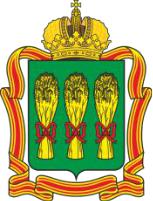 ПРАВИТЕЛЬСТВО ПЕНЗЕНСКОЙ ОБЛАСТИПОСТАНОВЛЕНИЕг.ПензаТерриториальной программе государственных гарантий бесплатного оказания гражданаммедицинской помощи на территории Пензенской областина 2024 год и на плановый период 2025 и 2026 годовцелях обеспечения конституционных прав граждан Российской Федерации на бесплатное оказание медицинской помощи в Пензенской области, в соответствии с постановлениями Правительства Российской Федерации от 06.05.2003 № 255 "О разработке и финансировании выполнения заданий по обеспечению государственных гарантий оказания гражданам Российской Федерации бесплатной медицинской помощи и контроле за их реализацией", от 28.12.2023 № 2353 "О Программе государственных гарантийбесплатного	оказания	гражданам	медицинской	помощи	на	2024	годна плановый период 2025 и 2026 годов", руководствуясь Законом Пензенской области от 21.04.2023 № 4006-ЗПО "О Правительстве Пензенской области"(с	последующими	изменениями),	Правительство	Пензенской	областиостановляет:Утвердить прилагаемую Территориальную программу государственных гарантий бесплатного оказания гражданам медицинской помощи на территории Пензенской области на 2024 год и на плановый период 2025 и 2026 годов.Министерству здравоохранения Пензенской области во взаимодействии с Территориальным фондом обязательного медицинского страхования Пензенской области обеспечить систематический контроль за выполнением Территориальной программы государственных гарантий бесплатного оказаниягражданам	медицинской	помощи	на	территории	Пензенской	областина 2024 год и на плановый период 2025 и 2026 годов.3.	Настоящее	постановление	вступает	в	силу	с	1	января	2024	годадействует в части, не противоречащей законам Пензенской области о бюджете Пензенской области и о бюджете Территориального фонда обязательного медицинского страхования Пензенской области на очередной финансовый годплановый период.2Настоящее постановление опубликовать в газете "Пензенские губернские ведомости" и разместить (опубликовать) на "Официальном интернет-портале правовой информации" (www.pravo.gov.ru) и на официальном сайте Правительства Пензенской области в информационно-телекоммуникационной сети "Интернет".Контроль за исполнением настоящего постановления возложить на заместителя Председателя Правительства Пензенской области, координирующего вопросы здравоохранения.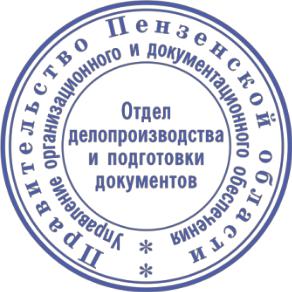 Председатель ПравительстваПензенской области	Н.П. Симоновd:\пк1\пр9\постановления\25.12.23.15.docxУТВЕРЖДЕНАпостановлением ПравительстваПензенской области29.12.2023  № 1211-пПТЕРРИТОРИАЛЬНАЯ ПРОГРАММАгосударственных гарантий бесплатного оказания гражданам медицинской помощи на территории Пензенской области на 2024 год и на плановый период 2025 и 2026 годовТерриториальная программа государственных гарантий бесплатного оказания гражданам медицинской помощи на территории Пензенской области на 2024 год и на плановый период 2025 и 2026 годов разработанасоответствии с постановлением Правительства Российской Федерации от 28.12.2023 № 2353 "О Программе государственных гарантий бесплатного оказания гражданам медицинской помощи на 2024 год и на плановый период 2025 и 2026 годов".1. Общие положения1.1. В соответствии с Федеральным законом "Об основах охраны здоровья граждан в Российской Федерации" каждый имеет право на медицинскую помощь в гарантированном объеме, оказываемуюбез взимания платы в соответствии с программой государственных гарантий бесплатного оказания гражданам медицинской помощи.Территориальная программа государственных гарантий бесплатного оказания гражданам медицинской помощи на территории Пензенской области на 2024 год и на плановый период 2025 и 2026 годов, включая Территориальную программу обязательного медицинского страхования Пензенской области на 2024 год и на плановый период 2025 и 2026 годов (далее - Программа), устанавливает перечень видов, форм и условий предоставления медицинской помощи, оказание которой осуществляется бесплатно, перечень заболеваний и состояний, оказание медицинской помощи при которых осуществляется бесплатно, категории граждан, оказание медицинской помощи которым осуществляется бесплатно, нормативы объема медицинской помощи, нормативы финансовых затрат на единицу объема медицинской помощи, подушевые нормативы финансирования, порядок и структуру формирования тарифов на медицинскую помощь и способы ее оплаты, предусматривает порядок и условия предоставления медицинской помощи, критерии доступности и качества медицинской помощи, а также порядок и условия бесплатного предоставления гражданам в Пензенской области медицинской помощи за счет бюджета Пензенской области и средств бюджета Территориального фонда обязательного медицинского страхования Пензенской области.2Программа сформирована с учетом порядков оказания медицинской помощи, стандартов медицинской помощи, разработанных в том числе на основе клинических рекомендаций, а также с учетом особенностей половозрастного состава населения, уровня и структуры заболеваемости населения в Пензенской области, основанных на данных медицинской статистики, климатических, географических особенностей Пензенской областитранспортной доступности медицинских организаций, сбалансированности объема медицинской помощи и ее финансового обеспечения, в том числе уплаты страховых взносов на обязательное медицинское страхование неработающего населения в порядке, установленном законодательством Российской Федерации об обязательном медицинском страховании, положений региональной программы модернизации первичного звена здравоохранения, в том числе в части обеспечения создаваемой и модернизируемой инфраструктуры медицинских организаций.Медицинская помощь в рамках Программы оказывается за счет бюджетных ассигнований всех бюджетов бюджетной системы Российской Федерации, в том числе средств бюджета Территориального фонда обязательного медицинского страхования Пензенской области.1.2. Программа включает в себя:перечень заболеваний (состояний) и перечень видов, форм и условий медицинской помощи, оказываемой гражданам без взимания с них платыза	счет	средств	бюджетных	ассигнований	бюджета	Пензенской	областисредств бюджета Территориального фонда обязательного медицинского страхования Пензенской области (далее - ТФОМС);-	перечень	лекарственных	препаратов,	отпускаемых	населениюсоответствии с Перечнем групп населения и категорий заболеваний, при амбулаторном лечении которых лекарственные средства и изделия медицинского назначения отпускаются по рецептам врачей бесплатно, а такжесоответствии  с  Перечнем  групп  населения,  при  амбулаторном  лечениикоторых лекарственные средства отпускаются по рецептам врачей с пятидесятипроцентной скидкой, сформированный в объеме не менее утвержденного распоряжением Правительства Российской Федерации на соответствующий год перечня жизненно необходимых и важнейших лекарственных препаратов, за исключением лекарственных препаратов, используемых исключительно в стационарных условиях;перечень медицинских организаций, участвующих в реализации Программы, в том числе Территориальной программы обязательного медицинского страхования Пензенской области, с указанием медицинских организаций, проводящих профилактические медицинские осмотры, в том числе в рамках диспансеризации;задание по обеспечению государственных гарантий бесплатного оказания гражданам медицинской помощи за счет средств бюджетов всех уровней;порядок реализации установленного законодательством Российской Федерации права внеочередного оказания медицинской помощи отдельным категориям граждан, в медицинских организациях, находящихся на территории Пензенской области;d:\пк1\пр9\постановления\25.12.23.15.docx3порядок и условия предоставления медицинской помощи, в том числесроки	ожидания	медицинской	помощи,	оказываемой	в	плановой	форме,том числе сроки ожидания оказания медицинской помощи в стационарных условиях, проведения отдельных диагностических исследований и консультаций врачей-специалистов, перечень мероприятий по профилактике заболеваний и формированию здорового образа жизни, осуществляемых в рамках Программы;территориальную программу обязательного медицинского страхования Пензенской области на 2024 год и на плановый период 2025 и 2026 годов;стоимость Программы;объем медицинской помощи в расчете на одного жителя, стоимость объема медицинской помощи с учетом условий ее оказания, подушевой норматив финансирования;порядок оплаты за счет бюджетных ассигнований бюджета Пензенской области медицинской помощи в экстренной форме, оказанной медицинскими организациями, включенными в перечень медицинских организаций, участвующих в реализации Программы;перечень жизненно необходимых и важнейших лекарственных препаратов в соответствии с Федеральным законом 12.04.2010 № 61-ФЗ"Об	обращении	лекарственных	средств"	(с	последующими	изменениями)медицинских изделий, которые предусмотрены стандартами медицинской помощи, в целях обеспечения лекарственными препаратами для медицинского применения при оказании первичной медико-санитарной помощи в условиях дневного стационара и в неотложной форме, специализированной медицинской помощи, в том числе высокотехнологичной, скорой медицинской помощи, в том числе скорой специализированной, паллиативной медицинской помощи в стационарных условиях, условиях дневного стационара и при посещениях на дому.порядок обеспечения граждан в рамках оказания паллиативной медицинской помощи для использования на дому медицинскими изделиями, предназначенными для поддержания функций органов и систем организма человека, а также наркотическими лекарственными препаратами и психотропными лекарственными препаратами при посещениях на дому.1.3. Медицинскую помощь в рамках Программы оказывают медицинские организации любой организационно-правовой формы. Понятие "медицинскаяв Российской Федерации" (с последующими изменениями).1.4. Расходование средств, полученных медицинскими организациями в рамках реализации Программы, производится в соответствии с требованиями Бюджетного кодекса Российской Федерации, Тарифным соглашением на 2024 год, заключенным с учетом условий, предусмотренных статьей 30 Федерального закона от 29.11.2010 № 326-ФЗ "Об обязательном медицинском страховании в Российской Федерации" (с последующими изменениями).d:\пк1\пр9\постановления\25.12.23.15.docx4Перечень заболеваний (состояний) и перечень видов, формусловий предоставления медицинской помощи, оказываемой гражданам без взимания с них платы за счет средств бюджетных ассигнований бюджета Пензенской области и средств бюджета Территориального фонда обязательного медицинского страхования Пензенской области2.1. В рамках настоящей Программы (за исключением медицинской помощи, оказываемой в рамках клинической апробации) бесплатно предоставляются:первичная медико-санитарная помощь, в том числе первичная доврачебная, первичная врачебная и первичная специализированная медицинская помощь;специализированная, в том числе высокотехнологичная, медицинская помощь;скорая, в том числе скорая специализированная, медицинская помощь;паллиативная  медицинская  помощь,  в  том  числе  паллиативнаяпервичная медицинская помощь, включая доврачебную и врачебную, и паллиативная специализированная медицинская помощь.Ветеранам боевых действий оказание медицинской помощи в рамках Программы осуществляется во внеочередном порядке.Первичная медико-санитарная помощь является основой системы оказания медицинской помощи и включает в себя мероприятия по профилактике, диагностике, лечению заболеваний и состояний, медицинской реабилитации, наблюдению за течением беременности, формированию здорового образа жизни и санитарно-гигиеническому просвещению населения.Первичная	медико-санитарная	помощь	оказывается	бесплатноамбулаторных условиях и в условиях дневного стационара, в плановой и неотложной формах.Первичная доврачебная медико-санитарная помощь оказывается фельдшерами, акушерами и другими медицинскими работниками со средним профессиональным медицинским образованием.Первичная врачебная медико-санитарная помощь оказывается врачами-терапевтами, врачами-терапевтами участковыми, врачами-педиатрами, врачами-педиатрами участковыми и врачами общей практики (семейными врачами).Первичная специализированная медико-санитарная помощь оказываетсяврачами-специалистами,включаяврачей-специалистовмедицинскихорганизаций, оказывающих специализированную, в том числе высокотехнологичную, медицинскую помощь.Для получения первичной врачебной медико-санитарной помощи гражданин выбирает одну медицинскую организацию, в том числе по территориально-участковому принципу (далее-соответственно - прикрепившееся лицо, прикрепленное население), не чаще, чем один раз в год (за исключением случаев изменения места жительства или места пребывания гражданина).d:\пк1\пр9\постановления\25.12.23.15.docx5Специализированная	медицинская	помощь	оказывается	бесплатностационарных условиях и в условиях дневного стационара врачами-специалистами и включает в себя профилактику, диагностику и лечениезаболеваний	и	состояний	(в	том	числе	в	период	беременности,	родовпослеродовый  период),  требующих  использования  специальных  методовсложных медицинских технологий, а также медицинскую реабилитацию.Высокотехнологичная медицинская помощь, являющаяся частью специализированной медицинской помощи, включает в себя применение новых сложных и (или) уникальных методов лечения, а также ресурсоемких методов лечения с научно доказанной эффективностью, в том числе клеточных технологий, роботизированной техники, информационных технологий и методов генной инженерии, разработанных на основе достижений медицинской науки и смежных отраслей науки и техники.Высокотехнологичная медицинская помощь, являющаяся частью специализированной медицинской помощи, оказывается медицинскими организациями в соответствии с перечнем видов высокотехнологичной медицинской помощи согласно приложениям № 1 и № 2 к настоящей Программе, который содержит, в том числе, методы лечения и источники финансового обеспечения высокотехнологичной медицинской помощи.Скорая, в том числе скорая специализированная, медицинская помощь оказывается гражданам в экстренной или неотложной форме вне медицинской организации, а также в амбулаторных и стационарных условиях при заболеваниях, несчастных случаях, травмах, отравлениях и других состояниях, требующих срочного медицинского вмешательства.Скорая, в том числе скорая специализированная, медицинская помощь оказывается медицинскими организациями государственной системы здравоохранения бесплатно.При оказании скорой медицинской помощи в случае необходимости осуществляется медицинская эвакуация, представляющая собой транспортировку граждан в целях спасения жизни и сохранения здоровья (в том числе лиц, находящихся на лечении в медицинских организациях, в которых отсутствует возможность оказания необходимой медицинской помощи при угрожающих жизни состояниях, женщин в период беременности, родов, послеродовой период и новорожденных, лиц, пострадавших в результате чрезвычайных ситуаций и стихийных бедствий).Медицинская эвакуация осуществляется выездными бригадами скорой медицинской помощи с проведением во время транспортировки мероприятий по оказанию медицинской помощи, в том числе с применением медицинского оборудования.Медицинская реабилитация осуществляется в медицинских организацияхвключает в себя комплексное применение природных лечебных факторов, лекарственной, немедикаментозной терапии и других методов.Медицинская реабилитация граждан на всех этапах осуществляется мультидисциплинарной реабилитационной командой в соответствиипорядком организации медицинской реабилитации, на основе клинических рекомендаций и с учетом стандартов медицинской помощи.d:\пк1\пр9\постановления\25.12.23.15.docx6При	наличии	показаний	для	получения	медицинской	реабилитацииусловиях дневного стационара или амбулаторно, но при наличии факторов, ограничивающих возможности пациента получить такую медицинскуюреабилитацию, включая случаи проживания пациента в отдаленном от медицинской организации населенном пункте, ограничения в передвижении пациента, медицинская организация, к которой прикреплен пациент для получения первичной медико-санитарной помощи, организует ему прохождение медицинской реабилитации на дому (далее - медицинская реабилитация на дому).При оказании медицинской реабилитации на дому на период лечения пациенту могут предоставляться медицинские изделия, предназначенные для восстановления функций органов и систем, в соответствии с клиническими рекомендациями по соответствующему заболеванию.Порядок организации медицинской реабилитации на дому, включая перечень медицинских вмешательств, оказываемых при медицинской реабилитации на дому, порядок предоставления пациенту медицинских изделий, а также порядок оплаты указанной помощи устанавливаются Министерством здравоохранения Российской Федерации.При	завершении	пациентом	лечения	в	условиях	стационарапри наличии у него медицинских показаний к продолжению медицинской реабилитации в условиях дневного стационара или в амбулаторных условиях по месту жительства медицинская организация, оказавшая пациентуспециализированную медицинскую помощь, оформляет пациенту рекомендации по дальнейшему прохождению медицинской реабилитации, содержащие перечень рекомендуемых мероприятий по медицинской реабилитации.случае проживания пациента в отдаленном или труднодоступном населенном пункте информация о пациенте, нуждающемся в продолжениимедицинской	реабилитации,	направляется	медицинской	организацией,в	которой	пациент	получил	специализированную	медицинскую	помощь,медицинскую организацию, к которой пациент прикреплен для получения первичной медико-санитарной помощи, для организации ему медицинской реабилитации.Медицинская реабилитация в амбулаторных условиях и условиях дневного стационара может проводиться на базе действующих отделений (кабинетов) физиотерапии, лечебной физкультуры, массажа и других подразделений в соответствии с назначенными врачом по медицинской реабилитации мероприятиями по медицинской реабилитации.Медицинская реабилитация включает, в том числе продолжительную медицинскую реабилитацию (длительность 30 суток и более) для пациентов: ветеранов боевых действий, принимавших участие (содействовавших выполнению задач) в специальной военной операции на территориях ДонецкойНародной	Республики,	Луганской	Народной	Республики	и	Украины24 февраля 2022г., на территориях Запорожской области и Херсонской области с 30 сентября 2022г., уволенным с военной службы (службы, работы).d:\пк1\пр9\постановления\25.12.23.15.docx7случае отсутствия в медицинской организации, к которой пациент прикреплен для получения первичной медико-санитарной помощи, врача по медицинской реабилитации, но при наличии у медицинской организации лицензии на медицинскую реабилитацию врач, предоставляющий пациенту медицинскую реабилитацию, организует при необходимости проведение консультации пациента врачом по медицинской реабилитации медицинской организации (включая федеральные медицинские организации и медицинские организации, не участвующие в территориальной программе обязательного медицинского страхования Пензенской области), в том числе с использованием дистанционных (телемедицинских) технологий и с последующим внесением соответствующей информации о проведении и результатах такой консультациимедицинскую документацию пациента.этом случае оплата такой консультации осуществляется на основаниигражданско-правового договора между медицинской организацией, предоставляющей пациенту медицинскую реабилитацию, и медицинской организацией, проводившей консультацию врача по медицинской реабилитации с использованием дистанционных (телемедицинских) технологий.Министерство здравоохранения Российской Федерации определяет перечень федеральных медицинских организаций, осуществляющих организационно-методическую помощь и поддержку медицинских организаций субъектов Российской Федерации, проводящих медицинскую реабилитацию.Паллиативная медицинская помощь оказывается бесплатно в амбулаторных условиях, в том числе на дому, в условиях дневного стационара и стационарных условиях медицинскими работниками, прошедшими обучение по оказанию такой помощи.Ветеранам боевых действий паллиативная медицинская помощь оказывается во внеочередном порядке.Медицинские организации, оказывающие паллиативную медицинскую помощь, осуществляют взаимодействие с родственниками и иными членами семьи пациента или законным представителем пациента, лицами, осуществляющими уход за пациентом, добровольцами (волонтерами), а такжеорганизациями	социального	обслуживания,	религиозными	организациямиорганизациями, указанными в части 2 статьи 6 Федерального закона "Об основах охраны здоровья граждан в Российской Федерации", в том числе в целях предоставления такому пациенту социальных услуг, мер социальной защиты (поддержки) в соответствии с законодательством Российской Федерации, мер психологической поддержки и духовной помощи.Медицинская организация, к которой пациент прикреплен для получения первичной медико-санитарной помощи, организует оказание ему паллиативной первичной медицинской помощи медицинскими работниками, включая медицинских работников фельдшерских здравпунктов, фельдшерско-акушерских пунктов, врачебных амбулаторий и иных подразделений медицинских организаций, оказывающих первичную медико-санитарную помощь, во взаимодействии с выездными патронажными бригадами медицинских организаций, оказывающих паллиативную медицинскую помощь,во взаимодействии с медицинскими организациями, оказывающими паллиативную специализированную медицинскую помощь.d:\пк1\пр9\постановления\25.12.23.15.docx8Медицинские организации, оказывающие специализированную медицинскую помощь, в том числе паллиативную, медицинскую помощьслучае выявления пациента, нуждающегося в паллиативной первичной медицинской помощи в амбулаторных условиях, в том числе на дому, за 3 дня до осуществления выписки указанного пациента из медицинской организации, оказывающей специализированную медицинскую помощь, в том числе паллиативную, медицинскую помощь в стационарных условиях и условияхдневного	стационара,	информируют	о	нем	медицинскую	организацию,которой такой пациент прикреплен для получения первичной медико-санитарной помощи, или близлежащую к месту его пребывания медицинскую организацию, оказывающую первичную медико-санитарную помощь.За счет бюджетных ассигнований бюджета Пензенской области такие медицинские организации и их подразделения обеспечиваются медицинскими изделиями, предназначенными для поддержания функций органов и систем организма человека, для использования на дому по перечню, утверждаемому Министерством здравоохранения Российской Федерации, а также необходимыми лекарственными препаратами, в том числе наркотическими лекарственными препаратами и психотропными лекарственными препаратами, используемыми при посещениях на дому, и продуктами лечебного (энтерального) питания.В целях обеспечения пациентов, получающих паллиативную медицинскую помощь, наркотическими лекарственными препаратамипсихотропными лекарственными препаратами органы исполнительной власти субъектов Российской Федерации вправе в соответствии с законодательством Российской Федерации в случае наличия потребности организовать изготовление в аптечных организациях наркотических лекарственных препаратов и психотропных лекарственных препаратов в неинвазивных лекарственных формах, в том числе применяемых у детей.Мероприятия по развитию паллиативной медицинской помощи осуществляются в рамках государственной программы Пензенской области"Развитие здравоохранения Пензенской области", утвержденной постановлением Правительства Пензенской области от 02.10.2013 № 743-пП (с последующими изменениями), включающей указанные мероприятия, а также целевые показатели их результативности.целях оказания гражданам, находящимся в стационарных организацияхсоциальногообслуживания,медицинскойпомощиМинистерствомздравоохранения Пензенской области организуется взаимодействие стационарных организаций социального обслуживания с близлежащими медицинскими организациями в порядке, установленном нормативным правовым актом субъекта Российской Федерации.отношении лиц, находящихся в стационарных организациях социального обслуживания, в рамках Программы ОМС с привлечением близлежащих медицинских организаций проводится диспансеризация, а при наличии хронических заболеваний - диспансерное наблюдение в соответствии с порядками, установленными Министерством здравоохранения Российской Федерации.d:\пк1\пр9\постановления\25.12.23.15.docx9Контроль	за	полнотой	и	результатами	проведения	диспансеризациидиспансерного наблюдения осуществляют Министерство здравоохранения Пензенской области, а также страховые медицинские организации, в которых застрахованы по обязательному медицинскому страхованию лица, находящиеся в стационарных организациях социального обслуживания, и Территориальный фонд обязательного медицинского страхования Пензенской области.При выявлении в рамках диспансеризации и диспансерного наблюдения показаний к оказанию специализированной, в том числе высокотехнологичной, медицинской помощи лица, находящиеся в стационарных организациях социального обслуживания, переводятся в специализированные медицинские организации в сроки, установленные настоящей Программой.отношении лиц с психическими расстройствами и расстройствами поведения, в том числе находящихся в стационарных организациях социального обслуживания, а также в условиях сопровождаемого проживания, включая совместное проживание таких лиц в отдельных жилых помещениях, за счет бюджетных ассигнований бюджета Пензенской области проводится диспансерное наблюдение медицинскими организациями, оказывающими первичную специализированную медико-санитарную помощь при психических расстройствах и расстройствах поведения, во взаимодействии с врачами-психиатрами стационарных организаций социального обслуживания в порядке, установленном Министерством здравоохранения Российской Федерации.Для лиц с психическими расстройствами и расстройствами поведения, проживающих в сельской местности, рабочих поселках и поселках городского типа, организация медицинской помощи, в том числе по профилю "психиатрия", осуществляется во взаимодействии медицинских работников, включая медицинских работников фельдшерских здравпунктов, фельдшерско-акушерских пунктов, врачебных амбулаторий и отделений (центров, кабинетов) общей врачебной практики, с медицинскими организациями, оказывающими первичную специализированную медико-санитарную помощь при психических расстройствах и расстройствах поведения, в том числе силами выездных психиатрических бригад, в порядке, установленном Министерством здравоохранения Российской Федерации.При организации медицинскими организациями, оказывающими первичную специализированную медико-санитарную помощь при психическихрасстройствах	и	расстройствах	поведения,	медицинской	помощи	лицампсихическими расстройствами и расстройствами поведения, проживающим в сельской местности, рабочих поселках и поселках городского типа, осуществляется лекарственное обеспечение таких пациентов, в том числе доставка лекарственных препаратов по месту жительства.Лицам, находящимся в стационарных организациях социального обслуживания, за счет бюджетных ассигнований бюджета Пензенской области осуществляется зубное протезирование в соответствии с законодательством Российской Федерации.d:\пк1\пр9\постановления\25.12.23.15.docx10Медицинская помощь оказывается в следующих формах:экстренная - медицинская помощь, оказываемая при внезапных острых заболеваниях, состояниях, обострении хронических заболеваний, представляющих угрозу жизни пациента;неотложная - медицинская помощь, оказываемая при внезапных острых заболеваниях, состояниях, обострении хронических заболеваний без явных признаков угрозы жизни пациента;плановая - медицинская помощь, которая оказывается при проведении профилактических мероприятий, при заболеваниях и состояниях, не сопровождающихся угрозой жизни пациента, не требующих экстренной и неотложной медицинской помощи, отсрочка оказания которой на определенное время не повлечет за собой ухудшение состояния пациента, угрозу его жизни и здоровью.Гражданам, проживающим на отдаленных территориях и в сельской местности, первичная специализированная медико-санитарная помощьоказывается выездными медицинскими бригадами по графику, устанавливаемому руководителем близлежащей медицинской организации,которой прикреплены жители отдаленного (сельского) населенного пункта. Доведение информации о графике выезда медицинских бригад осуществляется близлежащим медицинским подразделением (фельдшерским здравпунктом, фельдшерско-акушерским пунктом, врачебной амбулаторией, отделением врача общей практики и т.д.) любым доступным способом с привлечением органов местного самоуправления.При оказании в рамках Программы первичной медико-санитарной помощи в условиях дневного стационара и в неотложной форме, специализированной, в том числе высокотехнологичной медицинской помощи, скорой, в том числе скорой специализированной, медицинской помощи, паллиативной медицинской помощи в стационарных условиях, условиях дневного стационара и при посещениях на дому осуществляется обеспечениеграждан лекарственными препаратами для медицинского применения и медицинскими изделиями, включенными в утвержденные Правительством Российской Федерации соответственно перечень жизненно необходимыхважнейших лекарственных препаратов и перечень медицинских изделий, имплантируемых в организм человека, а также медицинскими изделиями, предназначенными для поддержания функций органов и систем организма человека, для использования на дому при оказании паллиативной медицинской помощи в соответствии с перечнем, утвержденным Министерством здравоохранения Российской Федерации.Порядок передачи медицинской организацией пациенту (его законному представителю) медицинских изделий, предназначенных для поддержания функций органов и систем организма человека, для использования на дому при оказании паллиативной медицинской помощи устанавливается Министерством здравоохранения Российской Федерации.d:\пк1\пр9\постановления\25.12.23.15.docx112.2. Граждане имеют право на бесплатное получение медицинской помощи по видам, формам и условиям ее оказания в соответствии с пунктом 2.1 настоящего раздела Программы при следующих заболеваниях и состояниях:инфекционные и паразитарные болезни;новообразования;болезни эндокринной системы;расстройства питания и нарушения обмена веществ;болезни нервной системы;болезни крови, кроветворных органов;отдельные нарушения, вовлекающие иммунный механизм; болезни глаза и его придаточного аппарата; болезни уха и сосцевидного отростка; болезни системы кровообращения; болезни органов дыхания;болезни органов пищеварения, в том числе болезни полости рта, слюнных желез и челюстей (за исключением зубного протезирования);болезни мочеполовой системы;болезни кожи и подкожной клетчатки;болезни костно-мышечной системы и соединительной ткани;травмы, отравления и некоторые другие последствия воздействия внешних причин;врожденные аномалии (пороки развития); деформации и хромосомные нарушения; беременность, роды, послеродовой период и аборты;отдельные состояния, возникающие у детей в перинатальный период;психические расстройства и расстройства поведения;симптомы,	признаки	и	отклонения	от	нормы,	не	отнесенныек заболеваниям и состояниям.Гражданин имеет право не реже одного раза в год на бесплатный профилактический медицинский осмотр, в том числе в рамках диспансеризации.соответствии с законодательством Российской Федерации отдельные категории граждан имеют право на:обеспечение лекарственными препаратами в соответствии с условиями, предусмотренными настоящей Программой;профилактические медицинские осмотры и диспансеризацию - определенные группы взрослого населения (в возрасте 18 лет и старше),включающие работающих и неработающих граждан, обучающихся в образовательных организациях по очной форме;медицинские осмотры, в том числе профилактические медицинские осмотры, в связи с занятиями физической культурой и спортом - несовершеннолетние граждане;d:\пк1\пр9\постановления\25.12.23.15.docx12диспансеризацию - пребывающие в стационарных организациях дети-сироты и дети, находящиеся в трудной жизненной ситуации, а также дети-сироты и дети, оставшиеся без попечения родителей, в том числе усыновленные (удочеренные), принятые под опеку (попечительство) в приемную или патронатную семью;диспансерное наблюдение - граждане, страдающие социально значимыми заболеваниями и заболеваниями, представляющими опасность для окружающих,также лица, страдающие хроническими заболеваниями, функциональными расстройствами и иными состояниями;на медицинское обследование, лечение и медицинскую реабилитацию в рамках программы государственных гарантий бесплатного оказания гражданам медицинской помощи - донор, давший письменное информированное добровольное согласие на изъятие своих органов и (или) тканей для трансплантации;пренатальную (дородовую) диагностику нарушений развития ребенка - беременные женщины;аудиологический скрининг - новорожденные дети и дети первого года жизни; неонатальный скрининг: (классическая фенилкетонурия; фенилкетонурия B;  врожденный  гипотиреоз  с  диффузным  зобом;  врожденный  гипотиреозбез зоба; кистозный фиброз неуточненный (муковисцидоз); нарушение обмена галактозы (галактоземия); адреногенитальное нарушение неуточненное(адреногенитальный	синдром);	адреногенитальные	нарушения,	связанныедефицитом ферментов) - новорожденные, родившиеся живыми; расширенный неонатальный скрининг (недостаточность другихуточненных витаминов группы B (дефицит биотинидазы (дефицит биотин-зависимой карбоксилазы; недостаточность синтетазы голокарбоксилаз (недостаточность биотина); другие виды гиперфенилаланинемии (дефицит синтеза биоптерина (тетрагидробиоптерина), дефицит реактивации биоптерина (тетрагидробиоптерина); нарушения обмена тирозина (тирозинемия); болезньзапахом кленового сиропа мочи (болезнь "кленового сиропа"); другие виды нарушений обмена аминокислот с разветвленной цепью (пропионоваяацидемия); метилмалоновая метилмалонил KoA-мутазы (ацидемия метилмалоновая); метилмалоновая ацидемия (недостаточность кобаламина A); метилмалоновая ацидемия (недостаточность кобаламина B); метилмалоновая ацидемия (дефицит метилмалонил KoA-эпимеразы); метилмалоновая ацидемия (недостаточность кобаламина D); метилмалоновая ацидемия (недостаточность кобаламина C); изовалериановая ацидемия (ацидемия изовалериановая); 3-гидрокси-3-метилглутаровая недостаточность; бета-кетотиолазная недостаточность; нарушения обмена жирных кислот (первичная карнитиновая недостаточность; среднецепочечная ацил-KoA дегидрогеназная недостаточность; длинноцепочечная ацетил-KoA дегидрогеназная недостаточность (дефицит очень длинной цепи ацил-KoA-дегидрогеназы (VLCAD); очень длинноцепочечная ацетил-KoA дегидрогеназная недостаточность (дефицит очень длинной цепи ацил-KoA-дегидрогеназы (VLCAD); недостаточность митохондриального трифункционального белка; недостаточность карнитин-пальмитоилтрансферазы, тип I; недостаточностьd:\пк1\пр9\постановления\25.12.23.15.docx13карнитин пальмитоилтрансферазы, тип II; недостаточность карнитин/ ацилкарнитинтранслоказы; нарушения обмена серосодержащих аминокислот (гомоцистинурия); нарушения обмена цикла мочевины (цитруллинемия, тип I; аргиназная недостаточность); нарушения обмена лизина и гидроксилизина (глутаровая ацидемия, тип I; глутаровая ацидемия, тип II (рибофлавин - чувствительная форма); детская спинальная мышечная атрофия, I тип (Вердинга-Гоффмана); другие наследственные спинальные мышечные атрофии; первичные иммунодефициты) - новорожденные, родившиеся живыми.Беременные женщины, обратившиеся в медицинские организации и иные организации, оказывающие медицинскую помощь по профилю "акушерствогинекология" в амбулаторных условиях, имеют право на получение правовой, психологической и медико-социальной помощи, в том числе по профилактике прерывания беременности.Уполномоченный орган исполнительной власти субъекта Российской Федерации в порядке, утверждаемом Министерством здравоохранения Российской Федерации, ведут мониторинг оказываемой таким женщинам правовой, психологической и медико-социальной помощи в разрезе проведенных таким женщинам мероприятий, направленных на профилактику прерывания беременности, включая мероприятия по решению причины, приведшей к желанию беременной женщины прервать беременность, а также оценивают эффективность такой помощи.Дополнительно к объемам медицинской помощи, оказываемой гражданам в рамках Программы, осуществляется дополнительное финансовое обеспечение оказания медицинской помощи (при необходимости за пределами Российской Федерации) детям, страдающим тяжелыми жизнеугрожающими и хроническими заболеваниями, в том числе прогрессирующими редкими (орфанными)заболеваниями,	включая	обеспечение	лекарственными	препаратамимедицинскими изделиями, в том числе не зарегистрированными в Российской Федерации, а также техническими средствами реабилитации, не включенными в федеральный перечень реабилитационных мероприятий и услуг, предоставляемых инвалиду.Регистрация и учет впервые выявленных пациентов со злокачественными новообразованиями, в том числе диагноз которых установлен медицинскими организациями, не являющимися специализированными онкологическими организациями, включая положения о передаче сведений о таких больныхв	профильные	медицинские	организации	осуществляется	в	соответствиипорядком оказания медицинской помощи, утвержденным Министерством здравоохранения Российской Федерации.Пациентам в возрасте до 21 года при отдельных онкологических заболеваниях с целью продолжения лечения, которое начато в возрасте до 18 лет, первичная специализированная медико-санитарная помощь, специализированная, в том числе высокотехнологичная, медицинская помощь могут быть оказаны в медицинских организациях, оказывающих медицинскую помощь детям по профилю "детская онкология", в случаях и при соблюдении условий, установленных порядком оказания медицинской помощи, утвержденным Министерством здравоохранения Российской Федерации.d:\пк1\пр9\постановления\25.12.23.15.docx142.3. Территориальная программа обязательного медицинского страхования Пензенской области на 2024 год и на плановый период 2025 и 2026 годов2.3.1. Территориальная программа обязательного медицинского страхования - составная часть Территориальной программы государственных гарантий бесплатного оказания гражданам медицинской помощи на территории Пензенской области, определяющая права застрахованных лиц на бесплатное оказание им медицинской помощи на территории Пензенской области.Территориальная программа обязательного медицинского страхования (далее - Программа ОМС) реализуется за счет средств субвенции для финансового обеспечения организации обязательного медицинского страхования на территориях субъектов Российской Федерации из бюджета Федерального фонда обязательного медицинского страхования бюджетам территориальных фондов обязательного медицинского страхования, и иных источников, предусмотренных законодательством Российской Федерации.Программа ОМС включает в себя:порядок, виды и условия оказания медицинской помощи (включая перечень видов высокотехнологичной медицинской помощи, который содержит, в том числе, методы лечения согласно приложению № 1 к настоящейПрограмме),	оказываемой	в	медицинских	организациях,	участвующихреализации Программы ОМС;перечень страховых случаев, установленных Базовой программой обязательного медицинского страхования;нормативы объемов предоставления медицинской помощи в расчете на одно застрахованное лицо;нормативы финансовых затрат на единицу объема предоставления медицинской помощи, в том числе по перечню видов высокотехнологичной медицинской помощи, который содержит, в том числе, методы лечения согласно приложению № 1 к настоящей Программе;нормативы финансового обеспечения Программы ОМС в расчете на одно застрахованное лицо;способы оплаты медицинской помощи, оказываемой по обязательному медицинскому страхованию;порядок формирования и структуру тарифа на оплату медицинской помощи;реестр медицинских организаций, участвующих в реализации Программы ОМС;целевые значения критериев доступности и качества медицинской помощи;объемы  предоставления  медицинской  помощи  в  рамках  ПрограммыОМС;стоимость Программы ОМС.d:\пк1\пр9\постановления\25.12.23.15.docx152.3.2. Перечень страховых случаев и порядок, виды и условия оказания медицинской помощи (включая перечень видов высокотехнологичной медицинской помощи, который содержит,том числе, методы лечения согласно приложению № 1настоящей Программе) в медицинских организациях, участвующих в реализации Программы ОМС, оказываемойгражданам без взимания с них платы за счет средств бюджета Территориального фонда обязательного медицинского страхования Пензенской областирамках настоящей Программы ОМС гражданам (застрахованным лицам), в том числе находящимся в стационарных организациях социального обслуживания, бесплатно оказываются:- первичная медико-санитарная помощь, включая профилактическую помощь, а также консультирование медицинским психологом по направлению лечащего врача по вопросам, связанным с имеющимся заболеванием и/или состоянием, включенным в базовую программу обязательного медицинского страхования: пациентов из числа ветеранов боевых действий; лиц, состоящихна	диспансерном	наблюдении;	женщин	в	период	беременности,	родовпослеродовый период, скорая медицинская помощь (за исключением санитарно-авиационной эвакуации), специализированная медицинская помощь (в том числе высокотехнологичная медицинская помощь согласно приложению № 1к	настоящей	Программе)	при	заболеваниях	и	состояниях,	указанныхнастоящем разделе, за исключением заболеваний, передаваемых половым путем, вызванных вирусом иммунодефицита человека, синдромаприобретенного	иммунодефицита,	туберкулеза,	психических	расстройстврасстройств поведения;осуществляются профилактические мероприятия, включая диспансеризацию,диспансерное	наблюдение	(при	заболеваниях	и	состояниях,	указанныхнастоящем разделе Программы ОМС, за исключением заболеваний, передаваемых половым путем, вызванных вирусом иммунодефицита человека, синдрома приобретенного иммунодефицита, туберкулеза, психических расстройств и расстройств поведения) и профилактические медицинские осмотры граждан, в том числе их отдельных категорий, указанных в настоящем разделе Программы ОМС, а также мероприятий по медицинской реабилитации,осуществляемой	в	медицинских	организациях	амбулаторно,	стационарнов условиях дневного стационара, а при невозможности такого осуществления - вне медицинской организации на дому или силами выездных медицинских бригад, аудиологическому скринингу, применению вспомогательных репродуктивных технологий (экстракорпорального оплодотворения), включая обеспечение лекарственными препаратами в соответствии с законодательством Российской Федерации.За счет средств обязательного медицинского страхования в рамках базовой программы обязательного медицинского страхования также осуществляется финансовое обеспечение:d:\пк1\пр9\постановления\25.12.23.15.docx16оказания медицинской помощи больным онкологическими заболеваниями в соответствии с клиническими рекомендациями;оказания медицинской помощи больным с гепатитом C в условиях дневного стационара и стационарных условиях в соответствии с клиническими рекомендациями и критериями оказания медицинской помощи больнымгепатитом С в условиях дневного стационара и стационарных условиях (за исключением лекарственных препаратов, обеспечение которыми осуществляется в соответствии с постановлением Правительства Российской Федерации от 28 декабря 2016 г. № 1512 "Об утверждении Положения об организации обеспечения лиц, инфицированных вирусом иммунодефицита человека, в том числе в сочетании с вирусами гепатитов В и С, антивирусными лекарственными препаратами для медицинского применения и Положения об организации обеспечения лиц, больных туберкулезом с множественнойлекарственной	устойчивостью	возбудителя,	антибактериальнымипротивотуберкулезными лекарственными препаратами для медицинского применения"), установленными Министерством здравоохранения Российской Федерации;проведения углубленной диспансеризации;проведения медицинской реабилитации, в том числе за счет межбюджетных трансфертов из федерального бюджета, предоставляемых бюджету Федерального фонда обязательного медицинского страхования;проведения консультирования медицинским психологом по направлению лечащего врача по вопросам, связанным с имеющимся заболеванием и/или состоянием, включенным в базовую программу обязательного медицинского страхования: пациентов из числа ветеранов боевых действий, лиц, состоящих на диспансерном наблюдении, женщин в период беременности, родов и послеродовый период;проведение патолого-анатомических вскрытий (посмертное патолого-анатомическое исследование внутренних органов и тканей умершего человека, новорожденных, а также мертворожденных и плодов) в патолого-анатомических отделениях медицинских организаций, имеющих лицензии на осуществление медицинской деятельности, предусматривающие выполнение работ (услуг) по патологической анатомии, в случае смерти застрахованного лица при получении медицинской помощи в стационарных условиях (результата госпитализации) по поводу заболеваний и/или состояний, включенных в Программу ОМС, в указанные медицинские организации.Первичная   медико-санитарная   помощь   является   основой   системыоказания медицинской помощи и включает в себя мероприятия по профилактике, диагностике, лечению заболеваний и состояний, медицинской реабилитации, наблюдению за течением беременности, формированию здорового образа жизни и санитарно-гигиеническому просвещению населения.Первичная	медико-санитарная	помощь	оказывается	бесплатноамбулаторных условиях и в условиях дневного стационара, в плановой и неотложной форме в медицинских организациях и их соответствующих структурных подразделениях.d:\пк1\пр9\постановления\25.12.23.15.docx17Первичная доврачебная медико-санитарная помощь оказывается фельдшерами, акушерами и другими медицинскими работниками со средним медицинским образованием.Первичная врачебная медико-санитарная помощь оказывается врачами-терапевтами, врачами-терапевтами участковыми, врачами-педиатрами, врачами-педиатрами участковыми и врачами общей практики (семейными врачами).Первичная специализированная медико-санитарная помощь оказываетсяврачами-специалистами,	включая	врачей-специалистов	медицинскихорганизаций, оказывающих специализированную, в том числе высокотехнологичную медицинскую помощь.Специализированная	медицинская	помощь	оказывается	бесплатностационарных условиях и условиях дневного стационара врачами-специалистами и включает в себя профилактику, диагностику и лечениезаболеваний	и	состояний	(в	том	числе	в	период	беременности,	родовпослеродовой  период),  требующих  использования  специальных  методовсложных медицинских технологий, а также медицинскую реабилитацию. Высокотехнологичная медицинская помощь, являющаяся частьюспециализированной медицинской помощи, включает в себя применение новых сложных и (или) уникальных методов лечения, а также ресурсоемких методов лечения с научно доказанной эффективностью, в том числе клеточных технологий, роботизированной техники, информационных технологийметодов генной инженерии, разработанных на основе достижений медицинской науки и смежных отраслей науки и техники.Высокотехнологичная медицинская помощь, являющаяся частью специализированной медицинской помощи, оказывается медицинскими организациями в соответствии с перечнем видов высокотехнологичной медицинской помощи согласно приложению № 1 к настоящей Программе, который содержит, в том числе, методы лечения и источники финансового обеспечения высокотехнологичной медицинской помощи.Скорая, в том числе скорая специализированная медицинская помощь оказывается гражданам бесплатно в экстренной или неотложной форме вне медицинской организации, а также в амбулаторных и стационарных условиях при заболеваниях, несчастных случаях, травмах, отравлениях и других состояниях, требующих срочного медицинского вмешательства.При  оказании  скорой  медицинской  помощи  в  случае  необходимостиосуществляется медицинская эвакуация, представляющая собой транспортировку граждан в целях спасения жизни и сохранения здоровья(в	том	числе	лиц,  находящихся  на  лечении	в	медицинских  организациях,которых отсутствует возможность оказания необходимой медицинской помощи при угрожающих жизни состояниях, женщин в период беременности, родов, послеродовой период и новорожденных, лиц, пострадавших в результате чрезвычайных ситуаций и стихийных бедствий). Медицинская эвакуацияосуществляется	выездными	бригадами	скорой	медицинской	помощипроведением во время транспортировки мероприятий по оказанию медицинской помощи, в том числе с применением медицинского оборудования.d:\пк1\пр9\постановления\25.12.23.15.docx18Медицинская помощь оказывается в следующих формах:экстренная - медицинская помощь, оказываемая при внезапных острых заболеваниях, состояниях, обострении хронических заболеваний, представляющих угрозу жизни пациента;неотложная - медицинская помощь, оказываемая при внезапных острых заболеваниях, состояниях, обострении хронических заболеваний без явных признаков угрозы жизни пациента;плановая - медицинская помощь, которая оказывается при проведении профилактических мероприятий, при заболеваниях и состояниях, не сопровождающихся угрозой жизни пациента, не требующих экстренной и неотложной медицинской помощи, отсрочка оказания которой на определенное время не повлечет за собой ухудшение состояния пациента, угрозу его жизни и здоровью.При оказании в рамках Программы ОМС первичной медико-санитарной помощи в условиях дневного стационара и в неотложной форме, специализированной, в том числе высокотехнологичной, медицинской помощи, скорой, в том числе скорой специализированной, медицинской помощи осуществляется обеспечение граждан лекарственными препаратами для медицинского применения, включенными в перечень жизненно необходимыхважнейших лекарственных препаратов в соответствии с Федеральным законом от 12.04.2010 № 61-ФЗ "Об обращении лекарственных средств" (с последующими изменениями), и медицинскими изделиями, включенными в утвержденный Правительством Российской Федерации перечень медицинских изделий, имплантируемых в организм человека.В	рамках	Программы	ОМС	бесплатно	категориям	лиц,	указаннымстатье 10 Федерального закона от 29.11.2010 № 326-ФЗ "Об обязательном медицинском страховании в Российской Федерации" (с последующимиизменениями)	в	том	числе	застрахованным	лицам,	находящимсястационарных организациях социального обслуживания, за счет средств бюджета ТФОМС Пензенской области оказываются первичная медико-санитарная помощь, включая профилактическую помощь, скорая медицинская помощь (за исключением санитарно-авиационной эвакуации, осуществляемой воздушными судами), специализированная (в том числе высокотехнологичная согласно приложению № 1 к настоящей Программе) медицинская помощьследующих страховых случаях:инфекционные и паразитарные болезни;новообразования;болезни эндокринной системы;расстройства питания и нарушения обмена веществ;болезни нервной системы;болезни крови, кроветворных органов;отдельные нарушения, вовлекающие иммунный механизм;болезни глаза и его придаточного аппарата;болезни уха и сосцевидного отростка;болезни системы кровообращения;d:\пк1\пр9\постановления\25.12.23.15.docx19болезни органов дыхания;болезни органов пищеварения, в том числе болезни полости рта, слюнных желез и челюстей (за исключением зубного протезирования);болезни мочеполовой системы;болезни кожи и подкожной клетчатки;болезни костно-мышечной системы и соединительной ткани;травмы, отравления и некоторые другие последствия воздействия внешних причин;врожденные аномалии (пороки развития);деформации и хромосомные нарушения;беременность, роды, послеродовой период и аборты;отдельные состояния, возникающие у детей в перинатальный период;-	симптомы,	признаки	и	отклонения	от	нормы,	не	отнесенныезаболеваниям и состояниям.рамках реализации Программы ОМС осуществляется финансовое обеспечение мероприятий:профилактических медицинских осмотров и диспансеризация определенных групп взрослого населения (в возрасте 18 лет и старше), в том числе работающих и неработающих граждан, обучающихся в образовательных организациях по очной форме, и лиц, находящихся в стационарных организациях социального обслуживания;медицинских осмотров, в том числе профилактических медицинских осмотров, в связи с занятиями физической культурой и спортом несовершеннолетних граждан;диспансеризации пребывающих в стационарных учреждениях детей-сирот и детей, находящихся в трудной жизненной ситуации, а также детей-сирот и детей, оставшихся без попечения родителей, в том числе усыновленных(удочеренных),	принятых	под	опеку	(попечительство)	в	приемнуюили патронатную семью;диспансерного	наблюдения	лиц,	в	том	числе	лиц,	находящихсястационарных организациях социального обслуживания, страдающих хроническими заболеваниями, функциональными расстройствами и иными состояниями при заболеваниях и состояниях, указанных в настоящем разделе Программы ОМС, за исключением заболеваний, передаваемых половым путем, вызванных вирусом иммунодефицита человека, синдрома приобретенного иммунодефицита, туберкулеза, психических расстройств и расстройств поведения;медицинской реабилитации, осуществляемой в медицинских организациях амбулаторно, стационарно и в условиях дневного стационара.Граждане, переболевшие новой коронавирусной инфекцией (COVID-19),течении года после заболевания вправе пройти углубленную диспансеризацию, включающую исследования и иные медицинские вмешательства по перечню согласно приложению N 6 к настоящей Программе (далее - углубленная диспансеризация).d:\пк1\пр9\постановления\25.12.23.15.docx20Углубленная	диспансеризация	также	может	быть	проведенапо	инициативе	гражданина,	в	отношении	которого	отсутствуют	сведенияперенесенном заболевании новой коронавирусной инфекцией (COVID-19). Порядок направления граждан на прохождение углубленнойдиспансеризации, включая категории граждан, проходящих углубленную диспансеризацию в первоочередном порядке, устанавливается Министерством здравоохранения Российской Федерации.Медицинские организации, в том числе медицинские организации, функции и полномочия учредителей в отношении которых осуществляютПравительство Российской Федерации или федеральные органы исполнительной власти (далее - федеральные медицинские организации), имеющие прикрепленный контингент, в соответствии с порядком направления граждан на прохождение углубленной диспансеризации, включая категории граждан, проходящих углубленную диспансеризацию в первоочередном порядке, формируют перечень граждан, подлежащих углубленной диспансеризации, и направляют его в территориальный фонд обязательногомедицинского страхования. Территориальный фонд обязательного медицинского страхования доводит указанные перечни до страховых медицинских организаций, в которых застрахованы граждане, подлежащие углубленной диспансеризации.Информирование   граждан   о   возможности   пройти   углубленную диспансеризацию  осуществляется  с  привлечением  страховых  медицинских организаций с использованием федеральной государственной информационной системы "Единый портал государственных и муниципальных услуг (функций)", сети радиотелефонной связи (смс-сообщения) и иных доступных средств связи. Запись  граждан  на  углубленную  диспансеризацию  осуществляетсяустановленном порядке, в том числе с использованием федеральной государственной информационной системы "Единый портал государственных и муниципальных услуг (функций)".Медицинские   организации   организуют   в   течении   одного   дняпрохождение углубленной диспансеризации гражданином исходя из выполнения всех исследований и иных медицинских вмешательств первого этапа углубленной диспансеризации в соответствии с пунктом 1 приложения № 6 к настоящей Программе.По	результатам	углубленной	диспансеризации	в	случае	выявлениягражданина хронических неинфекционных заболеваний, в том числе связанных с перенесенной новой коронавирусной инфекцией (COVID-19), гражданин в течение 3-х рабочих дней в установленном порядке направляется на дополнительные обследования, ставится на диспансерное наблюдение. При наличии показаний ему оказывается соответствующее лечение и медицинская реабилитация в порядке, установленном Министерством здравоохранения Российской Федерации, а также предоставляются лекарственные препараты в соответствии с законодательством Российской Федерации.d:\пк1\пр9\постановления\25.12.23.15.docx21При необходимости для проведения медицинских исследований в рамках прохождения профилактических медицинских осмотров и диспансеризации,том числе углубленной, могут привлекаться медицинские работники медицинских организаций, оказывающих специализированную медицинскую помощь в стационарных условиях.Для женщин и мужчин репродуктивного возраста поэтапно в зависимости от возрастных групп организуется проведение диспансеризации, направленной на оценку их репродуктивного здоровья (далее-диспансеризация для оценки репродуктивного здоровья женщин и мужчин), в порядке, установленном Министерством здравоохранения Российской Федерации.рамках проведения профилактических мероприятий Министерство здравоохранения Пензенской области здоровья обеспечивает организацию прохождения гражданами профилактических медицинских осмотров, диспансеризации, в том числе в вечерние часы в будние дни и субботу, а также предоставляют гражданам возможность записи на медицинские исследования, осуществляемой в том числе очно, по телефону и дистанционно. График проведения профилактических медицинских осмотров и диспансеризации размещается медицинской организацией в открытом доступе на стенде при входе в медицинскую организацию, а также на официальном сайте медицинской организации в сети "Интернет".Министерство здравоохранения Пензенской области размещает на своем официальном сайте в информационно-телекоммуникационной сети "Интернет" информацию о медицинских организациях, на базе которых граждане могут пройти профилактические медицинские осмотры и диспансеризацию, включая перечень медицинских организаций, осуществляющих углубленнуюдиспансеризацию и диспансеризацию, направленную на оценку репродуктивного здоровья, а также порядок их работы.В	целях	приближения	профилактических	медицинских	осмотровдиспансеризации к месту жительства, работы или учебы гражданина медицинские организации формируют выездные медицинские бригады. О датеместе выезда такой бригады медицинские организации за 7 календарных дней информируют страховые медицинские организации, к которым прикреплены граждане, подлежащие диспансеризации и проживающие в месте выезда медицинской бригады. Страховые медицинские организации в свою очередь не менее, чем за 3 дня, информируют застрахованных лиц, проживающих в месте выезда, о дате выезда медицинской бригады и месте проведения профилактических медицинских осмотров и диспансеризации, а также осуществляют мониторинг прихода граждан на указанные осмотры с передачейсоответствующих данных территориальным фондам обязательного медицинского страхования.Территориальные фонды обязательного медицинского страхования осуществляют сбор данных о количестве лиц, прошедших профилактическиемедицинские	осмотры,	диспансеризацию,	углубленную	диспансеризациюдиспансеризацию для оценки репродуктивного здоровья женщин и мужчин, результатах проведенных мероприятий и передают агрегированные сведения Федеральному фонду обязательного медицинского страхования в порядке, установленном законодательством Российской Федерации.d:\пк1\пр9\постановления\25.12.23.15.docx22Профилактические мероприятия организуются в том числе для выявления болезней системы кровообращения и онкологических заболеваний, формирующих основные причины смертности населения, для выявления болезней эндокринной системы органов пищеварения, а так же для оценки репродуктивного здоровья женщин и мужчин.Дополнительная оплата труда медицинских работников по проведению профилактических медицинских осмотров, в том числе в рамках диспансеризации, включая углубленную диспансеризацию, осуществляетсясоответствии с трудовым законодательством Российской Федерации в случае работы за пределами установленной для них продолжительности рабочего времени.При проведении профилактического медицинского осмотра, диспансеризации могут учитываться результаты ранее проведенных (не позднее одного года) медицинских осмотров, диспансеризации, подтвержденные медицинскими документами гражданина, за исключением случаев выявления у него симптомов и синдромов заболеваний, свидетельствующих о наличии медицинских показаний для повторного проведения исследований и иных медицинских мероприятий в рамках профилактического медицинского осмотра и диспансеризации.случае выявления у гражданина в течение 1 года после прохождениядиспансеризации, заболевания, которое могло быть выявлено на диспансеризации, страховая медицинская организация проводит по случаю диспансеризации медико-экономическую экспертизу, и при необходимости - экспертизу качества медицинской помощи.Работодатель и (или) образовательная организация может организовать проведение диспансеризации работников и (или) обучающихся в медицинских организациях работодателя и (или) образовательной организации и их структурных подразделениях (кабинет врача, здравпункт, медицинский кабинет, медицинская часть и другие подразделения), осуществляющих медицинское обслуживание работающих граждан, и (или) обучающихсяв образовательных организациях.Результаты	диспансеризации,	организованной	работодателем	и	(или)образовательной	организацией,	передаются	в	государственнуюинформационную систему субъекта Российской Федерации в сфере здравоохранения в виде электронного медицинского документа.случае участия работодателя и (или) образовательной организации, либо их медицинской организации в территориальной программе обязательного медицинского страхования, проведенная диспансеризация работников и (или) обучающихся подлежит оплате за счет средств обязательного медицинского страхования.Диспансерное	наблюдение	представляет	собой	проводимоеопределенной периодичностью необходимое обследование лиц, страдающих хроническими заболеваниями, функциональными расстройствами, иными состояниями, в целях своевременного выявления, предупреждения осложнений, обострений заболеваний, иных состояний, их профилактики и осуществления медицинской реабилитации указанных лиц.d:\пк1\пр9\постановления\25.12.23.15.docx23Диспансерное наблюдение проводится в порядке, утвержденном Министерством здравоохранения Российской Федерации.Оценку соблюдения периодичности диспансерных приемов (осмотров, консультаций) осуществляют страховые медицинские организации с передачей сведений о фактах несоблюдения периодичности диспансерных приемов (осмотров, консультаций) Министерству здравоохранения Пензенской области,территориальному фонду обязательного медицинского страхования для осуществления ведомственного контроля качества и безопасности медицинской деятельности.Медицинские организации с использованием Единого портала государственных услуг Российской Федерации, а также с привлечением страховых медицинских организаций информируют застрахованное лицо, за которым установлено диспансерное наблюдение, о рекомендуемых сроках явки на диспансерный прием (осмотр, консультацию).рамках реализации Программы ОМС также осуществляется предоставление ветеранам Великой Отечественной войны (ВОВ), ветеранам боевых действий на территории Российской Федерации и территории других государств, ветеранам военной службы внеочередной бесплатной медицинской помощи (в том числе ежегодного бесплатного диспансерного обследования) в медицинских организациях, участвующих в реализации Программы ОМС.Предоставление гражданам Российской Федерации, оказавшимся в зоне влияния неблагоприятных факторов, возникших вследствие катастрофы на Чернобыльской АЭС, либо принимавшим участие в ликвидации последствий этой катастрофы, бесплатной медицинской помощи (в стационареамбулаторно) и обязательного специального медицинского наблюдения (диспансеризации) в рамках Программы ОМС.рамках Программы ОМС осуществляется проведение осмотров врачами и диагностических исследований в целях медицинского освидетельствования лиц, желающих усыновить (удочерить), взять под опеку (попечительство), в приемную или патронатную семью детей, оставшихся без попечения родителей, медицинского обследования детей-сирот и детей, оставшихся без попечения родителей, помещаемых под надзор в организацию для детей-сирот и детей, оставшихся без попечения родителей, граждан, выразивших желание стать опекуном или попечителем совершеннолетнего недееспособного или не полностью дееспособного гражданина, а также проведение обязательных диагностических исследований и оказание медицинской помощи гражданам в организациях и учреждениях, работающих в системе ОМС, категории граждан, имеющих страховой медицинский полис, при постановке их на воинский учет, призыве или поступлении на военную службу по контракту или приравненную к ней службу, поступлении в военныепрофессиональныеобразовательныеорганизациииливвоенныеобразовательные	организации	высшего	образования	при	заключениис	Министерством	обороны	Российской	Федерации	договора	об	обучениивоенном учебном центре при федеральной государственной образовательной организации высшего образования по программе военной подготовкиd:\пк1\пр9\постановления\25.12.23.15.docx24или в военной образовательной организации высшего образования по программе военной подготовки сержантов, старшин запаса либо программе военной подготовки солдат, матросов запаса, призыве на военные сборы,а также при направлении на альтернативную гражданскую службу, за исключением медицинского освидетельствования в целях определения годности граждан к военной или приравненной к ней службе.Первичная медико-санитарная помощь, оказываемая центрами здоровья по формированию здорового образа жизни у граждан Российской Федерации (далее - Центры здоровья), созданными на функциональной основе государственных бюджетных учреждений здравоохранения "Пензенская областная детская клиническая больница им. Н.Ф. Филатова", "Городская поликлиника", "Городская детская поликлиника", "Кузнецкая детская центральная районная больница", "Пензенский областной центр общественного здоровья и медицинской профилактики".Для медицинских организаций, в составе которых на функциональной основе созданы Центры здоровья, единицей объема первичной медико-санитарной помощи является посещение:впервые обратившихся граждан в отчетном году для проведения комплексного обследования;- граждан, обратившихся для динамического наблюдения по рекомендации врача Центра здоровья, а также направленных медицинской организацией по месту прикрепления, направленных медицинскими работниками образовательных организаций.За счет средств обязательного медицинского страхования осуществляется проведение заместительной почечной терапии методом гемодиализа интермиттирующего высокопоточного, методом перитонеального диализаметодом перитонеального диализа с использованием автоматизированных технологий.целях обеспечения доступности и качества медицинской помощи застрахованным лицам на территории Пензенской области распределяется объем специализированной, включая высокотехнологичную, медицинской помощи между медицинскими организациями, с учетом ежегодного расширения базовой программы обязательного медицинского страхования за счет включения в нее отдельных методов лечения, для каждой медицинской организации в объеме, сопоставимом с объемом предыдущего года.рамках реализации Программы ОМС осуществляется проведение исследований на наличие новой коронавирусной инфекции (COVID-19) методом полимеразной цепной реакции и на наличие вирусов респираторных инфекций, включая вирус гриппа, любым из методов, в случае:- наличия у застрахованных граждан признаков острого простудного заболевания неясной этиологии при появлении симптомов, не исключающих наличие новой коронавирусной инфекции (COVID-19), респираторной вирусной инфекции, включая грипп;- наличия у застрахованных граждан новой коронавирусной инфекции (COVID-19), респираторной вирусной инфекции, включая грипп, в том числе для оценки результатов проводимого лечения;d:\пк1\пр9\постановления\25.12.23.15.docx25положительного результата исследования на выявление возбудителя новой коронавирусной инфекцией (COVID-19), респираторной вирусной инфекции, включая грипп, полученного с использованием экспресс-теста (при условии передачи гражданином или уполномоченной на экспресс-тестирование организацией указанного теста медицинской организации).При этом объем и финансовое обеспечение медицинской помощи пациентам с новой коронавирусной инфекцией (COVID-19) не включаютпроведение	гражданам,	в	отношении	которых	отсутствуют	сведенияперенесенном заболевании новой коронавирусной инфекцией (COVID-19), исследований на наличие антител к возбудителю новой коронавирусной инфекции (COVID-19) (любым из методов) в целях подтверждения факта ранее перенесенного заболевания новой коронавирусной инфекцией (COVID-19).2.3.3. Порядок формирования и структура тарифа на оплатумедицинской помощиПорядок формирования тарифа на оплату медицинской помощи по обязательному медицинскому страхованию устанавливается в соответствииФедеральным законом от 29.11.2010 № 326-ФЗ "Об обязательном медицинском страховании в Российской Федерации" (с последующими изменениями).Структура тарифа на оплату медицинской помощи включает в себя расходы на заработную плату, начисления на оплату труда, прочие выплаты, приобретение лекарственных средств, расходных материалов, продуктовпитания,	мягкого	инвентаря,	медицинского	инструментария,	реактивовхимикатов, прочих материальных запасов, расходы на оплату стоимости лабораторных и инструментальных исследований, проводимых в другихучреждениях	(при	отсутствии	в	медицинской	организации	лабораториидиагностического оборудования), организации питания (при отсутствии организованного питания в медицинской организации), расходы на оплатууслуг связи, транспортных услуг, коммунальных услуг, работ и услуг по содержанию имущества, расходы на арендную плату за пользование имуществом, оплату программного обеспечения и прочих услуг, социальноеа также допускается приобретение основных средств (медицинских изделий, используемых для проведения медицинских вмешательств, лабораторныхинструментальных исследований) стоимостью до 1 млн. рублей при отсутствии у медицинской организации не погашенной в течение 3 месяцев кредиторской задолженности за счет средств обязательного медицинского страхования.Расходы на проведение капитального ремонта и проектно-сметную документацию для его проведения не входят в состав расходов по содержанию имущества и в структуру тарифа не включаются.d:\пк1\пр9\постановления\25.12.23.15.docx26Тарифы на оплату медицинской помощи в одной медицинской организации являются едиными для всех страховых медицинских организаций, находящихся на территории Пензенской области, оплачивающих медицинскую помощь в рамках Программы ОМС, а также в случаях, установленных Федеральным законом от 29.11.2010 № 326-ФЗ "Об обязательном медицинском страховании в Российской Федерации" (с последующими изменениями) -рамках Базовой программы обязательного медицинского страхования. Тарифы на оплату медицинской помощи по обязательному медицинскомустрахованию,	за	исключением	тарифов	на	оплату	специализированной,том числе высокотехнологичной, медицинской помощи, оказываемой при заболеваниях, состояниях (группах заболеваний, состояний) в стационарных условиях и условиях дневного стационара в рамках базовой программы обязательного медицинского страхования медицинскими организациями, функции и полномочия учредителей в отношении которых осуществляетПравительство Российской Федерации или федеральные органы исполнительной власти, устанавливаются в соответствии со статьей 30 Федерального закона от 29.11.2010 № 326-ФЗ "Об обязательном медицинском страховании в Российской Федерации" (с последующими изменениями) тарифным соглашением, заключаемым между уполномоченным органом исполнительной власти субъекта Российской Федерации, территориальным фондом обязательного медицинского страхования, представителями страховых медицинских организаций, медицинских профессиональных некоммерческих организаций, созданных в соответствии со статьей 76 Федерального закона от 21.11.2011 N 323-ФЗ "Об основах охраны здоровья граждан в Российской Федерации" (с последующими изменениями), профессиональных союзов медицинских работников или их объединений (ассоциаций), включеннымисостав комиссии по разработке территориальной программы обязательного медицинского страхования, создаваемой в субъекте Российской Федерацииустановленном порядке.В Пензенской области тарифы на оплату медицинской помощи по обязательному медицинскому страхованию формируются в соответствиипринятыми в Программе ОМС способами оплаты медицинской помощи и в части расходов на заработную плату включают финансовое обеспечение денежных выплат стимулирующего характера, в том числе денежные выплаты:врачам-терапевтам участковым, врачам-педиатрам участковым, врачам общей практики (семейным врачам), медицинским сестрам участковым врачей-терапевтов участковых, врачей-педиатров участковых и медицинским сестрам врачей общей практики (семейных врачей) за оказанную медицинскую помощь в амбулаторных условиях;медицинским работникам фельдшерских здравпунктов и фельдшерско-акушерских пунктов (заведующим фельдшерско-акушерскими пунктами, фельдшерам, акушерам (акушеркам), медицинским сестрам, в том числемедицинским сестрам патронажным) за оказанную медицинскую помощь в амбулаторных условиях;d:\пк1\пр9\постановления\25.12.23.15.docx27врачам, фельдшерам и медицинским сестрам медицинских организацийподразделений скорой медицинской помощи за оказанную скорую медицинскую помощь вне медицинской организации;врачам-специалистам за оказанную медицинскую помощь в амбулаторных условиях.Правительство Пензенской области при решении вопроса об индексации заработной платы медицинских работников медицинских организаций, подведомственных Министерству здравоохранения Пензенской области, обеспечивает в приоритетном порядке индексацию заработной платымедицинских работников, оказывающих первичную медико-санитарную и скорую медицинскую помощь.Индексация заработной платы осуществляется с учетом фактически сложившегося уровня отношения средней заработной платы медицинских работников к среднемесячной начисленной заработной плате работниковорганизациях, у индивидуальных предпринимателей и физических лиц (среднемесячному доходу от трудовой деятельности) по Пензенской области.Территориальный фонд обязательного медицинского страхования осуществляет ежеквартально мониторинг и анализ уровня оплаты трудамедицинских	работников	медицинских	организаций	государственноймуниципальной систем здравоохранения субъектов Российской Федерации, участвующих в территориальной программе обязательного медицинского страхования, в разрезе отдельных специальностей с представлением результатов мониторинга в Федеральный фонд обязательного медицинского страхования и информированием Министерства здравоохранения Пензенской области для принятия необходимых мер по обеспечению должного уровня оплаты труда медицинских работников.При формировании тарифов на оплату специализированной, в том числе высокотехнологичной, медицинской помощи детям при онкологических заболеваниях в тарифном соглашении устанавливаются отдельные тарифы на оплату медицинской помощи с использованием пэгаспаргазы и иных лекарственных препаратов, ранее централизованно закупаемых по отдельным решениям Правительства Российской Федерации. Оказание медицинской помощи в рамках указанных тарифов осуществляется при наличии медицинских показаний, решения соответствующей врачебной комиссии (консилиума) или рекомендаций профильной федеральной медицинскойорганизации	(национального	медицинского	исследовательского	центра),том числе по результатам консультации с использованием телемедицинских (дистанционных) технологий.d:\пк1\пр9\постановления\25.12.23.15.docx282.3.4. Реестр медицинских организаций, участвующихв реализации Программы ОМСd:\пк1\пр9\постановления\25.12.23.15.docx29d:\пк1\пр9\постановления\25.12.23.15.docx30d:\пк1\пр9\постановления\25.12.23.15.docx31d:\пк1\пр9\постановления\25.12.23.15.docx32d:\пк1\пр9\постановления\25.12.23.15.docx33d:\пк1\пр9\постановления\25.12.23.15.docx34d:\пк1\пр9\постановления\25.12.23.15.docx352.3.5. Объемы предоставления медицинской помощи в рамкахПрограммы ОМС2.3.5.1. Объемы стационарной медицинской помощи, предоставляемой по Программе ОМС на 2024 год <*>№группыНаименованиепрофиляКоличествослучаевгоспитализации(законченныхслучаев лечениястационарныхусловиях)Количествослучаевгоспитализа-ции на одно застрахо-ванное лицо в годКоличество койко-днейАкушерство и гинекология,Гематология, за исключением случаев при злокачественных новообразованиях лимфоиднойДетская онкологияИнфекционные болезни,d:\пк1\пр9\постановления\25.12.23.15.docx36d:\пк1\пр9\постановления\25.12.23.15.docx37--------------------------------<*> Объемы предоставления медицинской помощи для конкретной медицинской организации, включенной в реестр медицинских организаций, осуществляющих деятельность в сфере ОМС, распределяются решением комиссии по разработке Территориальной программы ОМС в соответствии с требованиями частей 9, 10 статьи 36 Федерального закона от 29.11.2010 № 326-ФЗ "Об обязательном медицинском страхованиив Российской Федерации" (с последующими изменениями).В соответствии с требованиями части 10 статьи 36 Федерального закона от 29.11.2010 № 326-ФЗ "Об обязательном медицинском страховании в Российской Федерации" (с последующими изменениями) объемы предоставления медицинской помощи, установленные Территориальной программой ОМС, включаютсебя нормативы объема предоставления медицинской помощи застрахованным лицам за пределами территории субъекта Российской Федерации, на территории которого выдан полис обязательного медицинского страхования.2.3.5.2. Объемы медицинской помощи, предоставляемой в условиях дневных стационаров всех типов по Программе ОМС на 2024 год. <*>d:\пк1\пр9\постановления\25.12.23.15.docx38--------------------------------<*> Объемы предоставления медицинской помощи для конкретной медицинской организации, включенной в реестр медицинских организаций, осуществляющих деятельность в сфере ОМС, распределяются решением комиссии по разработке Территориальной программы ОМС в соответствии с требованиями частей 9, 10 статьи 36 Федерального закона от 29.11.2010 № 326-ФЗ "Об обязательном медицинском страхованииРоссийской Федерации" (с последующими изменениями).соответствии с требованиями части 10 статьи 36 Федерального закона от 29.11.2010 № 326-ФЗ "Об обязательном медицинском страховании в Российской Федерации" (с последующими изменениями) объемы предоставления медицинской помощи, установленные Территориальной программой ОМС, включаютсебя нормативы объема предоставления медицинской помощи застрахованным лицам за пределами территории субъекта Российской Федерации, на территории которого выдан полис обязательного медицинского страхования.<**> Объемы заместительной почечной терапии, предоставляемой в условиях дневного стационара по Программе ОМС в 2024 году, по каждому наименованию процедур представлены в подпункте 2.3.5.2.1.d:\пк1\пр9\постановления\25.12.23.15.docx392.3.5.2.1. Объемы заместительной почечной терапии, предоставляемой в условиях дневного стационара по Программе ОМС в 2024 году. <*><*> Объемы предоставления медицинской помощи для конкретной медицинской организации, включенной в реестр медицинских организаций, осуществляющих деятельность в сфере ОМС, распределяются решением комиссии по разработке Территориальной программы ОМС в соответствии с требованиями частей 9, 10 статьи 36 Федерального закона от 29.11.2010 № 326-ФЗ "Об обязательном медицинском страховании в Российской Федерации" (с последующими изменениями).<**> Случай лечения заместительной почечной терапии методом гемодиализа - 13 процедур в течение 30 дней; случай лечения заместительной почечной терапии методом перитонеального диализа - 30,4 дня.2.3.5.3. Объемы амбулаторной медицинской помощи, предоставляемой по Программе ОМС в 2024 году по врачебным специальностям. <*>d:\пк1\пр9\постановления\25.12.23.15.docx40d:\пк1\пр9\постановления\25.12.23.15.docx41d:\пк1\пр9\постановления\25.12.23.15.docx42d:\пк1\пр9\постановления\25.12.23.15.docx43<*> Объемы предоставления медицинской помощи для конкретной медицинской организации, включенной в реестр медицинских организаций, осуществляющих деятельность в сфере ОМС, распределяются решением комиссии по разработке Территориальной программы ОМС в соответствии с требованиями частей 9, 10 статьи 36 Федерального закона от 29.11.2010 № 326-ФЗ "Об обязательном медицинском страхованииРоссийской Федерации" (с последующими изменениями).соответствии с требованиями части 10 статьи 36 Федерального закона от 29.11.2010№ 326-ФЗ "Об обязательном медицинском страховании в Российской Федерации" (с последующими изменениями) объемы предоставления медицинской помощи, установленные Территориальной программой ОМС, включают в себя нормативы объема предоставления медицинской помощи застрахованным лицам за пределами территории субъекта Российской Федерации, на территории которого выдан полис обязательного медицинского страхования.<**> Включая объемы аудиологического скрининга с профилактической целью. <***> Объемы заместительной почечной терапии, предоставляемой по ПрограммеОМС в 2024 году, по каждому наименованию процедур представлены в подпункте 2.3.5.3.2. <****> Среднее число посещений по заболеваниям в одном обращениипо специальности "нефрология" указано без учета посещений при проведении заместительной почечной терапии.d:\пк1\пр9\постановления\25.12.23.15.docx44<*****> Комплексные посещения включают в среднем 12 посещений по профилю "Медицинская реабилитация" в амбулаторных условиях.<******> Количество УЕТ по строке 18.1. включает посещения и обращения по профилю "стоматология" и не включает посещения и обращения по профилю "челюстно-лицевая хирургия".<*******> Доврачебная медицинская помощь в неотложной форме, оказываемая медицинскими работниками, со средним медицинским образованием по специальности "лечебное дело".2.3.5.3.1. Объемы амбулаторной медицинской помощи, предоставляемой по Программе ОМС в 2024 году по врачебным специальностям, в расчете на одно застрахованное по ОМС лицо. <*>d:\пк1\пр9\постановления\25.12.23.15.docx45d:\пк1\пр9\постановления\25.12.23.15.docx46включенной в реестр медицинских организаций, осуществляющих деятельность в сфере ОМС, распределяются решением комиссии по разработке Территориальной программы ОМС в соответствии с требованиями частей 9, 10 статьи 36 Федерального закона от 29.11.2010 №326-ФЗ "Об обязательном медицинском страхованииРоссийской Федерации" (с последующими изменениями).соответствии с требованиями части 10 статьи 36 Федерального закона от 29.11.2010 №326-ФЗ "Об обязательном медицинском страховании в Российской Федерации" (с последующими изменениями) объемы предоставления медицинской помощи, установленные Территориальной программой ОМС, включаютсебя нормативы объема предоставления медицинской помощи застрахованным лицам за пределами территории субъекта Российской Федерации, на территории которого выдан полис обязательного медицинского страхования.<**> Включая объемы аудиологического скрининга.<***> Количество УЕТ по строке 18.1. включает посещения и обращения по профилю "стоматология" и не включает посещения и обращения по профилю "челюстно-лицевая хирургия".d:\пк1\пр9\постановления\25.12.23.15.docx47<****> Доврачебная медицинская помощь в неотложной форме, оказываемая медицинскими работниками, со средним медицинским образованием по специальности "лечебное дело".2.5.3.2. Объемы заместительной почечной терапии, предоставляемой в амбулаторных условиях по Программе ОМС в 2024 году. <*>включенной в реестр медицинских организаций, осуществляющих деятельность в сфере ОМС, распределяются решением комиссии по разработке Территориальной программы ОМС в соответствии с требованиями частей 9, 10 статьи 36 Федерального закона от 29.11.2010 №326-ФЗ "Об обязательном медицинском страховании в Российской Федерации" (с последующими изменениями).<**> Одно обращение по поводу заболевания при проведении заместительной почечной терапии включает все услуги диализа, оказанные пациенту в течение одного месяца, т.е. 13 процедур гемодиализа или 30 (31) услуг перитонеального диализа.2.3.5.4. Объемы отдельных диагностических (лабораторных) исследований, проводимых в амбулаторных условиях по Программе ОМС в 2024 году. <*>d:\пк1\пр9\постановления\25.12.23.15.docx48<*> Объемы предоставления медицинской помощи для конкретной медицинской организации, включенной в реестр медицинских организаций, осуществляющих деятельность в сфере ОМС, распределяются решением комиссии по разработке Территориальной программы ОМС в соответствии с требованиями частей 9, 10 статьи 36 Федерального закона от 29.11.2010 №326-ФЗ "Об обязательном медицинском страховании в Российской Федерации" (с последующими изменениями).2.3.5.5.	Объемы	скорой	медицинской	помощи,	предоставляемойпо Программе ОМС на 2024 год, - 356 914 вызов. Норматив объема предоставления скорой вызова. медицинской помощи в расчете на одно застрахованное по ОМС лицо - 0,290 вызова.Объемы предоставления медицинской помощи для конкретной медицинской организации, включенной в реестр медицинских организаций, осуществляющих деятельность в сфере ОМС, распределяются решением комиссии по разработке Территориальной программы ОМС в соответствиитребованиями частей 9, 10 статьи 36 Федерального закона от 29.11.2010 № 326-ФЗ "Об обязательном медицинском страховании в Российской Федерации" (с последующими изменениями).соответствии с требованиями части 10 статьи 36 Федерального законаот	29.11.2010	№ 326-ФЗ	"Об	обязательном	медицинском	страхованииРоссийской Федерации" (с последующими изменениями) объемы предоставления медицинской помощи, установленные Территориальной программой ОМС, включают в себя нормативы объема предоставления медицинской помощи застрахованным лицам за пределами территории субъекта Российской Федерации, на территории которого выдан полис обязательного медицинского страхования.d:\пк1\пр9\постановления\25.12.23.15.docx492.3.5.6. Нормативные сроки средней длительности пребывания одного больного в стационаре и нормативное число дней использования койки в году, установленные для медицинских организаций, работающих в системе ОМС на территории Пензенской области, с 01.01.2024.d:\пк1\пр9\постановления\25.12.23.15.docx502.3.6. Способы оплаты медицинской помощи, оказываемойпо обязательному медицинскому страхованиюПри  реализации  Программы  ОМС  на  территории  Пензенской  области2024 году применяются следующие способы оплаты медицинской помощи, оказываемой застрахованным лицам по обязательному медицинскому страхованию в Российской Федерации:при оплате медицинской помощи, оказанной в амбулаторных условиях:по подушевому нормативу финансирования на прикрепившихся лиц (за исключением расходов на проведение компьютерной томографии, магнитно-резонансной томографии, ультразвукового исследования сердечно-сосудистой системы, эндоскопических диагностических исследований,молекулярно-генетических исследований и патолого-анатомических исследований биопсийного (операционного) материала с целью диагностики онкологических заболеваний и подбора противоопухолевой лекарственной терапии (далее - молекулярно-генетические исследования и патолого-анатомические исследования биопсийного (операционного) материала), на проведение тестирования на выявление новой коронавирусной инфекции (COVID-19), профилактических медицинских осмотров и диспансеризации,d:\пк1\пр9\постановления\25.12.23.15.docx51том числе углубленной диспансеризации и диспансеризации для оценки репродуктивного здоровья женщин и мужчин, а также средств на оплату диспансерного наблюдения, и финансовое обеспечение фельдшерских здравпунктов, фельдшерско-акушерских пунктов) с учетом показателей результативности деятельности медицинской организации (включая показатели объема медицинской помощи), перечень которых устанавливаетсяМинистерством	здравоохранения	Российской	Федерации,	в	том	числевключением расходов на медицинскую помощь, оказываемую в иных медицинских организациях и оплачиваемую за единицу объема медицинской помощи;за единицу объема медицинской помощи - за медицинскую услугу, посещение, обращение (законченный случай) при оплате:медицинской помощи, оказанной застрахованным лицам за пределами субъекта Российской Федерации, на территории которого выдан полис обязательного медицинского страхования;медицинской помощи, оказанной в медицинских организациях, не имеющих прикрепившихся лиц;медицинской помощи, оказанной медицинской организацией (в том числе по направлениям, выданным иной медицинской организацией), источником финансового обеспечения которой являются средства подушевого норматива финансирования на прикрепившихся лиц, получаемые иной медицинской организацией;отдельных диагностических (лабораторных) исследований -компьютерной томографии, магнитно-резонансной томографии, ультразвукового исследования сердечно-сосудистой системы, эндоскопических диагностических исследований,молекулярно-генетических	исследований	и	патолого-анатомическихисследований	биопсийного	(операционного)	материала,	тестированияна выявление новой коронавирусной инфекции (COVID-19);профилактических медицинских осмотров и диспансеризации, в том числе углубленной диспансеризации и диспансеризации для оценки репродуктивного здоровья женщин и мужчин;диспансерного наблюдения отдельных категорий граждан из числа взрослого населения, включая диспансерное наблюдение работающих граждан(в том числе клинико-статистическую группу заболеваний, группу высокотехнологичной медицинской помощи), в том числе в сочетании с оплатой за услугу диализа;d:\пк1\пр9\постановления\25.12.23.15.docx52за прерванный случай госпитализации в случаях прерывания лечения по медицинским показаниям, перевода пациента из одного отделения медицинской организации в другое, изменения условий оказания медицинской помощи пациенту с круглосуточного стационара на дневной стационар, оказания медицинской помощи с проведением лекарственной терапии при злокачественных новообразованиях, в ходе которой медицинская помощь по объективным причинам оказана пациенту не в полном объеме по сравнению с выбранной для оплаты схемой лекарственной терапии, в том числе в случае прерывания лечения при возникновении абсолютных противопоказанийпродолжению лечения, не купируемых при проведении симптоматического лечения, перевода пациента в другую медицинскую организацию, преждевременной выписки пациента из медицинской организации в случае его письменного отказа от дальнейшего лечения, смерти пациента, выписки пациента до истечения 3 дней (включительно) со дня госпитализации (начала лечения), за исключением случаев оказания медицинской помощи по группам заболеваний, состояний, приведенных в приложении № 7 к настоящей Программе, в том числе в сочетании с оплатой за услугу диализа;при оплате медицинской помощи, оказанной в условиях дневного стационара:за	случай	(законченный	случай)	лечения	заболевания,	включенногосоответствующую группу заболеваний (в том числе клинико-статистическую группу заболеваний, группу высокотехнологичной медицинской помощи), за услугу диализа (в том числе в сочетании с оплатой по клинико-статистической группе заболеваний, группе высокотехнологичной медицинской помощи);за прерванный случай оказания медицинской помощи в случаях прерывания лечения по медицинским показаниям, перевода пациента из одного отделения медицинской организации в другое, изменения условий оказания медицинской помощи пациенту с дневного стационара на круглосуточный стационар, оказания медицинской помощи с проведением лекарственной терапии при злокачественных новообразованиях, в ходе которой медицинская помощь по объективным причинам оказана пациенту не в полном объеме по сравнению с выбранной для оплаты схемой лекарственной терапии, в том числе в случае прерывания лечения при возникновении абсолютных противопоказаний к продолжению лечения, не купируемых при проведении симптоматического лечения, перевода пациента в другую медицинскую организацию, преждевременной выписки пациента из медицинской организации в случае его письменного отказа от дальнейшего лечения, смерти пациента, выписки пациента до истечения 3 дней (включительно) со дня госпитализации (начала лечения), за исключением случаев оказания медицинской помощи по группам заболеваний, состояний, предусмотренных приложением № 7 к настоящей Программе, за услугу диализа (в том числесочетании с оплатой по клинико-статистической группе заболеваний, группе высокотехнологичной медицинской помощи);при оплате скорой медицинской помощи, оказанной вне медицинской организации (по месту вызова бригады скорой, в том числе скорой специализированной, медицинской помощи, а также в транспортном средстве при медицинской эвакуации):d:\пк1\пр9\постановления\25.12.23.15.docx53по подушевому нормативу финансирования;за единицу объема медицинской помощи - за вызов скорой медицинской помощи (используется при оплате медицинской помощи, оказанной застрахованным лицам за пределами субъекта Российской Федерации, на территории которого выдан полис обязательного медицинского страхования,также оказанной в отдельных медицинских организациях, не имеющих прикрепившихся лиц).Финансовое обеспечение профилактических медицинских осмотров, диспансеризации и диспансерного наблюдения осуществляется за единицуобъема	медицинской	помощи	(комплексное	посещение),	проводимыхсоответствии с порядками, утверждаемыми Министерством здравоохранения Российской Федерации в соответствии с Федеральным законом "Об основах охраны здоровья граждан в Российской Федерации".Подушевой	норматив	финансирования	медицинской	помощиамбулаторных условиях (за исключением медицинской помощи по профилю "медицинская реабилитация", оказанной гражданам на дому) на прикрепившихсялиц	включает,	в	том	числе	расходы	на	оказание	медицинской	помощиприменением телемедицинских (дистанционных) технологий, в том числе в референс-центрах, проведение по направлению лечащего врача медицинским психологом консультирования пациентов из числа ветеранов боевых действий; лиц, состоящих на диспансерном наблюдении; женщин в период беременности, родов и послеродовой период по вопросам, связанным с имеющимся заболеванием и/или состоянием, включенным в территориальную программу обязательного медицинского страхования.По медицинским показаниям и в соответствии с клиническими рекомендациями медицинские работники медицинских организаций, расположенныхмалонаселенных, отдаленных и (или) труднодоступных населенных пунктах организовывают проведение консультации с использованием дистанционных (телемедицинских) технологий с последующим внесением соответствующей информации о проведении и результатах такой консультации в медицинскую документацию пациента.При этом финансовое обеспечение оказания медицинской помощи осуществляется с учетом передачи медицинскими организациямиструктурированных	электронных	медицинских	документов	в	порядкев соответствии с перечнем, установленными Министерством здравоохранения Российской Федерации.Назначение  отдельных  диагностических  (лабораторных)  исследований(компьютерной томографии, магнитно-резонансной томографии, ультразвукового исследования сердечно-сосудистой системы, эндоскопическихдиагностических исследований, молекулярно-генетических исследований и патологоанатомических исследований биопсийного (операционного) материала осуществляется лечащим врачом, оказывающим первичную медико-санитарную помощь, в том числе первичную специализированную медико-санитарную помощь при наличии медицинских показаний в сроки, установленные разделом 5 настоящей Программы.d:\пк1\пр9\постановления\25.12.23.15.docx54Распределение объема отдельных диагностических (лабораторных) исследований (компьютерной томографии, магнитно-резонансной томографии, ультразвукового исследования сердечно-сосудистой системы, эндоскопических диагностических исследований, молекулярно-генетических исследованийпатолого-анатомических исследований биопсийного (операционного) материала между медицинскими организациями, оказывающими медицинскую помощь в амбулаторных условиях, осуществляется при наличии в имеющейся у медицинской организации лицензии на медицинскую деятельность указания на соответствующие работы (услуги).рамках реализации Программы ОМС осуществляется проведение исследований на наличие новой коронавирусной инфекции (COVID-19) методом полимеразной цепной реакции, на наличие вирусов респираторных инфекций, включая вирус гриппа (любым из методов), в случае:наличия у застрахованных граждан признаков острого простудного заболевания неясной этиологии при появлении симптомов, не исключающих наличие новой коронавирусной инфекции (COVID-19), респираторной вирусной инфекции, включая грипп;наличия у застрахованных граждан новой коронавирусной инфекции (COVID-19), респираторной вирусной инфекции, включая грипп, в том числе для оценки результатов проводимого лечения;положительного результата исследования на выявление возбудителя новой коронавирусной инфекции (COVID-19), респираторной вирусной инфекции, включая грипп, полученного с использованием экспресс-теста (при условии передачи гражданином или уполномоченной на экспресс-тестирование организацией указанного теста медицинской организации).целях соблюдения сроков оказания медицинской помощи в экстреннойнеотложной форме маршрутизация пациентов осуществляется в наиболее приближенные к месту нахождения пациента медицинские организации вне зависимости от их ведомственной и территориальной принадлежности.2025 года распределение объемов медицинской помощи по проведению экстракорпорального оплодотворения осуществляется для медицинских организаций, выполнивших не менее 100 результативных случаев экстракорпорального оплодотворения за предыдущий год (за счет всех источников финансирования).целях обеспечения доступности медицинской помощи гражданам, проживающим в малонаселенных, отдаленных и (или) труднодоступных населенных пунктах, а также в сельской местности, районных центрах и малых городах с численностью населения до 50 тыс. человек, в порядке,утвержденном	Министерством	здравоохранения	Российской	Федерации,в	Пензенской	области	устанавливаются	коэффициенты	дифференциацииподушевому нормативу финансирования на прикрепившихся лиц с учетом реальной потребности населения, обусловленной уровнем и структурой заболеваемости, особенностями половозрастного состава, в том числе численности населения в возрасте 65 лет и старше, плотности населения, транспортной доступности медицинских организаций, количества структурных подразделений, за исключением количества фельдшерских здравпунктов, фельдшерско-акушерских пунктов, а также маршрутизации пациентов при оказании медицинской помощи.d:\пк1\пр9\постановления\25.12.23.15.docx55Для	расчета	стоимости	медицинской	помощи,	оказываемоймедицинских организациях и их обособленных подразделениях (включая врачебные амбулатории), расположенных в сельской местности, на отдаленных территориях, в поселках городского типа и малых городах с численностью населения до 50 тыс. человек, применяются следующие коэффициенты дифференциации к подушевому нормативу финансирования на прикрепившихся к медицинской организации лиц с учетом наличия указанных подразделений и расходов на их содержание и оплату труда персонала:для медицинских организаций, обслуживающих до 20 тыс. человек, - не менее 1,113;для медицинских организаций, обслуживающих свыше 20 тыс. человек, - не менее 1,04.Для расчета стоимости медицинской помощи в амбулаторных условиях, оказываемой лицам в возрасте 65 лет и старше, применяется коэффициент дифференциации для подушевого норматива финансирования на прикрепившихся к медицинской организации лиц не менее 1,6.При невозможности проведения в конкретной медицинской организации, к которой прикреплён застрахованный гражданин, исследований или консультаций специалистов, учтенных в подушевом нормативе финансирования на прикрепившихся лиц, такие медицинские услуги оказываются в иных медицинских организациях по направлению врача и оплачиваются в порядке, установленном в соответствии с пунктом 6 части 1 статьи 7 Федерального закона от 29 ноября 2010 г. № 326-ФЗ "Об обязательном медицинском страхованииРоссийской Федерации".Размер	финансового	обеспечения	фельдшерских	здравпунктовфельдшерско-акушерских пунктов при условии их соответствия требованиям, установленным положением об организации оказания первичной медико-санитарной помощи взрослому населению, утвержденным Министерством здравоохранения Российской Федерации, составляет в среднем на 2024 год:для фельдшерского здравпункта или фельдшерско-акушерского пункта, обслуживающего от 101 до 900 жителей, - 1 239,11 тыс. рублей;для фельдшерского здравпункта или фельдшерско-акушерского пункта, обслуживающего от 901 до 1500 жителей, - 2 478,13 тыс. рублей;для фельдшерского здравпункта или фельдшерско-акушерского пункта, обслуживающего от 1501 до 2000 жителей, - 2 927,45 тыс. рублей.Размер финансового обеспечения фельдшерских здравпунктов, фельдшерско-акушерских пунктов, обслуживающих до 100 жителей устанавливается в размере - 619,56 тыс. рублей, с учетом понижающего коэффициента (0,5000) в зависимости от численности населения, обслуживаемого фельдшерским, фельдшерско-акушерским пунктом, к размеру финансового обеспечения фельдшерского, фельдшерско-акушерского пункта, обслуживающего от 101 до 900 жителей (1 239,11 тыс. рублей).d:\пк1\пр9\постановления\25.12.23.15.docx56случае оказания медицинской помощи указанными пунктами женщинам репродуктивного возраста, но при отсутствии в указанных пунктах акушеров, полномочия по работе с такими женщинами осуществляются фельдшером или медицинской сестрой (в части проведения санитарно-гигиенического обучения женщин по вопросам грудного вскармливания, предупреждения заболеваний репродуктивной системы, абортов и инфекций, передаваемых половым путем). В этом случае размер финансового обеспечения фельдшерских здравпунктов, фельдшерско-акушерских пунктов устанавливаетсяс	учетом	отдельного	повышающего	коэффициента,	рассчитывающегосяс	учетом	доли	женщин	репродуктивного	возраста	в	численностиприкрепленного населения.При этом размер финансового обеспечения фельдшерских здравпунктовфельдшерско-акушерских пунктов должен обеспечивать сохранение достигнутого соотношения между уровнем оплаты труда отдельных категорий работников бюджетной сферы, определенных Указом Президента Российской Федерации от 7 мая 2012 г. № 597 "О мероприятиях по реализации государственной социальной политики", и уровнем средней заработной платы в соответствующем регионе.Размер финансового обеспечения медицинской организации, в составе которой имеются фельдшерские здравпункты, фельдшерско-акушерскиепункты, определяется исходя из подушевого норматива финансирования и количества лиц, прикрепленных к ней, а также расходов на фельдшерские здравпункты, фельдшерско-акушерские пункты исходя из их количествасоставе медицинской организации и среднего размера их финансового обеспечения, установленного в настоящем разделе.2.3.7. Нормативы объемов предоставления медицинской помощи в расчете на одно застрахованное лицо2.3.7.1.  Нормативы  объема  медицинской  помощи  по  видам,  условиямформам ее оказания определяются по Программе ОМС - в расчете на одно застрахованное лицо.Нормативы объема предоставления медицинской помощи, за исключением специализированной, в том числе высокотехнологичной, медицинской помощи, оказываемой федеральными медицинскими организациями, включают нормативы объема предоставления медицинской помощи застрахованнымлицам за пределами территории субъекта Российской Федерации, на территории которого выдан полис обязательного медицинского страхования.Нормативы объема медицинской помощи на 2024 год и на плановый период 2025 и 2026 годов составляют:d:\пк1\пр9\постановления\25.12.23.15.docx57d:\пк1\пр9\постановления\25.12.23.15.docx58d:\пк1\пр9\постановления\25.12.23.15.docx59Включая посещения, связанные с профилактическими мероприятиями, в том числе посещения центров здоровья, посещения среднего медицинского персонала и разовые посещения в связи с заболеваниями, в том числе при заболеваниях полости рта, слюнных желез и челюстей, за исключением зубного протезирования, а также посещения центров амбулаторной онкологической помощи.Законченных случаев лечения заболевания в амбулаторных условиях с кратностью посещений по поводу одного заболевания не менее 2.Комплексное посещение на 1 застрахованное лицо включает в среднем 12 посещений по профилю медицинская реабилитация в амбулаторных условиях.2.3.7.2.  Нормативы  объема  медицинской  помощи  по  видам,  условиямформам ее оказания с учетом этапов оказания в единицах объема на одно застрахованное лицо на 2024 год составляют:d:\пк1\пр9\постановления\25.12.23.15.docx60Включая посещения, связанные с профилактическими мероприятиями, в том числе посещения центров здоровья, посещения среднего медицинского персонала и разовые посещения в связи с заболеваниями, в том числе при заболеваниях полости рта, слюнных желез и челюстей, за исключением зубного протезирования, а также посещения центров амбулаторной онкологической помощи.Законченных случаев лечения заболевания в амбулаторных условиях с кратностьюпосещений по поводу одного заболевания не менее 2.*** Комплексное посещение на 1 застрахованное лицо включает в среднем 12 посещений по профилю медицинская реабилитация в амбулаторных условиях.d:\пк1\пр9\постановления\25.12.23.15.docx612.3.8. Нормативы финансовых затрат на единицу объемапредоставления медицинской помощиНормативы финансовых затрат на единицу объема предоставления медицинской помощи по Программе ОМС на 2024 год составляют:Виды и условия оказаниямедицинской помощиЕдиницаизмерениярасчете на однозастрахованноелицо2024 год2025 год2026 годd:\пк1\пр9\постановления\25.12.23.15.docx62d:\пк1\пр9\постановления\25.12.23.15.docx63Включая посещения, связанные с профилактическими мероприятиями, в том числе посещения центров здоровья, посещения среднего медицинского персонала и разовые посещения в связи с заболеваниями, в том числе при заболеваниях полости рта, слюнных желез и челюстей, за исключением зубного протезирования, а также посещения центров амбулаторной онкологической помощи.Законченных случаев лечения заболевания в амбулаторных условиях с кратностью посещений по поводу одного заболевания не менее 2.*** Комплексное посещение на 1 застрахованное лицо включает в среднем 12 посещений по профилю медицинская реабилитация в амбулаторных условиях.d:\пк1\пр9\постановления\25.12.23.15.docx642.3.9. Нормативы финансового обеспечения Программы ОМСв расчете на одно застрахованное лицоПодушевые нормативы финансирования, предусмотренные Программой ОМС (без учета расходов федерального бюджета), составляют:на оказание медицинской помощи медицинскими организациями (за исключением федеральных медицинских организаций) в 2024 году - 18 059,94 рубля, в том числе для оказания медицинской помощи по профилю "Медицинская реабилитация" - 391,22 рубля, в 2025 году - 19 311,44 рубля, в том числе для оказания медицинской помощи по профилю "Медицинская реабилитация" - 413,88 рубля, в 2026 году - 20 602,01 рубля, в том числе для оказания медицинской помощи по профилю "Медицинская реабилитация" -436,74 рубля, из них:за счет субвенций из бюджета Федерального фонда обязательного медицинского страхования в 2024 году (с учетом расходов на обеспечение выполнения территориальными фондами обязательного медицинского страхования своих функций, предусмотренных законом о бюджете территориального фонда обязательного медицинского страхования по разделу01	"Общегосударственные	вопросы"	-	119,87	рубля)	-	18 058,03	рубля,2025 году - 19 309,53 рубля и в 2026 году - 20 600,10 рубля;за счет прочих поступлений в 2024-2026 годах - 1,91 рубля.Подушевой норматив оказания медицинской помощи по профилю "Медицинская реабилитация" включает расходы на оказание медицинской помощи участникам специальной военной операции Российской Федерации на Украине.d:\пк1\пр9\постановления\25.12.23.15.docx652.3.11. Стоимость Программы ОМС на 2024 годd:\пк1\пр9\постановления\25.12.23.15.docx66d:\пк1\пр9\постановления\25.12.23.15.docx67d:\пк1\пр9\постановления\25.12.23.15.docx68d:\пк1\пр9\постановления\25.12.23.15.docx69d:\пк1\пр9\постановления\25.12.23.15.docx70d:\пк1\пр9\постановления\25.12.23.15.docx71d:\пк1\пр9\постановления\25.12.23.15.docx72d:\пк1\пр9\постановления\25.12.23.15.docx73d:\пк1\пр9\постановления\25.12.23.15.docx74d:\пк1\пр9\постановления\25.12.23.15.docx75d:\пк1\пр9\постановления\25.12.23.15.docx76d:\пк1\пр9\постановления\25.12.23.15.docx77d:\пк1\пр9\постановления\25.12.23.15.docx78--------------------------------<*> Субъект Российской Федерации вправе устанавливать раздельные нормативы объемы и стоимости единицы объема для оказываемой в условиях дневного стационара первичной медико-санитарной помощи и специализированной медицинской помощи, включающие случаи оказания паллиативной медицинской помощи в условиях дневного стационара, а также для медицинской реабилитации<**> Включены в норматив объема первичной медико-санитарной помощи в амбулаторных условиях<***> Включены в норматив объема первичной медико-санитарной помощи в амбулаторных условиях в случае включения паллиативной медицинской помощитерриториальную программу ОМС сверх базовой программы ОМС с соответствующими платежом субъекта Российской Федерации <****> 1 230 737 - численность застрахованных по ОМС лиц по состоянию на 01.01.2023.d:\пк1\пр9\постановления\25.12.23.15.docx792.4. Виды и условия бесплатного оказания медицинской помощи за счет средств федерального бюджета и бюджетных ассигнований бюджета Пензенской области2.4.1. За счет средств бюджетных ассигнований бюджета Пензенской области осуществляется финансовое обеспечение:скорой, в том числе скорой специализированной, медицинской помощи, не включенной в Программу ОМС, санитарно-авиационной эвакуации,осуществляемой	воздушными	судами,	а	также	расходов,	не	включенныхв	структуру	тарифов	на	оплату	медицинской	помощи,	предусмотреннуюПрограмме ОМС;скорой, в том числе скорой специализированной, медицинской помощи не застрахованным по обязательному медицинскому страхованию лицам;первичной медико-санитарной, первичной специализированной медико-санитарной помощи при заболеваниях, не включенных в базовую программу обязательного медицинского страхования (заболевания, передаваемые половым путем, вызванные вирусом иммунодефицита человека, синдром приобретенного иммунодефицита, туберкулез, психические расстройства и расстройства поведения, связанные в том числе с употреблением психоактивных веществ), включая профилактические медицинские осмотры и обследования лиц, обучающихся в общеобразовательных организациях и профессиональных образовательных организациях, в образовательных организациях высшего образования, в целях раннего (своевременного) выявления незаконного потребления наркотических средств и психотропных веществ, а такжеконсультаций врачами-психиатрами, наркологами при проведении профилактического медицинского осмотра, консультаций пациентов врачами-психиатрами и врачами-фтизиатрами при заболеваниях, включенных в базовую программу обязательного медицинского страхования, а также лиц, находящихсястационарных организациях социального обслуживания, включая медицинскую помощь, оказываемую выездными психиатрическими бригадами;специализированной медицинской помощи в части медицинской помощи при заболеваниях, не включенных в базовую программу обязательного медицинского страхования (заболевания, передаваемые половым путем, вызванные вирусом иммунодефицита человека, синдром приобретенного иммунодефицита, туберкулез, психические расстройства и расстройства поведения, связанные в том числе с употреблением психоактивных веществ);паллиативной медицинской помощи, оказываемой амбулаторно, в том числе на дому, включая медицинскую помощь, оказываемую выездными патронажными бригадами, в дневном стационаре и стационарно, включая койки паллиативной медицинской помощи и койки сестринского ухода;высокотехнологичной медицинской помощи, оказываемой в медицинских организациях, государственной системы здравоохранения Пензенской области, по Перечню видов высокотехнологичной медицинской помощи согласно приложению № 2 к настоящей Программе;d:\пк1\пр9\постановления\25.12.23.15.docx80Перечень и объемвидов высокотехнологичной медицинской помощи, не включеннойбазовую программу обязательного медицинского страхования, финансовое обеспечение которых осуществляется за счет средств бюджета Пензенской области, в 2024 годуd:\пк1\пр9\постановления\25.12.23.15.docx81проведения  медицинским  психологом  консультирования  пациентовне включенных в базовую программу обязательного медицинского страхования, а также пациентов, получающих паллиативную медицинскую помощь в хосписах и домах сестринского ухода;d:\пк1\пр9\постановления\25.12.23.15.docx82медицинской деятельности, связанной с донорством органов и тканей человека в целях трансплантации (пересадки), в том числе обследованиедонора, давшего письменное информированное добровольное согласие на изъятие своих органов и (или) тканей для трансплантации, в медицинских организациях, подведомственных исполнительным органам субъектов Российской Федерации;- предоставления в медицинских организациях, оказывающих паллиативную медицинскую помощь, государственной и муниципальной систем здравоохранения психологической помощи пациенту, получающему паллиативную медицинскую помощь, и членам семьи пациента, а также медицинской помощи врачами-психотерапевтами пациенту и членам семьи пациента или членам семьи пациента после его смерти в случае их обращения в медицинскую организацию.Финансовое обеспечение оказания социальных услуг и предоставления мер социальной защиты (поддержки) пациента, в том числе в рамках деятельности выездных патронажных бригад, осуществляется в соответствии с законодательством Российской Федерации.Субъектом Российской Федерации, на территории которого гражданин зарегистрирован по месту жительства, в порядке, установленном законом такого субъекта Российской Федерации, осуществляется возмещение субъекту Российской Федерации, на территории которого гражданину фактически оказана медицинская помощь, затрат, связанных с оказанием медицинской помощи при заболеваниях, не включенных в базовую программу обязательного медицинского страхования, и паллиативной медицинской помощи, на основании межрегионального соглашения, заключаемого субъектами Российской Федерации, включающего двустороннее урегулирование вопроса возмещения затрат.За счет бюджетных ассигнований Пензенской области осуществляются:обеспечение граждан зарегистрированными в установленном порядке на территории Российской Федерации лекарственными препаратами для лечения заболеваний, включенных в перечень жизнеугрожающих и хронических прогрессирующих редких (орфанных) заболеваний, приводящих к сокращению продолжительности жизни граждан или к их инвалидности;- обеспечение лекарственными препаратами в соответствии с постановлением Правительства Российской Федерации от 30.07.1994 № 890 "О государственной поддержке развития медицинской промышленностиулучшении   обеспечения   населения   и   учреждений   здравоохранениялекарственными	средствами	и	изделиями	медицинского	назначения"(с последующими изменениями), Перечнем жизненно необходимых и важнейших лекарственных препаратов для медицинского применения, утвержденным распоряжением Правительства Российской Федерации от 12.10.2019 № 2406-р, и пунктом 2 части 3 статьи 80 Федерального закона от 21.11.2011 № 323-ФЗ "Об основах охраны здоровья граждан в Российской Федерации" (с последующими изменениями) при амбулаторном лечении которых лекарственные препараты и медицинские изделия отпускаются по рецептам врачей бесплатно или с 50-процентной скидкой;d:\пк1\пр9\постановления\25.12.23.15.docx83-	пренатальная	(дородовая)	диагностика	нарушений	развития	ребенкау	беременных	женщин,	неонатальный	скрининг	на	5	наследственныхврожденных заболеваний в части исследований и консультаций, осуществляемых медико-генетическими центрами (консультациями), а также медико-генетических исследований в соответствующих структурных подразделениях медицинских организаций;;зубное протезирование отдельным категориям граждан в соответствии с законодательством Российской Федерации, в том числе лицам, находящимся в стационарных организациях социального обслуживания;предоставление в рамках оказания паллиативной медицинской помощидля использования на дому медицинских изделий, предназначенных для поддержания функций органов и систем организма человека, по перечню, утверждаемому Министерством здравоохранения Российской Федерации,также обеспечение лекарственными препаратами для обезболивания, включая наркотические лекарственные препараты и психотропные лекарственные препараты, при посещениях на дому, и продуктами лечебного (энтерального) питания;обеспечение медицинской деятельности, связанной с донорством органов и тканей человека в целях трансплантации (пересадки), в медицинских организациях, государственной системы здравоохранения Пензенской области.В рамках Программы за счет бюджетных ассигнований бюджета Пензенской области и средств обязательного медицинского страхования (по видам и условиям оказания медицинской помощи, включенным в базовую программу обязательного медицинского страхования) осуществляется финансовое обеспечение проведения осмотров врачами и диагностических исследований в целях медицинского освидетельствования лиц, желающих усыновить (удочерить), взять под опеку (попечительство), в приемную или патронатную семью детей, оставшихся без попечения родителей, медицинского обследования детей-сирот и детей, оставшихся без попечения родителей, помещаемых под надзор в организацию для детей-сирот и детей, оставшихся без попечения родителей, граждан, выразивших желание стать опекуном или попечителем совершеннолетнего недееспособного или неполностью дееспособного гражданина, проведения обязательных диагностических исследований и оказания медицинской помощи гражданам при постановке их на воинский учет, призыве или поступлении на военную службу по контракту или приравненную к ней службу, в военные профессиональные образовательные организации или военные образовательные организации высшего образования, при заключении с Министерством обороны Российской Федерации договора об обучении в военном учебном центре при федеральнойгосударственной образовательной организации высшего образования по программе военной подготовки или в военной образовательной организации высшего образования по программе военной подготовки сержантов, старшин запаса либо программе военной подготовки солдат, матросов запаса, призыве на военные сборы, а также при направлении на альтернативную гражданскую службу, за исключением медицинского освидетельствования в целях определения годности граждан к военной или приравненной к ней службе.d:\пк1\пр9\постановления\25.12.23.15.docx84Оплата первичной медико-санитарной помощи, оказанной в центрах здоровья гражданам, не подлежащим обязательному медицинскому страхованию, осуществляется в соответствии с законодательством Российской Федерации за счет бюджетных ассигнований соответствующих бюджетов.Кроме того, за счет бюджетных ассигнований бюджета Пензенской области финансируются центр профилактики и борьбы со СПИДом ГБУЗ "Пензенский областной клинический центр специализированных видов медицинской помощи", ГБУЗ "Областной врачебно-физкультурный диспансер", отделение охраны здоровья семьи и репродукции, медико-генетической консультации ГБУЗ "Пензенская областная клиническая больница им. Н.Н. Бурденко", "ГБУЗ "Пензенский областной центр медицинской профилактики" (в части медицинской помощи, не включенной в Программу ОМС), ГБУЗ "Областное бюро судебно-медицинской экспертизы" (за исключением диагностических исследований, проводимых по заболеваниям, указанным в подпункте 2.3.2 Программы, финансовое обеспечение которых осуществляется за счет средств обязательного медицинского страхованиярамках базовой программы обязательного медицинского страхования), ГБУЗ "Пензенский областной медицинский информационно-аналитический центр", ГБУЗ "Пензенский областной клинический центр крови", ГБУЗ "Пензенский дом ребенка", а также осуществляется финансовое обеспечение авиационных работ при санитарно-авиационной эвакуации, осуществляемой воздушными судами, медицинской помощи в специализированных медицинских организациях и соответствующих структурных подразделениях медицинских организаций, оказывающих медицинскую помощь по профилю "медицинская реабилитация" при заболеваниях, не включенных в базовую программу обязательного медицинского страхования (заболевания, передаваемые половымпутем,вызванныевирусомиммунодефицитачеловека,синдромприобретенного	иммунодефицита,	туберкулез,	психические	расстройстварасстройства поведения, в том числе связанные с употреблением психоактивных веществ), и расходов медицинских организаций, в том числена	приобретение	основных	средств	(оборудования,	производственногохозяйственного инвентаря) и в случае применения телемедицинских (дистанционных) технологий при оказании медицинской помощи.Проведение патолого-анатомических вскрытий (посмертное патолого-анатомическое исследование внутренних органов и тканей умершего человека, новорожденных, а также мертворожденных и плодов) в патолого-анатомических отделениях медицинских организаций, имеющих лицензии на осуществление медицинской деятельности, предусматривающие выполнение работ (услуг) по патологической анатомии, осуществляется за счет бюджетных ассигнований бюджета Пензенской области:в	случае	смерти	пациента	при	оказании	медицинской	помощистационарных условиях (результат госпитализации) в медицинской организации, оказывающей медицинскую помощь при заболеваниях, передаваемых половым путем, вызванных вирусом иммунодефицита человека, ВИЧ-инфекции и синдроме приобретенного иммунодефицита, туберкулезе, психических расстройствах и расстройствах поведения, связанных в том числес употреблением психоактивных веществ, а также умерших в хосписах и больницах сестринского ухода;d:\пк1\пр9\постановления\25.12.23.15.docx85случае смерти гражданина в медицинской организации, оказывающей медицинскую помощь в амбулаторных условиях и условиях дневного стационара, а также вне медицинской организации, когда обязательность проведения патолого-анатомических вскрытий в целях установления причины смерти установлена законодательством Российской Федерации.рамках Программы за счет бюджетных ассигнований бюджета Пензенской области осуществляется финансовое обеспечение амбулаторнойстационарной медицинской помощи в экстренной форме не застрахованным по обязательному медицинскому страхованию гражданам Российской Федерации при внезапных острых заболеваниях, состояниях, обострении хронических заболеваний, представляющих угрозу жизни пациента, входящих в базовую программу обязательного медицинского страхования,Финансовое обеспечение транспортировки пациентов, страдающих хронической почечной недостаточностью, от места их фактического проживания до места получения медицинской помощи методом заместительной почечной терапии и обратно осуществляется в соответствии с постановлением Правительства Пензенской области от 02.12.2016 № 608-пП "Об утверждении Порядка расчета, назначения и выплаты пособия на оплатупроезда	на	автомобильном	транспорте	общего	пользования	(кроме	такси)междугородном, пригородном и городском сообщении к месту проведения процедуры гемодиализа в медицинских организациях, расположенных на территории Пензенской области, и обратно" (с последующими изменениями).2.4.2.	Гражданам	бесплатно	предоставляется	медицинская	помощьпроводятся мероприятия, финансовое обеспечение которых осуществляется за счет средств федерального бюджета в соответствии с разделом VПрограммы государственных гарантий бесплатного оказания гражданам медицинской помощи на 2024 год и на плановый период 2025 и 2026 годов, утвержденной постановлением Правительства Российской Федерации от 28.12.2023 № 2353 "О Программе государственных гарантий бесплатного оказания гражданам медицинской помощи на 2024 год и на плановый период 20252026 годов", в том числе осуществляется финансовое обеспечение закупки лекарственных препаратов, предназначенных для лечения лиц, больных гемофилией, муковисцидозом, гипофизарным нанизмом, болезнью Гоше,злокачественными	новообразованиями	лимфоидной,	кроветворнойродственных им тканей, рассеянным склерозом, гемолитико-уремическим синдромом, юношеским артритом с системным началом, мукополисахаридозом I, II и VI типов, апластической анемией неуточненной, наследственным дефицитом факторов II (фибриногена), VII (лабильного), X (Стюарта - Прауэра), лиц после трансплантации органов и (или) тканей, по перечнюлекарственных	препаратов,	сформированному	в	установленном	порядкеутверждаемому Правительством Российской Федерации, в том числе:в отношении детей в возрасте от 0 до 18 лет - за счет бюджетных ассигнований, предусмотренных в федеральном бюджете Министерствуздравоохранения	Российской	Федерации	для	нужд	Фонда	"Круг	добра",в	соответствии	с	порядком	приобретения	лекарственных	препаратови медицинских изделий для конкретного ребенка с тяжелым жизнеугрожающим или хроническим заболеванием, в том числе редким (орфанным) заболеванием, либо для групп таких детей, установленным Правительством Российской Федерации.d:\пк1\пр9\постановления\25.12.23.15.docx862.4.3. Финансовое обеспечение компенсационных выплат отдельным категориям лиц, подвергающихся риску заражения новой коронавирусной инфекцией (COVID-19), порядок предоставления которых установлен постановлением Правительства Российской Федерации от 15 июля 2022 г.1268 "О порядке предоставления компенсационной выплаты отдельным категориям лиц, подвергающихся риску заражения новой коронавирусной инфекцией", осуществляется за счет средств фонда оплаты труда медицинской организации, сформированного из всех источников, разрешенных законодательством Российской Федерации, в том числе средств обязательного медицинского страхования.2.5. Перечень нормативных правовых актов, в соответствии с которыми осуществляется маршрутизация застрахованных лиц при наступлении страхового случая, в разрезе условий, уровней и профилей оказания медицинской помощи, в том числезастрахованным лицам, проживающим в малонаселенных, отдаленных и (или) труднодоступных населенных пунктах,также в сельской местностиприказ Минздрава Пензенской области от 29.01.2021 № 17 "О реализации на территории Пензенской области Порядка оказания медицинской помощи попрофилю"неонатология",утвержденногоприказомМинистерства"О реализации на территории Пензенской области Порядка оказания акушерско-гинекологической помощи, утвержденного приказом Министерства здравоохранения Российской Федерации от 20.10.2020 № 1130н" (с последующими изменениями);приказ Минздрава Пензенской области от 14.03.2022 № 71 "О реализации на территории Пензенской области порядка оказания медицинской помощи взрослому населению по профилю "онкология", утвержденного приказом Министерства здравоохранения Российской Федерации от 19.02.2021 № 116н (с последующими изменениями)" (с последующими изменениями);- приказ Минздрава Пензенской области от 29.07.2020 № 312 "О реализации на территории Пензенской области порядка диспансерного наблюдения за взрослыми с онкологическими заболеваниями, утвержденного приказом Министерства здравоохранения Российской Федерации от 04.06.2020 № 548н" (с последующими изменениями);- приказ Минздрава Пензенской области от 28.06.2019 № 164 "О реализации на территории Пензенской области порядка оказания медицинской помощи по профилю "гериатрия"";d:\пк1\пр9\постановления\25.12.23.15.docx87приказ Минздрава Пензенской области от 06.03.2019 № 40 "О реализации на территории Пензенской области порядка оказания медицинской помощи пострадавшим с сочетанными, множественными и изолированными травмами, сопровождающимися шоком, утвержденного приказом Министерства здравоохранения Российской Федерации от 15.11.2012 № 927н";- приказ Минздрава Пензенской области от 06.09.2018 № 264 "О реализации на территории Пензенской области порядка оказания медицинской помощи больным с сердечно-сосудистыми заболеваниями, утвержденного приказом Министерства здравоохранения Российской Федерации от 15.11.2012 № 918н" (с последующими изменениями);- приказ Минздрава Пензенской области от 04.09.2023 № 13-108 "О реализации на территории Пензенской области порядка оказания медицинской помощи больным с острыми нарушениями мозгового кровообращения, утвержденного приказом Министерства здравоохранения Российской Федерации от 15.11.2012 № 928н";- приказ Минздрава Пензенской области от 08.08.2018 № 225 "О реализации на территории Пензенской области порядка оказания медицинской помощи пациентам по профилю "инфекционные болезни", утвержденного приказами Министерства здравоохранения Российской Федерации от 31.01.2012 № 69н, от 05.05.2012 № 521н";- приказ Минздрава Пензенской области от 09.09.2022 № 266 "О реализации на территории Пензенской области Порядка организации медицинской реабилитации взрослых, утвержденного приказом Министерства здравоохранения Российской Федерации от 31.07.2020 № 788н";- приказ Минздрава Пензенской области от 09.09.2022 № 265 "О реализации на территории Пензенской области Порядка оказания медицинской помощи взрослому населению по профилю "урология", утвержденного приказом Министерства здравоохранения Российской Федерации от 12.11.2012 № 907н";приказ Минздрава Пензенской области от 28.08.2023 № 13-105 "О реализации на территории Пензенской области порядка оказания медицинской помощи по профилю "психиатрия"";- приказ Минздрава Пензенской области от 27.12.2017 № 388 "О реализации на территории Пензенской области порядка оказания медицинской помощи по профилю "дерматовенерология"";- приказ Минздрава Пензенской области от 26.12.2017 № 383 "О реализации на территории Пензенской области порядка оказания медицинской помощи по профилю "диетология"";- приказ Минздрава Пензенской области от 13.12.2017 № 358 "О реализации на территории Пензенской области порядка оказания медицинской помощи детям по профилю "детская онкология", утвержденного приказом Министерства здравоохранения Российской Федерации от 31.10.2012 № 560н (с последующими изменениями)";d:\пк1\пр9\постановления\25.12.23.15.docx88- приказ Минздрава Пензенской области от 20.11.2017 № 326 "О реализации медицинскими организациями на территории Пензенской области порядка оказания медицинской помощи детям по профилю "детская кардиология", утвержденного приказом Министерства здравоохранения Российской Федерации от 25.10.2012 № 440н";- приказ Минздрава Пензенской области от 24.10.2017 № 284 "О реализации на территории Пензенской области медицинскими организациями порядка оказания медицинской помощи детям по профилю "неврология", утвержденного приказом Министерства здравоохранения Российской Федерации от 14.12.2012 № 1047н";приказ Минздрава Пензенской области от 18.03.2022 № 77 "О реализации на территории Пензенской области мероприятий, предусмотренных постановлением Правительства Российской Федерации от 28.08.2019 № 1110";- приказ Минздрава Пензенской области от 21.06.2017 № 195 "О реализации на территории Пензенской области порядка оказания медицинской помощи населению по профилю "Психиатрия-наркология", утвержденного приказом Министерства здравоохранения Российской Федерации от 30.12.2015 № 1034н" (с последующими изменениями);- приказ Минздрава Пензенской области от 19.06.2017 № 191 "О реализации на территории Пензенской области медицинскими организациями порядка оказания медицинской помощи детям по профилю "ревматология", утвержденного приказом Министерства здравоохранения Российской Федерации от 25.10.2012 № 441н";- приказ Минздрава Пензенской области от 15.06.2017 № 188 "О реализации на территории Пензенской области порядка оказания медицинской помощи взрослому населению по профилю "терапия", утвержденного приказом Министерства здравоохранения Российской Федерации от 15.11.2012 № 923н" (с последующими изменениями);- приказ Минздрава Пензенской области от 23.05.2017 № 155 "О реализации на территории Пензенской области порядка оказания скорой,том числе скорой специализированной, медицинской помощи, утвержденного приказом Министерства здравоохранения Российской Федерации от 20.06.2013 № 388н (с последующими изменениями)";- приказ Минздрава Пензенской области от 30.12.2016 № 558 "О реализации на территории Пензенской области порядка оказания медицинской помощи взрослому населению по профилю "торакальная хирургия", утвержденного приказом Министерства здравоохранения Российской Федерации от 12.11.2012 № 898н" (с последующими изменениями);- приказ Минздрава Пензенской области от 30.12.2016 № 557 "О реализации на территории Пензенской области порядка оказания медицинской помощи взрослому населению по профилю "хирургия", утвержденного приказом Министерства здравоохранения Российской Федерации от 15.11.2012 № 922н" (с последующими изменениями);d:\пк1\пр9\постановления\25.12.23.15.docx89- приказ Минздрава Пензенской области от 30.12.2016 № 556 "О реализации на территории Пензенской области порядка оказания медицинской помощи взрослому населению по профилю "нейрохирургия", утвержденного приказом Министерства здравоохранения Российской Федерации от 15.11.2012 № 931н" (с последующими изменениями)";- приказ Минздрава Пензенской области от 20.07.2015 № 231 "О реализации на территории Пензенской области порядка оказания медицинской помощи больным туберкулезом, утвержденного приказом Министерства здравоохранения Российской Федерации от 15.11.2012 № 932н";- приказ Минздрава Пензенской области от 07.04.2014 № 135 "О реализации на территории Пензенской области порядка оказания медицинской помощи населению по профилю "травматология и ортопедия", утвержденного приказом Министерства здравоохранения Российской Федерации от 12.11.2012 № 901н" (с последующими изменениями);- приказ Минздрава Пензенской области от 16.08.2013 № 375 "О реализации на территории Пензенской области порядка оказания медицинской помощи взрослому населению по профилю "ревматология", утвержденного приказом Министерства здравоохранения Российской Федерации от 12.11.2012 № 900н";- приказ Минздрава Пензенской области от 05.08.2013 № 359 "О реализации на территории Пензенской области порядка оказания медицинской помощи взрослому населению при заболеваниях нервной системы, утвержденного приказом Министерства здравоохранения Российской Федерации от 15.11.2012 № 926н" (с последующими изменениями);- приказ Минздрава Пензенской области от 24.06.2013 № 311 "О реализации на территории Пензенской области порядка оказания медицинской помощи населению по профилю "пульмонология", утвержденного приказом Министерства здравоохранения Российской Федерации от 15.11.2012916н" (с последующими изменениями);приказ Минздрава Пензенской области от 28.07.2014 № 221 "О внедрении современных перинатальных технологий в медицинских организациях государственной системы здравоохранения Пензенской области";- приказ Минздрава Пензенской области от 26.01.2017 № 18 "О совершенствовании оказания медицинской помощи детям с нарушением слуха в Пензенской области" (с последующими изменениями);- приказ Минздрава Пензенской области от 14.12.2023 № 13-144 "О реализации на территории Пензенской области Порядка оказания медицинской помощи взрослому населению по профилю "нефрология", утвержденного приказом Министерства здравоохранения и социального развития Российской Федерации от 18.01.2012 № 17н (с последующими изменениями)";- приказ Минздрава Пензенской области от 05.09.2023 № 13-112 "О реализации на территории Пензенской области Порядка организации оказания медицинской помощи взрослому населению по профилю "эндокринология", утвержденного приказом Министерства здравоохранения Российской Федерации от 13.03.2023 № 104н".d:\пк1\пр9\постановления\25.12.23.15.docx90Перечень медицинских организаций, участвующихреализации Программыd:\пк1\пр9\постановления\25.12.23.15.docx91d:\пк1\пр9\постановления\25.12.23.15.docx92d:\пк1\пр9\постановления\25.12.23.15.docx93d:\пк1\пр9\постановления\25.12.23.15.docx94d:\пк1\пр9\постановления\25.12.23.15.docx95d:\пк1\пр9\постановления\25.12.23.15.docx96d:\пк1\пр9\постановления\25.12.23.15.docx97d:\пк1\пр9\постановления\25.12.23.15.docx98знак отличия (1)Задание по обеспечению государственных гарантий бесплатного оказания гражданам медицинской помощи за счетсредств бюджетов всех уровней4.1. Объемы стационарной медицинской помощи, финансируемой за счет бюджетных ассигнований соответствующих бюджетов:d:\пк1\пр9\постановления\25.12.23.15.docx994.2. Объемы медицинской помощи, предоставляемой в условиях дневных стационаров, финансируемых за счет бюджетных ассигнований соответствующих бюджетов:4.3. Объемы амбулаторной медицинской помощи, финансируемой за счет бюджетных ассигнований соответствующих бюджетов:--------------------------------<*> включая объемы медицинской помощи отделения охраны репродуктивного здоровья и посещения медико-генетической консультации.При переводе посещений в связи с заболеваниями в обращения кратность составляет 2,18944d:\пк1\пр9\постановления\25.12.23.15.docx100Порядок и условия предоставления медицинской помощи,том числе сроки ожидания медицинской помощи, оказываемойплановой форме, в том числе сроки ожидания оказания медицинской помощи в стационарных условиях, переченьмероприятий по профилактике заболеваний и формированиюздорового образа жизни, осуществляемых в рамках Программы5.1. Медицинская помощь может оказываться в следующих условиях:- вне медицинской организации (по месту вызова бригады скорой, в том числе скорой специализированной, медицинской помощи, а такжетранспортном средстве при медицинской эвакуации);амбулаторно (в условиях, не предусматривающих круглосуточного медицинского наблюдения и лечения), в том числе на дому при вызове медицинского работника;в дневном стационаре (в условиях, предусматривающих медицинское наблюдение и лечение в дневное время, но не требующих круглосуточного медицинского наблюдения и лечения);стационарно (в условиях, обеспечивающих круглосуточное медицинское наблюдение и лечение).5.2. Условия реализации установленного законодательством Российской Федерации права на выбор врача, в том числе врача общей практики (семейного врача) и лечащего врача (с учетом согласия врача):5.2.1. При оказании гражданину медицинской помощи в рамках Программы он имеет право на выбор медицинской организации в порядке, утвержденном уполномоченным федеральным органом исполнительной власти, и на выбор врача (с учетом согласия врача). Особенности выбора медицинской организации гражданами, проживающими в закрытых административно-территориальных образованиях, на территориях с опасными для здоровья человека физическими, химическими и биологическими факторами, включенных в соответствующий перечень, а также работниками организаций, включенных в перечень организаций отдельных отраслей промышленности с особо опасными условиями труда, устанавливаются Правительством Российской Федерации.5.2.2. Для получения первичной медико-санитарной помощи гражданин выбирает медицинскую организацию, в том числе по территориально-участковому принципу, не чаще чем один раз в год (за исключением случаев изменения места жительства или места пребывания гражданина). В выбранной медицинской организации гражданин осуществляет выбор не чаще чем один раз в год (за исключением случаев замены медицинской организации) врача-терапевта, врача-терапевта участкового, врача-педиатра, врача-педиатра участкового, врача общей практики (семейного врача) или фельдшера путем подачи заявления лично или через своего представителя на имя руководителя медицинской организации. От имени граждан могут также выступатьфизические	и	юридические	лица,	имеющие	такое	право	в	соответствиизаконодательством Российской Федерации, либо в силу наделения их гражданами в порядке, установленном законодательством Российской Федерации, полномочиями выступать от их имени.d:\пк1\пр9\постановления\25.12.23.15.docx1015.2.3. Оказание первичной специализированной медико-санитарной помощи осуществляется:по направлению врача-терапевта участкового, врача-педиатра участкового, врача общей практики (семейного врача), фельдшера, врача-специалиста;в  случае  самостоятельного  обращения  гражданина  в  медицинскуюорганизацию,	в	том	числе	организацию,	выбранную	им	в	соответствииподпунктом 5.2.2 пункта 5.2 настоящего раздела Программы, с учетом порядков оказания медицинской помощи.5.2.4.	Для	получения	специализированной	медицинской	помощив плановой форме выбор медицинской организации осуществляется по направлению лечащего врача. В случае, если в реализации Программы принимают участие несколько медицинских организаций, оказывающих медицинскую помощь по соответствующему профилю, лечащий врач обязан проинформировать гражданина о возможности выбора медицинской организации с учетом выполнения условий оказания медицинской помощи, установленных территориальной программой государственных гарантий бесплатного оказания гражданам медицинской помощи.5.2.5. Медицинская помощь в неотложной или экстренной форме оказывается гражданам с учетом соблюдения установленных требований к срокам ее оказания.5.2.6. При оказании гражданину медицинской помощи в рамках Программы выбор медицинской организации (за исключением случаев оказания скорой медицинской помощи) за пределами территории субъекта Российской Федерации, в котором проживает гражданин, осуществляетсяпорядке, устанавливаемом уполномоченным федеральным органом исполнительной власти.5.2.7. При выборе врача и медицинской организации гражданин имеет право на получение информации в доступной для него форме, в том числе размещенной в информационно-телекоммуникационной сети "Интернет" (далее - сеть "Интернет"), о медицинской организации, об осуществляемой еюмедицинской	деятельности	и	о	врачах,	об	уровне	их	образованияи квалификации.5.2.8.	Выбор	врача	и	медицинской	организации	военнослужащимилицами, приравненными по медицинскому обеспечению к военнослужащим, гражданами, проходящими альтернативную гражданскую службу, гражданами,подлежащими	призыву	на	военную	службу	или	направляемымина альтернативную гражданскую службу, и гражданами, поступающими на военную службу по контракту или приравненную к ней службу, осуществляется с учетом особенностей оказания медицинской помощи, установленных статьей 25 Федерального закона от 21.11.2011 № 323-ФЗ "Об основах охраны здоровья граждан в Российской Федерации" (с последующими изменениями), а также с учетом особенностей, установленных Федеральным законом от 28.03.1998 года № 53-ФЗ "О воинской обязанности и военной службе" (с последующими изменениями).d:\пк1\пр9\постановления\25.12.23.15.docx1025.3. Порядок реализации установленного законодательством Российской Федерации права внеочередного оказания медицинской помощи отдельным категориям граждан, в медицинских организациях, находящихся на территории Пензенской области (далее - Порядок), устанавливает процедуру реализации меры социальной поддержки отдельных категорий граждан, имеющих правосоответствии с законодательством на внеочередное оказание медицинской помощи, в организациях здравоохранения Пензенской области (далее - медицинские организации).5.3.1. Право на внеочередное оказание медицинской помощи имеют следующие категории граждан:5.3.1.1. Инвалиды войны и граждане других категорий, предусмотренных статьями 14 - 19 и 21 Федерального закона от 12.01.1995 N 5-ФЗ "О ветеранах" (с последующими изменениями):инвалиды войны;участники Великой Отечественной войны, специальной военной операции Российской Федерации на Украине;ветераны боевых действий;военнослужащие, проходившие военную службу в воинских частях, учреждениях, военно-учебных заведениях, не входивших в состав действующей армии, в период с 22 июня 1941 года по 3 сентября 1945 года, не менее шести месяцев, военнослужащие, награжденные орденами или медалями СССРза службу в указанный период;лица, награжденные знаком "Жителю блокадного Ленинграда";лица, работавшие в период Великой Отечественной войны на объектахпротивовоздушной обороны, местной противовоздушной обороны, на строительстве оборонительных сооружений, военно-морских баз, аэродромов и других военных объектов в пределах тыловых границ действующих фронтов, операционных зон действующих флотов, на прифронтовых участках железных и автомобильных дорог;члены семей погибших (умерших) инвалидов войны, участников Великой Отечественной войны и ветеранов боевых действий.5.3.1.2. Лица, награжденные нагрудным знаком "Почетный донор России", согласно статье 23 Федерального закона от 20.07.2012 N 125-ФЗ "О донорстве крови и ее компонентов" (с последующими изменениями).5.3.1.3. Граждане России, удостоенные званий Героя Советского Союза, Героя Российской Федерации и являющиеся полными кавалерами ордена Славы, согласно статье 4 Закона Российской Федерации от 15.01.1993 № 4301-1 "О статусе Героев Советского Союза, Героев Российской Федерации и полных кавалеров ордена Славы" (с последующими изменениями).5.3.1.4.  Лица,  удостоенные  звания  "Почетный  гражданин  Пензенскойобласти",	согласно	статье	6	Закона	Пензенской	области	от	07.04.1998№	70-ЗПО	"О	звании	"Почетный	гражданин	Пензенской	области""(с последующими изменениями).5.3.1.5. Иные категории граждан, имеющие право внеочередного получения амбулаторно-поликлинической, стационарной и стационарозамещающей медицинской помощи в соответствии с действующим законодательством.d:\пк1\пр9\постановления\25.12.23.15.docx1035.3.2.	Право	на	внеочередное	получение	медицинской	помощив	медицинских	организациях	Пензенской	области	имеют	указанныеподпункте 5.3.1 настоящего раздела Программы категории граждан при предъявлении удостоверения установленного законодательством образца и при наличии медицинских показаний.5.3.3. Внеочередное оказание медицинской помощи организуется при оказании гражданам амбулаторно-поликлинической, стационарнойстационарозамещающей медицинской помощи в медицинских организациях, определенных разделом 3 "Перечень медицинских организаций, участвующих в реализации Программы", в том числе Программы ОМС" Программы.5.3.4. Медицинские организации, оказывающие амбулаторно-поликлиническую медицинскую помощь, организуют учет граждандинамическое наблюдение за их состоянием здоровья.отделениях стационара, приемном отделении и регистратуре медицинских организаций размещается информация о Перечне отдельных категорий граждан и Порядке реализации права внеочередного оказания медицинской помощи в медицинских организациях Пензенской области.5.3.5. Граждане, нуждающиеся в оказании амбулаторно-поликлиническойпомощи, обращаются в регистратуру медицинских организаций, где медицинские карты (учетная форма 025/у) маркируются литерой "Л".Работник регистратуры медицинских организаций доставляет медицинскую карту гражданина с литерой "Л" врачу соответствующей специальности, который, в свою очередь, организует внеочередной прием гражданина.Медицинские работники, осуществляющие прием больных, информируют их о преимущественном праве граждан, указанных в подпункте 5.3.1 настоящего раздела Программы, на внеочередной прием и оказание медицинской помощи.5.3.6. При наличии медицинских (клинических) показаний для проведения дополнительного медицинского обследования гражданина или лабораторных исследований при оказании амбулаторно-поликлинической помощи медицинской организацией организуется внеочередной прием гражданина необходимыми врачами-специалистами или проведение необходимых лабораторных исследований.5.3.7.  В  случае  необходимости  оказания  гражданину  стационарной  илистационарозамещающей медицинской помощи врач амбулаторно-поликлинической организации выдает направление на госпитализациюпометкой о льготе. Медицинские организации, оказывающие стационарную медицинскую помощь, организуют внеочередную плановую госпитализацию гражданина.стационарах для данной категории граждан выделяются специальные палаты с соответствующим обозначением.5.3.8. Контроль за внеочередным оказанием медицинской помощи гражданам осуществляется Министерством здравоохранения Пензенской области, руководителями медицинских организаций.d:\пк1\пр9\постановления\25.12.23.15.docx1045.4. Порядок обеспечения граждан лекарственными препаратами, а также медицинскими изделиями, включенными в утверждаемый Правительством Российской Федерации перечень медицинских изделий, имплантируемых в организм человека, лечебным питанием, в том числе специализированными продуктами лечебного питания, по назначению врача, донорской кровью и ее компонентами по медицинским показаниям в соответствии со стандартами медицинской помощи с учетом видов, условий и форм оказания медицинской помощи, за исключением лечебного питания, в том числе специализированных продуктов лечебного питания по желанию пациента.При оказании в рамках Территориальной программы первичной медико-санитарной помощи в условиях дневного стационара и в неотложной форме, специализированной медицинской помощи, в том числе высокотехнологичной, скорой медицинской помощи, в том числе скорой специализированной, паллиативной медицинской помощи в стационарных условиях, условиях дневного стационара и при посещениях на дому осуществляется бесплатное обеспечение граждан лекарственными препаратами для медицинского применения, включенными в перечень жизненно необходимых и важнейших лекарственных препаратов в соответствии с Федеральным законом от 12.04.2010 № 61-ФЗ "Об обращении лекарственных средств" (с последующими изменениями), и медицинскими изделиями, включенными в утвержденный Правительством Российской Федерации перечень медицинских изделий, имплантируемых в организм человека, а также донорской кровью и ее компонентами, специализированными продуктами лечебного питания.При оказании в рамках Территориальной программы специализированной медицинской помощи, в том числе высокотехнологичной, паллиативной медицинской помощи в стационарных условиях осуществляется бесплатное обеспечение граждан лечебным питанием.Обеспечение граждан лекарственными препаратами и медицинскими изделиями осуществляется в соответствии с перечнем жизненно необходимыхважнейших лекарственных препаратов в соответствии с Федеральным законом от 12.04.2010 № 61-ФЗ "Об обращении лекарственных средств" (с последующими изменениями) и перечнем медицинских изделий,рамках программы государственных гарантий бесплатного оказания гражданам медицинской помощи, а также перечня медицинских изделий, отпускаемых по рецептам на медицинские изделия при предоставлении набора социальных услуг" (с последующими изменениями).Назначение и применение лекарственных препаратов, медицинских изделий и специализированных продуктов лечебного питания, не входящих в перечень жизненно необходимых и важнейших лекарственных препаратов, допускаются в случае наличия медицинских показаний (индивидуальной непереносимости, по жизненным показаниям) по решению врачебной комиссии. Решение врачебной комиссии фиксируется в медицинских документах пациента и журнале врачебной комиссии.d:\пк1\пр9\постановления\25.12.23.15.docx105Обеспечение лекарственными препаратами, медицинскими изделиями при оказании первичной медико-санитарной помощи в амбулаторных условиях производится за счет личных средств граждан, за исключением случаев оказания медицинской помощи гражданам, которым в соответствиидействующим законодательством предусмотрено безвозмездное обеспечение лекарственными препаратами и медицинскими изделиями, а также в случаях оказания медицинской помощи в экстренной и неотложной формах.Обеспечение лекарственными препаратами лиц, больных гемофилией, муковисцидозом, гипофизарным нанизмом, болезнью Гоше, злокачественными новообразованиями лимфоидной, кроветворной и родственных им тканей, рассеянным склерозом, гемолитико-уремическим синдромом, юношеским артритом с системным началом, мукополисахаридозом I, II и VI типов, апластической анемией неуточненной, наследственным дефицитом факторов II (фибриногена), VII (лабильного) X (Стюарта-Прауэра), лиц после трансплантации органов и (или) тканей осуществляется по перечню, утвержденному Правительством Российской Федерации и сформированному в установленном им порядке.Обеспечение необходимыми лекарственными препаратами, медицинскими изделиями, а также специализированными продуктами лечебного питания для детей-инвалидов в соответствии с Федеральным законом "О государственной социальной помощи" от 17.07.1999 N 178-ФЗ (с последующими изменениями) в рамках оказания государственной социальной помощи отдельным категориямграждан в виде набора социальных услуг осуществляется бесплатно по перечням, утверждаемым Правительством Российской Федерации.Обеспечение граждан зарегистрированными в установленном порядке на территории Российской Федерации лекарственными препаратами для лечения заболеваний, включенных в перечень жизнеугрожающих и хронических прогрессирующих редких (орфанных) заболеваний, приводящих к сокращению продолжительности жизни гражданина или его инвалидности, включенных в Федеральный регистр лиц, страдающих жизнеугрожающими и хроническими прогрессирующими редкими (орфанными) заболеваниями, приводящимик	сокращению	продолжительности	жизни	граждан	или	их	инвалидности,соответствии с утверждаемым Правительством Российской Федерации порядком осуществляется бесплатно.Обеспечение	лекарственными	препаратами,	отпускаемыми	населениюсоответствии с перечнем групп населения и категорий заболеваний, при амбулаторном лечении которых лекарственные препараты и медицинские изделия отпускаются по рецептам врачей бесплатно, а также в соответствии с перечнем групп населения, при амбулаторном лечении которых лекарственные препараты отпускаются по рецептам врачей с 50-процентной скидкой, осуществляется согласно приложению 4 к настоящей Программе.Обеспечение донорской кровью и (или) ее компонентами для клиническогоиспользования	при	оказании	стационарной	медицинской	помощи(за	исключением	стационара	на	дому)	гражданам	осуществляетсяна безвозмездной основе.d:\пк1\пр9\постановления\25.12.23.15.docx1065.5. Перечень мероприятий по профилактике заболеваний и формированию здорового образа жизни, осуществляемых в рамках Программы, включая меры по профилактике распространения ВИЧ-инфекции и гепатита С:5.5.1. разработка и реализация программ формирования здорового образа жизни, в том числе программ снижения потребления алкоголя, потребления табака или потребления никотинсодержащей продукции, предупрежденияи	борьбы	с	немедицинским	потреблением	наркотических	средстви психотропных веществ;5.5.2. осуществление санитарно-противоэпидемических (профилактических)мероприятий;5.5.3. осуществление мероприятий по предупреждению и раннему выявлению заболеваний, в том числе предупреждению социально значимых заболеваний и борьбе с ними;5.5.4.	проведение	профилактических	и	иных	медицинских	осмотров,диспансеризации,	диспансерного	наблюдения	в	соответствиис законодательством Российской Федерации;5.5.5.	осуществление	мероприятий	по	сохранению	жизни	и	здоровьяграждан  в  процессе  их  обучения  и  трудовой  деятельности  в  соответствиис законодательством Российской Федерации.5.6.	Предельные	сроки	ожидания	медицинской	помощи,	оказываемойплановой форме, в том числе сроки ожидания оказания медицинской помощистационарных условиях, проведения отдельных диагностических обследований, а также консультаций врачей-специалистов:5.6.1. оказание первичной медико-санитарной помощи в неотложной форме - не более двух часов с момента обращения пациента в медицинскую организацию;5.6.2. консультаций врачей-специалистов (за исключением подозрения на онкологическое заболевание) при оказании первичной специализированной медико-санитарной помощи в плановой форме - не более 14 рабочих дней со дня обращения пациента в медицинскую организацию. Сроки проведения консультаций врачей-специалистов в случае подозрения на онкологическое заболевание не должны превышать 3 рабочих дня;5.6.3. проведение диагностических инструментальных (рентгенографические исследования, включая маммографию, функциональная диагностика, ультразвуковые исследования) и лабораторных исследований при оказании первичной медико-санитарной помощи не должны превышать 14 рабочих дней со дня назначения исследований (за исключением исследований приподозрении на онкологическое заболевание). Сроки проведения диагностических инструментальных и лабораторных исследований в случае подозрения на онкологическое заболевание не должны превышать 7 рабочих дней со дня назначения исследований;5.6.4. проведение компьютерной томографии (включая однофотонную эмиссионную компьютерную томографию), магнитно-резонансной томографии и ангиографии при оказании первичной медико-санитарной помощи в плановой форме (за исключением исследований при подозрении на онкологическое заболевание) - не более 14 рабочих дней со дня назначения, а для пациентов с подозрениями на онкологические заболевания - 7 рабочих дней со дня назначения исследования;d:\пк1\пр9\постановления\25.12.23.15.docx1075.6.5. оказание специализированной (за исключением высокотехнологичной) медицинской помощи, в том числе для лиц, находящихся в стационарных организациях социального обслуживания, не должно превышать 14 рабочих дней со дня выдачи лечащим врачом направления на госпитализацию, а дляпациентов с онкологическими заболеваниями - 7 рабочих дней с момента гистологической верификации опухоли или с момента установления предварительного диагноза заболевания (состояния);5.6.6.	оказание	медицинской	помощи	для	плановых	больныхамбулаторно-поликлинических организациях, а именно прием к врачу-терапевту участковому, врачу общей практики (семейному врачу) и врачу-педиатру участковому осуществляется в день обращения;5.6.7. по экстренным показаниям прием пациента осуществляется при острых и внезапных ухудшениях состояния здоровья. Прием осуществляется без предварительной записи, вне общей очереди всех обратившихся, независимо от прикрепления пациента к поликлинике. Отсутствие страховогомедицинского полиса и личных документов не является причиной отказа в экстренном приеме;5.6.8. вызов врача-терапевта участкового и врача-педиатра участкового на дом обслуживается в этот же день;5.6.9. осмотр на дому при наличии показаний врачами-специалистами по назначению участкового врача;5.6.10. по экстренным показаниям госпитализация осуществляется немедленно, максимальное время оказания помощи на этапе приемного покоя не должно превышать трех часов;5.6.11. время доезда до пациента бригад скорой медицинской помощи при оказании скорой медицинской помощи в экстренной форме не должно превышать 20 минут с момента ее вызова. С учетом транспортной доступности и плотности населения время доезда не должно превышать:d:\пк1\пр9\постановления\25.12.23.15.docx1085.6.12. срок установления диспансерного наблюдения врача-онколога за пациентом с выявленным онкологическим заболеванием не должен превышать 3 рабочих дней с момента постановки диагноза онкологического заболевания. При выявлении злокачественного новообразования лечащий врач направляет пациента в специализированную медицинскую организацию (специализированное структурное подразделение медицинской организации), имеющую лицензию на осуществление медицинской деятельностиуказанием работ (услуг) по онкологии, для оказания специализированной медицинской помощи, в сроки, установленные настоящим разделом.5.7. Условия пребывания в медицинских организациях при оказании медицинской помощи в стационарных условиях, включая предоставление спального места и питания, при совместном нахождении одного из родителей, иного члена семьи или иного законного представителя в медицинской организации в стационарных условиях с ребенком до достижения им возраста четырех лет, а с ребенком старше указанного возраста - при наличии медицинских показаний.Одному из родителей (иному законному представителю) или иному члену семьи предоставляется право в интересах лечения ребенка находиться вместес	ним	в	медицинской	организации	при	оказании	медицинской	помощистационарных условиях в течение всего времени его пребывания независимо от возраста ребенка.Лицу, фактически осуществляющему уход за ребенком в возрасте до четырех лет, госпитализированному в стационар круглосуточного пребывания, предоставляются питание и спальное место, а для уходаза	ребенком	в	возрасте	старше	четырех	лет	указанному	лицу	питаниеспальное место предоставляются при наличии у ребенка медицинских показаний к совместному пребыванию, которые определяются лечащим врачом совместно с заведующим отделением, о чем делается соответствующая запись в медицинской карте стационарного больного и выдается листок временной нетрудоспособности.Плата за создание условий пребывания в стационарных условиях, в том числе за предоставление спального места и питания, с указанного лица не взимается.5.8. Размещение пациентов в маломестных палатах (боксах) по медицинским и (или) эпидемиологическим показаниям, установленным Министерством здравоохранения Российской Федерации, при оказании медицинской помощи в рамках программы государственных гарантий бесплатного оказания гражданам медицинской помощи и территориальной программы государственных гарантий бесплатного оказания гражданам медицинской помощи.Пациенты размещаются в маломестных палатах (боксах) не более двух мест при наличии медицинских и (или) эпидемиологических показаний, установленных приказом Министерства здравоохранения и социального развития Российской Федерации от 15.05.2012 № 535н "Об утверждении перечня медицинских и эпидемиологических показаний к размещениюd:\пк1\пр9\постановления\25.12.23.15.docx109пациентов в маломестных палатах (боксах)", с соблюдением санитарно-эпидемиологических правил, утвержденных постановлением Главного государственного санитарного врача Российской Федерации от 24.12.202044 "Об утверждении санитарных правил СП 2.1.3678-20 "Санитарно-эпидемиологические требования к эксплуатации помещений, зданий, сооружений, оборудования и транспорта, а также условиям деятельности хозяйствующих субъектов, осуществляющих продажу товаров, выполнение работ или оказание услуг".Размещение пациентов в маломестных палатах (боксах) по медицинским и (или) эпидемиологическим показаниям не подлежит оплате за счет личных средств граждан.5.9. В целях выполнения порядков оказания медицинской помощи, клинических рекомендаций и стандартов медицинской помощи в случаеруководством данной организации обеспечивается транспортировка пациентасопровождении медицинского работника в другую медицинскую организацию.Данная услуга оказывается пациенту без взимания с него платы. Транспортировка осуществляется в плановом или экстренном порядкемедицинские организации на основании заключенных договоров. Транспортное средство и медицинский работник предоставляютсямедицинской организацией, в которой пациент находится на стационарном лечении, для транспортировки пациента в медицинскую организацию, оказывающую медицинскую услугу диагностики или консультирования, по предварительной договоренности с ней о времени проведения указанных медицинских услуг.Медицинский работник, сопровождающий пациента, ожидает пациента до завершения диагностических и консультативных услуг и сопровождает егомедицинскую организацию, где пациент находится на стационарном лечении.5.10. Диспансеризация определенных групп взрослого населения представляет собой комплекс мероприятий, в том числе медицинский осмотр врачами нескольких специальностей и применение необходимых методов обследования, осуществляемых в отношении определенных групп населениясоответствии с законодательством Российской Федерации.Диспансеризация проводится при наличии информированного добровольного согласия гражданина или его законного представителя (в отношении лица, признанного в установленном законом порядке недееспособным, если такое лицо по своему состоянию не способно дать согласие на медицинское вмешательство), данного с соблюдением требований, установленных статьей 20 Федерального закона от 21.11.2011 № 323-ФЗ "Об основах охраны здоровья граждан в Российской Федерации" (с последующими изменениями). Гражданин вправе отказаться от проведения диспансеризации в целом либо от отдельных видов медицинских вмешательств, входящих в объем диспансеризации.d:\пк1\пр9\постановления\25.12.23.15.docx110Диспансеризация взрослого населения проводится в рамках обязательного медицинского страхования один раз в три года в возрасте от 18 до 39 лет включительно и ежегодно в возрасте 40 лет и старше. Диспансеризация включает в себя набор исследований, методы углубленного обследования, предназначенные для раннего выявления хронических неинфекционных заболеваний (состояний), являющихся основной причиной инвалидностипреждевременной смертности населения Российской Федерации, а так же для оценки репродуктивного здоровья женщин и мужчин.Инвалиды Великой Отечественной войны и инвалиды боевых действий, а также участники Великой Отечественной войны, ставшие инвалидами вследствие общего заболевания, трудового увечья и других причин (кроме лиц, инвалидность которых наступила вследствие их противоправных действий), лица, награжденные знаком "Жителю блокадного Ленинграда", лица, награжденные знаком "Житель осажденного Севастополя", лица, награжденные знаком "Житель осажденного Сталинграда" и признанные инвалидами вследствие общего заболевания, трудового увечья и других причин (кроме лиц, инвалидность которых наступила вследствие их противоправных действий), бывшие несовершеннолетние узники концлагерей, гетто, других мест принудительного содержания, созданных фашистами и их союзниками в период Второй мировой войны, признанные инвалидами вследствие общего заболевания, трудового увечья и других причин (кроме лиц, инвалидность которых наступила вследствие их противоправных действий), работающие граждане, не достигшие возраста, дающего право на назначение пенсии по старости, в том числе досрочно, в течение пяти лет до наступления такого возраста и работающие граждане, являющиеся получателями пенсии по старости или пенсии за выслугу лет проходят диспансеризацию ежегодно.Гражданин проходит диспансеризацию в медицинской организации, в которой он получает первичную медико-санитарную помощь.Работодатель и (или) образовательная организация может организовывать проведение диспансеризации работников и (или) обучающихся в медицинских организациях работодателя и (или) образовательной организации и их структурных подразделениях (кабинет врача, здравпункт, медицинский кабинет, медицинскую часть и другие подразделения), осуществляющих медицинское обслуживание работающих граждан, и (или) обучающихся в образовательных организациях.Результаты диспансеризации, организованной работодателем и (или) образовательной организацией, передаются в государственную информационную систему Пензенской области в сфере здравоохранениявиде электронного медицинского документа.случае участия работодателя и (или) образовательной организации, либо их медицинской организации в территориальной программе обязательного медицинского страхования, проведенная диспансеризация работников и (или) обучающихся подлежит оплате за счет обязательного медицинского страхования.d:\пк1\пр9\постановления\25.12.23.15.docx111Диспансеризация проводится в два этапа. Первый этап диспансеризации (скрининг) проводится с целью выявления у граждан признаков хронических неинфекционных заболеваний, факторов риска их развития, риска пагубного употребления алкоголя, потребления наркотических средств и психотропных веществ без назначения врача, определения группы здоровья, а также определения медицинских показаний к выполнению дополнительных обследований и осмотров врачами-специалистами для уточнения диагноза заболевания (состояния) на втором этапе диспансеризации.Второй этап диспансеризации проводится с целью дополнительного обследования и уточнения диагноза заболевания (состояния), проведения углубленного профилактического консультирования.На основе сведений о прохождении гражданином профилактического медицинского осмотра и (или) диспансеризации медицинским работником отделения (кабинета) медицинской профилактики или центра здоровья, а также фельдшерского здравпункта или фельдшерско-акушерского пункта (по результатам исследований, проведенных в рамках диспансеризацииданном фельдшерском здравпункте или фельдшерско-акушерском пункте), заполняется карта учета диспансеризации.Результаты приемов (осмотров, консультаций) медицинскими работниками, исследований и иных медицинских вмешательств, входящихобъем диспансеризации, вносятся в медицинскую карту пациента, получающего медицинскую помощь в амбулаторных условиях, с пометкой "Диспансеризация".По результатам диспансеризации гражданину определяется группа состояния здоровья и группа диспансерного наблюдения.5.11. Условия предоставления детям-сиротам и детям, оставшимся без попечения родителей, в случае выявления у них заболеваний медицинской помощи всех видов, включая специализированную, в том числе высокотехнологичную, медицинскую помощь, а также медицинскую реабилитацию:5.11.1.	Медицинская	организация	при	наличии	(установлении)у	несовершеннолетнего	заболевания,	требующего	оказанияспециализированной,	в	том	числе	высокотехнологичной,	медицинскойпомощи,	медицинской	реабилитации,	санаторно-курортного	лечения,в	приоритетном	порядке	направляет	его	медицинскую	документациюМинистерство здравоохранения Пензенской области для решения вопроса об оказании ему медицинской помощи.Министерство здравоохранения Пензенской области в приоритетном порядке обеспечивает организацию несовершеннолетнему медицинской помощи всех видов, включая специализированную, в том числе высокотехнологичную, медицинскую помощь, медицинскую реабилитацию, санаторно-курортное лечение.5.11.2. Диспансеризация детей-сирот и детей, оставшихся без попечения родителей, в том числе усыновленных (удочеренных), принятых под опеку (попечительство), в приемную или патронажную семью, детей-сирот и детей, оставшихся без попечения родителей, пребывающих в стационарных учреждениях, проводится ежегодно в целях раннего (своевременного) выявления патологических состояний, заболеваний и факторов риска ихразвития, а также в целях формирования групп состояния здоровья и выработки рекомендаций для несовершеннолетних.d:\пк1\пр9\постановления\25.12.23.15.docx112Диспансеризация представляет собой комплекс мероприятий, в том числе медицинский осмотр врачами нескольких специальностей и применение необходимых методов обследования.Необходимым предварительным условием медицинского вмешательстваявляется дача информированного добровольного согласия несовершеннолетнего или его законного представителя на медицинское вмешательство с соблюдением требований, установленных статьей 20 Федерального закона от 21.11.2011 № 323-ФЗ "Об основах охраны здоровья граждан в Российской Федерации" (с последующими изменениями).Диспансеризация проводится в медицинских организациях, определенных Министерством здравоохранения Пензенской области, в объеме, утвержденном приказом Министерства здравоохранения Российской Федерации от 15.02.2013 № 72н "О проведении диспансеризации пребывающих в стационарных учреждениях детей-сирот и детей, находящихся в трудной жизненной ситуации" (с последующими изменениями).На основании результатов диспансеризации врач, ответственный за проведение диспансеризации, определяет группу состояния здоровья несовершеннолетнего и медицинскую группу для занятий физической культурой.5.12. В медицинских организациях, оказывающих специализированную медицинскую помощь в стационарных условиях, ведется лист ожидания оказания специализированной медицинской помощи в плановой формеосуществляется информирование граждан в доступной форме, в том числе с использованием информационно-телекоммуникационной сети "Интернет",о	сроках	ожидания	оказания	специализированной	медицинской	помощиучетом требований законодательства Российской Федерации о персональных данных.5.13. Целевые значения критериев доступности и качества медицинской помощи, оказываемой в рамках ПрограммыПрограммой  устанавливаются  целевые  значения  критериев  доступностикачества медицинской помощи, на основе которых проводится комплексная оценка уровня и динамики следующих показателей:№п/пНаименование показателяЕдиницаизмеренияЗначениеd:\пк1\пр9\постановления\25.12.23.15.docx113d:\пк1\пр9\постановления\25.12.23.15.docx114d:\пк1\пр9\постановления\25.12.23.15.docx1155.14. Порядок и размеры возмещения расходов, связанных с оказанием гражданам медицинской помощи в экстренной форме медицинскими организациями, не участвующими в реализации Программы, а также частными медицинскими организациями, включенными в перечень медицинских организаций, участвующих в реализации Программы.5.14.1. Общие положения.5.14.1.1. Настоящий Порядок определяет условия, цели и механизм предоставления субсидий из бюджета Пензенской области на возмещение расходов медицинских организаций, связанных с оказанием гражданам бесплатной медицинской помощи в экстренной форме в рамках Программы (далее - субсидии).d:\пк1\пр9\постановления\25.12.23.15.docx1165.14.1.2. Главным распорядителем средств бюджета Пензенской области, осуществляющим предоставление субсидий в соответствии с настоящим Порядком, является Министерство здравоохранения Пензенской области (далее - Министерство). Субсидия предоставляется в пределах бюджетных ассигнований, предусмотренных законом Пензенской области о бюджете Пензенской области на очередной финансовый год и на плановый период, и лимитов бюджетных обязательств, утвержденных в установленном порядке Министерству на соответствующий финансовый год, на цели, указанные в подпункте 5.14.1.1 пункта 5.14.1 настоящего Порядка.5.14.1.3. Право на получение субсидии имеют медицинские организации, осуществляющие медицинскую деятельность на территории Пензенской области и не участвующие в реализации Программы (далее - медицинская организация), а также частные медицинские организации, включенныеперечень медицинских организаций, участвующие в реализации Программы (далее - заявители, получатели).5.14.1.4. Субсидии предоставляются по результатам отбора, проводимого посредством запроса предложений (заявок) (далее - отбор, заявка).5.14.1.5.   Сведения   о   субсидиях   размещаются   на   едином   порталебюджетной системы Российской Федерации в информационно-телекоммуникационной сети "Интернет" не позднее 15-го рабочего дня, следующего за днем принятия закона о бюджете (закона о внесении измененийзакон о бюджете)5.14.2. Порядок проведения отбора получателей субсидии для предоставления субсидий.5.14.2.1. Отбор объявляется в соответствии с приказом Министерства.5.14.2.2. Отдел государственных гарантий ОМС и целевых программ Министерства (далее - Отдел) в течение одного рабочего дня со дня принятия приказа о проведении отбора обеспечивает размещение на официальном сайте Министерства в информационно-телекоммуникационной сети "Интернет" (https://health.pnzreg.ru//) объявления о проведении отбора в целях получения субсидии с указанием:сроков проведения отбора;дата начала подачи или окончания приема заявок, которая не может быть ранее 5-го календарного дня, следующего за днем размещения объявления о проведении отбора;наименования, места нахождения, почтового адреса, адреса электронной почты Министерства;результата предоставления субсидии;доменного имени, и (или) сетевого адреса, и (или) указателей страниц сайта в информационно-телекоммуникационной сети "Интернет", на котором обеспечивается проведение отбора;требований к заявителям и перечня документов, представляемых заявителями для подтверждения их соответствия указанным требованиям;- порядка подачи заявок и требований, предъявляемых к форме и содержанию заявок;d:\пк1\пр9\постановления\25.12.23.15.docx117порядка отзыва заявок, порядка возврата заявок, определяющего в том числе основания для возврата заявок, порядка внесения изменений в заявки;правил рассмотрения и оценки заявок;порядка предоставления заявителям разъяснений положений объявленияпроведении отбора, даты начала и окончания срока такого предоставления;срока, в течение которого заявитель должен подписать соглашение о предоставлении субсидии;условий признания победителя отбора уклонившимся от заключения соглашения;даты размещения результатов отбора на едином портале, а также на официальном сайте Министерства в информационно-телекоммуникационной сети "Интернет" (https://health.pnzreg.ru//).5.14.2.3. Заявители на дату не ранее чем за 30 календарных дней до даты подачи заявки (включая дату подачи заявки) должны соответствовать следующим требованиям:у заявителей должна отсутствовать неисполненная обязанность по уплате налогов, сборов, страховых взносов, пеней, штрафов, процентов, подлежащих уплате в соответствии с законодательством Российской Федерации о налогах и сборах;заявители - юридические лица не должны находиться в процессе реорганизации (за исключением реорганизации в форме присоединения к юридическому лицу, являющемуся участником отбора, другого юридического лица), ликвидации, в отношении них не введена процедура банкротства, деятельность заявителя не приостановлена в порядке, предусмотренном законодательством Российской Федерации, а заявители - индивидуальные предприниматели не должны прекратить деятельность в качестве индивидуального предпринимателя;заявители не должны являться иностранными юридическими лицами, в том числе местом регистрации которых является государство или территория, включенные в утверждаемый Министерством финансов Российской Федерации перечень государств и территорий, используемых для промежуточного (офшорного) владения активами в Российской Федерации (далее - офшорные компании), а также российскими юридическими лицами, в уставном (складочном) капитале которых доля прямого или косвенного (через третьих лиц) участия офшорных компаний в совокупности превышает 25 процентов (если иное не предусмотрено законодательством Российской Федерации). При расчете доли участия офшорных компаний в капитале российских юридических лиц не учитывается прямое и (или) косвенное участие офшорных компаний в капитале публичных акционерных обществ (в том числе со статусом международной компании), акции которых обращаются на организованных торгах в Российской Федерации, а также косвенное участие таких офшорных компаний в капитале других российских юридических лиц, реализованное через участие в капитале указанных публичных акционерных обществ;d:\пк1\пр9\постановления\25.12.23.15.docx118заявители не должны получать средства из бюджета Пензенской области на основании иных нормативных правовых актов Пензенской области на цели, указанные в подпункте 5.14.1.1 пункта 5.14.1 настоящего Порядка;заявители - юридические лица не должны быть включены в реестр юридических лиц, привлеченных к административной ответственности за отказ или уклонение от заключения контракта, для которых заключение такого контракта обязательно в соответствии с Федеральным законом от 29.12.2012275-ФЗ "О государственном оборонном заказе" (с последующими изменениями);заявители не должны находиться в перечне организаций и физическихлиц,	в	отношении	которых	имеются	сведения	об	их	причастностиэкстремистской деятельности или терроризму, либо в перечне организаций и физических лиц, в отношении которых имеются сведения об их причастностираспространению оружия массового уничтожения;- у заявителей должна отсутствовать просроченная задолженность по возврату в бюджет Пензенской области, из которого планируется предоставление субсидии в соответствии с правовым актом, субсидий, бюджетных инвестиций, предоставленных в том числе в соответствии с иными правовыми актами, а также иная просроченная (неурегулированная) задолженность по денежным обязательствам перед публично-правовым образованием, из бюджета которого планируется предоставление субсидии в соответствии с правовым актом (за исключением субсидий, предоставляемых государственным (муниципальным) учреждениям, субсидий в целях возмещения недополученных доходов, субсидий в целях финансового обеспечения или возмещения затрат, связанных с поставкой товаров (выполнением работ, оказанием услуг) получателями субсидий физическим лицам);сведения о дисквалифицированных руководителе, членах коллегиального исполнительного органа, лице, исполняющем функции единоличного исполнительного органа, или главном бухгалтере заявителя, являющегося юридическим лицом, об индивидуальном предпринимателе должны отсутствовать в реестре дисквалифицированных лиц.5.14.3. Заявители для участия в отборе предоставляют в Отдел следующие документы (далее - документы):5.14.3.1. Документы, которые заявитель представляет самостоятельно:а) заявку о предоставлении субсидии по нижеприведенной форме (далее - заявка):d:\пк1\пр9\постановления\25.12.23.15.docx119В Министерство здравоохраненияПензенской областиЗАЯВКАпредоставлении субсидии (наименование заявителя)направляет заявку для участия в отборе и предоставления	субсидии на____________________________________________________________________(вид субсидии)___________________________________________________________________соответствии с________________________________________________________________(наименование порядка предоставления субсидии)___________________________________________________________________,утвержденным постановлением Правительства Пензенской области № _____от _________ (с последующими изменениями).Сообщает сведения о руководителе, членах коллегиального исполнительного органа, лице, исполняющем функции единоличного исполнительного органа, или главном бухгалтере заявителя, являющегося юридическим лицом, об индивидуальном предпринимателе (фамилия, имя, отчество (при наличии)).настоящей заявке прилагаются следующие документы:1.2....Достоверность	и	полноту	сведений,	содержащихся	в	настоящей	заявкеи	прилагаемых	к	ней	документах,	соответствие	условиям	отборапредоставления субсидий подтверждаю. Реквизиты для зачисления субсидий:Наименование получателя:____________________________________________________________________Юридический адрес:____________________________________________________________________ИНН/КПП:______________________________________________________________р/с:__________________________________________________________________Наименование банка:____________________________________________________________________к/сч:_________________________________________________________________d:\пк1\пр9\постановления\25.12.23.15.docx120БИК:__________________________________________________________________ОКТМО:________________________________________________________________ОГРН:_________________________________________________________________Руководитель получателя субсидий_____________________________________________________________________(подпись)	(Ф.И.О.)Главный бухгалтер получателя субсидий____________________________________________________________________(подпись)	(Ф.И.О.)М.П. (при наличии)"___" ________________ 20 г.б) выписку из реестра акционеров (для заявителей - акционерных обществ)отношении акционеров - иностранных юридических лиц с указанием доли их участия в уставном (складочном) капитале заявителя либо справку держателя реестра акционеров об отсутствии в уставном (складочном) капитале заявителя долей иностранных юридических лиц. Документы, предусмотренные настоящим подпунктом, представляются по состоянию на дату не ранее чем за 30 календарных дней до даты подачи заявки (включая дату подачи заявки);в) письменное согласие на публикацию (размещение) в информационно-телекоммуникационной	сети	"Интернет"	информации	о	заявителе,подаваемой заявителем заявке, иной информации о заявителе, связанной с соответствующим отбором, а также согласие на обработку персональных данных (для заявителей - индивидуальных предпринимателей);г) счет за оказанную медицинскую помощь в экстренной форме;д) медицинскую документацию (учетная форма N 003/у "Медицинская карта стационарного больного", либо учетная форма 025/у "Медицинская карта пациента, получающего медицинскую помощь в амбулаторных условиях", либо учетная форма N 110/у "Карта вызова скорой медицинской помощи"), подтверждающую факт оказания экстренной медицинской помощи.5.14.3.2.	Документы,	которые	заявитель	вправе	представитьпо собственной инициативе:а) выписку из Единого государственного реестра юридических лиц (для юридических лиц) по состоянию на дату не ранее чем за 30 календарных дней до даты подачи заявки (включая дату подачи заявки);d:\пк1\пр9\постановления\25.12.23.15.docx121б) выписку из Единого государственного реестра индивидуальных предпринимателей (для индивидуальных предпринимателей) по состоянию на дату не ранее чем за 30 календарных дней до даты подачи заявки (включая дату подачи заявки);в) справку об исполнении обязанности по уплате налогов, сборов, страховых взносов, пеней, штрафов, процентов по состоянию на дату не ранее чем за 30 календарных дней до даты подачи заявки (включая дату подачи заявки);г)	справку	об	отсутствии	запрашиваемой	информации	в	реестредисквалифицированных лиц в отношении руководителя, членов коллегиального исполнительного органа, лица, исполняющего функции единоличного исполнительного органа, или главного бухгалтера заявителя, являющегося юридическим лицом, индивидуального предпринимателя по состоянию на дату не ранее чем за 30 календарных дней до даты подачи заявки (включая дату подачи заявки);д) сведения о лицензии на осуществление медицинской деятельности.5.14.3.3. Ответственность за достоверность представляемых документов несут заявители.5.14.3.4. В случае если заявитель не представил документы, указанные в подпункте 5.14.3.2 пункта 5.14.3 настоящего Порядка, Отдел в течение пяти рабочих дней с даты регистрации заявки в порядке межведомственного информационного взаимодействия запрашивает их в государственных органах, органах местного самоуправления и подведомственных государственным органам или органам местного самоуправления организациях, в распоряжении которых находятся документы в соответствии с нормативными правовыми актами Российской Федерации, нормативными правовыми актами Пензенской области, муниципальными правовыми актами.5.14.3.5. Документы должны быть пронумерованы и прошиты, с обратной стороны скреплены печатью заявителя (при наличии печати), подписаны заявителем (руководителем заявителя) или его представителем (с приложением представителем документов, подтверждающих его полномочия в соответствии с действующим законодательством).Документы представляются лично заявителем (руководителем заявителя) или его представителем (с приложением представителем документов, подтверждающих его полномочия в соответствии с действующим законодательством) или почтовым отправлением на бумажном носителеодном экземпляре с сопроводительным письмом, в котором указывается перечень представленных документов с указанием количества листов.Документы могут быть отозваны и в них могут быть внесены изменения до принятия одного из решений, указанных в подпункте 5.14.3.7 пункта 5.14.3 настоящего Порядка, путем направления заявителем письменного уведомленияМинистерство.случае отзыва заявителем документов в установленном порядке документы подлежат возврату в течение двух рабочих дней со дня поступления письменного уведомления об отзыве документов.d:\пк1\пр9\постановления\25.12.23.15.docx1225.14.3.6. Отдел с даты начала приема заявок осуществляет прием документов, указанных в пункте 5.14.3 настоящего Порядка, и регистрирует заявки в день их поступления в той последовательности, в которой они поступили.5.14.3.7. Отдел в течение 15 рабочих дней со дня регистрации заявок проверяет заявителей и документы на соответствие требованиямкомплектности,   установленным   подпунктом   5.14.1.3   пункта   5.14.1,подпунктом 5.14.2.3 пункта 5.14.2, подпунктами 5.14.3.1, 5.14.3.2 пункта 5.14.3настоящего Порядка, и Министерство принимает одно из решений:о признании заявителя победителем отбора;об отклонении заявки для участия в отборе и отказе в предоставлении субсидии.5.14.3.8. Решение о признании заявителя победителем отбора оформляется приказом Министерства.В течение десяти рабочих дней со дня принятия решения о признании заявителя победителем отбора Отдел направляет ему проект соглашенияпредоставлении субсидии (далее - соглашение) либо дополнительного соглашения к соглашению (если соглашение заключалось в текущем году).5.14.3.9. Министерство принимает решение об отклонении заявки для участия в отборе и отказе в предоставлении субсидии в случаях:несоответствия заявителя требованиям, установленным подпунктом 5.14.1.3 пункта 5.14.1, подпунктом 5.14.2.3 пункта 5.14.2 настоящего Порядка;несоответствия представленных заявителем документов требованиям, установленным подпунктами 5.14.3.1, 5.14.3.5 пункта 5.14.3 настоящего Порядка;наличия в представленных документах недостоверной информации, в том числе информации о месте нахождения и адресе заявителя;подачи заявителем документов с нарушением сроков, установленных в объявлении об отборе настоящего Порядка.Заявитель, получивший отказ, имеет право на повторную подачу заявкипредоставлении субсидии для участия в отборе, за исключением случая, указанного в подпункте 4 подпункта 5.14.3.9 пункта 5.14.3 настоящего Порядка.5.14.3.10. В случае принятия решения об отклонении заявки и отказе в предоставлении субсидии Отдел в течение последующих трех рабочих дней со дня рассмотрения представленных документов направляет заявителю письменное уведомление об отклонении заявки и отказе в предоставлении субсидии с указанием оснований для отказа, установленных подпунктом 5.14.3.9 пункта 5.14.3 настоящего Порядка.5.14.3.11. Министерство подписывает соглашение о предоставлении субсидии в течение 10 рабочих дней с момента подписания соглашения получателем субсидии.Подписание  Министерством  соглашения  считается  принятием  решенияпредоставлении субсидии.d:\пк1\пр9\постановления\25.12.23.15.docx123случае неподписания победителем отбора соглашения о предоставлении субсидии, направленного в соответствии с подпунктом 5.14.3.9 пункта 5.14.3 настоящего Порядка, в течение 10 календарных дней со дня его полученияпобедитель отбора признается уклонившимся от заключения соглашения и субсидия по результатам отбора ему не предоставляется.Заявитель, признанный уклонившимся от заключения соглашения, имеет право на повторную подачу заявки о предоставлении субсидии для участия в отборе.5.14.3.12. Отдел обеспечивает не позднее 14 календарного дня, следующего за днем определения победителя отбора, размещение результатов отбора заявок на официальном сайте Министерства в информационно-телекоммуникационной сети "Интернет", включая следующие сведения:дата, время и место проведения рассмотрения заявок;информация о заявителях, заявки которых были рассмотрены;информация о заявителях, заявки которых были отклонены, с указанием причин их отклонения, в том числе положений объявления о проведении отбора, которым не соответствуют такие заявки;наименование получателя субсидии, с которым заключается соглашение,размер предоставляемой ему субсидии.5.14.4. Условия и порядок предоставления субсидий.5.14.4.1. Субсидии предоставляются:5.14.4.1.1. На возмещение расходов медицинских организаций, связанныхоказанием гражданам бесплатной медицинской помощи в экстренной форме по тарифам, утвержденным Тарифным соглашением о стоимости медицинской помощи, предоставляемой по Территориальной программе обязательного медицинского страхования на территории Пензенской области в 2024 году.5.14.4.2. Условия и порядок заключения между Министерством и получателем субсидии соглашения.5.14.4.2.1. Соглашение либо дополнительное соглашение к соглашению (если соглашение заключалось в текущем году), в том числе дополнительное соглашение о расторжении соглашения, между Министерством и получателем заключается в соответствии с типовой формой, установленной Министерством финансов Пензенской области.5.14.4.2.2. Обязательным условием предоставления субсидии, включаемымсоглашение, является:условие о согласовании новых условий соглашения или о расторжении соглашения при недостижении согласия по новым условиям в случае уменьшения Министерству как получателю бюджетных средств ранее доведенных лимитов бюджетных обязательств, указанных в подпункте 5.14.1.2 пункта 5.14.1 настоящего Порядка, приводящего к невозможности предоставления субсидии в размере, определенном в соглашении.5.14.4.3. Результатом предоставления субсидии является увеличение доли специалистов, допущенных к профессиональной деятельности через процедуру аккредитации.d:\пк1\пр9\постановления\25.12.23.15.docx124Показателем, необходимым для достижения результата предоставления субсидий, является доля специалистов, допущенных к профессиональной деятельности через процедуру аккредитации, от общего количества работающих специалистов на 31 декабря года предоставления субсидии.Конкретные значения результата и показателя, необходимых для достижения результата предоставления субсидии, устанавливаются Министерством в Соглашении.5.14.4.4. Министерство для перечисления в установленном порядке субсидий за счет средств бюджета Пензенской области на расчетные счета получателей, открытые ими в кредитных организациях, представляет в Министерство финансов Пензенской области заявки на кассовый расход.Перечисление субсидии получателям осуществляется не позднее десятого рабочего дня, следующего за днем принятия решения о предоставлении субсидии.Порядок и сроки возврата субсидий в бюджет Пензенской области в случае нарушения условий их предоставления определены пунктом 5.14.6 настоящего Порядка.5.14.5. Требования к отчетности.5.14.5.1. Получатель ежеквартально в срок до 20 числа месяца, следующего за отчетным, представляет в Министерство отчет о достижении значений результатов предоставления субсидии, указанных в подпункте 5.14.4.3 пункта 5.14.4 настоящего Порядка и соглашении, по форме, определенной типовой формой соглашения, установленной Министерством финансов Пензенской области.5.14.5.2. Министерство вправе устанавливать в соглашении сроки и формыпредставления получателем дополнительной отчетности.5.14.6.	Требования	об	осуществлении	контроля	(мониторинга)за	соблюдением	условий	и	порядка	предоставления	субсидийи ответственности за их нарушение.5.14.6.1.  Главным  распорядителем  как  получателем  бюджетных  средстворганом государственного финансового контроля осуществляются проверки соблюдения условий и порядка предоставления субсидий получателями субсидий.5.14.6.2. Меры ответственности за нарушение условий и порядка предоставления субсидий.5.14.6.2.1. Субсидии подлежат возврату в случае:а) нарушения получателем субсидии условий, установленных при их предоставлении, выявленного в том числе по фактам проверок, проведенных Министерством или органом государственного финансового контроля;б)	недостижения	результатов	предоставления	субсидий,	указанныхподпункте 5.14.4.3 настоящего Порядка и соглашении.5.14.6.2.2. Возврат субсидий осуществляется:а) в случае установления факта, предусмотренного подпунктом "а" пункта 5.14.6.2.1, получатель субсидии возвращает 100% суммы полученной субсидии;d:\пк1\пр9\постановления\25.12.23.15.docx125б) в случае установления факта, предусмотренного подпунктом "б" пункта 5.14.6.2.1, получатель субсидии осуществляет возврат суммы субсидии, рассчитанной по формуле:Vвозврата = Vсубсидии x (1 - F / Р),где:Vвозврата - сумма субсидии, подлежащая возврату;Vсубсидии - размер субсидии, предоставленной получателю субсидии в отчетном финансовом году;F - фактическое значение результата;Р - плановое значение результата.При выявлении Министерством по результатам проверок фактов, указанных в подпункте 5.14.6.2.1 настоящего Порядка, либо поступленииМинистерство из органов государственного финансового контроля материалов, содержащих сведения о таких фактах, Министерство в течение 30 календарных дней со дня поступления материалов либо установления вышеуказанных фактов направляет получателю субсидии письменное уведомление о необходимости возврата суммы субсидии в бюджет Пензенской области с указанием реквизитов для перечисления денежных средств.Получатель субсидии в течение 30 календарных дней с момента получения письменного уведомления Министерства о необходимости возврата суммы субсидии либо в иной срок, установленный бюджетным законодательством для соответствующего документа органа государственного финансового контроля, обязан произвести возврат суммы субсидии.При  отказе  получателя  субсидии  произвести  возврат  суммы  субсидиидобровольном  порядке  сумма  субсидии  взыскивается  в судебном  порядкесоответствии с законодательством Российской Федерации.5.15. Условия и сроки проведения профилактических осмотров несовершеннолетних.Профилактические осмотры проводятся в установленные приказом Минздрава России от 10.08.2017 № 514н "О Порядке проведенияпрофилактических медицинских осмотров несовершеннолетних" (с последующими изменениями) (далее - Приказ) возрастные периоды (в целях раннего (своевременного) выявления патологических состояний, заболеванийфакторов риска их развития, немедицинского потребления наркотических средств и психотропных веществ, а также в целях определения групп здоровьявыработки рекомендаций для несовершеннолетних и их родителей или иных законных представителей.Необходимым предварительным условием проведения профилактического осмотра является дача информированного добровольного согласия несовершеннолетнего (его родителя или иного законного представителя) на медицинское вмешательство с соблюдением требований, установленных статьей 20 Федерального закона от 21 ноября 2011 г. № 323-ФЗ "Об основах охраны здоровья граждан в Российской Федерации" (с последующими изменениями).d:\пк1\пр9\постановления\25.12.23.15.docx126Профилактические	осмотры	проводятся	медицинскими	организациямиобъеме, предусмотренном перечнем исследований при проведении профилактических медицинских осмотров несовершеннолетних в соответствии с Приказом.Информация  о  состоянии  здоровья  несовершеннолетнего,  полученнаяпо результатам профилактического осмотра, предоставляется несовершеннолетнему лично врачом, принимающим непосредственное участиепроведении профилактических осмотров. В отношении несовершеннолетнего, не достигшего возраста, установленного частью 2 статьи 54 Федерального закона от 21 ноября 2011 г. N 323-ФЗ "Об основах охраны здоровья гражданв	Российской	Федерации"	(с	последующими	изменениями),	информацияо	состоянии	здоровья	предоставляется	его	законному	представителю.отношении лиц, достигших возраста, установленного частью 2 статьи 54 настоящего Федерального закона, но не приобретших дееспособность в полномобъеме,	информация	о	состоянии	здоровья	предоставляется	этим	лицам,также до достижения этими лицами совершеннолетия их законным представителям.Врач, ответственный за проведение профилактического осмотра, не позднее чем за 5 рабочих дней до начала его проведения обязан обеспечить оформление в соответствии с Федеральным законом информированного добровольного согласия несовершеннолетнего (его родителя или иного законного представителя) на проведение профилактического осмотра (далее - информированное согласие) и вручить (направить) несовершеннолетнему(родителю или иному законному представителю) оформленное информированное согласие и направление на профилактический осмотруказанием перечня осмотров врачами-специалистами и исследований, а также даты, времени и места их проведения.день прохождения профилактического осмотра несовершеннолетний прибывает в место проведения профилактического осмотра и представляет направление на профилактический осмотр и информированное согласие.Профилактические	осмотры	проводятся	медицинскими	организациямигод достижения несовершеннолетними возраста, указанного в Перечне исследований, утвержденного Приказом.При проведении профилактических осмотров учитываются результаты осмотров врачами-специалистами и исследований, внесенные в медицинскую документацию несовершеннолетнего (историю развития ребенка), давность которых не превышает 3 месяцев с даты проведения осмотра врача-специалиста и (или) исследования, а у несовершеннолетнего, не достигшего возраста 2 лет, учитываются результаты осмотров врачами-специалистами и исследований, давность которых не превышает 1 месяца с даты осмотра врача-специалиста и (или) исследования. Результаты флюорографии легких (рентгенографии (рентгеноскопии), компьютерной томографии органов грудной клетки), внесенные в медицинскую документацию несовершеннолетнего (историю развития ребенка), учитываются, если их давность не превышает 12 месяцев с даты проведения исследования.d:\пк1\пр9\постановления\25.12.23.15.docx127Общая продолжительность I этапа профилактического осмотра должна составлять не более 20 рабочих дней, а при назначении дополнительных консультаций, исследований и (или) необходимости получения информации о состоянии здоровья несовершеннолетнего из других медицинских организаций общая продолжительность профилактического осмотра должна составлять не более 45 рабочих дней (I и II этапы).Данные о проведении профилактического осмотра вносятся в историю развития ребенка и учетную форму N 030-ПО/у-17 "Карта профилактического медицинского осмотра несовершеннолетнего".5.16 Порядок обеспечения граждан в рамках оказания паллиативной медицинской помощи для использования на дому медицинскими изделиями, предназначенными для поддержания функций органов и систем организмачеловека, а также наркотическими лекарственными препаратами и психотропными лекарственными препаратами при посещениях на дому.Обеспечение граждан при оказании в рамках Программы паллиативной медицинской помощи для использования на дому медицинскими изделиями, предназначенными для поддержания функций органов и систем организма человека (далее - медицинские изделия), осуществляется бесплатно.Перечень медицинских изделий для использования на дому при оказаниипаллиативной медицинской помощи утверждается Министерством здравоохранения Российской Федерации.Порядок передачи от медицинской организации пациенту (его законному представителю) медицинских изделий для использования на дому при оказании паллиативной медицинской помощи устанавливается Министерством здравоохранения Российской Федерации.Обеспечение граждан медицинскими изделиями осуществляется по решению врачебной комиссии медицинской организации, оказывающей паллиативную медицинскую помощь, при наличии медицинских показаний.Обеспечение	граждан	наркотическими	лекарственными	препаратамипсихотропными лекарственными препаратами при посещениях на дому осуществляется по решению лечащего врача медицинской организации при наличии медицинских показаний по рецепту бесплатно.Отпуск	гражданам	наркотических	лекарственных	препаратовпсихотропных лекарственных препаратов при посещениях на дому осуществляется в соответствии с Приказом Министерства здравоохранения Российской Федерации от 24.11.2021 N 1094н "Об утверждении Порядка назначения лекарственных препаратов, форм рецептурных бланков на лекарственные препараты, Порядка оформления указанных бланков, их учета и хранения, форм бланков рецептов, содержащих назначение наркотических средств или психотропных веществ, Порядка их изготовления, распределения, регистрации, учета и хранения, а также Правил оформления бланков рецептов, в том числе в форме электронных документов" аптечными организациями, включенными в Перечень пунктов отпуска." (с последующими изменениями).5.17. Порядок предоставления бесплатного зубопротезирования отдельным группам населения Пензенской области.d:\пк1\пр9\постановления\25.12.23.15.docx1285.17.1. Порядок определяет предоставления бесплатного зубопротезирования отдельным группам населения на территории Пензенской области за счет бюджетных ассигнований бюджета Пензенской области.5.17.2.	Право	на	бесплатное	зубопротезирование	имеет	проживающееПензенской области население:инвалиды войны;участники Великой Отечественной войны;ветераны боевых действий;военнослужащие, проходившие военную службу в воинских частях, учреждениях, военно-учебных заведениях, не входивших в состав действующей армии, в период с 22 июня 1941 года по 3 сентября 1945 года не менее шести месяцев, военнослужащие, награжденные орденами или медалями СССРза службу в указанный период;лица, награжденные знаком "Жителю блокадного Ленинграда";лица, работавшие в период Великой Отечественной войны на объектахпротивовоздушной обороны, местной противовоздушной обороны, на строительстве оборонительных сооружений, военно-морских баз, аэродромов и других военных объектов в пределах тыловых границ действующих фронтов, операционных зон действующих флотов, на прифронтовых участках железных и автомобильных дорог.Бесплатное зубопротезирование предоставляется в пределах средств, предусмотренных на эти цели в бюджете Пензенской области на очередной финансовый год и плановый период.5.17.3. При бесплатном зубопротезировании не применяются протезы из драгоценных металлов, фарфора, металлокерамики, другие дорогостоящие материалы и искусственные импланты.5.17.4. Бесплатное зубопротезирование предоставляется ГАУЗ ПО "Пензенская стоматологическая поликлиника".5.17.5.	Бесплатное	зубопротезирование	предоставляется	гражданампорядке очередности исходя из времени принятия их на учет ГАУЗ ПО "Пензенская стоматологическая поликлиника".5.17.6. Для принятия на учет гражданин представляет в ГАУЗ ПО "Пензенская стоматологическая поликлиника" документы, свидетельствующие о его принадлежности к определенной группе населения, имеющего право на бесплатное зубопротезирование.5.17.7. ГАУЗ ПО "Пензенская стоматологическая поликлиника" в течение 14 рабочих дней со дня представления документов, указанных в пункте 5.17.6 настоящего Порядка, проводит проверку представленных гражданином документов, диагностику его ротовой полости и по результатам принимает решение о постановке на учет или отказе в постановке на учет, о чем информирует гражданина в письменной форме.ГАУЗ ПО "Пензенская стоматологическая поликлиника" ведет учет граждан, обратившихся за бесплатным зубопротезированием, в специальном журнале.d:\пк1\пр9\постановления\25.12.23.15.docx1295.17.8. Основанием отказа в постановке на учет является несоответствие гражданина условию, определенному пунктом 5.17.2 настоящего Порядка.5.17.9.	Зубопротезирование	проводится	с	соблюдением	требованийк	качеству	соответствующих	материалов	и	работ,	а	также	срокамих выполнения.Срок эксплуатации зубных протезов составляет не менее трех лет.5.17.10.	Стоимость	медицинских	услуг	определяется	в	соответствиипрейскурантом, являющимся неотъемлемой частью Соглашения о порядке и условиях предоставления субсидии на иные цели государственному бюджетному учреждению Пензенской области (государственному автономному учреждению Пензенской области), заключаемого ГАУЗ ПО "Пензенская стоматологическая поликлиника" и Министерством здравоохранения Пензенской области.5.18. Порядок оказания медицинской помощи гражданам и их маршрутизации при проведении медицинской реабилитации на всех этапах ее оказания.Медицинская реабилитация представляет собой комплекс мероприятий медицинского и психологического характера, направленных на полное или частичное восстановление нарушенных и (или) компенсацию утраченных функций пораженного органа либо системы организма, поддержание функций организма в процессе завершения остро развившегося патологического процесса или обострения хронического патологического процесса в организме, а также на предупреждение, раннюю диагностику и коррекцию возможных нарушений функций поврежденных органов либо систем организма, предупреждение и снижение степени возможной инвалидности, улучшение качества жизни, сохранение работоспособности пациента и его социальную интеграцию в общество.Медицинская реабилитация осуществляется в медицинских организациях и включает в себя комплексное применение природных лечебных факторов, лекарственной, немедикаментозной терапии и других методов.Медицинская  реабилитация  граждан  на  всех  этапах  осуществляетсямультидисциплинарной	реабилитационной	командой	в	соответствиипорядком организации медицинской реабилитации, на основе клинических рекомендаций и с учетом стандартов медицинской помощи.При	наличии	показаний	для	получения	медицинской	реабилитацииусловиях дневного стационара или амбулаторно, но при наличии факторов, ограничивающих возможности пациента получить такую медицинскуюреабилитацию, включая случаи проживания пациента в отдаленном от медицинской организации населенном пункте, ограничения в передвижении пациента, медицинская организация, к которой прикреплен пациент для получения первичной медико-санитарной помощи, организует ему прохождение медицинской реабилитации на дому (далее - медицинская реабилитация на дому).d:\пк1\пр9\постановления\25.12.23.15.docx130При оказании медицинской реабилитации на дому на период лечения пациенту могут предоставляться медицинские изделия, предназначенные для восстановления функций органов и систем, в соответствии с клиническими рекомендациями по соответствующему заболеванию.Порядок организации медицинской реабилитации на дому, включая перечень медицинских вмешательств, оказываемых при медицинской реабилитации на дому, порядок предоставления пациенту медицинских изделий, а также порядок оплаты указанной помощи устанавливаются Министерством здравоохранения Российской Федерации.При завершении пациентом лечения в стационарных условиях и при наличии у него медицинских показаний к продолжению медицинской реабилитации в условиях дневного стационара или в амбулаторных условиях по месту жительства медицинская организация, оказавшая пациентуспециализированную медицинскую помощь, оформляет пациенту рекомендации по дальнейшему прохождению медицинской реабилитации, содержащие перечень рекомендуемых мероприятий по медицинской реабилитации.случае проживания пациента в отдаленном или труднодоступном населенном пункте информация о пациенте, нуждающемся в продолжениимедицинской	реабилитации,	направляется	медицинской	организацией,в	которой	пациент	получил	специализированную	медицинскую	помощь,медицинскую организацию, к которой пациент прикреплен для получения первичной медико-санитарной помощи, для организации ему медицинской реабилитации.Медицинская реабилитация в амбулаторных условиях и условиях дневного стационара может проводиться на базе действующих отделений (кабинетов) физиотерапии, лечебной физкультуры, массажа и других подразделений в соответствии с назначенными врачом по медицинской реабилитации мероприятиями по медицинской реабилитации.Медицинская реабилитация включает в том числе продолжительную медицинская реабилитацию (длительностью 30 суток и более) для пациентов: ветеранов боевых действий, принимавших участие (содействовавших выполнению задач) в специальной военной операции на территориях ДонецкойНародной	Республики,	Луганской	Народной	Республики	и	Украины24 февраля 2022 г., на территориях Запорожской области и Херсонской области с 30 сентября 2022 г., уволенным с военной службы (службы, работы).случае отсутствия в медицинской организации, к которой пациент прикреплен для получения первичной медико-санитарной помощи, врача по медицинской реабилитации, но при наличии у медицинской организации лицензии на медицинскую реабилитацию врач, предоставляющий пациенту медицинскую реабилитацию, организует при необходимости проведение консультации пациента врачом по медицинской реабилитации медицинской организации (включая федеральные медицинские организации и медицинские организации, не участвующие в территориальной программе обязательного медицинского страхования Пензенской области), в том числе с использованиемd:\пк1\пр9\постановления\25.12.23.15.docx131дистанционных (телемедицинских) технологий и с последующим внесением соответствующей информации о проведении и результатах такой консультациимедицинскую документацию пациента. В этом случае оплата такой консультации осуществляется на основании гражданско-правового договора между медицинской организацией, предоставляющей пациенту медицинскую реабилитацию, и медицинской организацией, проводившей консультацию врача по медицинской реабилитации с использованием дистанционных (телемедицинских) технологий.Министерство здравоохранения Российской Федерации определяет перечень федеральных медицинских организаций, осуществляющих организационно-методическую помощь и поддержку медицинских организаций субъектов Российской Федерации, проводящих медицинскую реабилитацию.Медицинская реабилитация осуществляется медицинскими организациями или иными организациями, имеющими лицензию на медицинскую деятельность с указанием работ (услуг) по медицинской реабилитации.Медицинская реабилитация осуществляется в следующих условиях: амбулаторно (в условиях, не предусматривающих круглосуточноемедицинское наблюдение и лечение); стационарно (в условиях, обеспечивающих круглосуточное медицинскоенаблюдение и лечение);дневном стационаре (в условиях, не предусматривающих круглосуточное медицинское наблюдение и лечение).В амбулаторных условиях медицинская реабилитация осуществляется по направлению лечащего врача медицинской организации, осуществляющей медицинскую реабилитацию в стационарных условиях либо по направлению врача-терапевта (врача-терапевта участкового), врача общей практики (семейного врача), врача-педиатра участкового, врача-специалиста в следующих медицинских организациях: ГБУЗ "Пензенская областная клиническая больница имени Н.Н. Бурденко", ГБУЗ "Городская поликлиника", ГБУЗ "Клиническая больница N 6 имени Г.А. Захарьина", ГБУЗ "Городская детская поликлиника", ГБУЗ "Кузнецкая центральная районная детская больница", ГБУЗ "Каменская центральная районная больница", ГБУЗ "Сердобская центральная районная больница им. А.И. Настина".В условиях дневного стационара медицинская реабилитация осуществляется по направлению лечащего врача медицинской организации, осуществляющей медицинскую реабилитацию в стационарных условиях либо по направлению врача-терапевта (врача-терапевта участкового), врача общей практики (семейного врача), врача-педиатра участкового, врача-специалистаследующих медицинских организациях: ГБУЗ "Пензенский областной госпиталь для ветеранов войн", ГБУЗ "Клиническая больница № 6 имени Г.А. Захарьина", ГБУЗ "Кузнецкая центральная районная детская больница", ГБУЗ "Сердобская центральная районная больница им. А.И. Настина", МАУЗ "Санаторий "Заречье" - г. Заречный, ООО "Серебряный бор", ГБУЗ "Городская поликлиника".d:\пк1\пр9\постановления\25.12.23.15.docx132условиях круглосуточного стационара медицинская реабилитация осуществляется по направлению лечащего врача медицинской организации,осуществляющего	раннюю	медицинскую	реабилитацию,	в	том	числеусловиях отделения, оказывающего медицинскую помощь по профилю "анестезиология и реаниматология", либо по направлению врача-терапевта (врача-терапевта участкового), врача общей практики (семейного врача), врача-педиатра участкового, врача-специалиста в следующих медицинских организациях: ГБУЗ "Пензенская областная клиническая больница имени Н.Н. Бурденко", ГБУЗ "Пензенская областная детская клиническая больница имени Н.Ф. Филатова", ГБУЗ "Клиническая больница N 6 им. Г.А. Захарьина", ГБУЗ "Кузнецкая центральная районная детская больница", ООО санаторий "Хопровские зори".5.19. Порядок взаимодействия с референс-центрами Министерства здравоохранения Российской Федерации, созданных в целях предупреждения распространения биологических угроз (опасностей), а также порядоквзаимодействия с референс-центрами иммуногистохимических, патоморфологических и лучевых методов исследований, функционирующими на базе медицинских организаций, подведомственных Министерству здравоохранения Российской Федерации.сложных клинических случаях для уточнения результатов патолого-анатомического исследования специалисты патолого-анатомического отделения ГБУЗ " Областное бюро судебно-медицинской экспертизы" и ГБУЗ "Областной онкологический клинический диспансер" организуют направлениереференс-центр иммуногистохимических, патоморфологических и лучевых методов исследований ФГБУ "НМИЦ радиологии" Минздрава России:- цифровых изображений, полученных по результатам лучевых методов исследований, в дистанционный консультативный центр лучевой диагностики,референс-центры четвертой группы федеральных медицинских организаций,том числе с применением телемедицинских технологий;- цифровых изображений, полученных по результатам патоморфологических и иммуногистохимических исследований, в патолого-анатомическое бюро (отделение) четвертой группы;биопсийного (операционного) материала для повторного проведения патоморфологических, иммуногистохимических и молекулярно-генетических исследований в референс-центры четвертой группы федеральных медицинских организаций.d:\пк1\пр9\постановления\25.12.23.15.docx133Стоимость программы6.1. Сводный расчет стоимости утвержденной Программына 2024 годd:\пк1\пр9\постановления\25.12.23.15.docx134d:\пк1\пр9\постановления\25.12.23.15.docx135d:\пк1\пр9\постановления\25.12.23.15.docx136d:\пк1\пр9\постановления\25.12.23.15.docx137d:\пк1\пр9\постановления\25.12.23.15.docx138d:\пк1\пр9\постановления\25.12.23.15.docx139d:\пк1\пр9\постановления\25.12.23.15.docx140d:\пк1\пр9\постановления\25.12.23.15.docx141d:\пк1\пр9\постановления\25.12.23.15.docx142d:\пк1\пр9\постановления\25.12.23.15.docx143d:\пк1\пр9\постановления\25.12.23.15.docx144d:\пк1\пр9\постановления\25.12.23.15.docx145d:\пк1\пр9\постановления\25.12.23.15.docx146d:\пк1\пр9\постановления\25.12.23.15.docx147d:\пк1\пр9\постановления\25.12.23.15.docx148d:\пк1\пр9\постановления\25.12.23.15.docx149d:\пк1\пр9\постановления\25.12.23.15.docx150d:\пк1\пр9\постановления\25.12.23.15.docx151d:\пк1\пр9\постановления\25.12.23.15.docx152d:\пк1\пр9\постановления\25.12.23.15.docx153d:\пк1\пр9\постановления\25.12.23.15.docx154<*> Без учета финансовых средств консолидированного бюджета субъекта Российской Федерации на приобретение оборудования для медицинских организаций, работающих в системе ОМС (затраты, не вошедшие в тариф).<**> Нормативы объема скорой медицинской помощи и нормативы финансовых затрат на 1 вызов скорой медицинской помощи устанавливаются субъектом Российской Федерации. Средний норматив финансовых затрат за счет средств соответствующих бюджетов на 1 случай оказания медицинской помощи авиамедицинскими выездными бригадами скорой медицинской помощи при санитарно-авиационной эвакуации, осуществляемой воздушными судами, с учетом реальной потребности (за исключением расходов на авиационные работы) составляет на 2024 год 7542,4 рубля, 2025 год - 7881,8 рублей, 2026 год - 8236,5 рубля.<***> Включая посещения, связанные с профилактическими мероприятиями, в том числе при проведении профилактических медицинских осмотров обучающихся в общеобразовательных организациях и профессиональных образовательных организациях, а также в образовательных организациях высшего образования в целях раннего (своевременного) выявления незаконного потребления наркотических средств и психотропных веществ.<****> Законченных случаев лечения заболевания в амбулаторных условиях с кратностью посещений по поводу одного заболевания не менее 2.<*******> Включены в норматив объема первичной медико-санитарной помощи в амбулаторных условиях.<********> Указываются расходы консолидированного бюджета субъекта Российской Федерации на приобретение медицинского оборудования для медицинских организаций, работающих в системе ОМС, сверх ТПОМС.<*********> Включены в норматив объема первичной медико-санитарной помощи в амбулаторных условиях в случае включения паллиативной медицинской помощи в территориальную программу ОМС сверх базовой программы ОМС с соответствующими платежом субъекта Российской Федерации.<**********> 1257810 человека - прогнозная численность постоянного населения Пензенской области на 01.01.2024, на 01.01.2025 - 1245574 человек, на 01.01.2026 - 1233235 человека, по данным Росстата, 1230737 - численность застрахованных по ОМС лиц по состоянию на 01.01.2023.d:\пк1\пр9\постановления\25.12.23.15.docx1556.2. Стоимость Программы по источникам финансовогообеспечения на 2024 год и на плановый период2025 и 2026 годов на территории Пензенской области156--------------------------------<*> Без учета бюджетных ассигнований федерального бюджета на оказание отдельным категориям граждан государственной социальной помощи по обеспечению лекарственными препаратами, целевых программ, а также межбюджетных трансфертов (строки 06 и 08).<**> Без учета расходов на обеспечение выполнения территориальными фондами обязательного медицинского страхования своих функций, предусмотренных законом о бюджете территориального фонда обязательного медицинского страхования по разделу 01 "Общегосударственные вопросы".<***>1257810 человека - прогнозная численность постоянного населения Пензенской области на 01.01.2024, на 01.01.2025 - 1245574 человек, на 01.01.2026 - 1233235 человека, по данным Росстата, 1230737 - численность застрахованных по ОМС лиц по состоянию на 01.01.2023.157Объем медицинской помощи в расчете на одного жителя, стоимость объема медицинской помощи с учетом условий ееоказания, подушевой норматив финансирования7.1. Нормативы объема медицинской помощи по видам, условиям и формам ее оказания в целом по Программе определяются в единицах объемарасчете на одного жителя в год, по Программе ОМС - в расчете на одно застрахованное лицо. Нормативы объема медицинской помощи используютсяцелях планирования и финансово-экономического обоснования размера подушевых нормативов финансового обеспечения, предусмотренных Программой, и составляют:7.1.1. За счет бюджетных ассигнований соответствующих бюджетов.Виды и условия оказаниямедицинской помощиЕдиницаизмерениярасчете на одногожителя в год2024 год2025 год2026 годd:\пк1\пр9\постановления\25.12.23.15.docx158d:\пк1\пр9\постановления\25.12.23.15.docx159d:\пк1\пр9\постановления\25.12.23.15.docx160Включая посещения, связанные с профилактическими мероприятиями, в том числе посещения центров здоровья, посещения среднего медицинского персонала и разовые посещения в связи с заболеваниями, в том числе при заболеваниях полости рта, слюнных желез и челюстей, за исключением зубного протезирования, а также посещения центров амбулаторной онкологической помощи.Законченных случаев лечения заболевания в амбулаторных условиях с кратностью посещений по поводу одного заболевания не менее 2.d:\пк1\пр9\постановления\25.12.23.15.docx161Комплексное посещение на 1 застрахованное лицо включает в среднем 12 посещений по профилю медицинская реабилитация в амбулаторных условиях.7.2. Нормативы объема медицинской помощи по видам, условиям и формам ее оказания с учетом этапов оказания в единицах объема на одного жителя в год за счет бюджетных ассигнований бюджета Пензенской области, по Программе ОМС на одно застрахованное лицо в год составляют на 2024 год:7.2.1. За счет бюджетных ассигнований соответствующих бюджетов.Виды и условия оказаниямедицинской помощиЕдиницаизмерениярасчете на одного жителягод(за исключением федеральных медицинских организаций)d:\пк1\пр9\постановления\25.12.23.15.docx162использованием передвижных форм предоставления медицинских услугВключая посещения, связанные с профилактическими мероприятиями, в том числе посещения центров здоровья, посещения среднего медицинского персонала и разовые посещения в связи с заболеваниями, в том числе при заболеваниях полости рта, слюнных желез и челюстей, за исключением зубного протезирования, а также посещения центров амбулаторной онкологической помощи.** Законченных случаев лечения заболевания в амбулаторных условиях с кратностью посещений по поводу одного заболевания не менее 2.Комплексное посещение на 1 застрахованное лицо включает в среднем 12 посещений по профилю медицинская реабилитация в амбулаторных условиях.d:\пк1\пр9\постановления\25.12.23.15.docx1637.3. Нормативы финансовых затрат на единицу объема медицинской помощи на 2024 - 2026 годы составляют:7.3.1. За счет бюджетных ассигнований соответствующих бюджетов.Виды и условия оказаниямедицинской помощиЕдиницаизмерениярасчете на одногожителя в год2024 год2025 год2026 годd:\пк1\пр9\постановления\25.12.23.15.docx1647.3.2. В рамках Программы ОМС в медицинских организациях (за исключением федеральных медицинских организаций)Виды и условия оказаниямедицинской помощиЕдиницаизмерениярасчете на однозастрахованноелицо2024 год2025 год2026 годd:\пк1\пр9\постановления\25.12.23.15.docx165d:\пк1\пр9\постановления\25.12.23.15.docx166Включая посещения, связанные с профилактическими мероприятиями, в том числе посещения центров здоровья, посещения среднего медицинского персонала и разовые посещениясвязи с заболеваниями, в том числе при заболеваниях полости рта, слюнных желез и челюстей, за исключением зубного протезирования, а также посещения центров амбулаторной онкологической помощи.Законченных случаев лечения заболевания в амбулаторных условиях с кратностью посещений по поводу одного заболевания не менее 2.Комплексное посещение на 1 застрахованное лицо включает в среднем 12 посещений по профилю медицинская реабилитация в амбулаторных условиях.7.4. Подушевые нормативы финансирования, предусмотренные Программой (без учета расходов федерального бюджета), составляют:за счет бюджетных ассигнований соответствующих бюджетов (в расчете на одного жителя) в 2024 году - 4380,80 рубля, в 2025 году - 4 718,96 рубля,2026 году - 5 058,20 рубля, за счет средств обязательного медицинского страхования на финансирование Программы ОМС, на оказание медицинской помощи медицинскими организациями (за исключением федеральныхмедицинских	организаций)	(в	расчете	на	одно	застрахованное	лицо)2024 году - 18 059,94 рубля, в том числе для оказания медицинской помощи по профилю "Медицинская реабилитация" - 391,22 рубля, в 2025 году -d:\пк1\пр9\постановления\25.12.23.15.docx16719 311,44 рубля, в том числе для оказания медицинской помощи по профилю "Медицинская реабилитация" - 413,88 рубля, в 2026 году - 20 602,01 рубля, в том числе для оказания медицинской помощи по профилю "Медицинская реабилитация" - 436,74 рубля, из них:за счет субвенций из бюджета Федерального фонда обязательного медицинского страхования в 2024 году (с учетом расходов на обеспечение выполнения территориальными фондами обязательного медицинского страхования своих функций, предусмотренных законом о бюджете территориального фонда обязательного медицинского страхования по разделу 01 "Общегосударственныевопросы-  119,87  рубля)  -  18 058,03  рубля,  в  2025  году  -  19 309,53  рубля  и2026 году - 20 600,10 рубля;за счет прочих поступлений в 2024-2026 годах - 1,91 рубля.Подушевой норматив оказания медицинской помощи по профилю "Медицинская реабилитация" включает расходы на оказание медицинской помощи участникам специальной военной операции Российской Федерации на Украине.7.5. Прогнозный объем на 2024 год специализированной, в том числе высокотехнологичной, медицинской помощи, оказываемой федеральными медицинскими организациями:d:\пк1\пр9\постановления\25.12.23.15.docx168Порядок оплаты за счет бюджетных ассигнований бюджета Пензенской области медицинской помощи в экстренной форме,оказанной медицинскими организациями, включенными в перечень медицинских организаций, участвующих в реализации Программы8.1. За счет бюджетных ассигнований бюджета Пензенской области оплачивается медицинская помощь, оказанная не застрахованным по обязательному медицинскому страхованию гражданам в экстренной форме при внезапных острых заболеваниях, состояниях, обострении хронических заболеваний, представляющих угрозу жизни пациента, входящих в базовую программу обязательного медицинского страхования, а также скорая, в том числе скорая специализированная, медицинская помощь, не включенная в территориальную программу обязательного медицинского страхования, специализированная санитарно-авиационная эвакуация.8.2. Бюджетные ассигнования из бюджета Пензенской области предоставляются в соответствии с приказом Министерства здравоохранения Пензенской области от 17.02.2021 № 50 "О порядке определения объема и условий предоставления из бюджета Пензенской области субсидий на иные цели государственным бюджетным и автономным учреждениям, функции и полномочия учредителя в отношении которых осуществляет Министерство здравоохранения Пензенской области" (с последующими изменениями).Перечень жизненно необходимых и важнейших лекарственных препаратов в соответствии с Федеральным законом 12.04.2010 № 61-ФЗ"Об обращении лекарственных средств" (с последующимиизменениями) и медицинских изделий, которые предусмотреныстандартами медицинской помощи, в целях обеспечениялекарственными препаратами для медицинского применения при оказании первичной медико-санитарной помощи в условиях дневного стационара и в неотложной форме, специализированной медицинской помощи, в том числе высокотехнологичной, скорой медицинской помощи, в том числе скорой специализированной, паллиативной медицинской помощи в стационарных условиях, условиях дневного стационара и при посещениях на домуd:\пк1\пр9\постановления\25.12.23.15.docx169d:\пк1\пр9\постановления\25.12.23.15.docx170d:\пк1\пр9\постановления\25.12.23.15.docx171d:\пк1\пр9\постановления\25.12.23.15.docx172d:\пк1\пр9\постановления\25.12.23.15.docx173d:\пк1\пр9\постановления\25.12.23.15.docx174d:\пк1\пр9\постановления\25.12.23.15.docx175d:\пк1\пр9\постановления\25.12.23.15.docx176d:\пк1\пр9\постановления\25.12.23.15.docx177d:\пк1\пр9\постановления\25.12.23.15.docx178d:\пк1\пр9\постановления\25.12.23.15.docx179d:\пк1\пр9\постановления\25.12.23.15.docx180d:\пк1\пр9\постановления\25.12.23.15.docx181d:\пк1\пр9\постановления\25.12.23.15.docx182d:\пк1\пр9\постановления\25.12.23.15.docx183d:\пк1\пр9\постановления\25.12.23.15.docx184d:\пк1\пр9\постановления\25.12.23.15.docx185d:\пк1\пр9\постановления\25.12.23.15.docx186d:\пк1\пр9\постановления\25.12.23.15.docx187d:\пк1\пр9\постановления\25.12.23.15.docx188d:\пк1\пр9\постановления\25.12.23.15.docx189d:\пк1\пр9\постановления\25.12.23.15.docx190d:\пк1\пр9\постановления\25.12.23.15.docx191d:\пк1\пр9\постановления\25.12.23.15.docx192d:\пк1\пр9\постановления\25.12.23.15.docx193d:\пк1\пр9\постановления\25.12.23.15.docx194d:\пк1\пр9\постановления\25.12.23.15.docx195d:\пк1\пр9\постановления\25.12.23.15.docx196d:\пк1\пр9\постановления\25.12.23.15.docx197d:\пк1\пр9\постановления\25.12.23.15.docx198d:\пк1\пр9\постановления\25.12.23.15.docx199d:\пк1\пр9\постановления\25.12.23.15.docx200d:\пк1\пр9\постановления\25.12.23.15.docx201d:\пк1\пр9\постановления\25.12.23.15.docx202d:\пк1\пр9\постановления\25.12.23.15.docx203d:\пк1\пр9\постановления\25.12.23.15.docx204d:\пк1\пр9\постановления\25.12.23.15.docx205d:\пк1\пр9\постановления\25.12.23.15.docx206d:\пк1\пр9\постановления\25.12.23.15.docx207d:\пк1\пр9\постановления\25.12.23.15.docx208d:\пк1\пр9\постановления\25.12.23.15.docx209d:\пк1\пр9\постановления\25.12.23.15.docx210d:\пк1\пр9\постановления\25.12.23.15.docx211d:\пк1\пр9\постановления\25.12.23.15.docx212d:\пк1\пр9\постановления\25.12.23.15.docx213d:\пк1\пр9\постановления\25.12.23.15.docx214d:\пк1\пр9\постановления\25.12.23.15.docx215d:\пк1\пр9\постановления\25.12.23.15.docx216d:\пк1\пр9\постановления\25.12.23.15.docx217d:\пк1\пр9\постановления\25.12.23.15.docx218d:\пк1\пр9\постановления\25.12.23.15.docx219d:\пк1\пр9\постановления\25.12.23.15.docx220d:\пк1\пр9\постановления\25.12.23.15.docx221d:\пк1\пр9\постановления\25.12.23.15.docx222d:\пк1\пр9\постановления\25.12.23.15.docx223d:\пк1\пр9\постановления\25.12.23.15.docxd:\пк1\пр9\постановления\25.12.23.15.docxd:\пк1\пр9\постановления\25.12.23.15.docx226d:\пк1\пр9\постановления\25.12.23.15.docx227d:\пк1\пр9\постановления\25.12.23.15.docx228d:\пк1\пр9\постановления\25.12.23.15.docx229d:\пк1\пр9\постановления\25.12.23.15.docx230d:\пк1\пр9\постановления\25.12.23.15.docx231d:\пк1\пр9\постановления\25.12.23.15.docx232d:\пк1\пр9\постановления\25.12.23.15.docx233d:\пк1\пр9\постановления\25.12.23.15.docx234d:\пк1\пр9\постановления\25.12.23.15.docx235d:\пк1\пр9\постановления\25.12.23.15.docx236d:\пк1\пр9\постановления\25.12.23.15.docx237d:\пк1\пр9\постановления\25.12.23.15.docx238d:\пк1\пр9\постановления\25.12.23.15.docx239d:\пк1\пр9\постановления\25.12.23.15.docx240d:\пк1\пр9\постановления\25.12.23.15.docx241d:\пк1\пр9\постановления\25.12.23.15.docx242d:\пк1\пр9\постановления\25.12.23.15.docx243d:\пк1\пр9\постановления\25.12.23.15.docx244d:\пк1\пр9\постановления\25.12.23.15.docx245d:\пк1\пр9\постановления\25.12.23.15.docx246d:\пк1\пр9\постановления\25.12.23.15.docx247d:\пк1\пр9\постановления\25.12.23.15.docx248d:\пк1\пр9\постановления\25.12.23.15.docx249d:\пк1\пр9\постановления\25.12.23.15.docx250d:\пк1\пр9\постановления\25.12.23.15.docx251d:\пк1\пр9\постановления\25.12.23.15.docx252d:\пк1\пр9\постановления\25.12.23.15.docx253d:\пк1\пр9\постановления\25.12.23.15.docx254d:\пк1\пр9\постановления\25.12.23.15.docx255d:\пк1\пр9\постановления\25.12.23.15.docx256d:\пк1\пр9\постановления\25.12.23.15.docx257d:\пк1\пр9\постановления\25.12.23.15.docx258d:\пк1\пр9\постановления\25.12.23.15.docx259d:\пк1\пр9\постановления\25.12.23.15.docx260d:\пк1\пр9\постановления\25.12.23.15.docx261d:\пк1\пр9\постановления\25.12.23.15.docx262d:\пк1\пр9\постановления\25.12.23.15.docx263d:\пк1\пр9\постановления\25.12.23.15.docx264d:\пк1\пр9\постановления\25.12.23.15.docx265d:\пк1\пр9\постановления\25.12.23.15.docx266d:\пк1\пр9\постановления\25.12.23.15.docx267d:\пк1\пр9\постановления\25.12.23.15.docx268d:\пк1\пр9\постановления\25.12.23.15.docx269d:\пк1\пр9\постановления\25.12.23.15.docx270d:\пк1\пр9\постановления\25.12.23.15.docx271d:\пк1\пр9\постановления\25.12.23.15.docx272Кроме того, в Перечень жизненно необходимых и важнейших лекарственных препаратов и изделий медицинского назначения, необходимых для оказания стационарной помощи, а также скорой и неотложной медицинской помощи, дополнительно включаются следующие лекарственные препараты:Международноенепатентованное название(МНН) или составЛекарственная формаd:\пк1\пр9\постановления\25.12.23.15.docx273Приложение № 1к ПрограммеПЕРЕЧЕНЬвидов высокотехнологичной медицинской помощи, содержащий в том числе методы леченияи источники финансового обеспечения высокотехнологичной медицинской помощиРаздел I. Перечень видов высокотехнологичной медицинской помощи, включенных в базовую программуобязательного медицинского страхования, финансовое обеспечение которых осуществляется за счет субвенции из бюджета Федерального фонда обязательного медицинского страхования бюджетам территориальных фондовобязательного медицинского страхования, бюджетных ассигнований из бюджета Федерального фонда обязательного медицинского страхования медицинскиморганизациям, функции и полномочия учредителей в отношении которыхосуществляют Правительство Российской Федерации или федеральные органы исполнительной властиd:\пк1\пр9\постановления\25.12.23.15.docx274таза, а также в сочетании соd:\пк1\пр9\постановления\25.12.23.15.docx275d:\пк1\пр9\постановления\25.12.23.15.docx276d:\пк1\пр9\постановления\25.12.23.15.docx277d:\пк1\пр9\постановления\25.12.23.15.docx278комплексная иммуносупрессивнаятерапия с использованиеммоноклональных антител,заместительная терапияпрепаратами крови и плазмы,плазмаферезd:\пк1\пр9\постановления\25.12.23.15.docx279противовирусную терапию,метаболическую терапию,хелаторную терапию,антикоагулянтную идезагрегантную терапию,заместительную терапиюкомпонентами крови и плазмыd:\пк1\пр9\постановления\25.12.23.15.docx280d:\пк1\пр9\постановления\25.12.23.15.docx281d:\пк1\пр9\постановления\25.12.23.15.docx282d:\пк1\пр9\постановления\25.12.23.15.docx283d:\пк1\пр9\постановления\25.12.23.15.docx284ультрагемофильтрации иплазмафереза; диагностику илечение осложнений ожоговойболезни с использованиемэндоскопического оборудования;нутритивную поддержку; местноемедикаментозное лечение ожоговыхран с использованием современныхd:\пк1\пр9\постановления\25.12.23.15.docx285мониторирование гемодинамики иволемического статуса;респираторную поддержку сприменением аппаратовискусственной вентиляции легких;экстракорпоральное воздействие накровь с применением аппаратовультрагемофильтрации иплазмафереза; диагностику илечение осложнений ожоговойболезни с использованиемэндоскопического оборудования;нутритивную поддержку; местноемедикаментозное лечение ожоговыхран с использованием современныхраневых покрытий; хирургическуюнекрэктомию; кожную пластикудля закрытия ранd:\пк1\пр9\постановления\25.12.23.15.docx286d:\пк1\пр9\постановления\25.12.23.15.docx287d:\пк1\пр9\постановления\25.12.23.15.docx288других объемных процессах основания черепа и лицевого скелета, врастающих в полость черепаd:\пк1\пр9\постановления\25.12.23.15.docx289d:\пк1\пр9\постановления\25.12.23.15.docx290d:\пк1\пр9\постановления\25.12.23.15.docx291церебральных кистах.Повторныеликворошунтирующиеоперации при осложненномтечении заболевания у детейd:\пк1\пр9\постановления\25.12.23.15.docx292d:\пк1\пр9\постановления\25.12.23.15.docx293спинного мозга, богатокровоснабжаемых опухолях головы и головного мозга, внутримозговых и внутрижелудочковых гематомахd:\пк1\пр9\постановления\25.12.23.15.docx294d:\пк1\пр9\постановления\25.12.23.15.docx295d:\пк1\пр9\постановления\25.12.23.15.docx296резекция щитовидной железы сфлюоресцентной навигациейпаращитовидных железвидеоассистированнаябиопсия сторожевоголимфатического узла шеивидеоассистированнаяэндоларингеальная резекциявидеоэндоскопическая срадиочастотной термоаблациейвидеоассистированные операциипри опухолях головы и шеирадиочастотная абляция,криодеструкция, лазерная абляция,фотодинамическая терапияопухолей головы и шеи подультразвуковой навигацией и (или)d:\пк1\пр9\постановления\25.12.23.15.docx297чрескожная радиочастотнаятермоаблация опухолей печени подультразвуковой навигацией и (или)d:\пк1\пр9\постановления\25.12.23.15.docx298d:\пк1\пр9\постановления\25.12.23.15.docx299d:\пк1\пр9\постановления\25.12.23.15.docx300d:\пк1\пр9\постановления\25.12.23.15.docx301d:\пк1\пр9\постановления\25.12.23.15.docx302d:\пк1\пр9\постановления\25.12.23.15.docx303резекция губы смикрохирургической пластикойгемиглоссэктомия смикрохирургической пластикойглоссэктомия смикрохирургической пластикойрезекция околоушной слюннойжелезы в плоскости ветвейd:\пк1\пр9\постановления\25.12.23.15.docx304d:\пк1\пр9\постановления\25.12.23.15.docx305d:\пк1\пр9\постановления\25.12.23.15.docx306d:\пк1\пр9\постановления\25.12.23.15.docx307C18, C19, C20, C08,	состояние после обструктивных	хирургическоеC48.1	резекций по поводу опухолей	лечениетолстой кишки. Опухолиободочной, сигмовидной,прямой кишки иректосигмоидного соединения сперитонеальной диссеминацией,включая псевдомиксомубрюшиныреконструкция толстой кишки с формированием межкишечных анастомозовправосторонняя гемиколэктомия с расширенной лимфаденэктомией, субтотальной париетальной перитонэктомией, экстирпацией большого сальника, с включением гипертермической внутрибрюшной химиотерапиилевосторонняя гемиколэктомия с расширенной лимфаденэктомией, субтотальной париетальной перитонэктомией, экстирпацией большого сальника, с включением гипертермической внутрибрюшной химиотерапиирезекция сигмовидной кишки с расширенной лимфаденэктомией, субтотальной париетальной перитонэктомией, экстирпацией большого сальника, с включением гипертермической внутрибрюшной химиотерапиирезекция прямой кишки с расширенной лимфаденэктомией, субтотальной перитонэктомией, экстирпацией большого сальника иd:\пк1\пр9\постановления\25.12.23.15.docx308левосторонняя гемиколэктомия срасширенной лимфаденэктомиейрезекция прямой кишки с резекциейпеченирезекция прямой кишки срасширенной лимфаденэктомиейкомбинированная резекция прямойкишки с резекцией соседнихоргановрасширенно-комбинированнаябрюшно-промежностнаяэкстирпация прямой кишкирасширенная, комбинированнаябрюшно-анальная резекция прямойкишкиd:\пк1\пр9\постановления\25.12.23.15.docx309опухоли печенирезекция печени с реконструктивно-пластическим компонентомрезекция печени комбинированнаяс ангиопластикойанатомические и атипичныерезекции печени с применениемрадиочастотной термоаблацииправосторонняя гемигепатэктомияс применением радиочастотнойтермоаблациилевосторонняя гемигепатэктомияс применением радиочастотнойтермоаблациирасширенная правосторонняягемигепатэктомия с применениемрадиочастотной термоаблациирасширенная левосторонняягемигепатэктомия с применениемрадиочастотной термоаблацииизолированная гипертермическаяхемиоперфузия печениd:\пк1\пр9\постановления\25.12.23.15.docx310расширенная, комбинированнаялобэктомия, билобэктомия,пневмонэктомия.d:\пк1\пр9\постановления\25.12.23.15.docx311широкое иссечение опухоли кожис реконструктивно-пластическимкомпонентом расширенное(микрохирургическаяреконструкция)иссечение опухоли кожи сэксцизионной биопсией сигнальных(сторожевых) лимфатических узловd:\пк1\пр9\постановления\25.12.23.15.docx312мышцы живота, торакодорзальнымлоскутом), в том числе сиспользованием эндопротеза имикрохирургической техникиd:\пк1\пр9\постановления\25.12.23.15.docx313d:\пк1\пр9\постановления\25.12.23.15.docx314d:\пк1\пр9\постановления\25.12.23.15.docx315d:\пк1\пр9\постановления\25.12.23.15.docx316d:\пк1\пр9\постановления\25.12.23.15.docx317d:\пк1\пр9\постановления\25.12.23.15.docx318d:\пк1\пр9\постановления\25.12.23.15.docx319d:\пк1\пр9\постановления\25.12.23.15.docx320d:\пк1\пр9\постановления\25.12.23.15.docx321d:\пк1\пр9\постановления\25.12.23.15.docx322d:\пк1\пр9\постановления\25.12.23.15.docx323d:\пк1\пр9\постановления\25.12.23.15.docx324d:\пк1\пр9\постановления\25.12.23.15.docx325устройства. Объемная визуализациямишени. Синхронизация дыханияd:\пк1\пр9\постановления\25.12.23.15.docx326реконструктивныеслухоулучшающие операции послерадикальной операции на среднемухе при хроническом гнойномсреднем отитеd:\пк1\пр9\постановления\25.12.23.15.docx327d:\пк1\пр9\постановления\25.12.23.15.docx328d:\пк1\пр9\постановления\25.12.23.15.docx329d:\пк1\пр9\постановления\25.12.23.15.docx330с осложнениями, у детейнепроникающая глубокаясклерэктомия с ультразвуковойфакоэмульсификациейосложненной катаракты симплантацией интраокулярнойлинзы, в том числе с применениемлазерной хирургииреконструкция передней камеры,иридопластика с ультразвуковойфакоэмульсификациейосложненной катаракты симплантацией интраокулярнойлинзы, в том числе с применениемлазерной хирургииудаление вторичной катаракты среконструкцией задней камеры симплантацией интраокулярнойлинзыd:\пк1\пр9\постановления\25.12.23.15.docx331Диабетическая ретинопатиявзрослых, пролиферативнаястадия, в том числе сосложнением или с патологиейхрусталика,стекловидного тела, вторичнойглаукомой, макулярным отеком.Отслойка и разрывы сетчатки,тракционная отслойка сетчатки,d:\пк1\пр9\постановления\25.12.23.15.docx332d:\пк1\пр9\постановления\25.12.23.15.docx333d:\пк1\пр9\постановления\25.12.23.15.docx334придаточного аппарата и	(стадии T1 - T3 N0 M0).орбиты, включая	Доброкачественные ивнутриорбитальные	злокачественные опухолидоброкачественные опухоли,	орбиты, включающиереконструктивно-	врожденные пороки развитияпластическая хирургия при их	орбиты, без осложнений илипоследствиях	осложненные патологиейроговицы, хрусталика,стекловидного тела, зрительногонерва, глазодвигательных мышц,офтальмогипертензиейотсроченная реконструкциялеватора при новообразованияхорбитыотграничительная и разрушающаялазеркоагуляция приновообразованиях глазарадиоэксцизия, в том числе содномоментной реконструктивнойпластикой, при новообразованияхпридаточного аппарата глазалазерэксцизия с одномоментнойреконструктивной пластикой приновообразованиях придаточногоаппарата глазарадиоэксцизия с лазериспарениемпри новообразованияхпридаточного аппарата глазалазерэксцизия, в том числе слазериспарением, приновообразованиях придаточногоаппарата глазатранспупиллярная термотерапия,том числе с ограничительной лазеркоагуляцией при новообразованиях глазаd:\пк1\пр9\постановления\25.12.23.15.docx335лазерное лечениеретролентальнойфиброплазии у детей(ретинопатиинедоношенных), в том числе сприменением комплексногоофтальмологическогообследования под общейанестезиейd:\пк1\пр9\постановления\25.12.23.15.docx336d:\пк1\пр9\постановления\25.12.23.15.docx337кератопатия, дегенерация,наследственные дистрофиироговицы, кератоконус) увзрослых и детей внезависимости от осложненийd:\пк1\пр9\постановления\25.12.23.15.docx338d:\пк1\пр9\постановления\25.12.23.15.docx339d:\пк1\пр9\постановления\25.12.23.15.docx340d:\пк1\пр9\постановления\25.12.23.15.docx341d:\пк1\пр9\постановления\25.12.23.15.docx342d:\пк1\пр9\постановления\25.12.23.15.docx343заболеваниями, свозможностью повторнойгоспитализации,требующейсясвязи с применением насыщающих доз в соответствии с инструкцией по применению препаратаd:\пк1\пр9\постановления\25.12.23.15.docx344d:\пк1\пр9\постановления\25.12.23.15.docx345d:\пк1\пр9\постановления\25.12.23.15.docx346d:\пк1\пр9\постановления\25.12.23.15.docx347d:\пк1\пр9\постановления\25.12.23.15.docx348d:\пк1\пр9\постановления\25.12.23.15.docx349d:\пк1\пр9\постановления\25.12.23.15.docx350d:\пк1\пр9\постановления\25.12.23.15.docx351d:\пк1\пр9\постановления\25.12.23.15.docx352d:\пк1\пр9\постановления\25.12.23.15.docx353имплантация эндопротеза, в томчисле под контролем компьютернойнавигации, с предварительнымудалением аппаратов внешнейфиксацииd:\пк1\пр9\постановления\25.12.23.15.docx354имплантация специальных диспластических компонентов эндопротеза с костной аутопластикой крыши вертлужной впадины или замещением дефекта крыши опорными блоками из трабекуллярного металлаукорачивающая остеотомия бедренной кости и имплантация специальных диспластических компонентов эндопротеза с реконструкцией отводящего механизма бедра путем транспозиции большого вертелаимплантация эндопротеза, в том числе с использованием компьютерной навигации, и замещением дефекта костным аутотрансплантатом или опорными блоками из трабекулярного металлаартролиз и управляемое восстановление длины конечности посредством применения аппаратов внешней фиксацииимплантация эндопротеза с замещением дефекта костным аутотрансплантатом или опорнымиd:\пк1\пр9\постановления\25.12.23.15.docx355d:\пк1\пр9\постановления\25.12.23.15.docx356d:\пк1\пр9\постановления\25.12.23.15.docx357d:\пк1\пр9\постановления\25.12.23.15.docx358дистальная резекцияподжелудочной железы ссохранением селезенкидистальная резекцияподжелудочной железы соспленэктомиейсрединная резекция поджелудочнойжелезы (атипичная резекция)d:\пк1\пр9\постановления\25.12.23.15.docx359резекция сегмента (сегментов)печени комбинированная сангиопластикойабляция при новообразованияхпечениd:\пк1\пр9\постановления\25.12.23.15.docx360d:\пк1\пр9\постановления\25.12.23.15.docx361d:\пк1\пр9\постановления\25.12.23.15.docx362Иценко - Кушинга(кортикостерома)удаление параганглиомы открытымдоступом (лапаротомия,люмботомия,d:\пк1\пр9\постановления\25.12.23.15.docx363d:\пк1\пр9\постановления\25.12.23.15.docx364d:\пк1\пр9\постановления\25.12.23.15.docx365одномоментным пластическим устранением образовавшегося раневого дефекта или замещением егопомощью сложного челюстно-лицевого протезированияd:\пк1\пр9\постановления\25.12.23.15.docx366d:\пк1\пр9\постановления\25.12.23.15.docx367применением аналоговсоматостатина пролонгированногодействия, блокаторовстероидогенеза________________________Высокотехнологичная медицинская помощь.Международная статистическая классификация болезней и проблем, связанных со здоровьем (10-й пересмотр).Нормативы финансовых затрат на единицу объема предоставления медицинской помощи и средние нормативы финансовых затрат на единицу объема медицинской помощи приведены без учета районных коэффициентов и других особенностей субъектов Российской Федерации, в которых расположены медицинские организации, оказывающие высокотехнологичную медицинскую помощь, и включают в себя расходы на заработную плату, начисления на оплату труда, прочие выплаты, приобретение лекарственных средств, расходных материалов, продуктов питания, мягкого инвентаря, медицинского инструментария, реактивов и химикатов, прочих материальных запасов, расходы на оплату стоимости лабораторных и инструментальных исследований, проводимых в других учреждениях (при отсутствии в медицинской организации лаборатории и диагностического оборудования), организации питания (при отсутствии организованного питания в медицинской организации), расходы на оплату услуг связи, транспортных услуг, коммунальных услуг, работ и услуг по содержанию имущества, расходы на арендную плату за пользование имуществом, оплату программного обеспечения и прочих услуг, социальное обеспечение работников медицинских организаций, установленное законодательством Российской Федерации, прочие расходы, расходы на приобретение основных средств.Высокотехнологичная медицинская помощь оплачивается с применением коэффициента дифференциации к доле заработной платы в составе норматива финансовых затрат на единицу объема медицинской помощи:группа - 35 %; 2 группа - 41 %; 3 группа - 17 %; 4 группа - 23 %; 5 группа - 32 %; 6 группа - 7 %; 7 группа - 52 %; 8 группа - 35 %; 9 группа - 50 %; 10 группа - 29 %; 11 группа - 26 %; 12 группа - 21 %; 13 группа - 18 %; 14 группа - 18 %; 15 группа - 39 %; 16 группа - 30 %; 17 группа - 23 %; 18 группа - 32 %; 19 группа - 28 %; 20 группа -%; 21 группа - 38 %; 22 группа - 24 %; 23 группа - 39 %; 24 группа - 37 %; 25 группа - 36 %; 26 группа - 27 %; 27 группа - 21 %; 28 группа - 46 %; 29 группа - 37 %; 30 группа - 36 %; 31 группа - 26 %; 32 группа - 40 %; 33 группа - 23 %; 34 группа - 35 %; 35 группа - 23 %; 36 группа - 20 %; 37 группа - 32 %; 38 группа - 37 %; 39 группа -%; 40 группа - 51 %; 41 группа - 45 %; 42 группа - 56 %; 43 группа - 47 %; 44 группа - 35 %; 45 группа - 20 %; 46 группа - 18 %; 47 группа - 15 %; 48 группа - 11 %; 49 группа - 10 %; 50 группа - 9 %; 51 группа - 18 %; 52 группа - 16 %; 53 группа - 39 %; 54 группа - 18 %; 55 группа - 53 %; 56 группа - 20 %; 57 группа - 19 %; 58 группа - 16 %; 59 группа - 26 %; 60 группа - 34 %; 61 группа - 24 %; 62 группа - 46 %; 63 группа - 9 %; 64 группа - 30 %; 65 группа - 33 %; 66 группа - 21 %; 67 группа - 28 %; 68 группа - 33 %; 69 группа - 18 %; 70 группа - 33 %.d:\пк1\пр9\постановления\25.12.23.15.docx368Приложение № 2к ПрограммеРаздел II. Перечень видов высокотехнологичной медицинской помощи, не включенных в базовую программу обязательного медицинского страхования, финансовое обеспечение которых осуществляется за счет субсидий из бюджета Федерального фонда обязательного медицинского страхования федеральным государственным учреждениям и медицинским организациям частной системы здравоохранения, бюджетных ассигнований федерального бюджета в целях предоставления субсидий бюджетам субъектов Российской Федерации на софинансирование расходов, возникающих при оказании гражданам Российской Федерации высокотехнологичной медицинской помощи, и бюджетных ассигнований бюджетов субъектов Российской Федерацииd:\пк1\пр9\постановления\25.12.23.15.docx369трахеи и другие	(гидронефроз почек,хирургические методы	гидроцефалия, клапан заднейлечения	уретры) и баллонная тампонадатрахеи при диафрагмальнойгрыже, коагуляция крестцово-копчиковой тератомы,хорионангиомы и оперативноелечение спинно-мозговой грыжина открытой маткетампонада трахеи придиафрагмальной грыже, коагуляциякрестцово-копчиковой тератомы,хорионангиомы и оперативноелечение спинно-мозговой грыжи наоткрытой маткеd:\пк1\пр9\постановления\25.12.23.15.docx370d:\пк1\пр9\постановления\25.12.23.15.docx371d:\пк1\пр9\постановления\25.12.23.15.docx372(или) контролем магнитно-резонансной томографииполости. Врожденные аномалии(пороки развития) тела и шейкиматки, в том числе с удвоениемтела матки, с удвоением шейкиматки, с двурогой маткой, сагенезией и аплазией шейки; сврожденным ректовагинальным иуретровагинальным свищом,урогенитальным синусом, сd:\пк1\пр9\постановления\25.12.23.15.docx373врожденной аномалией клитора,врожденными аномалиями вульвы и атопическим расположением половых органов. Врожденное отсутствие влагалища. Замкнутое рудиментарное влагалище при удвоении матки и влагалища. Пациенты с выпадением стенок и купола влагалища после экстирпации матки. Пациенты с опущением и выпадением гениталий в сочетании со стрессовым недержанием мочи. Интрамуральная и субсерозная лейомиома матки, требующая хирургического лечения. Опущение и выпадение гениталий у женщин репродуктивного возрастаd:\пк1\пр9\постановления\25.12.23.15.docx374d:\пк1\пр9\постановления\25.12.23.15.docx375d:\пк1\пр9\постановления\25.12.23.15.docx376d:\пк1\пр9\постановления\25.12.23.15.docx377d:\пк1\пр9\постановления\25.12.23.15.docx378сложносоставнымиаутотрансплантатами, в том числе намикрососудистых анастомозах, илилоскутами на постоянной иливременно-питающей ножкеd:\пк1\пр9\постановления\25.12.23.15.docx379противопаркинсоническихпрепаратовd:\пк1\пр9\постановления\25.12.23.15.docx380удаление опухоли с применениемнейрофизиологического мониторингастереотаксическое вмешательство сцелью дренирования опухолевых кисти установки длительно существующихдренажных системd:\пк1\пр9\постановления\25.12.23.15.docx381эмболизация сосудов опухоли приd:\пк1\пр9\постановления\25.12.23.15.docx382d:\пк1\пр9\постановления\25.12.23.15.docx383d:\пк1\пр9\постановления\25.12.23.15.docx384d:\пк1\пр9\постановления\25.12.23.15.docx385d:\пк1\пр9\постановления\25.12.23.15.docx386двух- и многоэтапноереконструктивное вмешательство срезекцией позвонка, межпозвонковогодиска, связочных элементов сегментапозвоночника из комбинированногодоступа, с фиксацией позвоночника, сd:\пк1\пр9\постановления\25.12.23.15.docx387связочных элементов сегментапозвоночника из комбинированныхдоступов, репозиционно-стабилизирующий спондилосинтезс использованием костной пластики(спондилодеза), погружныхимплантатовd:\пк1\пр9\постановления\25.12.23.15.docx388эндоваскулярное вмешательство сприменением адгезивной клеевойd:\пк1\пр9\постановления\25.12.23.15.docx389d:\пк1\пр9\постановления\25.12.23.15.docx390деструктивные операции на эпилеп-тических очагах с предварительнымкартированием мозга на основеинвазивной имплантацииэпидуральных электродов иd:\пк1\пр9\постановления\25.12.23.15.docx391d:\пк1\пр9\постановления\25.12.23.15.docx392интраоперационнымнейрофизиологическим контролемd:\пк1\пр9\постановления\25.12.23.15.docx393d:\пк1\пр9\постановления\25.12.23.15.docx394d:\пк1\пр9\постановления\25.12.23.15.docx395d:\пк1\пр9\постановления\25.12.23.15.docx396d:\пк1\пр9\постановления\25.12.23.15.docx397d:\пк1\пр9\постановления\25.12.23.15.docx398d:\пк1\пр9\постановления\25.12.23.15.docx399d:\пк1\пр9\постановления\25.12.23.15.docx400d:\пк1\пр9\постановления\25.12.23.15.docx401d:\пк1\пр9\постановления\25.12.23.15.docx402d:\пк1\пр9\постановления\25.12.23.15.docx403фарингэктомия комбинированная среконструктивно-пластическимкомпонентомрезекция верхней или нижнейчелюсти с реконструктивно-пластическим компонентомd:\пк1\пр9\постановления\25.12.23.15.docx404d:\пк1\пр9\постановления\25.12.23.15.docx405d:\пк1\пр9\постановления\25.12.23.15.docx406d:\пк1\пр9\постановления\25.12.23.15.docx407d:\пк1\пр9\постановления\25.12.23.15.docx408резекция сигмовидной кишкис резекцией легкогототальная экзентерация малого тазазадняя экзентерация малого тазарезекция прямой кишки с резекциейлегкогоd:\пк1\пр9\постановления\25.12.23.15.docx409срединная резекция поджелудочнойжелезытотальная дуоденопанкреатэктомияd:\пк1\пр9\постановления\25.12.23.15.docx410d:\пк1\пр9\постановления\25.12.23.15.docx411удаление опухоли грудной стенки сэкзартикуляцией ребер, ключицы ипластикой обширного дефекта мягкихd:\пк1\пр9\постановления\25.12.23.15.docx412резекция кости с реконструктивно-пластическим компонентомрезекция лопатки с реконструктивно-пластическим компонентомd:\пк1\пр9\постановления\25.12.23.15.docx413d:\пк1\пр9\постановления\25.12.23.15.docx414d:\пк1\пр9\постановления\25.12.23.15.docx415использованием микрохирургическойтехникирадикальная мастэктомия с пластикойкожно-мышечным лоскутом прямоймышцы живота и использованиеммикрохирургической техникиподкожная мастэктомия (илиd:\пк1\пр9\постановления\25.12.23.15.docx416радикальная влагалищнаятрахелэктомия свидеоэндоскопической тазовойлимфаденэктомиейd:\пк1\пр9\постановления\25.12.23.15.docx417d:\пк1\пр9\постановления\25.12.23.15.docx418d:\пк1\пр9\постановления\25.12.23.15.docx419комплексное лечение с применениемвысокотоксичных противоопухолевыхлекарственных препаратов, включаятаргетные лекарственные препараты,при развитии выраженныхтоксических реакций с применениемсопроводительной терапии,требующей постоянногомониторирования в стационарныхусловияхd:\пк1\пр9\постановления\25.12.23.15.docx420лекарственные препараты, приразвитии выраженных токсическихреакций с применениемсопроводительной терапии,требующей постоянногоd:\пк1\пр9\постановления\25.12.23.15.docx421d:\пк1\пр9\постановления\25.12.23.15.docx422мочевого пузыря, надпочечников,почки, полового члена,предстательной железы, костей исуставных хрящей, кожи, мягкихтканей (T1-4N любая M0),локализованные иместнораспространенные формыd:\пк1\пр9\постановления\25.12.23.15.docx423радиойодтерапия в сочетании слокальной лучевой терапией приметастазах рака щитовидной железыв костирадиойодтерапия в сочетании срадионуклидной терапией примножественных метастазах ракащитовидной железы с болевымd:\пк1\пр9\постановления\25.12.23.15.docx424d:\пк1\пр9\постановления\25.12.23.15.docx425d:\пк1\пр9\постановления\25.12.23.15.docx426d:\пк1\пр9\постановления\25.12.23.15.docx427комплексная химиотерапия сиспользованием лекарственныхпрепаратов направленного действия,d:\пк1\пр9\постановления\25.12.23.15.docx428d:\пк1\пр9\постановления\25.12.23.15.docx429d:\пк1\пр9\постановления\25.12.23.15.docx430резекция плечевой кости сегментарнаяс эндопротезированиемрезекция костей предплечьясегментарная с эндопротезированиемрезекция костей верхнего плечевогопояса с эндопротезированиемэкстирпация костей верхнегоплечевого пояса сэндопротезированиемэкстирпация бедренной кости стотальным эндопротезированиемd:\пк1\пр9\постановления\25.12.23.15.docx431роботассистированная шейнаялимфаденэктомияроботассистированное удалениелимфатических узлов и клетчаткипередневерхнего средостенияроботассистированное удалениеопухолей полости носа и придаточныхd:\пк1\пр9\постановления\25.12.23.15.docx432роботассистированнаяправосторонняя гемиколэктомия срасширенной лимфаденэктомиейd:\пк1\пр9\постановления\25.12.23.15.docx433роботассистированнаяправосторонняя гемигепатэктомияроботассистированная левосторонняягемигепатэктомияроботассистированная расширеннаяd:\пк1\пр9\постановления\25.12.23.15.docx434роботассистированная панкреато-дуоденальная резекция с расширеннойлимфаденэктомиейd:\пк1\пр9\постановления\25.12.23.15.docx435d:\пк1\пр9\постановления\25.12.23.15.docx436роботассистированная аднексэктомияодносторонняя с резекциейконтрлатерального яичника исубтотальная резекция большогосальникаd:\пк1\пр9\постановления\25.12.23.15.docx437d:\пк1\пр9\постановления\25.12.23.15.docx438тотальное лимфоидное облучениеd:\пк1\пр9\постановления\25.12.23.15.docx439d:\пк1\пр9\постановления\25.12.23.15.docx440опухолевых очагах Оториноларингологияd:\пк1\пр9\постановления\25.12.23.15.docx441d:\пк1\пр9\постановления\25.12.23.15.docx442d:\пк1\пр9\постановления\25.12.23.15.docx443иридэктомия, в том числе сиридопластикой, приновообразованиях глазаиридэктомия с иридопластикой сэкстракцией катаракты симплантацией интраокулярной линзыпри новообразованиях глазаиридоциклосклерэктомия, в том числес иридопластикой, приновообразованиях глазаиридоциклосклерэктомия сиридопластикой, экстракапсулярнойэкстракцией катаракты, имплантациейинтраокулярной линзы приновообразованиях глазаиридоциклохориосклерэктомия,в том числе с иридопластикой, приновообразованиях глазареконструктивно-пластическиеоперации переднего и заднего отделовглаза и его придаточного аппаратаорбитотомия с энуклеацией ипластикой культиd:\пк1\пр9\постановления\25.12.23.15.docx444d:\пк1\пр9\постановления\25.12.23.15.docx445реконструктивно-пластическиеоперации на веках, в том числе скровавой тарзорафиейd:\пк1\пр9\постановления\25.12.23.15.docx446d:\пк1\пр9\постановления\25.12.23.15.docx447d:\пк1\пр9\постановления\25.12.23.15.docx448эксимерлазерная коррекцияпосттравматического астигматизмаd:\пк1\пр9\постановления\25.12.23.15.docx449d:\пк1\пр9\постановления\25.12.23.15.docx450исправление косоглазия с пластикойэкстраокулярных мышцудаление силиконового масла(другого высокомолекулярногосоединения) из витреальной полости свведением расширяющегося газа и(или) воздуха, в том числе сэндолазеркоагуляцией сетчаткимикроинвазивная витрэктомия сленсэктомией и имплантациейинтраокулярной линзы в сочетании с:мембранопилингом и (или)швартэктомией, и (или)швартотомией, и (или) ретинотомией,и (или) эндотампонадойперфторорганическим соединениемили силиконовым маслом, и (или)эндолазеркоагуляцией сетчаткиd:\пк1\пр9\постановления\25.12.23.15.docx451d:\пк1\пр9\постановления\25.12.23.15.docx452формы отслойки и разрывысетчатки у взрослых и детей, втом числе осложненныепатологией роговицы, хрусталика,стекловидного тела. Катаракта увзрослых и детей, осложненнаясублюксацией хрусталика,глаукомой, патологиейстекловидного тела, сетчатки,сосудистой оболочки.Осложнения, возникшие врезультате предшествующихоптико-реконструктивных,эндовитреальных вмешательств увзрослых и детейимплантацией интраокулярной линзы в сочетании с: мембранопилингом и (или) швартэктомией, и (или) швартотомией, и (или) ретинотомией,(или) эндотампонадой перфторорганическим соединением или силиконовым маслом, и (или) эндолазеркоагуляцией сетчаткимикроинвазивная ревизиявитреальной полости в сочетании с:мембранопилингом, и (или)швартэктомией, и (или)швартотомией, и (или) ретинотомией,(или) эндотампонадой перфторорганическим соединением или силиконовым маслом, и (или) эндолазеркоагуляцией сетчаткиd:\пк1\пр9\постановления\25.12.23.15.docx453глазницы, врожденный птоз,отсутствие или агенезия слезногоаппарата, другие пороки развитияслезного аппарата безосложнений или осложненныепатологией роговицы.Врожденные болезни мышц глаза,нарушение содружественногодвижения глазсквозная кератопластика, в том числереконструкцией передней камеры, имплантацией эластичной интраокулярной линзысквозная лимбокератопластикапослойная кератопластикареконструкция передней камеры сленсэктомией, в том числе свитрэктомией, швартотомиеймикроинвазивная экстракциякатаракты, в том числе среконструкцией передней камеры,витрэктомией, имплантациейэластичной интраокулярной линзыудаление подвывихнутого хрусталикавитрэктомией и имплантацией различных моделей эластичной интраокулярной линзыфакоаспирация врожденной катарактыимплантацией эластичной интраокулярной линзыдиодлазерная циклофотокоагуляция,в том числе с коагуляцией сосудовd:\пк1\пр9\постановления\25.12.23.15.docx454d:\пк1\пр9\постановления\25.12.23.15.docx455d:\пк1\пр9\постановления\25.12.23.15.docx456d:\пк1\пр9\постановления\25.12.23.15.docx457контролем комплекса биохимических,гормональных, молекулярно-генетических,морфологических ииммуногистохимических методовдиагностики, а также методоввизуализации (эндоскопических,ультразвуковой диагностики сдоплерографией, магнитно-резонансной томографии,компьютерной томографии), включаярентгенрадиологическиеудаление опухолей надпочечниковкомплексное лечение костнойдисплазии, включая бисфосфанатыпоследнего поколения и другиелекарственные препараты, влияющиеd:\пк1\пр9\постановления\25.12.23.15.docx458d:\пк1\пр9\постановления\25.12.23.15.docx459молекулярно-биологических иморфологических методовдиагностики, а также комплексаметодов визуализации(ультразвуковой диагностики сдоплерографией, магнитно-резонансной томографии,компьютерной томографии)d:\пк1\пр9\постановления\25.12.23.15.docx460d:\пк1\пр9\постановления\25.12.23.15.docx461комплекса иммунологических,биохимических (включая параметрыгемостаза), цитохимических,молекулярно-генетических методов,а также методов визуализации(эндоскопических, ультразвуковойдиагностики с доплерографией иколичественной оценкой нарушенийструктуры паренхимы печени,d:\пк1\пр9\постановления\25.12.23.15.docx462инструментальных методов, включаяультразвуковые исследования сдоплерографией сосудов печени,фиброэластографию иколичественную оценку нарушенийструктуры паренхимы печени,биохимические, цитохимические(мониторирование содержанияпанкреатической эластазы,d:\пк1\пр9\постановления\25.12.23.15.docx463гипериммуноглобулинемией.Преходящаягипогаммаглобулинемия детей.Комбинированныеиммунодефициты. Тяжелыйкомбинированныйиммунодефицит с ретикулярнымдисгенезом. Тяжелыйкомбинированныйd:\пк1\пр9\постановления\25.12.23.15.docx464d:\пк1\пр9\постановления\25.12.23.15.docx465d:\пк1\пр9\постановления\25.12.23.15.docx466d:\пк1\пр9\постановления\25.12.23.15.docx467d:\пк1\пр9\постановления\25.12.23.15.docx468d:\пк1\пр9\постановления\25.12.23.15.docx469экстракорпоральных методовочищения крови, под контролемлабораторных и инструментальныхметодов, включая биохимические,иммунологические и (или)молекулярно-генетические методы,и (или) молекулярно-биологическиеи (или) микробиологические, и (или)морфологические, и (или)d:\пк1\пр9\постановления\25.12.23.15.docx470и (или) молекулярно-биологическиеи (или) микробиологические, и (или)морфологические, и (или)эндоскопические, и (или)рентгенологические (компьютернаяd:\пк1\пр9\постановления\25.12.23.15.docx471иммунологические и (или)молекулярно-генетические методы,и (или) молекулярно-биологическиеи (или) микробиологические, и (или)морфологические, и (или)эндоскопические, и (или)рентгенологические (компьютернаятомография, магнитно-резонанснаятомография), и (или) ультразвуковыеd:\пк1\пр9\постановления\25.12.23.15.docx472d:\пк1\пр9\постановления\25.12.23.15.docx473d:\пк1\пр9\постановления\25.12.23.15.docx474d:\пк1\пр9\постановления\25.12.23.15.docx475реконструктивные и пластическиеоперации при изолированныхдефектах перегородок сердца у детейстарше 1 года и взрослыхd:\пк1\пр9\постановления\25.12.23.15.docx476d:\пк1\пр9\постановления\25.12.23.15.docx477d:\пк1\пр9\постановления\25.12.23.15.docx478d:\пк1\пр9\постановления\25.12.23.15.docx479d:\пк1\пр9\постановления\25.12.23.15.docx480d:\пк1\пр9\постановления\25.12.23.15.docx481d:\пк1\пр9\постановления\25.12.23.15.docx482эндопротезирование (стентирование)трахеиd:\пк1\пр9\постановления\25.12.23.15.docx483видеоассистированные резекциилегкихвидеоассистированнаяпневмонэктомияd:\пк1\пр9\постановления\25.12.23.15.docx484d:\пк1\пр9\постановления\25.12.23.15.docx485d:\пк1\пр9\постановления\25.12.23.15.docx486плевропневмонэктомияd:\пк1\пр9\постановления\25.12.23.15.docx487повторные резекции ипневмонэктомия на стороне ранееоперированного легкоготрансстернальнаятрансперикардиальная окклюзияглавного бронхареампутация культи бронхатрансплевральная, а также изконтралатерального доступаd:\пк1\пр9\постановления\25.12.23.15.docx488d:\пк1\пр9\постановления\25.12.23.15.docx489d:\пк1\пр9\постановления\25.12.23.15.docx490d:\пк1\пр9\постановления\25.12.23.15.docx491d:\пк1\пр9\постановления\25.12.23.15.docx492реконструкция вертлужной впадиныпри застарелых переломах ипереломо-вывихах, требующихкорригирующей остеотомии, костнойаутопластики или использованиякостных заменителей с остеосинтезомпогружными имплантатамиреконструкция тазобедренногосустава посредством тройнойостеотомии таза и транспозициивертлужной впадины с заданнымиуглами антеверсии и фронтальнойинклинацииd:\пк1\пр9\постановления\25.12.23.15.docx493d:\пк1\пр9\постановления\25.12.23.15.docx494укорачивающая остеотомиябедренной кости и имплантацияспециальных диспластическихd:\пк1\пр9\постановления\25.12.23.15.docx495артролиз и управляемоевосстановление длины конечностипосредством применения аппаратоввнешней фиксацииимплантация эндопротеза сзамещением дефекта костнымаутотрансплантатом или опорнымиблоками из трабекулярного металла спредварительным удалением аппаратавнешней фиксацииd:\пк1\пр9\постановления\25.12.23.15.docx496d:\пк1\пр9\постановления\25.12.23.15.docx497стабилизирующих систем,	поясничного отделоваппаратов внешней	позвоночника, с наличиемфиксации, в том числе у	реберного горба. Болезньдетей первых лет жизни и в	Шойермана - Мау, кифотическаясочетании с аномалией	деформация позвоночника сразвития	клиновидной деформацией,грудной клетки	ротацией и многоплоскостнойдеформацией позвонков шейного,грудного и поясничного отделовпозвоночника. Врожденныедеформации позвоночника.Врожденные деформации груднойклетки. Остеохондродисплазия испондилоэпифизарная дисплазия.Ахондроплазия.Нейрофиброматоз. СиндромМарфаназаднего доступов, репозиционно-стабилизирующий спондилосинтез сиспользованием костной пластики(спондилодеза), погружныхимплантатов и стабилизирующихсистемдвух- или многоэтапноереконструктивное вмешательство содно- или многоуровневойвертебротомией, путем резекциипозвонка, межпозвонкового диска исвязочных элементов сегментапозвоночника из комбинированныхдоступов, многоэтапныйрепозиционно-стабилизирующийспондилосинтез с использованиемкостной пластики (спондилодеза),погружных имплантатов истабилизирующих системd:\пк1\пр9\постановления\25.12.23.15.docx498ревизия эндопротеза с удалениемнестабильных компонентовэндопротеза и костного цемента иd:\пк1\пр9\постановления\25.12.23.15.docx499удаление хорошо фиксированныхкомпонентов эндопротеза и костногоцемента с использованиемревизионного набора инструментов иимплантация ревизионныхэндопротезных систем с замещениемкостных дефектоваллотрансплантатами илибиокомпозитными материалами иприменением дополнительныхсредств фиксацииудаление хорошо фиксированныхкомпонентов эндопротеза и костногоцемента с использованиемревизионного набора инструментов иимплантация импрегнированногоантибиотиками артикулирующего илиблоковидного спейсераd:\пк1\пр9\постановления\25.12.23.15.docx500d:\пк1\пр9\постановления\25.12.23.15.docx501d:\пк1\пр9\постановления\25.12.23.15.docx502d:\пк1\пр9\постановления\25.12.23.15.docx503легочная болезнь неуточненная.Другие интерстициальныелегочные болезни. Другиеинтерстициальные легочныеболезни с упоминанием офиброзе. Другие поражениялегкого. Кистозный фиброз слегочными проявлениями.Кистозный фиброз неуточненный.d:\пк1\пр9\постановления\25.12.23.15.docx504d:\пк1\пр9\постановления\25.12.23.15.docx505Трансплантация сердечно-легочного комплексаТрансплантация костного мозга аллогенная21272474014033d:\пк1\пр9\постановления\25.12.23.15.docx506миелофиброз). Злокачественныеновообразования других типовсоединительной и мягких тканей(рабдомиосаркома).Злокачественныеновообразования костей исуставных хрящей (саркомаЮинга, фибросаркома,хондросаркома). Болезнинакопления. Остеопетроз.Врожденные синдромы костно-мозговой недостаточности.Тяжелый комбинированныйиммунодефицит. СиндромВискотта - Олдрича. СиндромЧедиака - Хигаши. Хроническаягрануломатозная болезнь. Гипер-IgM синдром. Гемоглобинопатии.Серповидноклеточная анемия.Талассемия. Гистиоцитозы.d:\пк1\пр9\постановления\25.12.23.15.docx507новообразования других типовсоединительной и мягких тканей(рабдомиосаркома).Злокачественныеновообразования костей исуставных хрящей (саркомаЮинга, фибросаркома,хондросаркома). Болезнинакопления. Остеопетроз.d:\пк1\пр9\постановления\25.12.23.15.docx508d:\пк1\пр9\постановления\25.12.23.15.docx509геминефруретерэктомия у детейпередняя тазовая экзентерацияd:\пк1\пр9\постановления\25.12.23.15.docx510d:\пк1\пр9\постановления\25.12.23.15.docx511поджелудочной железе, втом числелапароскопическиассистированныеd:\пк1\пр9\постановления\25.12.23.15.docx512d:\пк1\пр9\постановления\25.12.23.15.docx513d:\пк1\пр9\постановления\25.12.23.15.docx514d:\пк1\пр9\постановления\25.12.23.15.docx515Реконструктивно-пластические операции по устранению обширных дефектов и деформаций мягких тканей, отдельных анатомических зон и (или) структур головы, лица и шеизамещение обширного дефекта носа спомощью сложного экзопротеза наимплантатахринопластика с использованиемреваскуляризированного лоскутаd:\пк1\пр9\постановления\25.12.23.15.docx516d:\пк1\пр9\постановления\25.12.23.15.docx517реконструкция лобной кости спомощью металлоконструкций,силиконового имплантата илиаллогенных материаловd:\пк1\пр9\постановления\25.12.23.15.docx518эндопротезирование с использованиемкомпьютерных технологий припланировании и прогнозированиилеченияd:\пк1\пр9\постановления\25.12.23.15.docx519реконструкция при комбинированномдефекте челюсти с помощьюреваскуляризированногоаутотрансплантатасложное зубочелюстноепротезирование с опорой наимплантатыd:\пк1\пр9\постановления\25.12.23.15.docx520d:\пк1\пр9\постановления\25.12.23.15.docx521блоковая резекция мальформации исосудистого образования содномоментным пластическимустранением образовавшегосядефекта тканейd:\пк1\пр9\постановления\25.12.23.15.docx522d:\пк1\пр9\постановления\25.12.23.15.docx523d:\пк1\пр9\постановления\25.12.23.15.docx524с использованием комплексаинструментальных,иммунологических и молекулярно-биологических методов диагностикиd:\пк1\пр9\постановления\25.12.23.15.docx525_______________________Высокотехнологичная медицинская помощь.Международная статистическая классификация болезней и проблем, связанных со здоровьем (10-й пересмотр).Нормативы финансовых затрат на единицу объема предоставления медицинской помощи и средние нормативы финансовых затрат на единицу объема медицинской помощи приведены без учета районных коэффициентов и других особенностей субъектов Российской Федерации, в которых расположены медицинские организации, оказывающие высокотехнологичную медицинскую помощь, и включают в себя расходы на заработную плату, начисления на оплату труда, прочие выплаты, приобретение лекарственных средств, расходных материалов, продуктов питания, мягкого инвентаря, медицинского инструментария, реактивов и химикатов, прочих материальных запасов, расходы на оплату стоимости лабораторных и инструментальных исследований, проводимых в других учреждениях (при отсутствии в медицинской организации лаборатории и диагностического оборудования), организации питания (при отсутствии организованного питания в медицинской организации), расходы на оплату услуг связи, транспортных услуг, коммунальных услуг, работ и услуг по содержанию имущества, расходы на арендную плату за пользование имуществом, оплату программного обеспечения и прочих услуг, социальное обеспечение работников медицинских организаций, установленное законодательством Российской Федерации, прочие расходы, расходы на приобретение основных средств.d:\пк1\пр9\постановления\25.12.23.15.docx526Приложение № 3к ПрограммеПЕРЕЧЕНЬмедицинских изделий, имплантируемых в организм человекапри оказании медицинской помощи в рамках программы государственных гарантий бесплатного оказания гражданам медицинской помощиd:\пк1\пр9\постановления\25.12.23.15.docxd:\пк1\пр9\постановления\25.12.23.15.docxd:\пк1\пр9\постановления\25.12.23.15.docxd:\пк1\пр9\постановления\25.12.23.15.docxd:\пк1\пр9\постановления\25.12.23.15.docxd:\пк1\пр9\постановления\25.12.23.15.docxd:\пк1\пр9\постановления\25.12.23.15.docxd:\пк1\пр9\постановления\25.12.23.15.docxd:\пк1\пр9\постановления\25.12.23.15.docxd:\пк1\пр9\постановления\25.12.23.15.docxd:\пк1\пр9\постановления\25.12.23.15.docxd:\пк1\пр9\постановления\25.12.23.15.docxd:\пк1\пр9\постановления\25.12.23.15.docxd:\пк1\пр9\постановления\25.12.23.15.docxd:\пк1\пр9\постановления\25.12.23.15.docxd:\пк1\пр9\постановления\25.12.23.15.docx--------------------------------<*> Медицинские изделия, используемые для подготовки к имплантации, предотвращения осложнений при хирургических вмешательствах, доставки, фиксации и извлечения медицинских изделий, имплантируемых в организм человека.d:\пк1\пр9\постановления\25.12.23.15.docx543Приложение № 4к ПрограммеПЕРЕЧЕНЬлекарственных препаратов, отпускаемых населению Пензенской областисоответствии с перечнем групп населения и категорий заболеваний, при амбулаторном лечении которых лекарственные средства и изделиямедицинского назначения отпускаются по рецептам врачей бесплатно, а такжесоответствии с перечнем групп населения, при амбулаторном лечении которых лекарственных средства отпускаютсяпо рецептам врачей с пятидесятипроцентной скидкойсо свободных ценd:\пк1\пр9\постановления\25.12.23.15.docx544d:\пк1\пр9\постановления\25.12.23.15.docx545d:\пк1\пр9\постановления\25.12.23.15.docx546d:\пк1\пр9\постановления\25.12.23.15.docx547d:\пк1\пр9\постановления\25.12.23.15.docx548d:\пк1\пр9\постановления\25.12.23.15.docx549d:\пк1\пр9\постановления\25.12.23.15.docx550d:\пк1\пр9\постановления\25.12.23.15.docx551d:\пк1\пр9\постановления\25.12.23.15.docx552d:\пк1\пр9\постановления\25.12.23.15.docx553d:\пк1\пр9\постановления\25.12.23.15.docx554d:\пк1\пр9\постановления\25.12.23.15.docx555d:\пк1\пр9\постановления\25.12.23.15.docx556d:\пк1\пр9\постановления\25.12.23.15.docx557d:\пк1\пр9\постановления\25.12.23.15.docx558d:\пк1\пр9\постановления\25.12.23.15.docx559d:\пк1\пр9\постановления\25.12.23.15.docx560d:\пк1\пр9\постановления\25.12.23.15.docx561d:\пк1\пр9\постановления\25.12.23.15.docx562d:\пк1\пр9\постановления\25.12.23.15.docx563d:\пк1\пр9\постановления\25.12.23.15.docx564d:\пк1\пр9\постановления\25.12.23.15.docx565d:\пк1\пр9\постановления\25.12.23.15.docx566d:\пк1\пр9\постановления\25.12.23.15.docx567d:\пк1\пр9\постановления\25.12.23.15.docx568d:\пк1\пр9\постановления\25.12.23.15.docx569d:\пк1\пр9\постановления\25.12.23.15.docx570d:\пк1\пр9\постановления\25.12.23.15.docx571d:\пк1\пр9\постановления\25.12.23.15.docx572d:\пк1\пр9\постановления\25.12.23.15.docx573d:\пк1\пр9\постановления\25.12.23.15.docx574d:\пк1\пр9\постановления\25.12.23.15.docx575d:\пк1\пр9\постановления\25.12.23.15.docx576d:\пк1\пр9\постановления\25.12.23.15.docx577d:\пк1\пр9\постановления\25.12.23.15.docx578d:\пк1\пр9\постановления\25.12.23.15.docx579d:\пк1\пр9\постановления\25.12.23.15.docx580d:\пк1\пр9\постановления\25.12.23.15.docx581d:\пк1\пр9\постановления\25.12.23.15.docx582d:\пк1\пр9\постановления\25.12.23.15.docx583d:\пк1\пр9\постановления\25.12.23.15.docx584d:\пк1\пр9\постановления\25.12.23.15.docx585d:\пк1\пр9\постановления\25.12.23.15.docx586d:\пк1\пр9\постановления\25.12.23.15.docx587d:\пк1\пр9\постановления\25.12.23.15.docx588d:\пк1\пр9\постановления\25.12.23.15.docx589d:\пк1\пр9\постановления\25.12.23.15.docx590d:\пк1\пр9\постановления\25.12.23.15.docx591d:\пк1\пр9\постановления\25.12.23.15.docx592d:\пк1\пр9\постановления\25.12.23.15.docx593d:\пк1\пр9\постановления\25.12.23.15.docx594d:\пк1\пр9\постановления\25.12.23.15.docx595d:\пк1\пр9\постановления\25.12.23.15.docx596d:\пк1\пр9\постановления\25.12.23.15.docx597d:\пк1\пр9\постановления\25.12.23.15.docx598d:\пк1\пр9\постановления\25.12.23.15.docx599d:\пк1\пр9\постановления\25.12.23.15.docx1600d:\пк1\пр9\постановления\25.12.23.15.docx601d:\пк1\пр9\постановления\25.12.23.15.docx602d:\пк1\пр9\постановления\25.12.23.15.docx603d:\пк1\пр9\постановления\25.12.23.15.docx604d:\пк1\пр9\постановления\25.12.23.15.docx605d:\пк1\пр9\постановления\25.12.23.15.docx606d:\пк1\пр9\постановления\25.12.23.15.docx607d:\пк1\пр9\постановления\25.12.23.15.docx608d:\пк1\пр9\постановления\25.12.23.15.docx609d:\пк1\пр9\постановления\25.12.23.15.docx610d:\пк1\пр9\постановления\25.12.23.15.docx611d:\пк1\пр9\постановления\25.12.23.15.docx612d:\пк1\пр9\постановления\25.12.23.15.docx613d:\пк1\пр9\постановления\25.12.23.15.docx614d:\пк1\пр9\постановления\25.12.23.15.docx615d:\пк1\пр9\постановления\25.12.23.15.docx616d:\пк1\пр9\постановления\25.12.23.15.docx617d:\пк1\пр9\постановления\25.12.23.15.docx618d:\пк1\пр9\постановления\25.12.23.15.docx619d:\пк1\пр9\постановления\25.12.23.15.docx620d:\пк1\пр9\постановления\25.12.23.15.docx621d:\пк1\пр9\постановления\25.12.23.15.docx622d:\пк1\пр9\постановления\25.12.23.15.docx623d:\пк1\пр9\постановления\25.12.23.15.docx624d:\пк1\пр9\постановления\25.12.23.15.docx625d:\пк1\пр9\постановления\25.12.23.15.docx626d:\пк1\пр9\постановления\25.12.23.15.docx627d:\пк1\пр9\постановления\25.12.23.15.docx628d:\пк1\пр9\постановления\25.12.23.15.docx629d:\пк1\пр9\постановления\25.12.23.15.docx630d:\пк1\пр9\постановления\25.12.23.15.docx631d:\пк1\пр9\постановления\25.12.23.15.docx632d:\пк1\пр9\постановления\25.12.23.15.docx633d:\пк1\пр9\постановления\25.12.23.15.docx634d:\пк1\пр9\постановления\25.12.23.15.docx635d:\пк1\пр9\постановления\25.12.23.15.docx636Приложение № 5к ПрограммеОБЪЕМмедицинской помощи в амбулаторных условиях, оказываемойпрофилактической и иными целями, на одного жителя/застрахованное лицо на 2024 год*) нормативы объема медицинской помощи включают в себя в том числе объем диспансеризации для оценки репродуктивного здоровья женщин и мужчин на 2024 год (для женщин - 0,065200, для мужчин - 0,032168комплексных	посещений).d:\пк1\пр9\постановления\25.12.23.15.docx637Приложение № 6к ПрограммеПЕРЕЧЕНЬисследований и иных медицинских вмешательств, проводимыхрамках углубленной диспансеризацииПервый этап углубленной диспансеризации, который проводится в целях выявления у граждан, перенесших новую коронавирусную инфекцию (COVID-19), признаков развития хронических неинфекционных заболеваний, факторов риска их развития, а также определения медицинских показаний к выполнению дополнительных обследований и осмотров врачами-специалистами для уточнения диагноза заболевания (состояния) на втором этапе диспансеризации:а) измерение насыщения крови кислородом (сатурация) в покое;б) тест с 6-минутной ходьбой (при исходной сатурации кислорода крови 95 процентов и больше в сочетании с наличием у гражданина жалоб на одышку, отеки, которые появились впервые или повысилась их интенсивность);в) проведение спирометрии или спирографии;г) общий (клинический) анализ крови развернутый;д) биохимический анализ крови (включая исследования уровня холестерина, уровня липопротеинов низкой плотности, C-реактивного белка, определение активности аланинаминотрансферазы в крови, определение активности аспартатаминотрансферазы в крови, определение активности лактатдегидрогеназы в крови, исследование уровня креатинина в крови);е) определение концентрации Д-димера в крови у граждан, перенесших среднюю степень тяжести и выше новой коронавирусной инфекции (COVID-19);ж) проведение рентгенографии органов грудной клетки (если не выполнялась ранее в течение года);з) прием (осмотр) врачом-терапевтом (участковым терапевтом, врачом общей практики).Второй этап диспансеризации, который проводится по результатам первого этапа в целях дополнительного обследования и уточнения диагноза заболевания (состояния):а) проведение эхокардиографии (в случае показателя сатурации в покое 94 процента и ниже, а также по результатам проведения теста с 6-минутной ходьбой);б) проведение компьютерной томографии легких (в случае показателя сатурации в покое 94 процента и ниже, а также по результатам проведения теста с 6-минутной ходьбой);в) дуплексное сканирование вен нижних конечностей (при наличии показаний по результатам определения концентрации Д-димера в крови).d:\пк1\пр9\постановления\25.12.23.15.docx638Приложение № 7к ПрограммеПРИМЕРНЫЙ ПЕРЕЧЕНЬзаболеваний, состояний (групп заболеваний, состояний) с оптимальной длительностьюлечения до трех дней включительноКод КСГ согласноприложениею № 5ПГГ,утвержденнойпостановлениемПравительстваРоссийскойФедерацииот 28.12.2023№ 2353Наименование12В стационарных условияхd:\пк1\пр9\постановления\25.12.23.15.docxd:\пк1\пр9\постановления\25.12.23.15.docxd:\пк1\пр9\постановления\25.12.23.15.docxd:\пк1\пр9\постановления\25.12.23.15.docxd:\пк1\пр9\постановления\25.12.23.15.docxd:\пк1\пр9\постановления\25.12.23.15.docxd:\пк1\пр9\постановления\25.12.23.15.docxd:\пк1\пр9\постановления\25.12.23.15.docxd:\пк1\пр9\постановления\25.12.23.15.docxd:\пк1\пр9\постановления\25.12.23.15.docx--------------------------------<*> При условии соблюдения режима введения лекарственных препаратов согласно инструкциям по применению лекарственных препаратов для медицинского применения.____________d:\пк1\пр9\постановления\25.12.23.15.docx29 декабря 2023 г.№   1211-пП№   1211-пПорганизация"используетсявПрограммевзначении,определенномв федеральных законах от 21.11.2011 N 323-ФЗ "Об основах охраны здоровьяв федеральных законах от 21.11.2011 N 323-ФЗ "Об основах охраны здоровьяв федеральных законах от 21.11.2011 N 323-ФЗ "Об основах охраны здоровьяв федеральных законах от 21.11.2011 N 323-ФЗ "Об основах охраны здоровьяв федеральных законах от 21.11.2011 N 323-ФЗ "Об основах охраны здоровьяв федеральных законах от 21.11.2011 N 323-ФЗ "Об основах охраны здоровьяв федеральных законах от 21.11.2011 N 323-ФЗ "Об основах охраны здоровьяграждан   вРоссийской   Федерации"   (сРоссийской   Федерации"   (сРоссийской   Федерации"   (споследующимипоследующимиизменениями)и  от  29.11.2010  N  326-ФЗи  от  29.11.2010  N  326-ФЗ"Обобязательномобязательноммедицинскомстрахованииобеспечениеобеспечениеработниковработниковмедицинскихмедицинскихорганизаций,организаций,установленноеустановленноезаконодательствомзаконодательствомзаконодательствомРоссийской   Федерации,Российской   Федерации,Российской   Федерации,прочиерасходы,расходы,расходынаприобретениеприобретениеосновныхсредств(оборудование,(оборудование,производственныйпроизводственныйпроизводственныйихозяйственныйхозяйственныйинвентарь)стоимостьюдо100  тыс.рублей  зарублей  заединицу,№КодНаименование медицинскихОсуществля-Из нихИз нихп/пмедицин-организацийющиеп/пмедицин-организацийющиеПроводящиев томскойдеятельностьПроводящиев томскойдеятельностьпрофилак-числеоргани-в сферепрофилак-числеоргани-в сферетическиеуглублен-зацииобязательноготическиеуглублен-зацииобязательногомедицинскиенуюпо рееструмедицинскогомедицинскиенуюпо рееструмедицинскогоосмотры идиспансе-страхованияосмотры идиспансе-страхованиядиспансери-ризациюдиспансери-ризациюзацию1234561580063Государственное бюджетное1учреждение здравоохранения"Пензенская областнаяклиническая больницаим. Н.Н. Бурденко"2580064Государственное бюджетное1учреждение здравоохранения"Пензенская областная детскаяклиническая больницаим. Н.Ф. Филатова"3580067Государственное бюджетное1учреждение здравоохранения"Областной онкологическийклинический диспансер"4580086Государственное бюджетное1учреждение здравоохранения"Пензенский областнойгоспиталь для ветеранов войн"5580001Государственное бюджетное1учреждение здравоохранения"Пензенская областнаяофтальмологическая больница"6580003Государственное бюджетное111учреждение здравоохранения"Городская поликлиника"7580005Государственное бюджетное1учреждение здравоохранения"Клиническая больница № 6имени Г.А. Захарьина"8580007Государственное бюджетное1учреждение здравоохранения"Клиническая больница №4"9580014Государственное автономное1учреждение здравоохраненияПензенской области"Пензенскаястоматологическаяполиклиника"12345610580012Государственное бюджетное1учреждение здравоохранения"Пензенский городскойродильный дом"11580085Государственное бюджетное11учреждение здравоохранения"Городская детскаяполиклиника"12580051Государственное автономное1учреждение здравоохранения"Кузнецкая межрайоннаястоматологическаяполиклиника"13580049Государственное бюджетное11учреждение здравоохранения"Кузнецкая детскаяцентральная районнаябольница"14580033Государственное бюджетное111учреждение здравоохранения"Кузнецкая центральнаярайонная больница"15580016Государственное бюджетное111учреждение здравоохранения"Башмаковская районнаябольница"16580020Государственное бюджетное111учреждение здравоохранения"Белинская районнаябольница"17580019Государственное бюджетное111учреждение здравоохранения"Бессоновская районнаябольница"18580022Государственное бюджетное111учреждение здравоохранения"Городищенская районнаябольница"19580024Государственное бюджетное111учреждение здравоохранения"Земетчинская районнаябольница"20580025Государственное бюджетное111учреждение здравоохранения"Иссинская участковаябольница"12345621580027Государственное бюджетное111учреждение здравоохранения"Каменская центральнаярайонная больница"22580029Государственное бюджетное111учреждение здравоохранения"Колышлейская районнаябольница"23580034Государственное бюджетное111учреждение здравоохранения"Лопатинская участковаябольница"24580035Государственное бюджетное111учреждение здравоохранения"Лунинская районнаябольница"25580037Государственное бюджетное111учреждение здравоохранения"Мокшанская районнаябольница"26580041Государственное бюджетное111учреждение здравоохранения"Нижнеломовская центральнаярайонная больница"27580040Государственное бюджетное111учреждение здравоохранения"Никольская районнаябольница"28580043Государственное бюджетное111учреждение здравоохранения"Сердобская центральнаярайонная больницаим. А.И. Настина"29580044Государственное бюджетное111учреждение здравоохранения"Сосновоборская участковаябольница"30580045Государственное бюджетное111учреждение здравоохранения"Тамалинская участковаябольница"31580046Государственное бюджетное111учреждение здравоохранения"Пензенская районнаябольница"32580047Государственное бюджетное111учреждение здравоохранения"Шемышейская участковаябольница"12345633580105Государственное бюджетное1учреждение здравоохранения"Пензенская областная станцияскорой медицинской помощи"34580111Государственное бюджетное1учреждение здравоохранения"Пензенский областнойклинический центрспециализированных видовмедицинской помощи"35580166Государственное бюджетное1учреждение здравоохранения"Пензенская областнаятуберкулезная больница"36580167Государственное бюджетное1учреждение здравоохранения"Пензенский областной центробщественного здоровья имедицинской профилактики"37580192Государственное бюджетное1учреждение здравоохранения"Пензенский областнойклинический центр крови"38580193Государственное бюджетное11учреждение здравоохранения"Областная психиатрическаябольница им. К.Р. Евграфова"39580196Государственное бюджетное1учреждение здравоохранения"Областное бюро судебно-медицинской экспертизы"40580180Муниципальное автономное1учреждение здравоохранения"Санаторий "Заречье"41580048Федеральное государственное111бюджетное учреждениездравоохранения"Медико-санитарная часть№ 59 Федерального медико-биологического агентства"42580084Федеральное казенное111учреждение "Войсковаячасть 45108"43580089Федеральное казенное1учреждение здравоохранения"Медико-санитарная частьМинистерства внутренних делРоссийской Федерации поПензенской области"12345644580091Федеральное государственное1бюджетное учреждение"Федеральный центр сердечно-сосудистой хирургии"Министерства здравоохраненияРоссийской Федерации(г. Пенза)45580110Федеральное государственное111бюджетное образовательноеучреждение высшегообразования "Пензенскийгосударственный университет"46580010Акционерное общество1"Пензенское производственноеобъединение электроннойвычислительной техникиимени В.А. Ревунова"47580011Частное учреждение111здравоохранения "Клиническаябольница "РЖД-Медицина"города Пенза"48580094Общество с ограниченной1ответственностью "ИНМЕД"49580113Общество с ограниченной1ответственностью"Медцентр-УЗИ"50580092Общество с ограниченной1ответственностью "Лечебно-диагностический центрМеждународного институтабиологических систем - Пенза"51580096Общество с ограниченной1ответственностью"Добрый Доктор"52580102Общество с ограниченной1ответственностью"Нейрон-Мед"53580122Общество с ограниченной1ответственностью"Консультативно-диагностический центр"Клиника-Сити""54580107Общество с ограниченной1ответственностью"ФРЕЗЕНИУС НЕФРОКЕА"55580126Общество с ограниченной1ответственностью"Здоровье"12345656580123Общество с ограниченной1ответственностью "Профимед"57580141Общество с ограниченной1ответственностью "Салютэ"585800148Общество с ограниченной1ответственностью "Клиникадиагностики и леченияна Измайлова"59580149Общество с ограниченной1ответственностью"Медицинская клиника"Здоровье"60580163Общество с ограниченной1ответственностью"Микрохирургия глаза"61580164Общество с ограниченной1ответственностью санаторий"Хопровские зори"62580170Закрытое акционерное1общество научно-производственное предприятие"Медицина для Вас"63580171Общество с ограниченной1ответственностью "Медицинадля Вас плюс"64580172Общество с ограниченной1ответственностью "Клинико-диагностический центр"МЕДИКЛИНИК"65580175Общество с ограниченной1ответственностью "Эстедент"66580178Общество с ограниченной1ответственностью"ГАРМОНИЯ ПЛЮС"67580179Общество с ограниченной1ответственностью"СЕРЕБРЯНЫЙ БОР"68580183Общество с ограниченной1ответственностью"ПОЛИКЛИНИКА № 8"69580187Общество с ограниченной1ответственностью КлиникаСтандарт Пенза70580190Общество с ограниченной1ответственностью"Клиника Фомина Пенза"12345671580199Общество с ограниченной1ответственностью "Лечебно-диагностический центр"Губернский доктор"72580203Общество с ограниченной1ответственностью"Центр Зрения"73580202Общество с ограниченной1ответственностью"СКД Медикал"74580197Медицинское частное1учреждение "Нефросовет"75580201Общество с ограниченной1ответственностью"Ситилаб"76580006Общество с ограниченной1ответственностью"ЗДОРОВЬЕ +"77580023Общество с ограниченной1ответственностью"ЗДОРОВЬЕ ПРОФ"78580008Общество с ограниченной1ответственностью"Стоматологическая клиника"Доктор Жуков"79580009Медицинское частное1учреждение"КОНСУЛЬТАТИВНО-ДИАГНОСТИЧЕСКАЯПОЛИКЛИНИКА"ЗДОРОВЬЕ"Итого медицинских организаций,Итого медицинских организаций,Итого медицинских организаций,792724осуществляющих деятельностьосуществляющих деятельностьосуществляющих деятельностьв сфере обязательногов сфере обязательногомедицинского страхованиямедицинского страхованиямедицинского страхованияиз них медицинских организаций,из них медицинских организаций,из них медицинских организаций,0подведомственных федеральным органамподведомственных федеральным органамподведомственных федеральным органамисполнительной власти, которымисполнительной власти, которымисполнительной власти, которымкомиссией распределяются объемыкомиссией распределяются объемыкомиссией распределяются объемыспециализированной медицинской помощиспециализированной медицинской помощиспециализированной медицинской помощив условиях круглосуточногов условиях круглосуточногов условиях круглосуточногои дневного стационарови дневного стационаров12345в том числе:24 5560,019952149 431при оказании медицинской помощибеременным и роженицам12 6390,01026970 7783Аллергология и иммунология1390,0001131 2654Гастроэнтерология6 1590,00500466 517и кроветворной тканей (D45-D47)1 5580,00126620 2546Дерматология4440,0003615 4617Детская кардиология770,000063832для случаев лечения пациентовсо злокачественными новообразо-ваниями (С00-С97, D00-D09, D45-D47)2470,0002002 6689Детская урология-андрология8290,0006747 37810Детская хирургия6590,0005355 86511Детская эндокринология2360,0001922 738в том числе:16 4210,013344116 589для случаев лечения пациентовс заболеванием или подозрениемна заболевание новой коронавируснойинфекцией (COVID-19)3 6590,00297325 979для случаев лечения пациентовс гепатитом С920,00007565313Кардиология6 0580,00492265 42614Колопроктология2 3240,00188823 00815Неврология20 5230,016675248 32816Нейрохирургия5 5370,00449959 24617Неонатология2 2020,00178926 64418Нефрология8650,0007039 9481234519Онкология, для случаев леченияпациентов со злокачественныминовообразованиями(С00-С97, D00-D09, D45-D47)10 7390,008726115 98120Оториноларингология5 1100,00415238 83621Офтальмология10 9330,00888365 59822Педиатрия8970,0007297 71423Пульмонология6 8050,00552976 89724Ревматология1 6510,00134121 62825Сердечно-сосудистая хирургия,в том числе:5 4570,00443456 207коронарная реваскуляризация2 1140,001718Хмиокарда с применениемангиопластики в сочетаниисо стентированием при ишемическойболезни сердцакоронарная реваскуляризация2070,000168Хмиокарда с применениемангиопластики  в сочетаниисо стентированиемпри ишемической болезни сердцаэндоваскулярная хирургическая1380,000112Хкоррекция нарушений ритма сердцаэндоваскулярная тромбэкстракция410,000033Хпри остром ишемическом инсультекоронарная реваскуляризацияХмиокарда с применениемаортокоронарного шунтирования при1ишемической болезни сердца0,000001коронарные ангиопластика илиХстентирование в сочетании свнутрисосудистой ротационнойатерэктомией при ишемическойболезни сердца500,00004126Стоматология детская1620,0001321 24727Терапия36 0250,029271363 85328Торакальная хирургия7910,00064310 52029Травматология и ортопедия8 2070,00666891 09830Урология7 7060,00626168 58331Хирургия6 8290,00554960 77832Хирургия (абдоминальная)9 9020,00804688 12833Хирургия (комбустиология)3230,0002624 36134Челюстно-лицевая хирургия1 4300,00116211 01135Эндокринология4 6420,00377253 84736Прочее1 7440,00141717 6141234537Медицинская реабилитация,в том числе:6 6780,005426110 187медицинская реабилитациядля детей в возрасте 0-17 лет1 6700,00135727 55538Гериатрия1 9710,00160127 594ИТОГО216 8360,1761842 103 280Норматив объемов предоставления0,176184Х1,708960медицинской помощи в расчете наодно застрахованное по ОМС лицо№Наименование профиляКоличествоКоличествоКоличествогруппыслучаевслучаев леченияпациенто-днейлеченияна однозастрахованноелицо123451Акушерство и гинекология,6 8770,00558876 505в том числе:6 8770,00558876 5052для случаев проведенияэкстракорпорального8950,00072725 060оплодотворения8950,00072725 0603Аллергология и иммунология590,0000485074Гастроэнтерология2 8640,00232724 6305Гематология,за исключением случаевпри злокачественныхновообразованиях лимфоидной300,000024258и кроветворной тканей (D45-D47)300,0000242586Дерматология180,0000141557Детская кардиология220,0000181899Детская урология-андрология---11Детская эндокринология450,00003738712Инфекционные болезни,в том числе:1 2020,00097716 953для случаев лечения пациентов3410,0002779 548с гепатитом С3410,0002779 5481234513Кардиология25 8480,021002222 29314Колопроктология600,00004951615Неврология6 8370,00555558 79816Нейрохирургия9 9310,00806985 40718Нефрология,1 6980,00138044 416в том числе:1 6980,00138044 416для случаев проведения1 3920,00113141 784заместительной почечной терапии1 3920,00113141 78419Онкология,для случаев лечения пациентовсо злокачественныминовообразованиями13 4940,010964116 048(С00-С97, D00-D09, D45-D47)13 4940,010964116 04820Оториноларингология1920,0001561 65121Офтальмология9 6170,00781482 70622Педиатрия4220,0003433 62923Пульмонология7400,0006016 36424Ревматология1420,0001151 22125Сердечно-сосудистая хирургия5870,0004775 04827Терапия1000,00008186029Травматология и ортопедия1 1480,0009339 87330Урология5520,0004494 74731Хирургия8250,0006707 09532Хирургия (абдоминальная)710,00005861133Челюстно-лицевая хирургия1360,0001111 1701360,0001111 17035Эндокринология2 1730,00176518 68836Прочее1 0500,0008539 03037Медицинская реабилитация3 2010,00260152 8173 2010,00260152 817ИТОГО89 9410,073079852 572Норматив объемов предоставления0,073079Х0,692733медицинской помощи в расчетена одно застрахованное по ОМСлицо№КоличествоКоличествоКоличество№Наименование процедурыКоличествослучаев леченияпациенто-п/пНаименование процедурыуслугслучаев леченияпациенто-п/пуслуг<**>дней<**>дней123451Гемодиализ интермиттирующий17 3161 33239 9601высокопоточный17 3161 33239 960высокопоточный2Перитонеальный диализ1 824601 824Итого:19 1401 39241 784--------------------------------№НаименованиеОбъемы амбулаторной медицинской помощи на 2024 годОбъемы амбулаторной медицинской помощи на 2024 годОбъемы амбулаторной медицинской помощи на 2024 годОбъемы амбулаторной медицинской помощи на 2024 годОбъемы амбулаторной медицинской помощи на 2024 годОбъемы амбулаторной медицинской помощи на 2024 годп/пспециальностейвсего,в том числе:в том числе:среднеев посеще-числонияхс профи-Неотложнаяпо поводупо поводупосещенийлактическоймедицин-заболеваниязаболеванияпо заболе-и инойскаяваниямцелями, впомощь, вв одномцелями, впомощь, вв обра-в посе-в одномпосещенияхпосещенияхщенияхщенияхобращении123456781Акушерство721 063184 6215 677139 675530 7653,8и гинекология721 063184 6215 677139 675530 765и гинекология2Аллергология38 8938 728-11 60230 1652,6и иммунология38 8938 728-11 60230 165и иммунология3Дерматология150 46748 1688424 337102 2154,24Инфекционные108 55038 9965 61326 64263 9412,4болезни108 55038 9965 61326 64263 941болезни5Кардиология266 29189 4815 05855 404171 7523,1и ревматология266 29189 4815 05855 404171 752и ревматология6Неврология413 977157 3557 14786 026249 4752,97Оториноларин-4,1гология, включая331 528101 6355 50854 728224 385сурдологию <**>8Офтальмология406 167122 86712 12171 363271 1793,89Педиатрия <**>1 452 019630 62998 660258 118722 7302,810Детская урология-15 9136 048403 7799 8252,6андрология15 9136 048403 7799 825андрология11Терапия, всего,2 161 852430 797297 006509 2481 434 0492,7в том числе:2 161 852430 797297 006509 2481 434 049в том числе:1234567811.1Гастроэнтерология82 40917 7113023 95164 6682,711.2Гематология15 37110 584-1 7734 7872,711.3Нефрология2,7<****>,95 4156 825-10 93088 590в том числе:11.3.1для проведенияXзаместительной71 391--4 56071 391почечной терапии71 391--4 56071 391почечной терапии<***>11.4Пульмонология21 1746 192-5 54914 9822,712Урология96 78724 3845 78325 62366 6202,613Хирургия, всего,937 242221 51892 471207 751623 2533,0в том числе:937 242221 51892 471207 751623 253в том числе:13.1Колопроктология8 4183 471-1 6494 9473,013.2Нейрохирургия10 3463 5964 0029162 7483,013.3Травматология324 79051 72266 48568 861206 5833,0и ортопедия324 79051 72266 48568 861206 583и ортопедия13.4Сердечно-3,0сосудистая9 4864 308-1 7265 178хирургия13.5Онкология167 77257 627-36 715110 1453,014Эндокринология,179 49764 4767145 980114 9502,5в том числе:179 49764 4767145 980114 950в том числе:14.1в части веденияXшкол для больных692692с сахарным692692с сахарнымдиабетом15Гериатрия32 43532 435----16КоличествоXпосещенийцентров здоровья,45 75645 756---всего,в том числе:16.1ПосещенияXвпервыеобратившихсяграждан в43 40343 403---отчетном году для43 40343 403---отчетном году дляпроведениякомплексногообследования16.2ПосещенияXобратившихсяграждан2 3532 353---для динамическогонаблюдения17ПосещенияXк среднемумедицинскому418 686307 583111 103--персоналу<*******>1234567818Стоматология,3,0челюстно-лицевая1 950 999166 18118 256588 8541 766 562хирургия,1 950 999166 18118 256588 8541 766 562хирургия,в посещениях18.1Стоматология,8 174 817689 12876 675-7 409 014-в УЕТ <******>8 174 817689 12876 675-7 409 014в УЕТ <******>Всего:9 728 1222 681 658664 5982 109 1306 381 866-9 728 1222 681 658664 5982 109 1306 381 86619Норматив объемовX2,1789040,5400001,713713XXпредоставлениямедицинскойпомощи в расчетена однозастрахованноепо ОМС лицо20.Комплексные383 266383 266XXXXпосещениядля проведенияпрофилактическихмедицинскихосмотров20.1Комплексные0,3114120,311412XXXXпосещениядля проведенияпрофилактическихмедицинскихосмотров в расчетена однозастрахованноепо ОМС лицо21.Комплексные478 253478 253XXXXпосещениядля проведениядиспансеризации,в том числе:21.1для проведения62 47062 470XXXXуглубленнойдиспансеризации21.2Для проведения119 834119 834углубленнойдиспансеризациидля оценкирепродуктивногоздоровья, в томчисле:21.2.1для женщин80 24480 24421.2.2для мужчин39 59039 59022Комплексные0,3885910,388591XXXXпосещениядля проведениядиспансеризациив расчете на однозастрахованноепо ОМС лицо,в том числе:1234567822.1для проведения0,0507580,050758XXXXуглубленнойдиспансеризации22.2.Для проведения0,0973680,097368углубленнойдиспансеризациидля оценкирепродуктивногоздоровья, в томчисле22.2.1для женщин0,0652000,06520022.2.2для мужчин0,0321680,03216823Норматив322 128322 128комплексныхпосещенийпри проведениидиспансерногонаблюдения,в том числе:23.1с заболеваниями197 000197 000системыкровообращения23.2с заболеваниями29 22229 222сахарного диабета23.3с онкологическими35 93235 932заболеваниями23.4с другими59 97459 974заболеваниями24Норматив0,2617360,261736комплексныхпосещенийпри проведениидиспансерногонаблюдения,в расчете на однозастрахованноепо ОМС лицо,в комплексныхпосещениях,в том числе:с заболеваниями24.1системы0,1600670,160067кровообращения24.2с заболеваниями0,0237430,02374324.2сахарного диабета0,0237430,023743сахарного диабета24.3с онкологическими0,0291960,02919624.3заболеваниями0,0291960,029196заболеваниямиИТОГО:10 911 7693 865 305664 5982 109 1306 381 8661234567825Норматив объемовX3,1406430,5400001,713713XXпредоставлениямедицинскойпомощи в расчетена однозастрахованноепо ОМС лицо26Норматив3 835XXXXXобращенийпо заболеваниюпри оказаниимедицинскойпомощи попрофилю"Медицинскаяреабилитация",в комплексныхпосещениях<*****>26.1Норматив0,003116XXXXXобъемовпредоставлениямедицинскойпомощипо профилю"Медицинскаяреабилитация"в расчете на однозастрахованноепо ОМС лицо,в комплексныхпосещениях----------------------------------------------------------------№НаименованиеОбъемы амбулаторной медицинской помощи на 2024 годОбъемы амбулаторной медицинской помощи на 2024 годОбъемы амбулаторной медицинской помощи на 2024 годОбъемы амбулаторной медицинской помощи на 2024 годОбъемы амбулаторной медицинской помощи на 2024 годп/пспециальностейвсего,в том числе:в том числе:в посеще-с профи-неотложнаяпо поводу заболеванияпо поводу заболеваниянияхлактическоймедицин-в обраще-в посеще-и инойскаянияхнияхцелями,помощь,в посеще-в посеще-нияхниях12345671Акушерство0,5858790,1500080,0046130,1134890,431258и гинекология0,5858790,1500080,0046130,1134890,431258и гинекология2Аллергология0,0316020,007092-0,0094270,024510и иммунология0,0316020,007092-0,0094270,024510и иммунология3Дерматология0,1222580,0391380,0000680,0197740,0830524Инфекционные0,0881990,0316850,0045610,0216470,051953болезни0,0881990,0316850,0045610,0216470,051953болезни5Кардиология0,2163660,0727040,0041100,0450170,139552и ревматология0,2163660,0727040,0041100,0450170,139552и ревматология6Неврология0,3363650,1278540,0058070,0698980,2027047Оториноларингология,включая сурдологию0,2693740,0825810,0044750,0444680,182318<**>8Офтальмология0,3300200,0998320,0098490,0579840,2203399Педиатрия <**>1,1797960,5123990,0801630,2097260,58723410Детская урология-0,0129300,0049140,0000330,0030710,007983андрология0,0129300,0049140,0000330,0030710,007983андрология11Терапия, всего,1,7565510,33500320,2413240,4137751,165195в том числе:1,7565510,33500320,2413240,4137751,165195в том числе:11.1Гастроэнтерология0,0669590,0143910,0000240,0194610,05254411.2Гематология0,0124900,008600-0,0014410,00389011.3Нефрология,0,0775260,005545-0,0088810,071981в том числе:0,0775260,005545-0,0088810,071981в том числе:11.3.1для проведениязаместительной0,058007--0,0037050,058007почечной терапии11.4Пульмонология0,0172040,005031-0,0045090,01217312Урология0,0786420,0198130,0046990,0208190,05413013Хирургия, всего,0,7615290,1799880,0751350,1688020,506406в том числе:0,7615290,1799880,0751350,1688020,506406в том числе:123456713.1Колопроктология0,0068400,002820-0,0013400,00402013.2Нейрохирургия0,0084070,0029220,0032520,0007440,00223313.3Травматология0,2638980,0420250,0540200,0559510,167853и ортопедия0,2638980,0420250,0540200,0559510,167853и ортопедия13.4Сердечно-сосудистая0,0077070,003500-0,0014020,004207хирургия0,0077070,003500-0,0014020,004207хирургия13.5Онкология0,1363180,046823-0,0298320,08949514Эндокринология,0,1458450,0523880,0000580,0373600,093399в том числе:0,1458450,0523880,0000580,0373600,093399в том числе:14.1Школа сахарного0,0005620,000562---диабета0,0005620,000562---диабета15Гериатрия0,0263540,026354---16Количество посещенийцентров здоровья,0,0371780,037178---всего, в том числе:16.1Посещения впервыеобратившихся гражданв отчетном году0,0352660,035266---для проведения0,0352660,035266---для проведениякомплексногообследования16.2Посещенияобратившихся граждан0,0019120,001912---для динамического0,0019120,001912---для динамическогонаблюдения17Посещения к среднемумедицинскому0,3401920,2499180,090274--персоналу <****>18Стоматология,челюстно-лицевая1,5852280,1350260,0148330,4784561,435369хирургия,1,5852280,1350260,0148330,4784561,435369хирургия,в посещениях18.1Стоматология, в УЕТ6,6422130,5599310,062300-6,019982<***>6,6422130,5599310,062300-6,019982<***>Всего:Х2,1789040,5400001,713713Х19Комплексные0,3114120,311412XXXпосещения дляпроведенияпрофилактическихмедицинских осмотров20Комплексные0,3885910,388591XXXпосещения дляпроведениядиспансеризации,в том числе:123456720.1для проведения0,0507580,050758XXXуглубленнойдиспансеризации20.2Для проведения0,0973680,097368углубленнойдиспансеризации дляоценкирепродуктивногоздоровья, в том числе20.2.1для женщин0,0652000,06520020.2.2для мужчин0,0321680,03216821Норматив0,2617360,261736---комплексныхпосещенийпри проведениидиспансерногонаблюдения, в расчетена однозастрахованноепо ОМС лицо, в томчисле:21.1с заболеваниямисистемы0,1600670,160067кровообращения21.2с заболеваниями0,0237430,023743сахарного диабета0,0237430,023743сахарного диабета21.3с онкологическими0,0291960,029196заболеваниями0,0291960,029196заболеваниями21.4ИТОГО:X3,1406430,5400001,713713X22Норматив обращений0,003116XXXXпо заболеванию приоказании медицинскойпомощи по профилю"Медицинскаяреабилитация",в комплексныхпосещениях--------------------------------<*>  Объемы  предоставления  медицинской  помощи<*>  Объемы  предоставления  медицинской  помощи<*>  Объемы  предоставления  медицинской  помощидля  конкретнойдля  конкретнойдля  конкретноймедицинскоймедицинскойорганизации,№Наименование процедурыКоличествоКоличествоКоличествоп/пуслугобращений по поводупосещенийзаболевания <**>123451Гемодиализ интермиттирующий50 2323 86450 232высокопоточный50 2323 86450 232высокопоточный2Перитонеальный диализ20 79468420 7943Перитонеальный диализс использованием36512365автоматизированных технологийИтого:71 3914 56071 391--------------------------------<*>  Объемы  предоставления  медицинской  помощи<*>  Объемы  предоставления  медицинской  помощидля  конкретной  медицинской  организации,для  конкретной  медицинской  организации,№Наименование диагностическихКоличествоКоличествоп/п(лабораторных) исследованийдиагности-диагностическихческихисследованийисследо-на однованийзастрахованноелицо12341Компьютерная томография, в том числе:62 1090,0504651.1.Компьютерная томография органов и систем40 834Хбез внутривенного контрастирования1.2Компьютерная томография органов и систем16 582Хс внутривенным контрастированием1.3Компьютерная томография грудной полости2 833Хс внутривенным болюсным контрастированием,мультипланарной и трехмерной реконструкцией1.4Компьютерная томография брюшной полости1 860Хс внутривенным болюсным контрастированием,мультипланарной и трехмерной реконструкцией2Магнитно-резонансная томография, в том числе:22 3740,0181792.1Магнитно-резонансная томография8 205Хбез внутривенного контрастирования12342.2Магнитно-резонансная томография с14 169Хвнутривенным контрастированием3Ультразвуковое исследование116 7850,094890сердечно-сосудистой системы4Эндоскопические диагностические38 0520,030918исследования, в том числе:4.1.Колоноскопия4 571Х5Патолого-анатомические исследования18 6970,015192биопсийного (операционного) материалас целью выявления онкологических заболеванийи подбора противоопухолевойлекарственной терапии6Молекулярно-генетические исследования1 3780,001120с целью диагностированияонкологических заболеваний7Тестирование на выявление новой126 4940,102779коронавирусной инфекции (COVID-19),респираторной вирусной инфекции,включая гриппИтого диагностических (лабораторных)385 889Хисследований8Тестирование состояния постоянного2 5000,002031имплантируемого антиаритмического устройства(с регистрацией электрокардиограммы)Всего диагностических (лабораторных)388 389Хисследований----------------------------------------------------------------Профиль медицинской помощиНормативное числоСредняядней использованиядлительностькойки в годупребывания одногобольногов стационаре (дней)123Акушерское дело2515,6(койки для беременных и рожениц)Акушерское дело (койки патологии3255,6беременности)Акушерство и гинекология3176,6Аллергология и иммунология3359,1Гастроэнтерология33510,8Гематология33813,0Гериатрия33214,0Дерматовенерология33412,3(дерматологические койки)Инфекционные болезни2737,1Кардиология (в т.ч. детская кардиология)33610,8Колопроктология3359,9Медицинская реабилитация33616,5Неврология33612,1Нейрохирургия33110,7Неонатология33712,1Нефрология33311,5Онкология (в т.ч. детская33710,8онкология,радиология и радиотерапия)Оториноларингология3217,6Офтальмология3276,0Педиатрия3268,6Пульмонология33511,3Ревматология33813,1Сердечно-сосудистая хирургия33510,3Терапия33210,1Токсикология31010,1Травматология и ортопедия33211,1Урология (в т.ч. детская урология-3298,9андрология)123Хирургия (комбустиология)33713,5Торакальная хирургия33913,3Хирургия (в т.ч. детская хирургия,3278,9абдоминальная хирургия)Челюстно-лицевая хирургия3257,7Эндокринология (в т.ч. детская33611,6эндокринология)Дневной стационар (за исключением3008,6профиля "нефрология" при применениизаместительной почечной терапии, профиля"акушерство и гинекология" при применениивспомогательных репродуктивныхтехнологий, и профиля "медицинскаяреабилитация")Дневной стационар по профилю30016,5"медицинская реабилитация"Дневной стационар (заместительная30030,4почечная терапия методом перитонеальногодиализа и методом перитонеальногодиализа с использованиемавтоматизированных технологий)Дневной стационар (заместительная почечная30013 процедуртерапия методом гемодиализав течение 30 днейинтермиттирующего высокопоточного)и (или) обучающихся в образовательных организациях;и (или) обучающихся в образовательных организациях;и (или) обучающихся в образовательных организациях;и (или) обучающихся в образовательных организациях;медицинской  помощи  по  медицинской  реабилитации  (комплексноемедицинской  помощи  по  медицинской  реабилитации  (комплексноемедицинской  помощи  по  медицинской  реабилитации  (комплексноемедицинской  помощи  по  медицинской  реабилитации  (комплексноепосещение);посещение);при оплате медицинской помощи, оказанной в стационарных условияхпри оплате медицинской помощи, оказанной в стационарных условияхпри оплате медицинской помощи, оказанной в стационарных условияхпри оплате медицинской помощи, оказанной в стационарных условиях(далее  -  госпитализация),(далее  -  госпитализация),в  том  числе  для  медицинскойв  том  числе  для  медицинскойреабилитациивспециализированныхмедицинскихорганизациях(структурныхподразделениях):подразделениях):за  случай  госпитализации  (законченный  случай  лечения)  по  поводуза  случай  госпитализации  (законченный  случай  лечения)  по  поводуза  случай  госпитализации  (законченный  случай  лечения)  по  поводуза  случай  госпитализации  (законченный  случай  лечения)  по  поводузаболевания,    включенногозаболевания,    включенногов    соответствующую    группув    соответствующую    группузаболеванийЕдиницаизмеренияВиды и условия оказанияв расчете2024 год2025 год2026 годмедицинской помощина одно2024 год2025 год2026 годмедицинской помощина однозастрахованноелицо123451. Скорая, в том числе скораявызов0,2900000,2900000,290000специализированная, медицинскаяпомощь2. Первичная медико-санитарнаяпомощь в амбулаторных условиях:2.1. ПосещенияПосещение/с профилактическими и инымикомплексноецелями*посещениедля проведения профилактическихкомплексное0,3114120,3114120,311412медицинских осмотровпосещениедля проведения диспансеризации,комплексное0,3885910,3885910,388591всегопосещениев том числе для проведениякомплексное0,0507580,0507580,050758углубленной диспансеризациипосещениев том числе для оценкикомплексное0,0973680,0973680,097368репродуктивного здоровьяпосещениедля женщинкомплексное0,0652000,0652000,065200посещениедля мужчинкомплексное0,0321680,0321680,032168посещениедля посещений с иными целями,посещение2,1789042,1789042,178904в том числе:в части ведения школ для больныхпосещение0,005620,005620,00562с сахарным диабетом2.2. Посещения в неотложной формепосещение0,5400000,5400000,5400002.3. Обращения в связиобращение1,7137131,7137131,713713с заболеваниями **и проведение отдельныхдиагностических (лабораторных)исследований в рамкахтерриториальной программыобязательного медицинскогострахованиякомпьютерная томографияисследование0,0504650,0504650,050465магнитно-резонансная томографияисследование0,0181790,0181790,018179ультразвуковое исследованиеисследование0,0948900,0948900,094890сердечно-сосудистой системыэндоскопическое диагностическоеисследование0,0309180,0309180,030918исследованиемолекулярно-генетическоеисследование0,0011200,0011200,001120исследование с цельюдиагностирования онкологическихзаболеваний12345патологоанатомическиеисследование0,0151920,0151920,015192исследования биопсийного(операционного) материалас целью диагностикионкологических заболеванийи подбора противоопухолевойлекарственной терапиитестирование на выявление новойисследование0,1027790,1027790,102779коронавирусной инфекцией(СОVID-19), респираторнойвирусной инфекции, включая грипп2.4. Диспансерное наблюдение, в томкомплексное0,2617360,2617360,261736числе по поводу:посещение2.4.1 онкологических заболеванийкомплексное0,0291960,0291960,029196посещение2.4.2 сахарного диабетакомплексное0,0237430,0237430,023743посещение2.4.3 болезней системыкомплексное0,1600670,1600670,160067кровообращенияпосещение3. Специализированная, в том числеслучай0,1707580,1622200,153683высокотехнологичная, медицинскаягоспитализациипомощь в условиях круглосуточногостационара, в том числе:3.1. для медицинской помощислучай0,0089260,0089260,008926по профилю "онкология"госпитализации3.2. для медицинской помощислучай0,002973ХХпациентам с заболеваниемгоспитализацииили подозрением на заболеваниеновой коронавирусной инфекцией(СОVID-19)3.3. для медицинской помощислучай0,0000750,0000750,000075пациентам с гепатитом Сгоспитализации- взрослое населениеслучай0,0000750,0000750,000075госпитализации- детское населениеслучай000госпитализации4. В условиях дневных стационаровслучай лечения0,0704780,0704780,070478(первичная медико-санитарнаяпомощь, специализированнаямедицинская помощь), в том числе:4.1. для медицинской помощислучай лечения0,0109640,0109640,010964по профилю "онкология"4.2. для медицинской помощислучай лечения0,0007270,0007270,000727при экстракорпоральномоплодотворении4.3. для медицинской помощислучай лечения0,0002770,0002770,000277пациентам с гепатитом С- взрослое населениеслучай лечения0,0002770,0002770,000277- детское населениеслучай лечения0004.1.1 В условиях дневныхслучай леченияХ0,0348160,034816стационаров (первичная медико-санитарная помощь), в том числе:123454.2.1. В условиях дневныхслучай леченияХ0,0356620,035662стационаров (специализированнаямедицинская помощь), в том числе:4.2.1.1 для медицинской помощислучай лечения0,0109640,0109640,010964по профилю "онкология"4.2.1.2. для медицинской помощислучай лечения0,0007270,0007270,000727при экстракорпоральномоплодотворении4.2.1.3. для медицинской помощислучай лечения0,0002770,0002770,000277пациентам с гепатитом С- взрослое населениеслучай лечения0,0002770,0002770,000277- детское населениеслучай лечения0005. Медицинская реабилитация5.1. В амбулаторных условиях***комплексное0,0031160,0031160,003116посещение5.2. В условиях дневныхслучай лечения0,0026010,0026010,002601стационаров (первичная медико-санитарная помощь,специализированная медицинскаяпомощь)5.3. Специализированная,случай0,0054260,0054260,005426в том числе высокотехнологичная,госпитализациимедицинская помощь в условияхкруглосуточного стационараВиды и условия оказанияЕдиницана первомна второмнамедицинской помощиизмеренияэтапеэтапетретьемв расчетеоказанияоказанияэтапена одномедицин-медицин-оказаниязастрахованноескойскоймедицин-лицопомощипомощискойпомощи123451. Скорая, в том числе скораявызов0,290000--специализированная, медицинскаяпомощь2. Первичная медико-санитарнаяпомощь в амбулаторных условиях:123452.1. Посещения с профилакти-посещение1,9443890,6199720,314546ческими и иными целями*2.2. Посещения в неотложной формепосещение0,3515010,0820190,1064802.3. Обращения в связиобращение1,2524970,3055290,155687с заболеваниями **и проведение отдельныхдиагностических (лабораторных)исследований в рамкахтерриториальной программыобязательного медицинскогострахования2.4. Диспансерное наблюдениекомплексное0,1868840,0636190,011233посещение3. Специализированная, в том числеслучай0,0243980,0420750,104285высокотехнологичная, медицинскаягоспитализациипомощь в условиях круглосуточногостационара4. В условиях дневных стационаровслучай лечения0,0311730,0197640,019541(первичная медико-санитарнаяпомощь, специализированнаямедицинская помощь)5. Медицинская реабилитация5.1. В амбулаторных условиях***комплексное0,0008130,0008340,001469посещение5.2. В условиях дневныхслучай лечения0,0008180,0010390,000744стационаров (первичная медико-санитарная помощь,специализированная медицинскаяпомощь)5.3. Специализированная, в томслучай0,0000000,0006760,004750числе высокотехнологичная,госпитализациимедицинская помощь в условияхкруглосуточного стационара6. Медицинская помощьвыезд0,118011с использованием передвижныхформ предоставлениямедицинских услуг123451. Скорая, в том числе скораявызов3 682,93 913,304 145,72специализированная,медицинская помощь2. Первичная медико-санитарнаяХХХХпомощь в амбулаторных условиях:2.1. ПосещенияПосещение/ХХХс профилактическими икомплексноеиными целями*посещениедля проведениякомплексное2 255,882 395,552 536,43профилактических медицинскихпосещениеосмотровдля проведениякомплексное3 046,983 235,593 425,81диспансеризации, всегопосещениев том числе для проведениякомплексное1 185,641 259,051 333,07углубленной диспансеризациипосещениев том числе для оценкикомплексное1 239,721 316,451 393,89репродуктивного здоровьяпосещениедля женщинкомплексное1 689,781 794,371 899,91посещениедля мужчинкомплексное327,62347,92368,36посещениедля посещений с иными целями,посещение392,13416,39440,86в том числе:в части ведения школ дляпосещение1 350,401 434,071 518,39больных с сахарным диабетом2.2. Посещения в неотложнойпосещение842,15894,32946,88форме2.3. Обращения в связиобращение1 890,802 004,782 121,90с заболеваниями **и проведение отдельныхдиагностических(лабораторных) исследованийв рамках территориальнойпрограммы обязательногомедицинского страхованиякомпьютерная томографияисследование2 944,173 126,433 310,2112345магнитно-резонанснаяисследование4 020,154 268,984 519,92томографияультразвуковое исследованиеисследование696,69684,69713,46сердечно-сосудистой системыэндоскопическоеисследование1 090,181 157,651 225,72диагностическое исследованиемолекулярно-генетическоеисследование9 155,049 721,6810 293,25исследование с цельюдиагностированияонкологических заболеванийпатологоанатомическиеисследование2 257,792 397,572 538,55исследования биопсийного(операционного) материалас целью диагностикионкологических заболеванийи подбора противоопухолевойлекарственной терапиитестирование на выявлениеисследование437,04464,13491,42новой коронавируснойинфекции (СОVID-19),респираторной вируснойинфекции, включая грипп2.4. Диспансерное наблюдение,комплексное2 245,512 384,482 524,65в том числе по поводу:посещение2.4.1 онкологическихкомплексное3 164,303 360,163 557,73заболеванийпосещение2.4.2 сахарного диабетакомплексное1 194,701 268,621 343,24посещение2.4.3 болезней системыкомплексное2 656,572 821,012 986,86кровообращенияпосещение3. Специализированная, в томслучай43 384,4849 502,1156 510,73числе высокотехнологичная,госпитализациимедицинская помощь в условияхкруглосуточного стационара,в том числе:3.1. для медицинской помощислучай95 025,76100 452,58105 939,22по профилю "онкология"госпитализации3.2. для медицинской помощислучай65 329,32ХХпациентам с заболеванием илигоспитализацииподозрением на заболеваниеновой коронавируснойинфекцией (СОVID-19)3.3. для медицинской помощислучай39 549,5545 402,8852 167,91пациентам с гепатитом Сгоспитализации4. В условиях дневныхслучай лечения27 156,2828 505,3529 876,84стационаров (первичнаямедико-санитарная помощь,специализированнаямедицинская помощь), в том числе:123454.1. для медицинской помощислучай лечения77 829,4281 715,4385 667,00по профилю "онкология"4.2. для медицинской помощислучай лечения109 185,38111 733,70114 191,89при экстракорпоральномоплодотворении4.3. для медицинской помощислучай лечения143 710,08150 885,56158 181,98пациентам с гепатитом С4.1.1 В условиях дневныхслучай леченияХ19 264,8220 196,39стационаров (первичнаямедико-санитарная помощь)4.2.1 В условиях дневныхслучай леченияХ37 526,4339 327,30стационаров(специализированнаямедицинская помощь), в том числе:4.2.1.1. для медицинскойслучай леченияХ81 715,4385 667,00помощипо профилю "онкология"4.2.1.2. для медицинскойслучай леченияХ111 733,70114 191,89помощи приэкстракорпоральномоплодотворении4.2.1.3. для медицинскойслучай леченияХ150 885,56158 181,98помощи пациентам 2.1.сгепатитом С5. Медицинская реабилитация5.1. В амбулаторныхкомплексное21 770,2323 117,7024 476,85условиях***посещение5.2. В условиях дневныхслучай лечения25 608,6126 887,3028 187,54стационаров (первичная медико-санитарная помощь,специализированнаямедицинская помощь)5.3. Специализированная,случай лечения47 324,2750 110,8452 925,30в том числевысокотехнологичная,медицинская помощь в условияхкруглосуточного стационараВиды и условия№ЕдиницаОбъем медицинскойСтоимость единицыПодушевыеСтоимостьоказания медицинской помощистрокиизмеренияпомощи, нормативобъема медицинскойнормативыПрограммы ОМС,объемовпомощи (нормативфинансированиятыс. рублейпредоставленияфинансовых затратПрограммы ОМС,медицинскойна единицу объемарублейпомощи в расчете напредоставленияодно застрахованноемедицинскойлицопомощи)1234567Медицинская помощь в рамках территориальной1ХХХ17 940,0722 079 505,3программы ОМС:1. Скорая, в том числе скорая специализированная,2вызов0,293 682,901 068,041 314 478,6медицинская помощь(сумма строк 15 + 26 + 39)2. Первичная медико-санитарная помощь3ХХХХХ2.1 В амбулаторных условиях:4ХХХХХ2.1.1 посещения с профилактическими и иными4.1посещения/2,878907952,082 740,953 373 388,0целями, всегокомплексные(сумма строк 17.1 + 28.1 + 41.1), из них:посещениядля проведения профилактических медицинских4.1.1комплексное0,3114122 255,88702,51864 602,1осмотровпосещение(сумма строк 17.1.1 + 28.1.1 + 41.1.1)для проведения диспансеризации, всего4.1.2комплексное0,3885913 046,981 184,031 457 227,3(сумма строк 17.1.2 + 28.1.2 + 41.1.2),посещениев том числе:для проведения углубленной диспансеризации4.1.2.1комплексное0,0507581 185,6460,1874 066,9(сумма строк 17.1.2.1 + 28.1.2.1 + 41.1.2.1)посещениедля оценки репродуктивного здоровья4.1.2.2комплексное0,0973681 239,72120,71148 560,6(сумма строк 17.1.2.2 + 28.1.2.2 + 41.1.2.2)посещениедля женщин4.1.2.2.1комплексное0,0652001 689,78110,17135 594,7посещение1234567для мужчин4.1.2.2.1комплексное0,032168327,6210,5412 970,5посещениедля посещений с иными целями4.1.3посещения2,178904392,13854,411 051 558,6(сумма строк 17.1.3 + 28.1.3 +41.1.3)2.1.2 в неотложной форме4.2посещения0,540000842,15454,76559 691,2(сумма строк 17.2 + 28.2 + 41.2)2.1.3 в связи с заболеваниями (обращений), всего4.3обращение1,7137131 891,113 240,833 988 599,1(сумма строк 17.3 + 28.3 + 41.3),из них проведение следующих отдельныхдиагностических (лабораторных) исследований врамках базовой программы обязательногомедицинского страхования:компьютерная томография4.3.1исследования0,0504652 944,17148,58182 859,5(сумма строк 17.3.1 + 28.3.1 + 41.3.1)магнитно-резонансная томография4.3.2исследования0,0181794 020,1573,0889 946,8(сумма строк 17.3.2 + 28.3.2 + 41.3.2)ультразвуковое исследование сердечно-сосудистой4.3.3исследования0,094890696,6966,1181 363,4системы (сумма строк 17.3.3 + 28.3.3 + 41.3.3)эндоскопическое диагностическое исследование4.3.4исследования0,0309181 090,1833,7141 483,5(сумма строк 17.3.4 + 28.3.4 + 41.3.4)молекулярно-генетическое исследование с целью4.3.5исследования0,0011209 155,0410,2512 615,6диагностики онкологических заболеваний(сумма строк 17.3.5 + 28.3.5 + 41.3.5)патолого-анатомическое исследование биопсийного4.3.6исследования0,0151922 257,7934,3042 213,9(операционного) материала с целью диагностикионкологических заболеваний и подборапротивоопухолевой лекарственной терапии(сумма строк 17.3.6 + 28.3.6 + 41.3.6)тестирование на выявление новой коронавирусной4.3.7исследования0,102779437,0444,9255 282,9инфекции (COVID-19), респираторной вируснойинфекции, включая грипп(сумма строк 17.3.7 + 28.3.7 + 41.3.7)2.1.4 Диспансерное наблюдение, в том числе по4.4комплексное0,2617362 245,51587,73723 341,6поводу:  (сумма строк 17.4 + 28.4 + 41.4)посещение2.1.4.1 онкологических заболеваний4.4.1комплексное0,0291963 164,3092,38113 699,62.1.4.1 онкологических заболеванийпосещениепосещение12345672.1.4.2 сахарного диабета4.4.2комплексное0,0237431 194,7028,3734 911,52.1.4.2 сахарного диабетапосещениепосещение2.1.4.3 болезней системы кровообращения4.4.3комплексное0,1600672 656,57425,23523 344,32.1.4.3 болезней системы кровообращенияпосещениепосещение2.2 В условиях дневных стационаров5случай лечения0,04979914 549,0724,54891 708,1(сумма строк 18 + 29 + 42),в том числе:2.2.1 медицинская помощь по профилю "онкология"5.1случай лечения0,0032378 836,3528,5935 204,0(сумму строк 18.1 + 29.1 + 42.1)2.2.2 при экстракорпоральном оплодотворении5.2случай0,000418104 930,6243,8253 934,3(сумма строк 18.2 + 29.2 + 42.2)2.2.3 для оказания медицинской помощи больным с5.3случай лечения----вирусным гепатитом С(сумма строк 18.3 + 29.3 + 42.3)3. В условиях дневных стационаров (первичная6случай лечения0,07047827 156,181 913,922 355 526,7медико-санитарная помощь, специализированнаямедицинская помощь)(сумма строк 5 + 8),в том числе:3.1) для медицинской помощи по профилю6.1случай лечения0,01096477 829,42853,321 050 230,2"онкология", в том числе: (сумма строк 5.1 + 8.1)3.2) для медицинской помощи при6.2случай0,000727109 185,3879,4097 720,9экстракорпоральном оплодотворении:(сумма строк 5.2 + 8.2)3.3) для оказания медицинской помощи больным с6.3случай лечения0,000277143 710,0839,8149 005,1вирусным гепатитом С (сумма строк 5.3 + 8.3)4. Специализированная, включая7ХХХХХвысокотехнологичную, медицинская помощь,в том числе:4.1 в условиях дневных стационаров8случай лечения0,02067957 517,431 189,381 463 818,6(сумма строк 21 + 32 + 45),включая:4.1.1 медицинскую помощь по профилю "онкология"8.1случай лечения0,007727106 732,51824,731 015 026,2(сумма строк 21.1 + 32.1 + 45.1):12345674.1.2 медицинскую помощь при экстракорпоральном8.2случай0,000309114 925,3935,5843 786,6оплодотворении(сумма строк 21.2 + 33.2 + 45.2)4.1.3 для оказания медицинской помощи больным с8.3случай лечения0,000277143 710,0839,8149 005,1вирусным гепатитом С(сумма строк 21.3 + 33.3 + 45.3)4.2 в условиях круглосуточного стационара9случай0,17075843 384,487 408,249 117 595,5(сумма строк 22 + 33 + 46),госпитализациив том числе:4.2.1 медицинская помощь по профилю "онкология"9.1случай0,00892695 025,76848,201 043 953,0(сумма строк 22.1 + 33.1 + 46.1)госпитализации4.2.2 высокотехнологичная медицинская помощь9.2случай0,005367220 206,921 181,791 454 466,7(сумма строк 22.2 + 33.2 + 46.2)госпитализации5.  медицинская реабилитация, в том числе:10ХХХХХ5.1 в амбулаторных условиях10.1комплексное0,00311621 770,2367,8483 488,8(сумма строк 23.1 + 34.1 +47.1)посещение5.2 в условиях дневных стационаров (первичная10.2случай лечения0,00261025 608,6166,6081 973,2медико-санитарная помощь, специализированнаямедицинская помощь)(сумма строк 23.2 + 34.2 +47.2)5.3 специализированная, в том числе10.3случай0,00542647 324,27256,78316 031,5высокотехнологичная, медицинская помощь вгоспитализацииусловиях круглосуточного стационара(сумма строк 23.3 + 34.3 +47.3)6. паллиативная медицинская помощь <***>11Х0,000,000,000,006.1 первичная медицинская помощь, в том числе11.1посещений0,000,000,000,00доврачебная и врачебная <**>, всего(равно строке 35.1),в том числе:6.1.1 посещение по паллиативной медицинской11.1.1посещений0,000,000,000,00помощи без учета посещений на дому патронажнымибригадами (равно строке 35.1.1)6.1.2 посещения на дому выездными патронажными11.1.2посещений0,000,000,000,00бригадами (равно строке 35.1.2)12345676.2. оказываемая в стационарных условиях (включая11.2койко-день0,000,000,000,00койки паллиативной медицинской помощи и койкисестринского ухода) (равно строке 35.2)6.3 оказываемая в условиях дневного стационара11.3случай лечения0,000,000,000,00(равно строке 35.3)7. Расходы на ведение дела СМО12ХХХ134,38165 391,1(сумма строк 24 +36 +48)8. Иные расходы (равно строке 37)13ХХХ0,000,00из строки 1:14ХXX17 940,0722 079 505,31. Медицинская помощь, предоставляемая в рамкахбазовой программы ОМС застрахованным лицам1. Скорая, в том числе скорая специализированная,15вызов0,293 682,901 068,041 314 478,6медицинская помощь2. Первичная медико-санитарная помощь16ХХХХХ2.1 В амбулаторных условиях:17ХХХХХ2.1.1 посещения с профилактическими и иными17.1посещения/компл2,878907952,082 740,953 373 388,0целями, всего (сумма строк 17.1.1 + 17.1.2 + 17.1.3),ексныеиз них:посещениядля проведения профилактических медицинских17.1.1комплексное0,3114122 255,88702,51864 602,1осмотровпосещениедля проведения диспансеризации, всего,17.1.2комплексное0,3885913 046,981 184,031 457 227,3в том числе:посещениедля проведения углубленной диспансеризации17.1.2.1комплексное0,0507581 185,6460,1874 066,9посещениедля оценки репродуктивного здоровья17.1.2.2комплексное0,0973681 239,72120,71148 560,6посещениедля женщин17.1.2.2.1комплексное0,0652001 689,78110,17135 594,7посещениедля мужчин17.1.2.2.2комплексное0,032168327,6210,5412 970,5посещениедля посещений с иными целями17.1.3посещения2,178904392,13854,411 051 558,62.1.2 в неотложной форме17.2посещение0,540000842,15454,76559 691,212345672.1.3 в связи с заболеваниями (обращений),17.3обращение1,7137131 891,113 240,833 988 599,1всего, из них проведение следующих отдельныхдиагностических (лабораторных) исследованийв рамках базовой программы обязательногомедицинского страхования:компьютерная томография17.3.1исследования0,0504652 944,17148,58182 859,5магнитно-резонансная томография17.3.2исследования0,0181794 020,1573,0889 946,8ультразвуковое исследование сердечно-сосудистой17.3.3исследования0,094890696,6966,1181 363,4системыэндоскопическое диагностическое исследование17.3.4исследования0,0309181 090,1833,7141 483,5молекулярно-генетическое исследование с целью17.3.5исследования0,0011209 155,0410,2512 615,6диагностики онкологических заболеванийпатолого-анатомическое исследование биопсийного17.3.6исследования0,0151922 257,7934,3042 213,9(операционного) материала с целью диагностикионкологических заболеваний и подборапротивоопухолевой лекарственной терапиитестирование на выявление новой коронавирусной17.3.7исследования0,102779437,0444,9255 282,9инфекции (COVID-19), респираторной вируснойинфекции, включая грипп2.1.4 Диспансерное наблюдение17.4комплексное0,2617362 245,51587,73723 341,6посещение2.1.4.1 онкологических заболеваний17.4.1комплексное0,0291963 164,3092,38113 699,62.1.4.1 онкологических заболеванийпосещениепосещение2.1.4.2 сахарного диабета17.4.2комплексное0,0237431 194,7028,3734 911,52.1.4.2 сахарного диабетапосещениепосещение2.1.4.3 болезней системы кровообращения17.4.3комплексное0,1600672 656,57425,23523 344,32.1.4.3 болезней системы кровообращенияпосещениепосещение2.2 В условиях дневных стационаров <*>18случай лечения0,04979914 549,0724,54891 708,1(сумма строк 18.1 + 18.2),в том числе:2.2.1 для медицинской помощи по профилю18.1случай лечения0,0032378 836,3528,5935 204,0"онкология"2.2.2 для медицинской помощи при18.2случай0,000418104 930,6243,8253 934,3экстракорпоральном оплодотворении12345672.2.3 для оказания медицинской помощи больным с18.3случай лечения----вирусным гепатитом С3. В условиях дневных стационаров19случай лечения0,07047827 156,181 913,922 355 526,7(первичная медико-санитарная помощь,специализированная медицинская помощь),в том числе:3.1 для медицинской помощи по профилю19.1случай лечения0,01096477 829,42853,321 050 230,2"онкология"3.2 для медицинской помощи при19.2случай0,000727109 185,3879,4097 720,9экстракорпоральном оплодотворении:3.3) для оказания медицинской помощи больным с19.3случай лечения0,000277143 710,0839,8149 005,1вирусным гепатитом С4. Специализированная, включая20ХХХХХвысокотехнологичную, медицинская помощь,в том числе:4.1 в условиях дневных стационаров21случай лечения0,02067957 517,431 189,381 463 818,64.1.1 для медицинской помощи по профилю21.1случай лечения0,007727106 732,51824,731 015 026,2"онкология"4.1.2 для медицинской помощи при21.2случай0,000309114 925,3935,5843 786,6экстракорпоральном оплодотворении4.1.3 для оказания медицинской помощи больным с21.3случай лечения0,000277143 710,0839,8149 005,1вирусным гепатитом С4.2 в условиях круглосуточного стационара,22случай0,17075843 384,487 408,249 117 595,5в том числе:госпитализации4.2.1 для медицинской помощи по профилю22.1случай0,00892695 025,76848,201 043 953,0"онкология"госпитализации4.2.3 высокотехнологичная медицинская помощь22.2случай0,005367220 206,921 181,791 454 466,7госпитализации5. Медицинская реабилитация23ХХХХХ(сумма строк 23.1 + 23.2 +23.3),в том числе:5.1 в амбулаторных условиях23.1комплексное0,00311621 770,2367,8483 488,8посещение12345675.2 в условиях дневных стационаров (первичная23.2случай лечения0,00261025 608,6166,6081 973,2медико-санитарная помощь, специализированнаямедицинская помощь)5.3 специализированная, в том числе23.3случай0,00542647 324,27256,78316 031,5высокотехнологичная, медицинская помощьгоспитализациив условиях круглосуточного стационара5. Расходы на ведение дела СМО24ХХХ134,38165 391,12. Медицинская помощь по видам и заболеваниям,25ХХХ0,000,00не установленным базовой программой:1. Скорая, в том числе скорая специализированная,26вызов0,000,000,000,00медицинская помощь2. Первичная медико-санитарная помощь27ХХХХХ2.1 В амбулаторных условиях:28ХХХХХ2.1.1 посещения с профилактическими и иными28.1посещения/компл0,000,000,000,00целями, всего,ексныев том числе:посещениядля проведения профилактических медицинских28.1.1комплексное0,000,000,000,00осмотровпосещениедля проведения диспансеризации, всего,28.1.2комплексное0,00ХХХв том числе:посещениедля проведения углубленной диспансеризации28.1.2.1комплексное0,000,000,000,00посещениедля оценки репродуктивного здоровья28.1.2.2комплексное0,000,000,000,00посещениедля женщин28.1.2.2.1комплексное0,000,000,000,00посещениедля мужчин28.1.2.2.2комплексное0,000,000,000,00посещениедля посещений с иными целями28.1.3посещения0,000,000,000,002.1.2 в неотложной форме28.2посещение0,000,000,000,002.1.3 в связи с заболеваниями (обращений), всего,28.3обращение0,000,000,000,00из них проведение следующих отдельныхдиагностических (лабораторных) исследованийв рамках базовой программы обязательногомедицинского страхования:1234567компьютерная томография28.3.1исследования0,000,000,000,00магнитно-резонансная томография28.3.2исследования0,000,000,000,00ультразвуковое исследование сердечно-сосудистой28.3.3исследования0,000,000,000,00системыэндоскопическое диагностическое исследование28.3.4исследования0,000,000,000,00молекулярно-генетическое исследование с целью28.3.5исследования0,000,000,000,00диагностики онкологических заболеванийпатолого-анатомическое исследование биопсийного28.3.6исследования0,000,000,000,00(операционного) материала с целью диагностикионкологических заболеваний и подборапротивоопухолевой лекарственной терапиитестирование на выявление новой коронавирусной28.3.7исследования0,000,000,000,00инфекции (COVID-19), респираторной вируснойинфекции, включая грипп2.1.4 Диспансерное наблюдение28.4комплексное0,000,000,000,00посещение2.1.4.1 онкологических заболеваний28.4.1комплексное0,000,000,000,002.1.4.1 онкологических заболеванийпосещениепосещение2.1.4.2 сахарного диабета28.4.2комплексное0,000,000,000,002.1.4.2 сахарного диабетапосещениепосещение2.1.4.3 болезней системы кровообращения28.4.3комплексное0,000,000,000,002.1.4.3 болезней системы кровообращенияпосещениепосещение2.2 В условиях дневных стационаров <*>29случай лечения0,000,000,000,00(сумма строк 29.1 + 29.2),в том числе:2.2.1 для медицинской помощи по профилю29.1случаев лечения0,000,000,000,00"онкология"2.2.2 для медицинской помощи29.2случай0,000,000,000,00при экстракорпоральном оплодотворении2.2.3 для оказания медицинской помощи больным с29.3случай лечения0,000,000,000,00вирусным гепатитом С3. В условиях дневных стационаров30случай лечения0,000,000,000,00(первичная медико-санитарная помощь,специализированная медицинская помощь),в том числе:12345673.1) для медицинской помощи по профилю30.1случай лечения0,000,000,000,00"онкология"3.2) для медицинской помощи при30.2случай0,000,000,000,00экстракорпоральном оплодотворении:3.3) для оказания медицинской помощи больным с30.3случай лечениявирусным гепатитом С4. Специализированная, в том числе31ХХХХХвысокотехнологичная, медицинская помощь,включая медицинскую помощь:4.1 в условиях дневных стационаров, в том числе:32случай лечения0,000,000,000,004.1.1 для медицинской помощи по профилю32.1случай лечения0,000,000,000,00"онкология"4.1.2 для медицинской помощи при32.2случай0,000,000,000,00экстракорпоральном оплодотворении4.1.3 для оказания медицинской помощи больным с32.3случай лечения0,000,000,000,00вирусным гепатитом С4.2 в условиях круглосуточного стационара,33случай0,000,000,000,00в том числе:госпитализации4.2.1 для медицинской помощи по профилю33.1случай0,000,000,000,00"онкология"госпитализации4.2.2 высокотехнологичная медицинская помощь33.2случай0,000,000,000,00госпитализации5. Медицинская реабилитация34ХХХ0,000,005.1 в амбулаторных условиях34.1комплексное0,000,000,000,00посещение5.2 в условиях дневных стационаров34.2случай лечения0,000,000,000,00(первичная медико-санитарная помощь,специализированная медицинская помощь)5.3 специализированная, в том числе34.3случай0,000,000,000,00высокотехнологичная, медицинская помощьгоспитализациив условиях круглосуточного стационара6. паллиативная медицинская помощь в35Х0,000,000,000,00стационарных условиях <***>12345676.1 первичная медицинская помощь, в том числе35.1посещений0,000,000,000,00доврачебная и врачебная <**>, всего, включая:6.1.1 посещения по паллиативной медицинской35.1.1посещений0,000,000,000,00помощи без учета посещений на дому патронажнымибригадами6.1.2 посещения на дому выездными патронажными35.1.2посещений0,000,000,000,00бригадами6.2. оказываемая в стационарных условиях35.2койко-день0,000,000,000,00(включая койки паллиативной медицинскойпомощи и койки сестринского ухода)6.3 оказываемая в условиях дневного стационара35.3случай лечения0,000,000,000,007. Расходы на ведение дела СМО36ХХХ0,000,008. Иные расходы (равно строке)37ХХХ0,000,003. Медицинская помощь по видам и заболеваниям,38ХХХ0,000,00установленным базовой программой(дополнительное финансовое обеспечение):1. Скорая, в том числе скорая специализированная,39вызов0,000,000,000,00медицинская помощь2. Первичная медико-санитарная помощь40ХХХХХ2.1 В амбулаторных условиях:41ХХХХХ2.1.1 посещения с профилактическими и иными41.1посещения/0,000,000,000,00целями, из них:комплексныепосещениядля проведения профилактических медицинских41.1.1комплексное0,000,000,000,00осмотровпосещениедля проведения диспансеризации, всего,41.1.2комплексное0,000,00ХХв том числе:посещениедля проведения углубленной диспансеризации41.1.2.1комплексное0,000,00ХХпосещениедля посещений с иными целями41.1.3посещения0,000,000,000,002.1.2 в неотложной форме41.2посещение0,000,000,000,0012345672.1.3 в связи с заболеваниями (обращений),41.3обращение0,000,000,000,00всего, из них проведение следующих отдельныхдиагностических (лабораторных) исследованийв рамках базовой программы обязательногомедицинского страхования:компьютерная томография41.3.1исследования0,000,000,000,00магнитно-резонансная томография41.3.2исследования0,000,000,000,00ультразвуковое исследование сердечно-сосудистой41.3.3исследования0,000,000,000,00системыэндоскопическое диагностическое исследование41.3.4исследования0,000,000,000,00молекулярно-генетическое исследование с целью41.3.5исследования0,000,000,000,00диагностики онкологических заболеванийпатолого-анатомическое исследование биопсийного41.3.6исследования0,000,000,000,00(операционного) материала с целью диагностикионкологических заболеваний и подборапротивоопухолевой лекарственной терапиитестирование на выявление новой коронавирусной41.3.7исследования0,000,000,000,00инфекции (COVID-19), респираторной вируснойинфекции, включая грипп2.1.4 Диспансерное наблюдение41.4комплексное0,000,000,000,00посещение2.1.4.1 онкологических заболеваний41.4.1комплексное0,000,000,000,002.1.4.1 онкологических заболеванийпосещениепосещение2.1.4.2 сахарного диабета41.4.2комплексное0,000,000,000,002.1.4.2 сахарного диабетапосещениепосещение2.1.4.3 болезней системы кровообращения41.4.3комплексное0,000,000,000,002.1.4.3 болезней системы кровообращенияпосещениепосещение2.2 в условиях дневных стационаров <*>42случай лечения0,000,000,000,00(сумма строк 42.1 + 42.2)2.2.1 для медицинской помощи по профилю42.1случай лечения0,000,000,000,00"онкология"2.2.2 для медицинской помощи при42.2случай0,000,000,000,00экстракорпоральном оплодотворении12345672.2.3 для оказания медицинской помощи больным с42.3случай лечения0,000,000,000,00вирусным гепатитом С3. В условиях дневных стационаров43случай лечения0,000,000,000,00(первичная медико-санитарная помощь,специализированная медицинская помощь),в том числе:3.1 для медицинской помощи по профилю43.1случай лечения0,000,000,000,00"онкология"3.2 при экстракорпоральном оплодотворении:43.2случай0,000,000,000,003.3) для оказания медицинской помощи больным с43.3случай лечения0,000,000,000,00вирусным гепатитом С4. Специализированная, в том числе44ХХХХХвысокотехнологичная, медицинская помощь,включая медицинскую помощь:4.1 в условиях дневных стационаров,45случай лечения0,000,000,000,00в том числе:4.1.1 для медицинской помощи по профилю45.1случай лечения0,000,000,000,00"онкология"4.1.2 для медицинской помощи при45.2случай0,000,000,000,00экстракорпоральном оплодотворении4.1.3 для оказания медицинской помощи больным с45.3случай лечения0,000,000,000,00вирусным гепатитом С4.2 в условиях круглосуточного стационара,46случай0,000,000,000,00в том числе:госпитализации4.1.2 для медицинской помощи при46.1случай0,000,000,000,00экстракорпоральном оплодотворениигоспитализации4.2.3 высокотехнологичная медицинская помощь46.2случай0,000,000,000,00госпитализации5. Медицинская реабилитация47ХХХ0,000,00(сумма строк 47.1 + 47.2+47.3)5.1 в амбулаторных условиях47.1комплексное0,000,000,000,00посещение12345675.2 в условиях дневных стационаров (первичная47.2случай лечения0,000,000,000,00медико-санитарная помощь, специализированнаямедицинская помощь)5.3 специализированная, в том числе47.3случай0,000,000,000,00высокотехнологичная, медицинская помощь вгоспитализацииусловиях круглосуточного стационара6. Расходы на ведение дела СМО48ХХХ0,000,00№ПрофильГруппаКоличестСредстваСредствап/пВМПво квотфедераль-бюджетаногоПензенскойбюджета,области,тыс. руб.тыс. руб.1234561Детская хирургия8175,04374,58в периодноворожденности2Нейрохирургия12895 495,8027 432,873Нейрохирургия13161 328,706 632,364Нейрохирургия14251 126,975 625,435Нейрохирургия172574,302 866,666Онкология19191 116,145 571,357Онкология20201 281,456 396,478Онкология24301 417,757 076,879Онкология27181 649,198 232,13Оториноларингология3812318,311 588,87Офтальмология4010201,731 006,98Офтальмология4220495,892 475,31Офтальмология4354519 070,3395 191,65Педиатрия4621490,872 378,36Педиатрия475169,49846,01Педиатрия4810452,622 259,28Педиатрия49302 978,5014 867,54123456Педиатрия502124,47621,33Педиатрия512224,461 120,42Сердечно-сосудистая55916184,7630 871,90хирургияСердечно-сосудистая622442,032 206,41хирургияСердечно-сосудистая684286,321 429,26хирургияТоракальная хирургия7016639,813 193,70Травматология74491 905,539 511,67и ортопедияТравматология75621 994,479 955,54и ортопедияТравматология761766 280,0131 347,38и ортопедияТравматология794227,141 133,86и ортопедияУрология8714397,481 984,08Урология887272,801 361,71Хирургия91141,71208,18Челюстно-лицевая94270,02349,50хирургияЧелюстно-лицевая959466,612 329,12хирургияЭндокринология9720388,301 938,22Итого1 33458 189,00290 385,00повопросам,  связанным  с  имеющимся  заболеванием  и/или  состоянием,вопросам,  связанным  с  имеющимся  заболеванием  и/или  состоянием,вамбулаторных  условиях,  в  условияхдневного  и  стационарных  условияхвспециализированных   медицинскихорганизациях   при   заболеваниях,здравоохраненияРоссийскойФедерацииот15.11.2012№921н"(с последующими изменениями);-   приказ   Минздрава   Пензенской   областиот   29.12.2020№   472№КодНаименованиев том числе*в том числе*в том числе*п/пмедицин-медицинскойОсуществля-Осуществля-из нихиз нихскойорганизацииющиеющиеПроводящиев томоргани-деятельностьдеятельностьпрофилакти-числезациив рамкахв сфереческиеуглублен-повыполненияобязательногомедицинскиенуюреестругосударствен-медицинскогоосмотрыдиспансе-ного заданиястрахованияи диспансе-ризациюза счет средствризациюбюджетныхассигнованийбюджетасубъекта РФ12345671580063Государственное11бюджетное учреждениездравоохранения"Пензенская областнаяклиническая больницаим. Н.Н. Бурденко"2580064Государственное11бюджетное учреждениездравоохранения"Пензенская областнаядетская клиническаябольницаим. Н.Ф. Филатова"3580067Государственное11бюджетное учреждениездравоохранения"Областнойонкологическийклинический диспансер"4580086Государственное11бюджетное учреждениездравоохранения"Пензенский областнойгоспиталь для ветерановвойн"5580001Государственное11бюджетное учреждениездравоохранения"Пензенская областнаяофтальмологическаябольница"6580003Государственное1111бюджетное учреждениездравоохранения"Городская поликлиника"7580005Государственное11бюджетное учреждениездравоохранения"Клиническаябольница № 6имени Г.А. Захарьина"12345678580007Государственное11бюджетное учреждениездравоохранения"Клиническаябольница № 4"9580014Государственное1автономное учреждениездравоохраненияПензенской области"Пензенскаястоматологическаяполиклиника"10580012Государственное1бюджетное учреждениездравоохранения"Пензенский городскойродильный дом"11580085Государственное111бюджетное учреждениездравоохранения"Городская детскаяполиклиника"12580051Государственное1автономное учреждениездравоохранения"Кузнецкая межрайоннаястоматологическаяполиклиника"13580049Государственное111бюджетное учреждениездравоохранения"Кузнецкая детскаяцентральная районнаябольница"14580033Государственное1111бюджетное учреждениездравоохранения"Кузнецкая центральнаярайонная больница"15580016Государственное1111бюджетное учреждениездравоохранения"Башмаковская районнаябольница"16580020Государственное1111бюджетное учреждениездравоохранения"Белинская районнаябольница"17580019Государственное1111бюджетное учреждениездравоохранения"Бессоновская районнаябольница"123456718580022Государственное1111бюджетное учреждениездравоохранения"Городищенскаярайонная больница"19580024Государственное1111бюджетное учреждениездравоохранения"Земетчинская районнаябольница"20580025Государственное1111бюджетное учреждениездравоохранения"Иссинская участковаябольница"21580027Государственное1111бюджетное учреждениездравоохранения"Каменская центральнаярайонная больница"22580029Государственное1111бюджетное учреждениездравоохранения"Колышлейская районнаябольница"23580034Государственное1111бюджетное учреждениездравоохранения"Лопатинская участковаябольница"24580035Государственное1111бюджетное учреждениездравоохранения"Лунинская районнаябольница"25580037Государственное1111бюджетное учреждениездравоохранения"Мокшанская районнаябольница"26580041Государственное1111бюджетное учреждениездравоохранения"Нижнеломовскаяцентральная районнаябольница"27580040Государственное1111бюджетное учреждениездравоохранения"Никольская районнаябольница"28580043Государственное1111бюджетное учреждениездравоохранения"Сердобская центральнаярайонная больницаим. А.И. Настина"123456729580044Государственное1111бюджетное учреждениездравоохранения"Сосновоборскаяучастковая больница"30580045Государственное1111бюджетное учреждениездравоохранения"Тамалинская участковаябольница"31580046Государственное1111бюджетное учреждениездравоохранения"Пензенская районнаябольница"32580047Государственное1111бюджетное учреждениездравоохранения"Шемышейскаяучастковая больница"33580105Государственное11бюджетное учреждениездравоохранения"Пензенская областнаястанция скороймедицинской помощи"34580111Государственное11бюджетное учреждениездравоохранения"Пензенский областнойклинический центрспециализированныхвидов медицинскойпомощи"35580166Государственное11бюджетное учреждениездравоохранения"Пензенская областнаятуберкулезная больница"36580167Государственное11бюджетное учреждениездравоохранения"Пензенский областнойцентр общественногоздоровья и медицинскойпрофилактики"37580192Государственное11бюджетное учреждениездравоохранения"Пензенский областнойклинический центркрови"123456738580193Государственное111бюджетное учреждениездравоохранения"Областнаяпсихиатрическаябольницаим. К.Р. Евграфова"39580196Государственное11бюджетное учреждениездравоохранения"Областное бюросудебно-медицинскойэкспертизы"40Государственное1бюджетное учреждениездравоохранения"Областнаянаркологическаябольница"41Государственное1бюджетное учреждениездравоохранения"Пензенский областноймедицинскийинформационно-аналитический центр"42Государственное1бюджетное учреждениездравоохранения"Пензенский домребенка"43Государственное1бюджетное учреждениездравоохранения"Областной врачебно-физкультурныйдиспансер"44580180Муниципальное1автономное учреждениездравоохранения"Санаторий "Заречье"45580048Федеральное111государственноебюджетное учреждениездравоохранения"Медико-санитарнаячасть № 59 Федеральногомедико-биологическогоагентства"46580084Федеральное казенное111учреждение "Войсковаячасть 45108"123456747580089Федеральное казенное1учреждениездравоохранения"Медико-санитарнаячасть Министерствавнутренних делРоссийской Федерациипо Пензенской области"48580091Федеральное1государственноебюджетное учреждение"Федеральный центрсердечно-сосудистойхирургии" МинистерстваздравоохраненияРоссийской Федерации(г. Пенза)49580110Федеральное111государственноебюджетноеобразовательноеучреждение высшегообразования "Пензенскийгосударственныйуниверситет"50580010Акционерное общество1"Пензенскоепроизводственноеобъединение электроннойвычислительной техникиимени В.А. Ревунова"51580011Частное учреждение111здравоохранения"Клиническая больница"РЖД-Медицина"города Пенза"52580094Общество1с ограниченнойответственностью"ИНМЕД"53580113Общество1с ограниченнойответственностью"Медцентр-УЗИ"54580092Общество1с ограниченнойответственностью"Лечебно-диагностический центрМеждународногоинститута биологическихсистем - Пенза"55580096Общество1с ограниченнойответственностью"Добрый Доктор"123456756580102Общество с ограниченной1ответственностью"Нейрон-Мед"57580122Общество1с ограниченнойответственностью"Консультативно-диагностический центр"Клиника-Сити"58580107Общество с ограниченной1ответственностью"ФРЕЗЕНИУСНЕФРОКЕА"59580126Общество1с ограниченнойответственностью"Здоровье"60580123Общество1с ограниченнойответственностью"Профимед"61580141Общество с ограниченной1ответственностью"Салютэ"62580148Общество1с ограниченнойответственностью"Клиника диагностики илечения на Измайлова"63580149Общество1с ограниченнойответственностью"Медицинская клиника"Здоровье"64580163Общество с ограниченной1ответственностью"Микрохирургия глаза"65580164Общество1с ограниченнойответственностьюсанаторий "Хопровскиезори"66580170Закрытое акционерное1общество научно-производственноепредприятие "Медицинадля Вас"67580171Общество1с ограниченнойответственностью"Медицина для Вас плюс"68580172Общество1с ограниченнойответственностью"Клинико-диагностический центр"МЕДИКЛИНИК"123456769580175Общество1с ограниченнойответственностью"Эстедент"70580178Общество1с ограниченнойответственностью"ГАРМОНИЯ ПЛЮС"71580179Общество1с ограниченнойответственностью"СЕРЕБРЯНЫЙ БОР"72580183Общество1с ограниченнойответственностью"ПОЛИКЛИНИКА № 8"73580187Общество1с ограниченнойответственностьюКлиника Стандарт Пенза74580190Общество1с ограниченнойответственностью"Клиника Фомина Пенза"75580199Общество с ограниченной1ответственностью"Лечебно-диагностический центр"Губернский доктор"76580203Общество1с ограниченнойответственностью"Центр Зрения"77580202Общество с ограниченной1ответственностью "СКДМЕДИКАЛ"78580197Медицинское частное1учреждение"Нефросовет"79580201Общество с ограниченной1ответственностью"Ситилаб"80580006Общество с ограниченной1ответственностью"ЗДОРОВЬЕ +"81580023Общество с ограниченной1ответственностью"ЗДОРОВЬЕ ПРОФ"82580008Общество с1ограниченнойответственностью"Стоматологическаяклиника "ДокторЖуков"123456783580009Медицинское частное1учреждение"КОНСУЛЬТАТИВНО-ДИАГНОСТИЧЕСКАЯПОЛИКЛИНИКА"ЗДОРОВЬЕ"Итого медицинских организаций,Итого медицинских организаций,Итого медицинских организаций,40792724участвующих в территориальнойучаствующих в территориальнойучаствующих в территориальнойпрограмме государственных гарантий,программе государственных гарантий,программе государственных гарантий,программе государственных гарантий,программе государственных гарантий,всего в том числевсего в том числевсего в том числемедицинских организаций,медицинских организаций,медицинских организаций,0подведомственных федеральным органамподведомственных федеральным органамподведомственных федеральным органамподведомственных федеральным органамподведомственных федеральным органамисполнительной власти, которымисполнительной власти, которымисполнительной власти, которымкомиссией распределяются объемыкомиссией распределяются объемыкомиссией распределяются объемыкомиссией распределяются объемыспециализированной медицинской помощиспециализированной медицинской помощиспециализированной медицинской помощиспециализированной медицинской помощиспециализированной медицинской помощив условиях круглосуточного и дневногов условиях круглосуточного и дневногов условиях круглосуточного и дневногов условиях круглосуточного и дневногов условиях круглосуточного и дневногостационаровстационаров№Наименование профилейКоличество случаевКоличество случаевп/пкоекгоспитализациигоспитализации(законченных случаевна одного жителялечения в стационарныхв годусловиях)12341Инфекционные3110,000252Профпатологические1380,000113Дерматовенерологические1 3110,001044Наркологические7 4040,005895Психиатрические6 0080,004786Туберкулезные7450,000597Высокотехнологичная1 3340,00106медицинская помощь,не включенная в базовуюпрограмму обязательногомедицинского страхования8Объемы медицинской1070,00008помощи, оказываемыепо Программе ОМСнезастрахованным гражданамИтого в рамках Программы17 3580,0138за счет средств бюджета№Наименование профилей коекКоличествоКоличество койко-п/пкойко-днейдней на одного жителяв годПаллиативные (сестринского ухода)115 7190,092№КоличествоКоличество случаев№Наименование профилей коекКоличестволечения на одногоп/пНаименование профилей коекслучаев лечениялечения на одногоп/пслучаев леченияжителяжителя12341Дерматовенерологические2 2410,001782Наркологические3240,000263Психиатрические2 3410,001864Туберкулезные1250,00010ИТОГО5 0310,004Объемы амбулаторной медицинской помощиОбъемы амбулаторной медицинской помощиОбъемы амбулаторной медицинской помощиОбъемы амбулаторной медицинской помощи№Наименованиев том числе:№Наименованиевсего,№Наименованиевсего,с профи-по поводу заболеванияпо поводу заболеванияп/пспециальностейв посе-лактической ип/пспециальностейв посе-лактической ив обраще-в посеще-щенияхиной целями,в обраще-в посеще-в посещенияхнияхнияхв посещениях1234561Профпатология11 7502 0004 4539 7502Психиатрия-наркология150 97799 10323 69351 8743Психиатрия281 217157 17556 654124 0424Фтизиатрия166 83298 52231 20068 3105Дерматовенерология197 052112 58438 58084 4686ВИЧ-инфекция40 22012 32012 74327 9007Паллиативная помощь27 67227 672--8Выездные патронажные10 06210 062--8бригады10 06210 062--бригады9Иные <*>156 154125 93513 80230 219Объемы медицинскойпомощи, оказываемые10по Программе ОМС272 828272 828--незастрахованнымгражданамВсего:1 314 764918 201181 125396 563Норматив объемовпредоставленияХ0,730,144Хмедицинской помощиХ0,730,144Хмедицинской помощив расчете на одного жителяутвержденнымраспоряжением    Правительства    Российской    Федерациираспоряжением    Правительства    Российской    Федерациираспоряжением    Правительства    Российской    Федерациираспоряжением    Правительства    Российской    Федерацииот  31.12.2018  N  3053-р  "Об  утвержденииот  31.12.2018  N  3053-р  "Об  утвержденииперечнямедицинскихизделий,имплантируемыхв  организм  человека  приоказаниимедицинскойпомощиПоказательРасстояние, км/время, мин.Расстояние, км/время, мин.Расстояние, км/время, мин.Расстояние, км/время, мин.Расстояние, км/время, мин.Расстояние от места2030405060708090100расположениямедицинскойорганизации,оказывающей скоруюмедицинскую помощь,до места вызова, кмВремя доезда выездных2030405060708090100бригад скороймедицинской помощидо места вызова, мин.необходимостинеобходимостипроведенияпациенту,находящемусяналечениивстационарных   условиях,   диагностических   исследований,   оказаниястационарных   условиях,   диагностических   исследований,   оказаниястационарных   условиях,   диагностических   исследований,   оказаниястационарных   условиях,   диагностических   исследований,   оказаниястационарных   условиях,   диагностических   исследований,   оказаниястационарных   условиях,   диагностических   исследований,   оказанияконсультативнойконсультативнойпомощи  приотсутствиивозможностиихпроведениявмедицинскойорганизации,оказывающей    медицинскуюоказывающей    медицинскуюоказывающей    медицинскуюпомощь,1234Критерии качества:1Доля впервые выявленных заболеваний%40при профилактических медицинских осмотрах,в том числе в рамках диспансеризации, в общемколичестве впервые в жизни зарегистрированныхзаболеваний в течение года2Доля впервые выявленных заболеваний при%5профилактических медицинских осмотрахнесовершеннолетних в общем количестве впервые вжизни зарегистрированных заболеваний в течение года унесовершеннолетних12343Доля впервые выявленных онкологических заболеваний%18при профилактических медицинских осмотрах, в томчисле в рамках диспансеризации, в общем количествевпервые в жизни зарегистрированных онкологическихзаболеваний в течение года4Доля впервые выявленных онкологических заболеваний%0,14при профилактических медицинских осмотрах, в томчисле в рамках диспансеризации, от общего количествалиц, прошедших указанные осмотры5Доля пациентов со злокачественными%97новообразованиями, взятых под диспансерноенаблюдение, в общем количестве пациентов созлокачественными новообразованиями6Доля пациентов с инфарктом миокарда,%40госпитализированных в первые 12 часов от началазаболевания, в общем количестве госпитализированныхпациентов с инфарктом миокарда7Доля пациентов с острым инфарктом миокарда, которым%45проведено стентирование коронарных артерий, в общемколичестве пациентов с острым инфарктом миокарда,имеющих показания к его проведению8Доля пациентов с острым и повторным инфарктом%10миокарда, которым выездной бригадой скороймедицинской помощи проведен тромболизис, в общемколичестве пациентов с острым и повторным инфарктоммиокарда, имеющих показания к его проведению,которым оказана медицинская помощь выезднымибригадами скорой медицинской помощи9Доля пациентов с острым инфарктом миокарда, которым%11проведена тромболитическая терапия, в общемколичестве пациентов с острым инфарктом миокарда,имеющих показания к ее проведению10Доля пациентов с острыми цереброваскулярными%40болезнями, госпитализированных в первые 6 часов отначала заболевания, в общем количествегоспитализированных в первичные сосудистыеотделения или региональные сосудистые центрыпациентов с острыми цереброваскулярными болезнями11Доля пациентов с острым ишемическим инсультом,%15которым проведена тромболитическая терапия, в общемколичестве пациентов с острым ишемическиминсультом, госпитализированных в первичныесосудистые отделения или региональные сосудистыецентры в первые 6 часов от начала заболевания12Доля пациентов с острым ишемическим инсультом,%15которым проведена тромболитическая терапия, в общемколичестве пациентов с острым ишемическиминсультом, госпитализированных в первичныесосудистые отделения или региональные сосудистыецентры123413Доля пациентов, получающих обезболивание в рамках%100оказания паллиативной медицинской помощи, в общемколичестве пациентов, нуждающихся в обезболиваниипри оказании паллиативной медицинской помощи14Доля пациентов, обследованных перед проведением%100вспомогательных репродуктивных технологий всоответствие с критериями качества проведенияпрограмм вспомогательных репродуктивных технологийклинических рекомендаций "Женское бесплодие"15Число циклов ЭКО, выполняемых медицинскойслучаине менееорганизацией, в течение одного годалечения10016Доля женщин, у которых беременность после%Не менееприменения процедуры экстракорпорального18,0оплодотворения (циклов с переносом эмбрионов)завершилась родами, в общем числе женщин, которымбыли проведены процедуры экстракорпоральногооплодотворения (циклы с переносом эмбрионов)17Количество обоснованных жалоб, в том числе на85несоблюдение сроков ожидания оказания и на отказ воказании медицинской помощи, предоставляемой врамках территориальной программы18Количество случаев госпитализации с диагнозом104,8"Бронхиальная астма" на 100 тыс. населения в год19Количество случаев госпитализации с диагнозом89,6"Хроническая обструктивная болезнь легких" на 100 тыс.населения20Количество случаев госпитализации с диагнозом17,8"Хроническая сердечная недостаточность" на 100 тыс.населения в год21Количество случаев госпитализации с диагнозом510,3"Гипертоническая болезнь" на 100 тыс. населения в год22Количество случаев госпитализации с диагнозом327,8"Сахарный диабет" на 100 тыс. населения в год23Количество пациентов с гепатитом C, получивших3,8противовирусную терапию, на 100 тыс. населения в год24Доля пациентов, прооперированных в течение 2 дней85,6после поступления в стационар по поводу переломашейки бедра, от всех прооперированных по поводууказанного диагнозаКритерии доступности:1Удовлетворенность населения доступностьюпроцент от62медицинской помощи, в том числе:числа- городского населенияопрошенных62- сельского населения622Доля расходов на оказание медицинской помощи в%8,8условиях дневных стационаров в общих расходах натерриториальную программу3Доля расходов на оказание медицинской помощи в%2,0амбулаторных условиях в неотложной форме в общихрасходах на территориальную программу12344Доля пациентов, получивших специализированную%0медицинскую помощь в стационарных условиях вфедеральных медицинских организациях, в общем числепациентов, которым была оказана специализированнаямедицинская помощь в стационарных условиях в рамкахтерриториальной программы обязательногомедицинского страхования5Доля посещений выездной патронажной службой на%100дому для оказания паллиативной медицинской помощидетскому населению в общем количестве посещений попаллиативной медицинской помощи детскомунаселению6Число пациентов, которым оказана паллиативнаячеловек0медицинская помощь по месту их фактическогопребывания за пределами субъекта РоссийскойФедерации, на территории которого указанные пациентызарегистрированы по месту жительства7Число пациентов, зарегистрированных на территориичеловек0субъекта Российской Федерации по месту жительства, заоказание паллиативной медицинской помощи которым вмедицинских организациях других субъектовРоссийской Федерации компенсированы затраты наосновании межрегионального соглашения8Доля пациентов, страдающих хроническими%70неинфекционными заболеваниями, взятых поддиспансерное наблюдение, в общем количествепациентов, страдающих хроническиминеинфекционными заболеваниями9Доля пациентов, находящихся в стационарных%70организациях социального обслуживания и страдающиххроническими неинфекционными заболеваниями,получивших медицинскую помощь в рамкахдиспансерного наблюдения10Доля граждан, обеспеченных лекарственными%80препаратами, в общем количестве льготных категорийгражданВиды и условия оказания№ЕдиницаОбъемСтоимостьПодушевыеПодушевыеПодушевыеПодушевыеСтоимость территориальной программыСтоимость территориальной программыСтоимость территориальной программымедицинской помощистрокиизмерениямедицинскойединицынормативынормативынормативынормативыпо источникам ее финансовогопо источникам ее финансовогопо источникам ее финансовогопомощиобъемафинансированияфинансированияфинансированияфинансированияобеспеченияв расчетемедицинскойтерриториальнойтерриториальнойтерриториальнойтерриториальнойна одногопомощипрограммыпрограммыпрограммыпрограммыжителя(нормативруб.руб.руб.тыс. руб.тыс. руб.в %(нормативфинансовыхк итогу(нормативфинансовыхза счетза счетза счетза счет средствк итогуобъемовзатратсредствсредствсредствОМСпредо-на единицубюджетаОМСбюджетаставленияобъемасубъектасубъекта РФмедицинскойпредостав-РФпомощиленияв расчетемедицинскойна однопомощи)застрахо-ванное лицо)123456778910I. Медицинская помощь,01ХХ4 182,92Х5 261 131,61Х19,1предоставляемая за счетконсолидированного бюджетасубъекта РоссийскойФедерации,в том числе <*>:1. Скорая медицинская помощь,02вызов0,02464 174,39102,69Х129 163,3ХХвключая скоруюспециализированнуюмедицинскую помощь,не входящая в территориальнуюпрограмму ОМС <**>,в том числе:12345678910не идентифицированным03вызов0,02123 246,7068,83Х86 574,0ХХи не застрахованным в системеОМС лицамскорая медицинская помощь04вызов0,000047 542,400,31Х384,66ХХпри санитарно-авиационнойэвакуации2. Первичная медико-санитарная05-ХХХХХХХпомощь, предоставляемая:2.1 в амбулаторных условиях:06-ХХХХХХХ2.1.1 с профилактической07посещение0,73563,30411,21Х517 222,62ХХи иными целями <***>,в том числе:не идентифицированным07.1посещение0,0004400,000,16Х195,40ХХи не застрахованным в системеОМС лицам2.1.2 в связи с заболеваниями -08обращение0,1441 663,61235,24Х295 885,80ХХобращений <****>,в том числе:не идентифицированным08.1обращение0,000,000,00Х0,00ХХи не застрахованным в системеОМС лицам2.2 в условиях дневных09случай лечения0,0006724 194,0316,21Х20 392,31ХХстационаров <*****>,в том числе:не идентифицированным09.1случай лечения---Х-ХХи не застрахованным в системеОМС лицам3. В условиях дневных10случай лечения0,00416 700,0066,80Х84 024,78ХХстационаров (первичная медико-санитарная помощь,специализированнаямедицинская помощь)<******>, в том числе:не идентифицированным10.1случай лечения0,000,000,00Х0,00ХХи не застрахованным в системеОМС лицам123456789104. Специализированная, в том11ХХХХХХХХчисле высокотехнологичная,медицинская помощь4.1 в условиях дневных12случай лечения0,0033315 192,1950,59Х63 632,47ХХстационаров <*****>,в том числе:не идентифицированным12.1случай лечения---Х-ХХи не застрахованным в системеОМС лицам4.2 в условиях круглосуточных13случай0,0138102 173,911 410,00Х1 773 517,20ХХстационаров, в том числе:госпитализацийне идентифицированным13.1-0,00008543 058,823,66Х4 608,30ХХи не застрахованным в системеОМС лицам5. Паллиативная медицинская14-ХХХХХХХпомощь:5.1. первичная медицинская15посещение0,031 041,6731,25Х39 309,00ХХпомощь, в том числедоврачебнаяи врачебная <*******>, всего,в том числе:посещение по паллиативной15.1посещение0,022506,4011,14Х14 013,10ХХмедицинской помощи без учетапосещений на домупатронажными бригадамипосещения на дому выездными15.2посещение0,0082 514,0020,11Х25 295,87ХХпатронажными бригадами5.2. оказываемая16койко-день0,0922 992,30275,30Х346 266,0ХХв стационарных условиях(включая койки паллиативноймедицинской помощи и койкисестринского ухода)5.3 оказываемая в условиях16.1случай лечения---Х-ХХдневного стационара123456789106. Иные государственные17-ХХ1 681,68Х2 115 236,4ХХи муниципальные услуги(работы)7. Высокотехнологичная18-ХХ230,87Х290 385,00ХХмедицинская помощь,оказываемая в медицинскихорганизациях субъекта РФII. Средства19-ХХ197,88Х248 898,00Х0,9консолидированного бюджетасубъекта Российской Федерациина приобретение медицинскогооборудованиядля медицинских организаций,работающих в системе ОМС<********>III. Медицинская помощь20-ХХХ17 940,07Х22 079 505,380,0в рамках территориальнойпрограммы ОМС:1. Скорая, в том числе скорая21вызов0,293 682,90Х1 068,04Х1 314 478,6Хспециализированная,медицинская помощь(сумма строк 37 + 51 + 67)2. Первичная медико-санитарная22ХХХХХХХХпомощь,за исключением медицинскойреабилитации2.1 в амбулаторных условиях:23ХХХХХХХХ2.1.1 посещения23.1посещения2,878907952,08Х2 740,95Х3 373 388,0Хс профилактическими/комплексныеи иными целями, всегопосещения(сумма строк 39.1 + 53.1 + 69.1),из них:12345678910для проведения23.1.1комплексное0,3114122 255,88Х702,51Х864 602,1Хпрофилактических медицинскихпосещениеосмотров(сумма строк 39.1.1 + 53.1.1 +69.1.1)для проведения23.1.2комплексное0,3885913 046,98Х1 184,03Х1 457 227,3Хдиспансеризации, всего (суммапосещениестрок39.1.2 + 53.1.2 + 69.1.2),в том числе:для проведения углубленной23.1.2.1комплексное0,0507581 185,64Х60,18Х74 066,9Хдиспансеризации (сумма строкпосещение39.1.2.1 + 53.1.2.1 + 69.1.2.1)для оценки репродуктивного23.1.2.2комплексное0,0973681 239,72Х120,71Х148 560,6Хздоровьяпосещениедля женщин23.1.2.2.1комплексное0,0652001 689,78Х110,17Х135 594,7Хпосещениедля мужчин23.1.2.2.2комплексное0,032168327,62Х10,54Х12 970,5Хпосещениедля посещений с иными целями23.1.3посещения2,178904392,13Х854,41Х1 051 558,6Х(сумма строк 39.1.3 + 53.1.3 +69.1.3)2.1.2 в неотложной форме23.2посещения0,540000842,15Х454,76Х559 691,2Х(сумма строк 39.2 + 53.2 + 69.2)2.1.3 в связи с заболеваниями23.3обращение1,7137131 891,11Х3 240,83Х3 988 599,1Х(обращений), всего (сумма строк39.3 + 53.3 + 69.3),из них проведение следующихотдельных диагностических(лабораторных) исследованийв рамках базовой программыобязательного медицинскогострахования:компьютерная томография23.3.1исследования0,0504652 944,17Х148,58Х182 859,5Х(сумма строк39.3.1 + 53.3.1 + 69.3.1)12345678910магнитно-резонансная23.3.2исследования0,0181794 020,15Х73,08Х89 946,8Хтомография (сумма строк 39.3.2+ 53.3.2 + 69.3.2)ультразвуковое исследование23.3.3исследования0,094890696,69Х66,11Х81 363,4Хсердечно-сосудистой системы(сумма строк 39.3.3 + 53.3.3 +69.3.3)эндоскопическое23.3.4исследования0,0309181 090,18Х33,71Х41 483,5Хдиагностическое исследование(сумма строк 39.3.4 + 53.3.4 +69.3.4)молекулярно-генетическое23.3.5исследования0,0011209 155,04Х10,25Х12 615,6Хисследование с цельюдиагностики онкологическихзаболеваний(сумма строк 39.3.5 + 53.3.5 +69.3.5)патолого-анатомическое23.3.6исследования0,0151922 257,79Х34,30Х42 213,9Хисследование биопсийного(операционного) материалас целью диагностикионкологических заболеванийи подбора противоопухолевойлекарственной терапии (суммастрок 39.3.6 + 53.3.6 + 69.3.6)тестирование на выявление23.3.7исследования0,102779437,04Х44,92Х55 282,9Хновой коронавируснойинфекции (COVID-19),респираторной вируснойинфекции, включая грипп(сумма строк39.3.7 + 53.3.7 + 69.3.7)2.1.4 диспансерное наблюдение23.4комплексное0,2617362 245,51Х587,73Х723 341,6Х(сумма строк 36.4 + 47.4 + 60.4)посещение2.1.4.1 онкологических23.4.1комплексное0,0291963 164,30Х92,38Х113 699,6Хзаболеванийпосещение(сумма строк 36.4.1+ 47.4.1 +60.4.1)123456789102.1.4.2 сахарного диабета23.4.2комплексное0,0237431 194,70Х28,37Х34 911,5Х(сумма строк 36.4.2+ 47.4.2 +посещение60.4.2)2.1.4.3 болезней системы23.4.3комплексное0,1600672 656,57Х425,23Х523 344,3Хкровообращенияпосещение(сумма строк 36.4.3+ 47.4.3 +60.4.3)2.2 в условиях дневных24случай лечения0,04979914 549,00Х724,54Х891 708,1Хстационаров, за исключениеммедицинской реабилитации(сумма строк 40 + 54 + 70),в том числе:2.2.1 медицинская помощь24.1случай лечения0,0032378 836,35Х28,59Х35 204,0Хпо профилю "онкология"(сумму строк 40.1 + 54.1 + 70.1)2.2.2 при экстракорпоральном24.2случай0,000418104 930,62Х43,82Х53 934,3Хоплодотворении(сумма строк 40.2 + 54.2 + 70.2)2.2.3 для оказания медицинской24.3случай лечения--Х-Х-Хпомощи больным с вируснымгепатитом С(сумма строк 40.3 + 54.3 + 70.3)3. В условиях дневных25случай лечения0,07047827 156,18Х1 913,92Х2 355 526,7Хстационаров (первичная медико-санитарная помощь,специализированнаямедицинская помощь),за исключением медицинскойреабилитации(сумма строк 24 + 27),в том числе:3.1 для медицинской помощи25.1случай лечения0,01096477 829,42Х853,32Х1 050 230,2Хпо профилю "онкология",в том числе:(сумма строк 24.1 + 27.1)123456789103.2 для медицинской помощи25.2случай0,000727109 185,38Х79,40Х97 720,9Хпри экстракорпоральномоплодотворении:(сумма строк 24.2 + 27.2)3.3) для оказания медицинской25.3случай лечения0,000277143 710,08Х39,81Х49 005,1Хпомощи больным с вируснымгепатитом С(сумма строк 24.3 + 27.3)4. Специализированная, включая26ХХХХХХХХвысокотехнологичную,медицинская помощь,в том числе:4.1 в условиях дневных27случай лечения0,02067957 517,43Х1 189,38Х1 463 818,6Хстационаров(сумма строк 43 + 57 + 73),включая:4.1.1 медицинскую помощь27.1случай лечения0,007727106 732,51Х824,73Х1 015 026,2Хпо профилю "онкология"(сумма строк 43.1 + 57.1 + 73.1):4.1.2 медицинскую помощь при27.2случай0,000309114 925,39Х35,58Х43 786,6Хэкстракорпоральномоплодотворении(сумма строк 43.2 + 57.2 + 73.2)4.1.3 для оказания медицинской27.3случай лечения0,00277143 710,08Х39,81Х49 005,1Хпомощи больным с вируснымгепатитом С(сумма строк 43.3 + 57.3 + 73.3)4.2 в условиях круглосуточного28случай0,17075843 384,48Х7 408,24Х9 117 595,5Хстационара, за исключениемгоспитализациимедицинской реабилитации(сумма строк 44 + 58 + 74),в том числе:4.2.1 медицинская помощь28.1случай0,00892695 025,76Х848,20Х1 043 953,0Хпо профилю "онкология"госпитализации(сумма строк 44.1 + 58.1 + 74.1)4.2.2 высокотехнологичная28.2случай0,005367220 206,92Х1 181,79Х1 454 466,7Хмедицинская помощьгоспитализации(сумма строк 44.2 + 58.2 + 74.2)123456789105. Медицинская реабилитация:29ХХХХХХХХ5.1 в амбулаторных условиях30комплексное0,00311621 770,23Х67,84Х83 488,8Х(сумма строк 46+ 60 +76)посещение5.2 в условиях дневных31случай лечения0,00261025 608,61Х66,60Х81 973,2Хстационаров (первичная медико-санитарная помощь,специализированнаямедицинская помощь)(сумма строк 47+61+77)5.3 специализированная, в том32случай0,00542647 324,27Х256,78Х316 031,5Хчисле высокотехнологичная,госпитализациимедицинская помощь в условияхкруглосуточного стационара(сумма строк 48+62+78)6. Паллиативная медицинская33ХХХпомощь <*********>7.1 первичная медицинская33.1посещенийХХХпомощь, в том числедоврачебная и врачебная<*******>,всего (равно строке 63.1),в том числе:6.1.1 посещение по33.1.1посещенийХХХпаллиативной медицинскойпомощи без учета посещений надому патронажными бригадами(равно строке 63.1.1)6.1.2 посещения на дому33.1.2посещенийХХХвыездными патронажнымибригадами (равно строке 63.1.2)6.2. оказываемая33.2койко-день0,000,00Х0,00Х0,00Хв стационарных условиях(включая койки паллиативноймедицинской помощи и койкисестринского ухода) (равностроке 63.2)123456789106.3 оказываемая в условиях33.3случай леченияХХХдневного стационара(равно строке 63.3)7. Расходы на ведение дела СМО34ХХХХ134,38Х165 391,1Х(сумма строк 49 + 64 + 79)8. Иные расходы35ХХХХ0,00Х0,00Х(равно строке 65)из строки 20:36ХXXX17 940,07X22 079 505,380,01. Медицинская помощь,предоставляемая в рамкахбазовой программы ОМСзастрахованным лицам1. Скорая, в том числе скорая37вызов0,293 682,90Х1 068,04Х1 314 478,6Хспециализированная,медицинская помощь2. Первичная медико-санитарная38ХХХХХХХХпомощь2.1 в амбулаторных условиях:39ХХХХХХХХ2.1.1 посещения с39.1посещения/2,878907952,08Х2 740,95Х3 373 388,0Хпрофилактическими и инымикомплексныецелями, всего (сумма строкпосещения39.1.1 + 39.1.2 + 39.1.3), из них:для проведения39.1.1комплексное0,3114122 255,88Х702,51Х864 602,1Хпрофилактических медицинскихпосещениеосмотровдля проведения39.1.2комплексное0,3885913 046,98Х1 184,03Х1 457 227,3Хдиспансеризации, всего,посещениев том числе:для проведения углубленной39.1.2.1комплексное0,0507581 185,64Х60,18Х74 066,9Хдиспансеризациипосещениедля оценки репродуктивного39.1.2.2комплексное0,0973681 239,72120,71148 560,6Хздоровьяпосещениедля женщин39.1.2.2.1комплексное0,0652001 689,78110,17135 594,7Хпосещение12345678910для мужчин39.1.2.2.2комплексное0,032168327,6210,5412 970,5Хпосещениедля посещений с иными целями39.1.3посещения2,178904392,13Х854,41Х1 051 558,6Х2.1.2 в неотложной форме39.2посещение0,540000842,15Х454,76Х559 691,2Х2.1.3 в связи с заболеваниями39.3обращение1,7137131 891,11Х3 240,83Х3 988 599,1Х(обращений), всего, из нихпроведение следующихотдельных диагностических(лабораторных) исследованийв рамках базовой программыобязательного медицинскогострахования:компьютерная томография39.3.1исследования0,0504652 944,17Х148,58Х182 859,5Хмагнитно-резонансная39.3.2исследования0,0181794 020,15Х73,08Х89 946,8Хтомографияультразвуковое исследование39.3.3исследования0,094890696,69Х66,11Х81 363,4Хсердечно-сосудистой системыэндоскопическое39.3.4исследования0,0309181 090,18Х33,71Х41 483,5Хдиагностическое исследованиемолекулярно-генетическое39.3.5исследования0,0011209 155,04Х10,25Х12 615,6Хисследование с цельюдиагностики онкологическихзаболеванийпатолого-анатомическое39.3.6исследования0,0151922 257,79Х34,30Х42 213,9Хисследование биопсийного(операционного) материалас целью диагностикионкологических заболеванийи подбора противоопухолевойлекарственной терапиитестирование на выявление39.3.7исследования0,102779437,04Х44,92Х55 282,9Хновой коронавируснойинфекции (COVID-19),респираторной вируснойинфекции,включая грипп123456789102.1.4 диспансерное наблюдение39.4комплексное0,2617362 245,51Х587,73Х723 341,6Хпосещение2.1.4.1 онкологических39.4.1комплексное0,0291963 164,30Х92,38Х113 699,6Хзаболеванийпосещение2.1.4.2 сахарного диабета39.4.2комплексное0,0237431 194,70Х28,37Х34 911,5Хпосещение2.1.4.3 болезней системы39.4.3комплексное0,1600672 656,57Х425,23Х523 344,3Хкровообращенияпосещение2.2 в условиях дневных40случай лечения0,04979914 549,00Х724,54Х891 708,1Хстационаров <*****>(сумма строк 40.1 + 40.2),в том числе:2.2.1 для медицинской помощи40.1случай лечения0,0032378 836,35Х28,59Х35 204,0Хпо профилю "онкология"2.2.2 для медицинской помощи40.2случай0,000418104 930,62Х43,82Х53 934,3Хпри экстракорпоральномоплодотворении2.2.3 для оказания медицинской40.3случай--Х-Х-Хпомощи больным с вируснымлечениягепатитом С3. В условиях дневных41случай лечения0,07047827 156,18Х1 913,92Х2 355 526,7Хстационаров (первичная медико-санитарная помощь,специализированнаямедицинская помощь), в томчисле:3.1 для медицинской помощи41.1случай лечения0,01096477 829,42Х853,32Х1 050 230,2Хпо профилю "онкология"3.2 для медицинской помощи41.2случай0,000727109 185,38Х79,40Х97 720,9Хпри экстракорпоральномоплодотворении:3.3 для оказания медицинской41.3случай0,000277143 710,08Х39,81Х49 005,1Хпомощи больным с вируснымгепатитом С123456789104. Специализированная, включая42ХХХХХХХХвысокотехнологичную,медицинская помощь,в том числе:4.1 в условиях дневных43случай лечения0,02067957 517,43Х1 189,38Х1 463 818,6Хстационаров4.1.1 для медицинской помощи43.1случай лечения0,007727106 732,51Х824,73Х1 015 026,2Хпо профилю "онкология"4.1.2 для медицинской помощи43.2случай0,000309114 925,39Х35,58Х43 786,6Хпри экстракорпоральномоплодотворении4.1.3 для оказания медицинской41.3случай лечения0,00277143 710,08Х39,81Х49 005,1Хпомощи больным с вируснымгепатитом С4.2 в условиях круглосуточного44случай0,17075843 384,48Х7 408,24Х9 117 595,5Хстационара,госпитализациив том числе:4.2.1 для медицинской помощи44.1случай0,00892695 025,76Х848,20Х1 043 953,0Хпо профилю "онкология"госпитализации4.2.2 высокотехнологичная44.2случай0,005367220 206,92Х1 181,79Х1 454 466,7Хмедицинская помощьгоспитализации5. Медицинская реабилитация,45ХХХХХХХХв том числе:5.1 в амбулаторных условиях46комплексное0,00311621 770,23Х67,84Х83 488,8Хпосещение5.2 в условиях дневных47случай лечения0,00261025 608,61Х66,60Х81 973,2Хстационаров (первичная медико-санитарная помощь,специализированнаямедицинская помощь)5.3 специализированная, в том48случай0,00542647 324,27Х256,78Х316 031,5Хчисле высокотехнологичная,госпитализациимедицинская помощь в условияхкруглосуточного стационара6. Расходы на ведение дела СМО49ХХХХ134,38Х165 391,1Х123456789102. Медицинская помощь50ХХХХ0,00Х0,00Хпо видам и заболеваниям,не установленным базовойпрограммой:1. Скорая, в том числе скорая51вызов0,000,00Х0,00Х0,00Хспециализированная,медицинская помощь2. Первичная медико-санитарная52ХХХХХХХХпомощь2.1 В амбулаторных условиях:53ХХХХХХХХ2.1.1 посещения53.1посещения/ком0,000,00Х0,00Х0,00Хс профилактическимиплексныеи иными целями, всего,посещенияв том числе:для проведения53.1.1комплексное0,000,00Х0,00Х0,00Хпрофилактических медицинскихпосещениеосмотровдля проведения53.1.2комплексное0,00ХХХХХХдиспансеризации, всего,посещениев том числе:для проведения углубленной53.1.2.1комплексное0,000,000,000,000,000,000,00диспансеризациипосещениедля оценки репродуктивного53.1.2.2комплексное0,000,000,000,000,000,000,00здоровьяпосещениедля женщин53.1.2.2.1комплексное0,000,000,000,000,000,000,00посещениедля мужчин53.1.2.2.2комплексное0,000,000,000,000,000,000,00посещениедля посещений с иными целями53.1.3посещения0,000,00Х0,00Х0,00Х2.1.2 в неотложной форме53.2посещение0,000,00Х0,00Х0,00Х2.1.3 в связи с заболеваниями53.3обращение0,000,00Х0,00Х0,00Х(обращений), всего,из них проведение следующихотдельных диагностических(лабораторных) исследованийв рамках базовой программыобязательного медицинскогострахования:компьютерная томография53.3.1исследования0,000,00Х0,00Х0,00Х12345678910магнитно-резонансная53.3.2исследования0,000,00Х0,00Х0,00Хтомографияультразвуковое исследование53.3.3исследования0,000,00Х0,00Х0,00Хсердечно-сосудистой системыэндоскопическое53.3.4исследования0,000,00Х0,00Х0,00Хдиагностическое исследованиемолекулярно-генетическое53.3.5исследования0,000,00Х0,00Х0,00Хисследование с цельюдиагностикионкологических заболеванийпатолого-анатомическое53.3.6исследования0,000,00Х0,00Х0,00Хисследование биопсийного(операционного) материалас целью диагностикионкологических заболеванийи подбора противоопухолевойлекарственной терапиитестирование на выявление53.3.7исследования0,000,00Х0,00Х0,00Хновой коронавируснойинфекции (COVID-19),респираторной вируснойинфекции,включая грипп2.1.4 диспансерное наблюдение53.4комплексное0,000,00Х0,00Х0,00Хпосещение2.1.4.1 онкологических53.4.1комплексное0,000,00Х0,00Х0,00Хзаболеванийпосещение2.1.4.2 сахарного диабета53.4.2комплексное0,000,00Х0,00Х0,00Хпосещение2.1.4.3 болезней системы53.4.3комплексное0,000,00Х0,00Х0,00Хкровообращенияпосещение2.2 в условиях дневных54случай лечения0,000,00Х0,00Х0,00Хстационаров <*****>(сумма строк 54.1 + 54.2),в том числе:123456789102.2.1 для медицинской помощи54.1случаев лечения0,000,00Х0,00Х0,00Хпо профилю "онкология"2.2.2 для медицинской помощи54.2случай0,000,00Х0,00Х0,00Хпри экстракорпоральномоплодотворении2.2.3 для оказания медицинской54.3случаев лечения0,000,00Х0,00Х0,00Хпомощи больным с вируснымгепатитом С3. В условиях дневных55случай лечения0,000,00Х0,00Х0,00Хстационаров (первичная медико-санитарная помощь,специализированнаямедицинская помощь),в том числе:3.1 для медицинской помощи55.1случай лечения0,000,00Х0,00Х0,00Хпо профилю "онкология"3.2 для медицинской помощи55.2случай0,000,00Х0,00Х0,00Хпри экстракорпоральномоплодотворении:3.3 для оказания медицинской55.3случаев лечения0,000,00Х0,00Х0,00Хпомощи больным с вируснымгепатитом С4. Специализированная, в том56ХХХХХХХХчисле высокотехнологичная,медицинская помощь, включаямедицинскую помощь:4.1 в условиях дневных57случай леченияХХХстационаров, в том числе:4.1.1 для медицинской помощи57.1случай леченияХХХпо профилю "онкология"4.1.2 для медицинской помощи57.2случайХХХпри экстракорпоральномоплодотворении4.1.3 для оказания медицинской57.3случаев лечения0,000,00Х0,00Х0,00Хпомощи больным с вируснымгепатитом С123456789104.2 в условиях круглосуточного58случай0,000,00Х0,00Х0,00Хстационара, в том числе:госпитализации4.2.1 для медицинской помощи58.1случай0,000,00Х0,00Х0,00Хпо профилю "онкология"госпитализации4.2.2 высокотехнологичная58.2случай0,000,00Х0,00Х0,00Хмедицинская помощьгоспитализации5. Медицинская реабилитация59ХХХХ0,00Х0,00Х5.1 в амбулаторных условиях60комплексное0,000,00Х0,00Х0,00Хпосещение5.2 в условиях дневных61случай лечения0,000,00Х0,00Х0,00Хстационаров (первичная медико-санитарная помощь,специализированнаямедицинская помощь)5.3 специализированная, в том62случай0,000,00Х0,00Х0,00Хчисле высокотехнологичная,госпитализациимедицинская помощь в условияхкруглосуточного стационара6. Паллиативная медицинская63Х0,000,00Х0,00Х0,00помощь в стационарныхусловиях <*********>6.1 первичная медицинская63.1посещенийХХХпомощь, в том числедоврачебнаяи врачебная <*******>, всего,включая:6.1.1 посещения по63.1.1посещений0,000,00Х0,00Х0,00Хпаллиативной медицинскойпомощи без учета посещений надому патронажными бригадами6.1.2 посещения на дому63.1.2посещений0,000,00Х0,00Х0,00Хвыездными патронажнымибригадами123456789106.2. оказываемая63.2койко-день0,000,00Х0,00Х0,00Хв стационарных условиях(включая койки паллиативноймедицинской помощи и койкисестринского ухода)6.3 оказываемая в условиях63.3случай леченияХХХдневного стационара7. Расходы на ведение дела СМО64-ХХХХХ8. Иные расходы (равно строке)65-ХХХ0,00Х0,00Х3. Медицинская помощь по66ХХХХ0,00Х0,00Хвидам и заболеваниям,установленным базовойпрограммой (дополнительноефинансовое обеспечение):1. Скорая, в том числе скорая67вызов0,000,00Х0,00Х0,00Хспециализированная,медицинская помощь2. Первичная медико-санитарная68ХХХХХХХХпомощь2.1 в амбулаторных условиях:69ХХХХХХХХ2.1.1 посещения69.1посещения/ком0,000,00Х0,00Х0,00Хс профилактическимиплексныеи иными целями, из них:посещениядля проведения69.1.1комплексное0,000,00Х0,00Х0,00Хпрофилактических медицинскихпосещениеосмотровдля проведения69.1.2комплексное0,000,00Х0,00Х0,00Хдиспансеризации, всего,посещениев том числе:для проведения углубленной69.1.2.1комплексное0,000,00Х0,00Х0,00Хдиспансеризациипосещениедля оценки репродуктивного69.1.2.2комплексное0,000,00Х0,00Х0,00Хздоровьяпосещениедля женщин69.1.2.2.1комплексное0,000,00Х0,00Х0,00Хпосещение12345678910для мужчин69.1.2.2.2комплексное0,000,00Х0,00Х0,00Хпосещениедля посещений с иными целями69.1.3посещения0,000,00Х0,00Х0,00Х2.1.2 в неотложной форме69.2посещение0,000,00Х0,00Х0,00Х2.1.3 в связи с заболеваниями69.3обращение0,000,00Х0,00Х0,00Х(обращений), всего, из нихпроведение следующихотдельных диагностических(лабораторных) исследованийв рамках базовой программыобязательного медицинскогострахования:компьютерная томография69.3.1исследования0,000,00Х0,00Х0,00Хмагнитно-резонансная69.3.2исследования0,000,00Х0,00Х0,00Хтомографияультразвуковое исследование69.3.3исследования0,000,00Х0,00Х0,00Хсердечно-сосудистой системыэндоскопическое69.3.4исследования0,000,00Х0,00Х0,00Хдиагностическое исследованиемолекулярно-генетическое69.3.5исследования0,000,00Х0,00Х0,00Хисследование с цельюдиагностики онкологическихзаболеванийпатолого-анатомическое69.3.6исследования0,000,00Х0,00Х0,00Хисследование биопсийного(операционного) материалас целью диагностикионкологических заболеванийи подбора противоопухолевойлекарственной терапиитестирование на выявление69.3.7исследования0,000,00Х0,00Х0,00Хновой коронавируснойинфекции (COVID-19),респираторной вируснойинфекции, включая грипп123456789102.1.4 диспансерное наблюдение69.4комплексное0,000,00Х0,00Х0,00Хпосещение2.1.4.1 онкологических69.4.1комплексное0,000,00Х0,00Х0,00Хзаболеванийпосещение2.1.4.2 сахарного диабета69.4.2комплексное0,000,00Х0,00Х0,00Хпосещение2.1.4.3 болезней системы69.4.3комплексное0,000,00Х0,00Х0,00Хкровообращенияпосещение2.2 в условиях дневных70случай лечениястационаров <*****>(сумма строк 61.1 + 61.2)2.2.1 для медицинской помощи70.1случай леченияХХХпо профилю "онкология"2.2.2 для медицинской помощи70.2случайХХХпри экстракорпоральномоплодотворении2.2.3 для оказания медицинской70.3случаев лечения0,000,00Х0,00Х0,00Хпомощи больным с вируснымгепатитом С3. В условиях дневных71случай лечения0,000,00Х0,00Х0,00Хстационаров (первичная медико-санитарная помощь,специализированнаямедицинская помощь),в том числе:3.1 для медицинской помощи71.1случай лечения0,000,00Х0,00Х0,00Хпо профилю "онкология"3.2 при экстракорпоральном71.2случай0,000,00Х0,00Х0,00Хоплодотворении:3.3 для оказания медицинской71.3случаев лечения0,000,00Х0,00Х0,00Хпомощи больным с вируснымгепатитом С123456789104. Специализированная,72ХХХХХХХХв том числевысокотехнологичная,медицинская помощь, включаямедицинскую помощь:4.1 в условиях дневных73случай лечения0,000,00Х0,00Х0,00Хстационаров, в том числе:4.1.1 для медицинской помощи73.1случай лечения0,000,00Х0,00Х0,00Хпо профилю "онкология"4.1.2 для медицинской помощи73.2случай0,000,00Х0,00Х0,00Хпри экстракорпоральномоплодотворении4.1.3 для оказания медицинской73.3случаев лечения0,000,00Х0,00Х0,00Хпомощи больным с вируснымгепатитом С4.2 в условиях круглосуточного74случай0,000,00Х0,00Х0,00Хстационара, в том числе:госпитализации4.2.1 для медицинской помощи74.1случайХХХпри экстракорпоральномгоспитализацииоплодотворении4.2.2 высокотехнологичная74.2случай0,000,00Х0,00Х0,00Хмедицинская помощьгоспитализации5. Медицинская реабилитация75ХХХХ0,00Х0,00Х5.1 в амбулаторных условиях76комплексное0,000,00Х0,00Х0,00Хпосещение5.2 в условиях дневных77случай лечения0,000,00Х0,00Х0,00Хстационаров (первичная медико-санитарная помощь,специализированнаямедицинская помощь)5.3 специализированная, в том78случай0,000,00Х0,00Х0,00Хчисле высокотехнологичная,госпитализациимедицинская помощь в условияхкруглосуточного стационара123456789106. Расходы на ведение дела СМО79ХХХХХХИТОГО80ХХХ4 380,8017 940,075 510 214,122 079 505,3100,0(сумма строк 01 + 19 + 20)--------------------------------Источники финансового№2024 год2024 годПлановый периодПлановый периодобеспечения территориальной программыстрокиобеспечения территориальной программыстрокиутвержденная стоимостьутвержденная стоимость2025 год2025 год2026 год2026 годгосударственных гарантий бесплатногоутвержденная стоимостьутвержденная стоимость2025 год2025 год2026 год2026 годгосударственных гарантий бесплатноготерриториальной программытерриториальной программыгосударственных гарантий бесплатноготерриториальной программытерриториальной программыстоимость территориальнойстоимость территориальнойстоимость территориальной программыстоимость территориальной программыстоимость территориальной программыоказания гражданам медицинской помощитерриториальной программытерриториальной программыстоимость территориальнойстоимость территориальнойстоимость территориальной программыстоимость территориальной программыстоимость территориальной программыоказания гражданам медицинской помощистоимость территориальнойстоимость территориальнойстоимость территориальной программыстоимость территориальной программыстоимость территориальной программыпрограммыпрограммывсегона одного жителявсегона одноговсегона одного жителя(тыс. руб.)(одно(тыс. руб.)жителя (одно(тыс. руб.)(одно застрахованноезастрахованноезастрахованноелицо) в год (руб.)лицо) в год (руб.)лицо) в год<***><***>(руб.) <***>12345678Стоимость территориальной программы государственных0127 589 719,422 320,8729 489 90,30023 904.3031 435 269,3025 531,36гарантий всего(сумма строк 02 + 03),в том числе:I Средства консолидированного бюджета субъекта025 510 214,14 380,805 877 813,44 718,966 237 949,35 058,20Российской Федерации <*>II Стоимость территориальной программы ОМС всего0322 079 505,317 940,0723 612 089,619 185,3425 197 320,020 473,36(сумма строк 04 + 08) <**>1. Стоимость территориальной программы ОМС за счет0422 079 505,317 940,0723 612 089,619 185,3425 197 320,020 473,36средств обязательного медицинского страхования в рамкахбазовой программы (сумма строк 05 + 06 + 07) <**>,в том числе:1.1. Субвенции из бюджета0522 077 155,417 938,1623 609 739,719 183,4325 194 970,120 471,45ФОМС <**>1.2. Межбюджетные трансферты бюджетов субъектов06------Российской Федерации на финансовое обеспечениетерриториальной программы обязательного медицинскогострахования в случае установления дополнительного объемастрахового обеспечения по страховым случаям,установленным базовой программой ОМС1.3. прочие поступления072 349,91,912 349,91,912 349,91,91123456782. Межбюджетные трансферты бюджетов субъектов08------Российской Федерации на финансовое обеспечениедополнительных видов и условий оказания медицинскойпомощи, в дополнение к установленным базовойпрограммой ОМС, из них:2.1. Межбюджетные трансферты, передаваемые из бюджета09------субъекта Российской Федерации в бюджет территориальногофонда обязательного медицинского страхования нафинансовое обеспечение дополнительных видовмедицинской помощи2.2. Межбюджетные трансферты, передаваемые из бюджета10------субъекта Российской Федерации в бюджет территориальногофонда обязательного медицинского страхования нафинансовое обеспечение расходов, не включенных вструктуру тарифана оплату медицинской помощив рамках базовой программы ОМССправочно:2024 год2024 год2025 год2025 год2026 год2026 годвсегона одновсегона одновсегона одно застрахо-(тыс. руб.)застрахо-(тыс. руб.)застрахо-(тыс. руб.)ванное лицо (руб.)ванное лицованное лицо(руб.)(руб.)1234567Расходы на обеспечение выполнения ТФОМС своих функций147 527,2119,87155 209,8126,10158 333,1128,65123451. Скорая, в том числе скораявызов0,02460,02460,0246специализированная, медицинскаяпомощь, не включенная втерриториальную программу ОМС,в том числе- не идентифицированным и невызов0,02120,02120,0212застрахованным в системе ОМСлицам- скорая медицинская помощь прислучай7 542,407 881,808 236,50санитарно-авиационной эвакуации2. Первичная медико-санитарнаяххххпомощь:2.1. в амбулаторных условияххххх2.1.1) с профилактической и инымипосещения0,730,730,73целями¹2.1.2.) в связи с заболеваниями -обращения0,1440,1440,144обращений2.2. в условиях дневногослучай0,000670,000670,00067стационаралечения3. Специализированная, в томххххчисле высокотехнологичная,медиицнская помощь3.1. в условиях дневныхслучай0,003330,003330,00333стационаровлечения3.2. в условиях круглосуточногослучай0,01380,01380,01383.2. в условиях круглосуточногогоспитализацстационарагоспитализацстационараииии4. Паллиативная медицинскаяххххпомощь123454.1. Первичная медицинскаяпосещения0,030,030,03помощь, в том числе доврачебная иврачебная², всего, в том числе:посещения по паллиативнойпосещения0,0220,0220,022медицинской помощи без учетапосещений на дому патронажнымибригадамипосещения на дому выезднымипосещения0,0080,0080,008патронажными бригадамив том числепосещения0,00150,00150,0015для детского населения4.2. Паллиативная медицинскаякойко-дни0,0920,0920,092помощь в стационарных условиях(включая койки паллиативноймедицинской помощи и койкисестринского ухода)в том числекойко-дни0,001960,001960,00196для детского населения7.1.2.   В   рамках   Программы   ОМС   в7.1.2.   В   рамках   Программы   ОМС   вмедицинских   организацияхмедицинских   организацияхмедицинских   организацияхмедицинских   организациях(за исключением федеральных медицинских организаций)(за исключением федеральных медицинских организаций)(за исключением федеральных медицинских организаций)(за исключением федеральных медицинских организаций)ЕдиницаизмеренияВиды и условия оказанияв расчете2024 год2025 год2026 годмедицинской помощина одно2024 год2025 год2026 годмедицинской помощина однозастрахованноелицо123451. Скорая, в том числе скораявызов0,2900000,2900000,290000специализированная, медицинскаяпомощь2. Первичная медико-санитарнаяпомощь в амбулаторных условиях:2.1. Посещения сПосещение/профилактическими и инымикомплексноецелями*посещениедля проведения профилактическихкомплексное0,3114120,3114120,311412медицинских осмотровпосещениедля проведения диспансеризации,комплексное0,3885910,3885910,388591всегопосещениев том числе для проведениякомплексное0,0507580,0507580,050758углубленной диспансеризациипосещениев том числе для оценкикомплексное0,0973680,0973680,097368репродуктивного здоровьяпосещениедля женщинкомплексное0,0652000,0652000,065200посещениедля мужчинкомплексное0,0321680,0321680,032168посещениедля посещений с иными целями,посещение2,1789042,1789042,178904в том числе:12345в части ведения школ для больныхпосещение0,005620,005620,00562с сахарным диабетом2.2. Посещения в неотложной формепосещение0,5400000,5400000,5400002.3. Обращения в связи собращение1,7137131,7137131,713713заболеваниями **и проведение отдельныхдиагностических (лабораторных)исследований в рамкахтерриториальной программыобязательного медицинскогострахованиякомпьютерная томографияисследование0,0504650,0504650,050465магнитно-резонансная томографияисследование0,0181790,0181790,018179ультразвуковое исследованиеисследование0,0948900,0948900,094890сердечно-сосудистой системыэндоскопическое диагностическоеисследование0,0309180,0309180,030918исследованиемолекулярно-генетическоеисследование0,0011200,0011200,001120исследование с цельюдиагностирования онкологическихзаболеванийпатологоанатомическиеисследование0,0151920,0151920,015192исследования биопсийного(операционного) материалас целью диагностикионкологических заболеванийи подбора противоопухолевойлекарственной терапиитестирование на выявление новойисследование0,1027790,1027790,102779коронавирусной инфекцией(СОVID-19), респираторнойвирусной инфекции, включая грипп2.4. Диспансерное наблюдение, в томкомплексное0,2617360,2617360,261736числе по поводу:посещение2.4.1 онкологических заболеванийкомплексное0,0291960,0291960,029196посещение2.4.2 сахарного диабетакомплексное0,0237430,0237430,023743посещение2.4.3 болезней системыкомплексное0,1600670,1600670,160067кровообращенияпосещение3. Специализированная, в том числеслучай0,1707580,1622200,153683высокотехнологичная, медицинскаягоспитализациипомощь в условиях круглосуточногостационара, в том числе:3.1. для медицинской помощислучай0,0089260,0089260,008926по профилю "онкология"госпитализации3.2. для медицинской помощислучай0,002973ХХпациентам с заболеваниемгоспитализацииили подозрением на заболеваниеновой коронавирусной инфекцией(СОVID-19)123453.3. для медицинской помощислучай0,0000750,0000750,000075пациентам с гепатитом Сгоспитализации- взрослое населениеслучай0,0000750,0000750,000075госпитализации- детское населениеслучай000госпитализации4. В условиях дневных стационаровслучай лечения0,0704780,0704780,070478(первичная медико-санитарнаяпомощь, специализированнаямедицинская помощь), в том числе:4.1. для медицинской помощислучай лечения0,0109640,0109640,010964по профилю "онкология"4.2. для медицинской помощислучай лечения0,0007270,0007270,000727при экстракорпоральномоплодотворении4.3. для медицинской помощислучай лечения0,0002770,0002770,000277пациентам с гепатитом С- взрослое населениеслучай лечения0,0002770,0002770,000277- детское населениеслучай лечения0004.1.1 В условиях дневныхслучай леченияХ0,0348160,034816стационаров (первичная медико-санитарная помощь), в том числе:4.2.1. В условиях дневныхслучай леченияХ0,0356620,035662стационаров (специализированнаямедицинская помощь), в том числе:4.2.1.1 для медицинской помощислучай лечения0,0109640,0109640,010964по профилю "онкология"4.2.1.2. для медицинской помощислучай лечения0,0007270,0007270,000727при экстракорпоральномоплодотворении4.2.1.3. для медицинской помощислучай лечения0,0002770,0002770,000277пациентам с гепатитом С- взрослое населениеслучай лечения0,0002770,0002770,000277- детское населениеслучай лечения0005. Медицинская реабилитация5.1. В амбулаторных условиях***комплексное0,0031160,0031160,003116посещение5.2. В условиях дневныхслучай лечения0,0026010,0026010,002601стационаров (первичная медико-санитарная помощь,специализированнаямедицинская помощь)5.3. Специализированная,случай0,0054260,0054260,005426в том числе высокотехнологичная,госпитализациимедицинская помощь в условияхкруглосуточного стационарана первомна второмна третьемэтапеэтапеэтапеоказанияоказанияоказаниямедицинскоймедицинскоймедицинскойпомощипомощипомощи12345Скорая, в том числевызов0,0246--скорая специализированная,медицинская помощь,не включенная втерриториальнуюпрограмму ОМС2. Первичнаяххххмедико-санитарнаяпомощь:2.1. в амбулаторныхххххусловиях2.1.1) с профилактической ипосещения0,35570,20630,1680иными целями¹2.1.2.) в связиобращения0,03780,05190,0543с заболеваниями -обращений2.2. в условияхслучай-0,000270,0004дневного стационаралечения3. Специализированная,ххххв том числевысокотехнологичная,медиицнская помощь3.1. в условияхслучай-0,001860,00147дневных стационаровлечения3.2. в условияхслучай0,00030,01070,0028круглосуточногогоспитали-стационаразации7.2.2.   В   рамкахПрограммыПрограммыОМС   вОМС   вмедицинскихмедицинскихорганизацияхорганизацияхна первомна второмнаЕдиницана первомна второмтретьемЕдиницаэтапеэтапетретьемизмерения вэтапеэтапеэтапеВиды и условия оказанияизмерения воказанияоказанияэтапеВиды и условия оказаниярасчете на однооказанияоказанияоказаниямедицинской помощирасчете на одномедицин-медицин-оказаниямедицинской помощизастрахованноемедицин-медицин-медицин-застрахованноескойскоймедицин-лицоскойскойскойлицопомощипомощискойпомощипомощипомощипомощи123451. Скорая, в том числе скораявызов0,290--специализированная, медицинскаяпомощь2. Первичная медико-санитарнаяпомощь в амбулаторных условиях:2.1. Посещения с профилакти-посещение1,9443890,6199720,314546ческими и иными целями*2.2. Посещения в неотложной формепосещение0,3515010,0820190,1064802.3. Обращения в связиобращение1,2524970,3055290,155687с заболеваниями **и проведение отдельныхдиагностических (лабораторных)исследований в рамкахтерриториальной программыобязательного медицинскогострахования2.4. Диспансерное наблюдениекомплексное0,1868840,0636190,011233посещение3. Специализированная, в том числеслучай0,0243980,0420750,104285высокотехнологичная, медицинскаягоспитализациипомощь в условиях круглосуточногостационара4. В условиях дневных стационаровслучай лечения0,0311730,0197640,019541(первичная медико-санитарнаяпомощь, специализированнаямедицинская помощь)5. Медицинская реабилитация5.1. В амбулаторных условиях***комплексное0,0008130,0008340,001469посещение5.2. В условиях дневныхслучай лечения0,0008180,0010390,000744стационаров (первичная медико-санитарная помощь,специализированная медицинскаяпомощь)5.3. Специализированная, в томслучай0,0000000,0006760,004750числе высокотехнологичная,госпитализациимедицинская помощь в условияхкруглосуточного стационара6. Медицинская помощьвыезд0,118011123451. Скорая, в том числе скораявызов4 184,394 155,284 245,12специализированная, медицинскаяпомощь, не включенная втерриториальную программуОМС, в том числе- не идентифицированным ивызов3 246,703 278,303 311,32не застрахованным в системеОМС лицам- скорая медицинская помощь прислучай7 542,47 881,88 236,5санитарно-авиационной эвакуации2. Первичная медико-санитарнаяххххпомощь:2.1. в амбулаторных условияххххх2.1.1) с профилактической ипосещения563,30610,00660,60иными целями¹2.1.2.) в связи с заболеваниями -обращения1 633,611 769,001 915,60обращений2.2. в условиях дневногослучай24 194,0325 970,1528 432,84стационаралечения3. Специализированная, в томххххчисле высокотехнологичная,медицинская помощь3.1. в условиях дневныхслучай15 192,1916 309,3117 852,85стационаровлечения3.2. в условиях круглосуточногослучай госпи-102 173,91110 658,8119 849,5стационаратализации4. Паллиативная медицинскаяххххпомощь4.1. Первичная медицинскаяпосещенияхххпомощь, в том числе доврачебнаяи врачебная², всего, в том числе:посещения по паллиативнойпосещения506,40548,30593,80медицинской помощи без учетапосещений на домупатронажными бригадамипосещения на дому выезднымипосещения2 514,002 703,002 906,10патронажными бригадамив том числепосещения2 514,002 703,002 906,10для детского населения4.2. Паллиативная медицинскаякойко-дни2 992,303 248,003 515,30помощь в стационарных условиях(включая койки паллиативноймедицинской помощи и койкисестринского ухода)в том числекойко-дни2 992,303 248,003 515,30для детского населения123451. Скорая, в том числе скораявызов3 682,93 913,304 145,72специализированная,медицинская помощь2. Первичная медико-санитарнаяХХХХпомощь в амбулаторных условиях:2.1. ПосещенияПосещение/ХХХс профилактическими икомплексноеиными целями*посещениедля проведениякомплексное2 255,882 395,552 536,43профилактических медицинскихпосещениеосмотровдля проведениякомплексное3 046,983 235,593 425,81диспансеризации, всегопосещениев том числе для проведениякомплексное1 185,641 259,051 333,07углубленной диспансеризациипосещениев том числе для оценкикомплексное1 239,721 316,451 393,89репродуктивного здоровьяпосещениедля женщинкомплексное1 689,781 794,371 899,91посещениедля мужчинкомплексное327,62347,92368,36посещениедля посещений с иными целями,посещение392,13416,39440,86в том числе:в части ведения школ дляпосещение1 350,401 434,071 518,39больных с сахарным диабетом2.2. Посещения в неотложнойпосещение842,15894,32946,88форме2.3. Обращения в связиобращение1 890,802 004,782 121,90с заболеваниями **и проведение отдельныхдиагностических(лабораторных) исследованийв рамках территориальнойпрограммы обязательногомедицинского страхованиякомпьютерная томографияисследование2 944,173 126,433 310,21магнитно-резонанснаяисследование4 020,154 268,984 519,92томографияультразвуковое исследованиеисследование696,69684,69713,46сердечно-сосудистой системы12345эндоскопическоеисследование1 090,181 157,651 225,72диагностическое исследованиемолекулярно-генетическоеисследование9 155,049 721,6810 293,25исследование с цельюдиагностированияонкологических заболеванийпатологоанатомическиеисследование2 257,792 397,572 538,55исследования биопсийного(операционного) материалас целью диагностикионкологических заболеванийи подбора противоопухолевойлекарственной терапиитестирование на выявлениеисследование437,04464,13491,42новой коронавируснойинфекции (СОVID-19),респираторной вируснойинфекции, включая грипп2.4. Диспансерное наблюдение,комплексное2 245,512 384,482 524,65в том числе по поводу:посещение2.4.1 онкологическихкомплексное3 164,303 360,163 557,73заболеванийпосещение2.4.2 сахарного диабетакомплексное1 194,701 268,621 343,24посещение2.4.3 болезней системыкомплексное2 656,572 821,012 986,86кровообращенияпосещение3. Специализированная, в томслучай43 384,4849 502,1156 510,73числе высокотехнологичная,госпитализациимедицинская помощь в условияхкруглосуточного стационара,в том числе:3.1. для медицинской помощислучай95 025,76100 452,58105 939,22по профилю "онкология"госпитализации3.2. для медицинской помощислучай65 329,32ХХпациентам с заболеванием илигоспитализацииподозрением на заболеваниеновой коронавируснойинфекцией (СОVID-19)3.3. для медицинской помощислучай39 549,5545 402,8852 167,91пациентам с гепатитом Сгоспитализации4. В условиях дневныхслучай лечения27 156,2828 505,3529 876,84стационаров (первичнаямедико-санитарная помощь,специализированнаямедицинская помощь), в том числе:4.1. для медицинской помощислучай лечения77 829,4281 715,4385 667,00по профилю "онкология"4.2. для медицинской помощислучай лечения109 185,38111 733,70114 191,89при экстракорпоральномоплодотворении123454.3. для медицинской помощислучай лечения143 710,08150 885,56158 181,98пациентам с гепатитом С4.1.1 В условиях дневныхслучай леченияХ19 264,8220 196,39стационаров (первичнаямедико-санитарная помощь)4.2.1 В условиях дневныхслучай леченияХ37 526,4339 327,30стационаров(специализированнаямедицинская помощь), в том числе:4.2.1.1. для медицинскойслучай леченияХ81 715,4385 667,00помощипо профилю "онкология"4.2.1.2. для медицинскойслучай леченияХ111 733,70114 191,89помощи приэкстракорпоральномоплодотворении4.2.1.3. для медицинскойслучай леченияХ150 885,56158 181,98помощи пациентам 2.1.сгепатитом С5. Медицинская реабилитация5.1. В амбулаторныхкомплексное21 770,2323 117,7024 476,85условиях***посещение5.2. В условиях дневныхслучай лечения25 608,6126 887,3028 187,54стационаров (первичная медико-санитарная помощь,специализированнаямедицинская помощь)5.3. Специализированная,случай лечения47 324,2750 110,8452 925,30в том числевысокотехнологичная,медицинская помощь в условияхкруглосуточного стационараПрогнозный объем на 2024 годспециализированной, в том числеВиды и условия оказанияЕдиница измерениявысокотехнологичной,Виды и условия оказанияв расчете на одномедицинской помощи,медицинской помощив расчете на одномедицинской помощи,медицинской помощизастрахованное лицооказываемой федеральнымизастрахованное лицооказываемой федеральнымимедицинскимиорганизациями1231. Специализированнаяслучаймедицинская помощьслучай0,012058медицинская помощьгоспитализации0,012058в стационарных условияхгоспитализациив стационарных условияхмедицинская помощьслучай0,001610по профилю "онкология"госпитализации0,001610по профилю "онкология"госпитализации2. Медицинская помощьв условиях дневногослучай лечения0,002777стационарамедицинская помощьслучай лечения0,000762по профилю "онкология"случай лечения0,000762по профилю "онкология"при экстракорпоральномслучай лечения0,000075оплодотворениислучай лечения0,000075оплодотворении3. Медицинская реабилитацияв условиях дневных стационаров(первичная медико-санитарнаяслучай лечения0,000127помощь, специализированнаяслучай лечения0,000127помощь, специализированнаямедицинская помощь)специализированная, в том числевысокотехнологичная,случай0,001250медицинская помощь в условияхгоспитализации0,001250медицинская помощь в условияхгоспитализациикруглосуточного стационараАТХАнатомо-терапевтическо-Лекарственные препаратыЛекарственные формыхимическая классификация(АТХ)Aпищеварительный тракт иобмен веществA02препараты для лечениязаболеваний, связанных снарушением кислотностиA02Bпрепараты для леченияязвенной болезни желудкаи двенадцатиперстнойкишки игастроэзофагеальнойрефлюксной болезниA02BAблокаторы H2-ранитидинраствор длягистаминовых рецептороввнутривенного ивнутримышечноговведенияфамотидинлиофилизат дляприготовленияраствора длявнутривенноговведения;таблетки, покрытыепленочной оболочкойA02BCингибиторы протонногоомепразолкапсулы;насосакапсулыкишечнорастворимые;лиофилизат дляприготовленияраствора длявнутривенноговведения;лиофилизат дляприготовленияраствора для инфузий;порошок дляприготовлениясуспензии для приемавнутрь;таблетки, покрытыепленочной оболочкойэзомепразолкапсулыкишечнорастворимые;лиофилизат дляприготовленияраствора длявнутривенноговведения;таблеткикишечнорастворимые,покрытые пленочнойоболочкой;таблетки, покрытыекишечнорастворимойоболочкой;таблетки, покрытыеоболочкойA02BXдругие препараты длявисмута трикалия дицитраттаблетки, покрытыелечения язвенной болезнипленочной оболочкойжелудка идвенадцатиперстной кишкии гастроэзофагеальнойрефлюксной болезниA03препараты для леченияфункциональныхнарушений желудочно-кишечного трактаA03Aпрепараты для леченияфункциональныхнарушений желудочно-кишечного трактаA03AAсинтетическиемебеверинкапсулы сантихолинергическиепролонгированнымсредства, эфиры свысвобождением;третичной аминогруппойтаблетки, покрытыеоболочкой;таблетки, покрытыепленочной оболочкой;таблетки спролонгированнымвысвобождением,покрытые пленочнойоболочкойплатифиллинраствор дляподкожного введенияA03ADпапаверин и егодротаверинраствор дляпроизводныевнутривенного ивнутримышечноговведения;раствор для инъекций;таблетки;таблетки, покрытыепленочной оболочкойA03Bпрепараты белладонныA03BAалкалоиды белладонны,атропинкапли глазные;третичные аминыраствор для инъекцийA03Fстимуляторы моторикижелудочно-кишечноготрактаA03FAстимуляторы моторикиметоклопрамидраствор дляжелудочно-кишечноговнутривенного итрактавнутримышечноговведения;раствор для инъекций;раствор для приемавнутрь;таблеткиA04противорвотные препаратыA04Aпротиворвотные препаратыA04AAблокаторы серотониновыхондансетронраствор для5HT3-рецептороввнутривенного ивнутримышечноговведения;сироп;суппозиторииректальные;таблетки;таблеткилиофилизированные;таблетки, покрытыепленочной оболочкойA05препараты для лечениязаболеваний печени ижелчевыводящих путейA05Aпрепараты для лечениязаболеванийжелчевыводящих путейA05AAпрепараты желчных кислотурсодезоксихолевая кислотакапсулы;суспензия для приемавнутрь;таблетки, покрытыепленочной оболочкойA05Bпрепараты для лечениязаболеваний печени,липотропные средстваA05BAпрепараты для леченияфосфолипиды +капсулы;заболеваний печениглицирризиновая кислоталиофилизат дляприготовленияраствора длявнутривенноговведения;раствор длявнутривенноговведенияянтарная кислота +раствор для инфузиймеглумин + инозин +метионин + никотинамидA06слабительные средстваA06Aслабительные средстваA06ABконтактные слабительныебисакодилсуппозиториисредстваректальные;таблетки, покрытыекишечнорастворимойоболочкой;таблеткикишечнорастворимые,покрытые оболочкойсеннозиды A и BтаблеткиA06ADосмотические слабительныелактулозасиропсредствамакроголпорошок дляприготовленияраствора для приемавнутрь;порошок дляприготовленияраствора для приемавнутрь (для детей)A07противодиарейные,кишечныепротивовоспалительные ипротивомикробныепрепаратыA07Bадсорбирующие кишечныепрепаратыA07BCдругие адсорбирующиесмектит диоктаэдрическийпорошок длякишечные препаратыприготовлениясуспензии для приемавнутрь;суспензия для приемавнутрь;таблеткидиспергируемыеA07Dпрепараты, снижающиемоторику желудочно-кишечного трактаA07DAпрепараты, снижающиелоперамидкапсулы;моторику желудочно-таблетки;кишечного трактатаблетки жевательные;таблетки-лиофилизатA07EкишечныепротивовоспалительныепрепаратыA07ECаминосалициловая кислотамесалазинсуппозиториии аналогичные препаратыректальные;суспензия ректальная;таблеткикишечнорастворимые спролонгированнымвысвобождением,покрытые пленочнойоболочкой;таблетки, покрытыекишечнорастворимойоболочкой;таблетки, покрытыекишечнорастворимойпленочной оболочкой;таблеткикишечнорастворимые,покрытые пленочнойоболочкой;таблеткипролонгированногодействия;таблетки спролонгированнымвысвобождением;гранулыкишечнорастворимые спролонгированнымвысвобождением,покрытые оболочкой;гранулы спролонгированнымвысвобождением дляприема внутрьсульфасалазинтаблеткикишечнорастворимые,покрытые пленочнойоболочкой;таблетки, покрытыепленочной оболочкойA07FпротиводиарейныемикроорганизмыA07FAпротиводиарейныебифидобактерии бифидумкапсулы;микроорганизмылиофилизат дляприготовленияраствора для приемавнутрь и местногоприменения;лиофилизат дляприготовлениясуспензии для приемавнутрь и местногоприменения;порошок для приемавнутрь;порошок для приемавнутрь и местногоприменения;суппозиториивагинальные иректальные;таблеткипробиотик изкапсулы;бифидобактерий бифидумпорошок для приемаоднокомпонентныйвнутрьсорбированныйA09препараты,способствующиепищеварению, включаяферментные препаратыA09Aпрепараты,способствующиепищеварению, включаяферментные препаратыA09AAферментные препаратыпанкреатингранулыкишечнорастворимые;капсулы;капсулыкишечнорастворимые;таблетки, покрытыекишечнорастворимойоболочкой;таблетки, покрытыеоболочкой;таблеткикишечнорастворимые,покрытые пленочнойоболочкойA10препараты для лечениясахарного диабетаA10Aинсулины и их аналогиA10ABинсулины короткогоинсулин аспартраствор длядействия и их аналоги дляподкожного иинъекционного введениявнутривенноговведенияинсулин глулизинраствор дляподкожного введенияинсулин лизпрораствор длявнутривенного иподкожного введенияинсулин растворимыйраствор для инъекций(человеческий генно-инженерный)A10ACинсулины среднейинсулин-изофансуспензия дляпродолжительности(человеческий генно-подкожного введениядействия и их аналоги дляинженерный)инъекционного введенияA10ADинсулины среднейинсулин аспарт двухфазныйсуспензия дляпродолжительностиподкожного введениядействия или длительногодействия или длительногоинсулин деглудек + инсулинраствор длядействия и их аналоги винсулин деглудек + инсулинраствор длядействия и их аналоги васпартподкожного введениякомбинации с инсулинамиаспартподкожного введениякомбинации с инсулинамикороткого действия длякороткого действия дляинсулин двухфазныйсуспензия дляинъекционного введенияинсулин двухфазныйсуспензия дляинъекционного введения(человеческий генно-подкожного введения(человеческий генно-подкожного введенияинженерный)инсулин лизпро двухфазныйсуспензия дляподкожного введенияA10AEинсулины длительногоинсулин гларгинраствор длядействия и их аналоги дляподкожного введенияинъекционного введенияинъекционного введенияинсулин гларгин +раствор дляинсулин гларгин +раствор дляликсисенатидподкожного введенияинсулин деглудекраствор дляподкожного введенияинсулин детемирраствор дляподкожного введенияA10Bгипогликемическиепрепараты, кромеинсулиновA10BAбигуанидыметформинтаблетки;таблетки, покрытыепленочной оболочкой;таблеткипролонгированногодействия;таблеткипролонгированногодействия, покрытыепленочной оболочкой;таблетки спролонгированнымвысвобождением;таблетки спролонгированнымвысвобождением,покрытые пленочнойоболочкойA10BBпроизводныеглибенкламидтаблеткисульфонилмочевинысульфонилмочевиныгликлазидтаблетки;гликлазидтаблетки;таблетки смодифицированнымвысвобождением;таблетки спролонгированнымвысвобождениемA10BHингибиторыалоглиптинтаблетки, покрытыедипептидилпептидазы-4пленочной оболочкой(ДПП-4)(ДПП-4)вилдаглиптинтаблеткивилдаглиптинтаблеткигозоглиптинтаблетки, покрытыепленочной оболочкойлинаглиптинтаблетки, покрытыепленочной оболочкойсаксаглиптинтаблетки, покрытыепленочной оболочкойситаглиптинтаблетки, покрытыепленочной оболочкойэвоглиптинтаблетки, покрытыепленочной оболочкойA10BJаналогидулаглутидраствор дляглюкагоноподобногоподкожного введенияпептида-1пептида-1ликсисенатидраствор дляликсисенатидраствор дляподкожного введениясемаглутидраствор дляподкожного введенияA10BKингибиторыдапаглифлозинтаблетки, покрытыенатрийзависимогопленочной оболочкойпереносчика   глюкозы2переносчика   глюкозы2ипраглифлозинтаблетки, покрытыетипаипраглифлозинтаблетки, покрытыепленочной оболочкойэмпаглифлозинтаблетки, покрытыепленочной оболочкойэртуглифлозинтаблетки, покрытыепленочной оболочкойA10BXдругие гипогликемическиерепаглинидтаблеткипрепараты, кромеинсулиновA11витаминыA11Cвитамины A и D, включаяих комбинацииA11CAвитамин Aретинолдраже;капли для приемавнутрь и наружногоприменения;капсулы;мазь для наружногоприменения;раствор для приемавнутрь (масляный);раствор для приемавнутрь и наружногоприменения(масляный)A11CCвитамин D и его аналогиальфакальцидолкапли для приемавнутрь;капсулыкальцитриолкапсулыколекальциферолкапли для приемавнутрь;раствор для приемавнутрь (масляный)A11Dвитамин B1 и егокомбинации с витаминамиB6 и B12A11DAвитамин B1тиаминраствор длявнутримышечноговведенияA11Gаскорбиновая кислота(витамин C), включаякомбинации с другимисредствамиA11GAаскорбиновая кислотааскорбиновая кислотадраже;(витамин C)капли для приемавнутрь;капсулыпролонгированногодействия;порошок дляприготовленияраствора для приемавнутрь;порошок для приемавнутрь;раствор длявнутривенного ивнутримышечноговведения;таблеткиA11Hдругие витаминныепрепаратыA11HAдругие витаминныепиридоксинраствор для инъекцийпрепаратыA12минеральные добавкиA12Aпрепараты кальцияA12AAпрепараты кальциякальция глюконатраствор длявнутривенного ивнутримышечноговведения;раствор для инъекций;таблеткиA12Cдругие минеральныедобавкиA12CXдругие минеральныекалия и магния аспарагинатконцентрат длявеществаприготовленияраствора для инфузий;раствор длявнутривенноговведения;раствор для инфузий;таблетки;таблетки, покрытыепленочной оболочкойA14анаболические средствасистемного действияA14Aанаболические стероидыA14ABпроизводные эстренанандролонраствор длявнутримышечноговведения (масляный)A16другие препараты длялечения заболеванийжелудочно-кишечноготракта и нарушений обменавеществA16Aдругие препараты длялечения заболеванийжелудочно-кишечноготракта и нарушений обменавеществA16AAаминокислоты и ихадеметионинлиофилизат дляпроизводныеприготовленияраствора длявнутривенного ивнутримышечноговведения;таблеткикишечнорастворимые;таблеткикишечнорастворимые,покрытые пленочнойоболочкой;таблетки, покрытыекишечнорастворимойоболочкойA16ABферментные препаратыагалсидаза альфаконцентрат дляприготовлениярастворадля инфузийагалсидаза беталиофилизат дляприготовленияконцентрата дляприготовлениярастворадля инфузийвелаглюцераза альфалиофилизат дляприготовлениярастворадля инфузийгалсульфазаконцентрат дляприготовлениярастворадля инфузийидурсульфазаконцентрат дляприготовлениярастворадля инфузийидурсульфаза бетаконцентрат дляприготовлениярастворадля инфузийимиглюцеразалиофилизат дляприготовлениярастворадля инфузийларонидазаконцентрат дляприготовлениярастворадля инфузийсебелипаза альфаконцентрат дляприготовлениярастворадля инфузийталиглюцераза альфалиофилизат дляприготовленияконцентрата дляприготовлениярастворадля инфузийA16AXпрочие препараты длямиглустаткапсулылечения заболеванийлечения заболеванийнитизинонкапсулыжелудочно-кишечногонитизинонкапсулытракта и нарушений обменатракта и нарушений обменасапроптеринтаблеткивеществдиспергируемые;диспергируемые;таблетки растворимыетиоктовая кислотакапсулы;концентрат дляприготовленияраствора длявнутривенноговведения;концентрат дляприготовленияраствора для инфузий;раствор длявнутривенноговведения;раствор для инфузий;таблетки, покрытыеоболочкой;таблетки, покрытыепленочной оболочкой"Bкровь и системакроветворенияB01антитромботическиесредстваB01AантитромботическиесредстваB01AAантагонисты витамина KварфаринтаблеткиB01ABгруппа гепаринагепарин натрияраствор длявнутривенного иподкожного введения;раствор для инъекцийэноксапарин натрияраствор для инъекцийпарнапарин натрияраствор дляподкожного введенияB01ACантиагреганты, кромеклопидогрелтаблетки, покрытыегепаринапленочной оболочкойселексипагтаблетки, покрытыепленочной оболочкойтикагрелортаблетки, покрытыепленочной оболочкойB01ADферментные препаратыалтеплазалиофилизат дляприготовленияраствора для инфузийпроурокиназалиофилизат дляприготовленияраствора длявнутривенноговведения;лиофилизат дляприготовленияраствора для инъекцийрекомбинантный белок,лиофилизат длясодержащийприготовленияаминокислотнуюраствора дляпоследовательностьвнутривенногостафилокиназывведениятенектеплазалиофилизат дляприготовленияраствора длявнутривенноговведенияB01AEпрямые ингибиторыдабигатрана этексилаткапсулытромбинаB01AFпрямые ингибиторыапиксабантаблетки, покрытыефактора Xaпленочной оболочкойривароксабантаблетки, покрытыепленочной оболочкойB02гемостатические средстваB02AантифибринолитическиесредстваB02AAаминокислотыаминокапроновая кислотараствор для инфузийтранексамовая кислотараствор длявнутривенноговведения;таблетки, покрытыепленочной оболочкойB02ABингибиторы протеиназапротининлиофилизат дляплазмыприготовленияраствора длявнутривенноговведения;раствор длявнутривенноговведения;раствор для инфузийB02Bвитамин K и другиегемостатикиB02BAвитамин Kменадиона натрияраствор длябисульфитвнутримышечноговведенияB02BCместные гемостатикифибриноген + тромбингубкаB02BDфакторы свертывания кровиантиингибиторныйлиофилизат длякоагулянтный комплексприготовленияраствора для инфузиймороктоког альфалиофилизат дляприготовленияраствора длявнутривенноговведениянонаког альфалиофилизат дляприготовленияраствора длявнутривенноговведенияоктоког альфалиофилизат дляприготовленияраствора длявнутривенноговведениясимоктоког альфа (факторлиофилизат длясвертывания крови VIIIприготовлениячеловеческийраствора длярекомбинантный)внутривенноговведенияфактор свертывания кровилиофилизат дляVIIприготовленияраствора длявнутривенноговведенияфактор свертывания кровилиофилизат дляVIIIприготовленияраствора длявнутривенноговведения;лиофилизат дляприготовленияраствора для инфузий;раствор для инфузий(замороженный)фактор свертывания кровилиофилизат дляIXприготовленияраствора длявнутривенноговведения;лиофилизат дляприготовленияраствора для инфузийфакторы свертывания кровилиофилизат дляII, VII, IX, X в комбинацииприготовления(протромбиновый комплекс)раствора длявнутривенноговведенияфакторы свертывания кровилиофилизат дляII, IX и X в комбинацииприготовленияраствора для инфузийфактор свертывания кровилиофилизат дляVIII + фактор Виллебрандаприготовленияраствора длявнутривенноговведенияэптаког альфалиофилизат для(активированный)приготовленияраствора длявнутривенноговведенияэфмороктоког альфалиофилизат дляприготовленияраствора длявнутривенноговведенияB02BXдругие системныеромиплостимпорошок длягемостатикиприготовленияраствора дляподкожного введенияэлтромбопагтаблетки, покрытыепленочной оболочкойэмицизумабраствор дляподкожного введенияэтамзилатраствор длявнутривенного ивнутримышечноговведения;раствор для инъекций;раствор для инъекцийи наружногоприменения;таблеткиB03антианемическиепрепаратыB03Aпрепараты железаB03ABпероральные препаратыжелеза (III) гидроксидкапли для приематрехвалентного железаполимальтозатвнутрь;сироп;таблетки жевательныеB03ACпарентеральные препаратыжелеза (III) гидроксидраствор длятрехвалентного железаолигоизомальтозатвнутривенноговведенияжелеза (III) гидроксидараствор длясахарозный комплексвнутривенноговведенияжелеза карбоксимальтозатраствор длявнутривенноговведенияB03Bвитамин B12 и фолиеваякислотаB03BAвитамин B12цианокобаламинраствор для инъекций(цианокобаламин и егоаналоги)B03BBфолиевая кислота и еефолиевая кислотатаблетки;производныетаблетки, покрытыепленочной оболочкойB03Xдругие антианемическиепрепаратыB03XAдругие антианемическиедарбэпоэтин альфараствор для инъекцийпрепаратыметоксиполиэтиленгликоль-раствор дляэпоэтин бетавнутривенного иподкожного введенияэпоэтин альфараствор длявнутривенного иподкожного введенияэпоэтин беталиофилизат дляприготовленияраствора длявнутривенного иподкожного введения;раствор длявнутривенного иподкожного введенияB05кровезаменители иперфузионные растворыB05Aкровь и препараты кровиB05AAкровезаменители иальбумин человекараствор для инфузийпрепараты плазмы кровипрепараты плазмы кровигидроксиэтилкрахмалраствор для инфузийгидроксиэтилкрахмалраствор для инфузийдекстранраствор для инфузийжелатинраствор для инфузийB05Bрастворы длявнутривенного введенияB05BAрастворы дляжировые эмульсии дляэмульсия для инфузийпарентерального питанияпарентерального питанияB05BBрастворы, влияющие надекстроза + калия хлорид +порошок дляводно-электролитныйнатрия хлорид + натрияприготовлениябалансцитратраствора для приемавнутрькалия ацетат + кальцияраствор для инфузийацетат + магния ацетат +натрия ацетат + натрияхлоридкалия хлорид + натрияраствор для инфузийацетат + натрия хлоридмеглюмина натрия сукцинатраствор для инфузийнатрия лактата растворраствор для инфузийсложный(калия хлорид + кальцияхлорид + натрия хлорид +натрия лактат)натрия хлорида растворраствор для инфузийсложный(калия хлорид + кальцияхлорид + натрия хлорид)натрия хлорид + калияраствор для инфузийхлорид + кальция хлоридадигидрат + магния хлоридагексагидрат + натрия ацетататригидрат + яблочнаякислотаB05BCрастворы сманнитолпорошок дляосмодиуретическимингаляцийдействиемдозированный;раствор для инфузийB05Cирригационные растворыB05CXдругие ирригационныедекстрозараствор длярастворывнутривенноговведения;раствор для инфузийB05Dрастворы длярастворы дляперитонеального диализаперитонеального диализаB05Xдобавки к растворам длявнутривенного введенияB05XAрастворы электролитовкалия хлоридконцентрат дляприготовленияраствора для инфузий;раствор длявнутривенноговведениямагния сульфатраствор длявнутривенноговведения;натрия гидрокарбонатраствор для инфузийнатрия хлоридраствор для инфузий;раствор для инъекций;растворитель дляприготовлениялекарственных формдля инъекцийCсердечно-сосудистаясистемаC01препараты для лечениязаболеваний сердцаC01Aсердечные гликозидыC01AAгликозиды наперстянкидигоксинраствор длявнутривенноговведения;таблетки;таблетки (для детей)C01Bантиаритмическиепрепараты, классы I и IIIC01BAантиаритмическиепрокаинамидраствор дляпрепараты, класс IAвнутривенного ивнутримышечноговведения;раствор для инъекций;таблеткиC01BBантиаритмическиелидокаингель для местногопрепараты, класс IBприменения;капли глазные;раствор для инъекций;спрей для местного инаружногоприменения;спрей для местного инаружного применениядозированный;спрей для местногоприменениядозированныйC01BCантиаритмическиепропафенонраствор дляпрепараты, класс ICвнутривенноговведения;таблетки, покрытыепленочной оболочкойC01BDантиаритмическиеамиодаронконцентрат дляпрепараты, класс IIIприготовленияраствора длявнутривенноговведения;раствор длявнутривенноговведения;таблетки4-Нитро-N-[(1RS)-1-(4-концентрат дляфторфенил)-2-(1-приготовленияэтилпиперидин-4-ил)раствора дляэтил]бензамида гидрохлоридвнутривенноговведенияC01BGдругие антиаритмическиелаппаконитина гидробромидтаблеткипрепараты, классы I и IIIC01Cкардиотонические средства,кроме сердечныхгликозидовC01CAадренергические идобутаминконцентрат длядофаминергическиеприготовлениясредствараствора для инфузий;лиофилизат дляприготовленияраствора для инфузий;раствор для инфузийдопаминконцентрат дляприготовленияраствора для инфузий;раствор для инъекцийнорэпинефринконцентрат дляприготовленияраствора длявнутривенноговведенияфенилэфринраствор для инъекцийэпинефринраствор для инъекцийC01CXдругие кардиотоническиелевосименданконцентрат длясредстваприготовленияраствора для инфузийC01Dвазодилататоры длялечения заболеваний сердцаC01DAорганические нитратыизосорбида динитратконцентрат дляприготовленияраствора для инфузий;спрей дозированный;спрей подъязычныйдозированный;таблетки;таблеткипролонгированногодействияизосорбида мононитраткапсулы;капсулыпролонгированногодействия;капсулы спролонгированнымвысвобождением;таблетки;таблеткипролонгированногодействия;таблеткипролонгированногодействия, покрытыепленочной оболочкой;таблетки спролонгированнымвысвобождением,покрытые пленочнойоболочкойнитроглицеринкапсулы подъязычные;концентрат дляприготовленияраствора для инфузий;пленки длянаклеивания на десну;раствор длявнутривенноговведения;спрей подъязычныйдозированный;таблетки подъязычные;таблеткисублингвальныеC01Eдругие препараты длялечения заболеваний сердцаC01EAпростагландиныалпростадилконцентрат дляприготовленияраствора для инфузий;лиофилизат дляприготовленияраствора для инфузийC01EBдругие препараты дляивабрадинтаблетки, покрытыелечения заболеваний сердцапленочной оболочкоймельдонийраствор длявнутривенного,внутримышечного ипарабульбарноговведения;раствор для инъекцийC02антигипертензивныесредстваC02Aантиадренергическиесредства центральногодействияC02ABметилдопаметилдопатаблеткиC02ACагонисты имидазолиновыхклонидинраствор длярецептороввнутривенноговведения;таблеткимоксонидинтаблетки, покрытыепленочной оболочкойC02Cантиадренергическиесредства периферическогодействияC02CAальфа-адреноблокаторыдоксазозинтаблетки;таблетки спролонгированнымвысвобождением,покрытые пленочнойоболочкойурапидилкапсулыпролонгированногодействия;раствор длявнутривенноговведенияC02Kдругие антигипертензивныесредстваC02KXантигипертензивныеамбризентантаблетки, покрытыесредства для леченияпленочной оболочкойлегочной артериальнойгипертензиибозентантаблеткидиспергируемые;таблетки, покрытыепленочной оболочкоймацитентантаблетки, покрытыепленочной оболочкойриоцигуаттаблетки, покрытыепленочной оболочкойC03диуретикиC03Aтиазидные диуретикиC03AAтиазидыгидрохлоротиазидтаблеткиC03BтиазидоподобныедиуретикиC03BAсульфонамидыиндапамидкапсулы;таблетки, покрытыеоболочкой;таблетки, покрытыепленочной оболочкой;таблеткипролонгированногодействия, покрытыеоболочкой;таблеткипролонгированногодействия, покрытыепленочной оболочкой;таблетки сконтролируемымвысвобождением,покрытые пленочнойоболочкой;таблетки смодифицированнымвысвобождением,покрытые оболочкой;таблетки спролонгированнымвысвобождением,покрытые пленочнойоболочкойC03C"петлевые" диуретикиC03CAсульфонамидыфуросемидраствор длявнутривенного ивнутримышечноговведения;раствор для инъекций;таблеткиC03DкалийсберегающиедиуретикиC03DAантагонисты альдостеронаспиронолактонкапсулы;таблеткиC04периферическиевазодилататорыC04AпериферическиевазодилататорыC04ADпроизводные пуринапентоксифиллинконцентрат дляприготовленияраствора длявнутривенного ивнутриартериальноговведения;концентрат дляприготовленияраствора для инфузий;концентрат дляприготовленияраствора для инъекций;раствор длявнутривенноговведения;раствор длявнутривенного ивнутриартериальноговведения;раствор для инфузий;раствор для инъекцийC07бета-адреноблокаторыC07Aбета-адреноблокаторыC07AAнеселективные бета-пропранололтаблеткиадреноблокаторыадреноблокаторысоталолтаблеткисоталолтаблеткиC07ABселективные бета-атенололтаблетки;адреноблокаторытаблетки, покрытыеоболочкой;таблетки, покрытыепленочной оболочкойбисопрололтаблетки;таблетки, покрытыепленочной оболочкойметопрололраствор длявнутривенноговведения;таблетки;таблеткипролонгированногодействия, покрытыепленочной оболочкой;таблетки спролонгированнымвысвобождением,покрытые оболочкой;таблетки спролонгированнымвысвобождением,покрытые пленочнойоболочкойC07AGальфа- и бета-карведилолтаблеткиадреноблокаторыC08блокаторы кальциевыхканаловC08Cселективные блокаторыкальциевых каналов спреимущественнымдействием на сосудыC08CAпроизводныеамлодипинтаблетки;дигидропиридинатаблетки, покрытыепленочной оболочкойнимодипинраствор для инфузий;таблетки, покрытыепленочной оболочкойнифедипинтаблетки;таблетки, покрытыепленочной оболочкой;таблеткипролонгированногодействия, покрытыепленочной оболочкой;таблетки смодифицированнымвысвобождением,покрытые пленочнойоболочкой;таблетки спролонгированнымвысвобождением,покрытые пленочнойоболочкойC08Dселективные блокаторыкальциевых каналов спрямым действием насердцеC08DAпроизводныеверапамилраствор дляфенилалкиламинавнутривенноговведения;таблетки, покрытыеоболочкой;таблетки, покрытыепленочной оболочкой;таблетки спролонгированнымвысвобождением,покрытые пленочнойоболочкойC09средства, действующие наренин-ангиотензиновуюсистемуC09Aингибиторы АПФC09AAингибиторы АПФкаптоприлтаблетки;таблетки, покрытыеоболочкойлизиноприлтаблеткипериндоприлтаблетки;таблетки,диспергируемые вполости рта;таблетки, покрытыепленочной оболочкойэналаприлтаблеткиC09Cантагонисты рецепторовангиотензина IIC09CAантагонисты рецепторовлозартантаблетки, покрытыеангиотензина IIоболочкой;таблетки, покрытыепленочной оболочкойC09DXантагонисты рецептороввалсартан + сакубитрилтаблетки, покрытыеангиотензина II впленочной оболочкойкомбинации с другимисредствамиC10гиполипидемическиесредстваC10AгиполипидемическиесредстваC10AAингибиторы ГМГ-КоА-аторвастатинкапсулы;редуктазытаблетки, покрытыеоболочкой;таблетки, покрытыепленочной оболочкойсимвастатинтаблетки, покрытыеоболочкой;таблетки, покрытыепленочной оболочкойC10ABфибратыфенофибраткапсулы;капсулыпролонгированногодействия;таблетки, покрытыепленочной оболочкойC10AXдругиеалирокумабраствор длягиполипидемическиеподкожного введениясредствасредстваэволокумабраствор дляэволокумабраствор дляподкожного введенияDдерматологическиепрепаратыD01противогрибковыепрепараты, применяемые вдерматологииD01Aпротивогрибковыепрепараты для местногопримененияD01AEпрочие противогрибковыесалициловая кислотамазь для наружногопрепараты для местногоприменения;примененияраствор для наружногоприменения(спиртовой)D03препараты для лечения рани язвD03Aпрепараты,способствующиенормальному рубцеваниюD03AXдругие препараты,фактор росталиофилизат дляспособствующиеэпидермальныйприготовлениянормальному рубцеваниюраствора для инъекцийD06антибиотики ипротивомикробныесредства, применяемые вдерматологииD06Cантибиотики в комбинациидиоксометилтетрагидропиримазь для наружногос противомикробнымимидин + сульфадиметоксинприменениясредствами+ тримекаин +хлорамфениколD07глюкокортикоиды,применяемые вдерматологииD07AглюкокортикоидыD07ACглюкокортикоиды сбетаметазонкрем для наружноговысокой активностьюприменения;(группа III)мазь для наружногоприменениямометазонкрем для наружногоприменения;мазь для наружногоприменения;раствор для наружногопримененияD08антисептики идезинфицирующие средстваD08Aантисептики идезинфицирующие средстваD08ACбигуаниды и амидиныхлоргексидинраствор для местногоприменения;раствор для местного инаружногоприменения;раствор для наружногоприменения;раствор для наружногоприменения(спиртовой);спрей для наружногоприменения(спиртовой);спрей для местного инаружногоприменения;суппозиториивагинальные;таблетки вагинальныеD08AGпрепараты йодаповидон-йодраствор для местного инаружногоприменения;раствор для наружногопримененияD08AXдругие антисептики иводорода пероксидраствор для местного идезинфицирующие средстванаружногоприменения;раствор для местногоприменениякалия перманганатпорошок дляприготовленияраствора для местногои наружногопримененияэтанолконцентрат дляприготовленияраствора длянаружногоприменения;концентрат дляприготовленияраствора длянаружного примененияи приготовлениялекарственных форм;раствор для наружногоприменения;раствор для наружногоприменения иприготовлениялекарственных формD11другие дерматологическиепрепаратыD11Aдругие дерматологическиепрепаратыD11AHпрепараты для лечениядупилумабраствор длядерматита, кромеподкожного введенияглюкокортикоидовпимекролимускрем для наружногопримененияGмочеполовая система иполовые гормоныG01противомикробныепрепараты и антисептики,применяемые вгинекологииG01Aпротивомикробныепрепараты и антисептики,кроме комбинированныхпрепаратов сглюкокортикоидамиG01AAантибактериальныенатамицинсуппозиториипрепаратывагинальныеG01AFпроизводные имидазолаклотримазолгель вагинальный;суппозиториивагинальные;таблетки вагинальныеG02другие препараты,применяемые вгинекологииG02AутеротонизирующиепрепаратыG02ABалкалоиды спорыньиметилэргометринраствор длявнутривенного ивнутримышечноговведенияG02ADпростагландиныдинопростонгельинтрацервикальныймизопростолтаблеткиG02Cдругие препараты,применяемые вгинекологииG02CAадреномиметики,гексопреналинраствор длятоколитические средствавнутривенноговведения;таблеткиG02CBингибиторы пролактинабромокриптинтаблеткиG02CXпрочие препараты,атозибанконцентрат дляприменяемые вприготовлениягинекологиираствора для инфузий;раствор длявнутривенноговведенияG03половые гормоны имодуляторы функцииполовых органовG03BандрогеныG03BAпроизводные 3-тестостеронгель для наружногооксоандрост-4-енаприменения;раствор длявнутримышечноговведениятестостерон (смесь эфиров)раствор длявнутримышечноговведения (масляный)G03DгестагеныG03DAпроизводные прегн-4-енапрогестеронкапсулыG03DBпроизводные прегнадиенадидрогестеронтаблетки, покрытыепленочной оболочкойG03DCпроизводные эстренанорэтистеронтаблеткиG03Gгонадотропины и другиестимуляторы овуляцииG03GAгонадотропиныгонадотропинлиофилизат дляхорионическийприготовленияраствора длявнутримышечноговведениякорифоллитропин альфараствор дляподкожного введенияфоллитропин альфалиофилизат дляприготовленияраствора длявнутримышечного иподкожного введения;лиофилизат дляприготовленияраствора дляподкожного введения;раствор дляподкожного введенияфоллитропин альфа +лиофилизат длялутропин альфаприготовленияраствора дляподкожного введенияG03GBсинтетические стимуляторыкломифентаблеткиовуляцииG03HантиандрогеныG03HAантиандрогеныципротеронраствор длявнутримышечноговведения масляный;таблеткиG04препараты, применяемые вурологииG04Bпрепараты, применяемые вурологииG04BDсредства для лечениясолифенацинтаблетки, покрытыеучащенногопленочной оболочкоймочеиспускания инедержания мочиG04Cпрепараты для лечениядоброкачественнойгиперплазиипредстательной железыG04CAальфа-адреноблокаторыалфузозинтаблеткипролонгированногодействия;таблеткипролонгированногодействия, покрытыеоболочкой;таблетки сконтролируемымвысвобождением,покрытые оболочкой;таблетки спролонгированнымвысвобождениемтамсулозинкапсулыкишечнорастворимые спролонгированнымвысвобождением;капсулыпролонгированногодействия;капсулы смодифицированнымвысвобождением;капсулы спролонгированнымвысвобождением;таблетки сконтролируемымвысвобождением,покрытые оболочкой;таблетки спролонгированнымвысвобождением,покрытые пленочнойоболочкойG04CBингибиторы тестостерон-5-финастеридтаблетки, покрытыеальфа-редуктазыпленочной оболочкойHгормональные препаратысистемного действия, кромеполовых гормонов иинсулиновH01гормоны гипофиза игипоталамуса и их аналогиH01Aгормоны передней долигипофиза и их аналогиH01ACсоматропин и его агонистысоматропинлиофилизат дляприготовленияраствора дляподкожного введения;раствор дляподкожного введенияH01AXдругие гормоны переднейпэгвисомантлиофилизат длядоли гипофиза и их аналогиприготовленияраствора дляподкожного введенияH01Bгормоны задней долигипофизаH01BAвазопрессин и его аналогидесмопрессинкапли назальные;спрей назальныйдозированный;таблетки;таблетки,диспергируемые вполости рта;таблетки-лиофилизат;таблетки подъязычныетерлипрессинраствор длявнутривенноговведенияH01BBокситоцин и его аналогикарбетоцинраствор длявнутривенноговведения;раствор длявнутривенного ивнутримышечноговведенияокситоцинраствор длявнутривенного ивнутримышечноговведения;раствор для инфузий ивнутримышечноговведения;раствор для инъекций;раствор для инъекцийи местного примененияH01Cгормоны гипоталамусаH01CBсоматостатин и аналогиланреотидгель для подкожноговведенияпролонгированногодействияоктреотидлиофилизат дляприготовлениясуспензии длявнутримышечноговведенияпролонгированногодействия;лиофилизат дляприготовлениясуспензии длявнутримышечноговведения спролонгированнымвысвобождением;раствор длявнутривенного иподкожного введения;раствор для инфузий иподкожного введенияпасиреотидраствор дляподкожного введенияH01CCантигонадотропин-ганиреликсраствор длярилизинг гормоныподкожного введенияцетрореликслиофилизат дляприготовленияраствора дляподкожного введенияH02кортикостероидысистемного действияH02Aкортикостероидысистемного действияH02AAминералокортикоидыфлудрокортизонтаблеткиH02ABглюкокортикоидыгидрокортизонкрем для наружногоприменения;лиофилизат дляприготовленияраствора длявнутривенного ивнутримышечноговведения;мазь глазная;мазь для наружногоприменения;суспензия длявнутримышечного ивнутрисуставноговведения;таблетки;эмульсия длянаружного применениядексаметазонимплантат дляинтравитреальноговведения;раствор длявнутривенного ивнутримышечноговведения;раствор для инъекций;таблеткиметилпреднизолонлиофилизат дляприготовленияраствора длявнутривенного ивнутримышечноговведения;таблеткипреднизолонмазь для наружногоприменения;раствор длявнутривенного ивнутримышечноговведения;раствор для инъекций;таблеткиH03препараты для лечениязаболеваний щитовиднойжелезыH03Aпрепараты щитовиднойжелезыH03AAгормоны щитовиднойлевотироксин натриятаблеткижелезыH03Bантитиреоидные препаратыH03BBсеросодержащиетиамазолтаблетки;производные имидазолатаблетки, покрытыепленочной оболочкойH03Cпрепараты йодаH03CAпрепараты йодакалия йодидтаблеткиH04гормоны поджелудочнойжелезыH04Aгормоны, расщепляющиегликогенH04AAгормоны, расщепляющиеглюкагонлиофилизат длягликогенприготовленияраствора для инъекцийH05препараты, регулирующиеобмен кальцияH05Aпаратиреоидные гормоны иих аналогиH05AAпаратиреоидные гормоны итерипаратидраствор дляих аналогиподкожного введенияH05BантипаратиреоидныесредстваH05BAпрепараты кальцитонинакальцитонинраствор для инъекцийH05BXпрочиепарикальцитолкапсулы;антипаратиреоидныераствор дляпрепаратывнутривенноговведенияцинакальцеттаблетки, покрытыепленочной оболочкойэтелкальцетидраствор длявнутривенноговведенияJпротивомикробныепрепараты системногодействияJ01антибактериальныепрепараты системногодействияJ01AтетрациклиныJ01AAтетрациклиныдоксициклинкапсулы;лиофилизат дляприготовленияраствора длявнутривенноговведения;лиофилизат дляприготовленияраствора для инфузий;таблеткидиспергируемыетигециклинлиофилизат дляприготовленияраствора для инфузий;лиофилизат дляприготовленияконцентрата дляприготовленияраствора для инфузийJ01BамфениколыJ01BAамфениколыхлорамфениколтаблетки;таблетки, покрытыеоболочкой;таблетки, покрытыепленочной оболочкойJ01Cбета-лактамныеантибактериальныепрепараты: пенициллиныJ01CAпенициллины широкогоамоксициллингранулы дляспектра действияприготовлениясуспензии для приемавнутрь;капсулы;порошок дляприготовлениясуспензии для приемавнутрь;таблетки;таблеткидиспергируемые;таблетки, покрытыепленочной оболочкойампициллинпорошок дляприготовленияраствора длявнутривенного ивнутримышечноговведения;порошок дляприготовленияраствора длявнутримышечноговведения;таблеткиJ01CEпенициллины,бензатинапорошок длячувствительные к бета-бензилпенициллинприготовлениялактамазамсуспензии длявнутримышечноговведения;бензилпенициллинпорошок дляприготовленияраствора длявнутривенного ивнутримышечноговведения;порошок дляприготовленияраствора длявнутримышечного иподкожного введения;порошок дляприготовленияраствора для инъекций;порошок дляприготовленияраствора для инъекцийи местногоприменения;порошок дляприготовлениясуспензии длявнутримышечноговведенияJ01CFпенициллины, устойчивые коксациллинпорошок длябета-лактамазамприготовленияраствора длявнутривенного ивнутримышечноговведения;порошок дляприготовленияраствора длявнутримышечноговведенияJ01CRкомбинации пенициллинов,амоксициллин +порошок длявключая комбинации склавулановая кислотаприготовленияингибиторами бета-раствора длялактамазвнутривенноговведения;порошок дляприготовлениясуспензии для приемавнутрь;таблеткидиспергируемые;таблетки, покрытыеоболочкой;таблетки, покрытыепленочной оболочкойампициллин + сульбактампорошок дляприготовленияраствора длявнутривенного ивнутримышечноговведенияJ01Dдругие бета-лактамныеантибактериальныепрепаратыJ01DBцефалоспорины 1-гоцефазолинпорошок дляпоколенияприготовленияраствора длявнутривенного ивнутримышечноговведения;порошок дляприготовленияраствора длявнутримышечноговведения;порошок дляприготовленияраствора для инъекцийцефалексингранулы дляприготовлениясуспензии для приемавнутрь;капсулы;таблетки, покрытыепленочной оболочкойJ01DCцефалоспорины 2-гоцефуроксимгранулы дляпоколенияприготовлениясуспензии для приемавнутрь;порошок дляприготовленияраствора длявнутривенноговведения;порошок дляприготовленияраствора длявнутривенного ивнутримышечноговведения;порошок дляприготовленияраствора длявнутримышечноговведения;порошок дляприготовленияраствора для инфузий;порошок дляприготовленияраствора для инъекций;таблетки, покрытыепленочной оболочкойJ01DDцефалоспорины 3-гоцефотаксимпорошок дляпоколенияприготовленияраствора длявнутривенного ивнутримышечноговведения;порошок дляприготовленияраствора длявнутримышечноговведения;порошок дляприготовленияраствора для инъекцийцефтазидимпорошок дляприготовленияраствора длявнутривенноговведения;порошок дляприготовленияраствора длявнутривенного ивнутримышечноговведения;порошок дляприготовленияраствора для инъекцийцефтриаксонпорошок дляприготовленияраствора длявнутривенноговведения;порошок дляприготовленияраствора длявнутривенного ивнутримышечноговведения;порошок дляприготовленияраствора длявнутримышечноговведения;порошок дляприготовленияраствора для инфузий;порошок дляприготовленияраствора для инъекцийцефоперазон + сульбактампорошок дляприготовленияраствора длявнутривенного ивнутримышечноговведенияJ01DEцефалоспорины 4-гоцефепимпорошок дляпоколенияприготовленияраствора длявнутривенного ивнутримышечноговведения;порошок дляприготовленияраствора длявнутримышечноговведенияJ01DHкарбапенемыимипенем + циластатинпорошок дляприготовленияраствора для инфузиймеропенемпорошок дляприготовленияраствора длявнутривенноговведенияэртапенемлиофилизат дляприготовленияраствора для инъекций;лиофилизат дляприготовленияраствора длявнутривенного ивнутримышечноговведенияJ01DIдругие цефалоспорины ицефтазидим + [авибактам]порошок дляпенемыприготовленияконцентрата дляприготовленияраствора для инфузийцефтаролина фосамилпорошок дляприготовленияконцентрата дляприготовленияраствора для инфузийцефтолозан + [тазобактам]порошок дляприготовленияконцентрата дляприготовленияраствора для инфузийJ01Eсульфаниламиды итриметопримJ01EEкомбинированныеко-тримоксазолконцентрат дляпрепаратыприготовлениясульфаниламидов ираствора для инфузий;триметоприма, включаясуспензия для приемапроизводныевнутрь;таблеткиJ01Fмакролиды, линкозамиды истрептограминыJ01FAмакролидыазитромицинкапсулы;лиофилизат дляприготовленияраствора для инфузий;лиофилизат дляприготовленияконцентрата дляприготовленияраствора для инфузий;порошок дляприготовлениясуспензии для приемавнутрь;порошок дляприготовлениясуспензии для приемавнутрь (для детей);таблеткидиспергируемые;таблетки, покрытыеоболочкой;таблетки, покрытыепленочной оболочкойджозамицинтаблеткидиспергируемые;таблетки, покрытыепленочной оболочкойкларитромицингранулы дляприготовлениясуспензии для приемавнутрь;капсулы;лиофилизат дляприготовленияраствора для инфузий;таблетки, покрытыеоболочкой;таблетки, покрытыепленочной оболочкой;таблеткипролонгированногодействия, покрытыепленочной оболочкой;таблетки спролонгированнымвысвобождением,покрытые пленочнойоболочкойJ01FFлинкозамидыклиндамицинкапсулы;раствор длявнутривенного ивнутримышечноговведенияJ01GаминогликозидыJ01GAстрептомициныстрептомицинпорошок дляприготовленияраствора длявнутримышечноговведенияJ01GBдругие аминогликозидыамикацинлиофилизат дляприготовленияраствора длявнутривенного ивнутримышечноговведения;порошок дляприготовленияраствора длявнутривенного ивнутримышечноговведения;порошок дляприготовленияраствора длявнутримышечноговведения;раствор длявнутривенного ивнутримышечноговведения;раствор для инфузий ивнутримышечноговведениягентамицинкапли глазные;раствор длявнутривенного ивнутримышечноговведенияканамицинпорошок дляприготовленияраствора длявнутривенного ивнутримышечноговведения;порошок дляприготовленияраствора длявнутримышечноговведениятобрамицинкапли глазные;капсулы с порошкомдля ингаляций;раствор для ингаляцийJ01Mантибактериальныепрепараты, производныехинолонаJ01MAфторхинолонылевофлоксацинкапли глазные;раствор для инфузий;таблетки, покрытыепленочной оболочкой;капсулыломефлоксацинкапли глазные;таблетки, покрытыепленочной оболочкоймоксифлоксацинкапли глазные;раствор для инфузий;таблетки, покрытыепленочной оболочкойофлоксацинкапли глазные;капли глазные иушные;мазь глазная;раствор для инфузий;таблетки, покрытыеоболочкой;таблетки, покрытыепленочной оболочкой;таблеткипролонгированногодействия,покрытые пленочнойоболочкойспарфлоксацинтаблетки, покрытыеоболочкой;таблетки, покрытыепленочной оболочкойципрофлоксацинкапли глазные;капли глазные иушные;капли ушные;мазь глазная;раствор длявнутривенноговведения;раствор для инфузий;таблетки, покрытыеоболочкой;таблетки, покрытыепленочной оболочкой;таблеткипролонгированногодействия, покрытыепленочной оболочкойJ01Xдругие антибактериальныепрепаратыJ01XAантибиотикиванкомицинлиофилизат длягликопептидной структурыприготовленияраствора для инфузий;лиофилизат дляприготовленияраствора для инфузийи приема внутрь;порошок дляприготовленияраствора для инфузий;порошок дляприготовленияраствора для инфузийи приема внутрьтелаванцинлиофилизат дляприготовленияраствора для инфузийJ01XBполимиксиныполимиксин Bпорошок дляприготовленияраствора для инъекций;лиофилизат дляприготовленияраствора для инъекцийJ01XDпроизводные имидазоламетронидазолраствор для инфузий;таблетки;таблетки, покрытыепленочной оболочкойJ01XXпрочие антибактериальныедаптомицинлиофилизат дляпрепаратыприготовленияраствора длявнутривенноговведениялинезолидгранулы дляприготовлениясуспензии для приемавнутрь;раствор для инфузий;таблетки, покрытыепленочной оболочкойтедизолидлиофилизат дляприготовленияконцентрата дляприготовленияраствора для инфузийфосфомицинпорошок дляприготовленияраствора длявнутривенноговведенияJ02противогрибковыепрепараты системногодействияJ02Aпротивогрибковыепрепараты системногодействияJ02AAантибиотикиамфотерицин Bлиофилизат дляприготовленияраствора для инфузийнистатинтаблетки, покрытыеоболочкой;таблетки, покрытыепленочной оболочкойJ02ACпроизводные триазолавориконазоллиофилизат дляприготовленияконцентрата дляприготовленияраствора для инфузий;лиофилизат дляприготовленияраствора для инфузий;порошок дляприготовлениясуспензии для приемавнутрь;таблетки, покрытыепленочной оболочкойпозаконазолсуспензия для приемавнутрьфлуконазолкапсулы;порошок дляприготовлениясуспензии для приемавнутрь;раствор для инфузий;таблетки, покрытыепленочной оболочкойJ02AXдругие противогрибковыекаспофунгинлиофилизат дляпрепараты системногоприготовлениядействияраствора для инфузий;лиофилизат дляприготовленияконцентрата дляприготовленияраствора для инфузиймикафунгинлиофилизат дляприготовленияраствора для инфузийJ04препараты, активные вотношении микобактерийJ04AпротивотуберкулезныепрепаратыJ04AAаминосалициловая кислотааминосалициловая кислотагранулы замедленногои ее производныевысвобождения дляприема внутрь;гранулыкишечнорастворимые;гранулы, покрытыекишечнорастворимойоболочкой;гранулы спролонгированнымвысвобождением;лиофилизат дляприготовленияраствора для инфузий;раствор для инфузий;таблеткикишечнорастворимые,покрытые пленочнойоболочкой;таблетки, покрытыекишечнорастворимойоболочкойJ04ABантибиотикикапреомицинпорошок дляприготовленияраствора длявнутривенного ивнутримышечноговведения;лиофилизат дляприготовленияраствора длявнутривенного ивнутримышечноговведения;порошок дляприготовленияраствора для инфузийи внутримышечноговведениярифабутинкапсулырифампицинкапсулы;лиофилизат дляприготовленияраствора для инфузий;лиофилизат дляприготовленияраствора для инъекций;таблетки, покрытыепленочной оболочкойциклосеринкапсулыJ04ACгидразидыизониазидраствор длявнутривенного,внутримышечного,ингаляционного иэндотрахеальноговведения;раствор для инъекций;раствор для инъекцийи ингаляций;таблеткиJ04ADпроизводные тиокарбамидапротионамидтаблетки, покрытыеоболочкой;таблетки, покрытыепленочной оболочкойэтионамидтаблетки, покрытыеоболочкой;таблетки, покрытыепленочной оболочкойJ04AKдругиебедаквилинтаблеткипротивотуберкулезныепротивотуберкулезныеделаманидтаблетки, покрытыепрепаратыделаманидтаблетки, покрытыепленочной оболочкойпиразинамидтаблетки;таблетки, покрытыеоболочкойтеризидонкапсулытиоуреидоиминометилпиридтаблетки, покрытыеинияпленочной оболочкойперхлоратэтамбутолтаблетки;таблетки, покрытыеоболочкой;таблетки, покрытыепленочной оболочкойJ04AMкомбинированныеизониазид + ломефлоксацинтаблетки, покрытыепротивотуберкулезные+ пиразинамид + этамбутолпленочной оболочкойпрепараты+ пиридоксинизониазид + пиразинамидтаблеткиизониазид + пиразинамид +таблеткирифампициндиспергируемые;таблетки, покрытыепленочнойоболочкойизониазид + пиразинамид +таблетки, покрытыерифампицин + этамбутолпленочнойоболочкойизониазид + пиразинамид +таблетки, покрытыерифампицин + этамбутол +оболочкой;пиридоксинтаблетки, покрытыепленочнойоболочкойизониазид + рифампицинтаблетки, покрытыеоболочкой;таблетки,покрытые пленочнойоболочкойизониазид + этамбутолтаблеткиломефлоксацин +таблетки, покрытыепиразинамид + протионамидпленочной оболочкой+ этамбутол + пиридоксинJ04BпротиволепрозныепрепаратыJ04BAпротиволепрозныедапсонтаблеткипрепаратыJ05противовирусныепрепараты системногодействияJ05Aпротивовирусныепрепараты прямогодействияJ05ABнуклеозиды и нуклеотиды,ацикловиркрем для наружногокроме ингибиторовприменения;обратной транскриптазылиофилизат дляприготовленияраствора для инфузий;мазь глазная;мазь для местного инаружногоприменения;мазь для наружногоприменения;порошок дляприготовленияраствора для инфузий;таблетки;таблетки, покрытыепленочной оболочкойвалганцикловиртаблетки, покрытыепленочной оболочкойганцикловирлиофилизат дляприготовленияраствора для инфузийJ05AEингибиторы протеазатазанавиркапсулыдарунавиртаблетки, покрытыепленочной оболочкойнарлапревиртаблетки, покрытыепленочной оболочкойнирматрелвиртаблетки, покрытыепленочной оболочкойнирматрелвир + ритонавиртаблетки, покрытыепленочной оболочкой;набор таблеток,покрытых пленочнойоболочкойритонавиркапсулы;таблетки, покрытыепленочной оболочкойсаквинавиртаблетки, покрытыепленочной оболочкойфосампренавирсуспензия для приемавнутрь;таблетки, покрытыепленочной оболочкойJ05AFнуклеозиды и нуклеотиды -абакавирраствор для приемаингибиторы обратнойвнутрь;транскриптазытаблетки, покрытыепленочной оболочкойдиданозинкапсулыкишечнорастворимые;порошок дляприготовленияраствора для приемавнутрьзидовудинкапсулы;раствор для инфузий;раствор для приемавнутрь;таблетки, покрытыепленочной оболочкойламивудинраствор для приемавнутрь;таблетки, покрытыепленочной оболочкойставудинкапсулытелбивудинтаблетки, покрытыепленочной оболочкойтенофовиртаблетки, покрытыепленочной оболочкойтенофовира алафенамидтаблетки, покрытыепленочной оболочкойфосфазидтаблетки;таблетки, покрытыепленочной оболочкойэмтрицитабинкапсулы;таблетки, покрытыепленочной оболочкойэнтекавиртаблетки, покрытыепленочной оболочкойJ05AGненуклеозидныедоравиринтаблетки, покрытыеингибиторы обратнойпленочной оболочкойтранскриптазыневирапинсуспензия для приемавнутрь;таблетки;таблетки, покрытыепленочной оболочкойэлсульфавиринкапсулыэтравиринтаблеткиэфавирензтаблетки, покрытыепленочной оболочкойJ05AHингибиторы нейраминидазыосельтамивиркапсулыJ05APпротивовирусныевелпатасвир + софосбувиртаблетки, покрытыепрепараты для леченияпленочной оболочкойгепатита Cгепатита Cглекапревир + пибрентасвиргранулы, покрытыеглекапревир + пибрентасвиргранулы, покрытыеоболочкой;таблетки, покрытыепленочной оболочкойдаклатасвиртаблетки, покрытыепленочной оболочкойдасабувир;таблеток наборомбитасвир + паритапревир+ ритонавиррибавиринкапсулы;концентрат дляприготовлениярастворадля инфузий;лиофилизат дляприготовлениясуспензиидля приема внутрь;таблеткисофосбувиртаблетки, покрытыепленочной оболочкойJ05ARкомбинированныеабакавир + ламивудинтаблетки, покрытыепротивовирусныепленочной оболочкойпрепараты для леченияпрепараты для леченияабакавир + зидовудин +таблетки, покрытыеВИЧ-инфекцииабакавир + зидовудин +таблетки, покрытыеламивудинпленочной оболочкойбиктегравир + тенофовиртаблетки, покрытыеалафенамид + эмтрицитабинпленочной оболочкойдоравирин + ламивудин +таблетки, покрытыетенофовирпленочной оболочкойзидовудин + ламивудинтаблетки, покрытыепленочной оболочкойкобицистат + тенофовиратаблетки, покрытыеалафенамид + элвитегравирпленочной оболочкой+ эмтрицитабинлопинавир + ритонавирраствор для приемавнутрь;таблетки, покрытыепленочной оболочкойрилпивирин + тенофовир +таблетки, покрытыеэмтрицитабинпленочной оболочкойJ05AXпрочие противовирусныебулевиртидлиофилизат дляпрепаратыприготовленияраствора дляподкожного введениягразопревир + элбасвиртаблетки, покрытыепленочной оболочкойдолутегравиртаблетки, покрытыепленочной оболочкойимидазолилэтанамидкапсулыпентандиовой кислотыкагоцелтаблеткимаравироктаблетки, покрытыепленочной оболочкоймолнупиравиркапсулыралтегравиртаблетки жевательные;таблетки, покрытыепленочной оболочкойремдесивирлиофилизат дляприготовленияконцентрата дляприготовленияраствора для инфузийумифеновиркапсулы;таблетки, покрытыепленочной оболочкой;фавипиравиртаблетки, покрытыепленочной оболочкой;порошок дляприготовленияконцентрата дляприготовленияраствора для инфузий;концентрат дляприготовленияраствора для инфузий;лиофилизат дляприготовленияконцентрата дляприготовленияраствора для инфузийJ06иммунные сыворотки ииммуноглобулиныJ06Aиммунные сыворотки224J06AAиммунные сывороткианатоксин дифтерийныйанатоксин дифтерийно-столбнячныйанатоксин столбнячныйантитоксин яда гадюкиобыкновеннойсывороткапротивоботулиническаясывороткапротивогангренознаяполивалентная очищеннаяконцентрированнаялошадиная жидкаясывороткапротиводифтерийнаясывороткапротивостолбнячнаяJ06BиммуноглобулиныJ06BAиммуноглобулины,иммуноглобулин человеканормальные человеческиенормальныйJ06BBспецифическиеиммуноглобулиниммуноглобулиныантирабическийиммуноглобулин противклещевого энцефалитаиммуноглобулинпротивостолбнячныйчеловекаиммуноглобулин человекалиофилизат дляантирезус RHO(D)приготовленияраствора длявнутримышечноговведения;раствор длявнутримышечноговведенияиммуноглобулин человекараствор дляпротивостафилококковыйвнутримышечногопаливизумабвведения225J07вакцинывакцины в соответствии снациональным календаремпрофилактических прививоки календаремпрофилактическихпрививок по эпидемическимпоказаниямвакцины для профилактикиновой коронавируснойинфекции COVID-19Lпротивоопухолевыепрепараты ииммуномодуляторыL01противоопухолевыепрепаратыL01Aалкилирующие средстваL01AAаналоги азотистого ипритабендамустинлиофилизат дляприготовленияконцентрата дляприготовленияраствора для инфузий;порошок дляприготовленияконцентрата дляприготовленияраствора для инфузийифосфамидпорошок дляприготовленияраствора для инфузий;порошок дляприготовленияраствора для инъекций;порошок дляприготовленияконцентрата дляприготовленияраствора для инфузиймелфаланлиофилизат дляприготовленияраствора длявнутрисосудистоговведения;таблетки, покрытыепленочной оболочкойхлорамбуцилтаблетки, покрытыепленочной оболочкойциклофосфамидлиофилизат дляприготовленияраствора длявнутривенноговведения;порошок дляприготовленияраствора длявнутривенноговведения;порошок дляприготовленияраствора длявнутривенного ивнутримышечноговведения;таблетки, покрытыеоболочкойL01ABалкилсульфонатыбусульфантаблетки, покрытыепленочной оболочкойL01ADпроизводныекармустинлиофилизат длянитрозомочевиныприготовленияраствора для инфузийломустинкапсулыL01AXдругие алкилирующиедакарбазинлиофилизат длясредстваприготовленияраствора длявнутривенноговведениятемозоломидкапсулы;лиофилизат дляприготовленияраствора для инфузийL01BантиметаболитыL01BAаналоги фолиевой кислотыметотрексатконцентрат дляприготовленияраствора для инфузий;лиофилизат дляприготовленияраствора для инфузий;лиофилизат дляприготовленияраствора для инъекций;раствор для инъекций;раствор дляподкожного введения;таблетки;таблетки, покрытыеоболочкой;таблетки, покрытыепленочной оболочкойпеметрекседлиофилизат дляприготовленияраствора для инфузийралтитрексидлиофилизат дляприготовленияраствора для инфузийL01BBаналоги пуринамеркаптопуринтаблеткинеларабинраствор для инфузийфлударабинконцентрат дляприготовленияраствора длявнутривенноговведения;лиофилизат дляприготовленияраствора длявнутривенноговведения;таблетки, покрытыепленочной оболочкойL01BCаналоги пиримидинаазацитидинлиофилизат дляприготовлениясуспензии дляподкожного введениягемцитабинлиофилизат дляприготовленияконцентрата дляприготовленияраствора для инфузий;лиофилизат дляприготовленияраствора для инфузий;концентрат дляприготовленияраствора для инфузийкапецитабинтаблетки, покрытыепленочной оболочкойфторурацилконцентрат дляприготовленияраствора для инфузий;раствор длявнутрисосудистоговведения;раствор длявнутрисосудистого ивнутриполостноговведенияцитарабинлиофилизат дляприготовленияраствора для инъекций;раствор для инъекцийL01Cалкалоиды растительногопроисхождения и другиеприродные веществаL01CAалкалоиды барвинка и ихвинбластинлиофилизат дляаналогиприготовленияраствора длявнутривенноговведениявинкристинраствор длявнутривенноговведениявинорелбинкапсулы;концентрат дляприготовленияраствора для инфузийL01CBпроизводныеэтопозидкапсулы;подофиллотоксинаконцентрат дляприготовленияраствора для инфузийL01CDтаксаныдоцетакселконцентрат дляприготовленияраствора для инфузийкабазитакселконцентрат дляприготовленияраствора для инфузийпаклитакселконцентрат дляприготовленияраствора для инфузий;лиофилизат дляприготовленияраствора для инфузийL01Dпротивоопухолевыеантибиотики и родственныесоединенияL01DBантрациклины идаунорубицинлиофилизат дляродственные соединенияприготовленияраствора длявнутривенноговведения;концентрат дляприготовленияраствора длявнутривенноговведениядоксорубицинконцентрат дляприготовленияраствора длявнутриартериального,внутривенного ивнутрипузырноговведения;концентрат дляприготовленияраствора для инфузий;лиофилизат дляприготовленияраствора длявнутрисосудистого ивнутрипузырноговведения;раствор длявнутрисосудистого ивнутрипузырноговведенияидарубицинлиофилизат дляприготовленияраствора длявнутривенноговведения;раствор длявнутривенноговведениямитоксантронконцентрат дляприготовленияраствора для инфузийэпирубицинконцентрат дляприготовленияраствора длявнутрисосудистого ивнутрипузырноговведения;лиофилизат дляприготовленияраствора длявнутрисосудистого ивнутрипузырноговведения;лиофилизат дляприготовленияраствора длявнутриартериального,внутрипузырноговведения и инфузийL01DCдругие противоопухолевыеблеомицинлиофилизат дляантибиотикиприготовленияраствора для инъекцийиксабепилонлиофилизат дляприготовленияраствора для инфузиймитомицинлиофилизат дляприготовленияраствора для инъекцийL01Xдругие противоопухолевыепрепаратыL01XAпрепараты платиныкарбоплатинконцентрат дляприготовленияраствора для инфузий;лиофилизат дляприготовленияраствора для инфузийоксалиплатинконцентрат дляприготовленияраствора для инфузий;лиофилизат дляприготовленияконцентрата дляприготовленияраствора для инфузий;лиофилизат дляприготовленияраствора для инфузийцисплатинконцентрат дляприготовленияраствора для инфузий;раствор для инъекцийL01XBметилгидразиныпрокарбазинкапсулыL01XCмоноклональные антителаавелумабконцентрат дляприготовленияраствора для инфузийатезолизумабконцентрат дляприготовленияраствора для инфузийбевацизумабконцентрат дляприготовленияраствора для инфузийблинатумомабпорошок дляприготовленияконцентрата дляприготовленияраствора для инфузийбрентуксимаб ведотинлиофилизат дляприготовленияконцентрата дляприготовленияраствора для инфузийдаратумумабконцентрат дляприготовленияраствора для инфузийдурвалумабконцентрат дляприготовленияраствора для инфузийизатуксимабконцентрат дляприготовленияраствора для инфузийипилимумабконцентрат дляприготовленияраствора для инфузийниволумабконцентрат дляприготовленияраствора для инфузийобинутузумабконцентрат дляприготовленияраствора для инфузийпанитумумабконцентрат дляприготовленияраствора для инфузийпембролизумабконцентрат дляприготовленияраствора для инфузийпертузумабконцентрат дляприготовленияраствора для инфузийпролголимабконцентрат дляприготовленияраствора для инфузийрамуцирумабконцентрат дляприготовленияраствора для инфузийритуксимабконцентрат дляприготовленияраствора для инфузий;раствор дляподкожного введениятрастузумаблиофилизат дляприготовленияконцентрата дляприготовленияраствора для инфузий;раствор дляподкожного введениятрастузумаб эмтанзинлиофилизат дляприготовленияконцентрата дляприготовленияраствора для инфузийцетуксимабраствор для инфузийэлотузумаблиофилизат дляприготовленияконцентрата дляприготовленияраствора для инфузийL01XEингибиторы протеинкиназыабемациклибтаблетки, покрытыепленочной оболочкойакалабрутинибкапсулыакситинибтаблетки, покрытыепленочной оболочкойалектинибкапсулыафатинибтаблетки, покрытыепленочной оболочкойбозутинибтаблетки, покрытыепленочной оболочкойвандетанибтаблетки, покрытыепленочной оболочкойвемурафенибтаблетки, покрытыепленочной оболочкойгефитинибтаблетки, покрытыепленочной оболочкойдабрафенибкапсулыдазатинибтаблетки, покрытыепленочной оболочкойибрутинибкапсулыиматинибкапсулы;таблетки, покрытыепленочной оболочкойкабозантинибтаблетки,покрытые пленочнойоболочкойкобиметинибтаблетки, покрытыепленочной оболочкойкризотинибкапсулылапатинибтаблетки, покрытыепленочной оболочкойленватинибкапсулымидостауринкапсулынилотинибкапсулынинтеданибкапсулы мягкиеосимертинибтаблетки,покрытые пленочнойоболочкойпазопанибтаблетки,покрытые пленочнойоболочкойпалбоциклибкапсулырегорафенибтаблетки, покрытыепленочной оболочкойрибоциклибтаблетки, покрытыепленочной оболочкойруксолитинибтаблеткисорафенибтаблетки,покрытые пленочнойоболочкойсунитинибкапсулытраметинибтаблетки,покрытые пленочнойоболочкойцеритинибкапсулыэрлотинибтаблетки,покрытые пленочнойоболочкойL01XXпрочие противоопухолевыеаспарагиназалиофилизат дляпрепаратыприготовленияраствора длявнутривенного ивнутримышечноговведенияафлиберцептконцентрат дляприготовленияраствора для инфузий;раствор длявнутриглазноговведениябортезомиблиофилизат дляприготовленияраствора длявнутривенноговведения;лиофилизат дляприготовленияраствора длявнутривенного иподкожного введения;лиофилизат дляприготовленияраствора дляподкожного введениявенетоклакстаблетки, покрытыепленочной оболочкойвисмодегибкапсулыгидроксикарбамидкапсулыиксазомибкапсулыиринотеканконцентрат дляприготовленияраствора для инфузийкарфилзомиблиофилизат дляприготовленияраствора для инфузиймитотантаблеткиолапарибтаблетки, покрытыепленочной оболочкойталазопарибкапсулытретиноинкапсулыфактор некроза опухолилиофилизат дляальфа-1приготовления(тимозин рекомбинантный)раствора дляподкожного введенияэрибулинраствор длявнутривенноговведенияL02противоопухолевыегормональные препаратыL02Aгормоны и родственныесоединенияL02ABгестагенымедроксипрогестеронсуспензия длявнутримышечноговведения;таблеткиL02AEаналоги гонадотропин-бусерелинлиофилизат длярилизинг гормонаприготовлениясуспензии длявнутримышечноговведенияпролонгированногодействиягозерелинимплантат;капсула дляподкожного введенияпролонгированногодействиялейпрорелинлиофилизат дляприготовленияраствора дляподкожного введения;лиофилизат дляприготовлениясуспензии длявнутримышечного иподкожного введенияпролонгированногодействия;лиофилизат дляприготовлениясуспензии длявнутримышечного иподкожного введения спролонгированнымвысвобождениемтрипторелинлиофилизат дляприготовленияраствора дляподкожного введения;лиофилизат дляприготовлениясуспензии длявнутримышечноговведенияпролонгированногодействия;лиофилизат дляприготовлениясуспензии длявнутримышечноговведения спролонгированнымвысвобождением;лиофилизат дляприготовлениясуспензии длявнутримышечного иподкожного введенияпролонгированногодействия;порошок дляприготовлениясуспензии длявнутримышечного иподкожного введенияпролонгированногодействия;раствор дляподкожного введенияL02Bантагонисты гормонов иродственные соединенияL02BAантиэстрогенытамоксифентаблетки;таблетки, покрытыепленочной оболочкойфулвестрантраствор длявнутримышечноговведенияL02BBантиандрогеныапалутамидтаблетки,покрытые пленочнойоболочкойбикалутамидтаблетки,покрытые пленочнойоболочкойфлутамидтаблетки;таблетки,покрытые пленочнойоболочкойэнзалутамидкапсулыL02BGингибиторы ароматазыанастрозолтаблетки,покрытые пленочнойоболочкойL02BXдругие антагонистыабиратеронтаблетки;гормонов и родственныетаблетки,соединенияпокрытые пленочнойоболочкойдегареликслиофилизатдля приготовленияраствора дляподкожноговведенияL03иммуностимуляторыL03AиммуностимуляторыL03AAколониестимулирующиефилграстимрастворфакторыдля внутривенного иподкожного введения;раствордля подкожноговведенияэмпэгфилграстимраствор для подкожноговведенияL03ABинтерфероныинтерферон альфагель для местного инаружногоприменения;капли назальные;спрей назальныйдозированный;лиофилизат дляприготовленияраствора длявнутримышечного,субконъюнктивальноговведения изакапывания в глаз;лиофилизат дляприготовленияраствора дляинтраназальноговведения;лиофилизат дляприготовленияраствора дляинтраназальноговведения и ингаляций;лиофилизат дляприготовленияраствора для инъекций;лиофилизат дляприготовленияраствора для инъекцийи местногоприменения;лиофилизат дляприготовлениясуспензии для приемавнутрь;мазь для наружного иместного применения;раствор длявнутримышечного,субконъюнктивальноговведения изакапывания в глаз;раствор для инъекций;раствор длявнутривенного иподкожного введения;суппозиторииректальныеинтерферон бета-1aлиофилизат дляприготовленияраствора длявнутримышечноговведения;раствор дляподкожного введенияинтерферон бета-1bлиофилизат дляприготовленияраствора дляподкожного введения;раствор дляподкожного введенияинтерферон гаммалиофилизат дляприготовленияраствора длявнутримышечного иподкожного введения;лиофилизат дляприготовленияраствора дляинтраназальноговведенияпэгинтерферон альфа-2aраствор дляподкожного введенияпэгинтерферон альфа-2bлиофилизат дляприготовленияраствора дляподкожного введенияпэгинтерферон бета-1aраствор дляподкожного введенияцепэгинтерферон альфа-2bраствор дляподкожного введенияL03AXдругие иммуностимуляторыазоксимера бромидлиофилизат дляприготовленияраствора для инъекцийи местногоприменения;суппозиториивагинальные иректальные;таблеткивакцина для лечения ракалиофилизат длямочевого пузыря БЦЖприготовлениясуспензии длявнутрипузырноговведенияглатирамера ацетатраствор дляподкожного введенияглутамил-цистеинил-глицинраствор для инъекцийдинатриямеглюмина акридонацетатраствор длявнутривенного ивнутримышечноговведениятилоронкапсулы;таблетки, покрытыеоболочкой;таблетки, покрытыепленочной оболочкойL04иммунодепрессантыL04AиммунодепрессантыL04AAселективныеабатацептлиофилизат дляиммунодепрессантыприготовленияконцентрата дляприготовленияраствора для инфузий;раствор дляподкожного введенияалемтузумабконцентрат дляприготовленияраствора для инфузийапремиласттаблетки, покрытыепленочной оболочкойбарицитинибтаблетки, покрытыепленочной оболочкойбелимумаблиофилизат дляприготовленияконцентрата дляприготовленияраствора для инфузийведолизумаблиофилизат дляприготовленияконцентрата дляприготовленияраствора для инфузийиммуноглобулинконцентрат дляантитимоцитарныйприготовленияраствора для инфузий;лиофилизат дляприготовленияраствора для инфузийкладрибинтаблеткилефлуномидтаблетки, покрытыепленочной оболочкоймикофенолата мофетилкапсулы;таблетки, покрытыепленочной оболочкоймикофеноловая кислотатаблеткикишечнорастворимые,покрытые оболочкой;таблетки, покрытыекишечнорастворимойоболочкойнатализумабконцентрат дляприготовленияраствора для инфузийокрелизумабконцентрат дляприготовленияраствора для инфузийсипонимодтаблетки, покрытыепленочной оболочкойтерифлуномидтаблетки, покрытыепленочной оболочкойтофацитинибтаблетки, покрытыепленочной оболочкойупадацитинибтаблетки спролонгированнымвысвобождением,покрытые пленочнойоболочкойфинголимодкапсулыэверолимустаблетки;таблеткидиспергируемыеэкулизумабконцентрат дляприготовленияраствора для инфузийL04ABингибиторы фактораадалимумабраствор длянекроза опухоли альфаподкожного введения(ФНО-альфа)голимумабраствор дляподкожного введенияинфликсимаблиофилизат дляприготовленияраствора для инфузий;лиофилизат дляприготовленияконцентрата дляприготовленияраствора для инфузийцертолизумаба пэголраствор дляподкожного введенияэтанерцептлиофилизат дляприготовленияраствора дляподкожного введения;раствор дляподкожного введенияL04ACингибиторы интерлейкинаанакинрараствор дляподкожного введениябазиликсимаблиофилизат дляприготовленияраствора длявнутривенноговведениягуселькумабраствор дляподкожного введенияиксекизумабраствор дляподкожного введенияканакинумаблиофилизат дляприготовленияраствора дляподкожного введения;раствор дляподкожного введениялевилимабраствор дляподкожного введениянетакимабраствор дляподкожного введенияолокизумабраствор дляподкожного введениярисанкизумабраствор дляподкожного введениясарилумабраствор дляподкожного введениясекукинумаблиофилизат дляприготовленияраствора дляподкожного введения;раствор дляподкожного введениятоцилизумабконцентрат дляприготовленияраствора для инфузий;раствор дляподкожного введенияустекинумабраствор дляподкожного введенияL04ADингибиторы кальциневринатакролимускапсулы;капсулыпролонгированногодействия;концентрат дляприготовленияраствора длявнутривенноговведения;мазь для наружногопримененияциклоспоринкапсулы;капсулы мягкие;концентрат дляприготовленияраствора для инфузий;раствор для приемавнутрьL04AXдругие иммунодепрессантыазатиопринтаблеткидиметилфумараткапсулыкишечнорастворимыеленалидомидкапсулыпирфенидонкапсулы;таблетки, покрытыепленочной оболочкойпомалидомидкапсулыMкостно-мышечная системаM01противовоспалительные ипротиворевматическиепрепаратыM01Aнестероидныепротивовоспалительные ипротиворевматическиепрепаратыM01ABпроизводные уксуснойдиклофенаккапли глазные;кислоты и родственныекапсулысоединениякишечнорастворимые;капсулы смодифицированнымвысвобождением;раствор длявнутримышечноговведения;таблетки, покрытыекишечнорастворимойоболочкой;таблетки, покрытыекишечнорастворимойпленочной оболочкой;таблетки, покрытыепленочной оболочкой;таблеткипролонгированногодействия, покрытыекишечнорастворимойоболочкой;таблеткипролонгированногодействия, покрытыеоболочкой;таблеткипролонгированногодействия, покрытыепленочной оболочкой;таблеткикишечнорастворимые,покрытые пленочнойоболочкой;таблетки спролонгированнымвысвобождением,покрытые пленочнойоболочкой;таблеткикишечнорастворимые спролонгированнымвысвобождениемкеторолакраствор длявнутривенного ивнутримышечноговведения;раствор длявнутримышечноговведения;таблетки;таблетки, покрытыеоболочкой;таблетки, покрытыепленочной оболочкойM01AEпроизводные пропионовойдекскетопрофенраствор длякислотывнутривенного ивнутримышечноговведенияибупрофенгель для наружногоприменения;гранулы дляприготовленияраствора для приемавнутрь;капсулы;крем для наружногоприменения;мазь для наружногоприменения;раствор длявнутривенноговведения;суппозиторииректальные;суппозиторииректальные (длядетей);суспензия для приемавнутрь;суспензия для приемавнутрь (для детей);таблетки, покрытыеоболочкой;таблетки, покрытыепленочной оболочкой;таблетки спролонгированнымвысвобождением,покрытые пленочнойоболочкойкетопрофенкапсулы;капсулыпролонгированногодействия;капсулы смодифицированнымвысвобождением;раствор длявнутривенного ивнутримышечноговведения;раствор для инфузий ивнутримышечноговведения;суппозиторииректальные;таблетки;таблетки, покрытыепленочной оболочкой;таблеткипролонгированногодействия;таблетки смодифицированнымвысвобождениемM01CбазисныепротиворевматическиепрепаратыM01CCпеницилламин и подобныепеницилламинтаблетки, покрытыепрепаратыпленочной оболочкойM03миорелаксантыM03Aмиорелаксантыпериферического действияM03ABпроизводные холинасуксаметония йодид ираствор дляхлоридвнутривенного ивнутримышечноговведенияM03ACдругие четвертичныепипекурония бромидлиофилизат дляаммониевые соединенияприготовленияраствора длявнутривенноговведениярокурония бромидраствор длявнутривенноговведенияM03AXдругие миорелаксантыботулинический токсин типалиофилизат дляпериферического действияAприготовленияраствора длявнутримышечноговведения;лиофилизат дляприготовленияраствора для инъекцийботулинический токсин типалиофилизат дляA-гемагглютинин комплексприготовленияраствора длявнутримышечноговведения;лиофилизат дляприготовленияраствора для инъекций;раствор длявнутримышечноговведенияM03Bмиорелаксантыцентрального действияM03BXдругие миорелаксантыбаклофенраствор дляцентрального действияинтратекальноговведения;таблеткитизанидинкапсулы смодифицированнымвысвобождением;таблеткиM04противоподагрическиепрепаратыM04AпротивоподагрическиепрепаратыM04AAингибиторы образованияаллопуринолтаблеткимочевой кислотыM05препараты для лечениязаболеваний костейM05Bпрепараты, влияющие наструктуру и минерализациюкостейM05BAбисфосфонатыалендроновая кислотатаблетки;таблетки, покрытыепленочной оболочкойзоледроновая кислотаконцентрат дляприготовленияраствора для инфузий;лиофилизат дляприготовленияраствора длявнутривенноговведения;лиофилизат дляприготовленияраствора для инфузий;лиофилизат дляприготовленияконцентрата дляприготовленияраствора для инфузий;раствор для инфузийM05BXдругие препараты,деносумабраствор длявлияющие на структуру иподкожного введенияминерализацию костейстронция ранелатпорошок дляприготовлениясуспензии для приемавнутрьM09AXпрочие препараты длянусинерсенраствор длялечения заболеванийинтратекальногокостно-мышечной системывведениярисдиплампорошок дляприготовленияраствора для приемавнутрьNнервная системаN 01анестетикиN01Aпрепараты для общейанестезииN01ABгалогенированныегалотанжидкость дляуглеводородыингаляцийдесфлуранжидкость дляингаляцийсевофлуранжидкость дляингаляцийN01AFбарбитуратытиопентал натрияпорошок дляприготовленияраствора длявнутривенноговведенияN01AHопиоидные анальгетикитримеперидинраствор для инъекций;таблеткиN01AXдругие препараты длядинитрогена оксидгаз сжатыйобщей анестезииобщей анестезиикетаминраствор длякетаминраствор длявнутривенного ивнутримышечноговведениянатрия оксибутиратраствор длявнутривенного ивнутримышечноговведенияпропофолэмульсия длявнутривенноговведения;эмульсия для инфузийN01Bместные анестетикиN01BAэфиры аминобензойнойпрокаинраствор для инъекцийкислотыN01BBамидыбупивакаинраствор дляинтратекальноговведения;раствор для инъекцийлевобупивакаинраствор для инъекцийропивакаинраствор для инъекцийN02анальгетикиN02AопиоидыN02AAприродные алкалоиды опияморфинкапсулыпролонгированногодействия;раствор для инъекций;раствор дляподкожного введения;таблеткипролонгированногодействия, покрытыепленочной оболочкой;таблетки спролонгированнымвысвобождением,покрытые пленочнойоболочкой;таблетки, покрытыепленочной оболочкойналоксон + оксикодонтаблетки спролонгированнымвысвобождением,покрытые пленочнойоболочкойN02ABпроизводныефентанилраствор дляфенилпиперидинавнутривенного ивнутримышечноговведения;трансдермальнаятерапевтическаясистема;пластырьтрансдермальныйN02AEпроизводные орипавинабупренорфинраствор для инъекцийN02AXдругие опиоидыпропионилфенил-таблетки защечные;этоксиэтилпиперидинтаблетки подъязычныетапентадолтаблеткипролонгированногодействия, покрытыепленочной оболочкойтрамадолкапсулы;раствор для инъекций;суппозиторииректальные;таблетки;таблеткипролонгированногодействия, покрытыепленочной оболочкой;таблетки спролонгированнымвысвобождением,покрытые пленочнойоболочкой"N02Bдругие анальгетики иантипиретикиN02BAсалициловая кислота и ееацетилсалициловая кислотатаблетки;производныетаблеткикишечнорастворимые,покрытые оболочкой;таблеткикишечнорастворимые,покрытые пленочнойоболочкой;таблетки, покрытыекишечнорастворимойоболочкой;таблетки, покрытыекишечнорастворимойпленочной оболочкой;таблетки, покрытыепленочной оболочкойN02BEанилидыпарацетамолраствор для инфузий;раствор для приемавнутрь;раствор для приемавнутрь (для детей);суппозиторииректальные;суппозиторииректальные (длядетей);суспензия для приемавнутрь;суспензия для приемавнутрь (для детей);таблетки;таблетки, покрытыепленочной оболочкойN03противоэпилептическиепрепаратыN03AпротивоэпилептическиепрепаратыN03AAбарбитураты и ихбензобарбиталтаблеткипроизводныефенобарбиталтаблеткиN03ABпроизводные гидантоинафенитоинтаблеткиN03ADпроизводные сукцинимидаэтосуксимидкапсулыN03AEпроизводныеклоназепамтаблеткибензодиазепинаN03AFпроизводные карбоксамидакарбамазепинтаблетки;таблеткипролонгированногодействия;таблеткипролонгированногодействия, покрытыеоболочкой;таблеткипролонгированногодействия, покрытыепленочной оболочкойокскарбазепинсуспензия для приемавнутрь;таблетки, покрытыепленочной оболочкойN03AGпроизводные жирныхвальпроевая кислотагранулы скислотпролонгированнымвысвобождением;капли для приемавнутрь;капсулыкишечнорастворимые;раствор длявнутривенноговведения;сироп;сироп (для детей);таблетки, покрытыекишечнорастворимойоболочкой;таблеткипролонгированногодействия, покрытыеоболочкой;таблеткипролонгированногодействия, покрытыепленочной оболочкой;таблетки спролонгированнымвысвобождением,покрытые пленочнойоболочкойN03AXдругиебриварацетамтаблетки, покрытыепротивоэпилептическиепленочной оболочкойпрепаратылакосамидраствор для инфузий;таблетки, покрытыепленочной оболочкойлеветирацетамконцентрат дляприготовленияраствора для инфузий;раствор для приемавнутрь;таблетки, покрытыепленочной оболочкойперампанелтаблетки, покрытыепленочной оболочкойпрегабалинкапсулытопираматкапсулы;таблетки, покрытыепленочной оболочкойN04противопаркинсоническиепрепаратыN04AантихолинергическиесредстваN04AAтретичные аминыбипериденраствор длявнутривенного ивнутримышечноговведения;таблеткитригексифенидилтаблеткиN04BдофаминергическиесредстваN04BAдопа и ее производныелеводопа + бенсеразидкапсулы;капсулы смодифицированнымвысвобождением;таблетки;таблеткидиспергируемыелеводопа + карбидопатаблеткиN04BBпроизводные адамантанаамантадинраствор для инфузий;таблетки, покрытыепленочной оболочкойN04BCагонисты дофаминовыхпирибедилтаблетки срецепторовконтролируемымвысвобождением,покрытые оболочкой;таблетки сконтролируемымвысвобождением,покрытые пленочнойоболочкойпрамипексолтаблетки;таблеткипролонгированногодействияN05психолептикиN05AантипсихотическиесредстваN05AAалифатическиелевомепромазинраствор для инфузий ипроизводные фенотиазинавнутримышечноговведения;таблетки, покрытыеоболочкойхлорпромазиндраже;раствор длявнутривенного ивнутримышечноговведения;таблетки, покрытыепленочной оболочкойN05ABпиперазиновыеперфеназинтаблетки, покрытыепроизводные фенотиазинаоболочкойтрифлуоперазинраствор длявнутримышечноговведения;таблетки, покрытыеоболочкой;таблетки, покрытыепленочной оболочкойфлуфеназинраствор длявнутримышечноговведения (масляный)N05ACпиперидиновыеперициазинкапсулы;производные фенотиазинараствор для приемавнутрьтиоридазинтаблетки, покрытыеоболочкой;таблетки, покрытыепленочной оболочкойN05ADпроизводные бутирофенонагалоперидолкапли для приемавнутрь;раствор длявнутривенного ивнутримышечноговведения;раствор длявнутримышечноговведения;раствор длявнутримышечноговведения (масляный);таблеткидроперидолраствор длявнутривенного ивнутримышечноговведения;раствор для инъекцийN05AEпроизводные индолалуразидонтаблетки, покрытыепленочной оболочкойсертиндолтаблетки, покрытыеоболочкойN05AFпроизводные тиоксантеназуклопентиксолраствор длявнутримышечноговведения (масляный);таблетки, покрытыепленочной оболочкойфлупентиксолраствор длявнутримышечноговведения (масляный);таблетки, покрытыеоболочкой;таблетки, покрытыепленочной оболочкойN05AHдиазепины, оксазепины,кветиапинтаблетки, покрытыетиазепины и оксепиныпленочной оболочкой;таблеткипролонгированногодействия, покрытыепленочной оболочкой;таблетки спролонгированнымвысвобождением,покрытые пленочнойоболочкойоланзапинтаблетки;таблетки,диспергируемые вполости рта;таблетки, покрытыепленочной оболочкойN05ALбензамидысульпиридкапсулы;раствор длявнутримышечноговведения;таблетки;таблетки, покрытыепленочной оболочкойN05AXдругие антипсихотическиекарипразинкапсулысредствапалиперидонсуспензия длявнутримышечноговведенияпролонгированногодействия;таблеткипролонгированногодействия, покрытыеоболочкойрисперидонпорошок дляприготовлениясуспензии длявнутримышечноговведенияпролонгированногодействия;раствор для приемавнутрь;таблетки,диспергируемые вполости рта;таблетки длярассасывания;таблетки, покрытыепленочной оболочкойN05BанксиолитикиN05BAпроизводныебромдигидрохлорфенилбензраствор длябензодиазепинаодиазепинвнутривенного ивнутримышечноговведения;таблетки;таблетки,диспергируемые вполости ртадиазепамраствор длявнутривенного ивнутримышечноговведения;таблетки;таблетки, покрытыепленочной оболочкойлоразепамтаблетки, покрытыеоболочкойоксазепамтаблетки;таблетки, покрытыепленочной оболочкойN05BBпроизводныегидроксизинтаблетки, покрытыедифенилметанапленочной оболочкойN05Cснотворные и седативныесредстваN05CDпроизводныемидазоламраствор длябензодиазепинавнутривенного ивнутримышечноговведениянитразепамтаблеткиN05CFбензодиазепиноподобныезопиклонтаблетки, покрытыесредствапленочной оболочкойN06психоаналептикиN06AантидепрессантыN06AAнеселективные ингибиторыамитриптилинраствор дляобратного захватавнутривенного имоноаминоввнутримышечноговведения;таблетки;таблетки, покрытыеоболочкой;таблетки, покрытыепленочной оболочкойимипраминдраже;таблетки, покрытыепленочной оболочкойкломипраминраствор длявнутривенного ивнутримышечноговведения;таблетки, покрытыеоболочкой;таблетки, покрытыепленочной оболочкой;таблеткипролонгированногодействия, покрытыепленочной оболочкойN06ABселективные ингибиторыпароксетинкапли для приемаобратного захватавнутрь;серотонинатаблетки, покрытыеоболочкой;таблетки, покрытыепленочной оболочкойсертралинтаблетки, покрытыепленочной оболочкойфлуоксетинкапсулыN06AXдругие антидепрессантыагомелатинтаблетки, покрытыепленочной оболочкойпипофезинтаблеткиN06Bпсихостимуляторы,средства, применяемые присиндроме дефицитавнимания сгиперактивностью, иноотропные препаратыN06BCпроизводные ксантинакофеинраствор дляподкожного введения;раствор дляподкожного исубконъюнктивальноговведенияN06BXдругие психостимуляторы ивинпоцетинконцентрат дляноотропные препаратыприготовленияраствора для инфузий;раствор длявнутривенноговведения;раствор для инъекций;таблетки;таблетки, покрытыепленочной оболочкойглицинтаблетки защечные;таблетки подъязычные;таблетки защечные иподъязычныеметионил-глутамил-капли назальныегистидил-фенилаланил-пролил-глицил-пролинпирацетамкапсулы;раствор длявнутривенного ивнутримышечноговведения;раствор для инфузий;раствор длявнутривенноговведения;раствор для приемавнутрь;таблетки, покрытыеоболочкой;таблетки, покрытыепленочной оболочкойполипептиды корылиофилизат дляголовного мозга скотаприготовленияраствора длявнутримышечноговведенияфонтурацетамтаблеткицеребролизинраствор для инъекцийцитиколинраствор длявнутривенного ивнутримышечноговведенияN06Dпрепараты для лечениядеменцииN06DAантихолинэстеразныегалантаминкапсулысредствапролонгированногодействия;таблетки, покрытыепленочной оболочкойривастигминкапсулы;трансдермальнаятерапевтическаясистема;раствор для приемавнутрьN06DXдругие препараты длямемантинкапли для приемалечения деменциивнутрь;таблетки, покрытыепленочной оболочкойN07другие препараты длялечения заболеванийнервной системыN07AпарасимпатомиметикиN07AAантихолинэстеразныенеостигмина метилсульфатраствор длясредствавнутривенного иподкожного введения;раствор для инъекций;таблеткипиридостигмина бромидтаблеткиN07AXпрочиехолина альфосцераткапсулы;парасимпатомиметикираствор длявнутривенного ивнутримышечноговведения;раствор для инфузий ивнутримышечноговведения;раствор для приемавнутрьN07Bпрепараты, применяемыепри зависимостяхN07BBпрепараты, применяемыеналтрексонкапсулы;при алкогольнойпорошок длязависимостиприготовлениясуспензии длявнутримышечноговведенияпролонгированногодействия;таблетки;таблетки, покрытыеоболочкойN07Cпрепараты для устраненияголовокруженияN07CAпрепараты для устранениябетагистинкапли для приемаголовокружениявнутрь;капсулы;таблеткиN07Xдругие препараты длялечения заболеванийнервной системыN07XXпрочие препараты дляинозин + никотинамид +раствор длялечения заболеванийрибофлавин + янтарнаявнутривенногонервной системыкислотавведения;таблетки, покрытыекишечнорастворимойоболочкойтетрабеназинтаблеткиэтилметилгидроксипиридинкапсулы;а сукцинатраствор длявнутривенного ивнутримышечноговведения;таблетки, покрытыепленочной оболочкойPпротивопаразитарныепрепараты, инсектициды ирепеллентыP01противопротозойныепрепаратыP01BпротивомалярийныепрепаратыP01BAаминохинолиныгидроксихлорохинтаблетки, покрытыепленочной оболочкойP01BCметанолхинолинымефлохинтаблеткиP02противогельминтныепрепаратыP02Bпрепараты для лечениятрематодозаP02BAпроизводные хинолина ипразиквантелтаблетки, покрытыеродственные соединенияпленочной оболочкойP02Cпрепараты для лечениянематодозаP02CAпроизводныемебендазолтаблеткибензимидазолаP02CCпроизводныепирантелсуспензия для приематетрагидропиримидинавнутрь;таблетки;таблетки, покрытыепленочной оболочкойP02CEпроизводныелевамизолтаблеткиимидазотиазолаP03препараты дляуничтожения эктопаразитов(в т.ч. чесоточного клеща),инсектициды и репеллентыP03Aпрепараты дляуничтожения эктопаразитов(в т.ч. чесоточного клеща)P03AXпрочие препараты длябензилбензоатмазь для наружногоуничтожения эктопаразитовприменения;(в т.ч. чесоточного клеща)эмульсия длянаружного примененияRдыхательная системаR01назальные препаратыR01Aдеконгестанты и другиепрепараты для местногопримененияR01AAадреномиметикиксилометазолингель назальный;капли назальные;капли назальные (длядетей);спрей назальный;спрей назальныйдозированный;спрей назальныйдозированный (длядетей)R02препараты для лечениязаболеваний горлаR02Aпрепараты для лечениязаболеваний горлаR02AAантисептические препаратыйод + калия йодид +раствор для местногоглицеролприменения;спрей для местногопримененияR03препараты для леченияобструктивных заболеванийдыхательных путейR03Aадренергические средствадля ингаляционноговведенияR03ACселективные бета 2-индакатеролкапсулы с порошкомадреномиметикидля ингаляцийсальбутамолаэрозоль дляингаляцийдозированный;аэрозоль дляингаляцийдозированный,активируемый вдохом;порошок дляингаляцийдозированный;раствор для ингаляцийформотеролаэрозоль дляингаляцийдозированный;капсулы с порошкомдля ингаляций;порошок дляингаляцийдозированныйR03AKадренергические средства вбеклометазон + формотеролаэрозоль длякомбинации сингаляцийглюкокортикоидами илидозированныйдругими препаратами,другими препаратами,будесонид + формотеролкапсул с порошком длякроме антихолинергическихбудесонид + формотеролкапсул с порошком длясредствингаляций набор;порошок дляингаляцийдозированный;капсулы с порошкомдля ингаляцийвилантерол + флутиказонапорошок дляфуроатингаляцийдозированныйсалметерол + флутиказонаэрозоль дляингаляцийдозированный;капсулы с порошкомдля ингаляций;порошок дляингаляцийдозированныйR03ALадренергические средства ваклидиния бромид +порошок длякомбинации сформотеролингаляцийантихолинергическимидозированныйсредствами, включаясредствами, включаявилантерол + умеклидинияпорошок длятройные комбинации свилантерол + умеклидинияпорошок длятройные комбинации сбромидингаляцийкортикостероидамибромидингаляцийкортикостероидамидозированныйдозированныйвилантерол + умеклидинияпорошок длябромид + флутиказонаингаляцийфуроатдозированныйгликопиррония бромид +капсулы с порошкоминдакатеролдля ингаляцийипратропия бромид +аэрозоль дляфенотеролингаляцийдозированный;раствор для ингаляцийолодатерол + тиотропияраствор для ингаляцийбромиддозированныйR03Bдругие средства длялечения обструктивныхзаболеваний дыхательныхпутей для ингаляционноговведенияR03BAглюкокортикоидыбеклометазонаэрозоль дляингаляцийдозированный;аэрозоль дляингаляцийдозированный,активируемый вдохом;спрей назальныйдозированный;суспензия дляингаляцийбудесонидкапсулыкишечнорастворимые;порошок дляингаляцийдозированный;раствор для ингаляций;спрей назальныйдозированный;суспензия дляингаляцийдозированнаяR03BBантихолинергическиеаклидиния бромидпорошок длясредстваингаляцийдозированныйгликопиррония бромидкапсулы с порошкомдля ингаляцийипратропия бромидаэрозоль дляингаляцийдозированный;раствор для ингаляцийтиотропия бромидкапсулы с порошкомдля ингаляций;раствор для ингаляцийR03BCпротивоаллергическиекромоглициевая кислотааэрозоль длясредства, кромеингаляцийглюкокортикоидовдозированный;капли глазные;капсулы;спрей назальныйдозированныйR03Dдругие средства системногодействия для леченияобструктивных заболеванийдыхательных путейR03DAксантиныаминофиллинраствор длявнутривенноговведения;раствор длявнутримышечноговведения;таблеткиR03DXпрочие средства системногобенрализумабраствор длядействия для леченияподкожного введенияобструктивных заболеванийобструктивных заболеваниймеполизумаблиофилизат длядыхательных путеймеполизумаблиофилизат дляприготовленияраствора дляподкожного введенияомализумаблиофилизат дляприготовленияраствора дляподкожного введения;раствор дляподкожного введенияреслизумабконцентрат дляприготовленияраствора для инфузийR05противокашлевыепрепараты и средства длялечения простудныхзаболеванийR05Cотхаркивающие препараты,кроме комбинаций спротивокашлевымисредствамиR05CBмуколитические препаратыамброксолкапсулыпролонгированногодействия;пастилки;раствор длявнутривенноговведения;раствор для приемавнутрь;раствор для приемавнутрь и ингаляций;сироп;таблетки;таблеткидиспергируемыеацетилцистеингранулы дляприготовленияраствора для приемавнутрь;гранулы дляприготовления сиропа;порошок дляприготовленияраствора для приемавнутрь;порошок для приемавнутрь;раствор длявнутривенноговведения и ингаляций;раствор для приемавнутрь;сироп;таблетки шипучие;таблеткидиспергируемыедорназа альфараствор для ингаляцийR06антигистаминные средствасистемного действияR06Aантигистаминные средствасистемного действияR06AAэфиры алкиламиновдифенгидраминраствор длявнутривенного ивнутримышечноговведения;раствор длявнутримышечноговведения;таблеткиR06ACзамещенныехлоропираминраствор дляэтилендиаминывнутривенного ивнутримышечноговведения;таблеткиR06AEпроизводные пиперазинацетиризинкапли для приемавнутрь;сироп;таблетки, покрытыепленочной оболочкойR06AXдругие антигистаминныелоратадинсироп;средства системногосуспензия для приемадействиявнутрь;таблеткиR07другие препараты длялечениязаболеваний дыхательнойсистемыR07Aдругие препараты длялечения заболеванийдыхательной системыR07AAлегочные сурфактантыберактантсуспензия дляэндотрахеальноговведенияпорактант альфасуспензия дляэндотрахеальноговведениясурфактант-БЛлиофилизат дляприготовленияэмульсии дляингаляционноговведения;лиофилизат дляприготовленияэмульсии дляэндотрахеального,эндобронхиального иингаляционноговведенияR07AXпрочие препараты дляивакафтор + лумакафтортаблетки, покрытыелечения заболеванийпленочной оболочкойорганов дыханияSорганы чувствS01офтальмологическиепрепаратыS01AпротивомикробныепрепаратыS01AAантибиотикитетрациклинмазь глазнаяS01Eпротивоглаукомныепрепараты и миотическиесредстваS01EBпарасимпатомиметикипилокарпинкапли глазныеS01ECингибиторыацетазоламидтаблеткикарбоангидразыдорзоламидкапли глазныеS01EDбета-адреноблокаторытимололкапли глазныеS01EEаналоги простагландиновтафлупросткапли глазныеS01EXдругие противоглаукомныебутиламиногидроксипропоккапли глазныепрепаратысифеноксиметил-метилоксадиазолS01Fмидриатические ициклоплегические средстваS01FAантихолинэргическиетропикамидкапли глазныесредстваS01Hместные анестетикиS01HAместные анестетикиоксибупрокаинкапли глазныеS01Jдиагностические препаратыS01JAкрасящие средствафлуоресцеин натрияраствор длявнутривенноговведенияS01Kпрепараты, используемыепри хирургическихвмешательствах вофтальмологииS01KAвязкоэластичныегипромеллозакапли глазныесоединенияS01Lсредства, применяемые призаболеваниях сосудистойоболочки глазаS01LAсредства,   препятствующиебролуцизумабраствор дляновообразованию сосудоввнутриглазноговведенияранибизумабраствор длявнутриглазноговведенияS02препараты для лечениязаболеваний ухаS02AпротивомикробныепрепаратыS02AAпротивомикробныерифамицинкапли ушныепрепаратыVпрочие препаратыV01аллергеныV01AаллергеныV01AAаллергенов экстракталлергены бактерийраствор длявнутрикожноговведенияаллерген бактерийраствор для(туберкулезныйвнутрикожногорекомбинантный)введенияV03другие лечебные средстваV03Aдругие лечебные средстваV03ABантидотыдимеркаптопропансульфонараствор длят натриявнутримышечного иподкожного введениякалий-железотаблеткигексацианоферраткальция тринатрия пентетатлиофилизат дляприготовленияраствора длявнутривенноговведения;раствор длявнутривенноговведения и ингаляцийкарбоксимраствор длявнутримышечноговведенияналоксонраствор для инъекцийнатрия тиосульфатраствор длявнутривенноговведенияпротамина сульфатраствор длявнутривенноговведения;раствор для инъекцийсугаммадексраствор длявнутривенноговведенияцинка бисвинилимидазолараствор длядиацетатвнутримышечноговведенияV03ACжелезосвязывающиедеферазирокстаблеткипрепаратыдиспергируемые;таблетки, покрытыепленочной оболочкойV03AEпрепараты для лечениякомплекс бета-железа (III)таблетки жевательныегиперкалиемии иоксигидроксида, сахарозы игиперфосфатемиикрахмаласевеламертаблетки, покрытыепленочной оболочкойV03AFдезинтоксикационныекальция фолинатлиофилизат дляпрепараты дляприготовленияпротивоопухолевой терапиираствора длявнутривенного ивнутримышечноговведения;раствор длявнутривенного ивнутримышечноговведениямеснараствор длявнутривенноговведенияV03AXпрочие лечебные средствадезоксирибонуклеиноваялиофилизат длякислота плазмиднаяприготовления(сверхскрученная кольцеваяраствора длядвуцепочечная)внутримышечноговведенияV06лечебное питаниеV06Dдругие продукты лечебногопитанияV06DDаминокислоты, включаяаминокислоты длякомбинации спарентерального питанияполипептидамиаминокислоты и их смесикетоаналоги аминокислоттаблетки, покрытыепленочной оболочкойV06DEаминокислоты, углеводы,аминокислоты дляминеральные вещества,парентерального питания +витамины в комбинациипрочие препаратыV07другие нелечебные средстваV07Aдругие нелечебные средстваV07ABрастворители ивода для инъекцийрастворитель дляразбавители, включаяприготовленияирригационные растворылекарственных формдля инъекцийV08контрастные средстваV08Aрентгеноконтрастныесредства, содержащие йодV08AAводорастворимыенатрия амидотризоатраствор для инъекцийнефротропныевысокоосмолярныерентгеноконтрастныесредстваV08ABводорастворимыейоверсолраствор длянефротропныевнутривенного инизкоосмолярныевнутриартериальногорентгеноконтрастныевведениясредствайогексолраствор для инъекциййомепролраствор для инъекциййопромидраствор для инъекцийV08Bрентгеноконтрастныесредства, кромейодсодержащихV08BAрентгеноконтрастныебария сульфатпорошок длясредства, содержащиеприготовлениябария сульфатсуспензии для приемавнутрьV08Cконтрастные средства длямагнитно-резонанснойтомографииV08CAпарамагнитныегадобеновая кислотараствор дляконтрастные средствавнутривенноговведениягадобутролраствор длявнутривенноговведениягадодиамидраствор длявнутривенноговведениягадоксетовая кислотараствор длявнутривенноговведениягадопентетовая кислотараствор длявнутривенноговведениягадотеридолраствор длявнутривенноговведениягадотеровая кислотараствор длявнутривенноговведенияV09диагностическиемеброфенинлиофилизат длярадиофармацевтическиеприготовлениясредствараствора длявнутривенноговведенияпентатех 99mTcлиофилизат дляприготовленияраствора длявнутривенноговведенияпирфотех 99mTcлиофилизат дляприготовленияраствора длявнутривенноговведениятехнеция (99mTc) оксабифорлиофилизат дляприготовленияраствора длявнутривенноговведениятехнеция (99mTc) фитатлиофилизат дляприготовленияраствора длявнутривенноговведенияV10терапевтическиерадиофармацевтическиесредстваV10Bрадиофармацевтическиесредства для уменьшенияболи при новообразованияхкостной тканиV10BXразныестронция хлорид 89Srраствор длярадиофармацевтическиевнутривенногосредства для уменьшениявведенияболиV10Xдругие терапевтическиерадиофармацевтическиесредстваV10XXразные терапевтическиерадия хлорид [223 Ra]раствор длярадиофармацевтическиевнутривенногосредствавведения12Средства для наркозаэфир диэтиловыйраствор для наркозаСредствадля лечения аллергических реакциймебгидролиндраже, таблеткиСредства,влияющие на центральную нервную системуактовегинраствор для инъекцийникетамидраствор для инъекцийраствор аммиакарастворАнтибактериальные средствадорипенемпорошок для приготовления раствора для инъекцийнитрофуралтаблетки, растворсульфацетамидглазные каплиСредства,влияющие на систему свертывания кровифондапаринукс натрияраствор для инъекцийСредства,влияющие на сердечно-сосудистую системуамлодипин + валсартантаблетки, покрытые оболочкойфозиноприлтаблеткиАнтисептикийодрастворбриллиантовый зеленыйрастворСпазмолитические средствабендазолтаблетки, раствор для инъекцийНеполовые гормоны, синтетические субстанции и антигормоныНеполовые гормоны, синтетические субстанции и антигормоныдексаметазонглазные каплиМестные анестетикитетракаинглазные каплиСредстванормализующие микрофлору кишечникалактобактериитаблетки, порошок, лиофилизат для приготовленияацидофильныесуспензии для приема внутрьАнтикоагулянтынадропарин кальцияраствор для подкожного введения для инъекций в шприцахНорматив№Наименование видафинансовых№Наименование видаКоды по МКБ-102затрат на единицугруппывысокотехнологичнойКоды по МКБ-102Модель пациентаВид леченияМетод лечениязатрат на единицуВМП1медицинской помощиобъемамедицинскойпомощи3,4, рублейАкушерство и гинекологияАкушерство и гинекология1.Комплексное лечение приO36.0, O36.1привычный выкидыш,терапевтическоетерапия с введением159 115,88привычном невынашиваниисопровождающийсялечениеиммуноглобулинов под контролембеременности, вызванномрезус-иммунизациеймолекулярных диагностическихтромбофилическимиметодик, иммуноферментных,мутациями,гемостазиолантифосфолипиднымогических методов исследованиясиндромом, резус-O28.0привычный выкидыш,терапевтическоетерапия с введениемсенсибилизацией,O28.0привычный выкидыш,терапевтическоетерапия с введениемсенсибилизацией,обусловленный сочетаннойлечениеиммуноглобулинов под контролемс применениемобусловленный сочетаннойлечениеиммуноглобулинов под контролемс применениемтромбофилиеймолекулярных диагностическиххимиотерапевтических,тромбофилиеймолекулярных диагностическиххимиотерапевтических,(антифосфолипидный синдромметодик, иммуноферментных,биологических,(антифосфолипидный синдромметодик, иммуноферментных,биологических,и врожденная тромбофилия) сгемостазиологических методовонтогенетических,и врожденная тромбофилия) сгемостазиологических методовонтогенетических,гибелью плода или тромбозомисследованиямолекулярно-генетических игибелью плода или тромбозомисследованиямолекулярно-генетических ипри предыдущей беременностииммуногенетическихпри предыдущей беременностииммуногенетическихНорматив№Наименование видафинансовых№Наименование видаКоды по МКБ-102затрат на единицугруппывысокотехнологичнойКоды по МКБ-102Модель пациентаВид леченияМетод лечениязатрат на единицуВМП1медицинской помощиобъемамедицинскойпомощи3,4, рублейметодов коррекцииХирургическоеN81, N88.4, N88.1цистоцеле, неполное и полноеN81, N88.4, N88.1цистоцеле, неполное и полноехирургическоеоперации эндоскопическим,органосохраняющее лечениеопущение матки и стеноклечениевлагалищным и абдоминальнымженщин свлагалища, ректоцеле,доступом и их сочетание внесостоятельностью мышцгипертрофия и элонгация шейкиразличной комбинации (слинговаятазового дна, опущением иматки у пациентокоперация (TVT-0, TVT, TOT) свыпадением органов малогорепродуктивного возрастаиспользованием имплантатов)стрессовым недержаниемоперации эндоскопическим,стрессовым недержаниемвлагалищным и абдоминальныммочи,влагалищным и абдоминальныммочи,доступом и их сочетание всоединительнотканнымидоступом и их сочетание всоединительнотканнымиразличной комбинациизаболеваниями, включаяразличной комбинациизаболеваниями, включая(промонтофиксация матки илиреконструктивно-(промонтофиксация матки илиреконструктивно-культи влагалища с использованиемпластические операциикульти влагалища с использованиемпластические операциисинтетических сеток)(сакровагинопексиюсинтетических сеток)(сакровагинопексиюс лапароскопическойоперации эндоскопическим,ассистенцией, оперативныеоперации эндоскопическим,ассистенцией, оперативныевлагалищным и абдоминальнымвмешательства свлагалищным и абдоминальнымвмешательства сдоступом и их сочетание виспользованием сетчатыхдоступом и их сочетание виспользованием сетчатыхразличной комбинации (укреплениепротезов)различной комбинации (укреплениепротезов)связочного аппарата маткисвязочного аппарата маткилапароскопическим доступом)операции эндоскопическим,влагалищным и абдоминальнымдоступом и их сочетание вразличной комбинации (пластикасфинктера прямой кишки)Норматив№Наименование видафинансовых№Наименование видаКоды по МКБ-102затрат на единицугруппывысокотехнологичнойКоды по МКБ-102Модель пациентаВид леченияМетод лечениязатрат на единицуВМП1медицинской помощиобъемамедицинскойпомощи3,4, рублейоперации эндоскопическим,влагалищным и абдоминальнымдоступом и их сочетание вразличной комбинации (пластикашейки матки)N99.3выпадение стенок влагалищахирургическоеоперации эндоскопическим,после экстирпации маткилечениевлагалищным и абдоминальнымдоступом и их сочетание вразличной комбинации(промонтофиксация культивлагалища, слинговая операция(TVT-0, TVT, TOT) сиспользованием имплантатов)2.ХирургическоеD26, D27, D25доброкачественная опухольхирургическоеудаление опухоли в пределах242 366,60органосохраняющее лечениешейки матки у женщинлечениездоровых тканей с использованиемраспространенных формрепродуктивного возраста.лапароскопического игигантских опухолейДоброкачественная опухолькомбинированного доступа,гениталий, смежных органовяичника (от 8 см и более) ус иммуногистохимическиммалого таза и других органовженщин репродуктивногоисследованием удаленных тканейбрюшной полости у женщин свозраста. Гигантская миомаиспользованиемматки у женщинлапароскопического ирепродуктивного возрастакомбинированного доступа3.Неинвазивное иD25, N80.0множественная узловая формахирургическоереконструктивно-пластические,158 265,11малоинвазивноеаденомиоза, требующаялечениеорганосохраняющие операциихирургическоехирургического лечения(миомэктомия с использованиеморганосохраняющее лечениекомбинированногомиомы матки, аденомиозаэндоскопического доступа)(узловой формы) у женщин сНорматив№Наименование видафинансовых№Наименование видаКоды по МКБ-102затрат на единицугруппывысокотехнологичнойКоды по МКБ-102Модель пациентаВид леченияМетод лечениязатрат на единицуВМП1медицинской помощиобъемамедицинскойпомощи3,4, рублейприменениемреконструктивно-пластических операций,органосохраняющиеоперации природоразрешении у женщин смиомой матки большихразмеров, с истиннымприращением плаценты,эмболизации маточныхартерий и ультразвуковойабляции под ультразвуковымконтролем и (или) контролеммагнитно-резонанснойтомографииГастроэнтерология4.Поликомпонентное лечениеK50, K51, K90.0язвенный колит и болезнь Кронатерапевтическоеполикомпонентная терапия с164 810,92при язвенном колите и3 и 4 степени активности,лечениеинициацией или заменой генно-болезни Крона 3 и 4 степенигормонозависимые иинженерных биологическихактивности,гормонорезистентные формы.лекарственных препаратов игормонозависимых иТяжелые формы целиакиихимиотерапевтическихгормонорезистентныхлекарственных препаратов подформах, тяжелой формеконтролем иммунологических,целиакии с инициацией илиморфологических, гистохимическихзаменой генно-инженерныхинструментальных исследованийбиологическихлекарственных препаратов ихимиотерапевтическихлекарственных препаратовпод контролемиммунологических,Норматив№Наименование видафинансовых№Наименование видаКоды по МКБ-102затрат на единицугруппывысокотехнологичнойКоды по МКБ-102Модель пациентаВид леченияМетод лечениязатрат на единицуВМП1медицинской помощиобъемамедицинскойпомощи3,4, рублейморфологических,гистохимическихинструментальныхисследованийПоликомпонентная терапияK73.2, K74.3, K83.0,хронический аутоиммунныйтерапевтическоеполикомпонентная терапия припри аутоиммунномB18.0, B18.1, B18.2гепатит в сочетании с первично-лечениеаутоиммунном перекресте сперекресте с применениемсклерозирующим холангитомприменениемхимиотерапевтических,химиотерапевтических, генно-генно-инженерныххронический аутоиммунныйинженерных биологическихбиологическихгепатит в сочетании си противовирусных лекарственныхи противовирусныхпервичным билиарнымпрепаратов под контролемлекарственных препаратовциррозом печенииммунологических,под контролемморфологических, гистохимическихиммунологических,хронический аутоиммунныйинструментальных исследованийморфологических,гепатит в сочетании с(включая магнитно-резонанснуюгистохимическиххроническим вируснымхолангиографию)инструментальныхгепатитом Cисследований (включаямагнитно-резонанснуюхронический аутоиммунныйхолангиографию)гепатит в сочетании схроническим вируснымгепатитом BГематология5.Комплексное лечение,D69.1, D82.0, D69.5,патология гемостаза,терапевтическоепрокоагулянтная терапия с185 908,50включая полихимиотерапию,D58, D59резистентная к стандартнойлечениеиспользованием рекомбинантныхиммунотерапию,терапии, и (или) с течением,препаратов факторов свертывания,трансфузионную терапиюосложненным угрожаемымимассивные трансфузиипрепаратами крови и плазмы,геморрагическими явлениями.компонентов донорской кровиНорматив№Наименование видафинансовых№Наименование видаКоды по МКБ-102затрат на единицугруппывысокотехнологичнойКоды по МКБ-102Модель пациентаВид леченияМетод лечениязатрат на единицуВМП1медицинской помощиобъемамедицинскойпомощи3,4, рублейметоды экстракорпоральногоГемолитическая анемия,воздействия на кровь,резистентная к стандартнойдистанционную лучевуютерапии, или с течением,терапию, хирургическиеосложненным тромбозами иметоды лечения придругими жизнеугрожающимиапластических анемиях,синдромамиапластических,цитопенических иD69.3патология гемостаза,терапевтическоетерапевтическое лечение,цитолитических синдромах,резистентная к стандартнойлечениевключающее иммуносупрессивнуюагранулоцитозе, нарушенияхтерапии, и (или) с течением,терапию с использованиемплазменного иосложненным угрожаемымимоноклональных антител,тромбоцитарного гемостаза,геморрагическими явлениямииммуномодулирующую терапию сострой лучевой болезнипомощью рекомбинантныхпрепаратов тромбопоэтинаD69.0патология гемостаза,комбинированнокомплексное консервативное ирезистентная к стандартнойе лечениехирургическое лечение, в том числетерапии, и (или) с течением,антикоагулянтная, антиагрегантнаяосложненным тромбозами илии фибринолитическая терапия,тромбоэмболиямиферментотерапия антипротеазнымилекарственными препаратами,глюкокортикостероидная терапия ипульс-терапия высокодозная,Норматив№Наименование видафинансовых№Наименование видаКоды по МКБ-102затрат на единицугруппывысокотехнологичнойКоды по МКБ-102Модель пациентаВид леченияМетод лечениязатрат на единицуВМП1медицинской помощиобъемамедицинскойпомощи3,4, рублейM31.1патология гемостаза,комбинированнокомплексная иммуносупрессивнаярезистентная к стандартнойе лечениетерапия с использованиемтерапии, и (или) с течением,моноклональных антител, высокихосложненным тромбозами илидоз глюкокортикостероидныхтромбоэмболиями, анемическим,препаратов. Массивныетромбоцитопеническимплазмообмены. Диагностическийсиндромоммониторинг (определениемультимерности фактораВиллебранда, концентрациипротеазы, расщепляющей факторВиллебранда)D68.8патология гемостаза, в том числекомбинированнокомплексное консервативное ис катастрофическиме лечениехирургическое лечение, в том числеантифосфолипиднымэфферентные методы лечения,синдромом, резистентным кантикоагулянтная истандартной терапии, и (или) сантиагрегантная терапия,течением, осложненнымиммуносупрессивная терапия стромбозами илииспользованием моноклональныхтромбоэмболиямиантител, массивный обменныйплазмаферезE83.0, E83.1, E83.2   цитопенический синдром,E83.0, E83.1, E83.2   цитопенический синдром,комбинированнокомплексное консервативное иперегрузка железом, цинкоме лечениехирургическое лечение,и медьювключающее эфферентные иафферентные методы лечения,Норматив№Наименование видафинансовых№Наименование видаКоды по МКБ-102затрат на единицугруппывысокотехнологичнойКоды по МКБ-102Модель пациентаВид леченияМетод лечениязатрат на единицуВМП1медицинской помощиобъемамедицинскойпомощи3,4, рублейD59, D56, D57.0,гемолитический криз прикомбинированнокомплексное консервативное иD58гемолитических анемияхе лечениехирургическое лечение, в том числеразличного генеза, в том числевысокодозная пульс-терапияаутоиммунного, пристероидными гормонами,пароксизмальной ночнойиммуномодулирующая терапия,гемоглобинуриииммуносупрессивная терапия сиспользованием моноклональныхантител, использованиерекомбинантныхколониестимулирующих факторовростаD70агранулоцитоз с показателямитерапевтическоеконсервативное лечение, в томнейтрофильных лейкоцитовлечениечисле антибактериальная,крови 0,5 x 109/л и нижепротивовирусная,противогрибковая терапия,использование рекомбинантныхколониестимулирующих факторовростаD60парциальная красноклеточнаятерапевтическоекомплексное консервативноеаплазия, резистентная к терапиилечениелечение, в том числе программнаяглюкокортикоиднымииммуносупрессивная терапия,гормонами, сопровождающаясязаместительная терапиягемосидерозом (кромекомпонентами донорской крови,пациентов, перенесшихпротивовирусная терапия,трансплантацию костного мозга,хелаторная терапияпациентов с почечнымтрансплантатом)Норматив№Наименование видафинансовых№Наименование видаКоды по МКБ-102затрат на единицугруппывысокотехнологичнойКоды по МКБ-102Модель пациентаВид леченияМетод лечениязатрат на единицуВМП1медицинской помощиобъемамедицинскойпомощи3,4, рублей6.Интенсивная терапия,E80.0, E80.1, E80.2прогрессирующее течениетерапевтическоекомплексная консервативная539 506,23включающая методыострых печеночных порфирий,лечениетерапия, включая эфферентные иэкстракорпоральногоосложненное развитиемафферентные методы лечения,воздействия на кровь убульбарного синдрома, апноэ,хирургические вмешательства,больных с порфирияминарушениями функций тазовыхподавление избыточного синтезаорганов, торпидное кпродуктов порфириновогостандартной терапии, с тяжелойметаболизма инфузионнойфотосенсибилизацией итерапией, интенсивная терапия,обширными поражениямивключая методы протезированиякожных покровов, с явлениямифункции дыхания и почечнойсистемного гемохроматозафункции, молекулярно-(гемосидероза) тканей -генетическое исследование больныхэритропоэтической порфирией,с латентным течением остройпоздней кожной порфириейпорфирии с целью предотвращенияразвития кризового течения,хелаторная терапияДетская хирургия в период новорожденностиДетская хирургия в период новорожденности7.Реконструктивно-Q33.0, Q33.2, Q39.0,врожденная киста легкого.хирургическоеудаление кисты или секвестра329 041,37пластические операции наQ39.1, Q39.2Секвестрация легкого. Атрезиялечениелегкого, в том числе с применениемгрудной клеткепищевода. Свищэндовидеохирургической техникипри пороках развития утрахеопищеводныйноворожденных (порокипрямой эзофаго-эзофаго анастомоз,легких, бронхов, пищевода), вв том числе этапные операции натом числе торакоскопическиепищеводе и желудке, ликвидациятрахеопищеводного свищаНорматив№Наименование видафинансовых№Наименование видаКоды по МКБ-102затрат на единицугруппывысокотехнологичнойКоды по МКБ-102Модель пациентаВид леченияМетод лечениязатрат на единицуВМП1медицинской помощиобъемамедицинскойпомощи3,4, рублейДерматовенерологияДерматовенерология8.Комплексное лечениеL40.0тяжелые распространенныетяжелые распространенныетерапевтическоелечение с применением126 022,00больных тяжелымиформы псориаза без пораженияформы псориаза без поражениялечениеузкополосной средневолновойраспространенными формамисуставов при отсутствиисуставов при отсутствиифототерапии, в том числепсориаза, атопическогоэффективности ранееэффективности ранеелокальной, комбинированнойдерматита, истиннойпроводимых методовпроводимых методовлокальной и общейпузырчатки, локализованнойсистемного исистемного ифотохимиотерапии, общейсклеродермии, лучевогофизиотерапевтического леченияфизиотерапевтического лечениябальнеофотохимиотерапии, вдерматитасочетании с цитостатическими ииммуносупрессивнымилекарственными препаратами исинтетическими производнымивитамина AL40.1, L40.3пустулезные формы псориазапустулезные формы псориазатерапевтическоелечение с применениемпри отсутствии эффективностипри отсутствии эффективностилечениецитостатических иранее проводимых методовранее проводимых методовиммуносупрессивныхсистемного исистемного илекарственных препаратов,физиотерапевтического леченияфизиотерапевтического лечениясинтетических производныхвитамина AL40.5тяжелые распространенныетяжелые распространенныетерапевтическоелечение с применениемформы псориазаформы псориазалечениенизкоинтенсивной лазернойартропатического приартропатического притерапии, узкополоснойотсутствии эффективности ранееотсутствии эффективности ранеесредневолновой фототерапии, в томпроводимых методовпроводимых методовчисле локальной, комбинированнойсистемного исистемного илокальной и общейфизиотерапевтического леченияфизиотерапевтического леченияфотохимиотерапии, общейбальнеофотохимиотерапии, всочетании с цитостатическими иНорматив№Наименование видафинансовых№Наименование видаКоды по МКБ-102затрат на единицугруппывысокотехнологичнойКоды по МКБ-102Модель пациентаВид леченияМетод лечениязатрат на единицуВМП1медицинской помощиобъемамедицинскойпомощи3,4, рублейиммуносупрессивнымилекарственными препаратами исинтетическими производнымивитамина AL20тяжелые распространенныетерапевтическоелечение с применениемформы атопического дерматиталечениеузкополосной средневолновой,при отсутствии эффективностидальней длинноволновойранее проводимых методовфототерапии в сочетании ссистемного иантибактериальными,физиотерапевтического леченияиммуносупрессивнымилекарственными препаратамиL10.0, L10.1, L10.2,истинная (акантолитическая)терапевтическоелечение с применением системныхL10.4пузырчаткалечениеглюкокортикостероидных,цитостатических,иммуносупрессивных,антибактериальных лекарственныхпрепаратовL94.0локализованная склеродермиятерапевтическоелечение с применением дальнейпри отсутствии эффективностилечениедлинноволновой фототерапии вранее проводимых методовсочетании с антибактериальными,системного иглюкокортикостероидными,физиотерапевтического лечениясосудистыми и ферментнымилекарственными препаратамиПоликомпонентное лечениеL40.0тяжелые распространенныетерапевтическоеполикомпонентная терапия стяжелых, резистентных формформы псориаза, резистентные клечениеинициацией или заменой генно-атопического дерматита идругим видам системнойинженерных биологическихпсориаза, включаятерапиилекарственных препаратов впсориатический артрит ссочетании с иммуносупрессивнымиинициацией или заменойлекарственными препаратамиНорматив№Наименование видафинансовых№Наименование видаКоды по МКБ-102затрат на единицугруппывысокотехнологичнойКоды по МКБ-102Модель пациентаВид леченияМетод лечениязатрат на единицуВМП1медицинской помощиобъемамедицинскойпомощи3,4, рублейгенно-инженерныхбиологическихL40.5, L20тяжелые распространенныетерапевтическоеполикомпонентная терапия слекарственных препаратовформы атопического дерматиталечениеинициацией или заменой генно-и псориаза артропатического,инженерных биологическихрезистентные к другим видамлекарственных препаратовсистемной терапииКомбустиология9.Комплексное лечениеT20, T21, T22, T23,термические, химическиекомбинированноинтенсивное поликомпонентное670 426,31больных с обширнымиT24, T25, T27, T29,и электрические ожогие лечениелечение в палатах (боксах) сожогамиT30, T31.3, T31.4,I - II - III степениабактериальной средойот 30 до 49 процентовT32.3, T32.4, T58,от 30 до 49 процентовспециализированного структурногоповерхности тела различнойТ59, T75.4поверхности тела, в том числе сподразделения (ожогового центра) слокализации, в том числеразвитием тяжелыхприменением противоожоговыхтермоингаляционнымиинфекционных осложнений(флюидизирующих) кроватей,травмами(пневмония, сепсис)включающее круглосуточноемониторирование гемодинамики иволемического статуса;респираторную поддержку сприменением аппаратовискусственной вентиляции легких;экстракорпоральное воздействие накровь с применением аппаратовНорматив№Наименование видафинансовых№Наименование видаКоды по МКБ-102затрат на единицугруппывысокотехнологичнойКоды по МКБ-102Модель пациентаВид леченияМетод лечениязатрат на единицуВМП1медицинской помощиобъемамедицинскойпомощи3,4, рублейраневых покрытий; хирургическуюнекрэктомию; кожную пластикудля закрытия ран10.Комплексное лечениеT20, T21, T22, T23,термические, химические икомбинированноинтенсивное поликомпонентное1 941 922,12больных с обширнымиT24, T25, T27, T29,электрические ожогие лечениелечение в палатах (боксах) сожогами более 50 процентовT30, T31.3, T31.4,I - II - III степени болееабактериальной средойповерхности тела различнойT32.3, T32.4, T58,50 процентов поверхности тела,специализированного структурноголокализации, в том числеT59, T75.4в том числе с развитиемподразделения (ожогового центра) стермоингаляционнымитяжелых инфекционныхприменением противоожоговыхтравмамиосложнений (пневмония, сепсис)(флюидизирующих) кроватей,включающее круглосуточноеНорматив№Наименование видафинансовых№Наименование видаКоды по МКБ-102затрат на единицугруппывысокотехнологичнойКоды по МКБ-102Модель пациентаВид леченияМетод лечениязатрат на единицуВМП1медицинской помощиобъемамедицинскойпомощи3,4, рублейНейрохирургия11.МикрохирургическиеC71.0, C71.1, C71.2,внутримозговыехирургическоеудаление опухоли с применением200 401,07вмешательства сC71.3, C71.4, C79.3,злокачественныелечениеинтраоперационногоиспользованиемD33.0, D43.0новообразования (первичные иультразвукового сканированияоперационного микроскопа,вторичные) истереотаксической биопсии,доброкачественныеудаление опухоли с применениеминтраоперационнойновообразованиядвух и более методов лечениянавигации ифункционально значимых зон(интраоперационных технологий)нейрофизиологическогобольших полушарий головногомониторинга примозгавнутримозговыхC71.5, C79.3, D33.0,внутримозговыехирургическоеудаление опухоли с применениемновообразованиях головногоD43.0злокачественные (первичные илечениеинтраоперационной навигациимозга и каверномахвторичные) ифункционально значимых зондоброкачественныеудаление опухоли с применениемголовного мозгановообразования боковыхинтраоперационногои III желудочка мозгаультразвукового сканированияудаление опухоли с применениемдвух и более методов лечения(интраоперационных технологий)C71.6, C71.7, C79.3,внутримозговыехирургическоеудаление опухоли с применениемD33.1, D18.0, D43.1злокачественные (первичные илечениеинтраоперационной навигациивторичные) идоброкачественныеудаление опухоли с применениемновообразования мозжечка,интраоперационногоIV желудочка мозга, стволовой иультразвукового сканированияпарастволовой локализацииудаление опухоли с применениемдвух и более методов леченияНорматив№Наименование видафинансовых№Наименование видаКоды по МКБ-102затрат на единицугруппывысокотехнологичнойКоды по МКБ-102Модель пациентаВид леченияМетод лечениязатрат на единицуВМП1медицинской помощиобъемамедицинскойпомощи3,4, рублей(интраоперационных технологий)C71.6, C79.3, D33.1,внутримозговыехирургическоеудаление опухоли с применениемD18.0, D43.1злокачественные (первичные илечениенейрофизиологическоговторичные) имониторингадоброкачественныеновообразования мозжечкаудаление опухоли с применениеминтраоперационнойфлюоресцентной микроскопии иэндоскопииD18.0, Q28.3кавернома (кавернознаяхирургическоеудаление опухоли с применениемангиома) мозжечкалечениенейрофизиологическогомониторинга функциональнозначимых зон головного мозгаудаление опухоли с применениеминтраоперационной навигацииМикрохирургическиеC70.0, C79.3, D32.0,злокачественные (первичные ихирургическоеудаление опухоли с применениемвмешательства приD43.1, Q85вторичные) илечениеинтраоперационной навигациизлокачественных (первичныхдоброкачественныеи вторичных) иновообразования оболочекудаление опухоли с применениемдоброкачественныхголовного мозгаинтраоперационногоновообразованиях оболочекпарасаггитальной локализации сультразвукового сканированияголовного мозга свовлечением синусов,вовлечением синусов,серповидного отростка и наметасерповидного отростка имозжечка, а такженамета мозжечкавнутрижелудочковойлокализацииНорматив№Наименование видафинансовых№Наименование видаКоды по МКБ-102затрат на единицугруппывысокотехнологичнойКоды по МКБ-102Модель пациентаВид леченияМетод лечениязатрат на единицуВМП1медицинской помощиобъемамедицинскойпомощи3,4, рублейМикрохирургические,C72.3, D33.3, Q85доброкачественные ихирургическоеудаление опухоли с применениемэндоскопическиезлокачественныелечениеинтраоперационной навигациивмешательства при глиомахновообразования зрительногозрительных нервов и хиазмы,нерва (глиомы, невриномы иудаление опухоли с применениемкраниофарингиомах,нейрофибромы,эндоскопической ассистенцииаденомах гипофиза,в том числе внутричерепныеневриномах, в том численовообразования привнутричерепныхнейрофиброматозе I - II типов).новообразованиях приТуберозный склероз. Гамартознейрофиброматозе I - IIC75.3, D35.2 -аденомы гипофиза,хирургическоеудаление опухоли с применениемтипов, врожденныхD35.4, D44.5, Q04.6краниофарингиомы,лечениеинтраоперационной навигации(коллоидных, дермоидных,злокачественные иэпидермоидных)доброкачественныеудаление опухоли с применениемцеребральных кистах,новообразования шишковиднойэндоскопической ассистенциизлокачественных ижелезы. Врожденныедоброкачественныхцеребральные кистыновообразованийшишковидной железы (в томчисле кистозных), туберозномсклерозе, гамартозеМикрохирургические,C31злокачественныехирургическоеудаление опухоли с применениемэндоскопические,новообразования придаточныхлечениедвух и более методов лечениястереотаксические, а такжепазух носа, прорастающие в(интраоперационных технологий)комбинированныеполость черепавмешательства приудаление опухоли с применениемразличных новообразованияхинтраоперационной навигацииНорматив№Наименование видафинансовых№Наименование видаКоды по МКБ-102затрат на единицугруппывысокотехнологичнойКоды по МКБ-102Модель пациентаВид леченияМетод лечениязатрат на единицуВМП1медицинской помощиобъемамедицинскойпомощи3,4, рублейC41.0, C43.4, C44.4,злокачественные (первичные ихирургическоеудаление опухоли с применениемC79.4, C79.5, C49.0,вторичные) илечениедвух и более методов леченияD16.4, D48.0доброкачественные(интраоперационных технологий)новообразования костей черепаи лицевого скелета,прорастающие в полость черепаC96.6, D76.3,эозинофильная гранулема кости,хирургическоеэндоскопическое удаление опухолиM85.4, M85.5ксантогранулема,лечениес одномоментным пластическиманевризматическая костнаязакрытием хирургического дефектакистапри помощи формируемых ауто-или аллотрансплантатовудаление опухоли с применениемдвух и более методов лечения(интраоперационных технологий)D10.6, D21.0, D10.9доброкачественныехирургическоеудаление опухоли с применениемновообразования носоглотки илечениедвух и более методов лечениямягких тканей головы, лица и(интраоперационных технологий)шеи, прорастающие в полостьчерепаМикрохирургическоеC41.2, C41.4, C70.1,злокачественные (первичные ихирургическоемикрохирургическое удалениеудаление новообразованийC72.0, C72.1, C72.8,вторичные) илечениеопухоли(первичных и вторичных) иC79.4, C79.5, C90.0,доброкачественныедермоидов (липом) спинногоC90.2, D48.0, D16.6,новообразования позвоночногомозга и его оболочек,D16.8, D18.0, D32.1,столба, костей таза, крестца икорешков и спинномозговыхD33.4, D33.7, D36.1,копчика, в том числе снервов, позвоночного столба,D43.4, Q06.8, M85.5вовлечением твердой мозговойкостей таза, крестца иоболочки, корешков иНорматив№Наименование видафинансовых№Наименование видаКоды по МКБ-102затрат на единицугруппывысокотехнологичнойКоды по МКБ-102Модель пациентаВид леченияМетод лечениязатрат на единицуВМП1медицинской помощиобъемамедицинскойпомощи3,4, рублейкопчика при условииспинномозговых нервов,вовлечения твердой мозговойдермоиды (липомы) спинногооболочки, корешковмозгаи спинномозговых нервовМикрохирургическиеQ28.2артериовенозная мальформацияхирургическоеудаление артериовенозныхвмешательства при патологииголовного мозгалечениемальформацийсосудов головного и спинногомозга, внутримозговых иI60, I61, I62артериальная аневризма вхирургическоеклипирование артериальныхвнутрижелудочковыхусловиях разрыва илилечениеаневризмгематомахартериовенозная мальформацияголовного мозга в условияхстереотаксическое дренированиеострого и подострого периодаи тромболизис гематомсубарахноидального иливнутримозгового кровоизлиянияРеконструктивныеI65.0 - I65.3, I65.8,окклюзии, стенозы, эмболии,хирургическоереконструктивные вмешательствавмешательства наI66, I67.8тромбозы, гемодинамическилечениена экстракраниальных отделахэкстракраниальных отделахзначимые патологическиецеребральных артерийцеребральных артерийизвитости экстракраниальныхотделов церебральных артерийРеконструктивныеM84.8, M85.0,дефекты и деформации свода ихирургическоемикрохирургическая реконструкциявмешательства при сложныхM85.5, Q01, Q67.2,основания черепа, лицевоголечениепри врожденных и приобретенныхи гигантских дефектах иQ67.3, Q75.0, Q75.2,скелета врожденного идефектах и деформациях свода идеформациях свода иQ75.8, Q87.0, S02.1,приобретенного генезаоснования черепа, лицевого скелетаоснования черепа, орбитыS02.2, S02.7 - S02.9,с одномоментным применениемврожденногоT90.2, T88.8ауто-и приобретенного генезаи (или) аллотрансплантатовНорматив№Наименование видафинансовых№Наименование видаКоды по МКБ-102затрат на единицугруппывысокотехнологичнойКоды по МКБ-102Модель пациентаВид леченияМетод лечениязатрат на единицуВМП1медицинской помощиобъемамедицинскойпомощи3,4, рублей12.ВнутрисосудистыйI67.6тромбоз церебральных артерий и  хирургическоетромбоз церебральных артерий и  хирургическоевнутрисосудистый тромболизис305 662,66тромболизис при окклюзияхсинусовлечениецеребральных артерий и синусовцеребральных артерий исинусов13.ХирургическиеG91, G93.0, Q03врожденная или приобретеннаяхирургическоеликворошунтирующие операции, в195 420,92вмешательства пригидроцефалия окклюзионноголечениетом числе с индивидуальнымврожденной илиили сообщающегося характера.подбором ликворошунтирующихприобретенной гидроцефалииПриобретенные церебральныесистемокклюзионного иликистысообщающегося характераили приобретенныхцеребральных кистах.Повторныеликворошунтирующиеоперации при осложненномтечении заболевания увзрослых14.ХирургическиеG91, G93.0, Q03врожденная или приобретеннаяхирургическоеликворошунтирующие операции,280 692,23вмешательства пригидроцефалия окклюзионноголечениев том числе с индивидуальнымврожденной илиили сообщающегося характера.подбором ликворошунтирующихприобретенной гидроцефалииПриобретенные церебральныесистемокклюзионного иликистысообщающегося характераили приобретенныхНорматив№Наименование видафинансовых№Наименование видаКоды по МКБ-102затрат на единицугруппывысокотехнологичнойКоды по МКБ-102Модель пациентаВид леченияМетод лечениязатрат на единицуВМП1медицинской помощиобъемамедицинскойпомощи3,4, рублей15.Микрохирургические иG95.1, G95.2, G95.8,дегенеративно-дистрофическоехирургическоедекомпрессивно-стабилизирующее365 800,92эндоскопическиеG95.9, M42, M43,поражение межпозвонковыхлечениевмешательство с резекциейвмешательства приM45, M46, M48,дисков, суставов и связокпозвонка, межпозвонкового диска,поражениях межпозвоночныхM50, M51, M53,позвоночника с формированиемсвязочных элементов сегментадисков шейных и грудныхM92, M93, M95,грыжи диска, деформациейпозвоночника из заднего илиотделов с миелопатией,G95.1, G95.2, G95.8,(гипертрофией) суставов ивентрального доступов,радикуло- и нейропатией,G95.9, Q76.2связочного аппарата,с фиксацией позвоночника, сспондилолистезах инестабильностью сегмента,использованием костной пластикиспинальных стенозах.спондилолистезом, деформацией(спондилодеза), погружныхСложные декомпрессионно-и стенозом позвоночного каналаимплантатов и стабилизирующихстабилизирующие ии его кармановсистем (ригидных илиреконструктивные операциидинамических) при помощипри травмах и заболеванияхмикроскопа, эндоскопическойпозвоночника,техники и малоинвазивногосопровождающихсяинструментарияразвитием миелопатии, сиспользованиемостеозамещающихматериалов, погружных инаружных фиксирующихустройств. Имплантациявременных электродов длянейростимуляции спинногомозга и периферическихнервов16.Микрохирургические,I60, I61, I62артериальная аневризма вхирургическоеэндоваскулярное вмешательство с490 346,57эндоваскулярные иусловиях разрыва илилечениеприменением адгезивных клеевыхстереотаксическиеартериовенозная мальформациякомпозиций, микроэмболов,вмешательства сголовного мозга в условияхмикроспиралей и стентовприменением адгезивныхострого и подострого периодаНорматив№Наименование видафинансовых№Наименование видаКоды по МКБ-102затрат на единицугруппывысокотехнологичнойКоды по МКБ-102Модель пациентаВид леченияМетод лечениязатрат на единицуВМП1медицинской помощиобъемамедицинскойпомощи3,4, рублейклеевых композиций,субарахноидального илимикроэмболов,внутримозгового кровоизлияниямикроспиралей (менее5 койлов), стентов припатологии сосудов головногоНеонатология17.Поликомпонентная терапияP22, P23, P36, P10.0,внутрижелудочковоекомбинированнопротивосудорожная терапия с307 761,70синдрома дыхательныхP10.1, P10.2, P10.3,кровоизлияние. Церебральнаяе лечениеучетом характерарасстройств, врожденнойP10.4, P10.8, P11.1,ишемия 2 - 3 степени. Родоваяэлектроэнцефалограммы и анализапневмонии, сепсисаP11.5, P52.1, P52.2,травма. Сепсис новорожденных.записи видеомониторингановорожденного, тяжелойP52.4, P52.6, P90,Врожденная пневмония.церебральной патологииP91.0, P91.2, P91.4,Синдром дыхательныхтрадиционная пациент-триггернаяноворожденного сP91.5расстройствискусственная вентиляция легких сприменением аппаратныхконтролем дыхательного объемаметодов замещения илиподдержки витальныхвысокочастотная осцилляторнаяфункций на основеискусственная вентиляция легкихдинамическогоинструментальногопрофилактика и лечение синдромамониторинга основныхдиссеминированногопараметров газообмена,внутрисосудистого свертывания игемодинамики, а такжедругих нарушений свертывающейлучевых, биохимических,системы крови под контролемНорматив№Наименование видафинансовых№Наименование видаКоды по МКБ-102затрат на единицугруппывысокотехнологичнойКоды по МКБ-102Модель пациентаВид леченияМетод лечениязатрат на единицуВМП1медицинской помощиобъемамедицинскойпомощи3,4, рублейиммунологических итромбоэластограммы имолекулярно-генетическихкоагулограммыисследованийпостановка наружноговентрикулярного дренажа18.ВыхаживаниеP07.0; P07.1; P07.2    другие случаи малой массы телаP07.0; P07.1; P07.2    другие случаи малой массы телакомбинированноинфузионная, кардиотоническая628 303,25новорожденных с массой телапри рождении. Другие случаие лечениевазотропная и респираторнаядо 1000 г, включая детей снедоношенности. Крайняятерапия на основанииэкстремально низкой массойнезрелость. "Маловесный" длядинамического инструментальноготела при рождении,гестационного возраста плод.мониторинга основных параметровс созданием оптимальныхМалый размер плода длягазообмена, в том числе сконтролируемых параметровгестационного возраста. Крайневозможным выполнениемподдержки витальныхмалая масса тела при рождениидополнительных исследованийфункций и щадяще-(доплерографического определенияразвивающихкровотока в магистральныхусловий внешней среды подартериях, а также лучевыхконтролем динамического(магнитно-резонанснойинструментальноготомографии), иммунологических имониторинга основныхмолекулярно-генетическихпараметров газообмена,исследований)гемодинамики, а такжелучевых, биохимических,терапия открытого артериальноголучевых, биохимических,протока ингибиторамииммунологических ипротока ингибиторамииммунологических ициклооксигеназы под контролеммолекулярно-генетическихциклооксигеназы под контролеммолекулярно-генетическихдинамической доплерометрическойисследованийдинамической доплерометрическойисследованийоценки центрального иоценки центрального ирегионального кровотоканеинвазивная принудительнаявентиляция легкихНорматив№Наименование видафинансовых№Наименование видаКоды по МКБ-102затрат на единицугруппывысокотехнологичнойКоды по МКБ-102Модель пациентаВид леченияМетод лечениязатрат на единицуВМП1медицинской помощиобъемамедицинскойпомощи3,4, рублейпрофилактика и лечение синдромадиссеминированноговнутрисосудистого свертывания идругих нарушений свертывающейсистемы крови под контролемтромбоэластограммы икоагулограммыхирургическая коррекция(лигирование, клипирование)открытого артериального протокаиндивидуальнаяпротивосудорожная терапия сучетом характераэлектроэнцефалограммы и анализазаписи видеомониторингакрио- или лазерокоагуляциясетчаткилечение с использованием методасухой иммерсииОнкология19.ВидеоэндоскопическиеC00, C01, C02, C04 -  злокачественныеC00, C01, C02, C04 -  злокачественныехирургическоегемитиреоидэктомия234 495,71внутриполостные иC06, C09.0, C09.1,новообразования головы и шеилечениевидеоассистированнаявидеоэндоскопическиеC09.8, C09.9, C10.0,(I - III стадия)внутрипросветныеC10.1, C10.2, C10.3,гемитиреоидэктомияхирургическиеC10.4, C11.0, C11.1,видеоэндоскопическаявмешательства,C11.2, C11.3, C11.8,интервенционныеC11.9, C12, C13.0,Норматив№Наименование видафинансовых№Наименование видаКоды по МКБ-102затрат на единицугруппывысокотехнологичнойКоды по МКБ-102Модель пациентаВид леченияМетод лечениязатрат на единицуВМП1медицинской помощиобъемамедицинскойпомощи3,4, рублейрадиологическиеC13.1, C13.2, C13.8,резекция щитовидной железывмешательства,C13.9, C14.0, C14.2,субтотальная видеоэндоскопическаямалоинвазивныеC15.0, C30.0, C31.0,органосохраняющиеC31.1, C31.2, C31.3,резекция щитовидной железывмешательства приC31.8, C31.9, C32,(доли, субтотальная)злокачественныхC43, C44, C69, C73,видеоассистированнаяновообразованиях,C15, C16, C17, C18,в том числе у детейC19, C20, C21гемитиреоидэктомия систмусэктомиейвидеоассистированнаяНорматив№Наименование видафинансовых№Наименование видаКоды по МКБ-102затрат на единицугруппывысокотехнологичнойКоды по МКБ-102Модель пациентаВид леченияМетод лечениязатрат на единицуВМП1медицинской помощиобъемамедицинскойпомощи3,4, рублейпод контролем компьютернойтомографиитиреоидэктомиявидеоэндоскопическаятиреоидэктомиявидеоассистированнаяудаление новообразования полостиноса с использованиемвидеоэндоскопических технологийрезекция верхней челюстивидеоассистированнаяC09, C10, C11, C12,злокачественныехирургическоеэндоскопическая лазернаяC13, C14, C15, C30,  новообразования полости носа,C13, C14, C15, C30,  новообразования полости носа,лечениереканализация и устранениеC32глотки, гортани удыхательной недостаточности прифункционально неоперабельныхстенозирующей опухоли гортанибольныхC22, C78.7, C24.0первичные и метастатическиехирургическоелапароскопическая радиочастотнаязлокачественныеилитермоаблация при злокачественныхновообразования печенитерапевтическоеновообразованиях печенилечениевнутриартериальная эмболизация(химиоэмболизация) опухолейНорматив№Наименование видафинансовых№Наименование видаКоды по МКБ-102затрат на единицугруппывысокотехнологичнойКоды по МКБ-102Модель пациентаВид леченияМетод лечениязатрат на единицуВМП1медицинской помощиобъемамедицинскойпомощи3,4, рублейпод контролем компьютернойнавигациивидеоэндоскопическаясегментэктомия, атипичнаярезекция печенизлокачественныехирургическоеэндоскопическая фотодинамическаяновообразования общеголечениетерапия опухоли общего желчногожелчного протокапротокавнутрипротоковаяфотодинамическая терапия подрентгеноскопическим контролемзлокачественныехирургическоеэндоскопическая фотодинамическаяновообразования общеголечениетерапия опухоли общего желчногожелчного протока в пределахпротокаслизистого слоя T1C23локализованные ихирургическоелапароскопическаяместнораспространенные формылечениехолецистэктомия с резекцией IVзлокачественныхсегмента печениновообразований желчногопузырявнутрипротоковаяфотодинамическая терапия подрентгеноскопическим контролемC24нерезектабельные опухолихирургическоевнутрипротоковаявнепеченочных желчныхлечениефотодинамическая терапия подпротоковрентгеноскопическим контролемНорматив№Наименование видафинансовых№Наименование видаКоды по МКБ-102затрат на единицугруппывысокотехнологичнойКоды по МКБ-102Модель пациентаВид леченияМетод лечениязатрат на единицуВМП1медицинской помощиобъемамедицинскойпомощи3,4, рублейC25нерезектабельные опухолихирургическоеэндоскопическая фотодинамическаяподжелудочной железы.лечениетерапия опухоли вирсунговаЗлокачественныепротокановообразованияподжелудочной железы сэндоскопическое стентированиеобтурацией вирсунгова протокавирсунгова протока при опухолевомстенозе под видеоэндоскопическимконтролемхимиоэмболизация головкиподжелудочной железырадиочастотная абляция опухолейподжелудочной железырадиочастотная абляция опухолейподжелудочной железывидеоэндоскопическаяC34, C33немелкоклеточный раннийхирургическоеэндопротезирование бронховцентральный рак легкоголечение(Tis-T1NoMo)C34, C33стенозирующий рак трахеи.хирургическоеэндопротезирование трахеиСтенозирующий центральныйлечениерак легкого (T3-4NxMx)злокачественныехирургическоерадиочастотная аблация опухолиновообразования легкоголечениелегкого под ультразвуковой(периферический рак)навигацией и (или) под контролемкомпьютерной томографииНорматив№Наименование видафинансовых№Наименование видаКоды по МКБ-102затрат на единицугруппывысокотехнологичнойКоды по МКБ-102Модель пациентаВид леченияМетод лечениязатрат на единицуВМП1медицинской помощиобъемамедицинскойпомощи3,4, рублейC37, C38.3, C38.2,опухоль вилочковой железыхирургическоерадиочастотная термоаблацияC38.1(I - II стадия). Опухольлечениеопухоли под ультразвуковойпереднего, заднего средостениянавигацией и (или) контролем(начальные формы).компьютерной томографииМетастатическое поражениесредостениявидеоассистированное удалениеопухоли средостениявидеоэндоскопическое удалениеопухоли средостения смедиастинальнойлимфаденэктомиейвидеоэндоскопическое удалениеопухоли средостенияC49.3опухоли мягких тканей груднойхирургическоеселективная (суперселективная)стенкилечениеэмболизация (химиоэмболизация)опухолевых сосудов приместнораспространенных формахпервичных и рецидивныхнеорганных опухолейC50.2, C50.9, C50.3злокачественныехирургическоевидеоассистированнаяновообразования молочнойлечениепарастернальная лимфаденэктомияжелезыIIa, IIb, IIIa стадииC54злокачественныехирургическоеэкстирпация матки с маточныминовообразования эндометрия inлечениетрубами видеоэндоскопическаяsitu - III стадииНорматив№Наименование видафинансовых№Наименование видаКоды по МКБ-102затрат на единицугруппывысокотехнологичнойКоды по МКБ-102Модель пациентаВид леченияМетод лечениязатрат на единицуВМП1медицинской помощиобъемамедицинскойпомощи3,4, рублейвидеоэндоскопическая экстирпацияматки с придатками и тазовойлимфаденэктомиейC56злокачественныехирургическоелапароскопическая аднексэктомияновообразования яичников Iлечениеили резекция яичников,стадиисубтотальная резекция большогосальникалапароскопическая аднексэктомияодносторонняя с резекциейконтрлатерального яичника исубтотальная резекция большогосальникалапароскопическая экстирпацияматки с придатками, субтотальнаярезекция большого сальникаC61локализованныехирургическоелапароскопическая простатэктомиязлокачественныелечениеновообразованияпредстательной железы I стадии(T1a-T2cNxMo)локализованные ихирургическоеселективная и суперселективнаяместнораспространенныелечениеэмболизация (химиоэмболизация)злокачественныеветвей внутренней подвздошнойновообразованияартериипредстательной железыНорматив№Наименование видафинансовых№Наименование видаКоды по МКБ-102затрат на единицугруппывысокотехнологичнойКоды по МКБ-102Модель пациентаВид леченияМетод лечениязатрат на единицуВМП1медицинской помощиобъемамедицинскойпомощи3,4, рублей(II - III стадия)C62злокачественныехирургическоелапароскопическая забрюшиннаяновообразования яичка (TxN1-лечениелимфаденэктомия2MoS1-3)C64злокачественныехирургическоерадиочастотная аблация опухолиновообразования почки (I - IIIлечениепочки под ультразвуковойстадия), нефробластоманавигацией и (или) под контролемкомпьютерной томографииселективная и суперселективнаяэмболизация (химиоэмболизация)почечных сосудовC67злокачественныехирургическоеселективная и суперселективнаяновообразования мочевоголечениеэмболизация (химиоэмболизация)пузыря I - IV стадияветвей внутренней подвздошной(T1-T2bNxMo) при массивномартериикровотеченииРеконструктивно-C00.0, C00.1, C00.2,опухоли головы и шеи,хирургическоеэнуклеация глазного яблока спластические,C00.3, C00.4, C00.5,первичные и рецидивные,лечениеодномоментной пластикой опорно-микрохирургические,C00.6, C00.8, C00.9,метастатические опухолидвигательной культиобширные циторедуктивные,C01, C02, C03.1,центральной нервной системырасширенно-C03.9, C04.0, C04.1,энуклеация глазного яблока скомбинированныеC04.8, C04.9, C05,формированием опорно-хирургическиеC06.0, C06.1, C06.2,двигательной культи имплантатомвмешательства, в том числе сC06.9, C07, C08.0,применением физическихC08.1, C08.8, C08.9,лимфаденэктомия шейнаяНорматив№Наименование видафинансовых№Наименование видаКоды по МКБ-102затрат на единицугруппывысокотехнологичнойКоды по МКБ-102Модель пациентаВид леченияМетод лечениязатрат на единицуВМП1медицинской помощиобъемамедицинскойпомощи3,4, рублейфакторов (гипертермия,C09.0, C09.8, C09.9,расширенная с реконструктивно-радиочастотнаяC10.0, C10.1, C10.2,пластическим компонентом:термоаблация, лазерная иC10.4, C10.8, C10.9,реконструкция мягких тканейкриодеструкция и др.)C11.0, C11.1, C11.2,местными лоскутамипри злокачественныхC11.3, C11.8, C11.9,новообразованиях,C13.0, C13.1, C13.2,лимфаденэктомия шейнаяв том числе у детейC13.8, C13.9, C14.0,расширенная с реконструктивно-C12, C14.8, C15.0,пластическим компонентомC30.0, C30.1, C31.0,C31.1, C31.2, C31.3,гемиглоссэктомия сC31.8, C31.9, C32.0,реконструктивно-пластическимC32.1, C32.2, C32.3,компонентомC32.8, C32.9, C33,C43, C44, C49.0,резекция околоушной слюннойC69, C73железы с реконструктивно-пластическим компонентомрезекция верхней челюстикомбинированная смикрохирургической пластикойНорматив№Наименование видафинансовых№Наименование видаКоды по МКБ-102затрат на единицугруппывысокотехнологичнойКоды по МКБ-102Модель пациентаВид леченияМетод лечениязатрат на единицуВМП1медицинской помощиобъемамедицинскойпомощи3,4, рублейлицевого нерва смикрохирургическим невролизомгемитиреоидэктомия смикрохирургической пластикойпериферического нервалимфаденэктомия шейнаярасширенная с реконструктивно-пластическим компонентом(микрохирургическаяреконструкция)широкое иссечение опухоли кожи среконструктивно-пластическимкомпонентом расширенное(микрохирургическаяреконструкция)паротидэктомия радикальная смикрохирургической пластикойширокое иссечение меланомы кожис реконструктивно-пластическимкомпонентом расширенное(микрохирургическаяреконструкция)тиреоидэктомия расширенная среконструктивно-пластическимкомпонентомНорматив№Наименование видафинансовых№Наименование видаКоды по МКБ-102затрат на единицугруппывысокотехнологичнойКоды по МКБ-102Модель пациентаВид леченияМетод лечениязатрат на единицуВМП1медицинской помощиобъемамедицинскойпомощи3,4, рублейтиреоидэктомия расширеннаякомбинированная среконструктивно-пластическимкомпонентомрезекция щитовидной железы смикрохирургическим невролизомвозвратного гортанного нерватиреоидэктомия смикрохирургическим невролизомвозвратного гортанного нерваC15начальные, локализованные ихирургическоерезекция пищеводно-желудочногоместнораспространенные формылечение(пищеводно-кишечного) анастомозазлокачественныхтрансторакальнаяновообразований пищеводаодномоментная эзофагэктомия(субтотальная резекция пищевода)с лимфаденэктомией 2S, 2F, 3Fи пластикой пищеводаудаление экстраорганного рецидивазлокачественного новообразованияпищевода комбинированноеC16пациенты со злокачественнымихирургическоереконструкция пищеводно-новообразованиями желудка,лечениекишечного анастомоза приподвергшиеся хирургическомурубцовых деформациях, нелечению с различнымиподлежащих эндоскопическомупострезекционнымилечениюсостояниями (синдромНорматив№Наименование видафинансовых№Наименование видаКоды по МКБ-102затрат на единицугруппывысокотехнологичнойКоды по МКБ-102Модель пациентаВид леченияМетод лечениязатрат на единицуВМП1медицинской помощиобъемамедицинскойпомощи3,4, рублейприводящей петли, синдромреконструкция пищеводно-отводящей петли, демпинг-желудочного анастомоза присиндром, рубцовые деформациитяжелых рефлюкс-эзофагитаханастомозов), злокачественныеновообразования желудка (I - IVрезекция культи желудка сстадия)реконструкцией желудочно-кишечного или межкишечногоанастомоза при болезняхоперированного желудкарасширенно-комбинированнаяэкстирпация оперированногожелудкарасширенно-комбинированнаяререзекция оперированногожелудкарезекция пищеводно-кишечногоили пищеводно-желудочногоанастомоза комбинированнаяудаление экстраорганного рецидивазлокачественных новообразованийжелудка комбинированноеC17местнораспространенные ихирургическоепанкреатодуоденальная резекция,диссеминированные формылечениев том числе расширенная илизлокачественныхкомбинированнаяновообразованийдвенадцатиперстной и тонкойкишкиНорматив№Наименование видафинансовых№Наименование видаКоды по МКБ-102затрат на единицугруппывысокотехнологичнойКоды по МКБ-102Модель пациентаВид леченияМетод лечениязатрат на единицуВМП1медицинской помощиобъемамедицинскойпомощи3,4, рублейНорматив№Наименование видафинансовых№Наименование видаКоды по МКБ-102затрат на единицугруппывысокотехнологичнойКоды по МКБ-102Модель пациентаВид леченияМетод лечениязатрат на единицуВМП1медицинской помощиобъемамедицинскойпомощи3,4, рублейгипертермической внутрибрюшнойхимиотерапиейместнораспространенные ихирургическоеправосторонняя гемиколэктомия сметастатические формылечениерасширенной лимфаденэктомиейпервичных и рецидивныхзлокачественныхрезекция сигмовидной кишки сновообразований ободочной,расширенной лимфаденэктомиейсигмовидной, прямой кишки иректосигмоидного соединенияправосторонняя гемиколэктомия с(II - IV стадия)резекцией легкогоНорматив№Наименование видафинансовых№Наименование видаКоды по МКБ-102затрат на единицугруппывысокотехнологичнойКоды по МКБ-102Модель пациентаВид леченияМетод лечениязатрат на единицуВМП1медицинской помощиобъемамедицинскойпомощи3,4, рублейC22, C23, C24местнораспространенныехирургическоегемигепатэктомияпервичные и метастатическиелечениекомбинированнаяНорматив№Наименование видафинансовых№Наименование видаКоды по МКБ-102затрат на единицугруппывысокотехнологичнойКоды по МКБ-102Модель пациентаВид леченияМетод лечениязатрат на единицуВМП1медицинской помощиобъемамедицинскойпомощи3,4, рублеймедианная резекция печени сприменением радиочастотнойтермоаблациирасширенная правосторонняягемигепатэктомиярасширенная левосторонняягемигепатэктомияанатомическая резекция печениправосторонняя гемигепатэктомиялевосторонняя гемигепатэктомияC25резектабельные опухолихирургическоерасширенно-комбинированнаяподжелудочной железылечениедистальная гемипанкреатэктомияC34опухоли легкого (I - III стадия)хирургическоекомбинированная лобэктомия слечениеклиновидной, циркулярнойрезекцией соседних бронхов(формирование межбронхиальногоанастомоза)Норматив№Наименование видафинансовых№Наименование видаКоды по МКБ-102затрат на единицугруппывысокотехнологичнойКоды по МКБ-102Модель пациентаВид леченияМетод лечениязатрат на единицуВМП1медицинской помощиобъемамедицинскойпомощи3,4, рублейC37, C08.1, C38.2,опухоль вилочковой железыхирургическоеудаление опухоли средостения сC38.3, C78.1III стадии. Опухоль переднего,лечениерезекцией соседних органов изаднего средостенияструктур (легкого, мышечнойместнораспространеннойстенки пищевода, диафрагмы,формы, метастатическоепредсердия, перикарда, груднойпоражение средостениястенки, верхней полой вены,адвентиции аорты и др.)C40.0, C40.1, C40.2,первичные злокачественныехирургическоеудаление тела позвонка сC40.3, C40.8, C40.9,новообразования костей илечениереконструктивно-пластическимC41.2, C41.3, C41.4,суставных хрящей туловищакомпонентомC41.8, C41.9, C79.5,и конечностей Ia-b, IIa-b, IVa-bC43.5стадии. Метастатическиеновообразования костей,декомпрессивная ламинэктомиясуставных хрящей туловища ипозвонков с фиксациейконечностейC43, C44злокачественныехирургическоеширокое иссечение меланомы сновообразования кожилечениепластикой дефекта свободнымкожно-мышечным лоскутом сиспользованиеммикрохирургической техникиНорматив№Наименование видафинансовых№Наименование видаКоды по МКБ-102затрат на единицугруппывысокотехнологичнойКоды по МКБ-102Модель пациентаВид леченияМетод лечениязатрат на единицуВМП1медицинской помощиобъемамедицинскойпомощи3,4, рублейили эксцизионная биопсиясигнальных (сторожевых)лимфатических узлов с реэксцизиейпослеоперационного рубцаC48местнораспространенные ихирургическоеудаление первичных и рецидивныхдиссеминированные формылечениенеорганных забрюшинныхпервичных и рецидивныхопухолей комбинированноенеорганных опухолейзабрюшинного пространстваC49.1, C49.2, C49.3,  первичные злокачественныеC49.1, C49.2, C49.3,  первичные злокачественныехирургическоеизолированная гипертермическаяC49.5, C49.6, C47.1,  новообразования мягких тканейC49.5, C49.6, C47.1,  новообразования мягких тканейлечениерегионарная химиоперфузияC47.2, C47.3, C47.5,  туловища и конечностей,C47.2, C47.3, C47.5,  туловища и конечностей,конечностейC43.5злокачественныеновообразованияпериферической нервнойсистемы туловища, нижних иверхних конечностей Ia-b, II a-b,III,IV a-b стадииC50злокачественныехирургическоеотсроченная реконструкцияновообразования молочнойлечениемолочной железы кожно-железы (0 - IV стадия)мышечным лоскутом (кожно-мышечным лоскутом прямойНорматив№Наименование видафинансовых№Наименование видаКоды по МКБ-102затрат на единицугруппывысокотехнологичнойКоды по МКБ-102Модель пациентаВид леченияМетод лечениязатрат на единицуВМП1медицинской помощиобъемамедицинскойпомощи3,4, рублейотсроченная реконструкциямолочной железы свободнымкожно-мышечным лоскутом, в томчисле с применениеммикрохирургической техникирезекция молочной железы сопределением "сторожевого"лимфоузлаC53злокачественныехирургическоерасширенная экстирпация культиновообразования шейки маткилечениешейки маткиC54злокачественныехирургическоеэкстирпация матки с тазовой иновообразования тела маткилечениепарааортальной лимфаденэктомией,(местнораспространенныесубтотальной резекцией большогоформы). Злокачественныесальникановообразования эндометрия (I -III стадия) с осложненнымэкстирпация матки с тазовойсоматическим статусом (тяжелаялимфаденэктомией истепень ожирения, тяжелаяинтраоперационной лучевойстепень сахарного диабета итерапиейт.д.)C56злокачественныехирургическоекомбинированные циторедуктивныеновообразования яичников (I -лечениеоперации при злокачественныхIV стадия). Рецидивыновообразованиях яичниковзлокачественныхновообразований яичниковциторедуктивные операции свнутрибрюшной гипертермическойхимиотерапиейНорматив№Наименование видафинансовых№Наименование видаКоды по МКБ-102затрат на единицугруппывысокотехнологичнойКоды по МКБ-102Модель пациентаВид леченияМетод лечениязатрат на единицуВМП1медицинской помощиобъемамедицинскойпомощи3,4, рублейC53, C54, C56,рецидивы злокачественногохирургическоеудаление рецидивных опухолейC57.8новообразования тела матки,лечениемалого тазашейки матки и яичниковC60злокачественныехирургическоеампутация полового члена,новообразования полового членалечениедвусторонняя подвздошно-пахово-(I - IV стадия)бедренная лимфаденэктомияC61локализованныехирургическоекриодеструкция опухолизлокачественныелечениепредстательной железыновообразованияпредстательной железы (I - IIстадия), T1-2cN0M0C62злокачественныехирургическоезабрюшинная лимфаденэктомияновообразования яичкалечениеC64злокачественныехирургическоенефрэктомия с тромбэктомиейновообразования почки (III - IVлечениестадия)радикальная нефрэктомия срасширенной забрюшиннойлимфаденэктомиейрадикальная нефрэктомия срезекцией соседних органовзлокачественныехирургическоекриодеструкция злокачественныхновообразования почкилечениеновообразований почки(I - II стадия)Норматив№Наименование видафинансовых№Наименование видаКоды по МКБ-102затрат на единицугруппывысокотехнологичнойКоды по МКБ-102Модель пациентаВид леченияМетод лечениязатрат на единицуВМП1медицинской помощиобъемамедицинскойпомощи3,4, рублейрезекция почки с применениемфизических методов воздействия(радиочастотная аблация,интерстициальная лазернаяаблация)C67злокачественныехирургическоецистпростатвезикулэктомия сновообразования мочевоголечениерасширенной лимфаденэктомиейпузыря (I - IV стадия)C74злокачественныехирургическоеудаление рецидивной опухолиновообразования надпочечника Iлечениенадпочечника с расширенной- III стадиялимфаденэктомией(T1a-T3aNxMo)злокачественныехирургическоерасширенная адреналэктомия илиновообразования надпочечникалечениеадреналэктомия с резекцией(III - IV стадия)соседних органовC78метастатическое поражениехирургическоеудаление (прецизионное, резекциялегкоголечениелегкого) множественных метастазовв легких с применением физическихфакторовизолированная регионарнаягипертермическая химиоперфузиялегкого20.ВысокоинтенсивнаяC22злокачественныетерапевтическоевысокоинтенсивная125 676,73фокусированнаяновообразования печени II - IVлечениефокусированная ультразвуковаяультразвуковая терапиястадиятерапия (HIFU)Норматив№Наименование видафинансовых№Наименование видаКоды по МКБ-102затрат на единицугруппывысокотехнологичнойКоды по МКБ-102Модель пациентаВид леченияМетод лечениязатрат на единицуВМП1медицинской помощиобъемамедицинскойпомощи3,4, рублей(HIFU) при злокачественных(T3-4N0-1M0-1). Пациенты сновообразованиях,множественными опухолямив том числе у детейпечени. Пациенты снерезектабельными опухолями.Функционально неоперабельныепациентыC25злокачественныетерапевтическоевысокоинтенсивнаяновообразованиялечениефокусированная ультразвуковаяподжелудочной железытерапия (HIFU) приII - IV стадия (T3-4N0-1M0-1).злокачественных новообразованияхПациенты с нерезектабельнымиподжелудочной железыи условно резектабельнымиопухолями. Пациенты сгенерализованными опухолями(в плане паллиативноголечения). Функциональнонеоперабельные пациентыC40, C41метастатическое поражениетерапевтическоевысокоинтенсивнаякостейлечениефокусированная ультразвуковаятерапия (HIFU) призлокачественных новообразованияхкостейC48, C49злокачественныетерапевтическоевысокоинтенсивнаяновообразования забрюшинноголечениефокусированная ультразвуковаяпространстватерапия (HIFU) приI - IV стадия (G1-3T1-2N0-1M0-злокачественных новообразованияхНорматив№Наименование видафинансовых№Наименование видаКоды по МКБ-102затрат на единицугруппывысокотехнологичнойКоды по МКБ-102Модель пациентаВид леченияМетод лечениязатрат на единицуВМП1медицинской помощиобъемамедицинскойпомощи3,4, рублей1). Пациенты с множественнымизабрюшинного пространстваопухолями. Функциональнонеоперабельные пациентыC50, C67, C74, C73злокачественныетерапевтическоевысокоинтенсивнаяновообразования молочнойлечениефокусированная ультразвуковаяжелезы (T2-3N0-3M0-1).терапия (HIFU) приПациенты с генерализованнымизлокачественных новообразованияхопухолями при невозможностимолочной железыприменения традиционныхметодов лечения.Функционально неоперабельныепациентыC61локализованныетерапевтическоевысокоинтенсивнаязлокачественныелечениефокусированная ультразвуковаяновообразованиятерапия (HIFU) припредстательной железы I - IIзлокачественных новообразованияхстадия (T1-2cN0M0)простаты21.Комплексная и высокодознаяC81 - C90, C91.0,острые лейкозы,терапевтическоекомплексная терапия таргетными168 456,91химиотерапия (включаяC91.5 - C91.9, C92,высокозлокачественныелечениелекарственными препаратами иэпигеномную терапию)C93, C94.0, C94.2 -лимфомы, рецидивы ихимиопрепаратами с поддержкойострых лейкозов,C94.7, C95, C96.9,резистентные формы другихростовыми факторами ивысокозлокачественныхC00 - C14, C15 -лимфопролиферативныхиспользованиемлимфом, рецидивов иC21, C22, C23 - C26,заболеваний, хроническийантибактериальной,рефрактерных формC30 - C32, C34, C37,миелолейкоз в фазахпротивогрибковой илимфопролиферативных иC38, C39, C40, C41,акселерации и бластного криза.противовирусной терапиимиелопролиферативныхC45, C46, C47, C48,Солидные опухоли у детейзаболеваний у детей.C49, C51 - C58, C60,высокого риска: опухолиКомплексная,C61, C62, C63, C64,центральной нервной системы,Норматив№Наименование видафинансовых№Наименование видаКоды по МКБ-102затрат на единицугруппывысокотехнологичнойКоды по МКБ-102Модель пациентаВид леченияМетод лечениязатрат на единицуВМП1медицинской помощиобъемамедицинскойпомощи3,4, рублейвысокоинтенсивная иC65, C66, C67, C68,ретинобластома, нейробластомавысокодозная химиотерапияC69, C71, C72, C73,и другие опухоли(включая таргетную терапию)C74, C75, C76, C77,периферической нервнойсолидных опухолей,C78, C79системы, опухоли почки,рецидивов и рефрактерныхопухоли печени, опухолиформ солидных опухолей укостей, саркомы мягких тканей,детейгерминогенные опухоли. Ракносоглотки. Меланома. Другиезлокачественные эпителиальныеопухоли. Опухоли головы и шеиу детей (остеосаркома, опухолисемейства саркомы Юинга,хондросаркома, злокачественнаяфиброзная гистиоцитома,саркомы мягких тканей,ретинобластома, опухолипараменингеальной области).Высокий риск22.Комплексная и высокодознаяC81-C96, D45-D47,острые и хронические лейкозы,терапевтическоевысокодозная химиотерапия,476 157,60химиотерапия острыхE85.8лимфомы (кромелечениеприменение таргетныхлейкозов,высокозлокачественныхлекарственных препаратов слимфопролиферативных илимфом, хроническогоподдержкой ростовыми факторами,миелопролиферативныхмиелолейкозаиспользованием компонентовзаболеваний у взрослыхв фазе бластного криза и фазекрови, антибактериальных,миелодиспластическогоакселерации),противогрибковых,синдрома, AL-амилоидоза умиелодиспластический синдром,противовирусных лекарственныхвзрослыххроническиепрепаратов и методов афферентноймиелопролиферативныетерапиизаболевания, множественнаямиелома, AL-амилоидозкомплексное лечение сНорматив№Наименование видафинансовых№Наименование видаКоды по МКБ-102затрат на единицугруппывысокотехнологичнойКоды по МКБ-102Модель пациентаВид леченияМетод лечениязатрат на единицуВМП1медицинской помощиобъемамедицинскойпомощи3,4, рублейиспользованием таргетныхлекарственных препаратов,биопрепаратов, высокодознаяхимиотерапия с применениемфакторов роста, поддержкойстволовыми клетками23.Дистанционная лучеваяC00 - C14, C15 -злокачественныетерапевтическоеконформная дистанционная лучевая89 554,82терапия вC17, C18 - C22, C23новообразования головы и шеи,лечениетерапия, в том числе IMRT, IGRT,радиотерапевтических- C25, C30, C31,трахеи, бронхов, легкого,VMAT, стереотаксическая (1 - 39отделениях приC32, C33, C34, C37,плевры, средостения,Гр). Радиомодификация.злокачественныхC39, C40, C41, C44,щитовидной железы, молочнойКомпьютерно-томографическая иновообразованияхC48, C49, C50, C51,железы, пищевода, желудка,(или) магнитно-резонанснаяC55, C60, C61, C64,тонкой кишки, ободочнойтопометрия. 3D - 4D планирование.C67, C68, C73, C74,кишки, желчного пузыря,Фиксирующие устройства.C77поджелудочной железы, толстойОбъемная визуализация мишени.и прямой кишки, анальногоСинхронизация дыханияканала, печени, мочевогопузыря, надпочечников, почки,полового члена, предстательнойжелезы, костей и суставныххрящей, кожи, мягких тканей(T1-4N любая M0),локализованные иместнораспространенныеформы. Вторичное поражениелимфоузловC51, C52, C53, C54,интраэпителиальные,терапевтическоеконформная дистанционная лучеваяC55микроинвазивные и инвазивныелечениетерапия, в том числе IMRT, IGRT,злокачественныеVMAT, (1 - 39 Гр).Норматив№Наименование видафинансовых№Наименование видаКоды по МКБ-102затрат на единицугруппывысокотехнологичнойКоды по МКБ-102Модель пациентаВид леченияМетод лечениязатрат на единицуВМП1медицинской помощиобъемамедицинскойпомощи3,4, рублейновообразования вульвы,Радиомодификация. Компьютерно-влагалища, шейки и тела маткитомографическая и (или) магнитно-(T0-4N0-1M0-1), в том числе срезонансная топометрия. 3D - 4Dметастазированием впланирование. Фиксирующиепараортальные или паховыеустройства.лимфоузлыОбъемная визуализация мишениC56злокачественныетерапевтическоеконформная дистанционная лучеваяновообразования яичников.лечениетерапия, в том числе IMRT, IGRT,Локальный рецидив, поражениеVMAT, (1 - 39 Гр).лимфатических узлов послеРадиомодификация. Компьютерно-неоднократных курсовтомографическая и (или) магнитно-полихимиотерапии ирезонансная топометрия. 3D - 4Dневозможности выполнитьпланирование. Фиксирующиехирургическое вмешательствоустройства.Объемная визуализация мишениC57злокачественныетерапевтическоеконформная дистанционная лучеваяновообразования маточныхлечениетерапия, в том числе IMRT, IGRT,труб. Локальный рецидив послеVMAT, (1 - 39 Гр).неоднократных курсовРадиомодификация. Компьютерно-полихимиотерапии итомографическая и (или) магнитно-невозможности выполнитьрезонансная топометрия. 3D - 4Dхирургическое вмешательствопланирование. Фиксирующиеустройства.Объемная визуализация мишениC70, C71, C72,Первичные и вторичныетерапевтическоеконформная дистанционная лучеваяC75.1, C75.3, C79.3,злокачественныелечениетерапия, в том числе IMRT, IGRT,C79.4новообразования оболочекVMAT, (1 - 39 Гр).головного мозга, спинногоРадиомодификация. Компьютерно-Норматив№Наименование видафинансовых№Наименование видаКоды по МКБ-102затрат на единицугруппывысокотехнологичнойКоды по МКБ-102Модель пациентаВид леченияМетод лечениязатрат на единицуВМП1медицинской помощиобъемамедицинскойпомощи3,4, рублеймозга, головного мозгатомографическая и (или) магнитно-резонансная топометрия. 3D - 4Dпланирование. Фиксирующиеустройства.Объемная визуализация мишениC81, C82, C83, C84,злокачественныетерапевтическоеконформная дистанционная лучеваяC85новообразования лимфоиднойлечениетерапия, в том числе IMRT, IGRT,тканиVMAT, стереотаксическая (1 - 39Гр).Радиомодификация. Компьютерно-томографическая и (или) магнитно-резонансная топометрия. 3D - 4Dпланирование. Фиксирующиеустройства. Объемная визуализациямишени. Синхронизация дыхания24.Дистанционная лучеваяC00 - C14, C15 -злокачественныетерапевтическоеконформная дистанционная лучевая202 500,12терапия вC17, C18 - C22, C23новообразования головы и шеи,лечениетерапия, в том числе IMRT, IGRT,радиотерапевтических- C25, C30, C31,трахеи, бронхов, легкого,VMAT, стереотаксическая (40 - 69отделениях приC32, C33, C34, C37,плевры, средостения,Гр). Радиомодификация.злокачественныхC39, C40, C41, C44,щитовидной железы, молочнойКомпьютерно-томографическая иновообразованияхC48, C49, C50, C51,железы, пищевода, желудка,(или) магнитно-резонанснаяC55, C60, C61, C64,тонкой кишки, ободочнойтопометрия. 3D - 4D планирование.C67, C68, C73, C74,кишки, желчного пузыря,Фиксирующие устройства.C77поджелудочной железы, толстойОбъемная визуализация мишени.и прямой кишки, анальногоСинхронизация дыханияканала, печени, мочевогопузыря, надпочечников, почки,полового члена, предстательнойжелезы, костей и суставныххрящей, кожи, мягких тканейНорматив№Наименование видафинансовых№Наименование видаКоды по МКБ-102затрат на единицугруппывысокотехнологичнойКоды по МКБ-102Модель пациентаВид леченияМетод лечениязатрат на единицуВМП1медицинской помощиобъемамедицинскойпомощи3,4, рублей(T1-4N любая M0),локализованные иместнораспространенныеформы. Вторичное поражениелимфоузловC51, C52, C53, C54,интраэпителиальные,терапевтическоеконформная дистанционная лучеваяC55микроинвазивные и инвазивныелечениетерапия, в том числе IMRT, IGRT,злокачественныеVMAT, стереотаксическая (40 - 69новообразования вульвы,Гр). Радиомодификация.влагалища, шейки и тела маткиКомпьютерно-томографическая и(T0-4N0-1M0-1), в том числе с(или) магнитно-резонанснаяметастазированием втопометрия. 3D - 4D планирование.параортальные или паховыеФиксирующие устройства.лимфоузлыОбъемная визуализация мишениC56злокачественныетерапевтическоеконформная дистанционная лучеваяновообразования яичников.лечениетерапия, в том числе IMRT, IGRT,Локальный рецидив, поражениеVMAT, (40 - 69 Гр).лимфатических узлов послеРадиомодификация. Компьютерно-неоднократных курсовтомографическая и (или) магнитно-полихимиотерапии ирезонансная топометрия. 3D - 4Dневозможности выполнитьпланирование. Фиксирующиехирургическое вмешательствоустройства. Объемная визуализациямишениC57злокачественныетерапевтическоеконформная дистанционная лучеваяновообразования маточныхлечениетерапия, в том числе IMRT, IGRT,труб. Локальный рецидив послеVMAT, (40 - 69 Гр).неоднократных курсовРадиомодификация. Компьютерно-полихимиотерапии итомографическая и (или) магнитно-невозможности выполнитьрезонансная топометрия. 3D - 4DНорматив№Наименование видафинансовых№Наименование видаКоды по МКБ-102затрат на единицугруппывысокотехнологичнойКоды по МКБ-102Модель пациентаВид леченияМетод лечениязатрат на единицуВМП1медицинской помощиобъемамедицинскойпомощи3,4, рублейхирургическое вмешательствопланирование. Фиксирующиеустройства. Объемная визуализациямишениC70, C71, C72,Первичные и вторичныетерапевтическоеконформная дистанционная лучеваяC75.1, C75.3, C79.3,злокачественныелечениетерапия, в том числе IMRT, IGRT,C79.4новообразования оболочекVMAT, стереотаксическая (40 - 69головного мозга, спинногоГр). Радиомодификация.мозга, головного мозгаКомпьютерно-томографическая и(или) магнитно-резонанснаятопометрия. 3D - 4D планирование.Фиксирующие устройства.Объемная визуализация мишениC81, C82, C83, C84,злокачественныетерапевтическоеконформная дистанционная лучеваяC85новообразования лимфоиднойлечениетерапия, в том числе IMRT, IGRT,тканиVMAT, (40 - 69 Гр).Радиомодификация. Компьютерно-томографическая и (или) магнитно-резонансная топометрия. 3D - 4Dпланирование. Фиксирующиеустройства. Объемная визуализациямишени. Синхронизация дыхания25.Дистанционная лучеваяC00 - C14, C15 -злокачественныетерапевтическоеконформная дистанционная лучевая269 498,43терапия вC17, C18 - C22, C23новообразования головы и шеи,лечениетерапия, в том числе IMRT, IGRT,радиотерапевтических- C25, C30, C31,трахеи, бронхов, легкого,VMAT, стереотаксическая (70 - 99отделениях приC32, C33, C34, C37,плевры, средостения,Гр). Радиомодификация.злокачественныхC39, C40, C41, C44,щитовидной железы, молочнойКомпьютерно-томографическая иновообразованияхC48, C49, C50, C51,железы, пищевода, желудка,(или) магнитно-резонанснаяC55, C60, C61, C64,тонкой кишки, ободочнойтопометрия. 3D - 4D планирование.C67, C68, C73, C74,кишки, желчного пузыря,Фиксирующие устройства.C77поджелудочной железы, толстойОбъемная визуализация мишени.Норматив№Наименование видафинансовых№Наименование видаКоды по МКБ-102затрат на единицугруппывысокотехнологичнойКоды по МКБ-102Модель пациентаВид леченияМетод лечениязатрат на единицуВМП1медицинской помощиобъемамедицинскойпомощи3,4, рублейи прямой кишки, анальногоСинхронизация дыханияканала, печени, мочевогопузыря, надпочечников, почки,полового члена, предстательнойжелезы, костей и суставныххрящей, кожи, мягких тканей(T1-4N любая M0),локализованные иместнораспространенныеформы. Вторичное поражениелимфоузловC51, C52, C53, C54,интраэпителиальные,терапевтическоеконформная дистанционная лучеваяC55микроинвазивные и инвазивныелечениетерапия, в том числе IMRT, IGRT,злокачественныеVMAT (70 - 99 Гр).новообразования вульвы,Радиомодификация. Компьютерно-влагалища, шейки и тела маткитомографическая и (или) магнитно-(T0-4N0-1M0-1), в том числе срезонансная топометрия. 3D - 4Dметастазированием впланирование. Фиксирующиепараортальные или паховыеустройства. Объемная визуализациялимфоузлымишениC56злокачественныетерапевтическоеконформная дистанционная лучеваяновообразования яичников.лечениетерапия, в том числе IMRT, IGRT,Локальный рецидив, поражениеVMAT (70 - 99 Гр).лимфатических узлов послеРадиомодификация. Компьютерно-неоднократных курсовтомографическая и (или) магнитно-полихимиотерапии ирезонансная топометрия. 3D - 4Dневозможности выполнитьпланирование. Фиксирующиехирургическое вмешательствоустройства. Объемная визуализациямишениНорматив№Наименование видафинансовых№Наименование видаКоды по МКБ-102затрат на единицугруппывысокотехнологичнойКоды по МКБ-102Модель пациентаВид леченияМетод лечениязатрат на единицуВМП1медицинской помощиобъемамедицинскойпомощи3,4, рублейC57злокачественныетерапевтическоеконформная дистанционная лучеваяновообразования маточныхлечениетерапия, в том числе IMRT, IGRT,труб. Локальный рецидив послеVMAT (70 - 99 Гр).неоднократных курсовРадиомодификация. Компьютерно-полихимиотерапии итомографическая и (или) магнитно-невозможности выполнитьрезонансная топометрия. 3D - 4Dхирургическое вмешательствопланирование. Фиксирующиеустройства. Объемная визуализациямишениC70, C71, C72,Первичные и вторичныетерапевтическоеконформная дистанционная лучеваяC75.1, C75.3, C79.3,злокачественныелечениетерапия, в том числе IMRT, IGRT,C79.4новообразования оболочекVMAT (70 - 99 Гр).головного мозга, спинногоРадиомодификация. Компьютерно-мозга, головного мозгатомографическая и (или) магнитно-резонансная топометрия. 3D - 4Dпланирование. Фиксирующиеустройства. Объемная визуализациямишениC81, C82, C83, C84,злокачественныетерапевтическоеконформная дистанционная лучеваяC85новообразования лимфоиднойлечениетерапия, в том числе IMRT, IGRT,тканиVMAT (70 - 99 Гр).Радиомодификация. Компьютерно-томографическая и (или) магнитно-резонансная топометрия. 3D - 4Dпланирование. ФиксирующиеНорматив№Наименование видафинансовых№Наименование видаКоды по МКБ-102затрат на единицугруппывысокотехнологичнойКоды по МКБ-102Модель пациентаВид леченияМетод лечениязатрат на единицуВМП1медицинской помощиобъемамедицинскойпомощи3,4, рублейОториноларингологияОториноларингология26.Реконструктивные операцииH66.1, H66.2, Q16,хронический туботимпальныйхирургическоереконструкция анатомических140 497,04на звукопроводящем аппаратеH80.0, H80.1, H80.9,гнойный средний отит.лечениеструктур и звукопроводящегосреднего ухаH74.1, H74.2, H74.3,Хронический эпитимпано-аппарата среднего уха сH90антральный гнойный среднийприменением микрохирургическойотит. Адгезивная болезньтехники, аутотканей и аллогенныхсреднего уха. Разрыв итрансплантатов, в том числедислокация слуховых косточек.металлических, с обнажениемДругие приобретенные дефектылицевого нерва, реиннервацией ислуховых косточек. Врожденныеиспользованием системыаномалии (пороки развития) уха,мониторинга лицевого нервавызывающие нарушение слуха.Отосклероз, вовлекающийреконструктивные операции приовальное окно,врожденных аномалиях развития инеоблитерирующий. Отосклерозприобретенной атрезии вследствиенеуточненный. Кондуктивная ихронического гнойного среднегонейросенсорная потеря слуха.отита с применениемОтосклероз, вовлекающиймикрохирургической техники,овальное окно, облитерирующийлучевой техники, аутотканей иаллогенных трансплантатов,в том числе металлическихНорматив№Наименование видафинансовых№Наименование видаКоды по МКБ-102затрат на единицугруппывысокотехнологичнойКоды по МКБ-102Модель пациентаВид леченияМетод лечениязатрат на единицуВМП1медицинской помощиобъемамедицинскойпомощи3,4, рублейслухоулучшающие операции сприменением частичноимплантируемого устройствакостной проводимоститимпанопластика с применениеммикрохирургической техники,аллогенных трансплантатов, в томчисле металлическихстапедопластика припатологическом процессе,врожденном или приобретенном, свовлечением окна преддверия, сприменением аутотканей иаллогенных трансплантатов, в томчисле металлическихслухоулучшающие операции сприменением имплантата среднегоуха27.Хирургическое лечениеH81.0, H81.1, H81.2болезнь Меньера.хирургическоеселективная нейротомия83 157,06болезни Меньера и другихДоброкачественноелечениенарушений вестибулярнойпароксизмальноедеструктивныефункцииголовокружение.микрохирургические вмешательстваВестибулярный нейронит.на структурах внутреннего уха сФистула лабиринтаприменением лучевой техникиНорматив№Наименование видафинансовых№Наименование видаКоды по МКБ-102затрат на единицугруппывысокотехнологичнойКоды по МКБ-102Модель пациентаВид леченияМетод лечениязатрат на единицуВМП1медицинской помощиобъемамедицинскойпомощи3,4, рублейH81.1, H81.2доброкачественноехирургическоедренирование эндолимфатическихпароксизмальноелечениепространств внутреннего уха сголовокружение.применением микрохирургическойВестибулярный нейронит.и лучевой техникиФистула лабиринтаХирургическое лечениеJ32.1, J32.3 J32.4доброкачественноехирургическоеудаление новообразования сдоброкачественныхновообразование и хроническиелечениеприменением эндоскопической,новообразований ивоспалительные заболеванияшейверной техники и прихронических воспалительныхполости носа, придаточныхнеобходимости навигационнойзаболеваний носа ипазух носа, пазух клиновиднойсистемыоколоносовых пазухкостиРеконструктивно-J38.6, D14.1, D14.2,стеноз гортани.хирургическоеудаление новообразования илипластическое восстановлениеJ38.0, J38.3, R49.0,Доброкачественноелечениерубца гортани и трахеи сфункции гортани и трахеиR49.1новообразование гортани.использованиемДоброкачественноемикрохирургической и лучевойновообразование трахеи.техникиПаралич голосовых складок игортани. Другие болезниэндоларингеальныеголосовых складок. Дисфония.реконструктивно-пластическиеАфониявмешательства на голосовыхскладках с использованиемимплантатов и аллогенныхматериалов с применениеммикрохирургической техникиJ38.3, R49.0, R49.1другие болезни голосовыххирургическоеларинготрахеопластика прискладок. Дисфония. Афониялечениедоброкачественныхновообразованиях гортани,параличе голосовых складок игортани, стенозе гортаниНорматив№Наименование видафинансовых№Наименование видаКоды по МКБ-102затрат на единицугруппывысокотехнологичнойКоды по МКБ-102Модель пациентаВид леченияМетод лечениязатрат на единицуВМП1медицинской помощиобъемамедицинскойпомощи3,4, рублейоперации по реиннервации изаместительной функциональнойпластике гортани и трахеи сприменением микрохирургическойтехники и электромиографическиммониторингомХирургическиеT90.2, T90.4, D14.0последствия перелома черепа ихирургическоекостная пластика стеноквмешательства накостей лица. Последствиялечениеоколоносовых пазух соколоносовых пазухах,травмы глаза окологлазничнойиспользованием аутокостныхтребующие реконструкцииобласти. Доброкачественноетрансплантатов, аллогенныхлицевого скелетановообразование среднего уха,трансплантатов, имплантатов, в томполости носа и придаточныхчисле металлических, эндопротезов,пазух носабиодеградирующих ификсирующих материалов28.Хирургическое лечениеD14.0, D14.1,доброкачественноехирургическоеудаление новообразования с161 380,98доброкачественныхD10.0 - D10.9новообразование среднего уха,лечениеприменением микрохирургическойновообразований среднегополости носа и придаточныхтехники и эндоскопической техникиуха, полости носа ипазух, гортани и глоткипридаточных пазух, гортани ифотодинамическая терапияглоткиновообразования с применениеммикроскопической иэндоскопической техникиНорматив№Наименование видафинансовых№Наименование видаКоды по МКБ-102затрат на единицугруппывысокотехнологичнойКоды по МКБ-102Модель пациентаВид леченияМетод лечениязатрат на единицуВМП1медицинской помощиобъемамедицинскойпомощи3,4, рублейОфтальмология29.Комплексное хирургическоеH26.0 - H26.4, H40.1глаукома с повышенным илихирургическоемодифицированная75 507,06лечение глаукомы, включая- H40.8, Q15.0высоким внутриглазнымлечениесинустрабекулэктомия, в том числемикроинвазивнуюдавлением развитой, далекоультразвуковаяэнергетическую оптико-зашедшей стадии, в том числефакоэмульсификация осложненнойреконструктивную ис осложнениями, у взрослых.катаракты с имплантациейлазерную хирургию,Врожденная глаукома, глаукомаинтраокулярной линзыимплантацию различныхвторичная вследствиевидов дренажейвоспалительных и другихподшивание цилиарного тела сзаболеваний глаза, в том числезадней трепанацией склерыНорматив№Наименование видафинансовых№Наименование видаКоды по МКБ-102затрат на единицугруппывысокотехнологичнойКоды по МКБ-102Модель пациентаВид леченияМетод лечениязатрат на единицуВМП1медицинской помощиобъемамедицинскойпомощи3,4, рублеймодифицированнаясинустрабекулэктомия с заднейтрепанацией склеры симплантацией антиглаукоматозногодренажа, в том числе сприменением лазерной хирургииТранспупиллярная,E10.3, E11.3,сочетанная патология глаза ухирургическоеэписклеральное круговое и (или)микроинвазивнаяH25.0 - H25.9,взрослых и детейлечениелокальное пломбирование вэнергетическая оптико-H26.0 - H26.4,(хориоретинальные воспаления,сочетании с транспупиллярнойреконструктивная,H27.0, H28, H30.0 -хориоретинальные нарушениялазеркоагуляцией сетчаткиинтравитреальная,H30.9, H31.3, H32.8,при болезнях,эндовитреальная 23 - 27H33.0 - H33.5,классифицированных в другихудаление вторичной катаракты,гейджевая хирургия приH34.8, H35.2 -рубриках: ретиношизис иреконструкция задней камеры, ввитреоретинальной патологииH35.4, H36.8, H43.1,ретинальные кисты,том числе с имплантациейразличного генезаH43.3, H44.0, H44.1ретинальные сосудистыеинтраокулярной линзы, в том числеокклюзии, пролиферативнаяс применением лазерной хирургииретинопатия, дегенерациямакулы и заднего полюса,кровоизлияние в стекловидноетело), осложненная патологиейроговицы, хрусталика,стекловидного тела.Норматив№Наименование видафинансовых№Наименование видаКоды по МКБ-102затрат на единицугруппывысокотехнологичнойКоды по МКБ-102Модель пациентаВид леченияМетод лечениязатрат на единицуВМП1медицинской помощиобъемамедицинскойпомощи3,4, рублейдругие формы отслойкисетчатки у взрослых и детей,осложненные патологиейроговицы, хрусталика,стекловидного тела. Катарактанезрелая и зрелая у взрослых идетей, осложненнаясублюксацией хрусталика,глаукомой, патологиейстекловидного тела, сетчатки,сосудистой оболочки.Осложнения, возникшие врезультате предшествующихоптико-реконструктивных,эндовитреальных вмешательству взрослых и детей. Возрастнаямакулярная дегенерация,влажная форма, в том числе сосложнениямиРеконструктивно-H02.0 - H02.5,травма глаза и глазницы,хирургическоеимплантация дренажа припластические и оптико-H04.0 - H04.6,термические и химическиелечениепосттравматической глаукомереконструктивные операцииH05.0 - H05.5,ожоги, ограниченные областьюпри травмах (открытых,H11.2, H21.5, H27.0,глаза и его придаточногоисправление травматическогозакрытых) глаза, егоH27.1, H26.0 -аппарата, при острой иликосоглазия с пластикойпридаточного аппарата,H26.9, H31.3, H40.3,стабильной фазе при любойэкстраокулярных мышцорбитыS00.1, S00.2, S02.30,стадии у взрослых и детейS02.31, S02.80,осложненные патологиейфакоаспирация травматическойS02.81,хрусталика, стекловидного тела,катаракты с имплантациейS04.0 - S04.5,офтальмогипертензией,различных моделей интраокулярнойS05.0 - S05.9,переломом дна орбиты,линзыT26.0 - T26.9,открытой раной века иНорматив№Наименование видафинансовых№Наименование видаКоды по МКБ-102затрат на единицугруппывысокотехнологичнойКоды по МКБ-102Модель пациентаВид леченияМетод лечениязатрат на единицуВМП1медицинской помощиобъемамедицинскойпомощи3,4, рублейH44.0 - H44.8,окологлазничной области,трансплантация амниотическойT85.2, T85.3, T90.4,вторичной глаукомой,мембраныT95.0, T95.8энтропионом и трихиазом века,эктропионом века,лагофтальмом, птозом века,стенозом и недостаточностьюслезных протоков, деформациейорбиты, энофтальмом, рубцамиконъюнктивы, рубцами ипомутнением роговицы,слипчивой лейкомой, гнойнымэндофтальмитом,дегенеративными состояниямиглазного яблока,травматическим косоглазиемили в сочетании с неудаленныминородным телом орбитывследствие проникающегоранения, неудаленныммагнитным инородным телом,неудаленным немагнитныминородным телом,осложнениями механическогопроисхождения, связанными симплантатами итрансплантатамиХирургическое и (или)C43.1, C44.1, C69,злокачественныекомбинированнореконструктивные операции налучевое лечениеC72.3, D31.5, D31.6,новообразования глаза и егое лечениеэкстраокулярных мышцах призлокачественныхQ10.7, Q11.0 - Q11.2придаточного аппарата, орбитыновообразованиях орбитыновообразований глаза, егоу взрослых и детейНорматив№Наименование видафинансовых№Наименование видаКоды по МКБ-102затрат на единицугруппывысокотехнологичнойКоды по МКБ-102Модель пациентаВид леченияМетод лечениязатрат на единицуВМП1медицинской помощиобъемамедицинскойпомощи3,4, рублейНорматив№Наименование видафинансовых№Наименование видаКоды по МКБ-102затрат на единицугруппывысокотехнологичнойКоды по МКБ-102Модель пациентаВид леченияМетод лечениязатрат на единицуВМП1медицинской помощиобъемамедицинскойпомощи3,4, рублейХирургическое и (или)H35.2криодеструкция приновообразованиях глазаретролентальная фиброплазия ухирургическое имодифицированнаядетей (ретинопатия(или) лучевоесинустрабекулэктомиянедоношенных) при активной илечениеэписклеральное круговое и (или)рубцовой фазе любой стадии безэписклеральное круговое и (или)рубцовой фазе любой стадии безлокальное пломбирование, в томосложнений или осложненнаялокальное пломбирование, в томосложнений или осложненнаячисле с трансклеральной лазернойпатологией роговицы,числе с трансклеральной лазернойпатологией роговицы,коагуляцией сетчаткихрусталика, стекловидного тела,коагуляцией сетчаткихрусталика, стекловидного тела,глазодвигательных мышц,транспупиллярная лазеркоагуляцияврожденной и вторичнойтранспупиллярная лазеркоагуляцияврожденной и вторичнойвторичных ретинальных дистрофийглаукомойвторичных ретинальных дистрофийглаукомойи ретиношизисаи ретиношизисалазерная корепраксия (созданиеискусственного зрачка)лазерная иридокореопластикалазерная витреошвартотомиялазерные комбинированныеоперации на структурах углапередней камерылазерная деструкция зрачковоймембраны с коагуляцией(без коагуляции) сосудовНорматив№Наименование видафинансовых№Наименование видаКоды по МКБ-102затрат на единицугруппывысокотехнологичнойКоды по МКБ-102Модель пациентаВид леченияМетод лечениязатрат на единицуВМП1медицинской помощиобъемамедицинскойпомощи3,4, рублей30.Реконструктивное,H26.0, H26.1, H26.2,врожденные аномалиихирургическоеустранение врожденного птоза109 681,70восстановительное,H26.4, H27.0, H33.0,хрусталика, переднего сегменталечениеверхнего века подвешиванием илиреконструктивно-H33.2 - 33.5, H35.1,глаза, врожденная, осложненнаяукорочением леваторапластическое хирургическоеH40.3, H40.4, H40.5,и вторичная катаракта,и лазерное лечение приH43.1, H43.3, H49.9,кератоконус, кисты радужнойисправление косоглазия сврожденных аномалияхQ10.0, Q10.1,оболочки, цилиарного тела ипластикой экстраокулярных мышц(пороках развития) века,Q10.4 - Q10.7,передней камеры глаза,слезного аппарата, глазницы,Q11.1, Q12.0, Q12.1,колобома радужки, врожденноеэписклеральное круговое и (или)переднего и заднегоQ12.3, Q12.4, Q12.8,помутнение роговицы, другиелокальное пломбирование, в томсегментов глаза, хрусталика,Q13.0, Q13.3, Q13.4,пороки развития роговицы безчисле с трансклеральной лазернойв том числе с применениемQ13.8, Q14.0, Q14.1,осложнений или осложненныекоагуляцией сетчаткикомплексногоQ14.3, Q15.0, H02.0патологией роговицы,офтальмологического- H02.5, H04.5,стекловидного тела, частичнойпанретинальная лазеркоагуляцияобследования под общейH05.3, H11.2атрофией зрительного нерва.сетчаткианестезиейВрожденные аномалии заднегосегмента глаза (врожденнаямодифицированнаяаномалия сетчатки, врожденнаясинустрабекулэктомия, в том числеаномалия стекловидного тела,с задней трепанацией склерыврожденная аномалиясосудистой оболочки безлазерная корепраксия (созданиеосложнений или осложненныеискусственного зрачка)патологией стекловидного тела,лазерная иридокореопластикачастичной атрофией зрительноголазерная иридокореопластикачастичной атрофией зрительногонерва). Врожденные аномалиилазерная витреошвартотомиявек, слезного аппарата,лазерная витреошвартотомиявек, слезного аппарата,глазницы, врожденный птоз,лазерные комбинированныеотсутствие или агенезиялазерные комбинированныеотсутствие или агенезияоперации на структурах угласлезного аппарата, другиеоперации на структурах угласлезного аппарата, другиепередней камерыпороки развития слезногопередней камерыпороки развития слезногоаппарата без осложнений илилазерная деструкция зрачковойосложненные патологиеймембраны, в том числе сНорматив№Наименование видафинансовых№Наименование видаКоды по МКБ-102затрат на единицугруппывысокотехнологичнойКоды по МКБ-102Модель пациентаВид леченияМетод лечениязатрат на единицуВМП1медицинской помощиобъемамедицинскойпомощи3,4, рублейроговицы. Врожденные болезникоагуляцией сосудовмышц глаза, нарушениесодружественного движенияглаз31.Комплексное лечениеH16.0, H17.0 -язва роговицы острая,хирургическоетрансплантация амниотической107 699,66болезней роговицы, включаяH17.9, H18.0 - H18.9стромальная илилечениемембраныоптико-реконструктивную иперфорирующая у взрослых илазерную хирургию,детей, осложненная гипопионом,интенсивное консервативноеинтенсивное консервативноеэндофтальмитом, патологиейлечение язвы роговицылечение язвы роговицыхрусталика. Рубцы ипомутнения роговицы, другиеболезни роговицы (буллезнаяПедиатрия32.Поликомпонентное лечениеE83.0болезнь Вильсонатерапевтическоеполикомпонентное лечение с103 706,57болезни Вильсона, болезнилечениеприменением специфическихГоше, мальабсорбции схелаторов меди и препаратов цинкаприменениемпод контролем эффективностихимиотерапевтическихлечения, с применением комплексалекарственных препаратовиммунологических, биохимических,молекулярно-биологическихметодов диагностики, определенияконцентраций микроэлементов вНорматив№Наименование видафинансовых№Наименование видаКоды по МКБ-102затрат на единицугруппывысокотехнологичнойКоды по МКБ-102Модель пациентаВид леченияМетод лечениязатрат на единицуВМП1медицинской помощиобъемамедицинскойпомощи3,4, рублейбиологических жидкостях,комплекса методов визуализацииK90.0, K90.4, K90.8,  тяжелые формы мальабсорбцииK90.0, K90.4, K90.8,  тяжелые формы мальабсорбциитерапевтическоеполикомпонентное лечение сK90.9, K63.8, E73,лечениеприменением гормональных,E74.3цитостатических лекарственныхпрепаратов, частичного илиполного парентерального питания сподбором специализированногоэнтерального питания подконтролем эффективности терапиис применением комплексабиохимических, цитохимических,иммунологических,морфологических ииммуногистохимических методовдиагностики, а также методоввизуализацииE75.5болезнь Гоше I и III типа,терапевтическоекомплексное лечение спротекающая с поражениемлечениеприменениемжизненно важных органовдифференцированного назначения(печени, селезенки, легких),парентеральной заместительнойкостно-суставной системытерапии ферментом ии (или) с развитием тяжелойлекарственных препаратов,неврологической симптоматикивлияющих на формированиекостной тканиПоликомпонентноеM34системный склероз (локальные итерапевтическоеполикомпонентноеиммуносупрессивное лечениераспространенные формы)лечениеиммуномодулирующее лечение слокальных иприменением глюкокортикоидов ираспространенных формцитотоксическихНорматив№Наименование видафинансовых№Наименование видаКоды по МКБ-102затрат на единицугруппывысокотехнологичнойКоды по МКБ-102Модель пациентаВид леченияМетод лечениязатрат на единицуВМП1медицинской помощиобъемамедицинскойпомощи3,4, рублейсистемного склерозаиммунодепрессантовпод контролем лабораторных иинструментальных методовдиагностики, включаяиммунологические, а такжеэндоскопические,рентгенологические,ультразвуковые методы33.Поликомпонентное лечениеN04, N07, N25нефротический синдромтерапевтическоеполикомпонентное212 746,97наследственных нефритов,неустановленной этиологии илечениеиммуносупрессивное лечение стубулопатий,морфологического варианта,применением циклоспорина Aстероидрезистентного истероидчувствительный ии (или) микофенолатов подстероидзависимогостероидзависимый,контролем иммунологических,нефротических синдромов ссопровождающийся отечнымбиохимическихприменениемсиндромом, постоянным илии инструментальных методовиммуносупрессивной и (или)транзиторным нарушениемдиагностикисимптоматической терапиифункции почекнаследственные нефропатии, втерапевтическоеполикомпонентное лечение притом числе наследственныйлечениеприобретенных и врожденныхнефрит, кистозные болезнизаболеваниях почек под контролемпочек. Наследственные илабораторных и инструментальныхприобретенные тубулопатии безметодов диагностикиснижения функции почек иэкстраренальных проявлений34.Поликомпонентное лечениеI27.0, I27.8, I30.0,кардиомиопатии: дилатационнаятерапевтическоеполикомпонентное лечение122 878,32кардиомиопатий,I30.9, I31.0, I31.1,кардиомиопатия, другаялечениеметаболических нарушений вмиокардитов, перикардитов,I33.0, I33.9, I34.0,рестриктивная кардиомиопатия,миокарде и нарушенийНорматив№Наименование видафинансовых№Наименование видаКоды по МКБ-102затрат на единицугруппывысокотехнологичнойКоды по МКБ-102Модель пациентаВид леченияМетод лечениязатрат на единицуВМП1медицинской помощиобъемамедицинскойпомощи3,4, рублейэндокардитовI34.2, I35.1, I35.2,другие кардиомиопатии,нейровегетативной регуляциис недостаточностьюI36.0, I36.1, I36.2,кардиомиопатия неуточненная.с применением блокаторовкровообращенияI42, I44.2, I45.6,Миокардит неуточненный,нейрогормонов, диуретиков,II - IV функциональногоI45.8, I47.0, I47.1,фиброз миокарда.кардиотоников, антиаритмиков,класса (NYHA), резистентныхI47.2, I47.9, I48,Неревматическое поражениекардиопротекторов, антибиотиков,нарушений сердечного ритмаI49.0, I49.3, I49.5,митрального, аортального ипротивовоспалительныхи проводимости сердца сI49.8, I51.4, Q21.1,трикуспидального клапанов:нестероидных, гормональных иаритмогенной дисфункциейQ23.0, Q23.1, Q23.2,митральная (клапанная)цитостатических лекарственныхмиокарда с применениемQ23.3, Q24.5, Q25.1,недостаточность,препаратов, внутривенныхкардиотропных,Q25.3неревматический стенозиммуноглобулинов под контролемхимиотерапевтических имитрального клапана,уровня иммунобиохимическихгенно-инженерныхаортальная (клапанная)маркеров повреждения миокарда,биологическихнедостаточность, аортальныйхронической сердечнойлекарственных препаратов(клапанный) стеноз снедостаточности (pro-BNP),недостаточностью,состояния энергетического обменанеревматический стенозметодом цитохимического анализа,трехстворчатого клапана,суточного мониторированиянеревматическаяпоказателей внутрисердечнойнедостаточностьгемодинамики с использованиемтрехстворчатого клапана,комплекса визуализирующихнеревматический стенозметодов диагностикитрехстворчатого клапана с(ультразвуковой диагностики снедостаточностью. Врожденныедоплерографией, магнитно-аномалии (пороки развития)резонансной томографии,системы кровообращения:мультиспиральной компьютернойдефекттомографии, вентрикулографии,предсердножелудочковойкоронарографии), генетическихперегородки, врожденныйисследованийстеноз аортального клапана.Врожденная недостаточностьаортального клапана,Норматив№Наименование видафинансовых№Наименование видаКоды по МКБ-102затрат на единицугруппывысокотехнологичнойКоды по МКБ-102Модель пациентаВид леченияМетод лечениязатрат на единицуВМП1медицинской помощиобъемамедицинскойпомощи3,4, рублейврожденный митральный стеноз,врожденная митральнаянедостаточность, коарктацияаорты, стеноз аорты, аномалияразвития коронарных сосудов35.Поликомпонентное лечениеE10, E13, E14, E16.1  диабет новорожденных.E10, E13, E14, E16.1  диабет новорожденных.терапевтическоекомплексное лечение тяжелых210 952,09тяжелых формПриобретенный аутоиммунныйлечениеформ сахарного диабета иаутоиммунного иинсулинзависимый сахарныйгиперинсулинизма на основеврожденных моногенныхдиабет, лабильное течение.молекулярно-генетических,форм сахарного диабета иСахарный диабет сгормональных и иммунологическихгиперинсулинизма сосложнениями (автономная иисследований с установкой помпыиспользованием системпериферическаяпод контролем систем суточногосуточного мониторированияполинейропатия, нефропатия,мониторирования глюкозыглюкозы и помповыххроническая почечнаядозаторов инсулинанедостаточность, энцефаопатия,кардиомиопатия,остеоартропатия).Синдромальные моногенныеформы сахарного диабета(MODY, DIDMOAD, синдромАльстрема, митохондриальныеформы и другие), врожденныйгиперинсулинизм36.Поликомпонентное лечениеM08.1, M08.3,юношеский артрит стерапевтическоеполикомпонентная терапия с209 713,19юношеского артрита сM08.4, М09высокой/средней степеньюлечениеинициацией или заменой генно-инициацией или заменойактивности воспалительногоинженерных биологическихгенно-инженерныхпроцесса и (или)лекарственных препаратов илибиологическихрезистентностью к проводимомуселективных иммунодепрессантов влекарственных препаратовлекарственному лечениюсочетании или безНорматив№Наименование видафинансовых№Наименование видаКоды по МКБ-102затрат на единицугруппывысокотехнологичнойКоды по МКБ-102Модель пациентаВид леченияМетод лечениязатрат на единицуВМП1медицинской помощиобъемамедицинскойпомощи3,4, рублейили селективныхглюкокортикоидов, и (или)иммунодепрессантовиммунодепрессантов под контролемлабораторных и инструментальныхметодов, включая биохимические,иммунологические и (или)молекулярно-генетические методы,и (или) молекулярно-биологическиеи (или) микробиологические,и (или) эндоскопические, и (или)рентгенологические (компьютернаятомография, магнитно-резонанснаятомография), и (или)ультразвуковые методы37.Поликомпонентное лечениеQ32.0, Q32.2, Q32.3,врожденные аномалии (порокитерапевтическоеполикомпонентное лечение с92 597,96врожденных аномалийQ32.4, Q33, P27.1развития) трахеи, бронхов,лечениеприменением(пороков развития) трахеи,легкого, сосудов легкого,химиотерапевтическихбронхов, легкого сврожденная бронхоэктазия,лекарственных препаратов дляприменениемкоторые сопровождаютсядлительного внутривенного ихимиотерапевтических иразвитием тяжелогоингаляционного введения и (или)генно-инженерныххронического бронхолегочногогенно-инженерных биологическихбиологическихпроцесса с дыхательнойлекарственных препаратовлекарственных препаратовнедостаточностью иформированием легочногосердца. Врожденнаятрахеомаляция. Врожденнаябронхомаляция. Врожденныйстеноз бронхов. СиндромНорматив№Наименование видафинансовых№Наименование видаКоды по МКБ-102затрат на единицугруппывысокотехнологичнойКоды по МКБ-102Модель пациентаВид леченияМетод лечениязатрат на единицуВМП1медицинской помощиобъемамедицинскойпомощи3,4, рублейКартагенера, первичнаяцилиарная дискинезия.Врожденные аномалии (порокиразвития) легкого. Агенезиялегкого. Врожденнаябронхоэктазия. СиндромВильямса - Кэмпбелла.Бронхолегочная дисплазияРевматология38.ПоликомпонентнаяM05.0, M05.1,впервые выявленное илитерапевтическоеполикомпонентная164 795,72иммуномодулирующаяM05.2, M05.3,установленное заболевание слечениеиммуномодулирующая терапия стерапия с включением генно-M05.8, M06.0,высокой степенью активностиинициацией или заменой генно-инженерных биологическихM06.1, M06.4,воспалительного процесса илиинженерных биологическихлекарственных препаратов,M06.8, M08, M45,заболевание с резистентностью клекарственных препаратов илиили селективных ингибиторов  M32, M34, M07.2или селективных ингибиторов  M32, M34, M07.2проводимой лекарственнойселективных ингибиторовсемейства янус-киназ стерапиисемейства янус-киназ, лабораторнойиспользованием специальныхдиагностики с использованиемметодов лабораторной икомплекса иммунологическихинструментальнойисследований и (или) лучевыхдиагностики больных (старшеи (или) ультразвуковых методов18 лет) системнымидиагностикивоспалительнымиревматическимиНорматив№Наименование видафинансовых№Наименование видаКоды по МКБ-102затрат на единицугруппывысокотехнологичнойКоды по МКБ-102Модель пациентаВид леченияМетод лечениязатрат на единицуВМП1медицинской помощиобъемамедицинскойпомощи3,4, рублейСердечно-сосудистая хирургияСердечно-сосудистая хирургия39.Коронарная реваскуляризацияI20.0, I21.0, I21.1,нестабильная стенокардия,хирургическоебаллонная вазодилатация с199 918,50миокарда с применениемI21.2, I21.3, I21.9,острый и повторный инфарктлечениеустановкой 1 стента в сосудангиопластики в сочетанииI22миокарда (с подъемом сегмента(сосуды)со стентированием приST электрокардиограммы)ишемической болезни сердца40.Коронарная реваскуляризацияI20.0, I21.0, I21.1,нестабильная стенокардия,хирургическоебаллонная вазодилатация с230 942,53миокарда с применениемI21.2, I21.3, I21.9,острый и повторный инфарктлечениеустановкой 2 стентов в сосудангиопластики в сочетании соI22миокарда (с подъемом сегмента(сосуды)стентированием приST электрокардиограммы)ишемической болезни сердца41.Коронарная реваскуляризацияI20.0, I21.0, I21.1,нестабильная стенокардия,хирургическоебаллонная вазодилатация с261 658,64миокарда с применениемI21.2, I21.3, I21.9,острый и повторный инфарктлечениеустановкой 3 стентов в сосудангиопластики в сочетании соI22миокарда (с подъемом сегмента(сосуды)стентированием приST электрокардиограммы)ишемической болезни сердца42.Коронарная реваскуляризацияI20.0, I21.4, I21.9,нестабильная стенокардия,хирургическоебаллонная вазодилатация с148 552,05миокарда с применениемI22острый и повторный инфарктлечениеустановкой 1 стента в сосудангиопластики в сочетании сомиокарда (без подъема сегмента(сосуды)стентированием приST электрокардиограммы)ишемической болезни сердца43.Коронарная реваскуляризацияI20.0, I21.4, I21.9,нестабильная стенокардия,хирургическоебаллонная вазодилатация с179 601,95миокарда с применениемI22острый и повторный инфарктлечениеустановкой 2 стентов в сосудНорматив№Наименование видафинансовых№Наименование видаКоды по МКБ-102затрат на единицугруппывысокотехнологичнойКоды по МКБ-102Модель пациентаВид леченияМетод лечениязатрат на единицуВМП1медицинской помощиобъемамедицинскойпомощи3,4, рублейангиопластики в сочетании сомиокарда (без подъема сегмента(сосуды)стентированием приST электрокардиограммы)ишемической болезни сердца44.Коронарная реваскуляризацияI20.0, I21.4, I21.9,нестабильная стенокардия,хирургическоебаллонная вазодилатация с223 422,05миокарда с применениемI22острый и повторный инфарктлечениеустановкой 3 стентов в сосудангиопластики в сочетании сомиокарда (без подъема сегмента(сосуды)стентированием приST электрокардиограммы)ишемической болезни сердца45.Коронарная реваскуляризацияI20.1, I20.8, I25ишемическая болезнь сердца сохирургическоебаллонная вазодилатация с137 173,77миокарда с применениемстенозированием 1 коронарнойлечениеустановкой 1 стента в сосудангиопластики в сочетании соартериистентированием приишемической болезни сердцас установкой 1 стента46.Коронарная реваскуляризацияI20.1, I20.8, I25ишемическая болезнь сердца сохирургическоебаллонная вазодилатация с162 844,93миокарда с применениемстенозированием 2 коронарныхлечениеустановкой 2 стентов в сосудангиопластики в сочетании соартерий(сосуды)стентированием приишемической болезни сердцас установкой 2 стентов47.Коронарная реваскуляризацияI20.1, I20.8, I25ишемическая болезнь сердца сохирургическоебаллонная вазодилатация с202 279,17миокарда с применениемстенозированием 3 коронарныхлечениеустановкой 3 стентов в сосудангиопластики в сочетании соартерий(сосуды)стентированием приишемической болезни сердцас установкой 3 стентовНорматив№Наименование видафинансовых№Наименование видаКоды по МКБ-102затрат на единицугруппывысокотехнологичнойКоды по МКБ-102Модель пациентаВид леченияМетод лечениязатрат на единицуВМП1медицинской помощиобъемамедицинскойпомощи3,4, рублей48.Коронарная ангиопластика соI20.0, I20.1, I20.8,ишемическая болезнь сердцахирургическоебаллонная вазодилятация и (или)287 528,23стентированием в сочетании сI20.9, I21.0, I21.1,лечениестентирование с установкойприменениемI21.2, I21.3, I21.9,1 стента в сосуд с применениемвнутрисосудистойI22, I25, I25.0, I25.1,методов внутрисосудистойвизуализации и (или) оценкиI25.2, I25.3, I25.4,визуализациигемодинамическойI25.5, I25.6, I25.8,и (или) в сочетании с оценкойзначимости стеноза поI25.9гемодинамической значимостиданным физиологическойстеноза по даннымоценки коронарногофизиологической оценкикровотока (1 стент)коронарного кровотока (ФРК илиМРК) при ишемической болезнисердца49.Коронарная ангиопластика соI20.0, I20.1, I20.8,ишемическая болезнь сердцахирургическоебаллонная вазодилятация и (или)313 662,41стентированием в сочетании сI20.9, I21.0, I21.1,лечениестентирование с установкой 2применениемI21.2, I21.3, I21.9,стентов в сосуд с применениемвнутрисосудистойI22, I25, I25.0, I25.1,методов внутрисосудистойвизуализации и (или) оценкиI25.2, I25.3, I25.4,визуализации и (или) в сочетании сгемодинамическойI25.5, I25.6, I25.8,оценкой гемодинамическойзначимости стеноза поI25.9значимости стеноза по даннымданным физиологическойфизиологической оценкиоценки коронарногокоронарного кровотока (ФРК иликровотока (2 стента)МРК) при ишемической болезнисердца50.Коронарная ангиопластика соI20.0, I20.1, I20.8,ишемическая болезнь сердцахирургическоебаллонная вазодилятация и (или)344 529,92стентированием в сочетании сI20.9, I21.0, I21.1,лечениестентирование с установкойприменениемI21.2, I21.3, I21.9,3 стентов в сосуд с применениемвнутрисосудистойI22, I25, I25.0, I25.1,методов внутрисосудистойвизуализации и (или) оценкиI25.2, I25.3, I25.4,визуализациигемодинамическойI25.5, I25.6, I25.8,и (или) в сочетании с оценкойзначимости стеноза поI25.9гемодинамической значимостиданным физиологическойстеноза по даннымоценки коронарногофизиологической оценкикровотока (3 стента)коронарного кровотока (ФРК илиМРК) при ишемической болезнисердцаНорматив№Наименование видафинансовых№Наименование видаКоды по МКБ-102затрат на единицугруппывысокотехнологичнойКоды по МКБ-102Модель пациентаВид леченияМетод лечениязатрат на единицуВМП1медицинской помощиобъемамедицинскойпомощи3,4, рублей51.Эндоваскулярная,I44.1, I44.2, I45.2,пароксизмальные нарушенияхирургическоеимплантация частотно-171 226,47хирургическая коррекцияI45.3, I45.6, I46.0,ритма и проводимостилечениеадаптированного однокамерногонарушений ритма сердца безI47.0, I47.1, I47.2,различного генеза,кардиостимулятораимплантации кардиовертера-I47.9, I48, I49.0,сопровождающиеся сердечнойдефибриллятора у взрослыхI49.5, Q22.5, Q24.6недостаточностью,гемодинамическимирасстройствами и отсутствиемэффекта от медикаментознойтерапии52.Эндоваскулярная,I44.1, I44.2, I45.2,пароксизмальные нарушенияхирургическоеимплантация частотно-319 060,95хирургическая коррекцияI45.3, I45.6, I46.0,ритма и проводимостилечениеадаптированного однокамерногонарушений ритма сердца безI47.0, I47.1, I47.2,различного генеза,кардиостимулятораимплантации кардиовертера-I47.9, I48, I49.0,сопровождающиеся сердечнойдефибриллятора у детейI49.5, Q22.5, Q24.6недостаточностью,гемодинамическимирасстройствами и отсутствиемэффекта от медикаментознойтерапии53.Эндоваскулярная,I44.1, I44.2, I45.2,пароксизмальные нарушенияхирургическоеимплантация частотно-256 834,25хирургическая коррекцияI45.3, I45.6, I46.0,ритма и проводимостилечениеадаптированного двухкамерногонарушений ритма сердца безI47.0, I47.1, I47.2,различного генеза,кардиостимулятораимплантации кардиовертера-I47.9, I48, I49.0,сопровождающиеся сердечнойдефибриллятораI49.5, Q22.5, Q24.6недостаточностью,гемодинамическимирасстройствами и отсутствиемэффекта от лечениялекарственными препаратамиНорматив№Наименование видафинансовых№Наименование видаКоды по МКБ-102Коды по МКБ-102затрат на единицугруппывысокотехнологичнойКоды по МКБ-102Коды по МКБ-102Модель пациентаВид леченияМетод лечениязатрат на единицуВМП1медицинской помощиобъемамедицинскойпомощи3,4, рублей54.ЭндоваскулярнаяI63.0, I63.1, I63.2,I63.0, I63.1, I63.2,острый ишемический инсульт,хирургическоеэндоваскулярная механическая813 036,14тромбэкстракция при остромI63.3, I63.4, I63.5,I63.3, I63.4, I63.5,вызванный тромботической илилечениетромбэкстракция и (или)ишемическом инсультеI63.8, I63.9I63.8, I63.9эмболической окклюзиейтромбоаспирацияцеребральных илипрецеребральных артерий55.Коронарная реваскуляризацияI20.0, I21, I22, I24.0I20.0, I21, I22, I24.0ишемическая болезнь сердца сохирургическоекоронарное шунтирование в447 048,42миокарда с применениемзначительным проксимальнымлечениеусловиях искусственногоаортокоронарногостенозированием главногокровоснабженияшунтирования приствола левой коронарнойишемической болезни иартерии, наличие 3 и болеекоронарное шунтирование наразличных формахстенозов коронарных артерий вработающем сердце безсочетанной патологиисочетании с патологией 1 или 2использования искусственногоклапанов сердца, аневризмой,кровообращениядефектом межжелудочковойперегородки, нарушениямиритма и проводимости, другимиполостными операциями56Коронарные ангиопластикаI20.0I20.1ишемическая болезнь сердца сохирургическоеРотационная коронарная393 373,95или стентирование вI20.8стенотическим илилечениеатерэктомия, баллоннаясочетании сI20.9I21.0окклюзионным поражениемвазодилятация свнутрисосудистойI21.1I21.2коронарных артерийустановкой 1-3 стентов вротационной атерэктомиейI21.3I21.9 I22коронарные артериипри ишемической болезниI25 I25.0I25 I25.0сердцаI25.1I25.2I25.3I25.4I25.5I25.6I25.8I25.9Норматив№Наименование видафинансовых№Наименование видаКоды по МКБ-102затрат на единицугруппывысокотехнологичнойКоды по МКБ-102Модель пациентаВид леченияМетод лечениязатрат на единицуВМП1медицинской помощиобъемамедицинскойпомощи3,4, рублейТоракальная хирургияТоракальная хирургия57.Эндоскопические иI27.0первичная легочная гипертензияхирургическоеатриосептостомия176 671,66эндоваскулярные операции налечениеорганах грудной полостиI37стеноз клапана легочнойхирургическоебаллонная ангиопластикаартериилечениеВидеоторакоскопическиеJ43эмфизема легкогохирургическоевидеоторакоскопическая резекцияоперации на органах груднойлечениелегких при осложненной эмфиземеполости58.Расширенные иJ43эмфизема легкогохирургическоепластика гигантских булл легкого307 530,05реконструктивно-лечениепластические операции наорганах грудной полостиТравматология и ортопедияТравматология и ортопедия59.Реконструктивные иB67, D16, D18, M88деструкция и деформацияхирургическоевосстановление высоты тела166 010,59декомпрессивные операции(патологический перелом)лечениепозвонка и его опорной функциипри травмах и заболеванияхпозвонков вследствие ихпутем введения костного цементапозвоночника с резекциейпоражения доброкачественнымили биокомпозитных материаловпозвонков, корригирующейновообразованиемпод интраоперационнойвертебротомией снепосредственно илифлюороскопиейиспользованием протезов телконтактным путем в результатепозвонков и межпозвонковыхвоздействия опухоли спинногодисков, костного цемента имозга, спинномозговых нервов,остеозамещающихконского хвоста и их оболочекматериалов с применениемM42, M43, M45,дегенеративно-дистрофическоехирургическоевосстановление формы и функциипогружных и наружныхM46, M48, M50,поражение межпозвонковыхлечениемежпозвонкового диска путемНорматив№Наименование видафинансовых№Наименование видаКоды по МКБ-102затрат на единицугруппывысокотехнологичнойКоды по МКБ-102Модель пациентаВид леченияМетод лечениязатрат на единицуВМП1медицинской помощиобъемамедицинскойпомощи3,4, рублейфиксирующих устройствM51, M53, M92,дисков, суставов и связокпункционной декомпрессивнойM93, M95, Q76.2позвоночника с формированиемнуклеопластики с обязательнойгрыжи диска, деформациейинтраоперационной(гипертрофией) суставов ифлюороскопиейсвязочного аппарата,нестабильностью сегмента,спондилолистезом, деформациейи стенозом позвоночного каналаи его кармановПластика крупных суставовM00, M01, M03.0,выраженное нарушениехирургическоеартродез крупных суставовконечностей сM12.5, M17функции крупного суставалечениеконечностей с различными видамивосстановлением целостностиконечности любой этиологиификсации и остеосинтезавнутрисуставныхобразований, замещениемкостно-хрящевых дефектовсинтетическими ибиологическими материаламиРеконструктивно-M24.6, Z98.1, G80.1,врожденные и приобретенныехирургическоеартролиз и артродез суставов кистипластические операции приG80.2, M21.0,дефекты и деформации стопы илечениес различными видами чрескостного,комбинированных дефектах иM21.2, M21.4,кисти, предплечья различнойнакостного и интрамедуллярногодеформациях дистальныхM21.5, M21.9,этиологии у взрослых. Любойостеосинтезаотделов конечностей сQ68.1, Q72.5, Q72.6,этиологии деформации стопы ииспользованием чрескостныхQ72.8, Q72.9, Q74.2,кисти у детейреконструктивно-пластическоеаппаратов и прецизионнойQ74.3, Q74.8, Q77.7,хирургическое вмешательство натехники, а также замещениемQ87.3, G11.4, G12.1,костях стоп с использованием ауто-мягкотканных и костныхG80.9, S44, S45,и аллотрансплантатов, имплантатов,хрящевых дефектовS46, S50, M19.1,остеозамещающих материалов,синтетическими иM20.1, M20.5,металлоконструкцийбиологическими материаламиQ05.9, Q66.0, Q66.5,Норматив№Наименование видафинансовых№Наименование видаКоды по МКБ-102затрат на единицугруппывысокотехнологичнойКоды по МКБ-102Модель пациентаВид леченияМетод лечениязатрат на единицуВМП1медицинской помощиобъемамедицинскойпомощи3,4, рублейQ66.8, Q68.2Реконструктивно-S70.7, S70.9, S71,любой этиологии деформациихирургическоечрескостный остеосинтез спластические операции наS72, S77, S79, S42,таза, костей верхних и нижнихлечениеиспользованием метода цифровогокостях таза, верхних иS43, S47, S49, S50,конечностей (угловаяанализанижних конечностях сM99.9, M21.6,деформация не менее 20использованием погружныхM95.1, M21.8,градусов, смещение почрескостный остеосинтез методомили наружных фиксирующихM21.9, Q66, Q78,периферии не менее 20 мм)компоновок аппаратов сустройств, синтетическихM86, G11.4, G12.1,любой локализации, в том числеиспользованием модульнойи биологическихG80.9, G80.1, G80.2многоуровневые итрансформацииостеозамещающихсопровождающиесяматериалов, компьютернойукорочением конечности (некорригирующие остеотомии костейнавигациименее 30 мм), стойкимиверхних и нижних конечностейконтрактурами суставов. Любойэтиологии дефекты костей таза,комбинированное иверхних и нижних конечностейпоследовательное использование(не менее 20 мм) любойчрескостного и блокируемоголокализации, в том числеинтрамедуллярного или накостногосопровождающиесяостеосинтезаукорочением конечности (неменее 30 мм), стойкимиконтрактурами суставов.Деформации костей таза,бедренной кости у детей соспастическим синдромомM25.3, M91, M95.8,дисплазии, аномалии развития,хирургическоереконструкция проксимального,Q65.0, Q65.1, Q65.3,последствия травм крупныхлечениедистального отдела бедренной,Q65.4, Q65.8,суставовбольшеберцовой костей приM16.2, M16.3, M92пороках развития, приобретенныхдеформациях, требующихНорматив№Наименование видафинансовых№Наименование видаКоды по МКБ-102затрат на единицугруппывысокотехнологичнойКоды по МКБ-102Модель пациентаВид леченияМетод лечениязатрат на единицуВМП1медицинской помощиобъемамедицинскойпомощи3,4, рублейкорригирующей остеотомии, состеосинтезом погружнымиимплантатамисоздание оптимальныхвзаимоотношений в суставе путемвыполнения различных вариантовостеотомий бедренной ибольшеберцовой костей сизменением их пространственногоположения и фиксациейимплантатами или аппаратамивнешней фиксацииM24.6анкилоз крупного сустава вхирургическоекорригирующие остеотомии спорочном положениилечениефиксацией имплантатами илиаппаратами внешней фиксации60.Реконструктивные иA18.0, S12.0, S12.1,переломы позвонков,хирургическоедекомпрессивно-стабилизирующее339 881,00декомпрессивные операцииS13, S14, S19, S22.0,повреждения (разрыв)лечениевмешательство с резекциейпри травмах и заболеванияхS22.1, S23, S24,межпозвонковых дисков ипозвонка, межпозвонкового диска,позвоночника с резекциейS32.0, S32.1, S33,связок позвоночника,связочных элементов сегментапозвонков, корригирующейS34, T08, T09, T85,деформации позвоночногопозвоночника из вентрального иливертебротомией с использова-T91, M80, M81,столба вследствие егозаднего доступов, репозиционно-нием протезов тел позвонковM82, M86, M85,врожденной патологии илистабилизирующий спондилосинтези межпозвонковых дисков,M87, M96, M99,перенесенных заболеванийс использованием костной пластикикостного цемента иQ67, Q76.0, Q76.1,(спондилодеза), погружныхостеозамещающихQ76.4, Q77, Q76.3имплантатовматериалов с применениемпогружных и наружныхфиксирующих устройствНорматив№Наименование видафинансовых№Наименование видаКоды по МКБ-102затрат на единицугруппывысокотехнологичнойКоды по МКБ-102Модель пациентаВид леченияМетод лечениязатрат на единицуВМП1медицинской помощиобъемамедицинскойпомощи3,4, рублей61.ЭндопротезированиеM17деформирующий артроз вхирургическоеимплантация эндопротеза с196 068,84коленных суставов присочетании слечениеодновременной реконструкциейвыраженных деформациях,посттравматическими ибиологической оси конечностидисплазии, анкилозах,послеоперационныминеправильно сросшихся идеформациями конечности нанесросшихся переломахразличном уровне и в различныхобласти сустава,плоскостяхпосттравматических вывихахи подвывихах, остеопорозе,в том числе с использованиемкомпьютерной навигации62.Эндопротезирование суставовM16деформирующий артроз вхирургическоеимплантация эндопротеза, в том263 395,41конечностей при выраженныхсочетании слечениечисле под контролем компьютернойдеформациях, дисплазии,посттравматическими инавигации, с одновременнойанкилозах, неправильнопослеоперационнымиреконструкцией биологической осисросшихся и несросшихсядеформациями конечности наконечностипереломах области сустава,различном уровне и в различныхпосттравматических вывихахплоскостяхустранение сложныхи подвывихах, остеопорозе имногоплоскостных деформаций засистемных заболеваниях,счет использования чрескостныхв том числе с использованиемаппаратов со свойствами пассивнойкомпьютерной навигациикомпьютерной навигацииНорматив№Наименование видафинансовых№Наименование видаКоды по МКБ-102затрат на единицугруппывысокотехнологичнойКоды по МКБ-102Модель пациентаВид леченияМетод лечениязатрат на единицуВМП1медицинской помощиобъемамедицинскойпомощи3,4, рублейM16.2, M16.3деформирующий артроз вхирургическоесочетании с дисплазией суставалечениеM16.4, M16.5посттравматическийхирургическоедеформирующий артроз суставалечениес вывихом или подвывихомНорматив№Наименование видафинансовых№Наименование видаКоды по МКБ-102затрат на единицугруппывысокотехнологичнойКоды по МКБ-102Модель пациентаВид леченияМетод лечениязатрат на единицуВМП1медицинской помощиобъемамедицинскойпомощи3,4, рублейблоками из трабекулярного металлас предварительным удалениемаппарата внешней фиксации63.Реконструктивные иM40, M41, Q67,реберный горб. Врожденныехирургическоепластика грудной клетки, в том416 882,47корригирующие операцииQ76, Q77.4, Q85,деформации позвоночника.лечениечисле с применением погружныхпри сколиотическихQ87Врожденные деформациификсаторовдеформациях позвоночника 3грудной клетки.- 4 степени с применениемОстеохондродисплазия иимплантатов,спондилоэпифизарнаястабилизирующих систем,дисплазия. Ахондроплазия.аппаратов внешней фиксации,Нейрофиброматоз. Синдромв том числе у детей, вМарфанасочетании с аномалиейразвития грудной клеткиУрология64.Реконструктивно-N13.0, N13.1, N13.2,стриктура мочеточника.хирургическоеуретропластика кожным лоскутом117 461,15пластические операции наN35, Q54, Q64.0,Стриктура уретры. Сморщенныйлечениеорганах мочеполовойQ64.1, Q62.1, Q62.2,мочевой пузырь. Гипоспадия.кишечная пластика мочеточникасистемы, включающиеQ62.3, Q62.7, C67,Эписпадия. Экстрофия мочевогокишечную пластику мочевыхN82.1, N82.8, N82.0,пузыря. Врожденныйуретероцистоанастомоз (операцияпутей, реимплантациюN32.2, N33.8уретерогидронефроз.Боари), в том числе у детеймочеточников, пластикуВрожденный мегауретер.мочевых путей сВрожденное уретероцеле, в томуретероцистоанастомоз прииспользованиемчисле при удвоении почки.рецидивных формахаутологичных лоскутов,Врожденный пузырно-уретерогидронефрозакоррекцию урогенитальныхмочеточниковый рефлюкс.свищейОпухоль мочевого пузыря.уретероилеосигмостомия у детейУрогенитальный свищ,осложненный, рецидивирующийэндоскопическое бужирование истентирование мочеточника у детейНорматив№Наименование видафинансовых№Наименование видаКоды по МКБ-102затрат на единицугруппывысокотехнологичнойКоды по МКБ-102Модель пациентаВид леченияМетод лечениязатрат на единицуВМП1медицинской помощиобъемамедицинскойпомощи3,4, рублейцистопластика и восстановлениеуретры при гипоспадии, эписпадиии экстрофиипластическое ушивание свища санатомической реконструкциейаппендикоцистостомия поМитрофанову у детей снейрогенным мочевым пузыремрадикальная цистэктомия скишечной пластикой мочевогопузыряаугментационная цистопластикавосстановление уретры сиспользованиемреваскуляризированногосвободного лоскутауретропластика лоскутом изслизистой ртаиссечение и закрытие свищаженских половых органов(фистулопластика)Оперативные вмешательстваN28.1, Q61.0, N13.0,опухоль предстательной железы.  хирургическоеопухоль предстательной железы.  хирургическоелапаро- ина органах мочеполовойN13.1, N13.2, N28,Опухоль почки. Опухольлечениеэкстраперитонеоскопическаясистемы с использованиемI86.1мочевого пузыря. Опухольпростатэктомиялапароскопической техникипочечной лоханки.Норматив№Наименование видафинансовых№Наименование видаКоды по МКБ-102затрат на единицугруппывысокотехнологичнойКоды по МКБ-102Модель пациентаВид леченияМетод лечениязатрат на единицуВМП1медицинской помощиобъемамедицинскойпомощи3,4, рублейПрогрессивно растущая кисталапаро- ипочки. Стриктура мочеточникаэкстраперитонеоскопическаяцистэктомиялапаро- иретроперитонеоскопическая тазоваялимфаденэктомиялапаро- иретроперитонеоскопическаянефрэктомиялапаро- иретроперитонеоскопическоеиссечение кисты почкилапаро- иретроперитонеоскопическаяпластика лоханочно-мочеточникового сегмента,мочеточникаопухоль предстательной железы.  хирургическоеопухоль предстательной железы.  хирургическоелапаро- иОпухоль почки. Опухольлечениеретроперитонеоскопическаямочевого пузыря. Опухольнефроуретерэктомияпочечной лоханкилапаро- илапаро- иретроперитонеоскопическаярезекция почкиРецидивные и особо сложныеN20.0, N20.1, N20.2,камни почек. Камнихирургическоеперкутанная нефролитолапоксия воперации на органахN13.0, N13.1, N13.2,мочеточника. Камни почек слечениесочетании с лазерной литотрипсиеймочеполовой системыQ62.1, Q62.2, Q62.3,камнями мочеточника.Q62.7Стриктура мочеточника.Норматив№Наименование видафинансовых№Наименование видаКоды по МКБ-102затрат на единицугруппывысокотехнологичнойКоды по МКБ-102Модель пациентаВид леченияМетод лечениязатрат на единицуВМП1медицинской помощиобъемамедицинскойпомощи3,4, рублейВрожденныйуретерогидронефроз.Врожденный мегауретер65.Оперативные вмешательстваR32, N31.2недержание мочи прихирургическоепетлевая пластика уретры с173 352,52на органах мочеполовойнапряжении. Несостоятельностьлечениеиспользованием петлевого,системы с имплантациейсфинктера мочевого пузыря.синтетического, сетчатого протезасинтетических сложных иАтония мочевого пузыряпри недержании мочисетчатых протезовХирургия66.Микрохирургические,K86.0 - K86.8заболевания поджелудочнойхирургическоерезекция поджелудочной железы204 881,73расширенные,железылечениесубтотальнаякомбинированные иреконструктивно-наложениепластические операции нагепатикоеюноанастомозаподжелудочной железе, в томчисле лапароскопическирезекция поджелудочной железыассистированные операцииэндоскопическаяНорматив№Наименование видафинансовых№Наименование видаКоды по МКБ-102затрат на единицугруппывысокотехнологичнойКоды по МКБ-102Модель пациентаВид леченияМетод лечениязатрат на единицуВМП1медицинской помощиобъемамедицинскойпомощи3,4, рублейпанкреатодуоденальная резекцияс резекцией желудкасубтотальная резекция головкиподжелудочной железыпродольная панкреатоеюностомияМикрохирургические иD18.0, D13.4, D13.5,заболевания, врожденныехирургическоерезекция печени с использованиемреконструктивно-B67.0, K76.6, K76.8,аномалии печени, желчныхлечениелапароскопической техникипластические операции наQ26.5, I85.0протоков, воротной вены.печени, желчных протоках иНовообразования печени.резекция одного сегмента печенисосудах печени, в том числеНовообразованияэндоваскулярные операции навнутрипеченочных желчныхрезекция сегмента (сегментов)сосудах печени ипротоков. Новообразованияпечени с реконструктивно-реконструктивные операциивнепеченочных желчныхпластическим компонентомна сосудах системы воротнойпротоков. Новообразованиявены, стентирование внутри-желчного пузыря. Инвазиярезекция печени атипичнаяи внепеченочных желчныхпечени, вызванная эхинококкомпротоковэмболизация печени сиспользованием лекарственныхсредствНорматив№Наименование видафинансовых№Наименование видаКоды по МКБ-102затрат на единицугруппывысокотехнологичнойКоды по МКБ-102Модель пациентаВид леченияМетод лечениязатрат на единицуВМП1медицинской помощиобъемамедицинскойпомощи3,4, рублейРеконструктивно-D12.6, K60.4, N82.2,  семейный аденоматоз толстойD12.6, K60.4, N82.2,  семейный аденоматоз толстойхирургическоереконструктивно-пластическаяпластические, в том числеN82.3, N82.4, K57.2,  кишки, тотальное поражениеN82.3, N82.4, K57.2,  кишки, тотальное поражениелечениеоперация по восстановлениюлапароскопическиK59.3, Q43.1, Q43.2,  всех отделов толстой кишкиK59.3, Q43.1, Q43.2,  всех отделов толстой кишкинепрерывности кишечника -ассистированные операции наQ43.3, Q52.2, K59.0,полипамизакрытие стомы с формированиемтонкой, толстой кишке иK59.3, Z93.2, Z93.3,анастомозапромежностиK55.2, K51, K50.0,K50.1, K50.8, K57.2,K62.3, K62.8колэктомия с резекцией прямойкишки, мукозэктомией прямойкишки, с формированиемтонкокишечного резервуара,илеоректального анастомоза,илеостомиясубтотальная резекция ободочнойкишки с брюшно-анальнойрезекцией прямой кишки инизведением правых отделовободочной кишки в анальный каналсвищ прямой кишки 3 - 4хирургическоеиссечение свища, пластикастепени сложностилечениесвищевого отверстияполнослойным лоскутом стенкипрямой кишки - сегментарнаяпроктопластика, пластика анальныхсфинктеровректовагинальныйхирургическоеиссечение свища с пластикой(коловагинальный) свищлечениевнутреннего свищевого отверстиясегментом прямой или ободочнойкишкиНорматив№Наименование видафинансовых№Наименование видаКоды по МКБ-102затрат на единицугруппывысокотехнологичнойКоды по МКБ-102Модель пациентаВид леченияМетод лечениязатрат на единицуВМП1медицинской помощиобъемамедицинскойпомощи3,4, рублейдивертикулярная болезньхирургическоерезекция ободочной кишки, в томободочной кишки, осложненноелечениечисле с ликвидацией свищатечениемегадолихоколон,хирургическоерезекция ободочной кишки срецидивирующие заворотылечениеаппендэктомией, разворотом кишкисигмовидной кишкина 180 градусов, формированиемасцендо-ректального анастомозаболезнь Гиршпрунга,хирургическоерезекция ободочной кишки смегадолихосигмалечениеформированием наданальногоконце-бокового колоректальногоанастомозахронический толстокишечныйхирургическоерезекция ободочной кишки сстаз в стадии декомпенсациилечениеаппендэктомией, разворотом кишкина 180 градусов, формированиемасцендо-ректального анастомозаколостома, илеостома,хирургическоереконструктивно-еюностома, состояние послелечениевосстановительная операция пообструктивной резекциивосстановлению непрерывностиободочной кишкикишечника с ликвидацией стомы,формированием анастомозаврожденная ангиодисплазияхирургическоерезекция пораженных отделовтолстой кишкилечениеободочной и (или) прямой кишкиязвенный колит, тотальноехирургическоеколпроктэктомия с формированиемпоражение, хроническоелечениерезервуарного анастомоза,непрерывное течение, тяжелаяилеостомиягормонозависимая илигормонорезистентная формаНорматив№Наименование видафинансовых№Наименование видаКоды по МКБ-102затрат на единицугруппывысокотехнологичнойКоды по МКБ-102Модель пациентаВид леченияМетод лечениязатрат на единицуВМП1медицинской помощиобъемамедицинскойпомощи3,4, рублейколэктомия с брюшно-анальнойрезекцией прямой кишки,илеостомиярезекция оставшихся отделовободочной и прямой кишки,илеостомияболезнь Крона тонкой, толстойхирургическоеколпроктэктомия с формированиемкишки и в форме илеоколита,лечениерезервуарного анастомоза,осложненное течение, тяжелаяилеостомиягормонозависимая илигормонорезистентная формарезекция пораженного участкатонкой и (или) толстой кишки, втом числе с формированиеманастомоза, илеостомия(колостомия)67.Хирургическое лечениеE27.5, D35.0, D48.3,  новообразования надпочечниковE27.5, D35.0, D48.3,  новообразования надпочечниковхирургическоеодносторонняя адреналэктомия221 797,87новообразованийE26.0, E24и забрюшинного пространствалечениеоткрытым доступомнадпочечников изаболевания надпочечников(лапаротомия, люмботомия,забрюшинного пространствагиперальдостеронизмторакофренолапаротомия)гиперкортицизм. СиндромНорматив№Наименование видафинансовых№Наименование видаКоды по МКБ-102затрат на единицугруппывысокотехнологичнойКоды по МКБ-102Модель пациентаВид леченияМетод лечениязатрат на единицуВМП1медицинской помощиобъемамедицинскойпомощи3,4, рублейторакофренолапаротомия)эндоскопическое удалениепараганглиомыаортокавальная лимфаденэктомиялапаротомным доступомэндоскопическая адреналэктомия сопухольюдвусторонняя эндоскопическаяадреналэктомиядвусторонняя эндоскопическаяадреналэктомия с опухолямиаортокавальная лимфаденэктомияэндоскопическаяудаление неорганной забрюшиннойопухолиЧелюстно-лицевая хирургияЧелюстно-лицевая хирургия68.Реконструктивно-Q36.9врожденная полнаяхирургическоереконструктивная153 371,47пластические операции приодносторонняя расщелиналечениехейлоринопластикаврожденных порокахверхней губыразвития черепно-челюстно-лицевой областиL91, M96, M95.0рубцовая деформация верхнейхирургическоехирургическая коррекция рубцовойгубы и концевого отдела носалечениедеформации верхней губы и носапосле ранее проведеннойместными тканямихейлоринопластикиНорматив№Наименование видафинансовых№Наименование видаКоды по МКБ-102затрат на единицугруппывысокотехнологичнойКоды по МКБ-102Модель пациентаВид леченияМетод лечениязатрат на единицуВМП1медицинской помощиобъемамедицинскойпомощи3,4, рублейQ35.1, M96послеоперационный дефектхирургическоепластика твердого неба лоскутом натвердого небалечениеножке из прилегающих участков(из щеки, языка, верхней губы,носогубной складки)реконструктивно-пластическаяоперация с использованиемреваскуляризированного лоскутаQ35, Q38врожденная и приобретеннаяхирургическоереконструктивная операция принебно-глоточнаялечениенебно-глоточной недостаточностинедостаточность различного(велофарингопластика,генезакомбинированная повторнаяурановелофарингопластика,сфинктерная фарингопластика)Q18, Q30врожденная расщелина носа,хирургическоехирургическое устранениелица - косая, поперечная,лечениерасщелины, в том числе методомсрединнаяконтурной пластики сиспользованиемтрансплантационных иимплантационных материаловK07.0, K07.1, K07.2  аномалии челюстно-лицевойK07.0, K07.1, K07.2  аномалии челюстно-лицевойхирургическоехирургическое устранениеобласти, включая аномалиилечениеаномалий челюстно-лицевойприкусаобласти путем остеотомии иперемещения суставных дисков изубочелюстных комплексовРеконструктивно-M95.1, Q87.0субтотальный дефект ихирургическоепластика с использованием тканейпластические операции подеформация ушной раковинылечениеиз прилегающих к ушной раковинеустранению обширныхучастковдефектов и деформацийНорматив№Наименование видафинансовых№Наименование видаКоды по МКБ-102затрат на единицугруппывысокотехнологичнойКоды по МКБ-102Модель пациентаВид леченияМетод лечениязатрат на единицуВМП1медицинской помощиобъемамедицинскойпомощи3,4, рублеймягких тканей, отдельныхQ18.5микростомияхирургическоепластическое устранениеанатомических зон и (или)лечениемикростомыструктур головы, лица и шеиQ18.4макростомияхирургическоепластическое устранениелечениемакростомыРеконструктивно-D11.0доброкачественноехирургическоеудаление новообразованияпластические,новообразование околоушнойлечениемикрохирургические ислюнной железыкомбинированные операциипри лечении новообразованиймягких тканей и (или) костейлицевого скелетаРеконструктивно-D11.9новообразование околоушнойхирургическоеудаление новообразованияпластические,слюнной железы слечениемикрохирургические ираспространением вкомбинированные операцииприлегающие областипри лечении новообразованиймягких тканей и (или) костейD16.4, D16.5доброкачественныехирургическоеудаление новообразования слицевого скелета сновообразования челюстей илечениеодномоментным устранениемодномоментнымпослеоперационные дефектыдефекта с использованиемпластическим устранениемтрансплантационных иобразовавшегося раневогоимплантационных материалов, вНорматив№Наименование видафинансовых№Наименование видаКоды по МКБ-102затрат на единицугруппывысокотехнологичнойКоды по МКБ-102Модель пациентаВид леченияМетод лечениязатрат на единицуВМП1медицинской помощиобъемамедицинскойпомощи3,4, рублейдефекта или замещением еготом числе и трансплантатов нас помощью сложногососудистой ножке и челюстно-челюстно-лицевоголицевых протезовпротезированияT90.2последствия переломов черепа ихирургическоеустранение дефектов и деформацийкостей лицевого скелеталечениес использованиемтрансплантационных иимплантационных материаловЭндокринология69.Терапевтическое лечениеE10.9, E11.9, E13.9,сахарный диабет стерапевтическоекомплексное лечение, включая229 072,27сахарного диабета и егоE14.9нестандартным течением,лечениеперсонализированную терапиюсосудистых осложненийсиндромальные, моногенныесахарного диабета на основе(нефропатии, нейропатии,формы сахарного диабетамолекулярно-генетических,диабетической стопы,иммунологических, гормональныхишемических пораженийи биохимических методовсердца и головного мозга),диагностикивключая заместительнуюинсулиновую терапиюE10.2, E10.4, E10.5,сахарный диабет 1 и 2 типа стерапевтическоекомплексное лечение, включаясистемами постояннойE10.7, E11.2, E11.4,поражением почек,лечениеустановку средств суточногоподкожной инфузииE11.5, E11.7неврологическимимониторирования гликемии снарушениями, нарушениямикомпьютерным анализомпериферическоговариабельности суточной гликемиикровообращения ии нормализацией показателеймножественнымиуглеводного обмена системойосложнениями, синдромомнепрерывного введения инсулинадиабетической стопы(инсулиновая помпа)Норматив№Наименование видафинансовых№Наименование видаКоды по МКБ-102затрат на единицугруппывысокотехнологичнойКоды по МКБ-102Модель пациентаВид леченияМетод лечениязатрат на единицуВМП1медицинской помощиобъемамедицинскойпомощи3,4, рублей70.Комплексное лечениеE24.3эктопический АКТГ - синдромхирургическоехирургическое лечение с127 354,51тяжелых форм АКТГ-(с выявленным источникомлечениепоследующимсиндромаэктопической секреции)иммуногистохимическимисследованием ткани удаленнойопухолиE24.9синдром Иценко - Кушингахирургическоехирургическое лечениенеуточненныйлечениегиперкортицизма с проведениемдвухсторонней адреналэктомии,Средний норматив№Наименование видафинансовых№Наименование видаКоды по МКБ-102затрат на единицугруппывысокотехнологичнойКоды по МКБ-102Модель пациентаВид леченияМетод лечениязатрат на единицуВМП1медицинской помощи1объемамедицинскойпомощи3, рублейАкушерство и гинекологияАкушерство и гинекология1.Комплексное лечение фето-O43.0, O31.2, O31.8,монохориальная двойня схирургическоелазерная коагуляция анастомозов при277185фетального синдрома,P02.3синдромом фето-фетальнойлечениесиндроме фето-фетальнойгемолитической болезнитрансфузиитрансфузии, фетоскопияплода, синдрома фето-аморфуса, асцита,O36.2, O36.0, P00.2,водянка плода (асцит,хирургическоекордоцентез с определением группыгидронефроза почек,P60, P61.8, P56.0,гидроторакс)лечениекрови и резус-фактора плода,гидроторакса,P56.9, P83.2фетального гемоглобина, гематокрита,гидроцефалии, клапанабилирубина в пуповинной крови взадней уретры у плода,момент проведения кордоцентеза,диафрагмальной грыжи,заготовка отмытых эритроцитов скрестцово-копчиковойпоследующим внутриутробнымтератомы, хорионангиомы,переливанием крови плоду подспинно-мозговой грыжи сконтролем ультразвуковойприменением фетальнойфетометрии, доплерометриихирургии, включаялазерную коагуляциюO33.7, O35.9, O40,пороки развития плода,хирургическоеантенатальные пункционныеанастомозовQ33.0, Q36.2, Q62,требующие антенатальноголечениеметодики для обеспечения оттокавнутриутробноеQ64.2, Q03, Q79.0,хирургического лечения в видежидкости с последующимпереливание крови плоду,Q05пункционных методик сдренированием при состояниях,баллонная тампонадавозможностью дренированияугрожающих жизни плода, баллоннаяСредний норматив№Наименование видафинансовых№Наименование видаКоды по МКБ-102затрат на единицугруппывысокотехнологичнойКоды по МКБ-102Модель пациентаВид леченияМетод лечениязатрат на единицуВМП1медицинской помощи1объемамедицинскойпомощи3, рублейХирургическоеN80инфильтративный эндометриозхирургическоеиссечение очагов инфильтративногоорганосохраняющеекрестцово-маточных связок, илилечениеэндометриоза при поражениилечение инфильтративногоректоваганильной перегородки,крестцово - маточных связок, илиэндометриоза приили свода влагaлища, или приректовагинальной перегородки, илипоражении крестцово-поражении смежных органовсвода влагалища, или при пораженииматочных связок, или(толстая кишка, мочеточники,смежных органов (толстая кишка,ректоваганильноимочевой пузырь)мочеточники, мочевой пузырь) сперегородки, или сводаиспользованием лапароскопическоговлагалища, или приили комбинированного лапаро -поражении смежныхвагинального доступа, в том числе сорганов (толстм кишка,применением реконструктивно -мочеточники, мочевойпластического леченияпузырь) с использованиемлапароскопического икомбинированного доступаХирургическоеQ43.7, Q50, Q51, Q52,  врожденные аномалии (порокиQ43.7, Q50, Q51, Q52,  врожденные аномалии (порокихирургическоереконструктивно-пластические,органосохраняющееQ56развития) тела и шейки матки, влечениеорганосохраняющие операции налечение пороков развитиятом числе с удвоением тела маткивнутренних и наружных половыхгениталий ии шейки матки, с двурогойорганах эндоскопическим,мочевыделительнойматкой, с агенезией и аплазиейвлагалищным и абдоминальнымСредний норматив№Наименование видафинансовых№Наименование видаКоды по МКБ-102затрат на единицугруппывысокотехнологичнойКоды по МКБ-102Модель пациентаВид леченияМетод лечениязатрат на единицуВМП1медицинской помощи1объемамедицинскойпомощи3, рублейсистемы у женщин,шейки матки. Врожденныедоступом и их комбинациейвключаяректовагинальные илапароскопическуюуретровагинальные свищи.сальпинго-Урогенитальный синус, сстоматопластику,врожденной аномалией клитора.ретрограднуюВрожденные аномалии вульвы сгистерорезектоскопию,атопическим расположениемоперации влагалищнымполовых органовдоступом сврожденное отсутствиекомбинированкоррекция пороков развитиялапароскопическойвлагалища, замкнутоеное лечениевлагалища методом комплексногоассистенцией,рудиментарное влагалище прикольпопоэза с применениемреконструкцию влагалища судвоении матки и влагалищареконструктивно-пластическихиспользованиемопераций лапароскопическимсинтетическихдоступом, с аутотрансплантациейимплантатов, кольпопоэзатканей и последующиминдивидуальным подборомгормональной терапииженский псевдогермафродитизмхирургическоефеминизирующая пластика наружныхнеопределенность полалечениеполовых органов и формированиевлагалища с использованиемлапароскопического доступакомбинированхирургическое удаление гонад,ное лечениеформирование влагалища методомкомплексного кольпопоэза споследующим индивидуальнымподбором гормональной терапииКомплексное лечение приE23.0, E28.3, E30.0,задержка полового созревания,хирургическоеудаление половых железзадержке половогоE30.9, E34.5, E89.3,обусловленная первичнымлечение(дисгенетичных гонад, тестикулов) сСредний норматив№Наименование видафинансовых№Наименование видаКоды по МКБ-102затрат на единицугруппывысокотехнологичнойКоды по МКБ-102Модель пациентаВид леченияМетод лечениязатрат на единицуВМП1медицинской помощи1объемамедицинскойпомощи3, рублейсозревания у женщин,Q50.0, Q87.1, Q96,эстрогенным дефицитом, в томиспользованием лапароскопическогоподтвержденнойQ97.2, Q97.3, Q97.8,числе при наличии мужской (Y)доступа, реконструктивно-молекулярно- иQ97.9, Q99.0, Q99.1хромосомы в кариотипепластические феминизирующиеиммуногенетическимиоперации с последующим подборомметодами, включающеегормонального лечениягормональные,иммунологические,удаление половых железфизические и(дисгенетичных гонад, тестикулов) смалоинвазивныеиспользованием лапароскопическогохирургические методыдоступа, реконструктивно-леченияпластические операциилапароскопическим доступом, саутотрансплантацией тканейудаление половых желез(дисгенетичных гонад, тестикулов) сиспользованием лапароскопическогодоступа, применение кольпопоэза2.Неинвазивное и малоинва-D25, N80.0множественная узловая формахирургическоеультразвуковая абляция под214256зивное хирургическоеаденомиоза, требующаялечениеконтролем магнитно-резонанснойорганосохраняющеехирургического лечениятомографии или ультразвуковымлечение миомы матки,контролемаденомиоза (узловойформы) у женщинэндоваскулярная окклюзия маточныхс применениемартерийреконструктивно-пластических операций,O34.1,O34.2, O43.2,миома матки больших размеровпроведение органосохраняющихорганосохраняющиеO44.0во время беременности, истинноеопераций, в том числе метропластики,операции привращение плаценты, в том числеуправляемой баллонной тампонадыродоразрешении у женщинпри предлежании плацентыаорты, эндоваскулярной окклюзииСредний норматив№Наименование видафинансовых№Наименование видаКоды по МКБ-102затрат на единицугруппывысокотехнологичнойКоды по МКБ-102Модель пациентаВид леченияМетод лечениязатрат на единицуВМП1медицинской помощи1объемамедицинскойпомощи3, рублейс миомой матки большихмагистральных сосудов, в том числеразмеров, с истиннымматочных, внутренних или общихприращением плаценты,подвздошных артерий приэмболизации маточныхабдоминальном родоразрешении сартерий и ультразвуковойконтролем лучевых (в том числеабляции подМРТ), методов исследованияультразвуковым контролем3.Хирургическое лечениеD25, D26.0, D26.7,доброкачественная опухольхирургическоереконструктивно-пластические336248распространенногоD27, D28, N80, N81,шейки матки, яичников, вульвы улечениеи (или) органосохраняющие операцииэндометриоза, пороковN99.3, N39.4, Q51,женщин репродуктивногос применением робототехникиразвития и опухолейQ56.0, Q56.2, Q56.3,возраста. Гигантская миома маткигениталий, пролапсаQ56.4, Q96.3, Q97.3,у женщин репродуктивногогениталий у женщинQ99.0, E34.5, E30.0,возраста. Наружный эндометриоз,с использованиемE30.9распространенная форма сробототехникивовлечением в патологическийпроцесс крестцово-маточныхсвязок, смежных органов малоготаза и других органов брюшнойСредний норматив№Наименование видафинансовых№Наименование видаКоды по МКБ-102затрат на единицугруппывысокотехнологичнойКоды по МКБ-102Модель пациентаВид леченияМетод лечениязатрат на единицуВМП1медицинской помощи1объемамедицинскойпомощи3, рублейГематология4.Комплексное лечение,D69.1, D82.0, D69.5,    патология гемостаза, с течением,D69.1, D82.0, D69.5,    патология гемостаза, с течением,хирургическоепроведение различных хирургических403745включаяD58, D59осложненным угрожаемымилечениевмешательств у больных с тяжелымполихимиотерапию,геморрагическими явлениями.геморрагическим синдромомиммунотерапию,Гемолитическая анемиятрансфузионную терапиюпрепаратами крови иD69.3патология гемостаза,комбинированкомплексное консервативное иплазмы, методырезистентная к стандартнойное лечениехирургическое лечение, включающееэкстракорпоральноготерапии, и (или) с течением,иммуносупрессивную терапию сСредний норматив№Наименование видафинансовых№Наименование видаКоды по МКБ-102затрат на единицугруппывысокотехнологичнойКоды по МКБ-102Модель пациентаВид леченияМетод лечениязатрат на единицуВМП1медицинской помощи1объемамедицинскойпомощи3, рублейвоздействия на кровь,осложненным угрожаемымииспользованием моноклональныхдистанционную лучевуюгеморрагическими явлениямиантител, иммуномодулирующуютерапию, хирургическиетерапию с помощью рекомбинантныхметоды лечения, припрепаратов тромбопоэтинаапластических анемиях,апластических,D61.3рефрактерная апластическаякомбинированкомплексное консервативное ицитопенических ианемия и рецидивы заболеванияное лечениехирургическое лечение, в том числецитолитических синдромах,программная иммуносупрессивнаянарушениях плазменного итерапия, заместительная терапиятромбоцитарного гемостаза,компонентами донорской крови,острой лучевой болезни,антибиотическая терапиягистиоцитоза у детейбактериальных и грибковыхинфекций, противовирусная терапия,хелаторная терапияD60парциальная красноклеточнаятерапевтичес-комплексное консервативное лечение,аплазия (пациенты, перенесшиекое лечениев том числе программнаятрансплантацию костного мозга,иммуносупрессивная терапия,пациенты с почечнымзаместительная терапиятрансплантатом)компонентами донорской крови,противовируснаятерапия, хелаторная терапия,иммунотерапия, эфферентные методыD76.0эозинофильная гранулема(гистиоцитоз из клетокЛангерганса монофокальнаяформа)Средний норматив№Наименование видафинансовых№Наименование видаКоды по МКБ-102затрат на единицугруппывысокотехнологичнойКоды по МКБ-102Модель пациентаВид леченияМетод лечениязатрат на единицуВМП1медицинской помощи1объемамедицинскойпомощи3, рублей5.КомплексноеD66, D67, D68пациенты с наследственным икомбинированкомплексное лечение, включающее686103консервативное лечение иприобретенным дефицитомное лечениеэфферентные и афферентные методыреконструктивно-VIII, IX факторов, факторалечения, хирургическиевосстановительныеВиллебранда и других фактороввмешательства на органах и системахоперации при деформацияхсвертывания крови (в том числе сгрудной, брюшной полости, наи поврежденияхналичием ингибиторов ккостно-мышечной системе иконечностей с коррекциейфакторам свертывания) сструктурах забрюшинногоформы и длиныкровотечениями, с остройпространства, заместительнуюконечностей у больных стравмой и деформацией и (или)терапию препаратами дефицитныхнаследственным иповреждением конечностейфакторов и донорской крови,приобретенным дефицитомхимическую синовэктомию крупныхVIII, IX факторов и другихсуставов, элиминацию ингибиторов кфакторов свертыванияфакторам свертывания ("индукциякрови (в том числе симмунной толерантности"), удалениеналичием ингибиторов кгематом, гемофилическихфакторам свертывания),псевдоопухолей, артроскопическиеболезнью Гошевмешательства, ортопедическиевмешательства на конечностях(сухожильная и артропластика,корригирующая остеотомия)E75.2пациенты с болезнью Гоше сокомбинированкомплексное лечение, включающееспецифическим поражениемное лечениеэфферентные методы лечения,внутренних органов (печени,хирургические вмешательства населезенки), деструкцией костей сорганах и системах грудной, брюшнойпатологическими переломами иполости, на костно-мышечнойпоражением суставовсистеме и структурах забрюшинногопространства, заместительнуютерапию компонентами донорскойкрови, ортопедические вмешательстваСредний норматив№Наименование видафинансовых№Наименование видаКоды по МКБ-102затрат на единицугруппывысокотехнологичнойКоды по МКБ-102Модель пациентаВид леченияМетод лечениязатрат на единицуВМП1медицинской помощи1объемамедицинскойпомощи3, рублейна конечностях (костная пластика,артродез, мышечная пластика,сухожильная и артропластика,корригирующая остеотомия),некросеквестрэктомию6.ПрограммнаяD61.3, D61,9Приобретенная апластическаятерапевтичес-комбинированная высокодозная2668426комбинированная терапияанемия у взрослых, в том числекое лечениеиммуносупрессивная терапияапластической анемиирецидив или рефрактерностьапластической анемии лошадинымантитимоцитарным глобулином всочетании с агонистом рецепторовтромбопоэтинаДерматовенерология7.Комплексное лечениеС84.0ранние стадии грибовидноготерапевтичес-комплексное лечение ранних стадий188780ранних стадиймикоза кожи - IA, IB, IIA стадийкое лечениегрибовидного микоза, включаягрибовидного микоза,при неэффективностибальнеофотохимиотерапию ивключаяпредшествующей фототерапиииммуносупрессивную терапиюбальнеофотохимиотерапиюили при прогрессированиии иммуносупрессивнуюзаболеваниятерапиюДетская хирургия в период новорожденностиДетская хирургия в период новорожденности8.Реконструктивно-Q41, Q42врожденная атрезия и стенозхирургическоемежкишечный анастомоз (бок-в-бок449625пластические операции натонкого кишечника. Врожденнаялечениеили конец-в-конец или конец-в-бок), втонкой и толстой кишке уатрезия и стеноз толстоготом числе с лапароскопическойноворожденных, в томкишечникаассистенциейчисле лапароскопическиеСредний норматив№Наименование видафинансовых№Наименование видаКоды по МКБ-102затрат на единицугруппывысокотехнологичнойКоды по МКБ-102Модель пациентаВид леченияМетод лечениязатрат на единицуВМП1медицинской помощи1объемамедицинскойпомощи3, рублейХирургическое лечениеQ79.0, Q79.2, Q79.3врожденная диафрагмальнаяхирургическоепластика диафрагмы, в том числедиафрагмальной грыжи,грыжа. Омфалоцеле. Гастрошизислечениеторакоскопическая, с применениемгастрошизиса и омфалоцелесинтетических материалову новорожденных, в томчисле торако- ипластика передней брюшной стенки,лапароскопическоев том числе с применениемсинтетических материалов, включаяэтапные операциипервичная радикальная циркулярнаяпластика передней брюшной стенки,в том числе этапнаяРеконструктивно-D18, D20.0, D21.5тератома. Объемные образованияхирургическоеудаление крестцово-копчиковойпластические операции призабрюшинного пространства илечениетератомы, в том числе с применениемопухолевидныхбрюшной полости. Гемангиома илапароскопииобразованиях различнойлимфангиома любой локализациилокализации уудаление врожденных объемныхноворожденных, в томобразований, в том числе счисле торако- иприменениемлапароскопическиеэндовидеохирургической техникиРеконструктивно-Q61.8, Q62.0, Q62.1,врожденный гидронефроз.хирургическоепластика пиелоуретрального сегментапластические операции наQ62.2, Q62.3, Q62.7,Врожденныйлечениесо стентированием мочеточника, впочках, мочеточниках иQ64.1, D30.0уретерогидронефроз.том числе с применениеммочевом пузыре уВрожденный мегауретер.видеоассистированной техникиноворожденных, в томМультикистоз почек. Экстрофиячисле лапароскопическиемочевого пузыря. Врожденныйвторичная нефрэктомияпузырно-мочеточниковыйрефлюкснеоимплантация мочеточника вIII степени и выше. Врожденноемочевой пузырь, в том числе с егоСредний норматив№Наименование видафинансовых№Наименование видаКоды по МКБ-102затрат на единицугруппывысокотехнологичнойКоды по МКБ-102Модель пациентаВид леченияМетод лечениязатрат на единицуВМП1медицинской помощи1объемамедицинскойпомощи3, рублейуретероцеле, в том числе примоделированиемудвоении почки.Доброкачественныегеминефруретерэктомияновообразования почкиэндоскопическое бужирование истентирование мочеточникаранняя пластика мочевого пузыряместными тканямиуретероилеосигмостомиялапароскопическаянефруретерэктомиянефрэктомия черезминилюмботомический доступКомбустиология9.Хирургическое лечениеT95, L90.5, L91.0рубцы, рубцовые деформациихирургическоеиссечение послеожоговых рубцов или151841послеожоговых рубцов ивследствие термических илечениеудаление рубцовой деформации срубцовых деформаций,химических ожоговпластикой дефектов местнымитребующих этапныхтканями, в том числе с помощьюреконструктивно-дерматензии, включая эспандерную,пластических операцийполнослойнымиаутодермотрансплантатами,Средний норматив№Наименование видафинансовых№Наименование видаКоды по МКБ-102затрат на единицугруппывысокотехнологичнойКоды по МКБ-102Модель пациентаВид леченияМетод лечениязатрат на единицуВМП1медицинской помощи1объемамедицинскойпомощи3, рублейНеврология (нейрореабилитация)Неврология (нейрореабилитация)10.Нейрореабилитация послеS06.2, S06.3, S06.5,острые нарушения мозговоготерапевтичес-реабилитационный тренинг с603885перенесенног инсульта иS06.7, S06.8, S06.9,кровообращения и черепно-кое лечениевключением биологической обратнойчерепно-мозговой травмыS08.8, S08.9, I60 - I69мозговые травмы, состояниясвязи (БОС) с применениемпри нарушениипосле острых нарушенийнескольких модальностейдвигательных имозгового кровообращения икогнитивных функцийчерепно-мозговых травм совосстановительное лечение ссроком давности не более одногоприменением комплекса мероприятийгода с оценкой функциональныхв комбинации с виртуальнойнарушений пореальностьюмодифицированной шкалеРэнкина 3 степенивосстановительное лечение сприменением комплекса мероприятийв комбинации с навигационнойритмической транскраниальноймагнитной стимуляциейНеврология11.Установка интенсивнойG20развернутые стадии леводопа-комбинированустановка интенсивной помпы для485173помпы для постояннойчувствительной болезни-ная терапияпостоянной инфузии геля послеинфузии геля послеПаркинсона с выраженнымипредварительной назоеюнальнойпредварительнойдвигательными флюктуациями ититрацииназоеюнальной титрациидискинезиями при недостаточнойэффективности другихСредний норматив№Наименование видафинансовых№Наименование видаКоды по МКБ-102затрат на единицугруппывысокотехнологичнойКоды по МКБ-102Модель пациентаВид леченияМетод лечениязатрат на единицуВМП1медицинской помощи1объемамедицинскойпомощи3, рублейНейрохирургия12.МикрохирургическиеC71.0, C71.1, C71.2,внутримозговые злокачественныехирургическоеудаление опухоли с применением369985вмешательства сC71.3, C71.4, C79.3,новообразования (первичные илечениенейрофизиологического мониторингаиспользованиемD33.0, D43.0, C71.8,вторичные) и доброкачественныефункционально значимых зоноперационного микроскопа,Q85.0новообразования функциональноголовного мозгастереотаксической биопсии,значимых зон головного мозгаудаление опухоли с применениеминтраоперационнойудаление опухоли с применениемнавигации иинтраоперационной флюоресцентнойнейрофизиологическогомикроскопии и эндоскопиимониторинга пристереотаксическое вмешательство свнутримозговыхстереотаксическое вмешательство сновообразованияхцелью дренирования опухолевых кистголовного мозга ии установки длительно существующихкаверномах функциональнодренажных системзначимых зон головногоC71.5, C79.3, D33.0,внутримозговые злокачественныехирургическоеудаление опухоли с сочетанныммозгаC71.5, C79.3, D33.0,внутримозговые злокачественныехирургическоеудаление опухоли с сочетаннымD43.0, Q85.0(первичные и вторичные) илечениеприменением интраоперационнойдоброкачественныефлюоресцентной микроскопии,новообразования боковых и IIIэндоскопии или эндоскопическойжелудочков мозгаассистенцииСредний норматив№Наименование видафинансовых№Наименование видаКоды по МКБ-102затрат на единицугруппывысокотехнологичнойКоды по МКБ-102Модель пациентаВид леченияМетод лечениязатрат на единицуВМП1медицинской помощи1объемамедицинскойпомощи3, рублейC71.6, C71.7, C79.3,внутримозговые злокачественныехирургическоеудаление опухоли с применениемD33.1, D18.0, D43.1,(первичные и вторичные) илечениенейрофизиологического мониторингаQ85.0доброкачественныеновообразования IV желудочкаудаление опухоли с применениеммозга, стволовой и парастволовойинтраоперационной флюоресцентнойлокализациимикроскопии и эндоскопииудаление опухоли с применениемнейрофизиологического мониторингафункционально значимых зонголовного мозгаD18.0, Q28.3кавернома (кавернозная ангиома)хирургическоеудаление опухоли с применениемфункционально значимых зонлечениенейрофизиологического мониторингаголовного мозгаМикрохирургическиеC70.0, C79.3, D32.0,злокачественные (первичные ихирургическоеудаление опухоли с применениемвмешательства приQ85, D42.0вторичные) и доброкачественныелечениенейрофизиологического мониторингазлокачественныхновообразования оболочек(первичных и вторичных) иголовного мозгаудаление опухоли с применениемдоброкачественныхпарасаггитальной локализации синтраоперационной флюоресцентнойновообразованиях оболочеквовлечением синусов, фалькса,микроскопии и лазернойголовного мозга снамета мозжечка, а такжеспектроскопиивовлечением синусов,внутрижелудочковой локализациифалькса, намета мозжечка, аудаление опухоли с одномоментнымтакже внутрижелудочковойпластическим закрытиемлокализациихирургического дефекта при помощисложносоставных ауто- илиаллотрансплантатовСредний норматив№Наименование видафинансовых№Наименование видаКоды по МКБ-102затрат на единицугруппывысокотехнологичнойКоды по МКБ-102Модель пациентаВид леченияМетод лечениязатрат на единицуВМП1медицинской помощи1объемамедицинскойпомощи3, рублейпомощи адгезивных материалов и(или) микроэмболовМикрохирургические,C72.2, D33.3, Q85доброкачественные ихирургическоеудаление опухоли с применениемэндоскопические излокачественныелечениенейрофизиологического мониторингастереотаксическиеновообразования зрительноговмешательства при глиомахнерва (глиомы, невриномы иэндоскопическое удаление опухолизрительных нервов инейрофибромы,хиазмы,в том числе внутричерепныекраниофарингиомах,новообразования приаденомах гипофиза,нейрофиброматозе I - II типов).невриномах, в том числеТуберозный склероз. Гамартозвнутричерепныхновообразованиях приC75.3, D35.2 - D35.4,аденомы гипофиза,хирургическоеудаление опухоли с применениемнейрофиброматозеD44.3, D44.4, D44.5,краниофарингиомы,лечениенейрофизиологического мониторингаI - II типов, врожденныхQ04.6злокачественные иэндоскопическое удаление опухоли, в(коллоидных, дермоидных,доброкачественныеэндоскопическое удаление опухоли, в(коллоидных, дермоидных,доброкачественныетом числе с одномоментнымэпидермоидных)новообразования шишковиднойтом числе с одномоментнымэпидермоидных)новообразования шишковиднойзакрытием хирургического дефектацеребральных кистах,железы. Врожденныезакрытием хирургического дефектацеребральных кистах,железы. Врожденныеауто-злокачественных и добро-церебральные кистыауто-злокачественных и добро-церебральные кистыили аллотрансплантатомкачественных новооб-или аллотрансплантатомкачественных новооб-разованиях шишковиднойстереотаксическое вмешательство сжелезы (в том числестереотаксическое вмешательство сжелезы (в том числецелью дренирования опухолевых кисткистозных), туберозномцелью дренирования опухолевых кисткистозных), туберозноми установки длительно существующихсклерозе, гамартозеи установки длительно существующихсклерозе, гамартозедренажных системдренажных системМикрохирургические,C31злокачественныехирургическоеудаление опухоли с одномоментнымэндоскопические,новообразования придаточныхлечениепластическим закрытиемстереотаксические, а такжепазух носа, прорастающие вхирургического дефекта при помощикомбинированныеполость черепасложносоставных ауто- илиСредний норматив№Наименование видафинансовых№Наименование видаКоды по МКБ-102затрат на единицугруппывысокотехнологичнойКоды по МКБ-102Модель пациентаВид леченияМетод лечениязатрат на единицуВМП1медицинской помощи1объемамедицинскойпомощи3, рублейвмешательства приаллотрансплантатовразличных новообразо-ваниях и других объемныхэндоскопическое удаление опухолипроцессах основания черепас одномоментным пластическими лицевого скелета,закрытием хирургического дефектаврастающих в полостьпри помощи формируемых ауто-черепаили аллотрансплантатовэмболизация сосудов опухоли припомощи адгезивных материалов и(или) макроэмболовC41.0, C43.4, C44.4,злокачественные (первичные ихирургическоеудаление опухоли с одномоментнымC79.4, C79.5, C49.0,вторичные) и доброкачественныелечениепластическим закрытиемD16.4, D48.0, C90.2новообразования костей черепа ихирургического дефекта при помощилицевого скелета, прорастающиесложносоставных ауто- илив полость черепааллотрансплантатовэндоскопическое удаление опухолис одномоментным пластическимзакрытием хирургического дефектапри помощи формируемых ауто-или аллотрансплантатовэмболизация сосудов опухоли припомощи адгезивных материалови (или) микроэмболовM85.0фиброзная дисплазияхирургическоеэндоскопическое удаление опухолилечениес одномоментным пластическимзакрытием хирургического дефектапри помощи формируемых ауто-Средний норматив№Наименование видафинансовых№Наименование видаКоды по МКБ-102затрат на единицугруппывысокотехнологичнойКоды по МКБ-102Модель пациентаВид леченияМетод лечениязатрат на единицуВМП1медицинской помощи1объемамедицинскойпомощи3, рублейили аллотрансплантатовмикрохирургическое вмешательствос одномоментным пластическимзакрытием хирургического дефектапри помощи сложносоставных ауто-или аллотрансплантатовD10.6, D10.9, D21.0доброкачественныехирургическоеудаление опухоли с одномоментнымновообразования носоглотки илечениепластическим закрытиеммягких тканей головы, лица ихирургического дефекта при помощишеи, прорастающие в основаниесложносоставных ауто- иличерепааллотрансплантатовэндоскопическое удаление опухолис одномоментным пластическимзакрытием хирургического дефектапри помощи формируемых ауто-или аллотрансплантатовМикрохирургическоеC41.2, C41.4, C70.1,злокачественные (первичные ихирургическоеудаление опухоли с применениемудаление новообразованийC72.0, C72.1, C72.8,вторичные) и доброкачественныелечениенейрофизиологического мониторинга(первичных и вторичных) иC79.4, C79.5, C90.0,новообразования позвоночногодермоидов (липом)C90.2, D48.0, D16.6,столба, костей таза, крестца иудаление опухоли с применениемспинного мозга и егоD16.8, D18.0, D32.1,копчика, в том числе ссистем, стабилизирующихоболочек, корешков иD33.4, D33.7, D36.1,вовлечением твердой мозговойпозвоночникспинномозговых нервов,D43.4, Q06.8, M85.5,оболочки, корешков ипозвоночного столба,D42.1спинномозговых нервов,удаление опухоли с одномоментнымкостей таза, крестца идермоиды (липомы) спинногоприменением ауто- иликопчика при условиимозгааллотрансплантатоввовлечения твердойСредний норматив№Наименование видафинансовых№Наименование видаКоды по МКБ-102затрат на единицугруппывысокотехнологичнойКоды по МКБ-102Модель пациентаВид леченияМетод лечениязатрат на единицуВМП1медицинской помощи1объемамедицинскойпомощи3, рублеймозговой оболочки,эндоскопическое удаление опухоликорешков испинномозговых нервовМикрохирургическиеM43.1, M48.0, T91.1,спондилолистез (все уровнихирургическоедекомпрессия спинного мозга,и эндоскопическиеQ76.4позвоночника). Спинальныйлечениекорешков и спинномозговых нервов свмешательства пристеноз (все уровни позвоночника)имплантацией различныхпораженияхстабилизирующих системмежпозвоночных дисковшейных и грудных отделовдвухуровневое проведениес миелопатией, радикуло- иэпидуральных электродов снейропатией,применением малоинвазивногоспондилолистезах иинструментария подспинальных стенозах.нейровизуализационным контролемСложные декомпрессионноG95.1, G95.2, G95.8,поражения межпозвоночныххирургическоеудаление межпозвонкового диска- стабилизирующие иG95.9, M50, M51.0 -дисков шейных и грудныхлечениес имплантацией системы,реконструктивныеM51.3, M51.8, M51.9отделов с миелопатией, радикуло-стабилизирующей позвоночник, илиоперации при травмах ии нейропатиейпротезирование межпозвонковогозаболеванияхдискапозвоночника,сопровождающихсяудаление межпозвонкового дискаразвитием миелопатии,эндоскопическоес использованиемостеозамещающихдвухуровневое проведениематериалов, погружных иэпидуральных электродов снаружных фиксирующихприменением малоинвазивногоустройств. Имплантацияинструментария подвременных электродов длянейровизуализационным контролемнейростимуляции спинногомозга и периферическихСредний норматив№Наименование видафинансовых№Наименование видаКоды по МКБ-102затрат на единицугруппывысокотехнологичнойКоды по МКБ-102Модель пациентаВид леченияМетод лечениязатрат на единицуВМП1медицинской помощи1объемамедицинскойпомощи3, рублейнервовG95.1, G95.2, G95.8,деструкция и деформацияхирургическоерезекция опухоли или иногоG95.9, B67, D16, D18,(патологический перелом)лечениеопухолеподобного образованияM88позвонков вследствие ихблоком или частями изпоражения доброкачественнымкомбинированных доступов сновообразованиемреконструкцией дефектанепосредственно или контактнымпозвоночного столба спутем в результате воздействияиспользованием погружныхопухоли спинного мозга,имплантатов и спондилосинтезомспинномозговых нервов, конскогостабилизирующими системамихвоста и их оболочекG95.1, G95.2, G95.8,дегенеративно-дистрофическоехирургическоедекомпрессивно-стабилизирующееG95.9, M42, M43,поражение межпозвонковыхлечениевмешательство с резекцией позвонка,M45, M46, M48, M50,дисков, суставов и связокмежпозвонкового диска, связочныхM51, M53, M92, M93,позвоночника с формированиемэлементов сегмента позвоночника изM95, G95.1, G95.2,грыжи диска, деформациейзаднего или вентрального доступов, сG95.8, G95.9, Q76.2(гипертрофией) суставов ификсацией позвоночника, ссвязочного аппарата,использованием костной пластикинестабильностью сегмента,(спондилодеза), погружныхспондилолистезом, деформациейимплантатов и стабилизирующихи стенозом позвоночного канала исистем (ригидных или динамических)его кармановпри помощи микроскопа,эндоскопической техники ималоинвазивного инструментарияСредний норматив№Наименование видафинансовых№Наименование видаКоды по МКБ-102затрат на единицугруппывысокотехнологичнойКоды по МКБ-102Модель пациентаВид леченияМетод лечениязатрат на единицуВМП1медицинской помощи1объемамедицинскойпомощи3, рублейиспользованием костной пластики(спондилодеза), погружныхимплантатов и стабилизирующихсистем при помощи микроскопа,эндоскопической техники ималоинвазивного инструментарияG95.1, G95.2, G95.8,переломы позвонков,хирургическоедекомпрессивно-стабилизирующееG95.9, A18.0, S12.0,повреждения (разрыв)лечениевмешательство с резекцией позвонка,S12.1, S13, S14, S19,межпозвонковых дисков и связокмежпозвонкового диска, связочныхS22.0, S22.1, S23, S24,позвоночника, деформацииэлементов сегмента позвоночника изS32.0, S32.1, S33, S34,позвоночного столба вследствиевентрального или заднего доступа,T08, T09, T85, T91,его врожденной патологии илирепозиционно-стабилизирующийM80,M81, M82, M86,   перенесенных заболеванийM80,M81, M82, M86,   перенесенных заболеванийспондилосинтез с использованиемM85, M87, M96, M99,костной пластики (спондилодеза),Q67, Q76.0, Q76.1,погружных имплантатовQ76.4, Q77, Q76.3двух- и многоэтапноереконструктивное вмешательство содно- или многоуровневойвертебротомией путем резекциипозвонка, межпозвонкового диска,Средний норматив№Наименование видафинансовых№Наименование видаКоды по МКБ-102затрат на единицугруппывысокотехнологичнойКоды по МКБ-102Модель пациентаВид леченияМетод лечениязатрат на единицуВМП1медицинской помощи1объемамедицинскойпомощи3, рублейМикрохирургическаяG50 - G53невралгии и нейропатиихирургическоеинтракраниальнаяваскулярная декомпрессиячерепных нервовлечениемикрохирургическая васкулярнаякорешков черепных нервовдекомпрессия черепных нервов, в томчисле с эндоскопическойассистенцией13.Микрохирургические,I60, I61, I62артериальная аневризма вхирургическоемикрохирургическое вмешательство с497566эндоваскулярные иусловиях разрыва илилечениеприменением нейрофизиологическогостереотаксическиеартериовенозная мальформациямониторингавмешательства сголовного мозга в условияхприменением адгезивныхострого и подострого периодапункционная аспирацияклеевых композиций,субарахноидального иливнутримозговых имикроэмболов,внутримозгового кровоизлияниявнутрижелудочковых гематом смикроспиралей (менееиспользованием нейронавигации5 койлов), стентов припатологии сосудовI67.1артериальная аневризмахирургическоемикрохирургическое вмешательствоголовного и спинногоголовного мозга вне стадиилечениес применением интраоперационногомозга,разрываультразвукового контроля кровотокабогатокровоснабжаемыхв церебральных артерияхопухолях головы иголовного мозга,эндоваскулярное вмешательство свнутримозговых иприменением адгезивных клеевыхвнутрижелудочковыхкомпозиций, микроэмболов,гематомахмикроспиралей и стентовQ28.2, Q28.8артериовенозная мальформацияхирургическоемикрохирургическое вмешательство сголовного мозга и спинного мозгалечениеприменением нейрофизиологическогомониторингаСредний норматив№Наименование видафинансовых№Наименование видаКоды по МКБ-102затрат на единицугруппывысокотехнологичнойКоды по МКБ-102Модель пациентаВид леченияМетод лечениязатрат на единицуВМП1медицинской помощи1объемамедицинскойпомощи3, рублейкомпозиции, микроэмболов и (или)микроспиралей (менее 5 койлов)I67.8, I72.0, I77.0,дуральные артериовенозныехирургическоеэндоваскулярное вмешательство сI78.0фистулы головного и спинноголечениеприменением адгезивных клеевыхмозга, в том числе каротидно-композиций и микроэмболовкавернозные. Ложные аневризмывнутренней сонной артерии.Наследственная геморрагическаятелеангиэктазия (болезнь Рендю -Ослера - Вебера)C83.9, C85.1, D10.6,артериовенозные мальформации,хирургическоеэндоваскулярное вмешательство сD10.9, D18.0 - D18.1,ангиомы, гемангиомы,лечениеприменением адгезивных клеевыхD21.0, D35.5 - D35.7,гемангиобластомы,композиций микроэмболов и (или)D36.0, Q85.8, Q28.8ангиофибромы, параганглиомы имикроспиралей (менее 5 койлов)лимфомы головы, шеи, головногои спинного мозгаэндоваскулярное вмешательство спрорывом гематоэнцефалическогобарьера для проведенияинтраартериальной химиотерапиимикрохирургические вмешательствас интраоперационным нейрофизио-логическим мониторингоммикрохирургические вмешательства синтраоперационной реинфузией кровиИмплантация временныхG20, G21, G24, G25.0,болезнь Паркинсона и вторичныйхирургическоестереотаксическая деструкцияэлектродов дляG25.2, G80, G95.0,паркинсонизм, деформирующаялечениеподкорковых структурСредний норматив№Наименование видафинансовых№Наименование видаКоды по МКБ-102затрат на единицугруппывысокотехнологичнойКоды по МКБ-102Модель пациентаВид леченияМетод лечениязатрат на единицуВМП1медицинской помощи1объемамедицинскойпомощи3, рублейнейростимуляции спинногоG95.1, G95.8мышечная дистония, детскиймозга. Микрохирургическиецеребральный паралич ии стереотаксическиеэссенциальный тремордеструктивные операции наголовном и спинном мозгеG09, G24, G35, G80,спастические, болевые синдромы,хирургическоедвухуровневое проведениеи спинномозговых нервах, вG81.1, G82.1, G82.4,двигательные и тазовыелечениеэпидуральных электродов стом числе селективнаяG95.0, G95.1, G95.8,нарушения как проявленияприменением малоинвазивногоризотомия, для леченияI69.0 - I69.8, M96,энцефалопатий и миелопатийинструментария подэпилепсии, гиперкинезов иT90.5, T91.3различного генезанейровизуализационным контролеммиелопатий различного(онкологических процессов,генезапоследствий черепно-мозговой иселективная невротомия, селективнаяпозвоночно-спинномозговойдорзальная ризотомиятравмы, нарушений мозговогокровообращения постереотаксическая деструкцияишемическому илиподкорковых структургеморрагическому типу,рассеянного склероза,инфекционных заболеваний,последствий медицинскихвмешательств и процедур)G31.8, G40.1 - G40.4,симптоматическая эпилепсияхирургическоеселективное удаление и разрушениеQ04.3, Q04.8(медикаментозно-резистентная)лечениеэпилептических очагов с использо-ванием интраоперационногонейрофизиологического контроляСредний норматив№Наименование видафинансовых№Наименование видаКоды по МКБ-102затрат на единицугруппывысокотехнологичнойКоды по МКБ-102Модель пациентаВид леченияМетод лечениязатрат на единицуВМП1медицинской помощи1объемамедицинскойпомощи3, рублеймониторированияимплантация, в том числестереотаксическая, внутримозговыхи эпидуральных электродов дляпроведения нейрофизиологическогомониторинга14.РеконструктивныеM84.8, M85.0, M85.5,сложные и гигантские дефекты ихирургическоемикрохирургическая реконструкция270096вмешательства приQ01, Q67.2 - Q67.3,деформации свода и основаниялечениепри врожденных и приобретенныхсложных и гигантскихQ75.0 - Q75.2, Q75.8,   черепа, орбиты и прилегающихQ75.0 - Q75.2, Q75.8,   черепа, орбиты и прилегающихсложных и гигантских дефектах идефектах и деформацияхQ87.0, S02.1 - S02.2,    отделов лицевого скелетаQ87.0, S02.1 - S02.2,    отделов лицевого скелетадеформациях свода, лицевого скелетасвода и основания черепа,S02.7 - S02.9, T90.2,врожденного и приобретенногоS02.7 - S02.9, T90.2,врожденного и приобретенногои основания черепа с компьютерныморбиты и прилегающихT88.8генезаи стереолитографическимотделов лицевого скелетамоделированием с применениемврожденного ибиосовместимых пластическихприобретенного генеза сматериалов и ресурсоемкихиспользованиемимплантатовресурсоемких имплантатовэндоскопическая реконструкцияврожденных и приобретенныхдефектов и деформации лицевогоскелета и основания черепа сприменением ауто- и (или)аллотрансплантатовМикрохирургическиеG54.0 - G54.4, G54.6,   поражения плечевого сплетения иG54.0 - G54.4, G54.6,   поражения плечевого сплетения ихирургическоеневролиз и трансплантация нервавмешательства наG54.8, G54.9шейных корешков, синдромлечениепод интраоперационнымпериферических нервах ифантома конечности с болью,нейрофизиологическим исплетениях сневропатией или радикулопатиейэндоскопическим контролемодномоментной пластикойСредний норматив№Наименование видафинансовых№Наименование видаКоды по МКБ-102затрат на единицугруппывысокотехнологичнойКоды по МКБ-102Модель пациентаВид леченияМетод лечениязатрат на единицуВМП1медицинской помощи1объемамедицинскойпомощи3, рублейнервных стволовдвухуровневое проведениеаутотрансплантатами.эпидуральных электродов сИмплантация временныхприменением малоинвазивногоэлектродов дляинструментария поднейростимуляции спинногонейровизуализационным контролеммозга и периферическихнервовстереотаксическая деструкцияподкорковых структурG56, G57, T14.4последствия травматических ихирургическоемикрохирургические вмешательствадругих пораженийлечениепод интраоперационнымпериферических нервов инейрофизиологическим исплетений с туннельнымиэндоскопическим контролеми компрессионно-ишемическиминевропатиямикомбинированное проведениеэпидуральных и периферическихэлектродов с применениеммалоинвазивного инструментарияпод рентгенологическим инейрофизиологическим контролемC47, D36.1, D48.2,злокачественные ихирургическоемикрохирургические вмешательстваD48.7доброкачественные опухолилечениена периферических нервах ипериферических нервов исплетениях с одномоментнойсплетенийпластикой нервных стволоваутотрансплантатами подСредний норматив№Наименование видафинансовых№Наименование видаКоды по МКБ-102затрат на единицугруппывысокотехнологичнойКоды по МКБ-102Модель пациентаВид леченияМетод лечениязатрат на единицуВМП1медицинской помощи1объемамедицинскойпомощи3, рублейЭндоскопические иG91, G93.0, Q03врожденная или приобретеннаяхирургическоеэндоскопическая вентрикулостомиястереотаксическиегидроцефалия окклюзионноголечениедна III желудочка мозгавмешательства прихарактера. Приобретенныеврожденной илицеребральные кистыэндоскопическая фенестрация стенокприобретеннойкистгидроцефалииокклюзионного характера иэндоскопическаяприобретенныхкистовентрикулоциестерностомияцеребральных кистахстереотаксическая установкавнутрижелудочковых стентов15.СтереотаксическиC31, C41, C71.0 -первичные злокачественные илучевоестереотаксически ориентированное409603ориентированноеC71.7, C72, C75.3,доброкачественные опухолилечениелучевое лечение первичныхдистанционное лучевоеD10.6, D16.4, D16.6,головного и спинного мозга, ихзлокачественных илечение при пораженияхD16.8, D21, D32, D33,оболочек, черепных нервов,доброкачественных опухолейголовы, головного иD35, G50.0, Q28.2,костей черепа и лицевого скелета,головного и спинного мозга,спинного мозга,Q85.0, I67.8позвоночника, мягких покрововоболочек, черепных нервов, а такжепозвоночника,головы. Артериовенозныекостей основания черепа итригеминальной невралгиимальформации и дуральныепозвоночникаи медикаментознорезистен-артериовенозные фистулытных болевых синдромахголовного мозга, оболочекстереотаксически ориентированноеразличного генезаголовного мозга различноголучевое лечение артериовенозныхгенеза. Тригеминальнаямальформаций головного и спинногоневралгия.мозга и патологических соустийМедикаментознорезистентныеголовного мозгаболевые синдромы различногогенезастереотаксически ориентированноелучевое лечение тригеминальнойневралгии и болевых синдромовСредний норматив№Наименование видафинансовых№Наименование видаКоды по МКБ-102затрат на единицугруппывысокотехнологичнойКоды по МКБ-102Модель пациентаВид леченияМетод лечениязатрат на единицуВМП1медицинской помощи1объемамедицинскойпомощи3, рублей16.Микрохирургические,I60, I61, I62артериальная аневризма вхирургическоересурсоемкое эндоваскулярное1305061эндоваскулярные иусловиях разрыва илилечениевмешательство с применениемстереотаксическиеартериовенозная мальформацияадгезивной и неадгезивной клеевойвмешательства сголовного мозга в условияхкомпозиции, микроспиралей, стентов,применением неадгезивнойострого и подострого периодав том числе потоковыхклеевой композиции,субарахноидального илимикроспиралей (5 и болеевнутримозгового кровоизлиянияресурсоемкое эндоваскулярноекойлов) или потоковыхвмешательство с комбинированнымстентов при патологииприменением адгезивной исосудов головного инеадгезивной клеевой композиции,спинного мозга,микроспиралей и стентовбогатокровоснабжаемыхопухолях головы иресурсоемкое комбинированноеголовного мозгамикрохирургическое иэндоваскулярное вмешательствоI67.1артериальная аневризмахирургическоересурсоемкое эндоваскулярноеголовного мозга вне стадиилечениевмешательство с применениемразрываадгезивной и неадгезивной клеевойкомпозиции, микроспиралей(5 и более койлов) и стентовресурсоемкое комбинированноемикрохирургическое иэндоваскулярное вмешательствоQ28.2, Q28.8артериовенозная мальформацияхирургическоересурсоемкое эндоваскулярноеголовного и спинного мозгалечениевмешательство с применениемадгезивной и неадгезивной клеевойкомпозиции, микроспиралейСредний норматив№Наименование видафинансовых№Наименование видаКоды по МКБ-102затрат на единицугруппывысокотехнологичнойКоды по МКБ-102Модель пациентаВид леченияМетод лечениязатрат на единицуВМП1медицинской помощи1объемамедицинскойпомощи3, рублейI67.8, I72.0, I77.0,дуральные артериовенозныехирургическоересурсоемкое эндоваскулярноеI78.0фистулы головного и спинноголечениевмешательство с применениеммозга, в том числе каротидно-адгезивной и неадгезивной клеевойкавернозные. Ложные аневризмыкомпозиции, микроспиралей, стентоввнутренней сонной артерии.Наследственная геморрагическаятелеангиэктазия (болезнь Рендю -Ослера - Вебера)D18.0, D18.1, D21.0,артериовенозные мальформации,хирургическоересурсоемкое эндоваскулярноеD36.0, D35.6, I67.8,ангиомы, гемангиомы,лечениевмешательство с комбинированнымQ28.8гемангиобластомы,применением адгезивнойангиофибромыи неадгезивной клеевой композиции,и параганглиомы головы, шеи имикроспиралей и стентовголовного и спинного мозга.Варикозное расширение венорбитыI66окклюзии, стенозы, эмболии ихирургическоеэндоваскулярная ангиопластика итромбозы интракраниальныхлечениестентированиеотделов церебральных артерий.Ишемия головного мозга какпоследствие цереброваскулярныхболезней17.Имплантация, в том числе17.Имплантация, в том числеG20, G21, G24, G25.0,болезнь Паркинсона и вторичныйхирургическоеимплантация, в том числе стереотак-1720481стереотаксическая,G25.2, G80, G95.0,паркинсонизм, деформирующаялечениесическая, внутримозговых и эпиду-внутримозговых,G95.1, G95.8мышечная дистония, детскийральных электродов и постоянныхэпидуральных ицеребральный паралич инейростимуляторов на постоянныхпериферийных электродов,эссенциальный тремористочниках тока и их заменавключая тестовые,Средний норматив№Наименование видафинансовых№Наименование видаКоды по МКБ-102затрат на единицугруппывысокотехнологичнойКоды по МКБ-102Модель пациентаВид леченияМетод лечениязатрат на единицуВМП1медицинской помощи1объемамедицинскойпомощи3, рублейнейростимуляторов и помпE75.2, G09, G24, G35спастические, болевые синдромы,хирургическоеимплантация, в том числе стереотак-на постоянных источниках- G37, G80, G81.1,двигательные и тазовыелечениесическая, внутримозговых и эпиду-тока и их замена дляG82.1, G82.4, G95.0,нарушения как проявленияральных электродов и постоянныхнейростимуляцииG95.1, G95.8, I69.0 -энцефалопатий и миелопатийнейростимуляторов на постоянныхголовного и спинногоI69.8, M53.3, M54,различного генезаисточниках тока и их заменамозга, периферическихM96, T88.8, T90.5,(онкологические процессы,нервовT91.3последствия черепно-мозговойи позвоночно-спинномозговойимплантация помпы для хроническоготравмы, нарушения мозговогоинтратекального введениякровообращения полекарственных препаратов вишемическому илиспинномозговую жидкость и ее заменагеморрагическому типу,демиелинизирующие болезни,инфекционные болезни,последствия медицинскихвмешательств и процедур)G31.8, G40.1 - G40.4,симптоматическая эпилепсияхирургическоеимплантация, в том числеQ04.3, Q04.8(резистентная к лечениюлечениестереотаксическая, внутричерепныхлекарственными препаратами)и периферических временных илипостоянных электродов инейростимуляторов на постоянныхисточниках тока для регистрации имодуляции биопотенциалов и ихзаменаM50, M51.0 - M51.3,поражения межпозвоночныххирургическоеимплантация, в том числеM51.8 - M51.9дисков шейных и грудныхлечениестереотаксическая, внутримозговых иотделов с миелопатией, радикуло-эпидуральных электродов ии нейропатиейпостоянных нейростимуляторов напостоянных источниках тока и ихзаменаСредний норматив№Наименование видафинансовых№Наименование видаКоды по МКБ-102затрат на единицугруппывысокотехнологичнойКоды по МКБ-102Модель пациентаВид леченияМетод лечениязатрат на единицуВМП1медицинской помощи1объемамедицинскойпомощи3, рублейG50 - G53, G54.0 -поражения плечевого сплетения ихирургическоеимплантация эпидуральных иG54.4, G54.6, G54.8,шейных корешков, синдромлечениепериферических электродов иG54.9, G56, G57,фантома конечности с болью,постоянных нейростимуляторов наT14.4, T91, T92, T93невропатией или радикулопатиейпостоянных источниках тока и ихзаменаG56, G57, T14.4, T91,последствия травматических ихирургическоеимплантация эпидуральных иT92, T93других пораженийлечениепериферических электродов ипериферических нервов ипостоянных нейростимуляторов насплетений с туннельнымипостоянных источниках тока и ихи компрессионно-ишемическимизаменаневропатиями18.Протонная лучевая терапия,D16.4пациенты с неоперабельнойтерапевтичес-облучение методом протонной2233314в том числе детямдоброкачественной оухолью,кое лечениетерапии у пациентов срасположенной в областидоброкачественнымиоснования черепа пациенты сновообразованиями,доброкачественным опухолевымлокализованными в областипроцессом в области основанияоснования черепачерепа после хирургическогоэтапа, в том числе с остаточнойопухольюОнкология19.ВидеоэндоскопическиеC00, C01, C02, C04 -злокачественныехирургическоемикроэндоларингеальная резекция351973внутриполостные иC06, C09.0, C09.1,новообразования головы и шеи I -лечениегортани с использованиемвидеоэндоскопическиеC09.8, C09.9, C10.0,III стадииэндовидеотехникивнутрипросветные хирур-C10.1, C10.2, C10.3,гические вмешательства,C10.4, C11.0, C11.1,микроэндоларингеальная резекцияинтервенционныеC11.2, C11.3, C11.8,видеоэндоскопическаярадиологическиеC11.9, C12, C13.0,Средний норматив№Наименование видафинансовых№Наименование видаКоды по МКБ-102затрат на единицугруппывысокотехнологичнойКоды по МКБ-102Модель пациентаВид леченияМетод лечениязатрат на единицуВМП1медицинской помощи1объемамедицинскойпомощи3, рублейвмешательства,C13.1, C13.2, C13.8,нервосберегающая шейнаямалоинвазивныеC13.9, C14.0, C14.2,лимфаденэктомияорганосохранныеC15.0, C30.0, C31.0,видеоассистированнаявмешательства приC31.1, C31.2, C31.3,злокачественныхC31.8, C31.9, C32,удаление лимфатических узлов иновообразованияхC43, C44, C69, C73клетчатки переднего верхнегосредостения видеоассистированноеудаление опухоли придаточных пазухноса видеоассистированноеэндоларингеальная резекциявидеоэндоскопическаяселективная и суперселективнаяинфузия в глазную артериюхимиопрепарата как видорганосохраняющего леченияретинобластомы у детейC15локализованные ихирургическоевидеоассистированная одномоментнаяместнораспространенные формылечениерезекция и пластика пищевода сзлокачественныхлимфаденэктомией 2S, 2F, 3Fновообразований пищеводаC16начальные и локализованныехирургическоелапароскопическая парциальнаяформы злокачественныхлечениерезекция желудка, в том числе сновообразований желудкаисследованием сторожевыхлимфатических узловСредний норматив№Наименование видафинансовых№Наименование видаКоды по МКБ-102затрат на единицугруппывысокотехнологичнойКоды по МКБ-102Модель пациентаВид леченияМетод лечениязатрат на единицуВМП1медицинской помощи1объемамедицинскойпомощи3, рублейгастрэктомия с применениемвидеоэндоскопических технологийпри злокачественныхновообразованиях желудкаC17локализованные ихирургическоелапароскопическая резекция тонкойместнораспространенные формылечениекишкизлокачественныхновообразованийлапароскопическая панкреато-двенадцатиперстной и тонкойдуоденальная резекциякишкиC18.1, C18.2, C18.3,локализованные формыC18.1, C18.2, C18.3,локализованные формыхирургическоелапароскопически-ассистированнаяC18.4злокачественныхлечениеправосторонняя гемиколэктомия сновообразований правойрасширенной лимфаденэктомиейполовины ободочной кишки.Карциноидные опухоличервеобразного отросткаC18.5, C18.6локализованные формыхирургическоелапароскопически-ассистированнаязлокачественныхлечениелевосторонняя гемиколэктомия сновообразований левой половинырасширенной лимфаденэктомиейободочной кишкиC18.7, C19локализованные формыхирургическоелапароскопически-ассистированнаязлокачественныхлечениерезекция сигмовидной кишки сновообразований сигмовиднойрасширенной лимфаденэктомиейкишки и ректосигмоидногоотделаСредний норматив№Наименование видафинансовых№Наименование видаКоды по МКБ-102затрат на единицугруппывысокотехнологичнойКоды по МКБ-102Модель пациентаВид леченияМетод лечениязатрат на единицуВМП1медицинской помощи1объемамедицинскойпомощи3, рублейC20, C21ранние формы злокачественныххирургическоетрансанальная эндоскопическаяновообразований прямой кишки;лечениемикрохирургия (ТЕМ)локализованные формызлокачественныхлапароскопически-ассистированнаяновообразований прямой кишкирезекция прямой кишки срасширенной лимфаденэктомиейлапароскопически-ассистированнаярезекция прямой кишки сформированием тазовоготолстокишечного резервуараC22, C78.7, C24.0нерезектабельныехирургическоевнутрипротоковая фотодинамическаязлокачественныелечениетерапия под рентгеноскопическимновообразования печени иконтролемвнутрипеченочных желчныхпротоковзлокачественныехирургическоеэндоскопическая комбинированнаяновообразования общеголечениеоперация (электрорезекция, аргоно-желчного протокаплазменная коагуляция ифотодинамическая терапия опухолижелчных протоков)злокачественныехирургическоеэндоскопическая комбинированнаяновообразования общеголечениеоперация (электрорезекция,желчного протока в пределахаргоноплазменная коагуляция ислизистого слоя T1фотодинамическая терапия опухолижелчных протоков)Средний норматив№Наименование видафинансовых№Наименование видаКоды по МКБ-102затрат на единицугруппывысокотехнологичнойКоды по МКБ-102Модель пациентаВид леченияМетод лечениязатрат на единицуВМП1медицинской помощи1объемамедицинскойпомощи3, рублейзлокачественныехирургическоекомбинированное интервенционно-новообразования желчныхлечениерадиологическое и эндоскопическоепротоковформирование и стентированиепункционного билиодигестивногошунта при опухолевых стенозахжелчевыводящих путейкомбинированное интервенционно-радиологическое и эндоскопическоеформирование и стентированиепункционного билиодигестивногошунта с использованием специальныхмагнитных элементов при опухолевыхстенозах желчевыводящих путейC48.0неорганные злокачественныехирургическоевидеоэндоскопическое удалениеновообразования забрюшинноголечениеопухоли забрюшинного пространствапространства (первичные ис пластикой сосудов, или резекциейрецидивные)соседних органоввидеоэндоскопическое удалениеопухоли забрюшинного пространствас паракавальной, парааортальной,забрюшинной лимфаденэктомиейC50.2, C50.3, C50.9злокачественныехирургическоерадикальная мастэктомия илиновообразования молочнойлечениерадикальная резекция сжелезы Iia, Iib, IIIa стадиивидеоассистированнойпарастернальной лимфаденэктомиейСредний норматив№Наименование видафинансовых№Наименование видаКоды по МКБ-102затрат на единицугруппывысокотехнологичнойКоды по МКБ-102Модель пациентаВид леченияМетод лечениязатрат на единицуВМП1медицинской помощи1объемамедицинскойпомощи3, рублейC64локализованные злокачественныехирургическоелапароскопическаяновообразования почкилечениенефрадреналэктомия, парааортальная(I - IV стадия), нефробластома,лимфаденэктомияв том числе двусторонняя(T1a-T2NxMo-M1)C66, C65злокачественныехирургическоелапароскопическаяновообразования мочеточника,лечениенефруретероэктомияпочечной лоханки(I - II стадия (T1a-T2NxMo)C67локализованные злокачественныехирургическоерадикальная цистэктомия сновообразования, саркомалечениеформированием резервуара смочевого пузыря (I - II стадияиспользованием(T1-T2bNxMo)видеоэндоскопических технологийрадикальнаяцистпростатвезикулэктомия сформированием резервуара сиспользованиемвидеоэндоскопических технологийC74злокачественныехирургическоелапароскопическая адреналэктомияновообразования надпочечникалечение20.Реконструктивно-C00.0, C00.1, C00.2,опухоли головы и шеи,хирургическоеподнакостничная экзентерация383896пластические,C00.3, C00.4, C00.5,первичные и рецидивные,лечениеорбитымикрохирургические,C00.6, C00.8, C00.9,метастатические опухолиобширныеC01, C02, C03.1,центральной нервной системыподнакостничная экзентерацияциторедуктивные,C03.9, C04.0, C04.1,орбиты с сохранением векрасширенно-C04.8, C04.9, C05,Средний норматив№Наименование видафинансовых№Наименование видаКоды по МКБ-102затрат на единицугруппывысокотехнологичнойКоды по МКБ-102Модель пациентаВид леченияМетод лечениязатрат на единицуВМП1медицинской помощи1объемамедицинскойпомощи3, рублейкомбинированныеC06.0, C06.1, C06.2,орбитосинуальная экзентерацияхирургическиеC06.8, C06.9, C07,вмешательства, в том числеC08.0, C08.1, C08.8,удаление опухоли орбитыс применением физическихC08.9, C09.0, C09.1,темпоральным доступомфакторов приC09.8, C09.9, C10.0,удаление опухоли орбитызлокачественныхC10.1, C10.2, C10.3,транзигоматозным доступомновообразованияхC10.4, C10.8, C10.9,C11.0, C11.1, C11.2,транскраниальная верхняяC11.3, C11.8, C11.9,орбитотомияC12, C13.0, C13.1,C13.2, C13.8, C13.9,орбитотомия с ревизией носовыхC14.0, C14.2, C14.8,пазухC15.0, C30.0, С30.1,C31.0, C31.1, C31.2,органосохраняющее удалениеC31.3, C31.8, C31.9,опухоли орбитыC32.0, C32.1, C32.2,C32.3, C32.8, C32.9,реконструкция стенок глазницыC33, C43.0 - C43.9,C44.0 - C44.9, C49.0,пластика верхнего небаC69, C73глосэктомия с реконструктивно-пластическим компонентомСредний норматив№Наименование видафинансовых№Наименование видаКоды по МКБ-102затрат на единицугруппывысокотехнологичнойКоды по МКБ-102Модель пациентаВид леченияМетод лечениязатрат на единицуВМП1медицинской помощи1объемамедицинскойпомощи3, рублейрезекция черепно-лицевого комплексас реконструктивно-пластическимкомпонентомпаротидэктомия радикальная среконструктивно-пластическимкомпонентомрезекция твердого неба среконструктивно-пластическимкомпонентомрезекция глотки с реконструктивно-пластическим компонентомларингофарингэктомия среконструкцией перемещеннымлоскутомрезекция ротоглоткикомбинированная с реконструктивно-пластическим компонентомрезекция дна полости ртакомбинированная смикрохирургической пластикойларингофарингоэзофагэктомия среконструкцией висцеральнымилоскутамирезекция твердого неба сСредний норматив№Наименование видафинансовых№Наименование видаКоды по МКБ-102затрат на единицугруппывысокотехнологичнойКоды по МКБ-102Модель пациентаВид леченияМетод лечениязатрат на единицуВМП1медицинской помощи1объемамедицинскойпомощи3, рублеймикрохирургической пластикойрезекция гортани с реконструкциейпосредством имплантата илибиоинженерной реконструкциейларингофарингэктомия сбиоинженерной реконструкциейларингофарингэктомия смикрососудистой реконструкциейрезекция нижней челюсти смикрохирургической пластикойрезекция ротоглоткикомбинированная смикрохирургической реконструкциейтиреоидэктомия смикрохирургической пластикойрезекция верхней челюсти смикрохирургической пластикойлимфаденэктомия шейнаярасширенная с ангиопластикойрезекция черепно-глазнично-лицевогокомплекса с микрохирургическойпластикойСредний норматив№Наименование видафинансовых№Наименование видаКоды по МКБ-102затрат на единицугруппывысокотехнологичнойКоды по МКБ-102Модель пациентаВид леченияМетод лечениязатрат на единицуВМП1медицинской помощи1объемамедицинскойпомощи3, рублейиссечение новообразования мягкихтканей с микрохирургическойпластикойрезекция черепно-лицевого комплексас микрохирургической пластикойудаление внеорганной опухоли скомбинированной резекцией соседнихоргановудаление внеорганной опухолис ангиопластикойудаление внеорганной опухолис пластикой нервоврезекция грушевидного синусас реконструктивно-пластическимкомпонентомфарингэктомия комбинированная смикрососудистой реконструкциейрезекция глотки с микрососудистойреконструкциейпластика трахеи биоинженернымлоскутомреконструкция и пластикаСредний норматив№Наименование видафинансовых№Наименование видаКоды по МКБ-102затрат на единицугруппывысокотехнологичнойКоды по МКБ-102Модель пациентаВид леченияМетод лечениязатрат на единицуВМП1медицинской помощи1объемамедицинскойпомощи3, рублейтрахеостомы и фарингостомы сотсроченным трахеопищеводнымшунтированием и голосовымпротезированиемрасширенная ларингофарингэктомия среконструктивно-пластическимкомпонентом и одномоментнымтрахеопищеводным шунтированием иголосовым протезированиемларингэктомия с пластическимоформлением трахеостомыотсроченная микрохирургическаяпластика (все виды)резекция ротоглоткикомбинированнаяудаление опухоли головного мозга скраниоорбитофациальным ростомудаление опухоли головы и шеис интракраниальным ростомC15начальные, локализованные ихирургическоеотсроченная пластика пищеводаместнораспространенные формылечениежелудочным стеблемзлокачественныхновообразований пищеводаотсроченная пластика пищеводасегментом толстой кишкиСредний норматив№Наименование видафинансовых№Наименование видаКоды по МКБ-102затрат на единицугруппывысокотехнологичнойКоды по МКБ-102Модель пациентаВид леченияМетод лечениязатрат на единицуВМП1медицинской помощи1объемамедицинскойпомощи3, рублейотсроченная пластика пищеводасегментом тонкой кишкиотсроченная пластика пищевода смикрохирургическойреваскуляризацией трансплантатаодномоментная эзофагэктомия илисубтотальная резекция пищевода слимфаденэктомией и пластикойпищеводаC18, C19, C20местнораспространенные ихирургическоелевосторонняя гемиколэктомияметастатические формылечениес резекцией печенипервичных и рецидивныхзлокачественныхлевосторонняя гемиколэктомияновообразований ободочной,с резекцией легкогосигмовидной, прямой кишки иректосигмоидного соединениярезекция сигмовидной кишки(II - IV стадия)с резекцией печениСредний норматив№Наименование видафинансовых№Наименование видаКоды по МКБ-102затрат на единицугруппывысокотехнологичнойКоды по МКБ-102Модель пациентаВид леченияМетод лечениязатрат на единицуВМП1медицинской помощи1объемамедицинскойпомощи3, рублейбрюшно-промежностная экстирпацияпрямой кишки с формированиемнеосфинктера и толстокишечногорезервуаратотальная экзентерация малого таза среконструкцией сфинктерногоаппарата прямой кишки итолстокишечного резервуара, а такжепластикой мочевого пузыряC20локализованные опухоли средне-хирургическоесфинктеросохраняющие низкиеи нижнеампулярного отделалечениевнутрибрюшные резекции прямойпрямой кишкикишки с реконструкциейсфинктерного аппарата и (или)формированием толстокишечныхрезервуаровC22, C23, C24, C78.7   местнораспространенныеC22, C23, C24, C78.7   местнораспространенныехирургическоемедианная резекция печенипервичные и метастатическиелечениеопухоли печенидвухэтапная резекция печениC25резектабельные опухолихирургическоепанкреатодуоденальная резекцияподжелудочной железылечениепилоруссберегающая панкреато-дуоденальная резекцияСредний норматив№Наименование видафинансовых№Наименование видаКоды по МКБ-102затрат на единицугруппывысокотехнологичнойКоды по МКБ-102Модель пациентаВид леченияМетод лечениязатрат на единицуВМП1медицинской помощи1объемамедицинскойпомощи3, рублейрасширенно-комбинированнаяпанкреатодуоденальная резекциярасширенно-комбинированнаяпилоруссберегающая панкреато-дуоденальная резекциярасширенно-комбинированнаясрединная резекция поджелудочнойжелезырасширенно-комбинированнаятотальная дуоденопанкреатэктомияC33опухоль трахеихирургическоерасширенная, комбинированнаялечениециркулярная резекция трахеи сформированием межтрахеальногоили трахеогортанного анастомозоврасширенная, комбинированнаяциркулярная резекция трахеи сформированием концевойтрахеостомыпластика трахеи (ауто-, аллопластика,использование свободныхмикрохирургических, перемещенныхи биоинженерных лоскутов)C34опухоли легкого (I - III стадия)хирургическоеизолированная (циркулярная)лечениерезекция бронха (формированиемежбронхиального анастомоза)Средний норматив№Наименование видафинансовых№Наименование видаКоды по МКБ-102затрат на единицугруппывысокотехнологичнойКоды по МКБ-102Модель пациентаВид леченияМетод лечениязатрат на единицуВМП1медицинской помощи1объемамедицинскойпомощи3, рублейкомбинированная пневмонэктомия сциркулярной резекцией бифуркациитрахеи (формирование трахео-бронхиального анастомоза)комбинированная лобэктомия(билобэктомия, пневмонэктомия)с резекцией, пластикой (алло-,аутотрасплантатом, перемещеннымбиоинженерным лоскутом) груднойстенкирасширенные лоб-, билобэктомии,пневмонэктомия, включаябилатеральную медиастинальнуюлимфаденэктомиюC38.4, C38.8, C45,опухоль плевры.хирургическоеплевропневмонэктомияC78.2Распространенное поражениелечениеплевры. Мезотелиома плевры.тотальная плеврэктомия сМетастатическое поражениегемиперикардэктомией, резекциейплеврыдиафрагмыC39.8, C41.3, C49.3опухоли грудной стенки (мягкиххирургическоеудаление опухоли грудной стенки стканей, ребер, грудины, ключицы)лечениеэкзартикуляцией ребер, ключицы ипластикой дефекта грудной стенкиместными тканямиСредний норматив№Наименование видафинансовых№Наименование видаКоды по МКБ-102затрат на единицугруппывысокотехнологичнойКоды по МКБ-102Модель пациентаВид леченияМетод лечениязатрат на единицуВМП1медицинской помощи1объемамедицинскойпомощи3, рублейтканей, каркаса грудной стенки ауто-,алломатериалами, перемещенными,биоинженерными лоскутамиудаление опухоли грудной стенки сэкзартикуляцией ребер, ключицы ирезекцией соседних органов иструктур (легкого, мышечной стенкипищевода, диафрагмы, перикарда,верхней полой вены, адвентицииаорты и др.)C40.0, C40.1, C40.2,первичные злокачественныеC40.0, C40.1, C40.2,первичные злокачественныехирургическоерезекция кости с микрохирургическойC40.3, C40.8, C40.9,новообразования костей иC40.3, C40.8, C40.9,новообразования костей илечениереконструкциейC41.2, C41.3, C41.4,суставных хрящей туловища иC41.2, C41.3, C41.4,суставных хрящей туловища иC41.8, C41.9, C79.5,конечностейрезекция грудной стенки сC43.5Ia-b, Iia-b, Iva-b стадии.микрохирургической реконструкциейМетастатическиеновообразования костей,удаление злокачественногосуставных хрящей туловища иновообразования кости сконечностеймикрохирургической реконструкциейнервастабилизирующие операции напозвоночнике передним доступомСредний норматив№Наименование видафинансовых№Наименование видаКоды по МКБ-102затрат на единицугруппывысокотехнологичнойКоды по МКБ-102Модель пациентаВид леченияМетод лечениязатрат на единицуВМП1медицинской помощи1объемамедицинскойпомощи3, рублейэкстирпация ребра с реконструктивно-пластическим компонентомэкстирпация лопатки среконструктивно-пластическимкомпонентомэкстирпация ключицы среконструктивно-пластическимкомпонентомампутация межподвздошно-брюшнаяс пластикойудаление позвонка сэндопротезированием и фиксациейрезекция лонной и седалищной костейс реконструктивно-пластическимкомпонентомрезекция костей верхнего плечевогопояса с реконструктивно-пластическим компонентомэкстирпация костей верхнегоплечевого пояса с реконструктивно-пластическим компонентомрезекция костей тазакомбинированная с реконструктивно-пластическим компонентомСредний норматив№Наименование видафинансовых№Наименование видаКоды по МКБ-102затрат на единицугруппывысокотехнологичнойКоды по МКБ-102Модель пациентаВид леченияМетод лечениязатрат на единицуВМП1медицинской помощи1объемамедицинскойпомощи3, рублейудаление злокачественногоновообразования кости спротезированием артерииместнораспространенные формыхирургическоеизолированная гипертермическаяпервичных и метастатическихлечениерегионарная химиоперфузиязлокачественных опухолейконечностейдлинных трубчатых костейC43, C43.5, C43.6,злокачественныехирургическоеширокое иссечение меланомы кожи сC43.7, C43.8, C43.9,новообразования кожилечениепластикой дефекта кожно-мышечнымC44, C44.5, C44.6,лоскутом на сосудистой ножкеC44.7, C44.8, C44.9широкое иссечение опухоли кожис реконструктивно-пластическимкомпонентом комбинированное(местные ткани и эспандер)местнораспространенные формыхирургическоеизолированная гипертермическаяпервичных и метастатическихлечениерегионарная химиоперфузиямеланом кожи конечностейконечностейC48местнораспространенные ихирургическоеудаление первичных и рецидивныхдиссеминированные формылечениенеорганных забрюшинных опухолейпервичных и рецидивныхс ангиопластикойнеорганных опухолейзабрюшинного пространстваудаление первичных и рецидивныхнеорганных забрюшинных опухолейс реконструктивно-пластическимкомпонентомСредний норматив№Наименование видафинансовых№Наименование видаКоды по МКБ-102затрат на единицугруппывысокотехнологичнойКоды по МКБ-102Модель пациентаВид леченияМетод лечениязатрат на единицуВМП1медицинской помощи1объемамедицинскойпомощи3, рублейместнораспространенные формыхирургическоеудаление первичных, рецидивных ипервичных и метастатическихлечениеметастатических опухолей брюшнойопухолей брюшной стенкистенки с реконструктивно-пластическим компонентомC49.1, C49.2, C49.3,первичные злокачественныехирургическоеиссечение новообразования мягкихC49.5, C49.6, C47.1,новообразования мягких тканейлечениетканей с микрохирургическойC47.2, C47.3, C47.5,туловища и конечностей,пластикойC43.5злокачественныеновообразования периферическойнервной системы туловища,нижних и верхних конечностей Ia-b, II a-b, III, IV a-b стадииместнораспространенные формыхирургическоеизолированная гипертермическаяпервичных и метастатическихлечениерегионарная химиоперфузиясарком мягких тканейконечностейконечностейC50, C50.1, C50.2,злокачественныехирургическоерадикальная мастэктомия сC50.3, C50.4, C50.5,новообразования молочнойлечениеперевязкой лимфатических сосудовC50.6, C50.8, C50.9железы (0 - IV стадия)подмышечно-подключично-подлопаточной области сСредний норматив№Наименование видафинансовых№Наименование видаКоды по МКБ-102затрат на единицугруппывысокотехнологичнойКоды по МКБ-102Модель пациентаВид леченияМетод лечениязатрат на единицуВМП1медицинской помощи1объемамедицинскойпомощи3, рублейсубтотальная радикальная резекциямолочной железы) с одномоментноймаммопластикой кожно-мышечнымлоскутом прямой мышцы живота иликожно-мышечным лоскутом прямоймышцы живота в комбинации сэндопротезом с применениеммикрохирургической техникирадикальная расширеннаямодифицированная мастэктомия сзакрытием дефекта кожно-мышечнымлоскутом прямой мышцы живота сприменением микрохирургическойтехникиC51злокачественныехирургическоерасширенная вульвэктомия сновообразования вульвы (I - IIIлечениереконструктивно-пластическимстадия)компонентомC52злокачественныехирургическоеудаление опухоли влагалища сновообразования влагалища (II -лечениерезекцией смежных органов, пахово-III стадия)бедренной лимфаденэктомиейC53злокачественныехирургическоерадикальная абдоминальнаяновообразования шейки маткилечениетрахелэктомияСредний норматив№Наименование видафинансовых№Наименование видаКоды по МКБ-102затрат на единицугруппывысокотехнологичнойКоды по МКБ-102Модель пациентаВид леченияМетод лечениязатрат на единицуВМП1медицинской помощи1объемамедицинскойпомощи3, рублейрасширенная экстирпация матки спарааортальной лимфаденэктомией,резекцией смежных органоврасширенная экстирпация матки спридатками или с транспозициейяичников и интраоперационнойлучевой терапиейC54злокачественныехирургическоерасширенная экстирпация матки сновообразования тела маткилечениепарааортальной лимфаденэктомией(местнораспространенныеи субтотальной резекцией большогоформы). Злокачественныесальникановообразования эндометрия IAIII стадии с осложненнымэкстирпация матки с придатками,соматическим статусом (тяжелаяверхней третью влагалища, тазовойстепень ожирения, тяжелаялимфаденэктомией истепень сахарного диабета и т.д.)интраоперационной лучевой терапиейC53, C54, C56, C57.8   рецидивы злокачественныхC53, C54, C56, C57.8   рецидивы злокачественныххирургическоетазовые эвисцерацииновообразований тела матки,лечениешейки матки и яичниковC60злокачественныехирургическоерезекция полового члена с пластикойновообразования полового членалечение(I - IV стадия)C64злокачественныехирургическоерезекция почечной лоханки сновообразования единственнойлечениепиелопластикойпочки с инвазией в лоханку почкиСредний норматив№Наименование видафинансовых№Наименование видаКоды по МКБ-102затрат на единицугруппывысокотехнологичнойКоды по МКБ-102Модель пациентаВид леченияМетод лечениязатрат на единицуВМП1медицинской помощи1объемамедицинскойпомощи3, рублейзлокачественныехирургическоеудаление рецидивной опухоли почки сновообразования почкилечениерасширенной лимфаденэктомией(I - III стадия (T1a-T3aNxMo)удаление рецидивной опухоли почки срезекцией соседних органовC67злокачественныехирургическоецистпростатвезикулэктомия сновообразования мочевоголечениепластикой мочевого резервуарапузыря (I - IV стадия)сегментом тонкой кишкипередняя экзентерация тазаC74злокачественныехирургическоелапароскопическое удалениеновообразования надпочечника (Iлечениерецидивной опухоли надпочечника с- III стадиярасширенной лимфаденэктомией(T1a-T3aNxMo)удаление рецидивной опухолинадпочечника с резекцией соседнихоргановзлокачественныехирургическоелапароскопическая расширеннаяновообразования надпочечникалечениеадреналэктомия или адреналэктомия(III - IV стадия)с резекцией соседних органов21.Комбинированное лечениеC00, C01, C02, C03,опухоли головы и шеи у детейкомбинированпредоперационная или461792злокачественныхC04, C05, C09, C10,(остеосаркома, опухоли семействаное лечениепослеоперационная химиотерапия сновообразований,C11, C30, C31, C41.0,саркомы Юинга, саркомы мягкихпроведением хирургическогосочетающее обширныеC41.1, C49.0, C69.2,тканей, хондросаркома,вмешательства в течение однойхирургическиеC69.4, C69.6злокачественная фибрознаягоспитализациивмешательства игистиоцитома, ретинобластома)лекарственноеСредний норматив№Наименование видафинансовых№Наименование видаКоды по МКБ-102затрат на единицугруппывысокотехнологичнойКоды по МКБ-102Модель пациентаВид леченияМетод лечениязатрат на единицуВМП1медицинской помощи1объемамедицинскойпомощи3, рублейпротивоопухолевоекомплексное лечение с применениемлечение, требующеевысокотоксичных противоопухолевыхинтенсивнойлекарственных препаратов, включаяподдерживающей итаргетные лекарственные препараты,корригирующей терапиипри развитии выраженныхтоксических реакций с применениемсопроводительной терапии,требующей постоянногомониторирования в стационарныхусловияхC71опухоли центральной нервнойкомбинированпредоперационная илисистемы у детейное лечениепослеоперационная химиотерапияс проведением хирургическоговмешательства в течение однойгоспитализацииСредний норматив№Наименование видафинансовых№Наименование видаКоды по МКБ-102затрат на единицугруппывысокотехнологичнойКоды по МКБ-102Модель пациентаВид леченияМетод лечениязатрат на единицуВМП1медицинской помощи1объемамедицинскойпомощи3, рублейC22, C34, C38, C48.0,злокачественныекомбинированпредоперационная илиC52, C53.9, C56, C61,новообразования торако-ное лечениепослеоперационная химиотерапияC62, C64, C67.8, C74абдоминальной локализации ус проведением хирургическогодетей (опухоли средостения,вмешательства в течение однойопухоли надпочечника, опухолигоспитализациипечени, яичка, яичников,неорганные забрюшинныекомплексное лечение с применениемопухоли, опухоли почки,высокотоксичных противоопухолевыхмочевыводящей системы илекарственных препаратов, включаядругие). Программное лечениетаргетные лекарственные препараты,при развитии выраженныхтоксических реакций с применениемсопроводительной терапии,требующей постоянногомониторирования в стационарныхусловияхC40, C41, C49опухоли опорно-двигательногокомбинированпредоперационная илиаппарата у детей (остеосаркома,ное лечениепослеоперационная химиотерапияопухоли семейства саркомыс проведением хирургическогоЮинга, злокачественнаявмешательства в течение однойфиброзная гистиоцитома,госпитализациисаркомы мягких тканей)комплексное лечение с применениемвысокотоксичных противоопухолевыхпрепаратов, включая таргетныеСредний норматив№Наименование видафинансовых№Наименование видаКоды по МКБ-102затрат на единицугруппывысокотехнологичнойКоды по МКБ-102Модель пациентаВид леченияМетод лечениязатрат на единицуВМП1медицинской помощи1объемамедицинскойпомощи3, рублеймониторирования в стационарныхусловиях22.Комплексное лечение сC81 - C90, C91.1 -первичные хронические лейкозытерапевтичес-комплексная иммунохимиотерапия с377693применением стандартнойС91.9, C92.1, C93.1,и лимфомы (кромекое лечениеподдержкой ростовыми факторами ихимио - и (или)D45, C95.1высокозлокачественных лимфом,использованием антибактериальной,иммунотерапии (включаяхронического миелолейкоза впротивогрибковой, противовируснойтаргетные лекарственныефазе бластного криза и фазетерапии, методов афферентнойпрепараты), лучевой иакселерации)терапии и лучевой терапииафферентной терапии припервичных острых икомплексное лечение схронических лейкозах ииспользованием таргетныхлимфомах (за исключениемлекарственных препаратов, фактороввысокозлокачественныхроста, биопрепаратов, поддержкойлимфом, хроническогостволовыми клеткамимиелолейкоза в стадиибластного криза и фазекомплексная химиотерапия сакселерации), рецидивах иподдержкой ростовыми факторами ирефрактерных формахиспользованием антибактериальных,солидных опухолей у детейпротивогрибковых, противовирусныхлекарственных препаратов, методовафферентной терапии и лучевойтерапии23.Комплексное лечение сC81 - C90, C91.1 -острые и хронические лейкозы,терапевтичес-комплексная химиотерапия с492093применением стандартнойС91.9, C92.1, C93.1,лимфомы (кромекое лечениеподдержкой ростовыми факторами ихимио - и (или)C95.1, D45, D46, D47,высокозлокачественных лимфом,использованием антибактериальных,иммунотерапии (включаяE85.8хронического миелолейкоза впротивогрибковых, противовирусныхтаргетные лекарственныефазе бластного криза и фазелекарственных препаратов, методовпрепараты), лучевой иакселерации),афферентной терапии и лучевойафферентной терапии примиелодиспластический синдром,терапииСредний норматив№Наименование видафинансовых№Наименование видаКоды по МКБ-102затрат на единицугруппывысокотехнологичнойКоды по МКБ-102Модель пациентаВид леченияМетод лечениязатрат на единицуВМП1медицинской помощи1объемамедицинскойпомощи3, рублейострых и хроническиххронические лимфо- илейкозах и лимфомахмиелопролиферативные(за исключениемзаболевания, AL-амилоидоз,высокозлокачественныхполицитемиялимфом, хроническогомиелолейкоза в стадиибластного криза и фазеакселерации),миелодиспластическогосиндрома, AL-амилоидоза,полицитемии у взрослых24.Внутритканевая,C00 - C14, C15 - C17,злокачественныетерапевтичес-интраоперационная лучевая терапия.283154внутриполостная,C18 - C22, C23 - C25,новообразования головы и шеи,кое лечениеВнутритканевая, аппликационнаяаппликационнаяC30, C31, C32, C33,трахеи, бронхов, легкого, плевры,лучевая терапия. 3D - 4Dлучевая терапия вC34, C37, C39, C40,средостения, щитовидной железы,планирование. ВнутриполостнаярадиотерапевтическихC41, C44, C48, C49,молочной железы, пищевода,лучевая терапия. Рентгенологическийотделениях.C50, C51, C55, C60,желудка, тонкой кишки,и (или) ультразвуковой контрольИнтраоперационнаяC61, C64, C67, C68,ободочной кишки, желчногоустановки эндостаталучевая терапияC73, C74, C77,0,пузыря, поджелудочной железы,C77.1, C77.2, C77.5толстой и прямой кишки,анального канала, печени,Средний норматив№Наименование видафинансовых№Наименование видаКоды по МКБ-102затрат на единицугруппывысокотехнологичнойКоды по МКБ-102Модель пациентаВид леченияМетод лечениязатрат на единицуВМП1медицинской помощи1объемамедицинскойпомощи3, рублейС51, С52, С53, С54,интраэпительальные,терапевтичес-внутритканевая, аппликационнаяС55микроинвазивные и инвазивныекое лечениелучевая терапия. 3D-4Dзлокачественныепланирование. Внутриполостнаяновообразования вульвы,лучевая терапиявлагалища, шейки и тела матки(Т0-4N0-1M0-1), в том числе срентгенологический и (или)метастазированием вультразвуковой контроль установкипараортальные или паховыеэндостаталимфоузлыC64злокачественныеинтраоперационная лучевая терапия.новообразования почки (T1-Компьютерная томография и (или)3N0M0), локализованные имагнитно-резонансная топометрия.местнораспространенные формы3D - 4D планированиеC73злокачественныетерапевтичес-радиойодабляция остаточнойновообразования щитовиднойкое лечениетиреоидной тканижелезырадиойодтерапия отдаленныхметастазов дифференцированногорака щитовидной железы (в легкие, вкости и другие органы)Средний норматив№Наименование видафинансовых№Наименование видаКоды по МКБ-102затрат на единицугруппывысокотехнологичнойКоды по МКБ-102Модель пациентаВид леченияМетод лечениязатрат на единицуВМП1медицинской помощи1объемамедицинскойпомощи3, рублейсиндромомСтереотаксическая лучеваяС00-С75, С78-С80,злокачественныетерапевтичес-стереотаксическая дистанционнаятерапия приС97новообразования головы и шеи,кое лечениелучевая терапия. Компьютерно-злокачественныхтрахеи, бронхов, легкого,томографическая и (или) магнитно-новообразованиях спищевода, желудка, тонкойрезонансная топометрия. 3D - 4Dолигометастатическимкишки, желчного пузыря,планирование. Фиксирующиепоражением внутреннихжелчных путей, поджелудочнойустройства. Объемная визуализацияорганов и ЦНСжелезы, толстой и прямой кишки,мишени. Установка маркеров.анального канала, печени,плевры, средостения, кожи,мезотелиальной и мягких тканей,молочной железы, мочевогопузыря, надпочечников,щитовидной железы, женских имужских половых органов, костейи суставных хрящей, кожи,мягких тканей, глаза, головногомозга и других отделовцентральной нервной системы,щитовидной железы и другихэндокринных желез, первичныхмножественных локализаций.Злокачественныеновообразования из первично-невыявленного очагаРадионуклидная лучеваяC50, C61, C34, C73,множественные метастазы в коститерапевтичес-сочетание системной радионуклиднойтерапия вC64, C79при злокачественныхкое лечениетерапии и локальной лучевой терапиирадиотерапевтическихновообразованиях молочнойотделенияхжелезы, предстательной железы,легкого, почки, щитовиднойСредний норматив№Наименование видафинансовых№Наименование видаКоды по МКБ-102затрат на единицугруппывысокотехнологичнойКоды по МКБ-102Модель пациентаВид леченияМетод лечениязатрат на единицуВМП1медицинской помощи1объемамедицинскойпомощи3, рублейжелезы (радиойоднегативныйвариант) и других опухолей,сопровождающиеся болевымсиндромомС22, С24.0, С78.7первичные и метастатическиетерапевтичес-эмболизация с использованиемзлокачественныекое лечениелокальной радионуклидной терапииновообразования печени,внутрипеченочных желчныхпротоков, общего желчногопротока, в том числе усоматически-отягощенныхпациентов25.Контактная лучевая терапияC61злокачественныетерапевтичес-внутритканевая лучевая терапия с538807при раке предстательнойновообразования предстательнойкое лечениеиспользованием постоянныхжелезыжелезыисточников ионизирующего(T1-2N0M0), локализованныеизлученияформы26.Комплексная иC81 - C90, C91.0,острые лейкозы,терапевтичес-высокодозная химиотерапия,410695высокодознаяC91.5 - C91.9, C92,высокозлокачественныекое лечениеприменение таргетных лекарственныххимиотерапия (включаяC93, C94.0, C94.2 -лимфомы, рецидивы ипрепаратов с поддержкой ростовымиэпигеномную терапию)94.7, C95, C96.9, C00резистентные формы другихфакторами, использованиемострых лейкозов,- C14, C15 - C21, C22,лимфопролиферативныхкомпонентов крови,высокозлокачественныхC23 - C26, C30 - C32,заболеваний, хроническийантибактериальных,лимфом, рецидивов иC34, C37, C38, C39,миелолейкоз в фазах акселерациипротивогрибковых, противовирусныхрефрактерных форм лим-C40, C41, C45, C46,и бластного криза. Солидныелекарственных препаратов и методовфопролиферативных иC47, C48, C49,опухоли у детей высокого рискаафферентной терапиимиелопролиферативныхC51 - C58, C60, C61,(опухоли центральной нервнойзаболеваний у детей.C62, C63, C64, C65,системы, ретинобластома,комплексная терапияСредний норматив№Наименование видафинансовых№Наименование видаКоды по МКБ-102затрат на единицугруппывысокотехнологичнойКоды по МКБ-102Модель пациентаВид леченияМетод лечениязатрат на единицуВМП1медицинской помощи1объемамедицинскойпомощи3, рублейКомплексная,C66, C67, C68, C69,нейробластома и другие опухолихимиопрепаратами и эпигеномнаявысокоинтенсивная иC71, C72, C73, C74,периферической нервнойтерапия с поддержкой ростовымивысокодознаяC75, C76, C77, C78,системы, опухоли почки, опухолифакторами и использованиемхимиотерапия (включаяC79, C96.5, С96.6,печени, опухоли костей, саркомыантибактериальных,лечение таргетнымиС96.8, D 46, D 47.4мягких тканей, герминогенныепротивогрибковых, противовирусныхлекарственнымиопухоли).лекарственных препаратовпрепаратами) солидныхРак носоглотки. Меланома.опухолей, рецидивов иДругие злокачественныеинтенсивная высокотоксичнаярефрактерных формэпителиальные опухоли. Опухолихимиотерапия, требующая массивногосолидных опухолей,головы и шеи у детейи длительного сопроводительногогистиоцитоза у детей(остеосаркома, опухоли семействалечения с поддержкой ростовымисаркомы Юинга, хондросаркома,факторами, использованиемЗФГ, саркомы мягких тканей,антибактериальных,ретинобластома, опухолипротивогрибковых, противовирусныхпараменингеальной области).лекарственных препаратов и методовВысокий риск.афферентной терапииМиелодиспластическиесиндромы.комплексная химиотерапия сПервичный миелофиброз,использованием лекарственныхвторичный миелофиброз припрепаратов направленного действия,миелопролиферативномбисфосфонатов,заболевании (трансформацияиммуномодулирующихистинной полицитемии илекарственных препаратов,эссенциальной тромбоцитемии виммунопрепаратов (в том числемиелофиброз).вакцинотерапия дендритнымиГистиоцитоз Xклетками, цитотоксическими(мультифокальный,лимфоцитами и др.), с поддержкойунифокальный). Гистиоцитозростовыми факторами иЛангерганса (мультифокальный,использованием антибактериальных,унифокальный). Злокачественныйпротивогрибковых, противовирусныхгистиоцитоз.лекарственных препаратовСредний норматив№Наименование видафинансовых№Наименование видаКоды по МКБ-102затрат на единицугруппывысокотехнологичнойКоды по МКБ-102Модель пациентаВид леченияМетод лечениязатрат на единицуВМП1медицинской помощи1объемамедицинскойпомощи3, рублейвысокодозная химиотерапия споддержкой аутологичнымистволовыми клетками крови сиспользованием ростовых факторов,антибактериальных,противогрибковых, противовирусныхлекарственных препаратов,компонентов крови27.Комплексная иC81 - C90, C91.0,острые лейкозы,терапевтичес-комплексная терапия548962высокодознаяC91.5 - C91.9, C92,высокозлокачественныекое лечениехимиопрепаратами,химиотерапия (включаяC93, C94.0, C94.2 -лимфопролиферативныеиммуномодуляторами,эпигенетическую терапию)94.7, C95, C96.9, D45,заболевания, хроническийбиопрепаратами, эпигенетическаяострых лейкозов,D46, D47, E85.8миелолейкоз в фазах акселерациитерапия с использованиемлимфопролиферативных ии бластного криза.антибактериальных,миелопролиферативныхМиелодиспластический синдром.противогрибковых, противовирусныхзаболеваний, в том числеПервичный миелофиброз,лекарственных препаратоврецидивов и рефрактерныхвторичный миелофиброз приформ у взрослыхмиелопролиферативноминтенсивная высокотоксичнаязаболевании трансформацияхимиотерапия, требующая массивногоистинной полицитемии ии длительного сопроводительногоэссенциальной тромбоцитемии влечения с поддержкой ростовымимиелофиброз), множественнаяфакторами, использованиеммиелома, AL-амилоидозантибактериальных,противогрибковых, противовирусныхлекарственных препаратов и методовафферентной терапииСредний норматив№Наименование видафинансовых№Наименование видаКоды по МКБ-102затрат на единицугруппывысокотехнологичнойКоды по МКБ-102Модель пациентаВид леченияМетод лечениязатрат на единицуВМП1медицинской помощи1объемамедицинскойпомощи3, рублейклеточная терапия(лимфоцитотерапия,экстракорпоральный фотоферез и др),с использованием антибактериальных,противогрибковых, противовирусныхлекарственных препаратоввысокодозная интенсивнаяхимиотерапия с поддержкойаутологичными гемопоэтическимистоволовыми клетками с массивнымиспользованием компонентов крови,антибактериальных,противогрибковых, противовирусныхлекарственных препаратов28.Эндопротезирование,C40.0, C40.2, C41.2,опухоли опорно-двигательногохирургическоерезекция большой берцовой кости2248430реэндопротезированиеC41.4аппарата у детей. Остеосаркома,лечениесегментарная с эндопротезированиемсустава, реконструкцияопухоли семейства саркомыкости с применениемЮинга, хондросаркома,резекция костей голени сегментарнаяэндопротезовзлокачественная фибрознаяс эндопротезированиемонкологическихгистиоцитома, саркомы мягкихраздвижных итканейрезекция бедренной костинераздвижных присегментарная с эндопротезированиемопухолевых заболеваниях,поражающих опорно-резекция плечевой кости сегментарнаядвигательный аппарат ус эндопротезированиемдетейрезекция костей предплечья сегмен-тарная с эндопротезированиемСредний норматив№Наименование видафинансовых№Наименование видаКоды по МКБ-102затрат на единицугруппывысокотехнологичнойКоды по МКБ-102Модель пациентаВид леченияМетод лечениязатрат на единицуВМП1медицинской помощи1объемамедицинскойпомощи3, рублейрезекция костей верхнего плечевогопояса с эндопротезированиемэкстирпация костей верхнегоплечевого пояса сэндопротезированиемэкстирпация бедренной кости стотальным эндопротезированиемреэндопротезированиерезекция грудной стенки сэндопротезированиемрезекция костей, образующихколенный сустав, сегментарная сэндопротезированиемрезекция костей таза и бедреннойкости сегментарная сэндопротезированиемудаление тела позвонка сэндопротезированиемудаление позвонка сэндопротезированием и фиксациейСредний норматив№Наименование видафинансовых№Наименование видаКоды по МКБ-102затрат на единицугруппывысокотехнологичнойКоды по МКБ-102Модель пациентаВид леченияМетод лечениязатрат на единицуВМП1медицинской помощи1объемамедицинскойпомощи3, рублей29.Эндопротезирование,C12, C13, C14, C32.1опухоли черепно-челюстнойхирургическоереконструкция костей черепа,1204866реэндопротезирование- C32.3, C32.8, C32.9,локализациилечениеэндопротезирование верхней челюсти,сустава, реконструкцияC33, C41.1, C41.2,эндопротезированиекости при опухолевыхC43.1, C43.2, C43.3,нижнечелюстного сустава сзаболеваниях, поражающихC43.4, C44.1 - C44.4,изготовлениемопорно-двигательныйC49.1 - C49.3, C69стереолитографической моделиаппарат у взрослыхи пресс-формыC40.0, C40.1, C40.2,первичные опухоли длинныххирургическоерезекция большой берцовой костиC40.3, C40.8, C40.9,костей Iа-б, IIа-б, IVа, IVб стадиилечениесегментарная с эндопротезированиемC41.2, C41.3, C41.4,у взрослых. Метастатическиерезекция костей голени сегментарнаяC41.8, C41.9, C79.5опухоли длинных костей ус эндопротезированиемвзрослых. Гигантоклеточнаяопухоль длинных костей урезекция бедренной костивзрослыхсегментарная с эндопротезированиемСредний норматив№Наименование видафинансовых№Наименование видаКоды по МКБ-102затрат на единицугруппывысокотехнологичнойКоды по МКБ-102Модель пациентаВид леченияМетод лечениязатрат на единицуВМП1медицинской помощи1объемамедицинскойпомощи3, рублейреэндопротезированиерезекция грудной стенки сэндопротезированиемудаление тела позвонка сэндопротезированиемудаление позвонка сэндопротезированием и фиксацией30.Хирургическое лечениеC06.2, C09.0, C09.1,опухоли головы и шеи (T1-2, N3-C06.2, C09.0, C09.1,опухоли головы и шеи (T1-2, N3-хирургическоероботассистированное удаление356927злокачественныхC09.8, C09.9, C10.0 -4), рецидивлечениеопухолей головы и шеиновообразований, в томС10.4, C11.0 - C11.3,роботассистированные резекциичисле у детей, сC11.8, C11.9, C12,щитовидной железыиспользованиемC13.0 - C13.2, C13.8,робототехникиC13.9, C14.0 - C14.2,роботассистированнаяC15.0, C30.0, C31.0 -тиреоидэктомияC31.3, C31.8, C31.9,C32.0 - C32.3, C32.8,роботассистированная нервосбе-C32.9регающая шейная лимфаденэктомияСредний норматив№Наименование видафинансовых№Наименование видаКоды по МКБ-102затрат на единицугруппывысокотехнологичнойКоды по МКБ-102Модель пациентаВид леченияМетод лечениязатрат на единицуВМП1медицинской помощи1объемамедицинскойпомощи3, рублейпазух носароботассистированнаяэндоларингеальная резекцияроботассистированное удалениеопухоли полости ртароботассистированное удалениеопухоли глоткироботассистированное удалениеопухолей мягких тканей головы и шеиC16начальные и локализованныехирургическоероботассистированная парциальнаяформы злокачественныхлечениерезекция желудкановообразований желудкароботассистированная дистальнаясубтотальная резекция желудкаC17начальные и локализованныехирургическоероботассистированная резекцияформы злокачественныхлечениетонкой кишкиновообразований тонкой кишкиC18.1, C18.2, C18.3,локализованные опухоли правойC18.1, C18.2, C18.3,локализованные опухоли правойхирургическоероботассистированнаяC18.4половины ободочной кишкилечениеправосторонняя гемиколэктомияСредний норматив№Наименование видафинансовых№Наименование видаКоды по МКБ-102затрат на единицугруппывысокотехнологичнойКоды по МКБ-102Модель пациентаВид леченияМетод лечениязатрат на единицуВМП1медицинской помощи1объемамедицинскойпомощи3, рублейC18.5, C18.6локализованные опухоли левойхирургическоероботассистированная левосторонняяполовины ободочной кишкилечениегемиколэктомияроботассистированная левосторонняягемиколэктомия с расширеннойлимфаденэктомиейC18.7, C19локализованные опухолихирургическоероботассистированная резекциясигмовидной кишки илечениесигмовидной кишкиректосигмоидного отделароботассистированная резекциясигмовидной кишки с расширеннойлимфаденэктомиейC20локализованные опухоли прямойхирургическоероботассистированная резекциякишкилечениепрямой кишкироботассистированная резекцияпрямой кишки с расширеннойлимфаденэктомиейC22резектабельные первичные ихирургическоероботассистированная анатомическаяметастатические опухоли печенилечениерезекция печениСредний норматив№Наименование видафинансовых№Наименование видаКоды по МКБ-102затрат на единицугруппывысокотехнологичнойКоды по МКБ-102Модель пациентаВид леченияМетод лечениязатрат на единицуВМП1медицинской помощи1объемамедицинскойпомощи3, рублейправосторонняя гемигепатэктомияроботассистированная расширеннаялевосторонняя гемигепатэктомияроботассистированная медианнаярезекция печениC23локализованные формыхирургическоероботассистированнаязлокачественныхлечениехолецистэктомияновообразований желчногопузыряC24резектабельные опухолихирургическоероботассистированная панкреато-внепеченочных желчныхлечениедуоденальная резекцияпротоковроботассистированная панкреато-дуоденальная резекция с расширеннойлимфаденэктомиейроботассистированнаяпилоросохраняющая панкреато-дуоденальная резекцияC25резектабельные опухолихирургическоероботассистированная панкреато-поджелудочной железылечениедуоденальная резекцияСредний норматив№Наименование видафинансовых№Наименование видаКоды по МКБ-102затрат на единицугруппывысокотехнологичнойКоды по МКБ-102Модель пациентаВид леченияМетод лечениязатрат на единицуВМП1медицинской помощи1объемамедицинскойпомощи3, рублейроботассистированнаяпилоросохраняющая панкреато-дуоденальная резекцияроботассистированная дистальнаярезекция поджелудочной железы срасширенной лимфаденэктомиейроботассистированная медианнаярезекция поджелудочной железыC34ранние формы злокачественныххирургическоероботассистированная лобэктомияновообразований легкого I стадиилечениеC37, C38.1опухоль вилочковой железыхирургическоероботассистированное удалениеI стадии.лечениеопухоли средостенияОпухоль переднего средостения(начальные формы)C53злокачественныехирургическоероботассистрированная экстирпацияновообразования шейки матки Iaлечениематки с придаткамистадиироботассистированная экстирпацияматки без придатковзлокачественныехирургическоероботассистированная радикальнаяновообразования шейки маткилечениетрахелэктомия(Ia2 - Ib стадия)злокачественныехирургическоероботассистированная расширеннаяновообразования шейки маткилечениеэкстирпация матки с придаткамиСредний норматив№Наименование видафинансовых№Наименование видаКоды по МКБ-102затрат на единицугруппывысокотехнологичнойКоды по МКБ-102Модель пациентаВид леченияМетод лечениязатрат на единицуВМП1медицинской помощи1объемамедицинскойпомощи3, рублей(Ia2 - III стадия)роботассистированная расширеннаяэкстирпация матки с транспозициейяичниковзлокачественныехирургическоероботассистированная транспозицияновообразования шейки матки (IIлечениеяичников- III стадия),местнораспространенные формыC54злокачественныехирургическоероботассистированная экстирпацияновообразования эндометриялечениематки с придатками(Ia - Ib стадия)роботоассистированная экстирпацияматки с маточными трубамизлокачественныехирургическоероботассистированная экстирпацияновообразования эндометриялечениематки с придатками и тазовой(Ib - III стадия)лимфаденэктомиейроботассистированная экстирпацияматки расширеннаяC56злокачественныехирургическоероботассистированная аднексэктомияновообразования яичниковлечениеили резекция яичников, субтотальнаяI стадиирезекция большого сальникаСредний норматив№Наименование видафинансовых№Наименование видаКоды по МКБ-102затрат на единицугруппывысокотехнологичнойКоды по МКБ-102Модель пациентаВид леченияМетод лечениязатрат на единицуВМП1медицинской помощи1объемамедицинскойпомощи3, рублейC61локализованный ракхирургическоерадикальная простатэктомия спредстательной железы II стадиилечениеиспользованием робототехники(T1C-2CN0M0)роботассистированная тазоваялимфаденэктомияC64злокачественныехирургическоерезекция почки с использованиемновообразования почки I стадиилечениеробототехники(T1a-1bN0M0)роботассистированная нефрэктомияC62злокачественныехирургическоероботассистированная расширеннаяновообразования яичкалечениезабрюшинная лимфаденэктомияC67злокачественныехирургическоероботассистированная радикальнаяновообразования мочевоголечениецистэктомияпузыря (I - IV стадия)C78метастатическое поражениехирургическоероботассистированная атипичнаялегкоголечениерезекция легкого31.Протонная лучевая терапия,С00-С14, С15-С17,злокачественныепротонная лучевая терапия,2036011в том числе детямС18-С22, С23-С25,новообразования головы и шеи,в том числе IMPT.С30, С31, С32, С33,трахеи, бронхов, легкого, плевры,Радиомодификация. КомпьютернаяС34, С37, С39, С40,средостения, щитовидной железы,томография и (или)С41, С44, С48, С49,молочной железы, пищевода,магниторезонансная топометрия.С50, С51, С55, С60,желудка, тонкой кишки,3D - 4D планирование. ФиксирующиеС61, С64, С67, С68,ободочной кишки, желчногоустройства. Плоскостная и (или)С71.0-C71.7, С72.0,пузыря, поджелудочной железы,объемная визуализация мишениС73, С74, C75.3,толстой и прямой кишки,С77.0, С77.1, С77.2,анального канала, печени,С77.5, C79.3 - C79.5мочевого пузыря, надпочечников,почки, полового члена,Средний норматив№Наименование видафинансовых№Наименование видаКоды по МКБ-102затрат на единицугруппывысокотехнологичнойКоды по МКБ-102Модель пациентаВид леченияМетод лечениязатрат на единицуВМП1медицинской помощи1объемамедицинскойпомощи3, рублейпредстательной железы, костей исуставных хрящей, кожи, мягкихтканей (Т14N любая М10),локализованные иместнораспространенные формызлокачественныеновообразования почки (Т1-3N0М0), локализованные иместнораспространенные формы32.Иммунотерапия острыхС91.0острый лимфобластный лейкоз утерапевтичес-иммунотерапия острого5047172лейкозоввзрослых, в том числе рецидив,кое лечениелимфобластного лейкозавключая минимальнуюбиспецифическими иостаточную болезнь (МОБ), иликонъюгированнымирефрактерностьмоноклональными антителами33.НехимиотерапевтическоеС92.0острые миелоидные лейкозытерапевтичес-эпигенетическая и таргетная терапия1542434биологическое лечениекое лечениеострых лейкозов ингибиторамиострых лейкозовключевых точек сигнальных каскадов34.Лечение острого лейкозаС91.0острый лимфобластный лейкоз утерапевтичес-терапия острого лимфобластного3295797с использованиемдетейкое лечениелейкоза у детей с применениембиотехнологическихмоноклональных антителметодов у детей35.Тотальное облучение тела,С91.0, С92.0острый лимфобластный лейкоз утерапевтичес-тотальное облучение тела с449091тотальное лимфоидноедетей, острый миелобластныйкое лечениеиспользованием компонентов крови,облучение тела, тотальноелейкоз у детейантибактериальных,облучение костного мозгапротивогрибковых, противовирусныху детейлекарственных препаратовСредний норматив№Наименование видафинансовых№Наименование видаКоды по МКБ-102затрат на единицугруппывысокотехнологичнойКоды по МКБ-102Модель пациентаВид леченияМетод лечениязатрат на единицуВМП1медицинской помощи1объемамедицинскойпомощи3, рублейтела с использованием компонентовкрови, антибактериальных,противогрибковых, противовирусныхлекарственных препаратовтотальное облучение костного мозга сиспользованием компонентов крови,антибактериальных,противогрибковых, противовирусныхлекарственных препаратов36.Сопроводительная терапияС38.2, С40, С41,дети после восстановлениятерапевтичес-лечение осложнений трансплантации2610903и лечение осложнений уС47.0, С47.3, С47.4,гемопоэза в раннемкое лечениегемопоэтических стволовых клетокдетей после трансплантацииС47.5, С47.6, С47.8,посттрансплантационном периодев раннем периоде с применениемгемопоэтических стволовыхС47.9, С48.0, С49,после проведения ТГСКведолизумаба и(или) экулизумаба, иклеток в раннемС71, С74.0, С74.1,(или) этанерцепта с сопроводительнойпосттрансплантационномС74.9, С76.0, С76.1,терапиейпериодеС76.2, С76.7, С76.8,С81, С82, С83, С84,С85, С90, С91, С92,С93, С94.0, D46,D47.4, D56, D57, D58,D61, D69, D70, D71,D76, D80.5, D81,D82.0, Е70.3, Е76,Е77, Q45, Q78.2,L90.837.Системная радионуклиднаяС61рак предстательной железы притерапевтичес-радиолигандная терапия 177Lu-506120ПСМА-терапияподтвержденном накоплениикое лечениеПСМА при раке предстательнойдиагностических ПСМА-лигандовжелезыв опухолевых очагахСредний норматив№Наименование видафинансовых№Наименование видаКоды по МКБ-102затрат на единицугруппывысокотехнологичнойКоды по МКБ-102Модель пациентаВид леченияМетод лечениязатрат на единицуВМП1медицинской помощи1объемамедицинскойпомощи3, рублейС61метастатический кастрационно-терапевтичес-радиолигандная терапия 225Ас-резистентный рак предстательнойкое лечениеПСМА рака предстательной железыжелезы, прогрессирующий нафоне ранее проводимой терапииили при невозможностипроведения иныхрекомендованных методовтерапии, при наличииподтвержденного накоплениядиагностических ПСМА-лигандов38.РеконструктивныеH66.1, H66.2, Q16,хронический туботимпальныйхирургическоетимпанопластика с санирующим158932операции наH80.0, H80.1, H80.9гнойный средний отит.лечениевмешательством, в том числе призвукопроводящем аппаратеХронический эпитимпано-врожденных аномалиях развития,среднего ухаантральный гнойный среднийприобретенной атрезии вследствиеотит. Другие приобретенныехронического гнойного среднегодефекты слуховых косточек.отита, с применениемВрожденные аномалии (порокимикрохирургической техники,развития) уха, вызывающиеаллогенных трансплантатов, в томнарушение слуха. Отосклероз,числе металлическихвовлекающий овальное окно,необлитерирующий. Отосклерозстапедопластика при патологическомнеуточненный. Кондуктивная ипроцессе, врожденном илинейросенсорная потеря слуха.приобретенном, с вовлечением окнаОтосклероз, вовлекающийпреддверия, с применениемовальное окно, облитерирующийаутотканей и аллогенныхтрансплантатов, в том числеметаллическихСредний норматив№Наименование видафинансовых№Наименование видаКоды по МКБ-102затрат на единицугруппывысокотехнологичнойКоды по МКБ-102Модель пациентаВид леченияМетод лечениязатрат на единицуВМП1медицинской помощи1объемамедицинскойпомощи3, рублейслухоулучшающие операции сприменением имплантата среднегоухаХирургическое лечениеH81.0болезнь Меньера прихирургическоедренирование эндолимфатическихболезни Меньера и другихнеэффективности консервативнойлечениепространств внутреннего уха снарушений вестибулярнойтерапииприменением микрохирургическойфункциии лучевой техникиХирургическое лечениеD10.0, D10.6, D10.9,доброкачественноехирургическоеудаление новообразования сдоброкачественныхD14.0, D14.1 D33.3,новообразование носоглотки.лечениеприменением эндоскопической,новообразований,J32.1, J32.3, J32.4Хроническое воспалительноешейверной техники и прихроническихзаболевание околоносовых пазухнеобходимости навигационнойвоспалительных процессовдоброкачественноесистемы, высокоэнергетическогополости носа,новообразование среднего уха.оборудования, клипирования сосудовоколоносовых пазух,Юношеская ангиофибромаили селективной эмболизацииоснования черепа иоснования черепа. Гломусныесреднего ухаопухоли с распространением всреднее ухо. Доброкачественноеновообразование основаниячерепа. Доброкачественноеновообразование черепныхнервовРеконструктивно-J38.6, D14.1, D14.2,стеноз гортани.хирургическоеларинготрахеопластика припластическоеJ38.0Доброкачественноелечениедоброкачественных новообразованияхвосстановление функцииновообразование гортани.гортани, параличе голосовых складокгортани и трахеиДоброкачественноеи гортани, стенозе гортаниновообразование трахеи. Параличголосовых складок и гортани.операции по реиннервации изаместительной функциональнойпластике гортани и трахеи сСредний норматив№Наименование видафинансовых№Наименование видаКоды по МКБ-102затрат на единицугруппывысокотехнологичнойКоды по МКБ-102Модель пациентаВид леченияМетод лечениязатрат на единицуВМП1медицинской помощи1объемамедицинскойпомощи3, рублейприменением микрохирургическойтехники и электромиографическиммониторингом39.Хирургическое лечениеH90.3нейросенсорная потеря слухахирургическоекохлеарная имплантация при1675355сенсоневральнойдвусторонняялечениедвусторонней нейросенсорной потеретугоухости высокойслухастепени и глухотыОфтальмология40.Хирургическое лечениеH26.0-H26.4,глаукома с повышенным илихирургическоеимплантация антиглаукоматозного120871глаукомы, включаяH40.1- H40.8, Q15.0высоким внутриглазнымлечениеметаллического шунтамикроинвазивнуюдавлением развитой, далекоэнергетическую оптико-зашедшей стадии, в том числе среконструктивную иосложнениями, у взрослых.лазерную хирургию,имплантацию различныхвидов дренажейХирургическое и (или)C43.1, C44.1, C69.0 -злокачественныехирургическоеотсроченная имплантация иридо-лучевое лечениеC69.9, C72.3, D31.5,новообразования глаза, егои (или)хрусталиковой диафрагмы приновообразований глаза, егоD31.6, Q10.7, Q11.0 -придаточного аппарата, орбиты улучевоеновообразованиях глазапридаточного аппарата иQ11.2взрослых и детейлечениеорбиты,(стадии T1 - T3 N0 M0),орбитотомия различными доступамивнутриорбитальныхдоброкачественные опухолидоброкачественныхорбиты, врожденные порокиэнуклеация с пластикой культи иопухолей, врожденныхразвития орбиты без осложненийрадиокоагуляцией тканей орбитыпороков развития орбиты,или осложненные патологиейпри новообразованиях глазареконструктивно-роговицы, хрусталика,пластическая хирургия пристекловидного тела, зрительногоэкзентерация орбиты сих последствияхнерва, глазодвигательных мышц,одномоментной пластикой свободнымСредний норматив№Наименование видафинансовых№Наименование видаКоды по МКБ-102затрат на единицугруппывысокотехнологичнойКоды по МКБ-102Модель пациентаВид леченияМетод лечениязатрат на единицуВМП1медицинской помощи1объемамедицинскойпомощи3, рублейофтальмогипертензиейкожным лоскутом или пластикойместными тканямиСредний норматив№Наименование видафинансовых№Наименование видаКоды по МКБ-102затрат на единицугруппывысокотехнологичнойКоды по МКБ-102Модель пациентаВид леченияМетод лечениязатрат на единицуВМП1медицинской помощи1объемамедицинскойпомощи3, рублейконтурная пластика орбитыэксцизия новообразованияконъюнктивы и роговицы с послойнойкератоконъюнктивальной пластикойбрахитерапия при новообразованияхпридаточного аппарата глазарентгенотерапия при злокачественныхновообразованиях век41.Хирургическое и (или)C43.1, C44.1,злокачественныехирургическоебрахитерапия, в том числе с172549лучевое лечениеC69.0 - C69.9, C72.3,новообразования глаза, егои (или)одномоментной склеропластикой,новообразований глаза, егоD31.5, D31.6, Q10.7,придаточного аппарата, орбиты улучевоепри новообразованиях глазапридаточного аппарата иQ11.0 - Q11.2взрослых и детей (стадии T1 - T3лечениеорбиты,N0 M0), доброкачественныевнутриорбитальныхопухоли орбиты, врожденныедоброкачественныхпороки развития орбиты безопухолей, врожденныхосложнений или осложненныепороков развития орбиты,патологией роговицы, хрусталика,реконструктивно-стекловидного тела, зрительногопластическая хирургия принерва, глазодвигательных мышц,их последствияхофтальмогипертензией42.Реконструктивно-H02.0 - H02.5,травма глаза и глазницы,хирургическоеаллолимбальная трансплантация148560пластические и оптико-H04.0 - H04.6,термические и химические ожоги,лечениереконструктивныеH05.0 - H05.5, H11.2,ограниченные областью глаза ивитрэктомия с удалениемоперации при травмахH21.5, H27.0, H27.1,его придаточного аппарата, прилюксированного хрусталика(открытых, закрытых) глаза,H26.0 - H26.9, H31.3,острой или стабильной фазе приего придаточного аппарата,H40.3, S00.1, S00.2,любой стадии у взрослых и детейвитреоленсэктомия с имплантациейСредний норматив№Наименование видафинансовых№Наименование видаКоды по МКБ-102затрат на единицугруппывысокотехнологичнойКоды по МКБ-102Модель пациентаВид леченияМетод лечениязатрат на единицуВМП1медицинской помощи1объемамедицинскойпомощи3, рублейорбитыS02.3,  S04.0 - S04.5,со следующими осложнениями:интраокулярной линзы, в том числеS05.0 - S05.9,патология хрусталика,с лазерным витриолизисомT26.0 - T26.9,стекловидного тела,H44.0 - H44.8, T85.2,офтальмогипертензия, переломдисклеральное удаление инородногоT85.3, T90.4, T95.0,дна орбиты, открытая рана века итела с локальной склеропластикойT95.8окологлазничной области,вторичная глаукома, энтропион иимплантация искусственной радужкитрихиаз века, эктропион века,(иридохрусталиковой диафрагмы)лагофтальм, птоз века, стеноз ииридопластика, в том числе снедостаточность слезныхлазерной реконструкцией, переднейпротоков, деформация орбиты,камерыэнофтальм, неудаленноеинородное тело орбитыкератопротезированиевследствие проникающегоранения, рубцы конъюнктивы,пластика полости, века, свода (ов)рубцы и помутнение роговицы,с пересадкой свободных лоскутов,слипчивая лейкома, гнойныйв том числе с пересадкой ресницэндофтальмит, дегенеративныесостояния глазного яблока,пластика культи с орбитальнымнеудаленное магнитноеимплантатом и реконструкцией,инородное тело, неудаленноев том числе с кровавой тарзорафиейнемагнитное инородное тело,травматическое косоглазие,трансвитеральное удалениеосложнения механическоговнутриглазного инородного тела спроисхождения, связанные сэндолазерной коагуляцией сетчаткиимплантатами и трансплантатамиСредний норматив№Наименование видафинансовых№Наименование видаКоды по МКБ-102затрат на единицугруппывысокотехнологичнойКоды по МКБ-102Модель пациентаВид леченияМетод лечениязатрат на единицуВМП1медицинской помощи1объемамедицинскойпомощи3, рублейреконструкция слезоотводящих путейконтурная пластика орбитыэнуклеация (эвисцерация) глаза спластикой культи орбитальнымимплантатомустранение посттравматическогоптоза верхнего векавторичная имплантацияинтраокулярной линзы среконструкцией передней камеры, втом числе с дисцизией лазеромвторичной катарактыреконструкция передней камеры спередней витрэктомией с удалениемтравматической катаракты, в томчисле с имплантациейинтраокулярной линзыудаление подвывихнутого хрусталикас имплантацией различных моделейинтраокулярной линзысквозная кератопластика симплантацией иридохрусталиковойдиафрагмыСредний норматив№Наименование видафинансовых№Наименование видаКоды по МКБ-102затрат на единицугруппывысокотехнологичнойКоды по МКБ-102Модель пациентаВид леченияМетод лечениязатрат на единицуВМП1медицинской помощи1объемамедицинскойпомощи3, рублейэндовитреальное вмешательство,в том числе с тампонадой витреальнойполости, с удалением инородного телаиз заднего сегмента глазапластика орбиты, в том числе судалением инородного телашейверная (лазерная)реконструктивная операция припатологии слезоотводящих путейреконструктивная блефаропластикарассечение симблефарона с пластикойконъюнктивальной полости(с пересадкой тканей)укрепление бельма, удалениеретропротезной пленки прикератопротезированиимикроинвазивная витрэктомия сленсэктомией и имплантациейинтраокулярной линзы в сочетании с:мембранопилингом и (или)швартэктомией, и (или)швартотомией, и (или) ретинотомией,и (или) эндотампонадойперфторорганическим соединениемили силиконовым маслом, и (или)Средний норматив№Наименование видафинансовых№Наименование видаКоды по МКБ-102затрат на единицугруппывысокотехнологичнойКоды по МКБ-102Модель пациентаВид леченияМетод лечениязатрат на единицуВМП1медицинской помощи1объемамедицинскойпомощи3, рублейэндолазеркоагуляцией сетчаткимикроинвазивная витрэктомия всочетании с: репозициейинтраокулярной линзы и (или)мембранопилингом, и (или)швартэктомией, и (или)швартотомией, и (или) ретинотомией,и (или) эндотампонадойперфторорганическим соединениемили силиконовым маслом, и (или)эндолазеркоагуляцией сетчаткиКомплексное лечениеH16.0, H17.0 - H17.9,язва роговицы острая,комбинированавтоматизированная послойнаяболезней роговицы,H18.0 - H18.9стромальная или перфорирующая-ное лечениекератопластика с использованиемвключая оптико-у взрослых и детей, осложненнаяфемтосекундного лазера илиреконструктивную игипопионом, эндофтальмитом,кератома, в том числе слазерную хирургию,патологией хрусталика. Рубцы иреимплантацией эластичнойинтенсивноепомутнения роговицы, другиеинтраокулярной линзы,консервативное лечениеболезни роговицы (буллезнаяпри различных болезнях роговицыязвы роговицыкератопатия, дегенерация,наследственные дистрофиинеавтоматизированная послойнаяроговицы, кератоконус) укератопластикавзрослых и детей вне зависимостиот осложненийимплантация интрастромальныхсегментов с помощьюфемтосекундного лазера при болезняхроговицыСредний норматив№Наименование видафинансовых№Наименование видаКоды по МКБ-102затрат на единицугруппывысокотехнологичнойКоды по МКБ-102Модель пациентаВид леченияМетод лечениязатрат на единицуВМП1медицинской помощи1объемамедицинскойпомощи3, рублейэксимерлазерная фототерапевтическаякератэктомия при язвах роговицыэксимерлазерная фототерапевтическаякератэктомия рубцов и помутненийроговицысквозная реконструктивнаякератопластикасквозная кератопластикатрансплантация десцеметовоймембраныпослойная глубокая передняякератопластикакератопротезированиекератопластика послойнаяротационная или обменнаякератопластика послойная инвертнаяХирургическое и (или)H35.2ретролентальная фиброплазияхирургическоереконструкция передней камеры слазерное лечение(ретинопатия недоношенных) улечениеленсэктомией, в том числе сретролентальнойдетей, активная фаза, рубцоваявитрэктомией, швартотомиейфиброплазии (ретинопатияфаза, любой стадии, безнедоношенных), в томосложнений или осложненнаяэписклеральное круговое и (или)числе с применениемпатологией роговицы, хрусталика,локальное пломбирование в сочетанииСредний норматив№Наименование видафинансовых№Наименование видаКоды по МКБ-102затрат на единицугруппывысокотехнологичнойКоды по МКБ-102Модель пациентаВид леченияМетод лечениязатрат на единицуВМП1медицинской помощи1объемамедицинскойпомощи3, рублейкомплексногостекловидного тела,с витрэктомией, в том числе софтальмологическогоглазодвигательных мышц,ленсэктомией, имплантациейобследования под общейврожденной и вторичнойинтраокулярной линзы,анестезиейглаукомоймембранопилингом, швартэктомией,швартотомией, ретинотомией,эндотампонадойперфторорганическимисоединениями, силиконовым маслом,эндолазеркоагуляцией сетчаткиСредний норматив№Наименование видафинансовых№Наименование видаКоды по МКБ-102затрат на единицугруппывысокотехнологичнойКоды по МКБ-102Модель пациентаВид леченияМетод лечениязатрат на единицуВМП1медицинской помощи1объемамедицинскойпомощи3, рублеймикроинвазивная витрэктомия всочетании с: мембранопилингом, и(или) швартэктомией, и (или)швартотомией, и (или) ретинотомией,и (или) эндотампонадойперфторорганическим соединениемили силиконовым маслом, и (или)эндолазеркоагуляцией сетчатки43.Транспупиллярная,E10, E11, H25.0 -сочетанная патология глаза ухирургическоемикроинвазивная витрэктомия с209655микроинвазивнаяH25.9, H26.0 - H26.4,взрослых и детейлечениеленсэктомией и имплантациейэнергетическая оптико-H27.0, H28, H30.0 -(хориоретинальные воспаления,интраокулярной линзы в сочетании с:реконструктивная,H30.9, H31.3, H32.8,хориоретинальные нарушениямембранопилингом и (или)эндовитреальная 23 - 27H33.0 - H33.5, H34.8,при болезнях,швартэктомией, и (или)гейджевая хирургия приH35.2 - H35.4, H36.0,классифицированных в другихшвартотомией, и (или) ретинотомией,витреоретинальнойH36.8, H43.1, H43.3,рубриках, ретиношизис ии (или) эндотампонадойпатологии различногоH44.0, H44.1ретинальные кисты, ретинальныеперфторорганическим соединениемгенезасосудистые окклюзии,или силиконовым маслом, и (или)пролиферативная ретинопатия,эндолазеркоагуляцией сетчаткидегенерация макулы и заднегополюса). Кровоизлияние вмикроинвазивная витрэктомия встекловидное тело, осложненныесочетании с: мембранопилингом, ипатологией роговицы, хрусталика,(или) швартэктомией, и (или)стекловидного тела.швартотомией, и (или) ретинотомией,Диабетическая ретинопатияи (или) эндотампонадойвзрослых, пролиферативнаяперфторорганическим соединениемстадия, в том числе сили силиконовым маслом, и (или)осложнениями или с патологиейэндолазеркоагуляцией сетчаткихрусталика, стекловидного тела,вторичной глаукомой,микроинвазивная ревизиямакулярным отеком. Различныевитреальной полости с ленсэктомиейСредний норматив№Наименование видафинансовых№Наименование видаКоды по МКБ-102затрат на единицугруппывысокотехнологичнойКоды по МКБ-102Модель пациентаВид леченияМетод лечениязатрат на единицуВМП1медицинской помощи1объемамедицинскойпомощи3, рублейРеконструктивное,H26.0, H26.1, H26.2,врожденные аномалиихирургическоеэписклеральное круговое и (или)восстановительное,H26.4, H27.0, H33.0,хрусталика, переднего сегменталечениелокальное пломбирование в сочетанииреконструктивно-H33.2 - H33.5, H35.1,глаза, врожденная, осложненная ис витрэктомией, в том числе спластическоеH40.3, H40.4, H40.5,вторичная катаракта,ленсэктомией, имплантациейхирургическое и лазерноеH43.1, H43.3, H49.9,кератоконус, кисты радужнойинтраокулярной линзы, мембрано-лечение при врожденныхQ10.0, Q10.1, Q10.4 -   оболочки, цилиарного тела иQ10.0, Q10.1, Q10.4 -   оболочки, цилиарного тела ипилингом, швартэктомией, шварто-аномалиях (порокахQ10.7, Q11.1, Q12.0,передней камеры глаза, колобоматомией, ретинотомией,развития) века, слезногоQ12.1, Q12.3, Q12.4,радужки, врожденное помутнениеэндотампонадойаппарата, глазницы,Q12.8, Q13.0, Q13.3,роговицы, другие порокиперфторорганическим соединением,переднего и заднегоQ13.4, Q13.8, Q14.0,развития роговицы безсиликоновым маслом,сегментов глаза,Q14.1, Q14.3, Q15.0,осложнений или осложненныеэндолазеркоагуляцией сетчаткиСредний норматив№Наименование видафинансовых№Наименование видаКоды по МКБ-102затрат на единицугруппывысокотехнологичнойКоды по МКБ-102Модель пациентаВид леченияМетод лечениязатрат на единицуВМП1медицинской помощи1объемамедицинскойпомощи3, рублейхрусталика, в том числе сH02.0 - H02.5, H04.5,патологией роговицы,применением комплексногоH05.3, H11.2стекловидного тела, частичнойофтальмологическогоатрофией зрительного нерва.обследования под общейВрожденные аномалии заднегоанестезиейсегмента глаза (сетчатки,стекловидного тела, сосудистойоболочки, без осложнений илиосложненные патологиейстекловидного тела, частичнойатрофией зрительного нерва).врожденные аномалии (порокиразвития) век, слезного аппарата,Средний норматив№Наименование видафинансовых№Наименование видаКоды по МКБ-102затрат на единицугруппывысокотехнологичнойКоды по МКБ-102Модель пациентаВид леченияМетод лечениязатрат на единицуВМП1медицинской помощи1объемамедицинскойпомощи3, рублейудаление силиконового масла(другого высокомолекулярногосоединения) из витреальной полости свведением расширяющегося газа и(или) воздуха, в том числеэндолазеркоагуляцией сетчаткиреконструктивно-пластическиеоперации на экстраокулярныхмышцах или веках, или слезных путяхпри пороках развитияимплантация эластичнойинтраокулярной линзы в афакичныйглаз с реконструкцией задней камеры,в том числе с витрэктомиейпластика культи орбитальнымимплантатом с реконструкциейудаление вторичной катаракты среконструкцией задней камеры, в томчисле с имплантациейинтраокулярной линзымикроинвазивная капсулэктомия, втом числе с витрэктомией наафакичном (артифакичном) глазурепозиция интраокулярной линзы свитрэктомиейСредний норматив№Наименование видафинансовых№Наименование видаКоды по МКБ-102затрат на единицугруппывысокотехнологичнойКоды по МКБ-102Модель пациентаВид леченияМетод лечениязатрат на единицуВМП1медицинской помощи1объемамедицинскойпомощи3, рублейконтурная пластика орбитыпластика конъюнктивальных сводовмикроинвазивная витрэктомия сленсэктомией и имплантациейинтраокулярной линзы в сочетании с:мембранопилингом и (или)швартэктомией, и (или)швартотомией, и (или) ретинотомией,и (или) эндотампонадойперфторорганическим соединениемили силиконовым маслом, и (или)эндолазеркоагуляцией сетчаткимикроинвазивная витрэктомия всочетании с: мембранопилингом, и(или) швартэктомией, и (или)швартотомией, и (или) ретинотомией,и (или) эндотампонадойперфторорганическим соединениемили силиконовым маслом, и (или)эндолазеркоагуляцией сетчатки44.Комплексное лечениеН06.2, Н16.8, Н19.3,экзофтальм при нарушениикомбинированинтенсивное комплексное226349экзофтальма приН48, Н50.4, Н54функции щитовидной железыное лечениеконсервативное лечение эндокриннойнарушении функции(эндокринная офтальмопатияофтальмопатиищитовидной железыактивная и неактивная стадия),(эндокриннойосложненная поражениемвнутренняя декомпрессия орбитыофтальмопатии),зрительного нерва и зрительныхугрожающего потерейпутей (оптической нейропатией),внутренняя декомпрессия орбиты взрения и слепотой, включаякератитом,сочетании с реконструктивно-Средний норматив№Наименование видафинансовых№Наименование видаКоды по МКБ-102затрат на единицугруппывысокотехнологичнойКоды по МКБ-102Модель пациентаВид леченияМетод лечениязатрат на единицуВМП1медицинской помощи1объемамедицинскойпомощи3, рублейхирургическое икератоконъюнктивитом, язвойпластическими операциями наинтенсивноероговицы (поражения роговицы)глазодвигательных мышцахконсервативное лечениеи гетеротропией (вторичнымкосоглазием)костная декомпрессия латеральнойстенки орбитывнутренняя декомпрессия орбиты всочетании с костной декомпрессиейлатеральной стенки орбитыреконструктивно-пластическиеоперации на глазодвигательныхмышцах45.Хирургическое лечениеН40.3, Н40.4, Н40.5,врожденная глаукома, глаукомахирургическоеимплантация антиглаукоматозного141990глаукомы, включаяН40.6, Н40.8, Q15.0вторичная вследствиелечениеметаллического шунта илимикроинвазивнуювоспалительных и другихнерассасывающегося клапана дренажаэнергетическую оптико-заболеваний глаза, в том числереконструктивную ис осложнениями, у детейлазерную хирургию,имплантацию различныхвидов дренажей у детейПедиатрия46Комбинированное лечениеE30, E22.8, Q78.1преждевременное половоекомбинированвведение блокаторов гормональных135615тяжелых формразвитие, обусловленноеное лечениерецепторов в различном пульсовомпреждевременноговрожденными мальформациями ирежиме под контролем комплексаполового развития (II - V(или) опухолями головного мозга.биохимических, гормональных,степень по Prader), включаяПреждевременное половоемолекулярно-генетических,оперативное лечение,развитие, обусловленноеморфологических иСредний норматив№Наименование видафинансовых№Наименование видаКоды по МКБ-102затрат на единицугруппывысокотехнологичнойКоды по МКБ-102Модель пациентаВид леченияМетод лечениязатрат на единицуВМП1медицинской помощи1объемамедицинскойпомощи3, рублейблокаду гормональныхопухолями надпочечников.иммуногистохимических методоврецепторов, супрессивнуюПреждевременное половоедиагностики, а также методовтерапию в пульсовомразвитие, обусловленноевизуализации (эндоскопических,режимеопухолями гонад.ультразвуковой диагностики сПреждевременное половоедоплерографией, магнитно-развитие, обусловленноерезонансной томографии,мутацией генов половыхкомпьютерной томографии), включаягормонов и их рецептороврентгенрадиологическиеудаление опухолей гонад в сочетаниис введением блокаторовгормональных рецепторов вразличном пульсовом режиме подСредний норматив№Наименование видафинансовых№Наименование видаКоды по МКБ-102затрат на единицугруппывысокотехнологичнойКоды по МКБ-102Модель пациентаВид леченияМетод лечениязатрат на единицуВМП1медицинской помощи1объемамедицинскойпомощи3, рублейна формирование костной ткани, подконтролем эффективности лечения сприменением двухэнергетическойрентгеновской абсорбциометрии,определением маркеров костногоремоделирования, гормонально-биохимического статусаПоликомпонентное лечениеJ45.0, J45.1, J45.8,бронхиальная астма, тяжелоетерапевтичес-поликомпонентная терапия сатопического дерматита,L20.8, L50.1, T78.3персистирующее течение,кое лечениеинициацией или заменой генно-бронхиальной астмы,неконтролируемая и (или)инженерных биологическихкрапивницы с инициациейатопический дерматит,лекарственных препаратов илиили заменой генно-распространенная форма,селективных иммунодепрессантов винженерных биологическихобострение в сочетании с другимисочетании илилекарственных препаратовклиническими проявлениямибез базисного кортикостероидного иполивалентной аллергиииммуносупрессивного лечения(аллергическим ринитом,риносинуситом,риноконъюнктивитом,конъюнктивитом) илихроническая крапивницатяжелого течения47.Поликомпонентное лечениеK50болезнь Крона, непрерывно-терапевтичес-поликомпонентная терапия с203100болезни Крона,рецидивирующее течение и (или)кое лечениеинициацией или заменой генно-неспецифическогос формированием осложненийинженерных биологическихязвенного колита,(стенозы, свищи)лекарственных препаратов илигликогеновой болезни,селективных иммунодепрессантов вфармакорезистентныхсочетании или без терапиихронических вирусныхпротивовоспалительными,гепатитов, аутоиммунногогормональными лекарственнымиСредний норматив№Наименование видафинансовых№Наименование видаКоды по МКБ-102затрат на единицугруппывысокотехнологичнойКоды по МКБ-102Модель пациентаВид леченияМетод лечениязатрат на единицуВМП1медицинской помощи1объемамедицинскойпомощи3, рублейгепатита, цирроза печени спрепаратами, цитотоксическимиприменениемиммунодепрессантами под контролемхимиотерапевтических, сэффективности терапии синициацией или заменойприменением комплексагенно-инженерныхиммунологических, биохимических,биологическихмолекулярно-биологических,лекарственных препаратовцитохимических и морфологическихи методовметодов, а также визуализирующихэкстракорпоральнойметодов диагностикидетоксикации(эндоскопических, ультразвуковойдиагностики с допплерографией,магнитно-резонансной томографии,компьютерной томографии)E74.0гликогеновая болезнь стерапевтичес-поликомпонентное лечение сформированием фиброзакое лечениеприменением гормональных,биологических и иных лекарственныхпрепаратов, влияющих наэндокринную систему,специализированных диет подконтролем эффективности лечения сприменением комплексабиохимических, иммунологических,Средний норматив№Наименование видафинансовых№Наименование видаКоды по МКБ-102затрат на единицугруппывысокотехнологичнойКоды по МКБ-102Модель пациентаВид леченияМетод лечениязатрат на единицуВМП1медицинской помощи1объемамедицинскойпомощи3, рублейK51неспецифический язвенныйтерапевтичес-поликомпонентная терапия сколит, непрерывнокое лечениеинициацией или заменой генно-рецидивирующее течение, синженерных биологическихразвитием первичноголекарственных препаратов илисклерозирующего холангита иселективных иммунодепрессантов в(или) с формированиемсочетании или без терапииосложнений (мегаколон,противовоспалительными,кровотечения)гормональными лекарственнымипрепаратами, цитотоксическимииммунодепрессантами под контролемэффективности терапии сприменением комплексаиммунологических, биохимических,молекулярно-биологических,цитохимических и морфологическихметодов, а также визуализирующихметодов диагностики(эндоскопических, ультразвуковойдиагностики с допплерографией,магнитно-резонансной томографии)B18.0, B18.1, B18.2,хронический вирусный гепатит стерапевтичес-поликомпонентное лечение сB18.8, B18.9, K73.2,умеренной и высокой степеньюкое лечениеприменением комбинированных схемK73.9активности и (или)иммуносупрессивной терапии,формированием фиброза печени ивключающей системные и (или)резистентностью к проводимойтопические глюкокортикостероиды илекарственной терапии.цитостатики; гепатопротекторы иАутоиммунный гепатиткомпоненты крови, в том числе спроведением экстракорпоральныхметодов детоксикации под контролемпоказателей гуморального иСредний норматив№Наименование видафинансовых№Наименование видаКоды по МКБ-102затрат на единицугруппывысокотехнологичнойКоды по МКБ-102Модель пациентаВид леченияМетод лечениязатрат на единицуВМП1медицинской помощи1объемамедицинскойпомощи3, рублейклеточного иммунитета,биохимических(включая параметры гемостаза),иммуноцитохимических,молекулярно-генетических методов, атакже методов визуализации(эндоскопических, ультразвуковойдиагностики с доплерографией,фиброэластографии и количественнойоценки нарушений структурыпаренхимы печени, магнитно-резонансной томографии,компьютерной томографии)K74.6цирроз печени, активное течениетерапевтичес-поликомпонентное лечение сс развитием коллатеральногокое лечениеприменением гормональныхкровообращенияи (или) иммуномодулирующих,противовирусных лекарственныхпрепаратов, генно-инженерныхстимуляторов гемопоэза, в том числес проведением экстракорпоральныхметодов детоксикации под контролемСредний норматив№Наименование видафинансовых№Наименование видаКоды по МКБ-102затрат на единицугруппывысокотехнологичнойКоды по МКБ-102Модель пациентаВид леченияМетод лечениязатрат на единицуВМП1медицинской помощи1объемамедицинскойпомощи3, рублейфиброэластографии, магнитно-резонансной томографии)Поликомпонентное лечениеE84кистозный фиброз. Кистозныйтерапевтичес-поликомпонентное лечение скистозного фиброзафиброз с легочнымикое лечениеприменением: химиотерапевтических(муковисцидоза) спроявлениями, дыхательнойлекарственных препаратов дляиспользованиемнедостаточностью и сниженнымидлительного внутривенного ихимиотерапевтических,респираторными функциями.ингаляционного введения и (или)генно-инженерных биоло-Кистозный фиброз с кишечнымигенно-инженерных биологическихгических лекарственныхпроявлениями и синдромомлекарственных препаратов; методовпрепаратов, включаямальабсорбции. Кистозныйлечения, направленных на улучшениегенетическую диагностикуфиброз с другими проявлениями,дренажной функции бронховдыхательной недостаточностью и(физиотерапия, кинезо- исиндромом мальабсорбциимеханотерапия) с учетомрезистентности патологическогоагента, эндоскопической санациибронхиального дерева и введениемхимиотерапевтических и генно-инженерных биологическихлекарственных препаратов подконтролем микробиологическогомониторирования, лабораторных иСредний норматив№Наименование видафинансовых№Наименование видаКоды по МКБ-102затрат на единицугруппывысокотехнологичнойКоды по МКБ-102Модель пациентаВид леченияМетод лечениязатрат на единицуВМП1медицинской помощи1объемамедицинскойпомощи3, рублейвитаминов), лучевые методы (в томчисле ангиопульмонографию) ирадиоизотопное сканированиеПоликомпонентноеD80, D81.0, D81.1,иммунодефициты стерапевтичес-поликомпонентное лечениелечение врожденныхD81.2, D82, D83, D84преимущественнойкое лечениеврожденных иммунодефицитов симмунодефицитов снедостаточностью антител,применением химиотерапевтическихприменениемнаследственнаяи генно-инженерных биологическиххимиотерапевтическихгипогаммаглобулинемия,лекарственных препаратов, поди генно-инженерныхнесемейнаяконтролем молекулярно-биологическихгипогаммаглобулинемия,генетических, иммунологических илекарственных препаратов,избирательный дефицитцитологических методовпод контролемиммуноглобулина A,обследованиямолекулярно-генетических,избирательный дефицитиммунологических иподклассов иммуноглобулина G,цитологических методовизбирательный дефицитобследованияиммуноглобулина M,иммунодефицит с повышеннымсодержанием иммуноглобулинаM, недостаточность антител сблизким к норме уровнемиммуноглобулинов или сСредний норматив№Наименование видафинансовых№Наименование видаКоды по МКБ-102затрат на единицугруппывысокотехнологичнойКоды по МКБ-102Модель пациентаВид леченияМетод лечениязатрат на единицуВМП1медицинской помощи1объемамедицинскойпомощи3, рублейиммунодефицит с низкимсодержанием T- и B-клеток.Тяжелый комбинированныйиммунодефицит с низким илинормальным содержанием B-клеток. Общий вариабельныйиммунодефицитПоликомпонентное лечениеN04, N07, N25нефротический синдромтерапевтичес-поликомпонентноенаследственных нефритов,неустановленной этиологии икое лечениеиммуносупрессивное лечениетубулопатий,морфологического варианта, внефротического стероидозависимогостероидрезистентного итом числе врожденный,и стероидрезистентного синдрома сстероидзависимогорезистентный кприменением селективныхнефротических синдромов скортикостероидному ииммуносупрессивных, генно-применениемцитотоксическому лечению,инженерных биологическихиммуносупрессивных исопровождающийся отечнымлекарственных препаратов под(или) ренопротективныхсиндромом, постоянным иликонтролем иммунологическихлекарственных препаратов странзиторным нарушениемсывороточных и тканевых маркеровморфологическимфункции почек, осложнившийсяактивности патологического процесса,исследованием почечнойартериальной гипертензией,а также эффективности и токсичноститкани (методами световой,кушингоидным синдромом,проводимого леченияэлектронной микроскопии иостеопенией, эрозивно-язвеннымиммунофлюоросценции) ипоражением желудочно-поликомпонентноедополнительнымкишечного тракта, анемией,иммуносупрессивное лечение смолекулярно-генетическимневрологическими нарушениями,включением селективныхисследованиемсклонностью киммуносупрессивных, генно-тромбообразованию, задержкойинженерных рекобинантных ироста и иммунодефицитнымбиологических лекарственныхсостояниемпрепаратов при первичных ивторичных нефритах,ассоциированных с коллагенозами иСредний норматив№Наименование видафинансовых№Наименование видаКоды по МКБ-102затрат на единицугруппывысокотехнологичнойКоды по МКБ-102Модель пациентаВид леченияМетод лечениязатрат на единицуВМП1медицинской помощи1объемамедицинскойпомощи3, рублейваскулигами, под контролемлабораторных и инструментальныхметодов, включая иммунологические,фармакодинамические, а такжеэндоскопические,рентгенорадиологические иультразвуковые методы диагностикинаследственные нефропатии, втерапевтичес-поликомпонентное лечение притом числе наследственныйкое лечениенаследственных нефритах снефрит, кистозные болезни,применением нефропротективных иболезни почечных сосудов игенно-инженерных биологическихдругие, осложнившиесялекарственных препаратов поднарушением почечных функцийконтролем лабораторных ивплоть до почечнойинструментальных методов,недостаточности, анемией,включая иммунологические,артериальной гипертензией,фармакодинамические, а такжеинфекцией мочевыводящихрентгенорадиологические ипутей, задержкой роста,ультразвуковые методы диагностикинарушением зрения и слуха,неврологическимиполикомпонентное лечениерасстройствами. Наследственныеметаболических расстройств прии приобретенные тубулопатии,канальцевых заболеваниях почек всопровождающиеся нарушениемстадии почечной недостаточности спочечных функций, системнымииспользованием цистеамина и другихметаболическимиселективных метаболическихрасстройствами,корректоров под контролемжизнеугрожающимилабораторных и инструментальныхнарушениямиметодов, включая иммунологические,водноэлектролитного,цитохимические, а такжеминерального, кислотно-рентгенорадиологические (в томСредний норматив№Наименование видафинансовых№Наименование видаКоды по МКБ-102затрат на единицугруппывысокотехнологичнойКоды по МКБ-102Модель пациентаВид леченияМетод лечениязатрат на единицуВМП1медицинской помощи1объемамедицинскойпомощи3, рублейосновного гомеостаза,числе двухэнергетическаяартериальной гипертензией,рентгеновская абсорбциометрия) иневрологическими нарушениями,ультразвуковые методы диагностикизадержкой роста и развития48.Поликомпонентное лечениеG12.0, G31.8, G35,врожденные и дегенеративныетерапевтичес-поликомпонентное271190рассеянного склероза,G36, G60, G70, G71,заболевания центральной нервнойкое лечениеиммуномодулирующее лечениеоптикомиелита Девика,G80, G80.1, G80.2,системы с тяжелыминервно-мышечных, врожденных,нейродегенеративныхG80.8, G81.1, G82.4двигательными нарушениями,дегенеративных, демиелинизирующихнервно-мышечныхвключая перинатальноеи митохондриальных заболеванийзаболеваний, спастическихпоражение центральной нервнойцентральной нервной системыформ детскогосистемы и его последствия.иммунобиологическими и генно-церебрального паралича,Ремиттирующий с частымиинженерными лекарственнымимитохондриальныхобострениями илипрепаратами, на основе комплексаэнцефаломиопатий спрогрессирующий рассеянныйиммунобиологических иприменениемсклероз. Оптикомиелит Девика.молекулярно-генетических методовхимиотерапевтических,Нервно-мышечные заболевания сдиагностики под контролемгенно-инженерныхтяжелыми двигательнымилабораторных и инструментальныхбиологическихнарушениями.методов, включая иммунологические,лекарственных препаратов,Митохондриальныебиохимические, цитохимическиеметодовэнцефаломиопатии с очаговымиметоды, а также методы визуализацииэкстракорпоральногопоражениями центральной(рентгенологические, ультразвуковыевоздействия на кровь и снервной системы. Спастическиеметоды и радиоизотопноеиспользованиемформы детского церебральногосканирование)прикладной кинезотерапиипаралича и другиепаралитические синдромысполикомпонентное лечениедвигательными нарушениями,нервно-мышечных, врожденных,соответствующими 3-5 уровнюдегенеративных ипо шкале GMFCSдемиелинизирующихи митохондриальных заболеванийцентральной нервной системымегадозами кортикостероидов,Средний норматив№Наименование видафинансовых№Наименование видаКоды по МКБ-102затрат на единицугруппывысокотехнологичнойКоды по МКБ-102Модель пациентаВид леченияМетод лечениязатрат на единицуВМП1медицинской помощи1объемамедицинскойпомощи3, рублейцитостатическими лекарственнымипрепаратами, а также методамиэкстракорпорального воздействияна кровь, под контролем комплексанейровизуализационных инейрофункциональных методовобследования, определения уровнясывороточных и тканевых маркеровактивности патологического процессакомплексное лечение тяжелыхдвигательных нарушений приспастических формах детскогоцеребрального паралича, врожденных,включая перинатальные,нейродегенеративных, нервно-мышечных и демиелинизирующихзаболеваниях с применением методовфизиотерапии (в том числеаппаратной криотерапии,стимуляционных токов в движении,основанных на принципебиологической обратной связи),кинезотерапии, роботизированноймеханотерапии и (или)ботулинотерапии под контролемкомплекса нейровизуализационных и(или) нейрофункциональных методовобследованияСредний норматив№Наименование видафинансовых№Наименование видаКоды по МКБ-102затрат на единицугруппывысокотехнологичнойКоды по МКБ-102Модель пациентаВид леченияМетод лечениязатрат на единицуВМП1медицинской помощи1объемамедицинскойпомощи3, рублей49.Лечение сахарного диабетаE10.2, Е10.3. Е10.4,сахарный диабет 1 типа в детскомприменение систем непрерывного594868у детей с использованиемЕ10.5, Е10.6, Е10.7,возрасте, сопровождающийсяподкожного введения инсулина ссистем непрерывногоЕ10.8, Е10.9высокой вариабельностьюфункцией автоматической остановкивведения инсулина сгликемии в виде подтвержденныхподачи инсулина при гипогликемии игибридной обратной связьюэпизодов частой легкой иливозможностью проведениятяжелой гипогликемиимониторинга и контроля проводимоголечения у пациента с сахарнымдиабетомприменение систем непрерывногоподкожного введения инсулина сфункцией предикативнойавтоматической остановки подачиинсулина до гипогликемии ивозможностью проведениямониторинга и контроля проводимоголечения у пациента с сахарнымдиабетом50.Поликомпонентное лечениеM08.0юношеский ревматоидный артриттерапевтичес-поликомпонентная терапия с372901юношеского ревматоидногос высокой/средней степеньюкое лечениеинициацией или заменой генно-артрита с инициацией илиактивности воспалительногоинженерных биологическихзаменой генно-инженерныхпроцесса и (или) резистентностьюлекарственных препаратов илибиологическихк проводимому лекарственномуселективных иммунодепрессантов влекарственных препаратовлечениюсочетании или без пульс-терапииили селективныхглюкокортикоидами и (или)иммунодепрессантовглюкокортикоидами для пероральногоприема, и (или) иммунодепрессантовпод контролем лабораторных иинструментальных методов, включаябиохимические, иммунологическиеСредний норматив№Наименование видафинансовых№Наименование видаКоды по МКБ-102затрат на единицугруппывысокотехнологичнойКоды по МКБ-102Модель пациентаВид леченияМетод лечениязатрат на единицуВМП1медицинской помощи1объемамедицинскойпомощи3, рублейи (или) молекулярно-генетические,и (или) молекулярно-биологические,и (или) микробиологические методы,и (или) эндоскопические, и (или)рентгенологические (компьютернаятомография, магнитно-резонанснаятомография), и (или) ультразвуковыеметоды51.Поликомпонентное лечениеM32системная красная волчанка стерапевтичес-поликомпонентная терапия с672441системной краснойвысокой/средней степеньюкое лечениеинициацией или заменой генно-волчанки с инициацией илиактивности воспалительногоинженерных биологическихзаменой генно-инженерныхпроцесса и (или) резистентностьюлекарственных препаратов вбиологическихк проводимому лекарственномусочетании или без пульс-терапиилекарственных препаратовлечениюглюкокортикоидами, и (или)иммунодепрессантов, и (или)высокодозного иммуноглобулиначеловека нормального, и (или)антибактериальных/противогрибковых препаратов и (или) интенсивнаятерапия, включая методыпротезирования функции дыхания ипочечной функции и (или)Средний норматив№Наименование видафинансовых№Наименование видаКоды по МКБ-102затрат на единицугруппывысокотехнологичнойКоды по МКБ-102Модель пациентаВид леченияМетод лечениязатрат на единицуВМП1медицинской помощи1объемамедицинскойпомощи3, рублейэндоскопические, и (или)рентгенологические (компьютернаятомография, магнитно-резонанснаятомография), и (или) ультразвуковыеметодыПоликомпонентное лечениеM08.2, Е85.0, D89.8Юношеский артрит с системнымтерапевтичес-поликомпонентная терапия сЮношеского артрита сначалом, криопирин-кое лечениеинициацией или заменой генно-системным началом,ассоциированный периодическийинженерных биологическихкриопирин-синдром, Семейнаялекарственных препаратов вассоциированногосредиземноморская лихорадка,сочетании или без пульс-терапиипериодического синдрома,Периодический синдром,глюкокортикоидами, и (или)Семейнойассоциированный с рецепторомиммунодепрессантов, и (или)средиземноморскойфактора некроза опухоли,высокодозного иммуноглобулиналихорадки, ПериодическогоСиндромчеловека нормального, и (или)синдрома,гипериммуноглобулинемии Dантибактериальных/противогрибковыассоциированногос высокой/средней степеньюх препаратов и (или) интенсивнаяс рецептором фактораактивности воспалительноготерапия, включая методынекроза опухоли, Синдромапроцесса и (или) резистентностьюпротезирования функции дыхания игипериммуноглобулинемиик проводимому лекарственномупочечной функции и (или)D с инициацией илилечениюэкстракорпоральных методовзаменой генно-инженерныхочищения крови, под контролембиологическихлабораторных и инструментальныхлекарственных препаратовметодов, включая биохимические,иммунологические и (или)молекулярно-генетические методы,Средний норматив№Наименование видафинансовых№Наименование видаКоды по МКБ-102затрат на единицугруппывысокотехнологичнойКоды по МКБ-102Модель пациентаВид леченияМетод лечениязатрат на единицуВМП1медицинской помощи1объемамедицинскойпомощи3, рублейтомография, магнитно-резонанснаятомография), и (или) ультразвуковыеметодыПоликомпонентное лечениеM30, М31узелковый полиартериит итерапевтичес-поликомпонентная терапия сузелкового полиартериита иродственные состояния, другиекое лечениеинициацией или заменой генно-родственных состояний,некротизирующие васкулопатии синженерных биологическихдругих некротизирующихвысокой/средней степеньюлекарственных препаратов вваскулопатий с инициациейактивности воспалительногосочетании или без пульс-терапииили заменой генно-процесса и (или) резистентностьюглюкокортикоидами, и (или)инженерных биологическихк проводимому лекарственномуиммунодепрессантов, и (или)лекарственных препаратовлечениювысокодозного иммуноглобулиначеловека нормального, и (или)антибактериальных/противогрибковых препаратов и (или) интенсивнаятерапия, включая методыпротезирования функции дыхания ипочечной функции и (или)экстракорпоральных методовочищения крови, под контролемлабораторных и инструментальныхметодов, включая биохимические,Средний норматив№Наименование видафинансовых№Наименование видаКоды по МКБ-102затрат на единицугруппывысокотехнологичнойКоды по МКБ-102Модель пациентаВид леченияМетод лечениязатрат на единицуВМП1медицинской помощи1объемамедицинскойпомощи3, рублейметодыПоликомпонентное лечениеM34Системный склероз с высокойтерапевтичес-поликомпонентная терапия ссистемного склероза сстепенью активностикое лечениеинициацией или заменой генно-инициацией или заменойвоспалительного процесса и (или)инженерных биологическихгенно-инженерныхрезистентностью к проводимомулекарственных препаратов илибиологическихлекарственному лечениюселективных иммунодепрессантов влекарственных препаратовсочетании или без пульс-терапииглюкокортикоидами и (или)глюкокортикоидами для пероральногоприема, и (или) иммунодепрессантовпод контролем лабораторных иинструментальных методов, включаябиохимические, иммунологическиеи (или) молекулярно-генетические,и (или) молекулярно-биологические,и (или) микробиологические методы,и (или) морфологические, и (или)эндоскопические, и (или)рентгенологические (компьютернаятомография, магнитно-резонанснаятомография), и (или) ультразвуковыеметоды52.Поликомпонентное лечениеM33дерматополимиозит с высокойтерапевтичес-поликомпонентная терапия с950150дерматополимиозита сстепенью активностикое лечениеинициацией или заменой генно-инициацией или заменойвоспалительного процесса и (или)инженерных биологическихгенно-инженерныхрезистентностью к проводимомулекарственных препаратов вбиологическихлекарственному лечениюсочетании или без пульс-терапиилекарственных препаратовглюкокортикоидами, и (или)иммунодепрессантов, и (или)высокодозного иммуноглобулинаСредний норматив№Наименование видафинансовых№Наименование видаКоды по МКБ-102затрат на единицугруппывысокотехнологичнойКоды по МКБ-102Модель пациентаВид леченияМетод лечениязатрат на единицуВМП1медицинской помощи1объемамедицинскойпомощи3, рублейчеловека нормального, и (или)антибактериальных/противогрибковых препаратов и (или) интенсивнаятерапия, включая методыпротезирования функции дыхания ипочечной функции и (или)экстракорпоральных методовочищения крови, под контролемлабораторных и инструментальныхметодов, включая биохимические,иммунологические и (или)молекулярно-генетические методы,и (или) молекулярно-биологическиеи (или) микробиологические,  и (или)эндоскопические, и (или)рентгенологические (компьютернаятомография, магнитно-резонанснаятомография), и (или) ультразвуковыеметодыСердечно-сосудистая хирургияСердечно-сосудистая хирургия53.КоронарнаяI20.1, I20.8, I20.9, I25,ишемическая болезнь сердца сохирургическоеаортокоронарное шунтирование у449798реваскуляризация миокардаI44.1, I44.2, I45.2,значительным проксимальнымлечениебольных ишемической болезньюс применениемI45.3, I45.6, I46.0,стенозированием главного стволасердца в условиях искусственногоаортокоронарногоI49.5, Q21.0, Q24.6левой коронарной артерии,кровоснабженияшунтирования приналичие 3 и более стенозовишемической болезни икоронарных артерий в сочетанииаортокоронарное шунтирование уразличных формахс патологиейбольных ишемической болезньюсочетанной патологии1 или 2 клапанов сердца,сердца на работающем сердцеаневризмой, дефектомСредний норматив№Наименование видафинансовых№Наименование видаКоды по МКБ-102затрат на единицугруппывысокотехнологичнойКоды по МКБ-102Модель пациентаВид леченияМетод лечениязатрат на единицуВМП1медицинской помощи1объемамедицинскойпомощи3, рублеймежжелудочковой перегородки,аортокоронарное шунтированиенарушениями ритма ив сочетании с пластикойпроводимости, другими(протезированием) 1 - 2 клапановполостными операциямиаортокоронарное шунтирование всочетании с аневризмэктомией,закрытием постинфарктного дефектамежжелудочковой перегородки,деструкцией проводящих путей иаритмогенных зон сердца,в том числе с имплантациейэлектрокардиостимулятора,кардиовертера-дефибриллятора,другими полостными операциями54.Эндоваскулярная,I44.1, I44.2, I45.2,пароксизмальные нарушенияхирургическоеэндоваскулярная деструкция349311хирургическая коррекцияI45.3, I45.6, I46.0,ритма и проводимости различноголечениедополнительных проводящих путейнарушений ритма сердцаI47.0, I47.1, I47.2,генеза, сопровождающиесяи аритмогенных зон сердцабез имплантацииI47.9, I48, I49.0, I49.5,сердечной недостаточностью,имплантация частотно-кардиовертера-Q22.5, Q24.6гемодинамическимиадаптированного трехкамерногодефибрилляторарасстройствами и отсутствиемкардиостимулятораэффекта от лечениялекарственными препаратамиторакоскопическая деструкциялекарственными препаратамиаритмогенных зон сердцааритмогенных зон сердцахирургическая и (или)криодеструкция дополнительныхпроводящих путей и аритмогенныхзон сердцаСредний норматив№Наименование видафинансовых№Наименование видаКоды по МКБ-102затрат на единицугруппывысокотехнологичнойКоды по МКБ-102Модель пациентаВид леченияМетод лечениязатрат на единицуВМП1медицинской помощи1объемамедицинскойпомощи3, рублей55.Хирургическая иI20, I25, I26, I65,врожденные и приобретенныехирургическоеэндоваскулярная (баллонная407216эндоваскулярная коррекцияI70.0, I70.1, I70.8, I71,заболевания аорты илечениеангиопластика со стентированием) изаболеваний магистральныхI72.0, I72.2, I72.3,магистральных артерийхирургическая коррекцияартерийI72.8, I73.1, I77.6, I98,приобретенной и врожденнойQ26.0, Q27.3артериовенозной аномалииэндоваскулярные, хирургические игибридные операции на аорте имагистральных сосудах (кромеартерий конечностей)аневризмэктомия аорты в сочетании спластикой или без пластики ее ветвей,в сочетании с пластикой или безпластики восходящей аортыклапансодержащим кондуитомРадикальная иQ20.1 - Q20.9, Q21,врожденные пороки перегородок,хирургическоеэндоваскулярная (баллоннаягемодинамическаяQ22, Q23, Q24, Q25камер сердца и соединенийлечениеангиопластика и стентирование)коррекция врожденныхмагистральных сосудовкоррекция легочной артерии,пороков перегородок, камераорты и ее ветвейсердца и соединениймагистральных сосудоврадикальная, гемодинамическая,гибридная коррекция у детей старше1 года и взрослыхСредний норматив№Наименование видафинансовых№Наименование видаКоды по МКБ-102затрат на единицугруппывысокотехнологичнойКоды по МКБ-102Модель пациентаВид леченияМетод лечениязатрат на единицуВМП1медицинской помощи1объемамедицинскойпомощи3, рублейхирургическая (перевязка, суживание,пластика) коррекция легочнойартерии, аорты и ее ветвей56.Хирургическое лечениеQ20.5, Q21.3, Q22,поражение клапанного аппаратахирургическоепластика клапанов в условиях506020врожденных,Q23.0 - Q23.3, Q24.4,сердца различного генезалечениеискусственного кровообращенияревматических иQ25.3, I34.0, I34.1,(врожденные, приобретенныенеревматических пороковI34.2, I35.1, I35.2,пороки сердца, опухоли сердца)протезирование 1 клапана в сочетанииклапанов сердца, опухолейI36.0, I36.1, I36.2,с пластикой или без пластики клапана,сердцаI05.0, I05.1, I05.2,удаление опухоли сердца с пластикойI06.0, I06.1, I06.2,или без пластики клапанаI07.0, I07.1, I07.2,I08.0, I08.1, I08.2,протезирование 2 клапанов вI08.3, I08.8, I08.9,сочетании с пластикой клапана илиD15.1без пластики клапана,торакоскопическое протезирование и(или) пластикаклапана сердцапротезирование 3 клапанов у больногобез инфекционного эндокардита или1 - 2 клапанов у больного синфекционным эндокардитом57.Эндоваскулярное лечениеQ20.5, Q21.3, Q22,поражение клапанного аппаратахирургическоетранскатетерное протезирование1911871врожденных,Q23.0 - Q23.3, Q24.4,сердца различного генезалечениеклапанов сердцаревматических иQ25.3, I34.0, I34.1,(врожденные, приобретенныенеревматических пороковI34.2, I35.1, I35.2,пороки сердца, опухоли сердца)клапанов сердца, опухолейI36.0, I36.1, I36.2,сердцаI05.0, I05.1, I05.2,I06.0, I06.1, I06.2,Средний норматив№Наименование видафинансовых№Наименование видаКоды по МКБ-102затрат на единицугруппывысокотехнологичнойКоды по МКБ-102Модель пациентаВид леченияМетод лечениязатрат на единицуВМП1медицинской помощи1объемамедицинскойпомощи3, рублейI07.0, I07.1, I07.2,I08.0, I08.1, I08.2,I08.3, I08.8, I08.9,D15.158.Хирургическое лечениеI42.1, I23.3, I23.5,хроническая сердечнаяхирургическоеиссечение гипертрофированных574147хронической сердечнойI23.4, I50.0недостаточность различноголечениемышц при обструктивнойнедостаточностигенеза (ишемическая болезньгипертрофической кардиомиопатиисердца, гипертрофическаякардиомиопатия с обструкциейреконструкция левого желудочкапутей оттока, дилятационнаякардиомиопатия и другие) 2Б - 3имплантация систем моно- истадии (классификациябивентрикулярного обходаСтражеско-Василенко), III - IVжелудочков сердцафункционального класса (NYHA),фракция выброса левогоресинхронизирующаяжелудочка менее 40 процентовэлектрокардиостимуляция59.Эндоваскулярная,I44.1, I44.2, I45.2,пароксизмальные нарушенияхирургическоеимплантация однокамерного1209859хирургическая коррекцияI45.3, I45.6, I46.0,ритма и проводимости различноголечениекардиовертера-дефибрилляторанарушений ритма сердца сI47.0, I47.1, I47.2,генеза, сопровождающиесяимплантациейI47.9, I48, I49.0, I49.5,гемодинамическимиимплантация двухкамерногокардиовертера-Q22.5, Q24.6расстройствами и отсутствиемкардиовертера-дефибрилляторадефибриллятораэффекта от лечениялекарственными препаратамиимплантация трехкамерногокардиовертера-дефибриллятора60.Радикальная иQ20.1 - Q20.9, Q21,врожденные пороки перегородок,хирургическоерадикальная, гемодинамическая,549316гемодинамическаяQ22, Q23, Q24, Q25камер сердца и соединенийлечениегибридная коррекция,коррекция врожденныхмагистральных сосудовреконструктивные и пластическиепороков перегородок, камероперации при изолированныхСредний норматив№Наименование видафинансовых№Наименование видаКоды по МКБ-102затрат на единицугруппывысокотехнологичнойКоды по МКБ-102Модель пациентаВид леченияМетод лечениязатрат на единицуВМП1медицинской помощи1объемамедицинскойпомощи3, рублейсердца и соединенийдефектах перегородок сердца умагистральных сосудов уноворожденных и детей до 1 годадетей до 1 года61.Хирургическая коррекцияI08.0, I08.1, I08.2,повторные операциихирургическоерепротезирование клапанов сердца637981поражений клапанов сердцаI08.3, I08.8, I08.9,на 2 - 3 клапанах. Поражениялечениепри повторномI47.0, I47.1, I33.0,клапанов сердца в сочетанииререпротезирование клапанов сердцамногоклапанномI33.9, T82.0, T82.1,с коррекцией фибрилляциипротезированииT82.2, T82.3, T82.6,предсердий. Поражениярепротезирование и пластикаT82.7, T82.8клапанов в сочетании с ИБС.клапановДекомпенсированные состоянияпри многоклапанных порокахпротезирование 2 и более клапанов исердца, обусловленныевмешательства на коронарныхинфекционным, протезнымартериях (аортокоронарноеэндокардитомшунтирование)(острое, подострое течение)протезирование 2 и более клапанов ивмешательства по поводу нарушенийритма (эндоваскулярная деструкциядополнительных проводящих путейи аритмогенных зон сердца)62.Эндоваскулярная коррекцияI20, I25, I26, I65,врожденные и приобретенныехирургическоеэндопротезирование аорты1324218заболеваний аорты иI70.0, I70.1, I70.8, I71,заболевания аорты илечениемагистральных артерийI72.0, I72.2, I72.3,магистральных артерийI72.8, I73.1, I77.6, I98,Q26.0, Q27.363.ТранслюминальнаяI27.8, I28.8пациент с неоперабельнойэндоваскуляр-транслюминальная баллонная385318баллонная ангиопластикаформой ХТЭЛГ с ФК III (ВОЗ)ное лечениеангиопластика легочных артерийлегочных артерийперенесенной ранеетромбоэмболией легочнойСредний норматив№Наименование видафинансовых№Наименование видаКоды по МКБ-102затрат на единицугруппывысокотехнологичнойКоды по МКБ-102Модель пациентаВид леченияМетод лечениязатрат на единицуВМП1медицинской помощи1объемамедицинскойпомощи3, рублейартерии, тромбозом вен нижнихконечностей и преимущественнодистальным поражениемлегочной артерией (по данныминвазивнойангиопульмонографии)64.Модуляция сердечнойI50.0, I42, I42.0, I25.5пациент с ХНС с ФК III похирургическоеимплантация устройства для1990090сократимостиNYHA, с ФВ 25 - 45%, слечениемодуляции сердечной сократимостисимптомами СН несмотря наоптимальную медикаментознуютерапию с узким комплексом QRS(меньше/равно130 мс), либо спротивопоказаниями ккардиоресинхронизирующейтерапии65.Эндоваскулярная окклюзияI48.0, I48.1, I48.2,пациент с неклапаннойхирургическоеимплантация окклюдера ушка левого444272ушка левого предсердияI48.9фибрилляцией предсердий прилечениепредсердияналичии противопоказаний,непереносимости или иныхрисков, связанных сантикоагулянтной терапией66.Трансвенозная экстракцияТ82.1, Т82.7, Т82.8,осложнения со стороныхирургическоетрансвенозная экстракция640306эндокардиальныхТ82.9, I51.3, I39.2,имплантируемойлечениеэндокардиальных электродов сэлектродов у пациентов сI39.4, I97.8антиаритмической системы,применением механических и (или)имплантируемымисвязанные с местным илилазерных систем экстракцииустройствамираспространенныминфекционным процессом,Средний норматив№Наименование видафинансовых№Наименование видаКоды по МКБ-102затрат на единицугруппывысокотехнологичнойКоды по МКБ-102Модель пациентаВид леченияМетод лечениязатрат на единицуВМП1медицинской помощи1объемамедицинскойпомощи3, рублейналичием хронического болевогосиндрома, тромбозом илистенозом магистральных вен,дисфункцией системы и инымиклиническими состояниями,требующими ее удаления67.Хирургическое лечениеI42.1, I50.0, I50.1хроническая сердечнаяхирургическоеимплантация желудочковой11292884хронической сердечнойнедостаточность различноголечениевспомогательной системынедостаточности у детейгенеза (ишемическая болезньдлительного использования для детейсердца, дилятационнаякардиомиопатия и другие), III илиIV функционального класса(NYHA), фракция выброса левогожелудочка менее или равно 25процентов68.Гибридные операции приЕ10.5, Е11.5сахарный диабет 1 и 2 типа схирургическоеодномоментное проведение428896многоуровневом поражениимногоуровневым окклюзионно-лечениерентгенэндоваскулярноймагистральных артерий истенотическим поражениемреваскуляризации нижней конечностиартерий нижнихартерий(баллоная ангиопластика, приконечностей у больныхнеобходимости со стентированием) исахарным диабетомоткрытой операции (протезирование,шунтирование, эндартерэктомия,пластика, тромбэктомия)69.ЭкстракардиальнаяI25.5, I42.0, I42.1,пациент с высоким рискомхирургическоеимплантация подкожной системы для2513909(подкожная) системаI42.2, I42.8, I42.9, I43,внезапной сердечной смерти,лечениепрофилактики внезапной сердечнойпервичной и вторичнойI46.0, I49.0, I49.8,либо переживший внезапнуюсмертипрофилактики внезапнойI50.0остановку сердца без показаний ксердечной смертилюбому виду стимуляции сердцаСредний норматив№Наименование видафинансовых№Наименование видаКоды по МКБ-102затрат на единицугруппывысокотехнологичнойКоды по МКБ-102Модель пациентаВид леченияМетод лечениязатрат на единицуВМП1медицинской помощи1объемамедицинскойпомощи3, рублейТоракальная хирургияТоракальная хирургия70.Реконструктивно-A15, A16туберкулез органов дыханиятуберкулез органов дыханияхирургическоеторакопластика239594пластические операции налечениеторакомиопластикагрудной стенке и диафрагметоракомиопластикаперемещение и пластика диафрагмыQ67.6, Q67.7, Q67.8,    врожденные аномалии (порокиQ67.6, Q67.7, Q67.8,    врожденные аномалии (порокиQ67.6, Q67.7, Q67.8,    врожденные аномалии (порокихирургическоекоррекция воронкообразнойQ76.7развития) грудной клеткиразвития) грудной клеткилечениедеформации грудной клеткиторакопластика: резекция реберногогорбаM86гнойно-некротическиегнойно-некротическиехирургическоерезекция грудины и (или) ребер сзаболевания грудной стенкизаболевания грудной стенкилечениевосстановлением каркаса при помощи(остеомиелит ребер, грудины),(остеомиелит ребер, грудины),металлоконструкций, синтетическихлучевые язвылучевые язвыматериаловрезекция грудной стенки,торакомиопластика, в том числес использованием перемещенныхмышечных лоскутов,микрохирургической техникии аллотрансплантатовQ79.0, T91врожденная диафрагмальнаяврожденная диафрагмальнаяхирургическоепластика диафрагмы синтетическимигрыжа, посттравматическиегрыжа, посттравматическиелечениематериаламидиафрагмальные грыжидиафрагмальные грыжиСредний норматив№Наименование видафинансовых№Наименование видаКоды по МКБ-102затрат на единицугруппывысокотехнологичнойКоды по МКБ-102Модель пациентаВид леченияМетод лечениязатрат на единицуВМП1медицинской помощи1объемамедицинскойпомощи3, рублейЭндоскопические иA15, A16туберкулез органов дыханияхирургическоеклапанная бронхоблокация, в томэндоваскулярные операциилечениечисле в сочетании сна органах грудной полостиколлапсохирургическимивмешательствамиD02.1новообразование трахеи in situхирургическоеэндоскопическая фотодинамическаялечениетерапия опухоли трахеиэндоскопическая аргоноплазменнаякоагуляция опухоли трахеиэндоскопическая лазернаяфотодеструкция опухоли трахеиэндоскопическоеэлектрохирургическое удалениеопухоли трахеиэндопротезирование (стентирование)трахеиJ95.5, T98.3рубцовый стеноз трахеихирургическоеэндоскопическая реканализациялечениетрахеи: бужирование,электрорезекция, лазернаяфотодеструкция, криодеструкцияСредний норматив№Наименование видафинансовых№Наименование видаКоды по МКБ-102затрат на единицугруппывысокотехнологичнойКоды по МКБ-102Модель пациентаВид леченияМетод лечениязатрат на единицуВМП1медицинской помощи1объемамедицинскойпомощи3, рублейJ86гнойные и некротическиехирургическоеустановка эндобронхиальныхсостояния нижних дыхательныхлечениеклапанов с целью лечения эмпиемыпутейплевры с бронхоплевральным свищомJ43эмфизема легкогохирургическоеустановка эндобронхиальныхлечениеклапанов с целью редукции легочногообъемаA15, A16туберкулез органов дыханияхирургическоеэндоваскулярная окклюзиялечение(эмболизация) бронхиальных артерийпри легочных кровотеченияхJ47бронхоэктазиихирургическоеэндоваскулярная окклюзиялечение(эмболизация) бронхиальных артерийпри легочных кровотеченияхQ32, Q33, Q34врожденные аномалии (порокихирургическоеэндоваскулярная эмболизацияразвития) органов дыханиялечениелегочных артериовенозных фистулкатетеризация и эмболизациябронхиальных артерий при легочныхкровотеченияхВидеоторакоскопическиеA15, A16туберкулез органов дыханияхирургическоевидеоторакоскопическиеоперации на органахлечениеанатомические резекции легкихгрудной полостиСредний норматив№Наименование видафинансовых№Наименование видаКоды по МКБ-102затрат на единицугруппывысокотехнологичнойКоды по МКБ-102Модель пациентаВид леченияМетод лечениязатрат на единицуВМП1медицинской помощи1объемамедицинскойпомощи3, рублейвидеоассистированная плеврэктомия сдекортикацией легкогоQ32, Q33, Q34врожденные аномалии (порокихирургическоевидеоторакоскопическиеразвития) органов дыханиялечениеанатомические резекции легкихJ47бронхоэктазиихирургическоевидеоторакоскопическиелечениеанатомические резекции легкихJ85абсцесс легкогохирургическоевидеоторакоскопическиелечениеанатомические резекции легкихJ94.8эмпиема плеврыхирургическоевидеоторакоскопическаялечениедекортикация легкогоJ85, J86гнойные и некротическиехирургическоевидеоторакоскопическаясостояния нижних дыхательныхлечениеплеврэктомия с декортикациейпутейлегкогоJ43.1панлобулярная эмфизема легкогохирургическоевидеоторакоскопическаялечениехирургическая редукция объемалегких при диффузной эмфиземеD38.3неуточненные новообразованияхирургическоевидеоторакоскопическое удалениесредостениялечениеновообразования средостения,вилочковой железыD38.4неуточненные новообразованиявилочковой железыD15.0доброкачественныеновообразования вилочковойжелезыСредний норматив№Наименование видафинансовых№Наименование видаКоды по МКБ-102затрат на единицугруппывысокотехнологичнойКоды по МКБ-102Модель пациентаВид леченияМетод лечениязатрат на единицуВМП1медицинской помощи1объемамедицинскойпомощи3, рублейD15.2доброкачественныеновообразования средостенияI32перикардитхирургическоевидеоторакоскопическаялечениеперикардэктомияQ79.0, T91врожденная диафрагмальнаяхирургическоевидеоторакоскопическая пликациягрыжа, посттравматическиелечениедиафрагмыдиафрагмальные грыживидеоторакоскопическая пластикадиафрагмы синтетическимиматериаламиРасширенные иA15, A16туберкулез органов дыханияхирургическоерезекционные иреконструктивно-лечениеколлапсохирургические операциипластические операции налегких у детей и подростковорганах грудной полостидвусторонняя одномоментнаярезекция легкихплеврэктомия с декортикациейлегкого при эмпиеме плеврытуберкулезной этитологиипневмонэктомия иплевропневмонэктомияQ39врожденные аномалии (порокихирургическоереконструктивные операции наразвития) пищеводалечениепищеводе, в том числе с применениеммикрохирургической техникиСредний норматив№Наименование видафинансовых№Наименование видаКоды по МКБ-102затрат на единицугруппывысокотехнологичнойКоды по МКБ-102Модель пациентаВид леченияМетод лечениязатрат на единицуВМП1медицинской помощи1объемамедицинскойпомощи3, рублейC33новообразование трахеихирургическоециркулярные резекции трахеилечениеторцевой трахеостомиейреконструктивно-пластическиеоперации на трахее и ее бифуркации,в том числе с резекцией легкого ипневмонэктомиейциркулярная резекция трахеи сформированием межтрахеального илитрахеогортанного анастомозапластика трахеи (ауто-, аллопластика,использование свободныхмикрохирургических, перемещенныхи биоинженерных лоскутов)J95.5, T98.3рубцовый стеноз трахеи, трахео-хирургическоециркулярная резекция трахеи си бронхопищеводные свищилечениемежтрахеальным анастомозомтрахеопластика с использованиеммикрохирургической техникиразобщение респираторно-пищеводных свищейD38.1, D38.2, D38.3,    новообразование органовD38.1, D38.2, D38.3,    новообразование органовхирургическоетотальная плеврэктомия сD38.4дыхания и грудной клеткилечениегемиперикардэктомией,резекцией диафрагмыСредний норматив№Наименование видафинансовых№Наименование видаКоды по МКБ-102затрат на единицугруппывысокотехнологичнойКоды по МКБ-102Модель пациентаВид леченияМетод лечениязатрат на единицуВМП1медицинской помощи1объемамедицинскойпомощи3, рублейQ32врожденные аномалии (порокихирургическоереконструктивно-пластическиеразвития) трахеи и бронховлечениеоперации на трахее, ее бифуркации иглавных бронхах, в том числе срезекциейлегкого и пневмонэктомиейJ43.1панлобарная эмфизема легкогохирургическоеодномоментная двусторонняялечениехирургическая редукция объемалегких при диффузной эмфиземеJ85, J86гнойные и некротическиехирургическоелоб-, билобэктомия с плеврэктомиейсостояния нижних дыхательныхлечениеи декортикацией легкогопутейплевропневмонэктомияплевропневмонэктомия71.Комбинированные иA15, A16туберкулез органов дыханияхирургическоерезекционные и330331повторные операции налечениеколлапсохирургические операции наорганах грудной полости,единственном легкомоперации с искусственнымкровообращениемпневмонэктомия при резецированномпротивоположном легкомСредний норматив№Наименование видафинансовых№Наименование видаКоды по МКБ-102затрат на единицугруппывысокотехнологичнойКоды по МКБ-102Модель пациентаВид леченияМетод лечениязатрат на единицуВМП1медицинской помощи1объемамедицинскойпомощи3, рублейJ85гнойные и некротическиехирургическоетрансстернальнаясостояния нижних дыхательныхлечениетрансперикардиальная окклюзияпутейглавного бронхареампутация культи бронхатрансплевральная, реампутациякульти бронха из контрлатеральногодоступаJ95.5, T98.3, D14.2доброкачественные опухолихирургическоеповторные резекции трахеитрахеи. Рецидивирующийлечениерубцовый стеноз трахеи72.РоботассистированныеA15, A16туберкулез органов дыханияхирургическоероботассистированная анатомическая377575операции на органахлечениерезекция легкихгрудной полостиQ39врожденные аномалии (порокихирургическоереконструктивные операции наразвития) пищеводалечениепищеводе с применениемробототехникиQ32, Q33, Q34врожденные аномалии (порокихирургическоероботассистированные резекцииразвития) органов дыханиялечениелегких и пневмонэктомииI32перикардитхирургическоероботассистированнаялечениеперикардэктомияJ47бронхоэктазияхирургическоероботассистированные анатомическиелечениерезекции легких и пневмонэктомииСредний норматив№Наименование видафинансовых№Наименование видаКоды по МКБ-102затрат на единицугруппывысокотехнологичнойКоды по МКБ-102Модель пациентаВид леченияМетод лечениязатрат на единицуВМП1медицинской помощи1объемамедицинскойпомощи3, рублейQ39врожденные аномалии (порокихирургическоерезекция пищевода с одномоментнойразвития) пищеводалечениепластикой желудка, тонкой илитолстой кишки с применениемробототехникиТравматология и ортопедияТравматология и ортопедия73.Реконструктивные иB67, D16, D18, M88деструкция и деформацияхирургическоедекомпрессивно-стабилизирующее343828декомпрессивные операции(патологический перелом)лечениевмешательство с резекциейпри травмах и заболеванияхпозвонков вследствие ихновообразования и позвонка изпозвоночника с резекциейпоражения доброкачественнымвентрального или заднего доступа сопозвонков, корригирующейновообразованиемспондилосинтезом позвоночника свертебротомией снепосредственно или контактнымиспользованием погружныхиспользованием протезовпутем в результате воздействияимплантатов и стабилизирующихтел позвонков иопухоли спинного мозга,системмежпозвонковых дисков,спинномозговых нервов, конскогокостного цемента ихвоста и их оболочекрезекция опухоли или иногоостеозамещающихопухолеподобного образованияматериалов с применениемблоком или частями изпогружных и наружныхкомбинированных доступов сфиксирующих устройствреконструкцией дефектапозвоночного столба сиспользованием погружныхимплантатов и спондилосинтезомстабилизирующими системамиM42, M43, M45, M46,дегенеративно-дистрофическоехирургическоедекомпрессивно-стабилизирующееM48, M50, M51, M53,поражение межпозвонковыхлечениевмешательство с резекцией позвонка,M92, M93, M95,дисков, суставов и связокмежпозвонкового диска, связочныхQ76.2позвоночника с формированиемэлементов сегмента позвоночника изгрыжи диска, деформациейзаднего или вентрального доступов, сСредний норматив№Наименование видафинансовых№Наименование видаКоды по МКБ-102затрат на единицугруппывысокотехнологичнойКоды по МКБ-102Модель пациентаВид леченияМетод лечениязатрат на единицуВМП1медицинской помощи1объемамедицинскойпомощи3, рублей(гипертрофией) суставов ификсацией позвоночника, ссвязочного аппарата,использованием костной пластикинестабильностью сегмента,(спондилодеза), погружныхспондилолистезом, деформациейимплантатов и стабилизирующихи стенозом позвоночного канала исистем (ригидных или динамических)его кармановпри помощи микроскопа,эндоскопической техники ималоинвазивного инструментариядвух- и многоэтапноереконструктивное вмешательство срезекцией позвонка, межпозвонковогодиска, связочных элементов сегментапозвоночника из комбинированныхдоступов, с фиксацией позвоночника,с использованием костной пластики(спондилодеза), погружныхимплантатов и стабилизирующихсистем при помощи микроскопа,эндоскопической техники ималоинвазивного инструментарияA18.0, S12.0, S12.1,переломы позвонков,хирургическоедвух- и многоэтапноеS13, S14, S19, S22.0,повреждения (разрыв)лечениереконструктивное вмешательство сS22.1, S23, S24, S32.0,межпозвонковых дисков и связокодно- или многоуровневойS32.1, S33, S34, T08,позвоночника, деформациивертебротомией путем резекцииT09, T85, T91, M80,позвоночного столба вследствиепозвонка, межпозвонкового диска,M81, M82, M86, M85,его врожденной патологии илисвязочных элементов сегментаM87, M96, M99, Q67,перенесенных заболеванийпозвоночника из комбинированныхQ76.0, Q76.1, Q76.4,доступов, репозиционно-Q77, Q76.3стабилизирующий спондилосинтезСредний норматив№Наименование видафинансовых№Наименование видаКоды по МКБ-102затрат на единицугруппывысокотехнологичнойКоды по МКБ-102Модель пациентаВид леченияМетод лечениязатрат на единицуВМП1медицинской помощи1объемамедицинскойпомощи3, рублейс использованием костной пластики(спондилодеза), погружныхимплантатов74.Реплантация конечностей иT11.6, T13.4 - T13.6,полное отчленение или неполноехирургическоереплантация (реваскуляризация)233004их сегментов сT14.5, T14.7, T05,отчленение с декомпенсациейлечениеотчлененного сегмента верхней илиприменениемS48, S58, S68, S88,кровоснабжения различныхнижней конечностимикрохирургическойS98сегментов верхней и нижнейтехникиконечностиРеконструктивно-M24.6, Z98.1, G80.1,врожденные и приобретенныехирургическоеустранение дефектов и деформацийпластические операции приG80.2, M21.0, M21.2,дефекты и деформации стопы илечениеметодом корригирующих остеотомии,комбинированных дефектахM21.4, M21.5, M21.9,кисти различной этиологии укожной и сухожильно-мышечнойи деформациях дистальныхQ68.1, Q72.5, Q72.6,взрослых. Любая этиологияпластики, костной ауто- иотделов конечностей сQ72.8, Q72.9, Q74.2,деформации стопы и кисти уаллопластики с использованиемиспользованиемQ74.3, Q74.8, Q77.7,детей, сопровождающаясянаружных и внутренних фиксаторовчрескостных аппаратов иQ87.3, G11.4, G12.1,дефектами тканей, нарушениямипрецизионной техники, аG80.9соотношений в суставах иреконструктивно-пластическоетакже с замещениемкостными нарушениями анатомиихирургическое вмешательство намягкотканных и костныхи функциональных возможностейкостях стопы, кисти, схрящевых дефектовсегмента (кисти, стопы)использованием ауто-синтетическими ии аллотрансплантатов, имплантатов,биологическимиостеозамещающих материалов,материаламиметаллоконструкцийРеконструктивно-T94.1, M95.8, M96,любая этиология деформациихирургическоекорригирующие остеотомии костейпластические операции наM21, M85, M21.7,таза, костей верхних и нижнихлечениетаза, верхних и нижних конечностейкостях таза, верхних иM25.6, M84.1, M84.2,конечностей (угловая деформациянижних конечностях сM95.8, Q65, Q68 -не менее 20 градусов, смещениеиспользованием погружныхQ74, Q77по периферии не менее 20 мм)или наружныхлюбой локализации, в том числефиксирующих устройств,многоуровневые иСредний норматив№Наименование видафинансовых№Наименование видаКоды по МКБ-102затрат на единицугруппывысокотехнологичнойКоды по МКБ-102Модель пациентаВид леченияМетод лечениязатрат на единицуВМП1медицинской помощи1объемамедицинскойпомощи3, рублейсинтетических исопровождающиеся укорочениембиологическихконечности (не менее 30 мм),остеозамещающихстойкими контрактурамиматериалов, компьютернойсуставов. Любая этиологиянавигациидефектов костей таза.Деформации костей таза,бедренной кости у детейсо спастическим синдромомM25.3, M91, M95.8,дисплазии, аномалии развития,хирургическоереконструкция длинных трубчатыхQ65.0, Q65.1, Q65.3,последствия травм крупныхлечениекостей при неправильно сросшихсяQ65.4, Q65.8суставовпереломах и ложных суставах сиспользованием остеотомии, костнойаутопластики или костныхзаменителей с остеосинтезомСредний норматив№Наименование видафинансовых№Наименование видаКоды по МКБ-102затрат на единицугруппывысокотехнологичнойКоды по МКБ-102Модель пациентаВид леченияМетод лечениязатрат на единицуВМП1медицинской помощи1объемамедицинскойпомощи3, рублейсоздание оптимальныхвзаимоотношений в суставе путемвыполнения различных вариантовостеотомий бедренной ибольшеберцовой костей с изменениемих пространственного положения ификсацией имплантатами илиаппаратами внешней фиксацииМикрохирургическаяT92, T93, T95глубокий дефект тканей любойхирургическоесвободная пересадкапересадка комплексовлокализации. Сегментарныйлечениекровоснабжаемого комплекса тканей стканей с восстановлениемдефект длинных трубчатыхиспользованием операционногоих кровоснабжениякостей конечностей. Культямикроскопа и прецессионной техникипервого луча кисти. Короткиекульти трехфаланговых пальцевкисти. Дефект пястных костей исуставов пальцев кисти.Хронический остеомиелит срубцовыми изменениями кожи взоне поражения. Утрата активнойфункции мышц верхнейконечности75.Пластика крупных суставовM15, M17, M19,умеренное нарушение анатомии ихирургическоезамещение хрящевых, костно-192742конечностей сM24.1, M87, S83.3,функции крупного суставалечениехрящевых и связочных дефектоввосстановлениемS83.7суставных поверхностей крупныхцелостностисуставов биологическими ивнутрисуставныхсинтетическими материаламиобразований, замещениемкостно-хрящевых дефектовсинтетическими иСредний норматив№Наименование видафинансовых№Наименование видаКоды по МКБ-102затрат на единицугруппывысокотехнологичнойКоды по МКБ-102Модель пациентаВид леченияМетод лечениязатрат на единицуВМП1медицинской помощи1объемамедицинскойпомощи3, рублейбиологическимиматериалами76.ЭндопротезированиеM10, M15, M17, M19,деформирующий артроз вхирургическоеимплантация эндопротеза, в том числе213792суставов конечностей приM95.9сочетании с посттравматическимилечениепод контролем компьютернойвыраженных деформациях,и послеоперационныминавигации, с одновременнойдисплазии, анкилозах,деформациями конечности нареконструкцией биологической осинеправильно сросшихся иразличном уровне и в различныхконечностинесросшихся переломахплоскостяхобласти сустава,устранение сложныхпосттравматическихмногоплоскостных деформаций завывихах и подвывихах,счет использования чрескостныхостеопорозе и системныхаппаратов со свойствами пассивнойзаболеваниях, в том числе скомпьютерной навигациииспользованиемкомпьютерной навигацииимплантация эндопротеза, в том числепод контролем компьютернойнавигации, с предварительнымудалением аппаратов внешнейфиксацииM17, M19, M87,деформирующий артроз вхирургическоеимплантация специальныхM88.8, M91.1сочетании с дисплазией суставалечениедиспластических компонентовэндопротеза с костной аутопластикойкрыши вертлужной впадины илизамещением дефекта крышиопорными блоками изтрабекуллярного металлаСредний норматив№Наименование видафинансовых№Наименование видаКоды по МКБ-102затрат на единицугруппывысокотехнологичнойКоды по МКБ-102Модель пациентаВид леченияМетод лечениязатрат на единицуВМП1медицинской помощи1объемамедицинскойпомощи3, рублейкомпонентов эндопротеза среконструкцией отводящегомеханизма бедра путем транспозициибольшого вертелаM80, M10, M24.7деформирующий артроз вхирургическоеимплантация эндопротеза сустава всочетании с выраженнымлечениесочетании с костной аутопластикойсистемным или локальнымструктурным или губчатымостеопорозомтрансплантатом и использованиемдополнительных средств фиксацииM17.3, M19.8, M19.9посттравматическийхирургическоеимплантация эндопротеза, в том числедеформирующий артроз сустава слечениес использованием компьютернойвывихом или подвывихомнавигации, и замещением дефектакостным аутотрансплантатом илиопорными блоками из трабекулярногометаллаСредний норматив№Наименование видафинансовых№Наименование видаКоды по МКБ-102затрат на единицугруппывысокотехнологичнойКоды по МКБ-102Модель пациентаВид леченияМетод лечениязатрат на единицуВМП1медицинской помощи1объемамедицинскойпомощи3, рублейM24.6, Z98.1анкилоз крупного сустава вхирургическоеимплантация эндопротеза, в том числепорочном положениилечениепод контролем компьютернойнавигации, и стабилизация сустава засчет пластики мягких тканейЭндопротезированиеM19, M95.9деформирующий артроз вхирургическоеимплантация эндопротеза сколенных, плечевых,сочетании с посттравматическимилечениеодновременной реконструкциейлоктевых и голеностопныхи послеоперационнымибиологической оси конечностисуставов конечностей придеформациями конечности навыраженных деформациях,различном уровнедисплазии, анкилозах,и в различных плоскостяхнеправильно сросшихся инесросшихся переломахобласти сустава,посттравматическихвывихах и подвывихах,остеопорозе, в том числе сиспользованиемкомпьютерной навигацииЭндопротезированиеM05, M06дегенеративно-дистрофическиехирургическоеимплантация эндопротеза сустава всуставов конечностей уизменения в суставе на фонелечениесочетании с костной аутопластикойбольных с системнымисистемного заболеванияструктурным или губчатымзаболеваниямисоединительной тканитрансплантатом и использованиемсоединительной тканидополнительных средств фиксации77.Реконструктивные иM40, M41, Q76, Q85,инфантильный и идиопатическийхирургическоереконструктивное вмешательство с485038корригирующие операцииQ87сколиоз 3 - 4 степени,лечениеодно- или многоуровневойпри сколиотическихосложненный вторичнымвертебротомией, путем резекциидеформациях позвоночникаостеохондрозом с ротацией ипозвонка, межпозвонкового диска и3 - 4 степени с применениеммногоплоскостной деформациейсвязочных элементов сегментаимплантатов,позвонков шейного, грудного ипозвоночника из вентрального илиСредний норматив№Наименование видафинансовых№Наименование видаКоды по МКБ-102затрат на единицугруппывысокотехнологичнойКоды по МКБ-102Модель пациентаВид леченияМетод лечениязатрат на единицуВМП1медицинской помощи1объемамедицинскойпомощи3, рублей78.ТотальноеD61, D66, D67, D68,    деформирующий артроз,D61, D66, D67, D68,    деформирующий артроз,хирургическоеимплантация эндопротеза с600794эндопротезирование уC90, M87.0контрактура крупных суставов слечениеустранением контрактуры ипациентов снарушением биологической осивосстановлением биологической осинаследственным иконечности, асептический некрозконечностиприобретенным дефицитомголовки бедренной кости,факторов свертыванияперелом шейки бедра прикрови, наличиемневозможности других видовингибиторов к факторам иостеосинтезаболезнью Виллебранда,болезнью Гоше, миеломнойболезнью, сСредний норматив№Наименование видафинансовых№Наименование видаКоды по МКБ-102затрат на единицугруппывысокотехнологичнойКоды по МКБ-102Модель пациентаВид леченияМетод лечениязатрат на единицуВМП1медицинской помощи1объемамедицинскойпомощи3, рублейтромбоцитопениями итромбоцитопатиями79.РеэндопротезированиеZ96.6, M96.6, D61,нестабильность компонентовхирургическоеудаление нестабильных компонентов340252суставов конечностейD66, D67, D68, M87.0  эндопротеза сустава конечностиD66, D67, D68, M87.0  эндопротеза сустава конечностилечениеэндопротеза и костного цемента иимплантация ревизионныхэндопротезных систем с замещениемкостных дефектоваллотрансплантатами илибиокомпозитными материалами иприменением дополнительныхсредств фиксацииизнос или разрушениехирургическоеудаление хорошо фиксированныхкомпонентов эндопротезалечениекомпонентов эндопротеза и костногосуставов конечностейцемента с использованиемревизионного набора инструментов иимплантация новых компонентов сприменением дополнительныхсредств фиксацииперипротезные переломы схирургическоеревизия эндопротеза и различныенарушением (без нарушения)лечениеварианты остеосинтеза перелома сстабильности компонентовреконструкцией поврежденногоэндопротезасегмента с помощью пластикиаллокостью или биокомпозитнымиматериаламиСредний норматив№Наименование видафинансовых№Наименование видаКоды по МКБ-102затрат на единицугруппывысокотехнологичнойКоды по МКБ-102Модель пациентаВид леченияМетод лечениязатрат на единицуВМП1медицинской помощи1объемамедицинскойпомощи3, рублейимплантацияревизионных компонентов содновременным остеосинтезомперелома различными методамиглубокая инфекция в областихирургическоеревизия эндопротеза с заменойэндопротезалечениеполиэтиленовых компонентов послеультразвуковой обработки раны изамещением костных дефектовбиокомпозитными материаламиСредний норматив№Наименование видафинансовых№Наименование видаКоды по МКБ-102затрат на единицугруппывысокотехнологичнойКоды по МКБ-102Модель пациентаВид леченияМетод лечениязатрат на единицуВМП1медицинской помощи1объемамедицинскойпомощи3, рублейудаление с помощью ревизионногонабора инструментов временногоспейсера и имплантация ревизионныхэндопротезных систем с замещениемкостных дефектоваллотрансплантатами илибиокомпозитными материалами иприменением дополнительныхсредств фиксациирецидивирующие вывихи ихирургическоеудаление хорошо фиксированныхразобщение компонентовлечениекомпонентов эндопротеза и костногоэндопротезацемента с использованиемревизионного набора инструментов иреимплантация ревизионныхэндопротезов в биомеханическиправильном положенииревизия эндопротеза с заменойстандартных компонентовревизионными связаннымиэндопротезами и стабилизациейсустава за счет пластики мягкихтканей80.Реконструктивно-Q78.0переломы и деформации длинныххирургическокорригирующие остеотомии длинных599311пластические операции натрубчатых костей нижнихй лечениетрубчатых костей нижнихдлинных трубчатых костяхконечностей у детей сконечностей с использованиемнижних конечностей снезавершенным остеогенезоминтрамедуллярного телескопическогоиспользованиемстержняинтрамедуллярныхтелескопических стержнейСредний норматив№Наименование видафинансовых№Наименование видаКоды по МКБ-102затрат на единицугруппывысокотехнологичнойКоды по МКБ-102Модель пациентаВид леченияМетод лечениязатрат на единицуВМП1медицинской помощи1объемамедицинскойпомощи3, рублей81.ЭндопротезированиеМ10, М15, М17, М19,деформирующий артроз вхирургическоеимплантация эндопротеза с309903суставов конечностей приМ95.9сочетании с постгравматическимилечениеиспользованием роботизированныхдеформациях, дисплазии,и послеоперационнымисистем с одновременнойанкилозах, неправильнодеформациями конечности нареконструкцией биологической осисросшихся и несросшихсяразличном уровнеконечностипереломах области сустава,и в различных плоскостяхпосттравматическихМ93.2, М93.8, М17дегенеративные поврежденияхирургическоечастичное эндопротезированиевывихах и подвывихах,костно-хрящевых структурлечениесустава с использованиемостеопорозе, системныхв области крупных суставовроботизированных системзаболеваниях идегенеративныхМ17, М19, М87,асептический некроз костихирургическоеимплантация эндопротеза сповреждениях суставов сМ88.8, М91.1в области крупных суставовлечениеиспользованием роботизированныхиспользованиемсистем с костной аутопластикойроботизированных системкрыши вертлужной впадины илизамещением дефекта крышиопорными блоками изтрабекуллярного металлаМ80, М10, М24.7деформирующий артроз вхирургическоеимплантация эндопротеза ссочетании с выраженнымлечениеиспользованием роботизированныхсистемным или локальнымсистем в сочетании с костнойостеопорозомаутопластикой структурным илигубчатым трансплантатом ииспользованием дополнительныхсредств фиксацииМ17.3, М19.8, М19.9посттравматическийхирургическоеимплантация эндопротеза сдеформирующий артроз сустава слечениеиспользованием роботизированныхвывихом или подвывихомсистем с одновременнойреконструкцией биологической осиконечности и замещением дефектаСредний норматив№Наименование видафинансовых№Наименование видаКоды по МКБ-102затрат на единицугруппывысокотехнологичнойКоды по МКБ-102Модель пациентаВид леченияМетод лечениязатрат на единицуВМП1медицинской помощи1объемамедицинскойпомощи3, рублейкостным аутотрансплантатом илиопорными блоками из трабекулярногометаллаМ24.6, Z98.1анкилоз крупного сустава вхирургическоеимплантация эндопротеза подпорочном положениилечениеконтролем роботизированных системи стабилизация сустава за счетпластики мягких тканейТрансплантация82.Трансплантация почкиN18.0, N04, T86.1терминальная стадия пораженияхирургическоетрансплантация почки1175070почек. Врожденныйлечениенефротический синдром.Отмирание и отторжениетрансплантата почкиТрансплантацияE10, Q45.0, T86.8инсулинзависимый сахарныйхирургическоетрансплантацияподжелудочной железыдиабет. Агенезия, аплазия илечениепанкреатодуоденального комплексагипоплазия поджелудочнойжелезы. Отмирание и отторжениетрансплантация дистальногодругих пересаженных органов ифрагмента поджелудочной железытканей (панкреатопривныесостояния неонкологическогогенеза)ТрансплантацияE10, N18.0, T86.8инсулинзависимый сахарныйхирургическоетрансплантацияподжелудочной железыдиабет с поражением почек.лечениепанкреатодуоденального комплекса ии почкиТерминальная стадия пораженияпочкипочек. Отмирание и отторжениетрансплантация дистальногодругих пересаженных органов итрансплантация дистальноготканейфрагмента поджелудочной железы ипочкиСредний норматив№Наименование видафинансовых№Наименование видаКоды по МКБ-102затрат на единицугруппывысокотехнологичнойКоды по МКБ-102Модель пациентаВид леченияМетод лечениязатрат на единицуВМП1медицинской помощи1объемамедицинскойпомощи3, рублейТрансплантация тонкойK52.8, K63.8, K91.2,другие уточненныехирургическоетрансплантация тонкой кишкикишкиQ41, T86.8неинфекционные гастроэнтеритылечениеи колиты. Другие уточненныетрансплантация фрагмента тонкойболезни кишечника. Нарушениекишкивсасывания после хирургическоговмешательства,не классифицированное в другихрубриках. Врожденныеотсутствие, атрезия и стенозтонкого кишечника. Отмирание иотторжение других пересаженныхорганов тканей (заболеваниякишечника с энтеральнойнедостаточностью)Трансплантация легкихJ43.9, J44.9, J47, J84,эмфизема неуточненная.хирургическоетрансплантация легкихJ98.4, E84.0, E84.9,Интерстициальная легочнаялечениеI27.0, I28.9, T86.8болезнь неуточненная.Хроническая обструктивнаялегочная болезнь неуточненная.Бронхоэктатическая болезнь(бронхоэктаз). ИнтерстициальнаяСредний норматив№Наименование видафинансовых№Наименование видаКоды по МКБ-102затрат на единицугруппывысокотехнологичнойКоды по МКБ-102Модель пациентаВид леченияМетод лечениязатрат на единицуВМП1медицинской помощи1объемамедицинскойпомощи3, рублейПервичная легочная гипертензия.Болезнь легочных сосудовнеуточненная. Отмирание иотторжение других пересаженныхорганов и тканей83.Трансплантация сердцаI25.3, I25.5, I42, T86.2аневризма сердца. Ишемическаяхирургическоеортотопическая трансплантация1485023кардиомиопатия.лечениесердцаКардиомиопатия. Дилатационнаякардиомиопатия.Другая рестриктивнаякардиомиопатия. Другиекардиомиопатии. Отмирание иотторжение трансплантата сердца(сердечная недостаточностьIII, IV функционального класса(NYHA))Трансплантация печениK70.3, K74.3, K74.4,алкогольный цирроз печени.хирургическоеортотопическая трансплантацияK74.5, K74.6, D13.4,Первичный билиарный цирроз.лечениепечениC22, Q44.2, Q44.5,Вторичный билиарный цирроз.Q44.6, Q44.7, E80.5,Билиарный цирроз неуточненный.ортотопическая трансплантацияE74.0, T86.4Другой и неуточненный циррозправой доли печенипечени. Доброкачественноеновообразование печениортотопическая трансплантация(нерезектабельное).расширенной правой доли печениЗлокачественныеновообразования печени иортотопическая трансплантация левойвнутрипеченочных желчныхдоли печенипротоков (нерезектабельные).Средний норматив№Наименование видафинансовых№Наименование видаКоды по МКБ-102затрат на единицугруппывысокотехнологичнойКоды по МКБ-102Модель пациентаВид леченияМетод лечениязатрат на единицуВМП1медицинской помощи1объемамедицинскойпомощи3, рублейАтрезия желчных протоков.ортотопическая трансплантацияДругие врожденные аномалиилевого латерального сектора печенижелчных протоков. Кистознаяболезнь печени. Другиеортотопическая трансплантацияврожденные аномалии печени.редуцированной печениСиндром Криглера - Найяра.Болезни накопления гликогена.Отмирание и отторжениетрансплантата печениI27.0, I27.8, I27.9,первичная легочная гипертензия.хирургическоетрансплантация сердечно-легочногоQ21.8, T86.3Другие уточненные формылечениекомплексасердечно- легочнойнедостаточности. Сердечно-легочная недостаточностьнеуточненная. Другиеврожденные аномалии сердечнойперегородки (синдромЭйзенменгера). Отмирание иотторжение сердечно-легочноготрансплантатаC38.2,C40, C41,болезнь Ходжкина.хирургическоеродственная трансплантацияC47.0, C47.3, C47.4,Неходжкинские лимфомы.лечениеаллогенного костного мозга (включаяC47.5, C47.6, C47.8,Множественная миелома ипредтрансплантационный период,C47.9, C48.0, C49,злокачественныепроведение трансплантации иC71, C74.0, C74.1,плазмоклеточныепосттрансплантационный периодC74.9, C76.0, C76.1,новообразования. Лимфоидныйдо момента приживления иC76.2, C76.7, C76.8,лейкоз (лимфолейкоз).иммунологической реконституции,C81, C82, C83, C84,Миелоидный лейкозвключая иммуноадаптивную,C85, C90, C91, C92,(миелолейкоз). Моноцитарныйпротивомикробную,C93, C94.0, D46,лейкоз, острая эритремия ипротивогрибковую терапию)Средний норматив№Наименование видафинансовых№Наименование видаКоды по МКБ-102затрат на единицугруппывысокотехнологичнойКоды по МКБ-102Модель пациентаВид леченияМетод лечениязатрат на единицуВМП1медицинской помощи1объемамедицинскойпомощи3, рублейD47,4, D56, D57, D58,эритролейкоз. АпластическиеD61, D69, D70, D71,анемии. Миелодиспластическиенеродственная трансплантацияD76, D80.5, D81,синдромы. Примитивнаяаллогенного костного мозга (включаяD82.0, E70.3, E76,нейроэктодермальная опухольпредтрансплантационный период,E77, Q45, Q78.2,(PNET). Нейробластома.проведение трансплантации иL90.8Первичный миелофиброз,посттрансплантационный периодвторичный миелофиброз придо момента приживления имиелопролиферативномиммунологической реконституциизаболевании (трансформациявключая иммуноадаптивную,истинной полицитемии ипротивомикробную,эссенциальной тромбоцитемии впротивогрибковую терапию)Средний норматив№Наименование видафинансовых№Наименование видаКоды по МКБ-102затрат на единицугруппывысокотехнологичнойКоды по МКБ-102Модель пациентаВид леченияМетод лечениязатрат на единицуВМП1медицинской помощи1объемамедицинскойпомощи3, рублей86.Трансплантация костногоC38.1, C38.2, C40,болезнь Ходжкина.хирургическоетрансплантация аутологичного2736108мозга аутологичнаяC41, C47.0, C47.3,Неходжкинские лимфомы.лечениекостного мозга (включаяC47.4, C47.5, C47.6,Множественная миелома ипредтрансплантационный период,C47.8, C47.9, C48.0,злокачественныезабор костного мозга, проведениеC49, C49.5, C52, C56,плазмоклеточныетрансплантации иC62, C64, C65, C66,новообразования. Лимфоидныйпосттрансплантационный период доC68, C71, C74.0,лейкоз (лимфолейкоз).момента приживления иC74.1, C74.9, C76.0,Миелоидный лейкозиммунологической реконституции)C76.1, C76.2, C76.7,(миелолейкоз). МоноцитарныйC76.8, C81, C82, C83,лейкоз, острая эритремия иC84.0, C84, C85, C90,эритролейкоз. АпластическиеC91, C92, C93, C94.0,анемии. МиелодиспластическиеD46, D56, D57, D58,синдромы. ПримитивнаяD61, D69, D70, D71,нейроэктодермальная опухольD47,4, D76, D80.5,(PNET). Нейробластома.D81, D82.0, E70.3,Первичный миелофиброз,E76, E77, Q45, Q78.2,вторичный миелофиброз приL90.8миелопролиферативномзаболевании (трансформацияистинной полицитемии иэссенциальной тромбоцитемии вмиелофиброз). ЗлокачественныеСредний норматив№Наименование видафинансовых№Наименование видаКоды по МКБ-102затрат на единицугруппывысокотехнологичнойКоды по МКБ-102Модель пациентаВид леченияМетод лечениязатрат на единицуВМП1медицинской помощи1объемамедицинскойпомощи3, рублейВрожденные синдромы костно-мозговой недостаточности.Тяжелый комбинированныйиммунодефицит. СиндромВискотта - Олдрича. СиндромЧедиака - Хигаши. Хроническаягрануломатозная болезнь. Гипер-IgM синдром. Гемоглобинопатии.Серповидноклеточная анемия.Талассемия. Гистиоцитозы.Нефробластома. Герминогенныеопухоли.Урология87.ОперативныеN32.8, N35, N40,опухоль предстательной железы.хирургическоевысокоинтенсивная фокусированная170112вмешательства на органахD30.0, D30.1, D30.2,Опухоль почки. Опухольлечениеультразвуковая абляциямочеполовой системы сD30.3, D29.1мочевого пузыря. Опухольдоброкачественных опухолей почек ииспользованиемпочечной лоханки. Склерозмочевыделительного трактаабляционных технологийшейки пузыря. Стриктурырадиочастотная абляция(ультразвуковой, крио,уретры. Аденома простатырадиочастотная абляция(ультразвуковой, крио,уретры. Аденома простатырадиочастотной, лазерной,доброкачественных пораженийрадиочастотной, лазерной,мочевыделительного трактаплазменной)мочевыделительного трактаплазменной)плазменная абляцияплазменная абляциядоброкачественных поражениймочевыделительного тракталазерная аблация доброкачественныхпоражений мочевыделительноготракта эндоскопическаяСредний норматив№Наименование видафинансовых№Наименование видаКоды по МКБ-102затрат на единицугруппывысокотехнологичнойКоды по МКБ-102Модель пациентаВид леченияМетод лечениязатрат на единицуВМП1медицинской помощи1объемамедицинскойпомощи3, рублейОперативныеN81, R32, N48.4,пролапс тазовых органов.хирургическоепластика тазового дна свмешательства на органахN13.7, N31.2Недержание мочи прилечениеиспользованием синтетического,мочеполовой системы снапряжении. Несостоятельностьсетчатого протеза при пролапсеимплантациейсфинктера мочевого пузыря.гениталий у женщинсинтетических сложных иЭректильная дисфункция.эндопластика устья мочеточникасетчатых протезовПузырно-лоханочный рефлюксэндопластика устья мочеточникавысокой степени у детей. Атонияу детеймочевого пузыряимплантация искусственногоимплантация искусственногосфинктера мочевого пузыряфаллопластика с протезированиемфаллопротезомимплантация временного сакральногонейростимулятора мочевого пузыряимплантация постоянногосакрального нейростимуляторамочевого пузыряРецидивные и особоN20.2, N20.0, N13.0,опухоль почки. Камни почек.хирургическоенефрэктомия с тромбэктомиейсложные операции наN13.1, N13.2, C67,Стриктура мочеточника. Опухольлечениеиз нижней полой веныорганах мочеполовойQ62.1, Q62.2, Q62.3,мочевого пузыря. ВрожденныйсистемыQ62.7уретерогидронефроз.перкутанная нефролитолапоксияВрожденный мегауретер.с эндопиелотомиейВрожденное уретероцеле, в томчисле при удвоении почки.дистанционная литотрипсия у детейВрожденный пузырно-мочеточниковый рефлюксбилатеральная пластика тазовыхотделов мочеточниковСредний норматив№Наименование видафинансовых№Наименование видаКоды по МКБ-102затрат на единицугруппывысокотехнологичнойКоды по МКБ-102Модель пациентаВид леченияМетод лечениязатрат на единицуВМП1медицинской помощи1объемамедицинскойпомощи3, рублей88.ОперативныеN28.1, Q61.0, N13.0,прогрессивно растущая кистахирургическоелапаро- и ретроперитонеоскопическая233502вмешательства на органахN13.1, N13.2, N28почки. Стриктура мочеточникалечениенефроуретерэктомиямочеполовой системы сиспользованиемлапаро- и ретроперитонеоскопическаялапароскопической техникирезекция почкиРеконструктивноS38.2, S38.0, T21травматическая ампутацияхирургическоепластика уретрыпластические опрации нанаружных половых органов,лечениенаружных мужскихразмозжение наружных половыхполовых органахорганов, ожоги мужских половыхорганов89.ОперативныеC67,С61, С64опухоль мочевого пузыря,хирургическоероботассистированнная расширенная336248вмешательства на органахопухоль предстательной железы,лечениелимфаденэктомиямочеполовой системы сопухоль почкииспользованиемроботассистированная радикальнаяробототехникипростатэктомияроботассистированная цистэктомияроботассистированная резекция почкироботассистированная нефректомияпри злокачественных опухолях почкиРеконструктивноS38.2, S38.0, T21травматическая ампутацияхирургическоефаллопластикапластические опрации нанаружных половых органов,лечениенаружных мужскихразмозжение наружных половыхимплантация 1 компонентногополовых органахорганов, ожоги мужских половыхпротеза полового членаоргановпластика мошонкиСредний норматив№Наименование видафинансовых№Наименование видаКоды по МКБ-102затрат на единицугруппывысокотехнологичнойКоды по МКБ-102Модель пациентаВид леченияМетод лечениязатрат на единицуВМП1медицинской помощи1объемамедицинскойпомощи3, рублейпластика мошонки с протезированием(односторонее/двухсторонее)90.РеконструктивноS38.2, S38.0, T21травматическая ампутацияхирургическоеимплантация 3 компонентного595168пластические опрации нанаружных половых органов,лечениепротеза полового членанаружных мужскихразмозжение наружных половыхполовых органахорганов, ожоги мужских половыхфаллопластика и пластика мошонкиоргановОперативныеR32недержание мочи (в результатехирургическоероботассистированная реконструкциявмешательства на органахтравмы спинного мозга илилечениевезико-уретрального сегментамочеполовой системы сголовного мозга, а также органовиспользованиеми структур таза)робототехникиОперативноеR32недержание мочи (в результатехирургическоеимплантация искусственноговмешательство стравмы спинного мозга илилечениесфинктера мочевого пузыряимплантациейголовного мозга, а также органовискусственного сфинктераи структур таза)мочевого пузыряХирургия91.Микрохирургические,K86.0 - K86.8заболевания поджелудочнойхирургическоепанкреатодуоденальная резекция249891расширенные,железылечениекомбинированные итотальная панкреатодуоденэктомияреконструктивно-пластические операции наСредний норматив№Наименование видафинансовых№Наименование видаКоды по МКБ-102затрат на единицугруппывысокотехнологичнойКоды по МКБ-102Модель пациентаВид леченияМетод лечениязатрат на единицуВМП1медицинской помощи1объемамедицинскойпомощи3, рублейМикрохирургические иD18.0, D13.4, D13.5,заболевания, врожденныехирургическоеэндоваскулярная окклюзирующаяреконструктивно-B67.0, K76.6, K76.8,аномалии печени, желчныхлечениеоперация на сосудах печенипластические операции наQ26.5, I85.0протоков, воротной вены.гемигепатэктомияпечени, желчных протокахНовообразования печени.и сосудах печени, в томНовообразованиярезекция двух и более сегментовчисле эндоваскулярныевнутрипеченочных желчныхпечениоперации на сосудахпротоков. Новообразованияпечени, ивнепеченочных желчныхреконструктивнаяреконструктивныепротоков. Новообразованиягепатикоеюностомияоперации на сосудахжелчного пузыря. Инвазиясистемы воротной вены,печени, вызванная эхинококкомпортокавальное шунтирование.стентирование внутри- иОперации азигопортальноговнепеченочных желчныхразобщения. Трансъюгулярноепротоковвнутрипеченочное портосистемноешунтирование (TIPS)Реконструктивно-L05.9, K62.3, N81.6,пресакральная кистахирургическоеиссечение пресакральной кистыпластические, в том числеK62.8лечениепарасакральным илилапароскопическикомбинированным доступом сассистированные операцииудалением копчика, в том числе сна прямой кишке ипластикой свищевого отверстияпромежностиполнослойным лоскутом стенкипрямой кишки и (или) пластикойтазового днаопущение мышц тазового дна схирургическоеликвидация ректоцеле, в том числе свыпадением органов малого тазалечениециркулярной эндоректальнойпроктопластикой по методике Лонго,пластика ректовагинальнойперегородки имплантатомСредний норматив№Наименование видафинансовых№Наименование видаКоды по МКБ-102затрат на единицугруппывысокотехнологичнойКоды по МКБ-102Модель пациентаВид леченияМетод лечениязатрат на единицуВМП1медицинской помощи1объемамедицинскойпомощи3, рублейректопексия с пластикой тазового днаимплантатом, заднепетлеваяректопексия, шовная ректопексия,операция Делорманедостаточность анальногохирургическоесоздание сфинктера из поперечно-сфинктералечениеполосатых мышц с реконструкциейзапирательного аппарата прямойкишкиРеконструктивно-K22.5, K22.2, K22приобретенный дивертикулхирургическоеиссечение дивертикула пищеводапластические операции напищевода, ахалазия кардиальнойлечениепищеводе, желудкечасти пищевода, рубцовыепластика пищеводастриктуры пищеводаэозофагокардиомиотомияэкстирпация пищевода с пластикой,в том числе лапароскопическая92.Реконструктивно-D12.4, D12.6, D13.1,гастроэзофагеальная рефлюкснаяхирургическоереконструктивно-пластические,314347пластические операции наD13.2, D13.3, D13.4,болезнь. Язвенная болезньлечениеорганосохраняющие операции споджелудочной железе,D13.5, K76.8, D18.0,желудка. Язвенная болезньприменением робототехникипечени и желчныхD20, D35.0, D73.4,двенадцатиперстной кишки.протоках, пищеводе,K21, K25, K26, K59.0,Новообразования желудка.желудке, тонкой и толстойK59.3, K63.2, K62.3,Новообразованиякишке, операции наK86.0 - K86.8, E24,двенадцатиперстной кишки.надпочечниках и приE26.0, E27.5Новообразования тонкой кишки.новообразованияхНовообразования толстой кишки.забрюшинногоКиста печени. Гемангиомапространствапечени. Новообразованияс использованиемподжелудочной железы.робототехникиНовообразования надпочечника.Средний норматив№Наименование видафинансовых№Наименование видаКоды по МКБ-102затрат на единицугруппывысокотехнологичнойКоды по МКБ-102Модель пациентаВид леченияМетод лечениязатрат на единицуВМП1медицинской помощи1объемамедицинскойпомощи3, рублейКиста селезенки. Неорганноезабрюшинное новообразование93.АутологичныеК90.8, К90.9, К91.2синдром короткой кишки.хирургическоепоследовательная поперечная1073849реконструктивно-Нарушение всасывания послелечениеэнтеропластика (STEP)пластические операции похирургического вмешательства,удлинению тонкой кишкине классифицированное в другиху детейрубриках. Синдром короткойкишки с выраженными явлениямимальдигестии и мальабсорбцииЧелюстно-лицевая хирургияЧелюстно-лицевая хирургия94.Реконструктивно-Q36.0врожденная полнаяхирургическоереконструктивная хейлоринопластика209760пластические операции придвухсторонняя расщелиналечениеврожденных порокахверхней губыразвития черепно-челюстно-лицевой областиQ35, Q37.0, Q37.1врожденная одно- илихирургическоерадикальная уранопластика при одно-двусторонняя расщелина неба илечениеи двусторонней расщелине неба,альвеолярного отростка верхнейкостная пластика альвеолярногочелюстиотростка верхней челюсти, устранениепротрузиимежчелюстной кости, в том числес использованием ортодонтическойтехникиQ75.2гипертелоризмхирургическоереконструктивно-пластическаялечениеоперация устранения орбитальногогипертелоризма с использованиемвне- и внутричерепного доступаСредний норматив№Наименование видафинансовых№Наименование видаКоды по МКБ-102затрат на единицугруппывысокотехнологичнойКоды по МКБ-102Модель пациентаВид леченияМетод лечениязатрат на единицуВМП1медицинской помощи1объемамедицинскойпомощи3, рублейQ75.0краниосиностозыхирургическоекраниопластика с помощью костнойлечениереконструкции, дистракционногоостеогенеза, в том числе сиспользованием контурной пластикииндивидуально изготовленнымиимплантатамиQ75.4челюстно-лицевой дизостозхирургическоереконструкция костей лицевоголечениескелета и нижней челюсти, в томчисле методом дистракционногоостеогенеза и контурной пластики спомощью индивидуальноизготовленных имплантатовQ30.2, Q30, M96,обширный или субтотальныйхирургическоеринопластика, в том числе с примене-M95.0дефект костно-хрящевого отделалечениением хрящевых трансплантатов,наружного носаимплантационных материаловпластика при обширном дефекте носалоскутом на ножке из прилегающихучастковS08.8, S08.9тотальный дефект,хирургическоеринопластика лоскутом со лбатравматическая ампутация носалечениеринопластика с использованиемстебельчатого лоскутаСредний норматив№Наименование видафинансовых№Наименование видаКоды по МКБ-102затрат на единицугруппывысокотехнологичнойКоды по МКБ-102Модель пациентаВид леченияМетод лечениязатрат на единицуВМП1медицинской помощи1объемамедицинскойпомощи3, рублейS08.1, Q16.0, Q16.1врожденное отсутствие,хирургическоереконструктивно-пластическаятравматическая ампутация ушнойлечениеоперация с использованиемраковиныаутотрансплантатов из прилегающихк ушной раковине участков и иныхтрансплантатов и имплантатовпластика при тотальном дефекте уха спомощью сложного экзопротеза сопорой на внутрикостные имплантатыL90.5, T95.0, T95.8,послеожоговая рубцоваяхирургическоехирургическое устранениеT95.9контрактура лица и шеилечениеконтрактуры шеи с использованием(II и III степени)лоскутов с осевыми сосудистымирисунками, микрохирургическаяпластика с помощьюреваскуляризированного лоскутаT90.9, T90.8, M96обширный дефект мягких тканейхирургическоереконструктивно-пластическаянижней зоны лица (2 и болеелечениеоперация сложным лоскутом на ножкеанатомические области)с грудной клетки, с использованиемлоскутов с осевыми сосудистымирисунками, тканями стебельчатоголоскута, микрохирургическаяпластика с помощьюреваскуляризированного лоскутаL91, L90.5, Q18обширный порок развития,хирургическоепластическое устранение деформациирубцовая деформация кожилечение2 и более ротационными лоскутами,волосистой части головы, мягкихреконструктивно-пластическаятканей лица и шеи (2 и болееоперация сложным лоскутом на ножкеанатомические области)с грудной клетки и плеча, сСредний норматив№Наименование видафинансовых№Наименование видаКоды по МКБ-102затрат на единицугруппывысокотехнологичнойКоды по МКБ-102Модель пациентаВид леченияМетод лечениязатрат на единицуВМП1медицинской помощи1объемамедицинскойпомощи3, рублейиспользованием лоскутов с осевымисосудистыми рисунками, методомдерматензии с использованиемтканей, растянутых эспандером,микрохирургическая пластика спомощью реваскуляризированноголоскутаT90.9, T90.8, M96посттравматический дефект ихирургическоереконструктивно-пластическаярубцовая деформация волосистойлечениеоперация сложным лоскутом на ножкечасти головы, мягких тканей лицас грудной клетки и плеча, си шеииспользованием лоскутов с осевымисосудистыми рисунками, 2 и болееротационными лоскутами, методомдерматензии с использованиемтканей, растянутых эспандером,микрохирургическая пластика спомощью реваскуляризированноголоскутаРеконструктивно-T90.1, T90.2посттравматический дефектхирургическоереконструкция костей свода черепа,пластические операции покостей черепа и верхней зонылечениеверхней зоны лица с использованиемустранению обширныхлицадистракционных фиксирующихдефектов костей сводааппаратов, костныхчерепа, лицевого скелетааутотрансплантатов,биодеградирующих материалов илиреваскуляризированного лоскутаСредний норматив№Наименование видафинансовых№Наименование видаКоды по МКБ-102затрат на единицугруппывысокотехнологичнойКоды по МКБ-102Модель пациентаВид леченияМетод лечениязатрат на единицуВМП1медицинской помощи1объемамедицинскойпомощи3, рублейT90.2 - T90.4посттравматическая деформацияхирургическоереконструктивно-пластическаяскуло-носо-лобно-орбитальноголечениеоперация путем остеотомии,комплексарепозиции смещенных костныхотломков и замещения дефектааутотрансплантатом, композитнымматериалом или титановой пластиной(сеткой), в том числе сиспользованием компьютерныхметодов планирования,интраоперационной компьютернойнавигацииреконструкция стенок глазницы спомощью костногоаутотрансплантата, аллогенногоматериала или силиконовогоимплантатаS05, H05.3, H05.4посттравматическая деформацияхирургическоеопорно-контурная пластика сглазницы с энофтальмомлечениеиспользованием коронарного(полукоронарного) хирургическогодоступа и костных трансплантатовиз теменной костиСредний норматив№Наименование видафинансовых№Наименование видаКоды по МКБ-102затрат на единицугруппывысокотехнологичнойКоды по МКБ-102Модель пациентаВид леченияМетод лечениязатрат на единицуВМП1медицинской помощи1объемамедицинскойпомощи3, рублейH05.2, S05, H05.3деформация глазницы схирургическоеопорно-контурная пластика путемэкзофтальмомлечениеостеотомии и репозиции стенокорбиты и (или) верхней челюсти поФор III с выдвижением илидистракциейK08.0, K08.1, K08.2,дефект (выраженная атрофия)хирургическоепластическое устранение дефектаK08.9альвеолярного отростка верхнейлечениеальвеолярного отростка челюсти с(нижней) челюсти в пределахиспользованием вне- и внутриротовых3 - 4 и более зубовкостных аутотрансплантатов илидистракционного методаK07.0, K07.1, K07.2,аномалия и приобретеннаяхирургическоеортогнатическая операция путемK07.3, K07.4, K07.8,деформация верхней и (или)лечениеостеотомии верхней и (или) нижнейK07.9нижней челюстичелюстиT90.0, T90.1, T90.2послеоперационныйхирургическоекостная пластика челюсти с(посттравматический) обширныйлечениеприменением различныхдефект и (или) деформациятрансплантатов, имплатационныхчелюстейматериалов и (или) дистракционногоаппаратаСредний норматив№Наименование видафинансовых№Наименование видаКоды по МКБ-102затрат на единицугруппывысокотехнологичнойКоды по МКБ-102Модель пациентаВид леченияМетод лечениязатрат на единицуВМП1медицинской помощи1объемамедицинскойпомощи3, рублейсложное челюстно-лицевоепротезирование иэктопротезирование,в том числе с опорой на имплантатахM24.6, M24.5анкилоз (анкилозирующиехирургическоереконструктивно-пластическаяпоражения) височно-лечениеоперация с использованиемнижнечелюстного суставаортотопических трансплантатов иимплантатовреконструкция сустава сиспользованием эндопротезированияM19деформирующий артроз височно-хирургическоеэндоскопические и артроскопическиенижнечелюстного суставалечениеоперации по удалению, замещениювнутрисуставного диска и связочногоаппаратареконструкция сустава сиспользованием эндопротезированияреконструктивно-пластическаяоперация с использованиемортотопических трансплантатов иимплантатовРеконструктивно-G51, G51.9, G51.0,парез и паралич мимическойхирургическоемионевропластикапластические операции поG51.8, T90.3, G52.8мускулатурылечениевосстановлению функцийкросспластика лицевого нервапораженного нерва сневропластика с применениемиспользованиеммикрохирургической техникимикрохирургическойСредний норматив№Наименование видафинансовых№Наименование видаКоды по МКБ-102затрат на единицугруппывысокотехнологичнойКоды по МКБ-102Модель пациентаВид леченияМетод лечениязатрат на единицуВМП1медицинской помощи1объемамедицинскойпомощи3, рублейтехникиG52.3, S04.8, T90.3паралич мускулатуры языкахирургическоеревизия и невропластикалечениеподъязычного нерва95.Реконструктивно-D11.0доброкачественноехирургическоесубтотальная резекция околоушной310637пластические,новообразование околоушнойлечениеслюнной железы с сохранениеммикрохирургические ислюнной железыветвей лицевого нервакомбинированные операциипри леченииD11.9новообразование околоушнойхирургическоепаротидэктомия с пластическимновообразований мягкихслюнной железы слечениезамещением резецированного отрезкатканей и (или) костейраспространениемлицевого нервалицевого скелетав прилегающие областис одномоментным пласти-ческим устранениемD10, D10.3обширное опухолевое поражениехирургическоеудаление опухолевого поражения собразовавшегося раневогомягких тканей различных зонлечениеодномоментным пластическимдефекта или замещениемлица и шеиустранением раневого дефектаего с помощью сложногочелюстно-лицевогоD18, Q27.3, Q27.9,обширная (2 и болеехирургическоедеструкция сосудистогопротезированияQ85.0анатомические области)лечениеновообразования с использованиемсосудистая мальформация,электрохимического лизиса,опухоль или диспластическоетермического, радиочастотногообразование лица и шеии (или) ульразвукового воздействияСредний норматив№Наименование видафинансовых№Наименование видаКоды по МКБ-102затрат на единицугруппывысокотехнологичнойКоды по МКБ-102Модель пациентаВид леченияМетод лечениязатрат на единицуВМП1медицинской помощи1объемамедицинскойпомощи3, рублейD16.5новообразование нижней челюстихирургическоеудаление новообразования св пределах не менее 3 - 4 зубов илечениеодномоментной костной пластикой(или) ее ветвинижней челюсти, микрохирургическаяпластика с помощьюреваскуляризированного лоскутачастичная резекция нижней челюсти снарушением ее непрерывности иодномоментной костной пластикой,микрохирургической пластикой спомощью реваскуляризированноголоскута и (или) эндопротезированиемD16.4новообразование верхнейхирургическоеудаление новообразования счелюстилечениеодномоментным замещением дефектаверхней челюсти сложным протезомD16.4, D16.5новообразование верхнейхирургическоеудаление новообразования с(нижней) челюсти слечениерезекцией части или всей челюсти ираспространением в прилегающиеодномоментной костной пластикойобластиаутотрансплантатом, микрохирургиче-ской пластикой с помощьюреваскуляризированного лоскутаЭндокринология96.Хирургическая, сосудистаяЕ10.5, Е11.5сахарный диабет 1 и 2 типа схирургическоехирургическое лечение синдрома423250и эндоваскулярнаякритической ишемиейлечениедиабетической стопы, включаяреваскуляризацияпластическую реконструкцию имагистральных артерийреваскуляризацию артерий нижнихнижних конечностей приконечностейсиндроме диабетическойстопыСредний норматив№Наименование видафинансовых№Наименование видаКоды по МКБ-102затрат на единицугруппывысокотехнологичнойКоды по МКБ-102Модель пациентаВид леченияМетод лечениязатрат на единицуВМП1медицинской помощи1объемамедицинскойпомощи3, рублей97.Комбинированное лечениеE10.6, E10.7,сахарный диабет 1 и 2 типа схирургическоекомплексное лечение, включая116326сосудистых осложненийЕ11.6, Е11.7,сочетанным поражением сосудовлечение,имплантацию средств суточногосахарного диабетаЕ13.6, Е 13.7,почек, сердца, глаз, головноготерапевтичес-мониторирования гликемии с(нефропатии,Е14.6, Е14.7мозга, включая пациентов ское лечениекомпьютерным анализомдиабетической стопы,трансплантированными органамивариабельности суточной гликемии сишемических пораженийцелью предупреждения и коррекциисердца и головного мозга),жизнеугрожающих состоянийвключая реконструктивныеорганосохраняющиекомплексное лечение, включаяпластические операциихирургическое и (или) лазерноестопы, заместительнуюлечение, диабетической ретинопатииинсулиновую терапиюсистемами постояннойE10.4, Е10.5сахарный диабет 1 и 2 типа схирургическоехирургическое лечение синдромаподкожной инфузии, сE11.4, Е11.5,неврологическими симптомами,лечениедиабетической стопы, включаямониторированиемЕ13.4, Е13.5,нарушениями периферическогопластическую реконструкциюгликемии, в том числе уЕ14.4, Е14.5кровообращения ипациентовмножественными осложнениями.с трансплантированнымиНейропатическаяорганамиформа синдрома диабетическойстопы. Нейроишемическая формасиндрома диабетической стопыКомплексное лечениеE21.0, E21.1,первичный, вторичный ихирургическоехирургическое лечение опухолевыхтяжелых формE35.8, D35.8третичный гиперпаратиреоз слечениеобразований паращитовидных железтиреотоксикоза,тяжелыми полиорганными(парааденомэктомия, удалениегиперпаратиреозапоражениями, резистентный кэктопически расположеннойконсервативному лечению.парааденомы, тотальнаяПервичный гиперпаратиреоз впарааденомэктомия сструктуре МЭН-1 и МЭН-2аутотрансплантациейсиндромов. Гиперпаратиреоз спаращитовидной железы в мышцыжизнеугрожающейпредплечья с применениемСредний норматив№Наименование видафинансовых№Наименование видаКоды по МКБ-102затрат на единицугруппывысокотехнологичнойКоды по МКБ-102Модель пациентаВид леченияМетод лечениязатрат на единицуВМП1медицинской помощи1объемамедицинскойпомощи3, рублейгиперкальциемиейинтраоперационного ультразвуковогоисследования, выделениемвозвратного нерва,интраоперационным определениемдинамики уровня паратиреоидногогормона и предоперационнойкальцийснижающей подготовкой,включающей применениекальциймиметиков, программнымгемодиализом у пациентов схронической болезнью почекE05.0, E05.2тяжелые формы диффузно-хирургическоехирургическое лечение тяжелых формтоксического и многоузловоголечениетиреотоксикоза под контролемтоксического зоба, осложненныевозвратно-гортанных нервов икардиомиопатиями,паращитовидных желез сцереброваскулярными ипредоперационной индукциейгемодинамическимиэутиреоза, коррекциейрасстройствами. Тяжелые формыметаболических поврежденийдиффузно-токсического зоба,миокарда, мерцательной аритмии иосложненные эндокриннойсердечной недостаточности.офтальмопатией, угрожающейПоликомпонентноепотерей зрения и слепотойиммуномодулирующее лечение сприменением пульс-терапиимегадозами глюкокортикоидов ицитотоксических иммунодепрессантовСредний норматив№Наименование видафинансовых№Наименование видаКоды по МКБ-102затрат на единицугруппывысокотехнологичнойКоды по МКБ-102Модель пациентаВид леченияМетод лечениязатрат на единицуВМП1медицинской помощи1объемамедицинскойпомощи3, рублей98.ГастроинтестинальныеE11.6, E11.7сахарный диабет 2 типа схирургическоегастрошунтирование, в том числе303574комбинированныеморбидным ожирением, слечениемини-гастрошунтирование срестриктивно-индексом массы тела равным иналожением одного желудочно-шунтирующие операцииболее 40 кг/м2кишечного анастомозапри сахарном диабете 2типабилиопанкреотическое шунтирование,в том числе с наложением дуодено-илеоанастомозаКод вида вноменклатурнойклассификацииНаименование вида медицинского изделиямедицинскихизделий101910Колпачок костный <*>102030Кава-фильтр, временный/постоянный102040Кава-фильтр, постоянный105190Проволока лигатурная <*>105460Имплантат костного матрикса, синтетический <*>105490Протез твердой мозговой оболочки, синтетический105510Имплантат костного матрикса, животного происхождения,рассасывающийся <*>105520Имплантат костного матрикса, синтетический,антибактериальный <*>105530Протез твердой мозговой оболочки биоматриксный105580Имплантат костного матрикса, животного происхождения,нерассасывающийся <*>105590Имплантат костного матрикса, композитный <*>105600Имплантат костного матрикса человеческого происхождения<*>105610Протез твердой мозговой оболочки, животного происхождения105830Заглушка интрамедуллярного гвоздя <*>107830Ножка удлиняющая для эндопротеза коленного сустава <*>108020Нить хирургическая из натурального шелка, стерильная <*>109360Воск костный, натуральный <*>109390Клин для эндопротеза коленного сустава <*>109600Нить хирургическая из поли (L-лактид-кокапролактона) <*>527111880Стержень большеберцовый интрамедуллярный, стерильный <*>111890Стержень большеберцовый интрамедуллярный, нестерильный<*>114100Заглушка для ацетабулярного компонента эндопротезатазобедренного сустава <*>114130Оболочка ацетабулярного компонента эндопротезатазобедренного сустава <*>115620Сегмент интракорнеальный кольцевой116700Дистрактор внутрифасеточный для шейного отделапозвоночника имплантируемый <*>117050Средство гемостатическое на основе коллагена <*>117160Средство гемостатическое на основе коллагена,антибактериальное <*>117260Мембрана стоматологическая для тканевой регенерацииколлагеновая <*>118750Кольцо для аннулопластики митрального клапана118840Винт костный спинальный, рассасывающийся <*>118860Винт костный спинальный, нерассасывающийся <*>119500Система электростимуляции спинного мозга для обезболивания<*>119740Система спинальной динамической стабилизации <*>119980Кейдж для спондилодеза металлический, стерильный <*>120000Пластина для спинальной фиксации, рассасывающаяся <*>120050Пластина для спинальной фиксации, нерассасывающаяся <*>120080Кейдж для спондилодеза металлический, нестерильный <*>120460Инжектор для интраокулярной линзы ручной, одноразовогоиспользования <*>120470Вкладыш тибиальный <*>120500Система дентальной имплантации <*>122480Кольцо для аннулопластики митрального (трехстворчатого)клапана124280Стент уретральный полимерный, длительного использования528124290Стент уретральный непокрытый металлический, длительногоиспользования124440Протез барабанной перепонки125090Отведение дефибриллятора эндокардиальное125100Кардиомонитор имплантируемый125790Клей для соединения краев раны <*>126120Эндопротез межпозвонкового диска поясничного отделапозвоночника тотальный128870Компонент эндопротеза тазобедренного сустава феморальныйнепокрытый, модульный128880Компонент эндопротеза коленного сустава тибиальныйнепокрытый, полиэтиленовый128910Компонент эндопротеза коленного сустава феморальныйнепокрытый128940Компонент эндопротеза голеностопного сустава тибиальныйнепокрытый128950Компонент эндопротеза локтевого сустава плечевой непокрытый128960Компонент эндопротеза коленного сустава тибиальныйнепокрытый, металлический128990Компонент эндопротеза голеностопного сустава таранныйнепокрытый129000Ножка эндопротеза бедренной кости непокрытая, модульная129010Компонент эндопротеза тазобедренного сустава феморальныйнепокрытый, однокомпонентный129080Компонент эндопротеза коленного сустава тибиальныйнепокрытый с вкладышем129090Ножка эндопротеза проксимального отдела плечевой костинепокрытая129120Компонент эндопротеза коленного сустава тибиальныйодномыщелковый непокрытый, металлический129140Ножка эндопротеза бедренной кости непокрытая,однокомпонентная129150Компонент эндопротеза коленного сустава феморальныйодномыщелковый непокрытый129160Компонент эндопротеза коленного сустава тибиальныйодномыщелковый непокрытый, полиэтиленовый529129190Насос инфузионный интратекальный имплантируемый,программируемый135760Коннектор шунта для спинномозговой жидкости <*>135810Клипса для лигирования, из синтетического полимера,рассасывающаяся <*>135820Стент для коронарных артерий выделяющий лекарственноесредство, полностью рассасывающийся135860Нить хирургическая из полибутэфира <*>137000Средство гемостатическое на основе сахаридов растительногопроисхождения, рассасывающееся <*>137340Протез для восстановления перикарда137360Отведение электрокардиостимулятора эндокардиальное137490Эндопротез пястно-фалангового сустава139050Электрокардиостимулятор имплантируемый двухкамерный, безчастотной адаптации139060Кардиовертер-дефибриллятор имплантируемый двухкамерный139070Электрокардиостимулятор имплантируемый двухкамерный,частотно-адаптивный141690Стент для сосудов головного мозга покрытый карборундом141740Вкладыш для ацетабулярного компонента эндопротезатазобедренного сустава, не ограничивающий движения,полиэтиленовый142360Система кохлеарной имплантации с прямой акустическойстимуляцией143000Протез слуховых косточек, частичный143100Протез цепи слуховых косточек, тотальный144030Клипса для скрепления краев раны, не разлагаемаямикроорганизмами <*>145010Протез пениса жесткий <*>145970Эндопротез голеностопного сустава тотальный с неподвижнойплатформой147180Нить хирургическая из полидиоксанона, антибактериальная <*>147190Нить хирургическая из полидиоксанона <*>530149720Трубка для соединения нервных окончаний, рассасывающаяся,животного происхождения <*>151360Эндопротез тела позвонка, стерильный151420Эндопротез тела позвонка, нестерильный151430Имплантат тела позвонка на цементной основе151960Компонент эндопротеза коленного сустава феморальныйтрабекулярный151980Компонент эндопротеза коленного сустава тибиальныйтрабекулярный с вкладышем152000Компонент эндопротеза голеностопного сустава таранныйпокрытый152010Компонент эндопротеза голеностопного сустава тибиальныйпокрытый152030Эндопротез плечевого компонента локтевого сустава покрытый152040Ножка эндопротеза бедренной кости покрытая, модульная152060Компонент эндопротеза тазобедренного сустава феморальный,покрытый, модульный152110Компонент эндопротеза коленного сустава феморальный,покрытый152120Компонент эндопротеза коленного сустава тибиальныйпокрытый152130Компонент эндопротеза коленного сустава тибиальныйпокрытый с вкладышем152350Эндопротез локтевого сустава тотальный шарнирный152390Компонент эндопротеза коленного сустава феморальныйодномыщелковый покрытый154010Заглушка для тибиального туннеля, неканюлированная <*>155760Стент для коронарных артерий, выделяющий лекарственноесредство, с рассасывающимся полимерным покрытием155800Стент для коронарных артерий, выделяющий лекарственноесредство, с нерассасывающимся полимерным покрытием155840Стент для бедренной артерии выделяющий лекарственноесредство156300Стент дуоденальный металлический непокрытый531156480Стент-графт эндоваскулярный для нисходящего отдела груднойаорты161170Линза интраокулярная для задней камеры глаза, факичная161180Эндопротез коленного сустава тотальный с заднейстабилизацией161200Линза интраокулярная для задней камеры глаза, псевдофакичная<*>164200Нить хирургическая из полиэфира <*>165410Компонент эндопротеза тазобедренного сустава ацетабулярныйполиэтиленовый165420Компонент эндопротеза локтевого сустава локтевойполиэтиленовый165430Нить хирургическая полиэтиленовая <*>165440Эндопротез надколенника полиэтиленовый167750Стент-графт эндоваскулярный для подвздошно-бедренногоартериального сегмента167760Стент для подвздошно-бедренного венозного сегмента168060Линза интраокулярная с фиксацией к радужной оболочке168070Эндопротез головки плечевой кости, фиксируемый ножкой <*>169980Нить хирургическая из полиглактина <*>169990Нить хирургическая из полиглактина, антибактериальная <*>170000Нить хирургическая из полиглекапрона <*>170010Нить хирургическая из полиглекапрона, антибактериальная <*>170230Нить хирургическая из полигликоната <*>170270Нить хирургическая из полиглитона <*>173650Стент трахеальный (бронхиальный) полимерный,нерассасывающийся, стерильный174030Протез кровеносного сосуда синтетический177880Система желудочковая вспомогательная имплантируемая177990Система для модуляции сократительной способности сердца178270Окклюдер кардиологический178420Зажим для фиксации лоскута черепной кости532178450Эндопротез плечевого сустава частичный178480Эндопротез лучезапястного сустава частичный178660Компонент эндопротеза коленного сустава феморальныйповерхностный частичный178730Система для имплантации среднего уха, частичноимплантируемая178800Эндопротез коленного сустава тотальный с сохранениемкрестообразной связки180180Эндопротез мыщелка нижней челюсти180230Кольцо для аннулопластики аортального клапана181210Материал шовный хирургический из нержавеющей стали,мононить <*>181430Лента хирургическая поддерживающая, не разлагаемаямикроорганизмами <*>181700Эндопротез межпозвонкового диска шейного отделапозвоночника тотальный, стерильный181890Материал шовный хирургический из нержавеющей стали,полинить <*>183390Протез яичка <*>183800Стент билиарный полимерно-металлический185430Имплантат суставного хряща биоматриксный186060Трубка для слезного канала186110Эндопротез проксимального межфалангового сустава,однокомпонентный188390Протез сердечного клапана поворотно-дисковый190570Пластина для фиксации для черепно-лицевой хирургии,рассасывающаяся <*>190580Пластина для фиксации для черепно-лицевой хирургии,нерассасывающаяся <*>190600Набор пластин для фиксации для черепно-лицевой хирургии,нерассасывающихся190610Дистрактор для черепно-лицевой кости имплантируемый <*>190640Винт костный для черепно-лицевой хирургии, рассасывающийся<*>533190650Винт костный для черепно-лицевой хирургии,нерассасывающийся, стерильный <*>191450Пластина для краниопластики, моделируемая191460Пластина для краниопластики, немоделируемая192060Заплата сердечно-сосудистая, животного происхождения192080Заплата сердечно-сосудистая, синтетическая194510Стент для периферических артерий, непокрытый металлический206730Эндопротез плечевого сустава тотальный207030Эндопротез лучезапястного сустава тотальный207280Эндопротез плечевого сустава частичный биполярный207640Помпа инфузионная инсулиновая амбулаторная <*>207650Помпа инсулиновая инфузионная амбулаторная со встроеннымглюкометром <*>207700Компонент эндопротеза локтевого сустава локтевой сметаллическим покрытием208890Компонент эндопротеза плечевого сустава гленоидный210000Система кохлеарной имплантации210090Эндопротез коленного сустава тотальный с мобильнойплатформой210150Кардиовертер-дефибриллятор имплантируемый однокамерный210170Электрокардиостимулятор имплантируемый однокамерный, безчастотной адаптации210180Электрокардиостимулятор имплантируемый однокамерный,частотно-адаптивный213160Набор имплантатов для эмболизации сосудов213880Сетка хирургическая универсальная, металлическая <*>213900Ограничитель ортопедического цемента металлический <*>213910Эндопротез головки бедренной кости металлический214680Эндопротез тазобедренного сустава тотальный с парой тренияметалл-полиэтилен214690Эндопротез тазобедренного сустава тотальный с парой тренияметалл-металл215480Шунт эндолимфатический534217870Связки искусственные217900Фиксатор связок <*>218020Ограничитель ортопедического цемента полимерный,нерассасывающийся, стерильный <*>218050Стент билиарный полимерный, нерассасывающийся218060Стент пищеводный полимерный, нерассасывающийся218070Стент мочеточниковый полимерный218080Сетка хирургическая универсальная, из синтетическогополимера, рассасывающаяся <*>218120Стент аортальный металлический непокрытый218130Стент билиарный металлический непокрытый218140Стент для сонной артерии металлический непокрытый218150Стент для сосудов головного мозга металлический непокрытый218160Стент для почечной артерии металлический непокрытый218170Стент пищеводный металлический непокрытый, стерильный218180Стент мочеточниковый металлический непокрытый218190Стент для коронарных артерий металлический непокрытый218470Вкладыш для ацетабулярного компонента эндопротезатазобедренного сустава керамический <*>218480Эндопротез головки бедренной кости керамический218500Эндопротез тазобедренного сустава тотальный с парой трениякерамика-керамика218510Эндопротез тазобедренного сустава тотальный с парой трениякерамика-полиэтилен218520Эндопротез тазобедренного сустава тотальный с парой трениякерамика-металл219780Стент-графт эндоваскулярный для абдоминальной аорты221510Эндопротез коленного сустава двухкомпонентный223000Материал хирургический противоспаечный, рассасывающийся<*>226650Нить хирургическая полиамидная, мононить <*>226690Нить хирургическая полиамидная, полинить, стерильная <*>535227810Имплантат для пломбирования склеры, нерассасывающийся <*>227820Материал для замещения жидкости стекловидного тела глаза,постоперационное <*>229970Протез мозговой оболочки233940Кардиовертер-дефибриллятор имплантируемый трехкамерный(бивентрикулярный)233950Электрокардиостимулятор имплантируемый трехкамерный(бивентрикулярный)234820Линза интраокулярная с иридокапсулярной фиксацией234920Клапан вентрикулоперитонеального/атриального шунта234970Имплантат костно-хрящевого матрикса236280Винт ортодонтический анкерный <*>241380Имплантат для регенерации влагалища сухожилия241970Вкладыш для эндопротеза коленного сустава одномыщелковый<*>241980Эндопротез коленного сустава одномыщелковый245510Винт костный ортопедический, нерассасывающийся,нестерильный <*>245540Вкладыш из ортопедического цемента <*>245700Стержень костный ортопедический, нерассасывающийся <*>245840Проволока костная ортопедическая <*>245970Винт костный ортопедический, нерассасывающийся, стерильный<*>246050Болт костный ортопедический <*>246070Гайка ортопедическая <*>246080Стержень костный ортопедический, рассасывающийся <*>246120Цемент костный, не содержащий лекарственные средства <*>246140Пластина накостная для фиксации переломов винтами,нерассасывающаяся, стерильная <*>246280Пластина накостная для фиксации переломов винтами,рассасывающаяся <*>246310Винт костный ортопедический, рассасывающийся <*>246350Цемент костный, содержащий лекарственные средства <*>536246370Набор изделий для фиксации перелома кости пластиной,нерассасывающийся, стерильный <*>247830Протез тазобедренного сустава временный247910Аппарат слуховой костной проводимости с костной фиксациейимплантируемый249260Имплантат костезамещающий композитный249270Сетка хирургическая при абдоминальной грыже, полимерно-композитная <*>250000Частицы для эмболизации сосудов с химиотерапевтическимсредством254990Головка эндопротеза плечевого сустава с анкерным типомкрепления256860Нить хирургическая полипропиленовая <*>258660Стержень интрамедуллярный бедренный, нестерильный <*>258670Стержень интрамедуллярный бедренный, стерильный <*>259400Фиксатор плечевой кости метафизарный <*>259450Набор для клипирования бедренной артерии <*>259710Компонент эндопротеза головки бедренной кости биполярный259800Устройство для центрирования эндопротеза плечевой кости <*>260540Насос инфузионный общего назначения имплантируемый,программируемый262050Клипса для фиксации хирургической нити, рассасывающаяся<*>263140Эндопротез тазобедренного сустава поверхностный263940Система внутренней фиксации костно-реберного каркаса <*>263960Пластина/держатель фиксирующая для системы внутреннейфиксации костно-реберного каркаса <*>264300Шунт вентрикулоперитонеальный264320Шунт вентрикулоатриальный264800Линза интраокулярная переднекамерная, факичная264830Линза интраокулярная переднекамерная, псевдофакичная264890Шунт артериовенозный537266580Трос системы внутренней спинальной фиксации, стерильный<*>266630Зажим для троса системы внутренней спинальной фиксации,стерильный <*>266660Набор для имплантации к системе внутренней ортопедическойфиксации универсальный <*>267030Стержень интрамедуллярный для артродеза, стерильный <*>269390Эндопротез плечевого сустава тотальный реверсивный269420Чашка реверсивного эндопротеза плечевого суставаполиэтиленовая269440Головка реверсивного эндопротеза плечевого сустава270030Стержень интрамедуллярный плечевой, стерильный <*>270050Стержень интрамедуллярный плечевой, нестерильный <*>270070Система внутренней спинальной фиксации тел позвонков <*>270140Пластина для безвинтовой фиксации кости из сплава с памятьюформы <*>270180Клипса для аневризмы, стерильная <*>271950Протез мениска272160Система противоэпилептической электростимуляцииблуждающего нерва272680Система трансфасеточной винтовой внутренней спинальнойфиксации, стерильная <*>272790Ножка эндопротеза проксимального отдела плечевой кости с"пресс-фит" фиксацией272800Компонент эндопротеза тазобедренного сустава феморальный с"пресс-фит" фиксацией, модульный272810Компонент эндопротеза тазобедренного сустава феморальный с"пресс-фит" фиксацией, однокомпонентный272820Ножка эндопротеза бедренной кости с "пресс-фит" фиксацией273580Порт инфузионный/инъекционный, имплантируемый <*>273600Компонент эндопротеза тазобедренного сустава феморальныйревизионный покрытый273630Порт/катетер инфузионный/инъекционный, имплантируемый<*>538273680Ножка эндопротеза бедренной кости покрытая ревизионная273720Ножка эндопротеза бедренной кости непокрытая ревизионная273730Компонент эндопротеза тазобедренного сустава феморальныйревизионный непокрытый273880Стент для коронарных артерий с сетчатым каркасом273890Винт костный динамический <*>273970Сетка хирургическая для лечения стрессового недержания мочиу женщин <*>280610Биопротез сердечного клапана трупный, стерильный280620Держатель протеза сердечного клапана, одноразовогоиспользования <*>281080Имплантат орбитальный281250Протез края глазницы282290Нить хирургическая из политетрафторэтилена <*>282960Петля для лигирования эндоскопическая <*>284240Средство гемостатическое на основе желатина <*>284590Эндопротез коленного сустава тотальный шарнирный284920Клипса для лигирования, металлическая <*>284960Перекладина тракционной системы <*>285050Анкер для крепления мягких тканей, нерассасывающийся <*>288180Насос инфузионный эластомерный <*>290010Вкладыш для эндопротеза ацетабулярного компонентатазобедренного сустава ограничивающий полиэтиленовый <*>290120Система глубокой электростимуляции головного мозга296620Клей/герметик хирургический, животного происхождения <*>296700Ксенотрансплантат сосудистый296830Кольцо капсульное стяжное <*>300850Нить хирургическая кетгутовая, хромированная <*>300860Нить хирургическая кетгутовая, простая <*>301790Средство для замещения синовиальной жидкости301820Нить хирургическая из поливинилиденфторида <*>539302870Аппарат слуховой костной проводимости с креплением наголове304740Система имплантации среднего уха полностью имплантируемая313150Адаптер эндопротеза головки и ножки бедренной кости316060Биопротез митрального клапана316130Биопротез сердечного легочного клапана для транскатетернойимплантации316150Биопротез сердечного аортального клапана для транскатетернойимплантации, с каркасом в форме стента316180Биопротез сердечного аортального клапана316190Протез аортального клапана механический двустворчатый316450Протез митрального клапана механический двустворчатый317100Сетка хирургическая при абдоминальной грыже, изсинтетического полимера <*>317580Биопротез сердечного легочного клапана317850Имплантат для снижения нагрузки на коленный сустав318040Протез аортального клапана механическийдвустворчатый/протез аорты из биологического полимера318410Стержень интрамедуллярный для артродеза, нестерильный <*>320650Материал для реконструкции мочевыводящих путей, изсинтетического полимера, нерассасывающийся320760Тело реверсивного эндопротеза плечевого сустава320780Сетка хирургическая для коррекции опущения тазовых органов,из синтетического полимера <*>321740Компонент эндопротеза тазобедренного сустава ацетабулярныйиз комбинированного материала321750Компонент эндопротеза тазобедренного сустава ацетабулярныйметаллический321760Эндопротез ацетабулярного компонента тазобедренного суставакерамический321890Эндопротез проксимального межфалангового сустава,модульный322360Чашка реверсивного эндопротеза плечевого суставаметаллическая540322480Кейдж для спондилодеза полимерный, нестерильный <*>322570Сетка хирургическая универсальная, коллагеновая,рассасывающаяся <*>322800Отведение электрокардиостимулятора коронарно-венозное322900Протез имплантируемый радужной оболочкиглаза/интраокулярная линза323160Кейдж для спондилодеза полимерный, стерильный <*>323330Протез твердой мозговой оболочки, на основе биополимерногокомпозита323490Частицы для эмболизации сосудов, нерассасывающиеся323500Спираль для эмболизации сосудов головного мозга323510Спираль для эмболизации сосудов вне головного мозга323520Материал для эмболизации сосудов головного мозга323680Вкладыш для эндопротеза головки плечевой кости <*>324400Стент-графт эндоваскулярный для сосудов головного мозга324750Шунт вентрикулоперитонеальный/вентрикулоатриальный324830Коннектор катетера для спинномозговой жидкости <*>324850Катетер для спинномозговой жидкостиперитонеальный/атриальный325010Шунт для лечения глаукомы325140Аппарат слуховой костной проводимости с имплантируемымвибратором325670Катетер для спинномозговой жидкости атриальный <*>326000Имплантат костезаполняющий/костезамещающий углеродный326130Линза интраокулярная для задней камеры глаза,псевдофакичная, с увеличенной глубиной фокуса326170Протез задней поверхности поясничного отдела позвоночника326760Централизатор ножки эндопротеза бедренной кости <*>327060Эндопротез лучезапястного сустава лучевой327900Катетер интрацеребральный для инфузий/дренажа, длительногоиспользования328090Стержень для удлинения эндопротезабедренной/большеберцовой кости, непокрытый <*>541328340Отведение для системы глубокой электростимуляции головногомозга328360Генератор импульсов для системы глубокой электростимуляцииголовного мозга328470Катетер перитонеальный дренажный <*>328760Имплантат для ремоделирования воронкообразной груднойклетки <*>329050Генератор импульсов имплантируемой системы контролянедержания мочи/кала методом электростимуляции329370Имплантат для межостистой декомпрессии в поясничном отделепозвоночника, стерильный329380Шунт люмбоперитонеальный <*>329870Пластина накостная для фиксации переломов винтами,нерассасывающаяся, нестерильная <*>330260Гильза для удлинения эндопротеза бедренной/большеберцовойкости, непокрытая <*>332180Стент пищеводный полимерно-металлический, стерильный332550Шайба прокладочная ортопедическая, стерильная <*>332570Скоба костная ортопедическая, нерегулируемая, стерильная <*>332580Шайба прокладочная ортопедическая, нестерильная <*>333130Система внутренней ортопедической фиксации, с помощьюпластин/винтов, нерассасывающаяся, стерильная <*>334170Нить хирургическая из полигликолевой кислоты, полинить <*>334340Гайка ортопедическая, нестерильная <*>334350Крючок для спинальной фиксации <*>334360Элемент соединительный для системы спинальной фиксации<*>334370Эндопротез пястно-фалангового сустава, модульный334620Электрокардиостимулятор имплантируемый двухкамерный,частотно-адаптивный, совместимый с магнитно-резонанснымтомографом335010Клипса для аневризмы, нестерильная <*>335020Нить хирургическая самофиксирующаяся из сополимерагликолида, диоксанона и триметиленкарбоната <*>542335270Отведение электрокардиостимулятора эндокардиальное,совместимое с магнитно-резонансным томографом335470Катетер перитонеальный, с лекарственным средством <*>338730Отведение имплантируемой системы нейромышечнойэлектростимуляции поясничного отдела позвоночника343440Биопротез сердечного аортального клапана/протез аорты изксеноматериала349640Материал для эмболизации сосудов вне головного мозга,синтетический354820Материал для реконструкции мочевыводящих путей, изсинтетического полимера, рассасывающийсяАТХАнатомо-терапевтическо-ЛекарственныеЛекарственные формыхимическая классификацияпрепараты(АТХ)1234Апищеварительный тракт иобмен веществA02препараты для лечениязаболеваний, связанных снарушением кислотностиA02Bпрепараты для леченияязвенной болезни желудка идвенадцатиперстной кишкии гастроэзофагеальнойрефлюксной болезниA02BAблокаторы H2-гистаминовыхранитидинраствор длярецептороввнутривенного ивнутримышечноговведенияфамотидинлиофилизат дляприготовленияраствора длявнутривенноговведения;таблетки, покрытыепленочной оболочкойA02BCингибиторы протонногоомепразолкапсулы;насосакапсулыкишечнорастворимые;порошок дляприготовлениясуспензии для приемавнутрь;1234таблетки, покрытыепленочной оболочкойэзомепразолкапсулыкишечнорастворимые;таблеткикишечнорастворимые,покрытые пленочнойоболочкой;таблетки, покрытыекишечнорастворимойоболочкой;таблетки, покрытыеоболочкойA02BXдругие препараты длявисмута трикалиятаблетки, покрытыелечения язвенной болезнидицитратпленочной оболочкойжелудка идвенадцатиперстной кишкии гастроэзофагеальнойрефлюксной болезниA03препараты для леченияфункциональных нарушенийжелудочно-кишечноготрактаA03Aпрепараты для леченияфункциональных нарушенийжелудочно-кишечноготрактаA03AAсинтетическиемебеверинкапсулы сантихолинергическиепролонгированнымсредства, эфиры с третичнойвысвобождением;аминогруппойтаблетки, покрытыеоболочкой;таблетки, покрытыепленочной оболочкой;таблетки спролонгированнымвысвобождением,покрытые пленочнойоболочкойплатифиллинраствор дляподкожного введенияA03ADпапаверин и егодротаверинраствор дляпроизводныевнутривенного ивнутримышечного1234введения;раствор для инъекций;таблетки;таблетки, покрытыепленочной оболочкойA03Bпрепараты белладонныA03BAалкалоиды белладонны,атропинкапли глазные;третичные аминыраствор для инъекцийA03Fстимуляторы моторикижелудочно-кишечноготрактаA03FAстимуляторы моторикиметоклопрамидраствор дляжелудочно-кишечноговнутривенного итрактавнутримышечноговведения;раствор для инъекций;раствор для приемавнутрь;таблеткиA04противорвотные препаратыA04Aпротиворвотные препаратыA04AAблокаторы серотониновых 5ондансетронраствор дляHT3-рецептороввнутривенного ивнутримышечноговведения;сироп;суппозиторииректальные;таблетки;таблеткилиофилизированные;таблетки, покрытыепленочной оболочкойA05препараты для лечениязаболеваний печени ижелчевыводящих путейA05Aпрепараты для лечениязаболеванийжелчевыводящих путейA05AAпрепараты желчных кислотурсодезоксихолевакапсулы;я кислотасуспензия для приемавнутрь;1234таблетки, покрытыепленочной оболочкойA05Bпрепараты для лечениязаболеваний печени,липотропные средстваA05BAпрепараты для леченияфосфолипиды +капсулы;заболеваний печениглицирризиноваялиофилизат длякислотаприготовленияраствора длявнутривенноговведения;раствор длявнутривенноговведенияянтарная кислота +раствор для инфузиймеглумин +инозин +метионин +никотинамидA06слабительные средстваA06Aслабительные средстваA06ABконтактные слабительныебисакодилсуппозиториисредстваректальные;таблетки, покрытыекишечнорастворимойоболочкой;таблеткикишечнорастворимые,покрытые оболочкойсеннозиды A и BтаблеткиA06ADосмотические слабительныелактулозасиропсредствамакроголпорошок дляприготовленияраствора для приемавнутрь;порошок дляприготовленияраствора для приемавнутрь (для детей)A07противодиарейные,кишечные1234противовоспалительные ипротивомикробныепрепаратыA07Bадсорбирующие кишечныепрепаратыA07BCдругие адсорбирующиесмектитпорошок длякишечные препаратыдиоктаэдрическийприготовлениясуспензии для приемавнутрь;суспензия для приемавнутрь;таблеткидиспергируемыеA07Dпрепараты, снижающиемоторику желудочно-кишечного трактаA07DAпрепараты, снижающиелоперамидкапсулы;моторику желудочно-таблетки;кишечного трактатаблетки жевательные;таблетки-лиофилизатA07EкишечныепротивовоспалительныепрепаратыA07ECаминосалициловая кислота имесалазинсуппозиториианалогичные препаратыректальные;суспензия ректальная;таблеткикишечнорастворимыес пролонгированнымвысвобождением,покрытые пленочнойоболочкой;таблетки, покрытыекишечнорастворимойоболочкой;таблетки, покрытыекишечнорастворимойпленочной оболочкой;таблеткикишечнорастворимые,покрытые пленочнойоболочкой;таблеткипролонгированногодействия;1234таблетки спролонгированнымвысвобождением;гранулыкишечнорастворимыес пролонгированнымвысвобождением,покрытые оболочкой;гранулы спролонгированнымвысвобождением дляприема внутрьсульфасалазинтаблеткикишечнорастворимые,покрытые пленочнойоболочкой;таблетки, покрытыепленочной оболочкойA07FпротиводиарейныемикроорганизмыA07FAпротиводиарейныебифидобактериикапсулы;микроорганизмыбифидумлиофилизат дляприготовленияраствора для приемавнутрь и местногоприменения;лиофилизат дляприготовлениясуспензии для приемавнутрь и местногоприменения;порошок для приемавнутрь;порошок для приемавнутрь и местногоприменения;суппозиториивагинальные иректальные;таблеткипробиотик изкапсулы;бифидобактерийпорошок для приемабифидумвнутрьоднокомпонентный сорбированныйA09препараты, способствующие1234пищеварению, включаяферментные препаратыA09Aпрепараты, способствующиепищеварению, включаяферментные препаратыA09AAферментные препаратыпанкреатингранулыкишечнорастворимые;капсулы;капсулыкишечнорастворимые;таблетки, покрытыекишечнорастворимойоболочкой;таблетки, покрытыеоболочкой;таблеткикишечнорастворимые,покрытые пленочнойоболочкойA10препараты для лечениясахарного диабетаA10Aинсулины и их аналогиA10ABинсулины короткогоинсулин аспартраствор длядействия и их аналоги дляподкожного иинъекционного введениявнутривенноговведенияинсулин глулизинраствор дляподкожного введенияинсулин лизпрораствор длявнутривенного иподкожного введенияинсулинраствор для инъекцийрастворимый(человеческийгенно-инженерный)A10ACинсулины среднейинсулин-изофансуспензия дляпродолжительности(человеческийподкожного введениядействия и их аналоги длягенно-инъекционного введенияинженерный)A10ADинсулины среднейинсулин аспартсуспензия дляпродолжительностидвухфазныйподкожного введения1234действия или длительногоинсулин деглудекраствор длядействия и их аналоги в+ инсулин аспартподкожного введениякомбинации с инсулинамикомбинации с инсулинамиинсулинсуспензия длякороткого действия дляинсулинсуспензия дляинъекционного введениядвухфазныйподкожного введения(человеческийгенно-инженерный)инсулин лизпросуспензия длядвухфазныйподкожного введенияA10AEинсулины длительногоинсулин гларгинраствор длядействия и их аналоги дляподкожного введенияинъекционного введенияинсулин гларгин +раствор дляликсисенатидподкожного введенияинсулин деглудекраствор дляподкожного введенияинсулин детемирраствор дляподкожного введенияA10Bгипогликемическиепрепараты, кроме инсулиновA10BAбигуанидыметформинтаблетки;таблетки, покрытыепленочной оболочкой;таблеткипролонгированногодействия;таблеткипролонгированногодействия, покрытыепленочной оболочкой;таблетки спролонгированнымвысвобождением;таблетки спролонгированнымвысвобождением,покрытые пленочнойоболочкойA10BBпроизводныеглибенкламидтаблеткисульфонилмочевиныгликлазидтаблетки;таблетки с1234модифицированнымвысвобождением;таблетки спролонгированнымвысвобождениемA10BHингибиторыалоглиптинтаблетки, покрытыедипептидилпептидазы-4пленочной оболочкой(ДПП-4)(ДПП-4)вилдаглиптинтаблеткивилдаглиптинтаблеткигозоглиптинтаблетки, покрытыепленочной оболочкойлинаглиптинтаблетки, покрытыепленочной оболочкойсаксаглиптинтаблетки, покрытыепленочной оболочкойситаглиптинтаблетки, покрытыепленочной оболочкойэвоглиптинтаблетки, покрытыепленочной оболочкойA10BJаналогидулаглутидраствор дляглюкагоноподобногоподкожного введенияпептида-1пептида-1ликсисенатидраствор дляликсисенатидраствор дляподкожного введениясемаглутидраствор дляподкожного введенияA10BKингибиторыдапаглифлозинтаблетки, покрытыенатрийзависимогопленочной оболочкойпереносчика глюкозы 2 типапереносчика глюкозы 2 типаипраглифлозинтаблетки, покрытыеипраглифлозинтаблетки, покрытыепленочной оболочкойэмпаглифлозинтаблетки, покрытыепленочной оболочкойэртуглифлозинтаблетки, покрытыепленочной оболочкойA10BXдругие гипогликемическиерепаглинидтаблеткипрепараты, кроме инсулиновA11витаминыA11Cвитамины A и D, включая их1234комбинацииA11CAвитамин Aретинолдраже;капли для приемавнутрь и наружногоприменения;капсулы;мазь для наружногоприменения;раствор для приемавнутрь (масляный);раствор для приемавнутрь и наружногоприменения(масляный)A11CCвитамин D и его аналогиальфакальцидолкапли для приемавнутрь;капсулыкальцитриолкапсулыколекальциферолкапли для приемавнутрь;раствор для приемавнутрь (масляный)A11Dвитамин B1 и егокомбинации с витаминамиB6 и B12A11DAвитамин B1тиаминраствор длявнутримышечноговведенияA11Gаскорбиновая кислота(витамин C), включаякомбинации с другимисредствамиA11GAаскорбиновая кислотааскорбиноваядраже;(витамин C)кислотакапли для приемавнутрь;капсулыпролонгированногодействия;порошок дляприготовленияраствора для приемавнутрь;порошок для приема1234внутрь;раствор длявнутривенного ивнутримышечноговведения;таблеткиA11Hдругие витаминныепрепаратыA11HAдругие витаминныепиридоксинраствор для инъекцийпрепаратыA12минеральные добавкиA12Aпрепараты кальцияA12AAпрепараты кальциякальция глюконаттаблеткиA12Cдругие минеральные добавкиA12CXдругие минеральныекалия и магниятаблетки;веществааспарагинаттаблетки, покрытыепленочной оболочкойA14анаболические средствасистемного действияA14Aанаболические стероидыA14ABпроизводные эстренанандролонраствор длявнутримышечноговведения (масляный)A16другие препараты длялечения заболеванийжелудочно-кишечноготракта и нарушений обменавеществA16Aдругие препараты длялечения заболеванийжелудочно-кишечноготракта и нарушений обменавеществA16AAаминокислоты и ихадеметионинтаблеткипроизводныекишечнорастворимые;таблеткикишечнорастворимые,покрытые пленочнойоболочкой;1234таблетки, покрытыекишечнорастворимойоболочкойA16ABферментные препаратыагалсидаза альфаконцентрат дляприготовленияраствора для инфузийагалсидаза беталиофилизат дляприготовленияконцентрата дляприготовленияраствора для инфузийвелаглюцеразалиофилизат дляальфаприготовленияраствора для инфузийидурсульфазаконцентрат дляприготовленияраствора для инфузийимиглюцеразалиофилизат дляприготовленияраствора для инфузийларонидазаконцентрат дляприготовленияраствора для инфузийсебелипаза альфаконцентрат дляприготовленияраствора для инфузийталиглюцеразалиофилизат дляальфаприготовленияконцентрата дляприготовленияраствора для инфузийA16AXпрочие препараты длямиглустаткапсулылечения заболеванийлечения заболеванийнитизинонкапсулыжелудочно-кишечногонитизинонкапсулытракта и нарушений обменатракта и нарушений обменасапроптеринтаблеткивеществсапроптеринтаблеткивеществдиспергируемые;диспергируемые;таблетки растворимыетиоктовая кислотакапсулы;концентрат дляприготовленияраствора1234для внутривенноговведения;концентрат дляприготовлениярастворадля инфузий;раствор длявнутривенноговведения;раствор для инфузий;таблетки, покрытыеоболочкой;таблетки, покрытыепленочной оболочкойBкровь и системакроветворенияB01антитромботическиесредстваB01AантитромботическиесредстваB01AAантагонисты витамина KварфаринтаблеткиB01ABгруппа гепаринапарнапарин натрияраствор дляподкожного введенияB01ACантиагреганты, кромеклопидогрелтаблетки, покрытыегепаринапленочной оболочкойселексипагтаблетки, покрытыепленочной оболочкойтикагрелортаблетки, покрытыепленочной оболочкойB01AEпрямые ингибиторыдабигатранакапсулытромбинаэтексилатB01AFпрямые ингибиторы фактораапиксабантаблетки, покрытыеXaпленочной оболочкойривароксабантаблетки, покрытыепленочной оболочкойB02гемостатические средстваB02AантифибринолитическиесредстваB02AAаминокислотытранексамоваяраствор для1234кислотавнутривенноговведения;таблетки, покрытыепленочной оболочкойB02Bвитамин K и другиегемостатикиB02BAвитамин Kменадиона натрияраствор длябисульфитвнутримышечноговведенияB02BCместные гемостатикифибриноген +губкатромбинB02BDфакторы свертывания кровиантиингибиторныйлиофилизат длякоагулянтныйприготовлениякомплексраствора для инфузиймороктоког альфалиофилизат дляприготовленияраствора длявнутривенноговведениянонаког альфалиофилизат дляприготовленияраствора длявнутривенноговведенияоктоког альфалиофилизат дляприготовленияраствора длявнутривенноговведениясимоктоког альфалиофилизат для(факторприготовлениясвертывания кровираствора дляVIII человеческийвнутривенногорекомбинантный)введенияфакторлиофилизат длясвертывания кровиприготовленияVIIраствора длявнутривенноговведенияфакторлиофилизат длясвертывания кровиприготовленияVIIIраствора для1234внутривенноговведения;лиофилизат дляприготовленияраствора для инфузий;раствор для инфузий(замороженный)факторлиофилизат длясвертывания кровиприготовленияIXраствора длявнутривенноговведения;лиофилизат дляприготовленияраствора для инфузийфакторылиофилизат длясвертывания кровиприготовленияII, VII, IX, X враствора длякомбинациивнутривенного(протромбиновыйвведениякомплекс)факторылиофилизат длясвертывания кровиприготовленияII,IXиXвраствора для инфузийкомбинациифакторлиофилизат длясвертывания кровиприготовленияVIII + факторраствора дляВиллебрандавнутривенноговведенияэптаког альфалиофилизат для(активированный)приготовленияраствора длявнутривенноговведенияэфмороктокоглиофилизат дляальфаприготовленияраствора длявнутривенноговведенияВ02ВХдругие системныеромиплостимпорошок длягемостатикиприготовленияраствора дляподкожного введения1234элтромбопагтаблетки, покрытыепленочной оболочкойэмицизумабраствор дляподкожного введенияэтамзилатраствор длявнутривенного ивнутримышечноговведения;раствор для инъекций;раствор для инъекцийи наружногоприменения;таблеткиB03антианемические препаратыB03Aпрепараты железаB03ABпероральные препаратыжелеза (III)капли для приематрехвалентного железагидроксидвнутрь;полимальтозатсироп;таблетки жевательныеB03ACпарентеральные препаратыжелеза (III)раствор длятрехвалентного железагидроксидвнутривенногоолигоизомальтозатвведенияжелеза (III)раствор длягидроксидавнутривенногосахарозныйвведениякомплексжелезараствор длякарбоксимальтозатвнутривенноговведенияB03Bвитамин B12 и фолиеваякислотаB03BAвитамин B12цианокобаламинраствор для инъекций(цианокобаламин и егоаналоги)B03BBфолиевая кислота и еефолиевая кислотатаблетки;производныетаблетки, покрытыепленочной оболочкойB03Xдругие антианемическиепрепараты1234B03XAдругие антианемическиедарбэпоэтин альфараствор для инъекцийпрепаратыметоксиполиэтилераствор длянгликоль-эпоэтинвнутривенного ибетаподкожного введенияэпоэтин альфараствор длявнутривенного иподкожного введенияэпоэтин беталиофилизат дляприготовленияраствора длявнутривенного иподкожного введения;раствор длявнутривенного иподкожного введенияB05кровезаменители иперфузионные растворыB05Bрастворы для внутривенноговведенияB05BBрастворы, влияющие надекстроза + калияпорошок дляводно-электролитный балансхлорид + натрияприготовленияхлорид + натрияраствора для приемацитратвнутрь;меглюмина натрияраствор для инфузийсукцинатB05BCрастворы сманнитолпорошок дляосмодиуретическимингаляцийдействиемдозированныйB05Cирригационные растворыB05CXдругие ирригационныедекстрозараствор длярастворывнутривенноговведения;раствор для инфузийB05Xдобавки к растворам длявнутривенного введенияB05XAрастворы электролитовмагния сульфатраствор длявнутривенноговведения;1234натрия хлоридраствор для инфузий;раствор для инъекций;растворитель дляприготовлениялекарственных формдля инъекцийCсердечно-сосудистая системаC01препараты для лечениязаболеваний сердцаC01Aсердечные гликозидыC01AAгликозиды наперстянкидигоксинтаблетки;таблетки (для детей)C01Bантиаритмическиепрепараты, классы I и IIIC01BAантиаритмическиепрокаинамидтаблеткипрепараты, класс IAC01BBантиаритмическиелидокаингель для местногопрепараты, класс IBприменения;капли глазные;спрей для местного инаружногоприменения;спрей для местного инаружногоприменениядозированный;спрей для местногоприменениядозированныйC01BCантиаритмическиепропафенонтаблетки, покрытыепрепараты, класс ICпленочной оболочкойC01BDантиаритмическиеамиодаронтаблеткипрепараты, класс IIIC01BGдругие антиаритмическиелаппаконитинатаблеткипрепараты, классы I и IIIгидробромидC01Cкардиотонические средства,кроме сердечных гликозидовC01CAадренергические инорэпинефринконцентрат длядофаминергические средстваприготовленияраствора для1234внутривенноговведенияфенилэфринраствор для инъекцийC01Dвазодилататоры для лечениязаболеваний сердцаC01DAорганические нитратыизосорбидаспрей дозированный;динитратспрей подъязычныйдозированный;таблетки;таблеткипролонгированногодействияизосорбидакапсулы;мононитраткапсулыпролонгированногодействия;капсулы спролонгированнымвысвобождением;таблетки;таблеткипролонгированногодействия;таблеткипролонгированногодействия, покрытыепленочной оболочкой;таблетки спролонгированнымвысвобождением,покрытые пленочнойоболочкойнитроглицеринкапсулы подъязычные;пленки длянаклеивания на десну;спрей подъязычныйдозированный;таблеткиподъязычные;таблеткисублингвальныеC01Eдругие препараты длялечения заболеваний сердцаC01EBдругие препараты дляивабрадинтаблетки, покрытые1234лечения заболеваний сердцапленочной оболочкойС01САадренергические иэпинефринраствор для инъекцийдофаминергические средстваC02антигипертензивныесредстваC02Aантиадренергическиесредства центральногодействияC02ABметилдопаметилдопатаблеткиC02ACагонисты имидазолиновыхклонидинтаблеткирецепторовмоксонидинтаблетки, покрытыепленочной оболочкойC02Cантиадренергическиесредства периферическогодействияC02CAальфа-адреноблокаторыдоксазозинтаблетки;таблеткипролонгированногодействия, покрытыепленочной оболочкойурапидилкапсулыпролонгированногодействияC02Kдругие антигипертензивныесредстваC02KXантигипертензивныеамбризентантаблетки, покрытыесредства для леченияпленочной оболочкойлегочной артериальнойгипертензиибозентантаблеткидиспергируемые;таблетки, покрытыепленочной оболочкоймацитентантаблетки, покрытыепленочной оболочкойриоцигуаттаблетки, покрытыепленочной оболочкой1234C03диуретикиC03Aтиазидные диуретикиC03AAтиазидыгидрохлоротиазидтаблеткиC03Bтиазидоподобные диуретикиC03BAсульфонамидыиндапамидкапсулы;таблетки, покрытыеоболочкой;таблетки, покрытыепленочной оболочкой;таблеткипролонгированногодействия, покрытыеоболочкой;таблеткипролонгированногодействия, покрытыепленочной оболочкой;таблетки сконтролируемымвысвобождением,покрытые пленочнойоболочкой;таблетки смодифицированнымвысвобождением,покрытые оболочкой;таблетки спролонгированнымвысвобождением,покрытые пленочнойоболочкойC03C"петлевые" диуретикиC03CAсульфонамидыфуросемидраствор длявнутривенного ивнутримышечноговведения;раствор для инъекций;таблеткиC03DкалийсберегающиедиуретикиC03DAантагонисты альдостеронаспиронолактонкапсулы;таблеткиC07бета-адреноблокаторы1234C07Aбета-адреноблокаторыC07AAнеселективные бета-пропранололтаблеткиадреноблокаторысоталолТаблеткиC07ABселективные бета-атенололтаблетки;адреноблокаторытаблетки, покрытыеоболочкой;таблетки, покрытыепленочной оболочкойбисопрололтаблетки;таблетки, покрытыепленочной оболочкойметопрололраствор длявнутривенноговведения;таблетки;таблеткипролонгированногодействия, покрытыепленочной оболочкой;таблетки спролонгированнымвысвобождением,покрытые оболочкой;таблетки спролонгированнымвысвобождением,покрытые пленочнойоболочкойC07AGальфа- и бета-карведилолтаблеткиадреноблокаторыC08блокаторы кальциевыхканаловC08Cселективные блокаторыкальциевых каналов спреимущественнымдействием на сосудыC08CAпроизводныеамлодипинтаблетки;дигидропиридинатаблетки, покрытыепленочной оболочкойнимодипинтаблетки, покрытыепленочной оболочкой1234нифедипинтаблетки;таблетки, покрытыепленочной оболочкой;таблеткипролонгированногодействия, покрытыепленочной оболочкой;таблетки смодифицированнымвысвобождением,покрытые пленочнойоболочкой;таблетки спролонгированнымвысвобождением,покрытые пленочнойоболочкойC08Dселективные блокаторыкальциевых каналов спрямым действием на сердцеC08DAпроизводныеверапамилраствор дляфенилалкиламинавнутривенноговведения;таблетки, покрытыеоболочкой;таблетки, покрытыепленочной оболочкой;таблетки спролонгированнымвысвобождением,покрытые пленочнойоболочкойC09средства, действующие наренин-ангиотензиновуюсистемуC09Aингибиторы АПФC09AAингибиторы АПФкаптоприлтаблетки;таблетки, покрытыеоболочкойлизиноприлтаблеткипериндоприлтаблетки;таблетки,диспергируемые вполости рта;1234таблетки, покрытыепленочной оболочкойэналаприлтаблеткиC09Cантагонисты рецепторовангиотензина IIC09CAантагонисты рецепторовлозартантаблетки, покрытыеангиотензина IIоболочкой;таблетки, покрытыепленочной оболочкойC09DXантагонисты рецептороввалсартан +таблетки, покрытыеангиотензина II всакубитрилпленочной оболочкойкомбинации с другимисредствамиC10гиполипидемическиесредстваC10AгиполипидемическиесредстваC10AAингибиторы ГМГ-КоА-аторвастатинкапсулы;редуктазытаблетки, покрытыеоболочкой;таблетки, покрытыепленочной оболочкойсимвастатинтаблетки, покрытыеоболочкой;таблетки, покрытыепленочной оболочкойC10ABфибратыфенофибраткапсулы;капсулыпролонгированногодействия;таблетки, покрытыепленочной оболочкойC10AXдругие гиполипидемическиеалирокумабраствор длясредстваподкожного введенияэволокумабраствор дляподкожного введенияDдерматологическиепрепаратыD01противогрибковые1234препараты, применяемые вдерматологииD01Aпротивогрибковыепрепараты для местногопримененияD01AEпрочие противогрибковыесалициловаямазь для наружногопрепараты для местногокислотаприменения;примененияраствор длянаружногоприменения(спиртовой)D03препараты для лечения ран иязвD03Aпрепараты, способствующиенормальному рубцеваниюD03AXдругие препараты,фактор росталиофилизат дляспособствующиеэпидермальныйприготовлениянормальному рубцеваниюраствора для инъекцийD06антибиотики ипротивомикробные средства,применяемые вдерматологииD06Cантибиотики в комбинации сдиоксометилтетрагмазь для наружногопротивомикробнымиидропиримидин +применениясредствамисульфадиметоксин+ тримекаин +хлорамфениколD07глюкокортикоиды,применяемые вдерматологииD07AглюкокортикоидыD07ACглюкокортикоиды с высокоймометазонкрем для наружногоактивностью (группа III)применения;мазь для наружногоприменения;раствор длянаружногопримененияD08антисептики идезинфицирующие средства1234D08Aантисептики идезинфицирующие средстваD08ACбигуаниды и амидиныхлоргексидинраствор для местногоприменения;раствор для местногои наружногоприменения;раствор длянаружногоприменения;раствор длянаружногоприменения(спиртовой);спрей для наружногоприменения(спиртовой);спрей для местного инаружногоприменения;суппозиториивагинальные;таблетки вагинальныеD08AGпрепараты йодаповидон-йодраствор для местногои наружногоприменения;раствор длянаружногопримененияD08AXдругие антисептики иводорода пероксидраствор для местногодезинфицирующие средстваи наружногоприменения;раствор для местногоприменениякалия перманганатпорошок дляприготовленияраствора для местногои наружногопримененияэтанолконцентрат дляприготовленияраствора длянаружногоприменения;концентрат дляприготовления1234раствора длянаружногоприменения иприготовлениялекарственных форм;раствор длянаружногоприменения;раствор длянаружногоприменения иприготовлениялекарственных формD11другие дерматологическиепрепаратыD11Aдругие дерматологическиепрепаратыD11AHпрепараты для лечениядупилумабраствор длядерматита, кромеподкожного введенияглюкокортикоидовпимекролимускрем для наружногопримененияGмочеполовая система иполовые гормоныG01противомикробныепрепараты и антисептики,применяемые в гинекологииG01Aпротивомикробныепрепараты и антисептики,кроме комбинированныхпрепаратов сглюкокортикоидамиG01AAантибактериальныенатамицинсуппозиториипрепаратывагинальныеG01AFпроизводные имидазолаклотримазолгель вагинальный;суппозиториивагинальные;таблетки вагинальныеG02другие препараты,применяемые в гинекологииG02Aутеротонизирующие1234препаратыG02ADпростагландинымизопростолтаблеткиG02Cдругие препараты,применяемые в гинекологииG02CAадреномиметики,гексопреналинтаблеткитоколитические средстваG02CBингибиторы пролактинабромокриптинтаблеткиG03половые гормоны имодуляторы функцииполовых органовG03BандрогеныG03BAпроизводные 3-оксоандрост-тестостеронгель для наружного4-енаприменения;раствор длявнутримышечноговведениятестостерон (смесьраствор дляэфиров)внутримышечноговведения (масляный)G03DгестагеныG03DAпроизводные прегн-4-енапрогестеронкапсулыG03DBпроизводные прегнадиенадидрогестеронтаблетки, покрытыепленочной оболочкойG03DCпроизводные эстренанорэтистеронтаблеткиG03Gгонадотропины и другиестимуляторы овуляцииG03GAгонадотропиныгонадотропинлиофилизат дляхорионическийприготовленияраствора длявнутримышечноговведениякорифоллитропинраствор дляальфаподкожного введенияфоллитропинлиофилизат дляальфаприготовленияраствора длявнутримышечного и1234подкожного введения;лиофилизат дляприготовленияраствора дляподкожного введения;раствор дляподкожного введенияфоллитропинлиофилизат дляальфа + лутропинприготовленияальфараствора дляподкожного введенияG03GBсинтетические стимуляторыкломифентаблеткиовуляцииG03HантиандрогеныG03HAантиандрогеныципротеронраствор длявнутримышечноговведения масляный;таблеткиG04препараты, применяемые вурологииG04Bпрепараты, применяемые вурологииG04BDсредства для лечениясолифенацинтаблетки, покрытыеучащенного мочеиспусканияпленочной оболочкойи недержания мочиG04Cпрепараты для лечениядоброкачественнойгиперплазии предстательнойжелезыG04CAальфа-адреноблокаторыалфузозинтаблеткипролонгированногодействия;таблеткипролонгированногодействия, покрытыеоболочкой;таблетки сконтролируемымвысвобождением,покрытые оболочкой;таблетки спролонгированнымвысвобождением1234тамсулозинкапсулыкишечнорастворимыес пролонгированнымвысвобождением;капсулыпролонгированногодействия;капсулы смодифицированнымвысвобождением;капсулы спролонгированнымвысвобождением;таблетки сконтролируемымвысвобождением,покрытые оболочкой;таблетки спролонгированнымвысвобождением,покрытые пленочнойоболочкойG04CBингибиторы тестостерон-5-финастеридтаблетки, покрытыеальфа-редуктазыпленочной оболочкойHгормональные препаратысистемного действия, кромеполовых гормонов иинсулиновH01гормоны гипофиза игипоталамуса и их аналогиH01Aгормоны передней долигипофиза и их аналогиH01ACсоматропин и его агонистысоматропинлиофилизат дляприготовленияраствора дляподкожного введения;раствор дляподкожного введенияH01AXдругие гормоны переднейпэгвисомантлиофилизат длядоли гипофиза и их аналогиприготовленияраствора дляподкожного введенияH01Bгормоны задней долигипофиза1234H01BAвазопрессин и его аналогидесмопрессинкапли назальные;спрей назальныйдозированный;таблетки;таблетки,диспергируемые вполости рта;таблетки-лиофилизат;таблетки подъязычныеH01Cгормоны гипоталамусаH01CBсоматостатин и аналогиланреотидгель для подкожноговведенияпролонгированногодействияоктреотидлиофилизат дляприготовлениясуспензии длявнутримышечноговведенияпролонгированногодействия;лиофилизат дляприготовлениясуспензии длявнутримышечноговведения спролонгированнымвысвобождением;раствор длявнутривенного иподкожного введения;раствор для инфузий иподкожного введенияпасиреотидраствор дляподкожного введенияH01CCантигонадотропин-рилизингганиреликсраствор длягормоныподкожного введенияцетрореликслиофилизат дляприготовленияраствора дляподкожного введенияH02кортикостероиды системногодействия1234H02Aкортикостероиды системногодействияH02AAминералокортикоидыфлудрокортизонтаблеткиH02ABглюкокортикоидыбетаметазонкрем для наружногоприменения;мазь для наружногоприменениягидрокортизонкрем для наружногоприменения;лиофилизат дляприготовленияраствора длявнутривенного ивнутримышечноговведения;мазь глазная;мазь для наружногоприменения;суспензия длявнутримышечного ивнутрисуставноговведения;таблетки;эмульсия длянаружногоприменениядексаметазонимплантат дляинтравитреальноговведения;раствор длявнутривенного ивнутримышечноговведения;раствор для инъекций;таблеткиметилпреднизолонлиофилизат дляприготовленияраствора длявнутривенного ивнутримышечноговведения;таблеткипреднизолонмазь для наружногоприменения;1234раствор длявнутривенного ивнутримышечноговведения;раствор для инъекций;таблеткиH03препараты для лечениязаболеваний щитовиднойжелезыH03Aпрепараты щитовиднойжелезыH03AAгормоны щитовиднойлевотироксинтаблеткижелезынатрияH03Bантитиреоидные препаратыH03BBсеросодержащиетиамазолтаблетки;производные имидазолатаблетки, покрытыепленочной оболочкойH03Cпрепараты йодаH03CAпрепараты йодакалия йодидтаблеткиH04гормоны поджелудочнойжелезыH04Aгормоны, расщепляющиегликогенH04AAгормоны, расщепляющиеглюкагонлиофилизат длягликогенприготовленияраствора для инъекцийH05препараты, регулирующиеобмен кальцияH05Aпаратиреоидные гормоны иих аналогиH05AAпаратиреоидные гормоны итерипаратидраствор дляих аналогиподкожного введенияH05BантипаратиреоидныесредстваH05BXпрочие антипаратиреоидныепарикальцитолкапсулы;препаратыраствор длявнутривенноговведения1234цинакальцеттаблетки, покрытыепленочной оболочкойэтелкальцетидраствор длявнутривенноговведенияJпротивомикробныепрепараты системногодействияJ01антибактериальныепрепараты системногодействияJ01AтетрациклиныJ01AAтетрациклиныдоксициклинкапсулы;лиофилизат дляприготовленияраствора длявнутривенноговведения;лиофилизат дляприготовленияраствора для инфузий;таблеткидиспергируемыеJ01BамфениколыJ01BAамфениколыхлорамфениколтаблетки;таблетки, покрытыеоболочкой;таблетки, покрытыепленочной оболочкойJ01Cбета-лактамныеантибактериальныепрепараты: пенициллиныJ01CAпенициллины широкогоамоксициллингранулы дляспектра действияприготовлениясуспензии для приемавнутрь;капсулы;порошок дляприготовлениясуспензии для приемавнутрь;таблетки;таблетки1234диспергируемые;таблетки, покрытыепленочной оболочкойампициллинпорошок дляприготовленияраствора длявнутривенного ивнутримышечноговведения;порошок дляприготовленияраствора длявнутримышечноговведения;таблеткиJ01CEпенициллины,бензатинапорошок длячувствительные к бета-бензилпенициллинприготовлениялактамазамсуспензии длявнутримышечноговведения;J01CFпенициллины, устойчивые коксациллинпорошок длябета-лактамазамприготовленияраствора длявнутривенного ивнутримышечноговведения;порошок дляприготовленияраствора длявнутримышечноговведенияJ01CRкомбинации пенициллинов,амоксициллин +порошок длявключая комбинации склавулановаяприготовленияингибиторами бета-лактамазкислотасуспензии для приемавнутрь;таблеткидиспергируемые;таблетки, покрытыеоболочкой;таблетки, покрытыепленочной оболочкойJ01Dдругие бета-лактамныеантибактериальныепрепараты1234J01DBцефалоспориныцефалексингранулы для1-го поколенияприготовлениясуспензии для приемавнутрь;капсулы;таблетки, покрытыепленочной оболочкойJ01DCцефалоспориныцефуроксимгранулы для2-го поколенияприготовлениясуспензии для приемавнутрь;порошок дляприготовленияраствора длявнутривенноговведения;порошок дляприготовленияраствора длявнутривенного ивнутримышечноговведения;порошок дляприготовленияраствора длявнутримышечноговведения;порошок дляприготовленияраствора для инфузий;порошок дляприготовленияраствора дляинъекций;таблетки, покрытыепленочной оболочкойJ01DDцефалоспориныцефтазидимпорошок для3-го поколенияприготовленияраствора длявнутривенноговведения;порошок дляприготовленияраствора длявнутривенного ивнутримышечноговведения;порошок для1234приготовленияраствора для инъекцийцефтриаксонпорошок дляприготовленияраствора длявнутривенноговведения;порошок дляприготовленияраствора длявнутривенного ивнутримышечноговведения;порошок дляприготовленияраствора длявнутримышечноговведения;порошок дляприготовленияраствора для инфузий;порошок дляприготовленияраствора для инъекцийJ01Eсульфаниламиды итриметопримJ01EEкомбинированные препаратыко-тримоксазолсуспензия для приемасульфаниламидов ивнутрь;триметоприма, включаятаблеткипроизводныеJ01Fмакролиды, линкозамиды истрептограминыJ01FAмакролидыазитромицинкапсулы;лиофилизат дляприготовленияраствора для инфузий;лиофилизат дляприготовленияконцентрата дляприготовленияраствора для инфузий;порошок дляприготовлениясуспензии для приемавнутрь;порошок для1234приготовлениясуспензии для приемавнутрь (для детей);таблеткидиспергируемые;таблетки, покрытыеоболочкой;таблетки, покрытыепленочной оболочкойджозамицинтаблеткидиспергируемые;таблетки, покрытыепленочной оболочкойкларитромицингранулы дляприготовлениясуспензии для приемавнутрь;капсулы;лиофилизат дляприготовленияраствора для инфузий;таблетки, покрытыеоболочкой;таблетки, покрытыепленочной оболочкой;таблеткипролонгированногодействия, покрытыепленочной оболочкой;таблетки спролонгированнымвысвобождением,покрытые пленочнойоболочкойJ01FFлинкозамидыклиндамицинкапсулыJ01GаминогликозидыJ01GBдругие аминогликозидыгентамицинкапли глазные;раствор длявнутривенного ивнутримышечноговведениятобрамицинкапли глазные;капсулы с порошкомдля ингаляций;раствор для ингаляций1234J01Mантибактериальныепрепараты, производныехинолонаJ01MAфторхинолонылевофлоксацинкапли глазные;раствор для инфузий;таблетки, покрытыепленочной оболочкой;капсулыломефлоксацинкапли глазные;таблетки, покрытыепленочной оболочкоймоксифлоксацинкапли глазные;раствор для инфузий;таблетки, покрытыепленочной оболочкойофлоксацинкапли глазные;капли глазные иушные;мазь глазная;раствор для инфузий;таблетки, покрытыеоболочкой;таблетки, покрытыепленочной оболочкой;таблеткипролонгированногодействия,покрытые пленочнойоболочкойспарфлоксацинтаблетки, покрытыеоболочкой;таблетки, покрытыепленочной оболочкойципрофлоксацинкапли глазные;капли глазные иушные;капли ушные;мазь глазная;раствор длявнутривенноговведения;раствор для инфузий;таблетки, покрытыеоболочкой;таблетки, покрытые1234пленочной оболочкой;таблеткипролонгированногодействия, покрытыепленочной оболочкойJ01Xдругие антибактериальныепрепаратыJ01XDпроизводные имидазоламетронидазолтаблетки;таблетки, покрытыепленочной оболочкойJ01XXпрочие антибактериальныелинезолидгранулы дляпрепаратыприготовлениясуспензии для приемавнутрь;раствор для инфузий;таблетки, покрытыепленочной оболочкойтедизолидлиофилизат дляприготовленияконцентрата дляприготовленияраствора для инфузийJ02противогрибковыепрепараты системногодействияJ02Aпротивогрибковыепрепараты системногодействияJ02AAантибиотикинистатинтаблетки, покрытыеоболочкой;таблетки, покрытыепленочной оболочкойJ02ACпроизводные триазолавориконазоллиофилизат дляприготовленияконцентрата дляприготовленияраствора для инфузий;лиофилизат дляприготовленияраствора для инфузий;порошок дляприготовлениясуспензии для приема1234внутрь;таблетки, покрытыепленочной оболочкойпозаконазолсуспензия для приемавнутрьфлуконазолкапсулы;порошок дляприготовлениясуспензии для приемавнутрь;раствор для инфузий;таблетки, покрытыепленочной оболочкойJ04препараты, активные вотношении микобактерийJ04AпротивотуберкулезныепрепаратыJ04AAаминосалициловая кислота иаминосалициловаягранулы замедленногоее производныекислотавысвобождения дляприема внутрь;гранулыкишечнорастворимые;гранулы, покрытыекишечнорастворимойоболочкой;гранулы спролонгированнымвысвобождением;лиофилизат дляприготовленияраствора для инфузий;раствор для инфузий;таблеткикишечнорастворимые,покрытые пленочнойоболочкой;таблетки, покрытыекишечнорастворимойоболочкойJ04ABантибиотикициклосеринкапсулыJ04ACгидразидыизониазидтаблеткиJ04ADпроизводные тиокарбамидапротионамидтаблетки, покрытыеоболочкой;1234таблетки, покрытыепленочной оболочкойэтионамидтаблетки, покрытыеоболочкой;таблетки, покрытыепленочной оболочкойJ04AKдругиебедаквилинтаблеткипротивотуберкулезныепрепаратыделаманидтаблетки, покрытыепленочной оболочкойпиразинамидтаблетки;таблетки, покрытыеоболочкойтеризидонкапсулытиоуреидоиминомтаблетки, покрытыеетилпиридинияпленочной оболочкойперхлоратэтамбутолтаблетки;таблетки, покрытыеоболочкой;таблетки, покрытыепленочной оболочкойJ04AMкомбинированныеизониазид +таблетки, покрытыепротивотуберкулезныеломефлоксацин +пленочной оболочкойпрепаратыпиразинамид +этамбутол +пиридоксинизониазид +таблеткипиразинамидизониазид +таблеткипиразинамид +диспергируемые;рифампицинтаблетки, покрытыепленочной оболочкойизониазид +таблетки, покрытыепиразинамид +пленочной оболочкойрифампицин +этамбутолизониазид +таблетки, покрытыепиразинамид +оболочкой;1234рифампицин +таблетки, покрытыеэтамбутол +пленочной оболочкойпиридоксинизониазид +таблетки, покрытыерифампициноболочкой;таблетки, покрытыепленочной оболочкойизониазид +таблеткиэтамбутолломефлоксацин +таблетки, покрытыепиразинамид +пленочной оболочкойпротионамид +этамбутол +пиридоксинJ04BпротиволепрозныепрепаратыJ04BAпротиволепрозныедапсонтаблеткипрепаратыJ05противовирусные препаратысистемного действияJ05Aпротивовирусные препаратыпрямого действияJ05ABнуклеозиды и нуклеотиды,ацикловиркрем для наружногокроме ингибиторов обратнойприменения;транскриптазымазь глазная;мазь для местного инаружногоприменения;мазь для наружногоприменения;таблетки;таблетки, покрытыепленочной оболочкойвалганцикловиртаблетки, покрытыепленочной оболочкойJ05AEингибиторы протеазатазанавиркапсулыдарунавиртаблетки, покрытыепленочной оболочкойнарлапревиртаблетки, покрытыепленочной оболочкой1234нирматрелвиртаблетки, покрытыепленочной оболочкойнирматрелвир +таблетки, покрытыеритонавирпленочной оболочкой;набор таблеток,покрытых пленочнойоболочкойритонавиркапсулы;таблетки, покрытыепленочной оболочкойсаквинавиртаблетки, покрытыепленочной оболочкойфосампренавирсуспензия для приемавнутрь;таблетки, покрытыепленочной оболочкойJ05AFнуклеозиды и нуклеотиды-абакавирраствор для приемаингибиторы обратнойвнутрь;транскриптазытаблетки, покрытыепленочной оболочкойдиданозинкапсулыкишечнорастворимые;порошок дляприготовленияраствора для приемавнутрьзидовудинкапсулы;раствор для приемавнутрь;таблетки, покрытыепленочной оболочкойламивудинраствор для приемавнутрь;таблетки, покрытыепленочной оболочкойставудинкапсулытелбивудинтаблетки, покрытыепленочной оболочкойтенофовиртаблетки, покрытыепленочной оболочкой1234тенофовиратаблетки, покрытыеалафенамидпленочной оболочкойфосфазидтаблетки;таблетки, покрытыепленочной оболочкойэмтрицитабинкапсулы;таблетки, покрытыепленочной оболочкойэнтекавиртаблетки, покрытыепленочной оболочкойJ05AGненуклеозидные ингибиторыдоравиринтаблетки, покрытыеобратной транскриптазыпленочной оболочкойневирапинсуспензия для приемавнутрь;таблетки;таблетки, покрытыепленочной оболочкойэлсульфавиринкапсулыэтравиринтаблеткиэфавирензтаблетки, покрытыепленочной оболочкойJ05AHингибиторы нейраминидазыосельтамивиркапсулыJ05APпротивовирусные препаратывелпатасвир +таблетки, покрытыедля лечения гепатита Cсофосбувирпленочной оболочкойглекапревир +гранулы, покрытыепибрентасвироболочкой;таблетки, покрытыепленочной оболочкойдаклатасвиртаблетки, покрытыепленочной оболочкойдасабувир;таблеток наборомбитасвир +паритапревир +ритонавиррибавиринкапсулы;концентрат дляприготовлениярастворадля инфузий;1234лиофилизат дляприготовлениясуспензиидля приема внутрь;таблеткисофосбувиртаблетки, покрытыепленочной оболочкойJ05ARкомбинированныеабакавир +таблетки, покрытыепротивовирусные препаратыламивудинпленочной оболочкойдля лечения ВИЧ-инфекцииабакавир +таблетки, покрытыезидовудин +пленочной оболочкойламивудинбиктегравир +таблетки, покрытыетенофовирпленочной оболочкойалафенамид +эмтрицитабиндоравирин +таблетки, покрытыеламивудин +пленочной оболочкойтенофовирзидовудин +таблетки, покрытыеламивудинпленочной оболочкойкобицистат +таблетки, покрытыетенофовирапленочной оболочкойалафенамид +элвитегравир +эмтрицитабинлопинавир +раствор для приемаритонавирвнутрь;таблетки, покрытыепленочной оболочкойрилпивирин +таблетки, покрытыетенофовир +пленочной оболочкойэмтрицитабинJ05AXпрочие противовирусныебулевиртидлиофилизат дляпрепаратыприготовленияраствора дляподкожного введениягразопревир +таблетки, покрытыеэлбасвирпленочной оболочкой1234долутегравиртаблетки, покрытыепленочной оболочкойимидазолилэтанамкапсулыид пентандиовойкислотыкагоцелтаблеткимаравироктаблетки, покрытыепленочной оболочкоймолнупиравиркапсулыралтегравиртаблетки жевательные;таблетки, покрытыепленочной оболочкойумифеновиркапсулы;таблетки, покрытыепленочной оболочкой;фавипиравиртаблетки, покрытыепленочной оболочкой;порошок дляприготовленияконцентрата дляприготовленияраствора для инфузий;концентрат дляприготовленияраствора для инфузий;лиофилизат дляприготовленияконцентрата дляприготовленияраствора для инфузийJ06иммунные сыворотки ииммуноглобулиныJ06Aиммунные сывороткиJ06AAиммунные сывороткианатоксиндифтерийныйанатоксиндифтерийно-столбнячный1234анатоксинстолбнячныйантитоксин ядагадюкиобыкновеннойсывороткапротивоботулиническаясывороткапротивогангренозная поливалентнаяочищеннаяконцентрированная лошадинаяжидкаясывороткапротиводифтерийнаяJ06BиммуноглобулинысывороткапротивостолбнячнаяJ06BAиммуноглобулины,нормальные человеческиеJ06BBспецифическиеиммуноглобулиниммуноглобулинычеловеканормальныйиммуноглобулинантирабическийиммуноглобулинпротив клещевогоэнцефалитаиммуноглобулинлиофилизат длячеловекаприготовленияантирезус RHO(D)раствора длявнутримышечноговведения;раствор длявнутримышечноговведенияиммуноглобулинчеловека1234противостафилококковыйпаливизумабраствор длявнутримышечноговведенияJ07вакцинывакцины всоответствии снациональнымкалендаремпрофилактическихпрививок поэпидемическимпоказаниямвакцины дляпрофилактикиновойкоронавируснойинфекции COVID-19Lпротивоопухолевыепрепараты ииммуномодуляторыL01противоопухолевыепрепаратыL01Aалкилирующие средстваL01AAаналоги азотистого ипритамелфаланлиофилизат дляприготовленияраствора длявнутрисосудистоговведения;таблетки, покрытыепленочной оболочкойхлорамбуцилтаблетки, покрытыепленочной оболочкойциклофосфамидлиофилизат дляприготовленияраствора длявнутривенноговведения;порошок дляприготовленияраствора длявнутривенного1234введения;порошок дляприготовленияраствора длявнутривенного ивнутримышечноговведения;таблетки, покрытыеоболочкойL01ABалкилсульфонатыбусульфантаблетки, покрытыепленочной оболочкойL01ADпроизводныебусульфантаблетки, покрытыенитрозомочевиныоболочкойL01AXдругие алкилирующиеломустинкапсулысредствадакарбазинлиофилизат дляприготовленияраствора длявнутривенноговведенияL01Bантиметаболитытемозоломидкапсулы;лиофилизат дляприготовленияраствора для инфузийL01BAаналоги фолиевой кислотыметотрексатконцентрат дляприготовленияраствора для инфузий;лиофилизат дляприготовленияраствора дляинъекций;лиофилизат дляприготовленияраствора для инфузий;раствор для инъекций;раствор дляподкожного введения;таблетки;таблетки, покрытыеоболочкой;таблетки, покрытыепленочной оболочкой1234пеметрекседлиофилизат дляприготовленияраствора для инфузийL01BBаналоги пуринаралтитрексидлиофилизат дляприготовленияраствора для инфузиймеркаптопуринтаблеткинеларабинраствор для инфузийL01BCаналоги пиримидинагемцитабинлиофилизат дляприготовленияконцентрата дляприготовленияраствора для инфузий;лиофилизат дляприготовленияраствора для инфузий;концентрат дляприготовленияраствора для инфузийкапецитабинтаблетки, покрытыепленочной оболочкойL01Cалкалоиды растительногокапецитабинтаблетки, покрытыепроисхождения и другиепленочной оболочкойприродные веществаL01CAалкалоиды барвинка и иханалогивинбластинлиофилизат дляприготовленияраствора длявнутривенноговведениявинкристинраствор длявнутривенноговведенияL01CBпроизводныевинорелбинкапсулы;подофиллотоксинаконцентрат дляприготовленияраствора для инфузийL01CDтаксаныэтопозидкапсулы;кабазитакселконцентрат для1234приготовленияраствора для инфузийL01Dпротивоопухолевыепаклитакселконцентрат дляантибиотики и родственныеприготовлениясоединенияраствора для инфузий;лиофилизат дляприготовленияраствора для инфузийL01DBантрациклины идаунорубицинлиофилизат дляродственные соединенияприготовленияраствора длявнутривенноговведения;концентрат дляприготовленияраствора длявнутривенноговведениядоксорубицинконцентрат дляприготовленияраствора длявнутриартериального,внутривенного ивнутрипузырноговведения;концентрат дляприготовленияраствора для инфузий;лиофилизат дляприготовленияраствора длявнутрисосудистого ивнутрипузырноговведения;раствор длявнутрисосудистого ивнутрипузырноговведениямитоксантронконцентрат дляприготовленияраствора для инфузийэпирубицинконцентрат дляприготовленияраствора длявнутрисосудистого ивнутрипузырного1234введения;лиофилизат дляприготовленияраствора длявнутрисосудистого ивнутрипузырноговведения;лиофилизат дляприготовленияраствора длявнутриартериального,внутрипузырноговведения и инфузийL01DCдругие противоопухолевыеблеомицинлиофилизат дляантибиотикиприготовленияраствора для инъекциймитомицинлиофилизат дляприготовленияраствора для инъекцийL01Xдругие противоопухолевыепрепаратыL01XAпрепараты платиныоксалиплатинконцентрат дляприготовленияраствора для инфузий;лиофилизат дляприготовленияконцентрата дляприготовленияраствора для инфузий;лиофилизат дляприготовленияраствора для инфузийL01XBметилгидразиныпрокарбазинкапсулыL01ХСмоноклональные антителаавелумабконцентрат дляприготовленияраствора для инфузийатезолизумабконцентрат дляприготовленияраствора для инфузийбевацизумабконцентрат дляприготовленияраствора для инфузийбрентуксимаблиофилизат для1234ведотинприготовленияконцентрата дляприготовленияраствора для инфузийдурвалумабконцентрат дляприготовленияраствора для инфузийизатуксимабконцентрат дляприготовленияраствора для инфузийниволумабконцентрат дляприготовленияраствора для инфузийобинутузумабконцентрат дляприготовленияраствора для инфузийпанитумумабконцентрат дляприготовленияраствора для инфузийпембролизумабконцентрат дляприготовленияраствора для инфузийпертузумабконцентрат дляприготовленияраствора для инфузийпролголимабконцентрат дляприготовленияраствора для инфузийритуксимабконцентрат дляприготовленияраствора для инфузий;раствор дляподкожного введениятрастузумаблиофилизат дляприготовленияконцентрата дляприготовленияраствора для инфузий;раствор дляподкожного введениятрастузумаблиофилизат для1234эмтанзинприготовленияконцентрата дляприготовленияраствора для инфузийцетуксимабраствор для инфузийэлотузумаблиофилизат дляприготовленияконцентрата дляприготовленияраствора для инфузийL01XEингибиторы протеинкиназыабемациклибтаблетки, покрытыепленочной оболочкойакалабрутинибкапсулыакситинибтаблетки, покрытыепленочной оболочкойалектинибкапсулыафатинибтаблетки, покрытыепленочной оболочкойбозутинибтаблетки, покрытыепленочной оболочкойвандетанибтаблетки, покрытыепленочной оболочкойвемурафенибтаблетки, покрытыепленочной оболочкойгефитинибтаблетки, покрытыепленочной оболочкойдабрафенибкапсулыдазатинибтаблетки, покрытыепленочной оболочкойибрутинибкапсулыиматинибкапсулы;таблетки, покрытыепленочной оболочкойкабозантинибтаблетки, покрытыепленочной оболочкойкобиметинибтаблетки, покрытые1234пленочной оболочкойкризотинибкапсулылапатинибтаблетки, покрытыепленочной оболочкойленватинибкапсулымидостауринкапсулынилотинибкапсулынинтеданибкапсулы мягкиеосимертинибтаблетки, покрытыепленочной оболочкойпазопанибтаблетки, покрытыепленочной оболочкойпалбоциклибкапсулырегорафенибтаблетки, покрытыепленочной оболочкойрибоциклибтаблетки, покрытыепленочной оболочкойруксолитинибтаблеткисорафенибтаблетки, покрытыепленочной оболочкойсунитинибкапсулытраметинибтаблетки, покрытыепленочной оболочкойцеритинибкапсулыэрлотинибтаблетки, покрытыепленочной оболочкойL01XXпрочие противоопухолевыеафлиберцептраствор дляпрепаратывнутриглазноговведениябортезомиблиофилизат дляприготовленияраствора длявнутривенноговведения;лиофилизат для1234приготовленияраствора длявнутривенного иподкожного введения;лиофилизат дляприготовленияраствора дляподкожного введениявенетоклакстаблетки, покрытыепленочной оболочкойвисмодегибкапсулыгидроксикарбамидкапсулыиксазомибкапсулыиринотеканконцентрат дляприготовленияраствора для инфузийкарфилзомиблиофилизат дляприготовленияраствора для инфузиймитотантаблеткиолапарибтаблетки, покрытыепленочной оболочкойталазопарибкапсулытретиноинкапсулыэрибулинраствор длявнутривенноговведенияL02противоопухолевыегормональные препаратыL02Aгормоны и родственныесоединенияL02ABгестагенымедроксипрогестетаблеткиронL02AEаналоги гонадотропин-бусерелинлиофилизат длярилизинг гормонаприготовлениясуспензии длявнутримышечноговведения234пролонгированногодействиягозерелинимплантат;капсула дляподкожного введенияпролонгированногодействиялейпрорелинлиофилизат дляприготовленияраствора дляподкожного введения;лиофилизат дляприготовлениясуспензии длявнутримышечного иподкожного введенияпролонгированногодействия;лиофилизат дляприготовлениясуспензии длявнутримышечного иподкожного введенияс пролонгированнымвысвобождением;трипторелинлиофилизат дляприготовленияраствора дляподкожного введения;лиофилизат дляприготовлениясуспензии длявнутримышечноговведенияпролонгированногодействия;лиофилизат дляприготовлениясуспензии длявнутримышечноговведения спролонгированнымвысвобождением;лиофилизат дляприготовлениясуспензии длявнутримышечного и1234подкожного введенияпролонгированногодействия;порошок дляприготовлениясуспензии длявнутримышечного иподкожного введенияпролонгированногодействия;раствор дляподкожного введенияL02Bантагонисты гормонов иродственные соединенияL02BAантиэстрогенытамоксифентаблетки;таблетки, покрытыепленочной оболочкойфулвестрантраствор длявнутримышечноговведенияL02BBантиандрогеныапалутамидтаблетки, покрытыепленочной оболочкойбикалутамидтаблетки, покрытыепленочной оболочкойфлутамидтаблетки;таблетки, покрытыепленочной оболочкойэнзалутамидкапсулыL02BGингибиторы ароматазыанастрозолтаблетки, покрытыепленочной оболочкойL02BXдругие антагонистыабиратеронтаблетки;гормонов и родственныетаблетки, покрытыесоединенияпленочной оболочкойдегареликслиофилизат дляприготовленияраствора дляподкожного введенияL03иммуностимуляторыL03Aиммуностимуляторы1234L03AAколониестимулирующиефилграстимраствор дляфакторывнутривенного иподкожного введения;раствор дляподкожного введенияэмпэгфилграстимраствор дляподкожного введенияL03ABинтерфероныинтерферон альфагель для местного инаружногоприменения;капли назальные;спрей назальныйдозированный;лиофилизат дляприготовленияраствора длявнутримышечного,субконъюнктивального введения изакапывания в глаз;лиофилизат дляприготовленияраствора дляинтраназальноговведения;лиофилизат дляприготовленияраствора дляинтраназальноговведения и ингаляций;лиофилизат дляприготовленияраствора дляинъекций;лиофилизат дляприготовленияраствора для инъекцийи местногоприменения;лиофилизат дляприготовлениясуспензии для приемавнутрь;мазь для наружного иместного применения;раствор длявнутримышечного,субконъюнктивальног1234о введения изакапывания в глаз;раствор для инъекций;раствор длявнутривенного иподкожного введения;суппозиторииректальныеинтерферон бета-лиофилизат для1aприготовленияраствора длявнутримышечноговведения;раствор дляподкожного введенияинтерферон бета-лиофилизат для1bприготовленияраствора дляподкожного введения;раствор дляподкожного введенияинтерферон гаммалиофилизат дляприготовленияраствора длявнутримышечного иподкожного введения;лиофилизат дляприготовленияраствора дляинтраназальноговведенияпэгинтерферонраствор дляальфа-2aподкожного введенияпэгинтерферонлиофилизат дляальфа-2bприготовленияраствора дляподкожного введенияпэгинтерферонраствор длябета-1aподкожного введенияцепэгинтерферонраствор дляальфа-2bподкожного введенияL03AXдругие иммуностимуляторыазоксимералиофилизат длябромидприготовления1234раствора для инъекцийи местногоприменения;суппозиториивагинальные иректальные;таблеткивакцина длялиофилизат длялечения ракаприготовлениямочевого пузырясуспензии дляБЦЖвнутрипузырноговведенияглатирамерараствор дляацетатподкожного введенияглутамил-раствор для инъекцийцистеинил-глициндинатриямеглюминараствор дляакридонацетатвнутривенного ивнутримышечноговведениятилоронкапсулы;таблетки, покрытыеоболочкой;таблетки, покрытыепленочной оболочкойL04иммунодепрессантыL04AиммунодепрессантыL04AAселективныеиммунодепрессантыабатацептлиофилизат дляприготовленияконцентрата дляприготовленияраствора для инфузий;раствор дляподкожного введенияапремиласттаблетки, покрытыепленочной оболочкойбарицитинибтаблетки, покрытыепленочной оболочкой1234белимумаблиофилизат дляприготовленияконцентрата дляприготовленияраствора для инфузийведолизумаблиофилизат дляприготовленияконцентрата дляприготовленияраствора для инфузийиммуноглобулинконцентрат дляантитимоцитарныприготовленияйраствора для инфузий;лиофилизат дляприготовленияраствора для инфузийкладрибинтаблеткилефлуномидтаблетки, покрытыепленочной оболочкоймикофенолатакапсулы;мофетилтаблетки, покрытыепленочной оболочкоймикофеноловаятаблеткикислотакишечнорастворимые,покрытые оболочкой;таблетки, покрытыекишечнорастворимойоболочкойнатализумабконцентрат дляприготовленияраствора для инфузийокрелизумабконцентрат дляприготовленияраствора для инфузийсипонимодтаблетки, покрытыепленочной оболочкойтерифлуномидтаблетки, покрытыепленочной оболочкойтофацитинибтаблетки, покрытыепленочной оболочкой1234упадацитинибтаблетки спролонгированнымвысвобождением,покрытые пленочнойоболочкойфинголимодкапсулыэверолимустаблетки;таблеткидиспергируемыеL04ABингибиторы фактора некрозаадалимумабраствор дляопухоли альфа (ФНО-альфа)подкожного введенияголимумабраствор дляподкожного введенияинфликсимаблиофилизат дляприготовленияраствора для инфузий;лиофилизат дляприготовленияконцентрата дляприготовленияраствора для инфузийцертолизумабараствор дляпэголподкожного введенияэтанерцептлиофилизат дляприготовленияраствора дляподкожного введения;раствор дляподкожного введенияL04АСингибиторы интерлейкинаанакинрараствор дляподкожного введениягуселькумабраствор дляподкожного введенияиксекизумабраствор дляподкожного введенияканакинумаблиофилизат дляприготовленияраствора дляподкожного введения;раствор дляподкожного введения1234левилимабраствор дляподкожного введениянетакимабраствор дляподкожного введенияолокизумабраствор дляподкожного введениярисанкизумабраствор дляподкожного введениясарилумабраствор дляподкожного введениясекукинумаблиофилизат дляприготовленияраствора дляподкожного введения;раствор дляподкожного введениятоцилизумабконцентрат дляприготовленияраствора для инфузий;раствор дляподкожного введенияустекинумабраствор дляподкожного введенияL04ADингибиторы кальциневринатакролимускапсулы;капсулыпролонгированногодействия;мазь для наружногопримененияциклоспоринкапсулы;капсулы мягкие;раствор для приемавнутрьL04AXдругие иммунодепрессантыазатиопринтаблеткидиметилфумараткапсулыкишечнорастворимыеленалидомидкапсулыпирфенидонкапсулы;таблетки, покрытые1234пленочной оболочкойпомалидомидкапсулыMкостно-мышечная системаM01противовоспалительные ипротиворевматическиепрепаратыM01Aнестероидныепротивовоспалительные ипротиворевматическиепрепаратыM01ABпроизводные уксуснойдиклофенаккапли глазные;кислоты и родственныекапсулысоединениякишечнорастворимые;капсулы смодифицированнымвысвобождением;раствор длявнутримышечноговведения;таблетки, покрытыекишечнорастворимойоболочкой;таблетки, покрытыекишечнорастворимойпленочной оболочкой;таблетки, покрытыепленочной оболочкой;таблеткипролонгированногодействия, покрытыекишечнорастворимойоболочкой;таблеткипролонгированногодействия, покрытыеоболочкой;таблеткипролонгированногодействия, покрытыепленочной оболочкой;таблеткикишечнорастворимые,покрытые пленочнойоболочкой;таблетки спролонгированным1234высвобождением,покрытые пленочнойоболочкой;таблеткикишечнорастворимыес пролонгированнымвысвобождениемкеторолакраствор длявнутривенного ивнутримышечноговведения;раствор длявнутримышечноговведения;таблетки;таблетки, покрытыеоболочкой;таблетки, покрытыепленочной оболочкойM01AEпроизводные пропионовойдекскетопрофенраствор длякислотывнутривенного ивнутримышечноговведенияибупрофенгель для наружногоприменения;гранулы дляприготовленияраствора для приемавнутрь;капсулы;крем для наружногоприменения;мазь для наружногоприменения;раствор длявнутривенноговведения;суппозиторииректальные;суппозиторииректальные (длядетей);суспензия для приемавнутрь;суспензия для приемавнутрь (для детей);таблетки, покрытые1234оболочкой;таблетки, покрытыепленочной оболочкой;таблетки спролонгированнымвысвобождением,покрытые пленочнойоболочкойкетопрофенкапсулы;капсулыпролонгированногодействия;капсулы смодифицированнымвысвобождением;раствор длявнутривенного ивнутримышечноговведения;раствор для инфузий ивнутримышечноговведения;суппозиторииректальные;таблетки;таблетки, покрытыепленочной оболочкой;таблеткипролонгированногодействия;таблетки смодифицированнымвысвобождениемM01CбазисныепротиворевматическиепрепаратыM01CCпеницилламин и подобныепеницилламинтаблетки, покрытыепрепаратыпленочной оболочкойM03миорелаксантыM03Aмиорелаксантыпериферического действияM03ACдругие четвертичныерокурония бромидраствор дляаммониевые соединениявнутривенноговведения1234M03AXдругие миорелаксантыботулиническийлиофилизат дляпериферического действиятоксин типа Aприготовленияраствора длявнутримышечноговведения;лиофилизат дляприготовленияраствора для инъекцийботулиническийлиофилизат длятоксин типа A-приготовлениягемагглютининраствора длякомплексвнутримышечноговведения;лиофилизат дляприготовленияраствора дляинъекций;раствор длявнутримышечноговведенияM03Bмиорелаксанты центральногодействияM03BXдругие миорелаксантыбаклофенраствор дляцентрального действияинтратекальноговведения;таблеткитизанидинкапсулы смодифицированнымвысвобождением;таблеткиM04противоподагрическиепрепаратыM04AпротивоподагрическиепрепаратыM04AAингибиторы образованияаллопуринолтаблеткимочевой кислотыM05препараты для лечениязаболеваний костейM05Bпрепараты, влияющие наструктуру и минерализациюкостейM05BAбисфосфонатыалендроноваятаблетки;1234кислотатаблетки, покрытыепленочной оболочкойзоледроноваяконцентрат длякислотаприготовленияраствора для инфузий;лиофилизат дляприготовленияраствора длявнутривенноговведения;лиофилизат дляприготовленияраствора для инфузий;лиофилизат дляприготовленияконцентрата дляприготовленияраствора для инфузий;раствор для инфузийM05BXдругие препараты, влияющиеденосумабраствор дляна структуру иподкожного введенияминерализацию костейстронция ранелатпорошок дляприготовлениясуспензии для приемавнутрьМ09АХпрочие препараты длянусинерсенраствор длялечения заболеваний костно-интратекальногомышечной системывведениярисдиплампорошок дляприготовленияраствора для приемавнутрьNнервная системаN01анестетикиN01Aпрепараты для общейанестезииN01АВгалогенированныедесфлуранжидкость дляуглеводородыингаляцийсевофлуранжидкость дляингаляций1234N01AHопиоидные анальгетикитримеперидинраствор для инъекций;таблеткиN01AXдругие препараты для общейнатрияраствор дляанестезииоксибутиратвнутривенного ивнутримышечноговведенияN01Bместные анестетикиN01BAэфиры аминобензойнойпрокаинраствор для инъекцийкислотыN01BBамидылевобупивакаинраствор для инъекцийропивакаинраствор для инъекцийN02анальгетикиN02AопиоидыN02AAприродные алкалоиды опияморфинкапсулыпролонгированногодействия;раствор дляподкожного введения;таблеткипролонгированногодействия, покрытыепленочной оболочкой;таблетки спролонгированнымвысвобождением,покрытые пленочнойоболочкой;таблетки, покрытыепленочной оболочкойналоксон +таблетки соксикодонпролонгированнымвысвобождением,покрытые пленочнойоболочкойN02ABпроизводныефентанилраствор дляфенилпиперидинавнутривенного ивнутримышечноговведения;трансдермальнаятерапевтическаясистема;пластырьтрансдермальный1234N02AEпроизводные орипавинабупренорфинраствор для инъекцийN02AXдругие опиоидыпропионилфенил-таблетки защечные;этоксиэтилпиперитаблетки подъязычныединтапентадолтаблеткипролонгированногодействия, покрытыепленочной оболочкойтрамадолкапсулы;раствор для инъекций;суппозиторииректальные;таблетки;таблеткипролонгированногодействия, покрытыепленочной оболочкой;таблетки спролонгированнымвысвобождением,покрытые пленочнойоболочкойN02Bдругие анальгетики иантипиретикиN02BAсалициловая кислота и ееацетилсалициловатаблетки;производныея кислотатаблеткикишечнорастворимые,покрытые оболочкой;таблеткикишечнорастворимые,покрытые пленочнойоболочкой;таблетки, покрытыекишечнорастворимойоболочкой;таблетки, покрытыекишечнорастворимойпленочной оболочкой;таблетки, покрытыепленочной оболочкойN02BEанилидыпарацетамолраствор для инфузий;раствор для приемавнутрь;раствор для приемавнутрь (для детей);1234суппозиторииректальные;суппозиторииректальные(для детей);суспензия для приемавнутрь;суспензия для приемавнутрь (для детей);таблетки;таблетки, покрытыепленочной оболочкойN03противоэпилептическиепрепаратыN03AпротивоэпилептическиепрепаратыN03AAбарбитураты и ихбензобарбиталтаблеткипроизводныефенобарбиталтаблеткиN03ABпроизводные гидантоинафенитоинтаблеткиN03ADпроизводные сукцинимидаэтосуксимидкапсулыN03AEпроизводные бензодиазепинаклоназепамтаблеткиN03AFпроизводные карбоксамидакарбамазепинтаблетки;таблеткипролонгированногодействия;таблеткипролонгированногодействия, покрытыеоболочкой;таблеткипролонгированногодействия, покрытыепленочной оболочкойокскарбазепинсуспензия для приемавнутрь;таблетки, покрытыепленочной оболочкойN03AGпроизводные жирных кислотвальпроеваягранулы скислотапролонгированнымвысвобождением;капли для приема1234внутрь;капсулыкишечнорастворимые;раствор длявнутривенноговведения;сироп;сироп (для детей);таблетки, покрытыекишечнорастворимойоболочкой;таблеткипролонгированногодействия, покрытыеоболочкой;таблеткипролонгированногодействия, покрытыепленочной оболочкой;таблетки спролонгированнымвысвобождением,покрытые пленочнойоболочкойN03AXдругиебриварацетамтаблетки, покрытыепротивоэпилептическиепленочной оболочкойпрепаратылакосамидтаблетки, покрытыепленочной оболочкойлеветирацетамраствор для приемавнутрь;таблетки, покрытыепленочной оболочкойперампанелтаблетки, покрытыепленочной оболочкойпрегабалинкапсулытопираматкапсулы;таблетки, покрытыепленочной оболочкойN04противопаркинсоническиепрепаратыN04Aантихолинергическиесредства1234N04ААтретичные аминыбиперидентаблеткитригексифенидилтаблеткиN04Bдофаминергические средстваN04BAдопа и ее производныелеводопа +капсулы;бенсеразидкапсулы смодифицированнымвысвобождением;таблетки;таблеткидиспергируемыелеводопа +таблеткикарбидопаN04BBпроизводные адамантанаамантадинтаблетки, покрытыепленочной оболочкойN04BCагонисты дофаминовыхпирибедилтаблетки срецепторовконтролируемымвысвобождением,покрытые оболочкой;таблетки сконтролируемымвысвобождением,покрытые пленочнойоболочкойпрамипексолтаблетки;таблеткипролонгированногодействияN05психолептикиN05Aантипсихотические средстваN05AAалифатические производныелевомепромазинраствор для инфузий ифенотиазинавнутримышечноговведения;таблетки, покрытыеоболочкойхлорпромазиндраже;таблетки, покрытыепленочной оболочкойN05ABпиперазиновые производныеперфеназинтаблетки, покрытыефенотиазинаоболочкой1234трифлуоперазинраствор длявнутримышечноговведения;таблетки, покрытыеоболочкой;таблетки, покрытыепленочной оболочкойфлуфеназинраствор длявнутримышечноговведения (масляный)N05ACпиперидиновые производныеперициазинкапсулы;фенотиазинараствор для приемавнутрьтиоридазинтаблетки, покрытыеоболочкой;таблетки, покрытыепленочной оболочкойN05ADпроизводные бутирофенонагалоперидолкапли для приемавнутрь;раствор длявнутримышечноговведения (масляный);таблеткиN05AEпроизводные индолалуразидонтаблетки, покрытыепленочной оболочкойсертиндолтаблетки, покрытыеоболочкойN05AFпроизводные тиоксантеназуклопентиксолраствор длявнутримышечноговведения (масляный);таблетки, покрытыепленочной оболочкойфлупентиксолраствор длявнутримышечноговведения (масляный);таблетки, покрытыеоболочкой;таблетки, покрытыепленочной оболочкойN05AHдиазепины, оксазепины,кветиапинтаблетки, покрытыетиазепины и оксепиныпленочной оболочкой;таблеткипролонгированного1234действия, покрытыепленочной оболочкой;таблетки спролонгированнымвысвобождением,покрытые пленочнойоболочкойоланзапинтаблетки;таблетки,диспергируемые вполости рта;таблетки, покрытыепленочной оболочкойN05ALбензамидысульпиридкапсулы;раствор длявнутримышечноговведения;таблетки;таблетки, покрытыепленочной оболочкойN05AXдругие антипсихотическиекарипразинкапсулысредствапалиперидонсуспензия длявнутримышечноговведенияпролонгированногодействия;таблеткипролонгированногодействия, покрытыеоболочкойрисперидонпорошок дляприготовлениясуспензии длявнутримышечноговведенияпролонгированногодействия;раствор для приемавнутрь;таблетки,диспергируемые вполости рта;таблетки длярассасывания;таблетки, покрытые1234пленочной оболочкойN05BанксиолитикиN05BAпроизводные бензодиазепинабромдигидрохлорраствор дляфенилбензодиазепвнутривенного иинвнутримышечноговведения;таблетки;таблетки,диспергируемые вполости ртадиазепамраствор длявнутривенного ивнутримышечноговведения;таблетки;таблетки, покрытыепленочной оболочкойлоразепамтаблетки, покрытыеоболочкойоксазепамтаблетки;таблетки, покрытыепленочной оболочкойN05BBпроизводные дифенилметанагидроксизинтаблетки, покрытыепленочной оболочкойN05Cснотворные и седативныесредстваN05CDпроизводные бензодиазепинамидазоламраствор длявнутривенного ивнутримышечноговведениянитразепамтаблеткиN05CFбензодиазепиноподобныезопиклонтаблетки, покрытыесредствапленочной оболочкойN06психоаналептикиN06AантидепрессантыN06AAнеселективные ингибиторыамитриптилинраствор дляобратного захватавнутривенного имоноаминоввнутримышечноговведения;1234таблетки;таблетки, покрытыеоболочкой;таблетки, покрытыепленочной оболочкойимипраминдраже;таблетки, покрытыепленочной оболочкойкломипраминраствор длявнутривенного ивнутримышечноговведения;таблетки, покрытыеоболочкой;таблетки, покрытыепленочной оболочкой;таблеткипролонгированногодействия, покрытыепленочной оболочкойN06ABселективные ингибиторыпароксетинкапли для приемаобратного захватавнутрь;серотонинатаблетки, покрытыеоболочкой;таблетки, покрытыепленочной оболочкойсертралинтаблетки, покрытыепленочной оболочкойфлуоксетинкапсулыN06AXдругие антидепрессантыагомелатинтаблетки, покрытыепленочной оболочкойпипофезинтаблеткиN06Bпсихостимуляторы, средства,применяемые при синдромедефицита внимания сгиперактивностью, иноотропные препаратыN06BCпроизводные ксантинакофеинраствор дляподкожного введения;раствор дляподкожного исубконъюнктивального введения1234N06BXдругие психостимуляторы ивинпоцетинконцентрат дляноотропные препаратыприготовленияраствора для инфузий;раствор длявнутривенноговведения;раствор для инъекций;таблетки;таблетки, покрытыепленочной оболочкойглицинтаблетки защечные;таблеткиподъязычные;таблетки защечные иподъязычныепирацетамкапсулы;раствор длявнутривенного ивнутримышечноговведения;раствор для инфузий;раствор длявнутривенноговведения;раствор для приемавнутрь;таблетки, покрытыеоболочкой;таблетки, покрытыепленочной оболочкойполипептиды корылиофилизат дляголовного мозгаприготовленияскотараствора длявнутримышечноговведенияфонтурацетамтаблеткиN06Dпрепараты для лечениядеменцииN06DAантихолинэстеразныегалантаминкапсулысредствапролонгированногодействия;таблетки, покрытыепленочной оболочкойривастигминкапсулы;1234трансдермальнаятерапевтическаясистема;раствор для приемавнутрьN06DXдругие препараты длямемантинкапли для приемалечения деменциивнутрь;таблетки, покрытыепленочной оболочкойN07другие препараты длялечения заболеванийнервной системыN07AпарасимпатомиметикиN07AAантихолинэстеразныенеостигминараствор длясредстваметилсульфатвнутривенного иподкожного введения;раствор для инъекций;таблеткипиридостигминатаблеткибромидN07AXпрочиехолинакапсулы;парасимпатомиметикиальфосцератраствор для приемавнутрьN07Bпрепараты, применяемыепри зависимостяхN07BBпрепараты, применяемыеналтрексонкапсулы;при алкогольнойпорошок длязависимостиприготовлениясуспензии длявнутримышечноговведенияпролонгированногодействия;таблетки;таблетки, покрытыеоболочкойN07Cпрепараты для устраненияголовокруженияN07CAпрепараты для устранениябетагистинкапли для приемаголовокружениявнутрь;капсулы;таблетки1234N07Xдругие препараты длялечения заболеванийнервной системыN07XXпрочие препараты дляинозин +таблетки, покрытыелечения заболеванийникотинамид +кишечнорастворимойнервной системырибофлавин +оболочкойянтарная кислотатетрабеназинтаблеткиэтилметилгидрокскапсулы;ипиридинатаблетки, покрытыесукцинатпленочной оболочкойPпротивопаразитарныепрепараты, инсектициды ирепеллентыP01противопротозойныепрепаратыP01BпротивомалярийныепрепаратыP01BAаминохинолиныгидроксихлорохинтаблетки, покрытыепленочной оболочкойP01BCметанолхинолинымефлохинтаблеткиP02противогельминтныепрепаратыP02Bпрепараты для лечениятрематодозаP02BAпроизводные хинолина ипразиквантелтаблетки, покрытыеродственные соединенияпленочной оболочкойP02Cпрепараты для лечениянематодозаP02CAпроизводные бензимидазоламебендазолтаблеткиP02CCпроизводныепирантелсуспензия для приематетрагидропиримидинавнутрь;таблетки;таблетки, покрытыепленочной оболочкойP02CEпроизводныелевамизолтаблеткиимидазотиазола1234P03препараты для уничтоженияэктопаразитов (в т.ч.чесоточного клеща),инсектициды и репеллентыP03Aпрепараты для уничтоженияэктопаразитов (в т.ч.чесоточного клеща)P03AXпрочие препараты длябензилбензоатмазь для наружногоуничтожения эктопаразитовприменения;(в т.ч. чесоточного клеща)эмульсия длянаружногопримененияRдыхательная системаR01назальные препаратыR01Aдеконгестанты и другиепрепараты для местногопримененияR01AAадреномиметикиксилометазолингель назальный;капли назальные;капли назальные (длядетей);спрей назальный;спрей назальныйдозированный;спрей назальныйдозированный (длядетей)R02препараты для лечениязаболеваний горлаR02Aпрепараты для лечениязаболеваний горлаR02AAантисептические препаратыйод + калия йодидраствор для местного+ глицеролприменения;спрей для местногопримененияR03препараты для леченияобструктивных заболеванийдыхательных путейR03Aадренергические средствадля ингаляционноговведения1234R03ACселективные бета 2-индакатеролкапсулы с порошкомадреномиметикидля ингаляцийсальбутамолаэрозоль дляингаляцийдозированный;аэрозоль дляингаляцийдозированный,активируемый вдохом;порошок дляингаляцийдозированный;раствор для ингаляцийформотеролаэрозоль дляингаляцийдозированный;капсулы с порошкомдля ингаляций;порошок дляингаляцийдозированныйR03AKадренергические средства вбеклометазон +аэрозоль длякомбинации сформотеролингаляцийглюкокортикоидами илидозированныйдругими препаратами, кромедругими препаратами, кромебудесонид +капсул с порошкомантихолинергическихбудесонид +капсул с порошкомсредствформотеролдля ингаляций набор;порошок дляингаляцийдозированный;капсулы с порошкомдля ингаляцийвилантерол +порошок дляфлутиказонаингаляцийфуроатдозированныйсалметерол +аэрозоль дляфлутиказонингаляцийдозированный;капсулы с порошкомдля ингаляций;порошок дляингаляцийдозированный1234R03ALадренергические средства ваклидиния бромидпорошок длякомбинации с+ формотеролингаляцийантихолинергическимидозированныйсредствами, включаятройные комбинации скортикостероидамивилантерол +порошок дляумеклидинияингаляцийбромиддозированныйвилантерол +порошок дляумеклидинияингаляцийбромид +дозированныйфлутиказонафуроатгликопиррониякапсулы с порошкомбромид +для ингаляцийиндакатеролипратропияаэрозоль длябромид +ингаляцийфенотеролдозированный;раствор для ингаляцийолодатерол +раствор для ингаляцийтиотропия бромиддозированныйR03Bдругие средства для леченияобструктивных заболеванийдыхательных путей дляингаляционного введенияR03BAглюкокортикоидыбеклометазонаэрозоль дляингаляцийдозированный;аэрозоль дляингаляцийдозированный,активируемый вдохом;спрей назальныйдозированный;суспензия дляингаляцийбудесонидкапсулыкишечнорастворимые;порошок дляингаляцийдозированный;1234раствор дляингаляций;спрей назальныйдозированный;суспензия дляингаляцийдозированнаяR03BBантихолинергическиеаклидиния бромидпорошок длясредстваингаляцийдозированныйгликопиррониякапсулы с порошкомбромиддля ингаляцийипратропияаэрозоль длябромидингаляцийдозированный;раствор для ингаляцийтиотропия бромидкапсулы с порошкомдля ингаляций;раствор для ингаляцийR03BCпротивоаллергическиекромоглициеваяаэрозоль длясредства, кромекислотаингаляцийглюкокортикоидовдозированный;капли глазные;капсулы;спрей назальныйдозированныйR03Dдругие средства системногодействия для леченияобструктивных заболеванийдыхательных путейR03DAксантиныаминофиллинтаблеткиR03DXпрочие средства системногобенрализумабраствор длядействия для леченияподкожного введенияобструктивных заболеванийдыхательных путеймеполизумаблиофилизат дляприготовленияраствора дляподкожного введенияомализумаблиофилизат дляприготовленияраствора для1234подкожного введения;раствор дляподкожного введенияR05противокашлевые препаратыи средства для леченияпростудных заболеванийR05Cотхаркивающие препараты,кроме комбинаций спротивокашлевымисредствамиR05CBмуколитические препаратыамброксолкапсулыпролонгированногодействия;пастилки;раствор длявнутривенноговведения;раствор для приемавнутрь;раствор для приемавнутрь и ингаляций;сироп;таблетки;таблеткидиспергируемыеацетилцистеингранулы дляприготовленияраствора для приемавнутрь;гранулы дляприготовления сиропа;порошок дляприготовленияраствора для приемавнутрь;порошок для приемавнутрь;раствор длявнутривенноговведения и ингаляций;раствор для приемавнутрь;сироп;таблетки шипучие;таблеткидиспергируемые1234дорназа альфараствор для ингаляцийR06антигистаминные средствасистемного действияR06Aантигистаминные средствасистемного действияR06AAэфиры алкиламиновдифенгидраминраствор длявнутривенного ивнутримышечноговведения;раствор длявнутримышечноговведения;таблеткиR06ACзамещенные этилендиаминыхлоропираминраствор длявнутривенного ивнутримышечноговведения;таблеткиR06AEпроизводные пиперазинацетиризинкапли для приемавнутрь;сироп;таблетки, покрытыепленочной оболочкойR06AXдругие антигистаминныелоратадинсироп;средства системногосуспензия для приемадействиявнутрь;таблеткиR07другие препараты длялечения заболеванийдыхательной системыR07Aдругие препараты длялечения заболеванийдыхательной системыR07AXпрочие препараты дляивакафтор +таблетки, покрытыелечения заболеваний органовлумакафторпленочной оболочкойдыханияSорганы чувствS01офтальмологическиепрепараты1234S01противомикробныепрепаратыS01AAантибиотикитетрациклинмазь глазнаяS01Eпротивоглаукомныепрепараты и миотическиесредстваS01EBпарасимпатомиметикипилокарпинкапли глазныеS01ECингибиторы карбоангидразыацетазоламидтаблеткидорзоламидкапли глазныеS01EDбета-адреноблокаторытимололкапли глазныеS01EEаналоги простагландиновтафлупросткапли глазныеS01EXдругие противоглаукомныебутиламиногидроккапли глазныепрепаратысипропоксифеноксиметил-метилоксадиазолS01Fмидриатические ициклоплегические средстваS01FAантихолинергическиетропикамидкапли глазныесредстваS01Hместные анестетикиS01HAместные анестетикиоксибупрокаинкапли глазныеS01Jдиагностические препаратыS01JAкрасящие средствафлуоресцеинраствор длянатриявнутривенноговведенияS01Kпрепараты, используемыепри хирургическихвмешательствах вофтальмологииS01KAвязкоэластичные соединениягипромеллозакапли глазныеS01Lсредства, применяемые призаболеваниях сосудистойоболочки глазаS01LAсредства, препятствующиебролуцизумабраствор дляновообразованию сосудоввнутриглазноговведения1234ранибизумабраствор длявнутриглазноговведенияS02препараты для лечениязаболеваний ухаS02AпротивомикробныепрепаратыS02AAпротивомикробныерифамицинкапли ушныепрепаратыVпрочие препаратыV01аллергеныV01AаллергеныV01AAаллергенов экстракталлергеныраствор длябактерийвнутрикожноговведенияаллерген бактерийраствор для(туберкулезныйвнутрикожногорекомбинантный)введенияV03другие лечебные средстваV03Aдругие лечебные средстваV03ABантидотыкалий-железотаблеткигексацианоферраткальция тринатриялиофилизат дляпентетатприготовленияраствора длявнутривенноговведения;раствор длявнутривенноговведения и ингаляцийналоксонраствор для инъекцийцинкараствор длябисвинилимидазолвнутримышечногоа диацетатвведенияV03ACжелезосвязывающиедеферазирокстаблеткипрепаратыдиспергируемые;таблетки, покрытыепленочной оболочкой1234V03AEпрепараты для лечениякомплекс (бета-таблетки жевательныегиперкалиемии ижелеза (III)гиперфосфатемииоксигидроксида,сахарозы икрахмаласевеламертаблетки, покрытыепленочной оболочкойV03AFдезинтоксикационныекальция фолинатлиофилизат дляпрепараты дляприготовленияпротивоопухолевой терапиираствора длявнутривенного ивнутримышечноговведения;раствор длявнутривенного ивнутримышечноговведениямеснараствор длявнутривенноговведенияV03AXпрочие лечебные средствадезоксирибонуклелиофилизат дляиновая кислотаприготовленияплазмиднаяраствора для(сверхскрученнаявнутримышечногокольцеваявведениядвуцепочечная)V06лечебное питаниеV06Dдругие продукты лечебногопитанияV06DDаминокислоты, включаякетоаналогитаблетки, покрытыекомбинации саминокислотпленочной оболочкойполипептидамиV07другие нелечебные средстваV07Aдругие нелечебные средстваV07ABрастворители и разбавители,вода для инъекцийрастворитель длявключая ирригационныеприготовлениярастворылекарственных формдля инъекцийV08контрастные средства1234V08Aрентгеноконтрастныесредства, содержащие йодV08AAводорастворимыенатрияраствор для инъекцийнефротропныеамидотризоатвысокоосмолярныерентгеноконтрастныесредстваV08ABводорастворимыейоверсолраствор длянефротропныевнутривенного инизкоосмолярныевнутриартериальногорентгеноконтрастныевведениясредствайогексолраствор для инъекциййомепролраствор для инъекциййопромидраствор для инъекцийV08Bрентгеноконтрастныесредства, кромейодсодержащихV08BAрентгеноконтрастныебария сульфатпорошок длясредства, содержащие барияприготовлениясульфатсуспензии для приемавнутрьV08Cконтрастные средства длямагнитно-резонанснойтомографииV08CAпарамагнитные контрастныегадобеноваяраствор длясредствакислотавнутривенноговведениягадобутролраствор длявнутривенноговведениягадодиамидраствор длявнутривенноговведениягадоксетоваяраствор длякислотавнутривенноговведениягадопентетоваяраствор длякислотавнутривенного1234введениягадотеридолраствор длявнутривенноговведениягадотероваяраствор длякислотавнутривенноговведенияV09диагностическиепентатех 99mТслиофилизат длярадиофармацевтическиеприготовлениясредствараствора длявнутривенноговведения№Показатель (на 1 жителя/застрахованное лицо)Источник финансовогоИсточник финансовогострокиобеспеченияобеспеченияБюджетныеСредства ОМСассигнованиябюджетасубъектаРоссийскойФедерации12341Объем посещений с профилактической и иными целями, всего0,733,140643(сумма строк 2 + 3 + 4+5),в том числе:ХХ2I. норматив комплексных посещений для проведения-0,311412профилактических медицинских осмотров (включая 1-епосещение для проведения диспансерного наблюдения)3II. норматив комплексных посещений для проведения-0,388591диспансеризации, в том числе:3.1для проведения углубленной диспансеризации-0,0507583.2для оценки репродуктивного здоровья *)-0,0973684III. Объем комплексных посещений для проведения-0,261736диспансерного наблюдения (за исключением 1-го посещения)5IV. норматив посещений с иными целями0,732,178904(сумма строк 6 + 9 + 10 + 11),в том числе6норматив посещений для паллиативной медицинской помощи0,030,00(сумма строк 7 + 8), в том числе7норматив посещений по паллиативной медицинской0,022-помощи без учета посещений на дому патронажнымибригадами паллиативной медицинской помощи8норматив посещений на дому выездными0,008-патронажными бригадами9объем разовых посещений в связи с заболеванием0,651,05935610объем посещений с другими целями (патронаж, выдача справок0,050,869630и иных медицинских документов и др.)11объем  посещений  медицинских работников, имеющих-0,249918среднее  медицинское  образование, ведущихсамостоятельный приемСправочно:объем посещений центров здоровья-0,037178объем посещений центров амбулаторной онкологической-0,037879помощиобъем посещений для проведения 2 этапа диспансеризации-0,076115st02.001Осложнения, связанные с беременностьюst02.002Беременность, закончившаяся абортивным исходомst02.003Родоразрешениеst02.004Кесарево сечениеst02.010Операции на женских половых органах (уровень 1)st02.011Операции на женских половых органах (уровень 2)st03.002Ангионевротический отек, анафилактический шокst05.008Лекарственная терапия при доброкачественных заболеванияхкрови и пузырном заносе <*>st08.001Лекарственная терапия при злокачественных новообразованияхдругих локализаций (кроме лимфоидной и кроветворной тканей),дети <*>st08.002Лекарственная терапия при остром лейкозе, дети <*>st08.003Лекарственная терапия при других злокачественныхновообразованиях лимфоидной и кроветворной тканей, дети <*>st09.011Операции на почке и мочевыделительной системе, дети (уровень7)st12.001Кишечные инфекции, взрослые63912st12.002Кишечные инфекции, детиst12.010Респираторные инфекции верхних дыхательных путей сосложнениями, взрослыеst12.011Респираторные инфекции верхних дыхательных путей, детиst14.002Операции на кишечнике и анальной области (уровень 2)st15.008Неврологические заболевания, лечение с применениемботулотоксина (уровень 1) <*>st15.009Неврологические заболевания, лечение с применениемботулотоксина (уровень 2) <*>st16.005Сотрясение головного мозгаst19.007Операции при злокачественных новообразованиях почки имочевыделительной системы (уровень 2)st19.038Установка, замена порт-системы (катетера) для лекарственнойтерапии злокачественных новообразованийst19.144Лекарственная терапия при злокачественных новообразованиях(кроме лимфоидной и кроветворной тканей), взрослые (уровень 1)<*>st19.145Лекарственная терапия при злокачественных новообразованиях(кроме лимфоидной и кроветворной тканей), взрослые (уровень 2)<*>st19.146Лекарственная терапия при злокачественных новообразованиях(кроме лимфоидной и кроветворной тканей), взрослые (уровень 3)<*>st19.147Лекарственная терапия при злокачественных новообразованиях(кроме лимфоидной и кроветворной тканей), взрослые (уровень 4)<*>st19.148Лекарственная терапия при злокачественных новообразованиях(кроме лимфоидной и кроветворной тканей), взрослые (уровень 5)<*>st19.149Лекарственная терапия при злокачественных новообразованиях(кроме лимфоидной и кроветворной тканей), взрослые (уровень 6)<*>st19.150Лекарственная терапия при злокачественных новообразованиях(кроме лимфоидной и кроветворной тканей), взрослые (уровень 7)<*>64012st19.151Лекарственная терапия при злокачественных новообразованиях(кроме лимфоидной и кроветворной тканей), взрослые (уровень 8)<*>st19.152Лекарственная терапия при злокачественных новообразованиях(кроме лимфоидной и кроветворной тканей), взрослые (уровень 9)<*>st19.153Лекарственная терапия при злокачественных новообразованиях(кроме лимфоидной и кроветворной тканей), взрослые (уровень 10)<*>st19.154Лекарственная терапия при злокачественных новообразованиях(кроме лимфоидной и кроветворной тканей), взрослые (уровень 11)<*>st19.155Лекарственная терапия при злокачественных новообразованиях(кроме лимфоидной и кроветворной тканей), взрослые (уровень 12)<*>st19.156Лекарственная терапия при злокачественных новообразованиях(кроме лимфоидной и кроветворной тканей), взрослые (уровень 13)<*>st19.157Лекарственная терапия при злокачественных новообразованиях(кроме лимфоидной и кроветворной тканей), взрослые (уровень 14)<*>st19.158Лекарственная терапия при злокачественных новообразованиях(кроме лимфоидной и кроветворной тканей), взрослые (уровень 15)<*>st19.159Лекарственная терапия при злокачественных новообразованиях(кроме лимфоидной и кроветворной тканей), взрослые (уровень 16)<*>st19.160Лекарственная терапия при злокачественных новообразованиях(кроме лимфоидной и кроветворной тканей), взрослые (уровень 17)<*>st19.161Лекарственная терапия при злокачественных новообразованиях(кроме лимфоидной и кроветворной тканей), взрослые (уровень 18)<*>st19.162Лекарственная терапия при злокачественных новообразованиях(кроме лимфоидной и кроветворной тканей), взрослые (уровень 19)<*>st19.082Лучевая терапия (уровень 8)64112st19.090ЗНО лимфоидной и кроветворной тканей без специальногопротивоопухолевого лечения (уровень 1)st19.094ЗНО лимфоидной и кроветворной тканей, лекарственная терапия,взрослые (уровень 1)st19.097ЗНО лимфоидной и кроветворной тканей, лекарственная терапия сприменением отдельных препаратов (по перечню), взрослые(уровень 1)st19.100ЗНО лимфоидной и кроветворной тканей, лекарственная терапия сприменением отдельных препаратов (по перечню), взрослые(уровень 4)st20.005Операции на органе слуха, придаточных пазухах носа и верхнихдыхательных путях (уровень 1)st20.006Операции на органе слуха, придаточных пазухах носа и верхнихдыхательных путях (уровень 2)st20.010Замена речевого процессораst21.001Операции на органе зрения (уровень 1)st21.002Операции на органе зрения (уровень 2)st21.003Операции на органе зрения (уровень 3)st21.004Операции на органе зрения (уровень 4)st21.005Операции на органе зрения (уровень 5)st21.006Операции на органе зрения (уровень 6)st21.009Операции на органе зрения (факоэмульсификация с имплантациейИОЛ)st25.004Диагностическое обследование сердечно-сосудистой системыst27.012Отравления и другие воздействия внешних причинst30.006Операции на мужских половых органах, взрослые (уровень 1)st30.010Операции на почке и мочевыделительной системе, взрослые(уровень 1)st30.011Операции на почке и мочевыделительной системе, взрослые(уровень 2)st30.012Операции на почке и мочевыделительной системе, взрослые(уровень 3)64212st30.014Операции на почке и мочевыделительной системе, взрослые(уровень 5)st30.016Операции на почке и мочевыделительной системе, взрослые(уровень 7)st31.017Доброкачественные новообразования, новообразования in situкожи, жировой ткани и другие болезни кожиst32.002Операции на желчном пузыре и желчевыводящих путях (уровень2)st32.016Другие операции на органах брюшной полости (уровень 1)st34.002Операции на органах полости рта (уровень 1)st36.001Комплексное лечение с применением препаратовиммуноглобулина <*>st36.007Установка, замена, заправка помп для лекарственных препаратовst36.009Реинфузия аутокровиst36.010Баллонная внутриаортальная контрпульсацияst36.011Экстракорпоральная мембранная оксигенацияst36.024Радиойодтерапияst36.025Проведение иммунизации против респираторно-синцитиальнойвирусной инфекции (уровень 1)st36.026Проведение иммунизации против респираторно-синцитиальнойвирусной инфекции (уровень 2)st36.028Лечение с применением генно-инженерных биологическихпрепаратов и селективных иммунодепрессантов (уровень 1) <*>st36.029Лечение с применением генно-инженерных биологическихпрепаратов и селективных иммунодепрессантов (уровень 2) <*>st36.030Лечение с применением генно-инженерных биологическихпрепаратов и селективных иммунодепрессантов (уровень 3) <*>st36.031Лечение с применением генно-инженерных биологическихпрепаратов и селективных иммунодепрессантов (уровень 4) <*>st36.032Лечение с применением генно-инженерных биологическихпрепаратов и селективных иммунодепрессантов (уровень 5) <*>st36.033Лечение с применением генно-инженерных биологических64312препаратов и селективных иммунодепрессантов (уровень 6) <*>st36.034Лечение с применением генно-инженерных биологическихпрепаратов и селективных иммунодепрессантов (уровень 7) <*>st36.035Лечение с применением генно-инженерных биологическихпрепаратов и селективных иммунодепрессантов (уровень 8) <*>st36.036Лечение с применением генно-инженерных биологическихпрепаратов и селективных иммунодепрессантов (уровень 9) <*>st36.037Лечение с применением генно-инженерных биологическихпрепаратов и селективных иммунодепрессантов (уровень 10) <*>st36.038Лечение с применением генно-инженерных биологическихпрепаратов и селективных иммунодепрессантов (уровень 11) <*>st36.039Лечение с применением генно-инженерных биологическихпрепаратов и селективных иммунодепрессантов (уровень 12) <*>st36.040Лечение с применением генно-инженерных биологическихпрепаратов и селективных иммунодепрессантов (уровень 13) <*>st36.041Лечение с применением генно-инженерных биологическихпрепаратов и селективных иммунодепрессантов (уровень 14) <*>st36.042Лечение с применением генно-инженерных биологическихпрепаратов и селективных иммунодепрессантов (уровень 15) <*>st36.043Лечение с применением генно-инженерных биологическихпрепаратов и селективных иммунодепрессантов (уровень 16) <*>st36.044Лечение с применением генно-инженерных биологическихпрепаратов и селективных иммунодепрессантов (уровень 17) <*>st36.045Лечение с применением генно-инженерных биологическихпрепаратов и селективных иммунодепрессантов (уровень 18) <*>st36.046Лечение с применением генно-инженерных биологическихпрепаратов и селективных иммунодепрессантов (уровень 19) <*>st36.047Лечение с применением генно-инженерных биологическихпрепаратов и селективных иммунодепрессантов (уровень 20) <*>В условиях дневного стационараds02.001Осложнения беременности, родов, послеродового периодаds02.006Искусственное прерывание беременности (аборт)ds02.007Аборт медикаментозный64412ds02.008Экстракорпоральное оплодотворение (уровень 1)ds05.005Лекарственная терапия при доброкачественных заболеванияхкрови и пузырном заносе <*>ds08.001Лекарственная терапия при злокачественных новообразованияхдругих локализаций (кроме лимфоидной и кроветворной тканей),дети <*>ds08.002Лекарственная терапия при остром лейкозе, дети <*>ds08.003Лекарственная терапия при других злокачественныхновообразованиях лимфоидной и кроветворной тканей, дети <*>ds15.002Неврологические заболевания, лечение с применениемботулотоксина (уровень 1) <*>ds15.003Неврологические заболевания, лечение с применениемботулотоксина (уровень 2) <*>ds19.028Установка, замена порт-системы (катетера) для лекарственнойтерапии злокачественных новообразованийds19.033Госпитализация в диагностических целях с проведениеммолекулярно-генетического и (или) иммуногистохимическогоисследования или иммунофенотипированияds19.116Лекарственная терапия при злокачественных новообразованиях(кроме лимфоидной и кроветворной тканей), взрослые (уровень 1)<*>ds19.117Лекарственная терапия при злокачественных новообразованиях(кроме лимфоидной и кроветворной тканей), взрослые (уровень 2)<*>ds19.118Лекарственная терапия при злокачественных новообразованиях(кроме лимфоидной и кроветворной тканей), взрослые (уровень 3)<*>ds19.119Лекарственная терапия при злокачественных новообразованиях(кроме лимфоидной и кроветворной тканей), взрослые (уровень 4)<*>ds19.120Лекарственная терапия при злокачественных новообразованиях(кроме лимфоидной и кроветворной тканей), взрослые (уровень 5)<*>ds19.121Лекарственная терапия при злокачественных новообразованиях(кроме лимфоидной и кроветворной тканей), взрослые (уровень 6)<*>64512ds19.122Лекарственная терапия при злокачественных новообразованиях(кроме лимфоидной и кроветворной тканей), взрослые (уровень 7)<*>ds19.123Лекарственная терапия при злокачественных новообразованиях(кроме лимфоидной и кроветворной тканей), взрослые (уровень 8)<*>ds19.124Лекарственная терапия при злокачественных новообразованиях(кроме лимфоидной и кроветворной тканей), взрослые (уровень 9)<*>ds19.125Лекарственная терапия при злокачественных новообразованиях(кроме лимфоидной и кроветворной тканей), взрослые (уровень 10)<*>ds19.126Лекарственная терапия при злокачественных новообразованиях(кроме лимфоидной и кроветворной тканей), взрослые (уровень 11)<*>ds19.127Лекарственная терапия при злокачественных новообразованиях(кроме лимфоидной и кроветворной тканей), взрослые (уровень 12)<*>ds19.128Лекарственная терапия при злокачественных новообразованиях(кроме лимфоидной и кроветворной тканей), взрослые (уровень 13)<*>ds19.129Лекарственная терапия при злокачественных новообразованиях(кроме лимфоидной и кроветворной тканей), взрослые (уровень 14)<*>ds19.130Лекарственная терапия при злокачественных новообразованиях(кроме лимфоидной и кроветворной тканей), взрослые (уровень 15)<*>ds19.131Лекарственная терапия при злокачественных новообразованиях(кроме лимфоидной и кроветворной тканей), взрослые (уровень 16)<*>ds19.132Лекарственная терапия при злокачественных новообразованиях(кроме лимфоидной и кроветворной тканей), взрослые (уровень 17)<*>ds19.133Лекарственная терапия при злокачественных новообразованиях(кроме лимфоидной и кроветворной тканей), взрослые (уровень 18)<*>ds19.134Лекарственная терапия при злокачественных новообразованиях64612(кроме лимфоидной и кроветворной тканей), взрослые (уровень 19)<*>ds19.057Лучевая терапия (уровень 8)ds19.063ЗНО лимфоидной и кроветворной тканей без специальногопротивоопухолевого лечения (уровень 1)ds19.067ЗНО лимфоидной и кроветворной тканей, лекарственная терапия,взрослые (уровень 1)ds19.071ЗНО лимфоидной и кроветворной тканей, лекарственная терапия сприменением отдельных препаратов (по перечню), взрослые(уровень 1)ds19.075ЗНО лимфоидной и кроветворной тканей, лекарственная терапия сприменением отдельных препаратов (по перечню), взрослые(уровень 5)ds20.002Операции на органе слуха, придаточных пазухах носа и верхнихдыхательных путях (уровень 1)ds20.003Операции на органе слуха, придаточных пазухах носа и верхнихдыхательных путях (уровень 2)ds20.006Замена речевого процессораds21.002Операции на органе зрения (уровень 1)ds21.003Операции на органе зрения (уровень 2)ds21.004Операции на органе зрения (уровень 3)ds21.005Операции на органе зрения (уровень 4)ds21.006Операции на органе зрения (уровень 5)ds21.007Операции на органе зрения (факоэмульсификация с имплантациейИОЛ)ds25.001Диагностическое обследование сердечно-сосудистой системыds27.001Отравления и другие воздействия внешних причинds34.002Операции на органах полости рта (уровень 1)ds36.001Комплексное лечение с применением препаратовиммуноглобулина <*>ds36.012Проведение иммунизации против респираторно-синцитиальнойвирусной инфекции (уровень 1)64712ds36.013Проведение иммунизации против респираторно-синцитиальнойвирусной инфекции (уровень 2)ds36.015Лечение с применением генно-инженерных биологическихпрепаратов и селективных иммунодепрессантов (уровень 1) <*>ds36.016Лечение с применением генно-инженерных биологическихпрепаратов и селективных иммунодепрессантов (уровень 2) <*>ds36.017Лечение с применением генно-инженерных биологическихпрепаратов и селективных иммунодепрессантов (уровень 3) <*>ds36.018Лечение с применением генно-инженерных биологическихпрепаратов и селективных иммунодепрессантов (уровень 4) <*>ds36.019Лечение с применением генно-инженерных биологическихпрепаратов и селективных иммунодепрессантов (уровень 5) <*>ds36.020Лечение с применением генно-инженерных биологическихпрепаратов и селективных иммунодепрессантов (уровень 6) <*>ds36.021Лечение с применением генно-инженерных биологическихпрепаратов и селективных иммунодепрессантов (уровень 7) <*>ds36.022Лечение с применением генно-инженерных биологическихпрепаратов и селективных иммунодепрессантов (уровень 8) <*>ds36.023Лечение с применением генно-инженерных биологическихпрепаратов и селективных иммунодепрессантов (уровень 9) <*>ds36.024Лечение с применением генно-инженерных биологическихпрепаратов и селективных иммунодепрессантов (уровень 10) <*>ds36.025Лечение с применением генно-инженерных биологическихпрепаратов и селективных иммунодепрессантов (уровень 11) <*>ds36.026Лечение с применением генно-инженерных биологическихпрепаратов и селективных иммунодепрессантов (уровень 12) <*>ds36.027Лечение с применением генно-инженерных биологическихпрепаратов и селективных иммунодепрессантов (уровень 13) <*>ds36.028Лечение с применением генно-инженерных биологическихпрепаратов и селективных иммунодепрессантов (уровень 14) <*>ds36.029Лечение с применением генно-инженерных биологическихпрепаратов и селективных иммунодепрессантов (уровень 15) <*>ds36.030Лечение с применением генно-инженерных биологическихпрепаратов и селективных иммунодепрессантов (уровень 16) <*>64812ds36.031Лечение с применением генно-инженерных биологическихпрепаратов и селективных иммунодепрессантов (уровень 17) <*>ds36.032Лечение с применением генно-инженерных биологическихпрепаратов и селективных иммунодепрессантов (уровень 18) <*>ds36.033Лечение с применением генно-инженерных биологическихпрепаратов и селективных иммунодепрессантов (уровень 19) <*>ds36.034Лечение с применением генно-инженерных биологическихпрепаратов и селективных иммунодепрессантов (уровень 20) <*>ds36.035Лечение с применением методов афереза (каскаднаяплазмофильтрация, липидная фильтрация, иммуносорбция) вслучае отсутствия эффективности базисной терапии